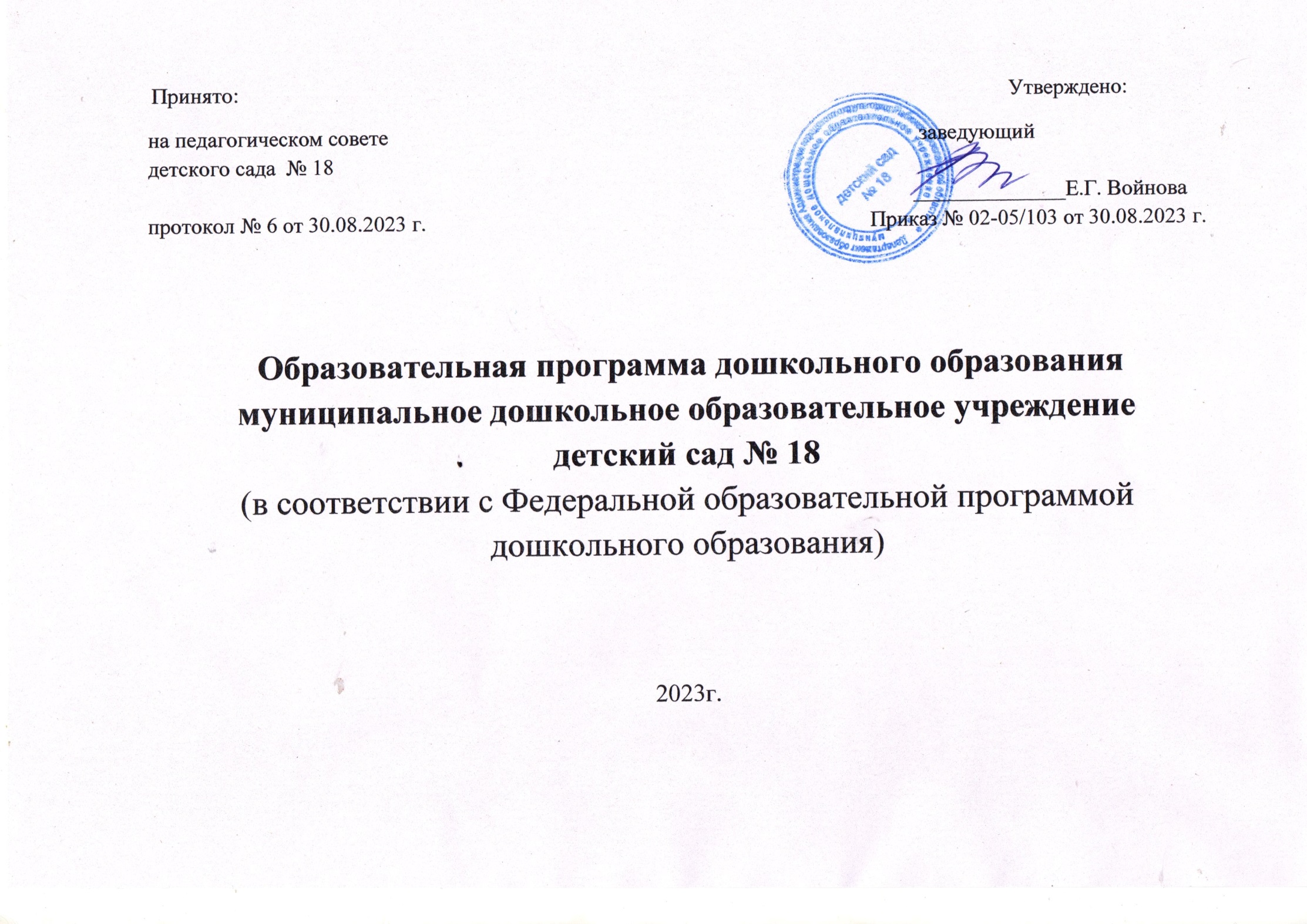 Общие положения Образовательная программа дошкольного образования муниципального дошкольного образовательного учреждения детский сад № 18 (далее - Программа) разработана в соответствии с ФГОС дошкольного образования ,с учетом Федеральной образовательной программы дошкольного образования (далее – Федеральная программа), с  особенностями образовательного учреждения, региона и муниципалитета, образовательных потребностей воспитанников и запросов родителей (законных представителей). Программа разработана в соответствии со следующими нормативными документами:- Указ Президента Российской Федерации от 7 мая 2018 года № 204 «О национальных целях и стратегических задачах развития Российской Федерации на период до 2024 года»- Федеральный закон от 29 декабря 2012 г. № 273-ФЗ «Об образовании в Российской Федерации» (Собрание законодательства Российской Федерации, 2012, № 53, ст. 7598; 2022, № 41, ст. 6959)- Приказ Министерства просвещения Российской Федерации от 30 сентября 2022 г. № 874- Федеральный государственный образовательный стандарт дошкольного образования, утвержденный приказом Министерства образования и науки Российской Федерации от 17 октября 2013 г. № 1155 (зарегистрирован Министерством юстиции Российской Федерации 14 ноября 2013 г., регистрационный № 30384), с изменением, внесенным приказом Министерства просвещения Российской Федерации от 8 ноября.2022 г. № 955- Санитарно-эпидемиологические требования - Санитарные правила СП 2.4.3648-20 «Санитарно-эпидемиологические требования к организациям воспитания и обучения, отдыха и оздоровления детей и молодежи», утвержденные постановлением Главного государственного санитарного врача Российской Федерации от 28 сентября 2020 г. № 28 (зарегистрировано Министерством юстиции Российской Федерации 18 декабря 2020 г., регистрационный № 61573), действующим до 1 января 2027 г.- Федеральная образовательная программа дошкольного образования (утверждена приказом Министерства просвещения Российской Федерации от 25 ноября 2022 г. № 1028)- Основы государственной политики по сохранению и укреплению традиционных российских духовно-нравственных ценностей, утвержденные Указом Президента Российской Федерации от 9 ноября 2022 г. № 809II.  Целевой раздел программы2.1 Пояснительная запискаВ структуру Программы в соответствии с ФОП ДО включены:  образовательная программа ДОУ; рабочая программа воспитания; программа коррекционно-развивающей работы; примерный режим и распорядок дня в дошкольной группе; календарный план воспитательной работы. Объем обязательной (инвариантной) части Программы, составляет 60% от общего объема программы, вариативная часть программы (часть, формируемая участниками образовательных отношений) составляет 40% и ориентирована:  - на специфику национальных, социокультурных и иных условий, в том числе  региональных , в которых осуществляется образовательная деятельность); - на сложившиеся традиции ДОО; - на выбор парциальных образовательных программ и форм организации работы с детьми, которые в наибольшей степени соответствуют потребностям и интересам детей, а также возможностям педагогического коллектива и ДОО в целом. Содержание и планируемые результаты Программы соответствуют содержанию и планируемым результатам Федеральной программы. В Программе содержится целевой, содержательный и организационный разделы. В целевом разделе Программы представлены описание и характеристика структуры программы, цели и задачи, принципы и подходы к ее формированию; планируемые образовательные результаты освоения ООП в младенческом, раннем, дошкольном возрастах, а также на этапе завершения освоения ООП; подходы к педагогической диагностике планируемых образовательных результатов. Содержательный раздел ООП включает программы: основную программу образования, которая раскрывает задачи, содержание и планируемые образовательные результаты по каждой из образовательных областей для каждой возрастной группы детей младенческого, раннего и дошкольного возраста; рабочую программу воспитания; программу коррекционно-развивающей работы с детьми, в том числе с особыми образовательными потребностями. Организационный раздел ООП включает описание психолого-педагогических и кадровых условий реализации Федеральной программы; организации развивающей предметно-пространственной среды (далее РПС)в ДОО, материально-техническое обеспечение Программы, обеспеченность методическими материалами и средствами обучения и воспитания.Раздел включает примерные перечни художественной литературы, музыкальных произведений, произведений изобразительного искусства для использования в образовательной работе в разных возрастных группах, а также примерный перечень рекомендованных для семейного просмотра анимационных произведений. В разделе представлены примерный режим и распорядок дня в дошкольных группах, календарный план воспитательной работы. Образовательная Программа предусматривает право выбора способов реализации образовательной деятельности в зависимости от конкретных условий, предпочтений педагогического коллектива ДОО и других участников образовательных отношений, а также с учётом индивидуальных особенностей и интересов, возрастных возможностей.  Реализация Программы предусматривает взаимодействие с разными субъектами образовательных отношений, осуществляется с учётом принципов ДО, зафиксированных во ФГОС ДО.Программа является основой для преемственности уровней дошкольного и начального общего образования2.1.1  Цель и задачи реализации Программы Целью  программы в соответствии с ФОП ДО  является разностороннее развитие ребенка в период дошкольного детства с учетом возрастных и индивидуальных  особенностей  на основе духовно-нравственных ценностей российского народа, исторических и национально-культурных традиций. К традиционным российским духовно-нравственным ценностям относятся, прежде всего, жизнь, достоинство, права и свободы человека, патриотизм, гражданственность, служение Отечеству и ответственность за его судьбу, высокие нравственные идеалы, крепкая семья, созидательный труд, приоритет духовного над материальным, гуманизм, милосердие, справедливость, коллективизм, взаимопомощь и взаимоуважение, историческая память и преемственность поколений, единство народов России.Программа направлена на решение следующих задач (в соответствии с ФОП  ДО):-обеспечение единых для Российской Федерации содержания ДО и планируемых результатов освоения образовательной программы ДО;-приобщение детей (в соответствии с возрастными особенностями) к базовым ценностям российского народа - жизнь, достоинство, права и свободы человека, патриотизм, гражданственность, высокие нравственные идеалы, крепкая семья, созидательный труд, приоритет духовного над материальным, гуманизм, милосердие, справедливость, коллективизм, взаимопомощь и взаимоуважение, историческая память и преемственность поколений, единство народов России; создание условий для формирования ценностного отношения к окружающему миру, становления опыта действий и поступков на основе осмысления ценностей;-построение (структурирование) содержания образовательной деятельности на основе учета возрастных и индивидуальных особенностей развития--создание условий для равного доступа к образованию для всех детей дошкольного возраста с учетом разнообразия образовательных потребностей и индивидуальных возможностей;- охрана и укрепление физического и психического здоровья детей, в том числе их эмоционального благополучия;-обеспечение развития физических, личностных, нравственных качеств и основ патриотизма, интеллектуальных и художественно-творческих способностей ребенка, его инициативности, самостоятельности и ответственности; -  обеспечение психолого-педагогической поддержки семьи и повышение компетентности родителей (законных представителей) в вопросах воспитания, обучения и развития, охраны и укрепления здоровья детей, обеспечения их безопасности;-достижение детьми на этапе завершения ДО уровня развития, необходимого и достаточного для успешного освоения ими образовательных программ начального общего образования. 2.1.2  Принципы и подходы к формированию ПрограммыПрограмма построена на следующих принципах ДО в соответствии с ФГОС ДО и дополненных ФОП ДО :1) полноценное проживание ребенком всех этапов детства (младенческого, раннего и дошкольного возрастов), обогащение (амплификация) детского развития; 2) построение образовательной деятельности на основе индивидуальных особенностей каждого ребенка, при котором сам ребенок становится активным в выборе содержания своего образования, становится субъектом образования; 3) содействие и сотрудничество детей и родителей (законных представителей), совершеннолетних членов семьи, принимающих участие в воспитании детей младенческого, раннего и дошкольного возрастов, а также педагогических работников;4) признание ребенка полноценным участником (субъектом) образовательных отношений; 5) поддержка инициативы детей в различных видах деятельности; 6) сотрудничество ДОО с семьей; 7) приобщение детей к социокультурным нормам, традициям семьи, общества и государства; 8) формирование познавательных интересов и познавательных действий ребенка в различных видах деятельности; 9) возрастная адекватность дошкольного образования (соответствие условий, требований, методов возрасту и особенностям развития); 10) учет этнокультурной ситуации развития детей.ФГОС дошкольного образования продолжает линию деятельностного, индивидуального, дифференцированного и других подходов, направленных на повышение результативности и качества дошкольного образования. Поэтому подходами к формированию программы являются: 1.Деятельностный подход осуществляется в процессе организации различных видов детской деятельности: игровой, коммуникативной, трудовой, познавательно-исследовательской, изобразительной, музыкальной, восприятия художественной литературы и фольклора, двигательной, конструирования. Организованная образовательная деятельность (непосредственно образовательная) строится как процесс организации различных видов деятельности.  2. Личностно-ориентированный подход – это такое обучение, которое во главу угла ставит самобытность ребенка, его самоценность, субъективность процесса обучения, т.е. опора на опыт ребенка, субъектно-субъектные отношения. Реализуется в любых видах деятельности детей (НОД, совместная деятельность в режимных моментах, при проведении режимных процессов). 3.Индивидуальный подход – это учет индивидуальных особенностей детей группы в образовательном процессе. 4.Дифференцированный подход – в образовательном процессе предусмотрена возможность объединения детей по особенностям развития, по интересам, по выбору.  Характеристики особенностей развития детей раннего и дошкольного возраста в  соответствии с периодизацией психического развития ребёнка согласно культурно-исторической психологии, дошкольное детство подразделяется на три возраста: младенческий (первое и второе полугодия жизни), ранний (от одного года до трех лет) и дошкольный возраст (от трех до семи лет). Обозначенные в Федеральной программе возрастные ориентиры «к одному году», «к трем годам» и так далее имеют условный характер, что предполагает широкий возрастной диапазон для достижения ребёнком планируемых результатов. Это связано с неустойчивостью, гетерохронностью и индивидуальным темпом психического развития детей в дошкольном детстве, особенно при прохождении критических периодов. По этой причине ребёнок может продемонстрировать обозначенные в планируемых результатах возрастные характеристики развития раньше или позже заданных возрастных ориентиров.2.2  Планируемые результаты  освоения Программы В соответствии с ФГОС ДО  специфика дошкольного возраста и системные особенности ДО делают неправомерными требования от ребенка дошкольного возраста конкретных образовательных достижений. Поэтому планируемые результаты освоения Федеральной программы представляют собой возрастные характеристики возможных достижений ребенка дошкольного возраста на разных возрастных этапах и к завершению ДО. В Программе представлена  периодизация  психического развития ребенка согласно культурно-исторической психологии, дошкольное детство подразделяется на три возраста: младенческий (первое и второе полугодия жизни), ранний (от одного года до трех лет) и дошкольный возраст (от трех до семи лет).  Возрастные ориентиры , обозначенные ФОП ДО "к одному году", "к трем годам" и так далее имеют условный характер, что предполагает широкий возрастной диапазон для достижения ребенком планируемых результатов. Это связано с неустойчивостью, гетерохронностью и индивидуальным темпом психического развития детей в дошкольном детстве, особенно при прохождении критических периодов. По этой причине ребенок может продемонстрировать обозначенные в планируемых результатах возрастные характеристики развития раньше или позже заданных возрастных ориентиров. Степень выраженности возрастных характеристик возможных достижений может различаться у детей одного возраста по причине высокой индивидуализации их психического развития и разных стартовых условий освоения образовательной программы. Обозначенные различия не должны быть констатированы как трудности ребенка в освоении образовательной программы ДОО и не подразумевают его включения в соответствующую целевую группу. 2.2.1  Планируемые результаты в раннем возрасте (к трем годам):-у ребенка развита крупная моторика, он активно использует освоенные ранее движения, начинает осваивать бег, прыжки, повторяет за взрослым простые имитационные упражнения, понимает указания взрослого, выполняет движения по зрительному и звуковому ориентирам; с желанием играет в подвижные игры;-ребенок демонстрирует элементарные культурно-гигиенические навыки, владеет простейшими навыками самообслуживания (одевание, раздевание, самостоятельно ест и тому подобное);-ребенок стремится к общению со взрослыми, реагирует на их настроение;-ребенок проявляет интерес к сверстникам; наблюдает за их действиями и подражает им; играет рядом;-ребенок понимает и выполняет простые поручения взрослого;-ребенок стремится проявлять самостоятельность в бытовом и игровом поведении;-ребенок способен направлять свои действия на достижение простой, самостоятельно поставленной цели; знает, с помощью каких средств и в какой последовательности продвигаться к цели;ребенок владеет активной речью, использует в общении разные части речи, простые предложения из 4-х слов и более, включенные в общение; может обращаться с вопросами и просьбами;-ребенок проявляет интерес к стихам, сказкам, повторяет отдельные слова и фразы за взрослым;-ребенок рассматривает картинки, показывает и называет предметы, изображенные на них;-ребенок различает и называет основные цвета, формы предметов, ориентируется в основных пространственных и временных отношениях;-ребенок осуществляет поисковые и обследовательские действия;-ребенок знает основные особенности внешнего облика человека, его деятельности; свое имя, имена близких; демонстрирует первоначальные представления о населенном пункте, в котором живет (город, село и так далее);-ребенок имеет представления об объектах живой и неживой природы ближайшего окружения и их особенностях, проявляет положительное отношение и интерес к взаимодействию с природой, наблюдает за явлениями природы, старается не причинять вред живым объектам;-ребенок с удовольствием слушает музыку, подпевает, выполняет простые танцевальные движения;-ребенок эмоционально откликается на красоту природы и произведения искусства;-ребенок осваивает основы изобразительной деятельности (лепка, рисование) и конструирования: может выполнять уже довольно сложные постройки (гараж, дорогу к нему, забор) и играть с ними; рисует дорожки, дождик, шарики; лепит палочки, колечки, лепешки;-ребенок активно действует с окружающими его предметами, знает названия, свойства и назначение многих предметов, находящихся в его повседневном обиходе;-ребенок в играх отображает действия окружающих ("готовит обед", "ухаживает за больным" и другое), воспроизводит не только их последовательность и взаимосвязь, но и социальные отношения (ласково обращается с куклой, делает ей замечания), заранее определяет цель ("Я буду лечить куклу").2.2.2  Планируемые результаты в дошкольном возрасте (к четырём годам):-ребенок демонстрирует положительное отношение к разнообразным физическим упражнениям, проявляет избирательный интерес к отдельным двигательным действиям (бросание и ловля мяча, ходьба, бег, прыжки) и подвижным играм;-ребенок проявляет элементы самостоятельности в двигательной деятельности, с интересом включается в подвижные игры, стремится к выполнению правил и основных ролей в игре, выполняет простейшие правила построения и перестроения, выполняет ритмические упражнения под музыку;-ребенок демонстрирует координацию движений при выполнении упражнений, сохраняет равновесие при ходьбе, беге, прыжках, способен реагировать на сигналы, переключаться с одного движения на другое, выполнять движения в общем для всех темпе;-ребенок владеет культурно-гигиеническими навыками: умывание, одевание и тому подобное, соблюдает требования гигиены, имеет первичные представления о факторах, положительно влияющих на здоровье;-ребенок проявляет доверие к миру, положительно оценивает себя, говорит о себе в первом лице;-ребенок откликается эмоционально на ярко выраженное состояние близких и сверстников по показу и побуждению взрослых; дружелюбно настроен в отношении других детей;ребенок владеет элементарными нормами и правилами поведения, связанными с определенными разрешениями и запретами ("можно", "нельзя"), демонстрирует стремление к положительным поступкам;-ребенок демонстрирует интерес к сверстникам в повседневном общении и бытовой деятельности, владеет элементарными средствами общения в процессе взаимодействия со сверстниками;-ребенок проявляет интерес к правилам безопасного поведения; осваивает безопасные способы обращения со знакомыми предметами ближайшего окружения;-ребенок охотно включается в совместную деятельность со взрослым, подражает его действиям, отвечает на вопросы взрослого и комментирует его действия в процессе совместной деятельности;-ребенок произносит правильно в словах все гласные и согласные звуки, кроме шипящих и сонорных, согласовывает слова в предложении в роде, числе и падеже, повторяет за педагогическим работником (далее - педагог) рассказы из 3 - 4 предложений, пересказывает знакомые литературные произведения, использует речевые формы вежливого общения;-ребенок понимает содержание литературных произведений и участвует в их драматизации, рассматривает иллюстрации в книгах, запоминает небольшие потешки, стихотворения, эмоционально откликается на них;-ребенок демонстрирует умения вступать в речевое общение со знакомыми взрослыми: понимает обращенную к нему речь, отвечает на вопросы, используя простые распространенные предложения; проявляет речевую активность в общении со сверстником;-ребенок совместно со взрослым пересказывает знакомые сказки, короткие стихи;-ребенок демонстрирует познавательную активность в деятельности, проявляет эмоции удивления в процессе познания, отражает в общении и совместной деятельности со взрослыми и сверстниками полученные представления о предметах и объектах ближайшего окружения, задает вопросы констатирующего и проблемного характера;-ребенок проявляет потребность в познавательном общении со взрослыми; демонстрирует стремление к наблюдению, сравнению, обследованию свойств и качеств предметов, к простейшему экспериментированию с предметами и материалами: проявляет элементарные представления о величине, форме и количестве предметов и умения сравнивать предметы по этим характеристикам;-ребенок проявляет интерес к миру, к себе и окружающим людям;-ребенок знает об объектах ближайшего окружения: о родном населенном пункте, его названии, достопримечательностях и традициях;-ребенок имеет представление о разнообразных объектах живой и неживой природы ближайшего окружения, выделяет их отличительные особенности и свойства, различает времена года и характерные для них явления природы, имеет представление о сезонных изменениях в жизни животных, растений и человека, интересуется природой, положительно относится ко всем живым существам, знает о правилах поведения в природе, заботится о животных и растениях, не причиняет им вред;-ребенок способен создавать простые образы в рисовании и аппликации, строить простую композицию с использованием нескольких цветов, создавать несложные формы из глины и теста, видоизменять их и украшать; использовать простые строительные детали для создания постройки с последующим ее анализом;-ребенок с интересом вслушивается в музыку, запоминает и узнает знакомые произведения, проявляет эмоциональную отзывчивость, различает музыкальные ритмы, передает их в движении;-ребенок активно взаимодействует со сверстниками в игре, принимает на себя роль и действует от имени героя, строит ролевые высказывания, использует предметы-заместители, разворачивает несложный игровой сюжет из нескольких эпизодов;-ребенок в дидактических играх действует в рамках правил, в театрализованных играх разыгрывает отрывки из знакомых сказок, рассказов, передает интонацию и мимические движения.Планируемые результаты в дошкольном возрасте (к пяти годам):-ребенок проявляет интерес к разнообразным физическим упражнениям, действиям с физкультурными пособиями, настойчивость для достижения результата, испытывает потребность в двигательной активности;-ребенок демонстрирует координацию, быстроту, силу, выносливость, гибкость, ловкость, развитие крупной и мелкой моторики, активно и с интересом выполняет основные движения, общеразвивающие упражнения и элементы спортивных упражнений, с желанием играет в подвижные игры, ориентируется в пространстве, переносит освоенные движения в самостоятельную деятельность;-ребенок стремится узнать о правилах здорового образа жизни, готов элементарно охарактеризовать свое самочувствие, привлечь внимание взрослого в случае недомогания;-ребенок стремится к самостоятельному осуществлению процессов личной гигиены, их правильной организации;-ребенок выполняет самостоятельно правила общения со взрослым, внимателен к его словам и мнению, стремится к познавательному, интеллектуальному общению со взрослыми: задает много вопросов поискового характера, стремится к одобряемым формам поведения, замечает ярко выраженное эмоциональное состояние окружающих людей, по примеру педагога проявляет сочувствие;-ребенок без напоминания взрослого здоровается и прощается, говорит "спасибо" и "пожалуйста";-ребенок демонстрирует стремление к общению со сверстниками, по предложению педагога может договориться с детьми, стремится к самовыражению в деятельности, к признанию и уважению сверстников;-ребенок познает правила безопасного поведения и стремится их выполнять в повседневной жизни;-ребенок самостоятелен в самообслуживании;-ребенок проявляет познавательный интерес к труду взрослых, профессиям, технике; отражает эти представления в играх;-ребенок стремится к выполнению трудовых обязанностей, охотно включается в совместный труд со взрослыми или сверстниками;-ребенок инициативен в разговоре, использует разные типы реплик и простые формы объяснительной речи, речевые контакты становятся более длительными и активными;-ребенок большинство звуков произносит правильно, пользуется средствами эмоциональной и речевой выразительности;-ребенок самостоятельно пересказывает знакомые сказки, с небольшой помощью взрослого составляет описательные рассказы и загадки;-ребенок проявляет словотворчество, интерес к языку, с интересом слушает литературные тексты, воспроизводит текст;-ребенок способен рассказать о предмете, его назначении и особенностях, о том, как он был создан;-ребенок проявляет стремление к общению со сверстниками в процессе познавательной деятельности, осуществляет обмен информацией; охотно сотрудничает со взрослыми не только в совместной деятельности, но и в свободной самостоятельной; отличается высокой активностью и любознательностью;-ребенок активно познает и называет свойства и качества предметов, особенности объектов природы, обследовательские действия; объединяет предметы и объекты в видовые категории с указанием характерных признаков;-ребенок задает много вопросов поискового характера, включается в деятельность экспериментирования, использует исследовательские действия, предпринимает попытки сделать логические выводы;-ребенок с удовольствием рассказывает о себе, своих желаниях, достижениях, семье, семейном быте, традициях; активно участвует в мероприятиях и праздниках, готовящихся в группе, в ДОО, имеет представления о малой родине, названии населенного пункта, улицы, некоторых памятных местах;-ребенок имеет представление о разнообразных представителях живой природы родного края, их особенностях, свойствах объектов неживой природы, сезонных изменениях в жизни природы, явлениях природы, интересуется природой, экспериментирует, положительно относится ко всем живым существам, знает правила поведения в природе, стремится самостоятельно ухаживать за растениями и животными, беречь их;-ребенок владеет количественным и порядковым счетом в пределах пяти, умением непосредственно сравнивать предметы по форме и величине, различает части суток, знает их последовательность, понимает временную последовательность "вчера, сегодня, завтра", ориентируется от себя в движении; использует математические представления для познания окружающей действительности;-ребенок проявляет интерес к различным видам искусства, эмоционально откликается на отраженные в произведениях искусства действия, поступки, события;-ребенок проявляет себя в разных видах музыкальной, изобразительной, театрализованной деятельности, используя выразительные и изобразительные средства;-ребенок использует накопленный художественно-творческий опыт в самостоятельной деятельности, с желанием участвует в культурно-досуговой деятельности (праздниках, развлечениях и других видах культурно-досуговой деятельности);ребенок создает изображения и постройки в соответствии с темой, используя разнообразные материалы, владеет техническими и изобразительными умениями;-ребенок называет роль до начала игры, обозначает новую роль по ходу игры, активно использует предметы-заместители, предлагает игровой замысел и проявляет инициативу в развитии сюжета, активно включается в ролевой диалог, проявляет творчество в создании игровой обстановки;-ребенок принимает игровую задачу в играх с правилами, проявляет интерес к результату, выигрышу; ведет негромкий диалог с игрушками, комментирует их "действия" в режиссерских играх.Планируемые результаты в дошкольном возрасте (к шести годам)-ребенок демонстрирует ярко выраженную потребность в двигательной активности, проявляет интерес к новым и знакомым физическим упражнениям, пешим прогулкам, показывает избирательность и инициативу при выполнении упражнений, имеет представления о некоторых видах спорта, туризме, как форме активного отдыха;-ребенок проявляет осознанность во время занятий физической культурой, демонстрирует выносливость, быстроту, силу, гибкость, ловкость, координацию, выполняет упражнения в заданном ритме и темпе, способен проявить творчество при составлении несложных комбинаций из знакомых упражнений;-ребенок проявляет доступный возрасту самоконтроль, способен привлечь внимание других детей и организовать знакомую подвижную игру;-ребенок проявляет духовно-нравственные качества и основы патриотизма в процессе ознакомления с видами спорта и достижениями российских спортсменов;-ребенок владеет основными способами укрепления здоровья (закаливание, утренняя гимнастика, соблюдение личной гигиены, безопасное поведение и другие); мотивирован на сбережение и укрепление собственного здоровья и здоровья окружающих;-ребенок настроен положительно по отношению к окружающим, охотно вступает в общение со взрослыми и сверстниками, проявляет сдержанность по отношению к незнакомым людям, при общении со взрослыми и сверстниками ориентируется на общепринятые нормы и правила культуры поведения, проявляет в поведении уважение и привязанность к родителям (законным представителям), демонстрирует уважение к педагогам, интересуется жизнью семьи и ДОО;-ребенок способен различать разные эмоциональные состояния взрослых и сверстников, учитывает их в своем поведении, откликается на просьбу помочь, в оценке поступков опирается на нравственные представления;-ребенок проявляет активность в стремлении к познанию разных видов труда и профессий, бережно относится к предметному миру как результату труда взрослых, стремится участвовать в труде взрослых, самостоятелен, инициативен в самообслуживании, участвует со сверстниками в разных видах повседневного и ручного труда;-ребенок владеет представлениями о безопасном поведении, соблюдает правила безопасного поведения в разных видах деятельности, демонстрирует умения правильно и безопасно пользоваться под присмотром взрослого бытовыми предметами и приборами, безопасного общения с незнакомыми животными, владеет основными правилами безопасного поведения на улице;-ребенок регулирует свою активность в деятельности, умеет соблюдать очередность и учитывать права других людей, проявляет инициативу в общении и деятельности, задает вопросы различной направленности, слушает и понимает взрослого, действует по правилу или образцу в разных видах деятельности, способен к произвольным действиям;-ребенок проявляет инициативу и самостоятельность в процессе придумывания загадок, сказок, рассказов, владеет первичными приемами аргументации и доказательства, демонстрирует богатый словарный запас, безошибочно пользуется обобщающими словами и понятиями, самостоятельно пересказывает рассказы и сказки, проявляет избирательное отношение к произведениям определенной тематики и жанра;-ребенок испытывает познавательный интерес к событиям, находящимся за рамками личного опыта, фантазирует, предлагает пути решения проблем, имеет представления о социальном, предметном и природном мире; ребенок устанавливает закономерности причинно-следственного характера, приводит логические высказывания; проявляет любознательность;-ребенок использует математические знания, способы и средства для познания окружающего мира; способен к произвольным умственным действиям; логическим операциям анализа, сравнения, обобщения, систематизации, классификации и другим, оперируя предметами разными по величине, форме, количеству; владеет счетом, ориентировкой в пространстве и времени;-ребенок знает о цифровых средствах познания окружающей действительности, использует некоторые из них, придерживаясь правил безопасного обращения с ними;-ребенок проявляет познавательный интерес к населенному пункту, в котором живет, знает некоторые сведения о его достопримечательностях, событиях городской и сельской жизни; знает название своей страны, ее государственные символы;-ребенок имеет представление о живой природе разных регионов России, может классифицировать объекты по разным признакам; имеет представление об особенностях и потребностях живого организма, изменениях в жизни природы в разные сезоны года, соблюдает правила поведения в природе, ухаживает за растениями и животными, бережно относится к ним;-ребенок проявляет интерес и (или) с желанием занимается музыкальной, изобразительной, театрализованной деятельностью; различает виды, жанры, формы в музыке, изобразительном и театральном искусстве; проявляет музыкальные и художественно-творческие способности;-ребенок принимает активное участие в праздничных программах и их подготовке; взаимодействует со всеми участниками культурно-досуговых мероприятий;-ребенок самостоятельно определяет замысел рисунка, аппликации, лепки, постройки, создает образы и композиционные изображения, интегрируя освоенные техники и средства выразительности, использует разнообразные материалы;-ребенок согласовывает свои интересы с интересами партнеров в игровой деятельности, умеет предложить и объяснить замысел игры, комбинировать сюжеты на основе разных событий, создавать игровые образы, управлять персонажами в режиссерской игре;-ребенок проявляет интерес к игровому экспериментированию, развивающим и познавательным играм, в играх с готовым содержанием и правилами действует в точном соответствии с игровой задачей и правилами.2.2.3  Планируемые результаты  на этапе завершения освоения программы (к концу дошкольного возраста):-у ребенка сформированы основные психофизические и нравственно-волевые качества;-ребенок владеет основными движениями и элементами спортивных игр, может контролировать свои движение и управлять ими;-ребенок соблюдает элементарные правила здорового образа жизни и личной гигиены;-ребенок результативно выполняет физические упражнения (общеразвивающие, основные движения, спортивные), участвует в туристских пеших прогулках, осваивает простейшие туристские навыки, ориентируется на местности;-ребенок проявляет элементы творчества в двигательной деятельности;-ребенок проявляет нравственно-волевые качества, самоконтроль и может осуществлять анализ своей двигательной деятельности;-ребенок проявляет духовно-нравственные качества и основы патриотизма в ходе занятий физической культурой и ознакомлением с достижениями российского спорта;-ребенок имеет начальные представления о правилах безопасного поведения в двигательной деятельности; о том, что такое здоровье, понимает, как поддержать, укрепить и сохранить его;-ребенок владеет навыками личной гигиены, может заботливо относиться к своему здоровью и здоровью окружающих, стремится оказать помощь и поддержку другим людям;-ребенок соблюдает элементарные социальные нормы и правила поведения в различных видах деятельности, взаимоотношениях со взрослыми и сверстниками;-ребенок владеет средствами общения и способами взаимодействия со взрослыми и сверстниками; способен понимать и учитывать интересы и чувства других; договариваться и дружить со сверстниками; старается разрешать возникающие конфликты конструктивными способами;-ребенок способен понимать свои переживания и причины их возникновения, регулировать свое поведение и осуществлять выбор социально одобряемых действий в конкретных ситуациях, обосновывать свои ценностные ориентации;-ребенок стремится сохранять позитивную самооценку;-ребенок проявляет положительное отношение к миру, разным видам труда, другим людям и самому себе;-у ребенка выражено стремление заниматься социально значимой деятельностью;-ребенок способен откликаться на эмоции близких людей, проявлять эмпатию (сочувствие, сопереживание, содействие);-ребенок способен к осуществлению социальной навигации как ориентации в социуме и соблюдению правил безопасности в реальном и цифровом взаимодействии;-ребенок способен решать адекватные возрасту интеллектуальные, творческие и личностные задачи; применять накопленный опыт для осуществления различных видов детской деятельности, принимать собственные решения и проявлять инициативу;-ребенок владеет речью как средством коммуникации, ведет диалог со взрослыми и сверстниками, использует формулы речевого этикета в соответствии с ситуацией общения, владеет коммуникативно-речевыми умениями;-ребенок знает и осмысленно воспринимает литературные произведения различных жанров, имеет предпочтения в жанрах литературы, проявляет интерес к книгам познавательного характера, определяет характеры персонажей, мотивы их поведения, оценивает поступки литературных героев;-ребенок обладает начальными знаниями о природном и социальном мире, в котором он живет: элементарными представлениями из области естествознания, математики, истории, искусства и спорта, информатики и инженерии и тому подобное; о себе, собственной принадлежности и принадлежности других людей к определенному полу; составе семьи, родственных отношениях и взаимосвязях, семейных традициях; об обществе, его национально-культурных ценностях; государстве и принадлежности к нему;-ребенок проявляет любознательность, активно задает вопросы взрослым и сверстникам; интересуется субъективно новым и неизвестным в окружающем мире; способен самостоятельно придумывать объяснения явлениям природы и поступкам людей; склонен наблюдать, экспериментировать; строить смысловую картину окружающей реальности, использует основные культурные способы деятельности;-ребенок имеет представление о жизни людей в России, имеет некоторые представления о важных исторических событиях Отечества; имеет представление о многообразии стран и народов мира;-ребенок способен применять в жизненных и игровых ситуациях знания о количестве, форме, величине предметов, пространстве и времени, умения считать, измерять, сравнивать, вычислять и тому подобное;-ребенок имеет разнообразные познавательные умения: определяет противоречия, формулирует задачу исследования, использует разные способы и средства проверки предположений: сравнение с эталонами, классификацию, систематизацию, некоторые цифровые средства и другое;-ребенок имеет представление о некоторых наиболее ярких представителях живой природы России и планеты, их отличительных признаках, среде обитания, потребностях живой природы, росте и развитии живых существ; свойствах неживой природы, сезонных изменениях в природе, наблюдает за погодой, живыми объектами, имеет сформированный познавательный интерес к природе, осознанно соблюдает правила поведения в природе, знает способы охраны природы, демонстрирует заботливое отношение к ней;-ребенок способен воспринимать и понимать произведения различных видов искусства, имеет предпочтения в области музыкальной, изобразительной, театрализованной деятельности;-ребенок выражает интерес к культурным традициям народа в процессе знакомства с различными видами и жанрами искусства; обладает начальными знаниями об искусстве;-ребенок владеет умениями, навыками и средствами художественной выразительности в различных видах деятельности и искусства; использует различные технические приемы в свободной художественной деятельности;-ребенок участвует в создании индивидуальных и коллективных творческих работ, тематических композиций к праздничным утренникам и развлечениям, художественных проектах;-ребенок самостоятельно выбирает технику и выразительные средства для наиболее точной передачи образа и своего замысла, способен создавать сложные объекты и композиции, преобразовывать и использовать с учетом игровой ситуации;-ребенок владеет разными формами и видами игры, различает условную и реальную ситуации, предлагает и объясняет замысел игры, комбинирует сюжеты на основе реальных, вымышленных событий, выполняет несколько ролей в одной игре, подбирает разные средства для создания игровых образов, согласовывает свои интересы с интересами партнеров по игре, управляет персонажами в режиссерской игре;-ребенок проявляет интерес к игровому экспериментированию с предметами, к развивающим и познавательным играм, в играх с готовым содержанием и правилами может объяснить содержание и правила игры другим детям, в совместной игре следит за точным выполнением правил всеми участниками;-ребенок способен планировать свои действия, направленные на достижение конкретной цели; демонстрирует сформированные предпосылки к учебной деятельности и элементы готовности к школьному обучению.2.3  Педагогическая диагностика достижения планируемых результатовПедагогическая диагностика в ДОУ – это особый вид профессиональной деятельности, позволяющий выявлять динамику и особенности развития ребенка, составлять на основе полученных данных индивидуальные образовательные маршруты освоения образовательной программы, своевременно вносить изменения в планирование, содержание и организацию образовательной деятельности. Таким образом, педагогическая диагностика является основой для целенаправленной деятельности педагога, начальным и завершающим этапом проектирования образовательного процесса в дошкольной группе. Ее функция заключается в обеспечении эффективной обратной связи, позволяющей осуществлять управление образовательным процессом. Направления и цели педагогической диагностики, а также особенности ее проведения определяются требованиями ФГОС ДО. При реализации Программы может проводиться оценка индивидуального развития детей, которая осуществляется педагогическим работником в рамках педагогической диагностики. Данное положение свидетельствует о том, что педагогическая диагностика не является обязательной процедурой. Специфика педагогической диагностики достижения планируемых образовательных результатов обусловлена следующими требованиями ФГОС ДО: – планируемые результаты освоения основной образовательной программы дошкольного образования заданы как целевые ориентиры дошкольного образования и представляют собой социально-нормативные возрастные характеристики возможных достижений ребенка на разных этапах дошкольного детства; – целевые ориентиры не подлежат непосредственной оценке, в том числе и в виде педагогической диагностики (мониторинга). Они не являются основанием для их формального сравнения с реальными достижениями детей и основой объективной оценки соответствия  установленным требованиям образовательной деятельности и подготовки детей; – освоение Программы не сопровождается проведением промежуточных аттестаций и итоговой аттестации воспитанников. Данные положения подчеркивают направленность педагогической диагностики на оценку индивидуального развития детей дошкольного возраста, на основе которой определяется эффективность педагогических действий и осуществляется их дальнейшее планирование. Результаты педагогической диагностики (мониторинга) могут использоваться исключительно для решения следующих образовательных задач: 1) индивидуализации образования (в том числе поддержки ребенка, построения его образовательной траектории или профессиональной коррекции особенностей его развития); 2) оптимизации работы с группой детей. Периодичность проведения педагогической диагностики: проведение на начальном этапе освоения ребенком образовательной программы, в зависимости от времени его поступления в дошкольную группу (стартовая диагностика) и на завершающем этапе освоения программы его возрастной группой (заключительная, финальная диагностика). При проведении диагностики на начальном этапе учитывается адаптационный период пребывания ребенка в группе. Сравнение результатов стартовой и финальной диагностики позволяет выявить индивидуальную динамику развития ребенка за учебный год.В соответствии  с ФОП ДО педагогическая диагностика направлена на изучение деятельностных умений ребенка, его интересов, предпочтений, склонностей, личностных особенностей, способов взаимодействия со взрослыми и сверстниками. Она позволяет выявлять особенности и динамику развития ребенка, составлять на основе полученных данных индивидуальные образовательные маршруты освоения образовательной программы, своевременно вносить изменения в планирование, содержание и организацию образовательной деятельности.В детском саду № 18 педагогическая диагностика индивидуального развития детей проводится педагогами  в произвольной форме на основе малоформализованных диагностических методов  наблюдения, свободных бесед с детьми, анализа продуктов детской деятельности (рисунков, работ по лепке, аппликации, построек, поделок и тому подобное), специальных диагностических ситуаций.  Для педагогов рекомендована диагностика Н.А.Короткова, П.Г.Нежнова «Наблюдение за развитием в дошкольных группах». Педагогическая диагностика проводится  два раза в год с периодичностью: сентябрь-май , которая  позволяет выявить индивидуальную динамику развития ребёнка.Основным методом педагогической диагностики является наблюдение. Ориентирами для наблюдения являются возрастные характеристики развития ребенка. Они выступают как обобщенные показатели возможных достижений детей на разных этапах дошкольного детства в соответствующих образовательных областях. Педагог наблюдает за поведением ребенка в деятельности (игровой, общении, познавательно-исследовательской, изобразительной, конструировании, двигательной), разных ситуациях (в режимных процессах, в группе и на прогулке, совместной и самостоятельной деятельности детей и других ситуациях). В процессе наблюдения педагог отмечает особенности проявления ребенком личностных качеств, деятельностных умений, интересов, предпочтений, фиксирует реакции на успехи и неудачи, поведение в конфликтных ситуациях и тому подобное.Наблюдая за поведением ребенка, педагог обращает внимание на частоту проявления каждого показателя, самостоятельность и инициативность ребенка в деятельности. Частота проявления указывает на периодичность и степень устойчивости показателя. Самостоятельность выполнения действия позволяет определить зону актуального и ближайшего развития ребенка. Инициативность свидетельствует о проявлении субъектности ребенка в деятельности и взаимодействии.Результаты наблюдения фиксируются, способ и форму их регистрации педагог выбирает самостоятельно. Оптимальной формой фиксации результатов наблюдения может являться карта развития ребенка. Педагог  составляет ее самостоятельно, отразив показатели возрастного развития ребенка и критерии их оценивания. Фиксация данных наблюдения позволяет педагогу выявить и проанализировать динамику в развитии ребенка на определенном возрастном этапе, а также скорректировать образовательную деятельность с учетом индивидуальных особенностей развития ребенка и его потребностей.Результаты наблюдения могут  дополняться  беседами с детьми в свободной форме, что позволяет выявить причины поступков, наличие интереса к определенному виду деятельности, уточнить знания о предметах и явлениях окружающей действительности и другое.Анализ продуктов детской деятельности  осуществляется и  на основе изучения материалов портфолио ребенка (рисунков, работ по аппликации, фотографий работ по лепке, построек, поделок и другого). Полученные в процессе анализа качественные характеристики существенно дополнят результаты наблюдения за продуктивной деятельностью детей (изобразительной, конструктивной, музыкальной и другой деятельностью). Педагогическая диагностика завершается анализом полученных данных, на основе которых педагог выстраивает взаимодействие с детьми, организует РППС, мотивирующую активную творческую деятельность обучающихся, составляет индивидуальные образовательные маршруты освоения образовательной Программы, осознанно и целенаправленно проектирует образовательный процесс.При необходимости используется психологическая диагностика развития детей (выявление и изучение индивидуально-психологических особенностей детей, причин возникновения трудностей в освоении образовательной программы), которую проводят квалифицированные специалисты (педагоги-психологи, психологи). Участие ребенка в психологической диагностике допускается только с согласия его родителей (законных представителей). Результаты психологической диагностики могут использоваться для решения задач психологического сопровождения и оказания адресной психологической помощи.Содержательный раздел программы3.1  Задачи и содержание образования (обучения и воспитания) по образовательным  программам   Образовательная  программа детского сада № 18, основываясь на ФОП ДО, определяет содержательные линии образовательной деятельности, реализуемые по основным направлениям развития детей дошкольного возраста (социально-коммуникативного, познавательного, речевого, художественно-эстетического, физического развития).В каждой образовательной области сформулированы задачи и содержание образовательной деятельности, предусмотренное для освоения в каждой возрастной группе детей в возрасте от двух месяцев до семи - восьми лет. Представлены задачи воспитания, направленные на приобщение детей к ценностям российского народа, формирование у них ценностного отношения к окружающему миру.Более конкретное и дифференцированное по возрастам описание воспитательных задач приводится в Программе воспитания.3.1.1 Социально-коммуникативное развитие«Социально-коммуникативное развитие» направлено на :  усвоение и присвоение норм, правил поведения и моральнонравственных ценностей, принятых в российском обществе;  развитие общения ребёнка со взрослыми и сверстниками, формирование готовности к совместной деятельности и сотрудничеству;  формирование у ребенка основ гражданственности и патриотизма, уважительного отношения и чувства принадлежности к своей семье, сообществу детей и взрослых в ДОУ, региону проживания и стране в целом;  развитие эмоциональной отзывчивости и сопереживания, социального и эмоционального интеллекта, воспитание гуманных чувств и отношений;  развитие самостоятельности и инициативности, планирования и регуляции ребенком собственных действий;  формирование позитивных установок к различным видам труда и творчества;  формирование основ социальной навигации и безопасного поведения в быту и природе, социуме и медиапространстве (цифровой среде). От 1 года до 2 летВ области социально-коммуникативного развития  основными задачами образовательной деятельности являются:-создание  условий для благоприятной адаптации ребёнка к ДОО;-поддерживание  пока ещё непродолжительные контакты со сверстниками, интерес к сверстнику;- формирование  элементарных представлений: о себе, близких людях, ближайшем предметном окружении;-создание  условий для получения опыта применения правил социального взаимодействия.Содержание образовательной деятельности строится  на созданной  педагогом благоприятной адаптации к ДОО и эмоциональном комфорте детей в группе; педагог побуждает детей к предметам и игрушкам, поддерживает потребность детей в доброжелательном понимании, заботе, положительных отзывах и похвалы со стороны взрослых. Использует разнообразные телесные контакты (прикосновения), жесты, мимику.Педагог поощряет проявление ребёнком инициативы в общении со взрослыми и сверстниками; хвалит ребёнка, вызывая радость, поддерживает активность ребёнка, улучшая его отношение к взрослому, усиливая доверие к нему.Педагог включает детей в игровые ситуации, вспоминая любимые сказки, стихотворения и тому подобное, поощряет проявление у ребёнка интереса к себе, желание участвовать в совместной деятельности, игре, развлечении.Педагог в беседе и различных формах совместной деятельности формирует элементарные представления ребёнка о себе, своем имени, внешнем виде, половой принадлежности (мальчик, девочка) по внешним признакам (одежда, причёска); о близких людях; о ближайшем предметном  окружении.Педагог создаёт условия для получения ребёнком первичного опыта социального взаимодействия (что можно делать, чего делать нельзя; здороваться, отвечать на приветствие взрослого, благодарить; выполнять просьбу педагога).От 2 лет до 3 лет  В области социально-коммуникативного развития основными задачами образовательной деятельности являются: – поддерживание  эмоционально-положительного  состояния детей в период адаптации к детскому саду; – развитие  игрового  опыта  ребенка, помогая детям отражать в игре представления об окружающей действительности; – поддерживание  доброжелательных  взаимоотношений детей, развитие  эмоциональной  отзывчивости  в ходе привлечения к конкретным действиям помощи, заботы, участия;  – формирование  элементарных  представлений о людях (взрослые, дети), их внешнем виде, действиях, одежде, о некоторых ярко выраженных эмоциональных состояниях (радость, грусть), о семье и детском саде; – формирование  первичных представлений ребенка о себе, о своем возрасте, поле, о родителях и близких членах семьи.  Содержание образовательной деятельности строится на   поддерживании педагогом  желания детей познакомиться со сверстником, узнать его имя, используя приемы поощрения и одобрения. Оказывает помощь детям в определении особенностей внешнего вида мальчиков и девочек, их одежды, причесок, предпочитаемых игрушек, задает детям вопросы уточняющего характера (Кто это? Почему это девочка/мальчик?), объясняет отличительные признаки взрослых и детей, используя наглядный материал и повседневные жизненные ситуации. Показывает и называет ребенку основные части тела и лица человека, его действия. Поддерживает желание ребенка называть и различать основные действия взрослых. Педагог знакомит детей с основными эмоциями и чувствами человека, обозначает их словом, демонстрирует их проявление мимикой, жестами, интонацией голоса. Предлагает детям повторить слова, обозначающие эмоциональное состояние человека, предлагает детям задания, помогающие закрепить представление об эмоциях, в том числе их узнавание на картинках. Педагог рассматривает вместе с детьми картинки с изображением семьи: детей, родителей. Поощряет стремление детей узнавать членов семьи, называть их, рассказывает детям о том, как члены семьи могут заботиться друг о друге. Педагог поддерживает желание детей познавать пространство своей группы, узнавать вход в группу, ее расположение на этаже, педагогов, которые работают с детьми. Рассматривает с детьми пространство группы, назначение каждого помещения, его наполнение, помогает детям ориентироваться в пространстве группы. Педагог поддерживает стремление детей выполнять элементарные правила поведения («можно», «нельзя»). Личным показом демонстрирует правила общения: здоровается, прощается, говорит «спасибо», «пожалуйста», напоминает детям о важности использования данных слов в процессе общения со взрослыми и сверстниками, поощряет инициативу и самостоятельность ребенка при использовании «вежливых слов».  Педагог использует приемы общения, позволяющие детям проявлять внимание к его словам и указаниям, поддерживает желание ребенка выполнять указания взрослого, действовать по его примеру и показу. Педагог организует детей на участие в подвижных, музыкальных, сюжетных и хороводных играх, поощряет их активность и инициативность в ходе участия в играх. Педагог формирует представление детей о простых предметах своей одежды, обозначает словами каждый предмет одежды, рассказывает детям о назначении предметов одежды, способах их использования (надевание колготок, футболок и т.п.).От 3 до 4 летВ области социально-коммуникативного развития основными задачами образовательной деятельности являются: В сфере социальных отношений: – развитие эмоциональной  отзывчивости, способности  откликаться на ярко выраженные эмоции сверстников и взрослых, различать и понимать отдельные эмоциональные проявления, учить правильно их называть; – обогащение  представлений  детей о действиях, в которых проявляются доброе отношение и забота о членах семьи, близком окружении; – поддерживание  в установлении положительных контактов между детьми, основанных на общих интересах к действиям с игрушками, предметами и взаимной симпатии; – оказывание  помощи в освоении способов взаимодействия со сверстниками в игре, в повседневном общении и бытовой деятельности; – приучение  детей к выполнению элементарных правил культуры поведения в детском саду. В области формирования основ гражданственности и патриотизма: – обогащение  представления детей о малой родине и поддерживать их отражения в различных видах деятельности. В сфере трудового воспитания: – развитие  интереса к труду взрослых в детском саду и в семье, формирование  представления о конкретных видах хозяйственно-бытового труда, направленных на заботу о детях (мытье посуды, уборка помещений детского сада и участка и пр.) и трудовые навыки; – воспитание  бережного  отношения  к предметам и игрушкам как результатам труда взрослых; – приобщение  детей к самообслуживанию (одевание, раздевание, умывание), развивать самостоятельность, уверенность, положительную самооценку.В области формирования основ безопасного поведения: – развитие  интереса к правилам безопасного поведения; Педагог создает условия для формирования у детей образа  Я: -закрепляет умение называть своё имя и возраст, говорить о себе в первом лице; -проговаривает с детьми характеристики, отличающие их друг от друга (внешность, предпочтения в деятельности, личные достижения). Педагоги способствуют различению детьми основных эмоций (радость, печаль, грусть, гнев, страх, удивление) и пониманию ярко выраженных эмоциональных состояний. При общении с детьми педагог интересуется настроением детей, предоставляет возможность рассказать о своих переживаниях, демонстрирует разнообразные способы эмпатийного поведения (поддержать, пожалеть, обнадежить, отвлечь и порадовать). При чтении художественной литературы педагог обращает внимание на проявления, характеризующие настроения, эмоции и чувства героев, комментирует их отношения и поведение, поощряет подражание детей позитивному опыту персонажей художественных произведений и мультипликации. Педагог обогащает представления детей о действиях и поступках людей, в которых проявляются доброе отношение и забота о членах семьи, близком окружении, о животных, растениях; знакомят с произведениями, отражающими отношения между членами семьи. Педагог создает в группе положительный эмоциональный фон для объединения детей, проводит игры и упражнения в кругу, где дети видят и слышат друг друга. Педагог поощряет позитивный опыт взаимодействия детей, создает условия для совместных игр, демонстрирует веселое настроение и удовольствие, которое можно испытывать от совместной игры. Помогает детям обращаться друг к другу, распознавать проявление основных эмоций и реагировать на них. Способствует освоению детьми простых способов общения и взаимодействия: обращаться к детям по именам, договариваться о совместных действиях, вступать в парное общение (спокойно играть рядом, обмениваться игрушками, объединяться в парной игре, вместе рассматривать картинки, наблюдать и пр.). В совместных игровых и бытовых действиях педагог демонстрирует готовность действовать согласованно, создает условия для возникновения между детьми договорённости. Знакомит детей с элементарными правилами культуры поведения, упражняет в их выполнении (здороваться, прощаться, благодарить). В области формирования основ гражданственности и патриотизмаПедагог обогащает представления детей о Малой Родине: -регулярно напоминает название населенного пункта, в котором живут; --знакомит с близлежащим окружением детского сада (зданиями, природными объектами), доступными для рассматривания с территории учреждения. Обсуждает с детьми их любимые места времяпрепровождения в городе (поселке).- демонстрирует эмоциональную отзывчивость на красоту родного края, восхищается природными явлениями. -поддерживает отражение детьми своих впечатлений о Малой Родине в различных видах деятельности (рассказывает, изображает, воплощает образы в играх, разворачивает сюжет и т. д.). В сфере трудового воспитания Педагог формирует первоначальные представления о том, что предметы делаются людьми, например, демонстрирует процессы изготовления атрибутов для игр. В процессе взаимодействия с детьми выделяет особенности строения предметов и знакомит с назначением их частей (ручка на входной двери нужна для того, чтобы удобнее было открыть дверь, спинка на скамейке в раздевальной комнате необходима для того, чтобы удобнее было сидеть). Знакомит детей с основными свойствами и качествами материалов, из которых изготовлены предметы, знакомые ребенку (картон, бумага, дерево, ткань), создает игровые ситуации, вызывающие необходимость в создании предметов из разных материалов, использует дидактические игры с предметами и картинками на группировку по схожим признакам, моделирует ситуации для активизации желания детей включиться в выполнение простейших действий бытового труда. Педагог формирует первоначальные представления о хозяйственно-бытовом труде взрослых дома и в детском саду, поощряет желание детей соблюдать порядок при раздевании на дневной сон (аккуратное складывание одежды), уборке рабочего места после продуктивных видов деятельности (лепки, рисования, аппликации) и т.п. Использует приемы одобрения и поощрения ребенка при правильном выполнении элементарных трудовых действий (убирает за собой посуду на раздаточный стол, убирает рабочее место после занятий, собирает игрушки, помогает раздать наглядный материал на занятие и т.п. Педагог поддерживает стремления ребенка самостоятельно выполнять отдельные действия самообслуживания: одевание на прогулку, умывание после сна или перед приемом пищи, элементарный уход за собой (расчесывание волос, поддержание опрятности одежды, пользование носовым   платком и т.п.). Педагог создает условия для приучения детей к соблюдению порядка, используя приемы напоминания, упражнения, личного примера, поощрения и одобрения при самостоятельном и правильном выполнении действий по самообслуживанию. Педагог организует специальные игры и упражнения для развития мелкой моторики рук детей с целью повышения качества выполнения действий по самообслуживанию. В области формирования основ безопасного поведения Педагог поддерживает интерес детей к бытовым предметам, объясняет их назначение и правила использования, доброжелательно и корректно обращает внимание, что не соблюдение правил использования бытовых предметов и гаджетов позволяет создать ситуации, небезопасные для здоровья. Педагог использует игровые ситуации, создавая условия для демонстрации и формирования умений ребенка пользоваться простыми бытовыми приборами, обсуждает с детьми какими предметами быта детям можно пользоваться только вместе со взрослыми: ножи, иголки, ножницы, лекарства, спички и т.д. Педагог обсуждает с детьми правила безопасного поведения в группе, рассказывает почему игрушки нужно убирать на свои места, демонстрирует детям как безопасно вести себя за столом, во время одевания на прогулку, во время совместных игр. Педагог рассказывает детям о том, как себя вести на площадке детского сада, игровой площадке рядом с домом. Обращает внимание детей на необходимость оповещать взрослых (воспитателя, родителей), если ребенок хочет покинуть игровую площадку, уйти с участка детского сада. Обсуждает вместе с детьми их действия, дает возможность ребенку рассказать о своем опыте, как себя вести безопасно: рядом с бездомными животными (не нужно подходить близко, пугать животных), рядом с незнакомыми растениями (без разрешения взрослых не пробовать незнакомые ягоды, листья растений, если у ребенка появляется желание их попробовать, обязательно сначала спросить у взрослого, можно ли их есть). Педагог поддерживает интерес детей к вопросам безопасного поведения, поощряет вопросы детей дошкольного возраста, с готовностью на них отвечает, привлекая к обсуждению всех детей. Использует приемы упражнения, напоминания, личного примера для закрепления формируемых представлений.От 4 лет до 5 лет В области социально-коммуникативного развития основными задачами образовательной деятельности являются: В сфере социальных отношений: – формирование  положительной  высокой  самооценки, уверенности в своих силах, стремления к самостоятельности; – развитие  эмоциональной  отзывчивости  к взрослым и детям, слабым и нуждающимся в помощи, воспитание  сопереживания героям литературных и мультипликационных произведений, доброго  отношения к животным и растениям; – развитие  позитивного отношения и чувства принадлежности детей к семье, уважения к родителям, значимым взрослым; – воспитание  доброжелательного  отношения ко взрослым и детям; – воспитание культуры общения со взрослыми и сверстниками, желания выполнять правила поведения, быть вежливыми в общении со старшими и сверстниками; – развитие  стремления к совместным играм, взаимодействию в паре или небольшой подгруппе, к взаимодействию в практической деятельности. В области формирования основ гражданственности и патриотизма: – воспитание любви  к Родине, уважительного  отношения  к символам страны, памятным датам; – развитие интереса детей к основным достопримечательностями города (поселка), в котором они живут. В сфере трудового воспитания: – формирование  представления об отдельных профессиях взрослых на основе ознакомления с конкретными видами труда; – воспитывание  уважение и благодарность взрослым за их труд, заботу о детях; вовлекание  в простейшие процессы хозяйственнобытового труда; – развитие  самостоятельности и уверенности в самообслуживании, желании включаться в повседневные трудовые дела в детском саду и семье. В области формирования основ безопасного поведения: – обогащение  представления детей об основных источниках и видах опасности в быту, на улице, в природе, в общении с незнакомыми людьми; –  ознакомление  детей с простейшими способами безопасного поведения в опасных ситуациях; -формирование  представлений о правилах безопасного дорожного движения в качестве – пешехода и пассажира транспортного средства.  – формирование  представлений о правилах безопасного использования электронных гаджетов, в том числе мобильных устройств, планшетов и пр.Содержание образовательной деятельности В сфере социальных отношений. Педагог обогащает представления детей об их развитии, проговаривает и фиксирует внимание на разнообразных возрастных изменениях (когда я был маленький, когда я буду взрослым). Способствует освоению детьми традиционных гендерных представлений. Формирует положительную самооценку, уверенность в своих силах, отмечает позитивные изменения в развитии и поведении детей, бережно и тактично помогает ребенку обнаружить свои ошибки и найти адекватный способ их устранения. Педагог способствует распознаванию и пониманию детьми эмоциональных состояний, их разнообразных проявлений, связи эмоций и поступков людей. Создает ситуации получения детьми опыта проявления сочувствия и содействия (эмпатийного поведения) в ответ на эмоциональное состояние сверстников и взрослых, воспитывает чувствительность и внимательность к затруднениям и переживаниям окружающих. При чтении художественной литературы, просмотре фрагментов мультипликационных фильмов педагог обращает внимание на разнообразие эмоциональных проявлений героев, комментирует и обсуждает с детьми обусловившие их причины. Педагог развивает позитивное отношение и чувство принадлежности детей к семье, уважение к родителям: обогащает представление о структуре и составе семьи, родственных отношениях; семейных событиях, делах. Обеспечивает включенность детей в детское сообщество, умение согласовывать взаимоотношения со сверстниками. Побуждает детей наблюдать за поведением сверстников, развивает чувствительность к поступкам сверстников, интерес к их действиям. Способствует освоению детьми вербальных и невербальных средств и способов обращения к сверстникам, привлечения внимания и демонстрации своего расположения. Поддерживает детей в ситуации, когда им трудно выразить собственные потребности и при урегулировании конфликтов между сверстниками, демонстрирует культурные формы общения. Стимулирует инициативу и самостоятельный выбор детьми занятий и партнеров, обогащает умение договариваться, поддерживает совместные дела детей в небольших группах (3-4 человека). Обеспечивает развитие личностного отношения ребенка к соблюдению или нарушению моральных норм при взаимодействии   со сверстником. Создает условия для развития детско-взрослого сообщества. Способствует освоению правил и форм проявления вежливости, уважения к старшим: напоминает и демонстрирует различные формы приветствия, прощания, выражения благодарности и просьбы. Знакомит детей с правилами поведения в общественных местах. Развивает позитивное отношение к детскому саду: знакомит с сотрудниками, с доступными для восприятия детьми правилами жизнедеятельности в детском саду его традициями; воспитывает бережное отношение к пространству и оборудованию детского сада. Обращает внимание детей на изменение и украшение помещений и территории детского сада, поддерживает инициативу детей и совместно планирует презентацию продуктов деятельности (рисунков, поделок) в пространстве детского сада. В области формирования основ гражданственности и патриотизма Воспитывает любовь и уважение к нашей Родине — России. Знакомит с государственной символикой РФ: Российский флаг и герб России, воспитывает уважительное отношение к символам страны. Обогащает представления детей о государственных праздниках: День защитника Отечества, День Победы. Знакомит детей с содержанием праздника, с памятными местами в городе (поселке), посвященными празднику. Педагог обогащает представления детей о Малой Родине: знакомит с основными достопримечательностями города (поселка), развивает интерес детей к их посещению с родителями; знакомит с названиями улиц, на которых живут дети. Поддерживает эмоциональную отзывчивость детей на красоту родного края. Создает условия для отражения детьми впечатлений о Малой Родине в различных видах деятельности (рассказывает, изображает, воплощает образы в играх, разворачивает сюжет и т. д.). Поддерживает интерес к народной культуре страны (устному народному творчеству, народной музыке, танцам, играм, игрушкам). В сфере трудового воспитания. Педагог знакомит детей с содержанием и структурой процессов хозяйственно-бытового труда взрослых, обогащает их представления, организуя специальные образовательные ситуации с моделированием конкретных трудовых процессов взрослых, работающих в детском саду (как музыкальный руководитель готовится к занятиям с детьми, как электрик меняет электрические лампочки в групповой комнате, повар делает салат  на обед). Беседует с детьми, обращает внимание на целостность трудового процесса, направленного на продуктивный результат, вызывает у детей добрые и уважительные чувства к взрослым, которые заботятся о жизнедеятельности детей в детском саду. Педагог поддерживает инициативу детей узнать и рассказать о трудовой деятельности взрослых, поощряет коммуникативную активность ребенка, связанную с желанием рассказать о профессии мамы или папы, описать их трудовые действия, рассказать о результатах их труда. Педагог расширяет представление детей о предметах как результате труда взрослых, о многообразии предметного мира материалов (металл, стекло, бумага, картон, кожа и т.п.), знакомит детей с ключевыми характеристиками материалов, организуя экспериментирование способствует обогащению представлений детей об отличительных признаках материалов для создания продуктов труда (прочный/ломкий материал, промокаемый/ водоотталкивающий материал, мягкий/ твердый материал и т.п.) Педагог рассказывает детям о бытовой технике, помогающей взрослым организовать бытовой труд дома: стиральная и посудомоечная машины, пылесос, мультиварка, миксер, мясорубка, беседует с детьми о назначении бытовой техники, формирует представление о ее назначении для ускорения и облегчения процессов бытового труда. Педагог создает условия для позитивного включения детей в процессы самообслуживания в процессе режимных моментов группы, поощряет желание детей проявлять самостоятельность и инициативность, используя приемы поощрения и одобрения правильных действий детей, результатов процесса самообслуживания. Одобряет действия детей, направленные на оказание взаимопомощи (помочь доделать поделку, помочь одеться, помочь убрать со стола и т.п.). В процессе самообслуживания обращает внимание детей на необходимость бережного отношения к вещам: аккуратное складывание одежды, возвращение игрушек на место после игры и т.п. В процессе самообслуживания педагог напоминает детям о важности соблюдения очередности действий в трудовом процессе для достижения качественного результата, демонстрирует детям приемы самоконтроля для оценки результата, поощряет действия детей, направленные на применение способов самоконтроля в процессе выполнения действий. В области формирования основ безопасности поведения. Педагог способствует обогащению представлений детей об основных  правилах безопасного поведения в быту, в природе, на улице, в реальном общении с незнакомыми людьми и в телефонных разговорах с ними. Создает условия для расширения и углубления интереса детей к бытовым приборам и предметам быта, обсуждает вместе с детьми правила их использования, поощряет стремление детей поделиться своим опытом с другими, предлагает детям рассказать о том, как они дома соблюдают правила безопасного поведения, выбирает вместе с детьми лучшие примеры. Обсуждает с детьми, что порядок в доме и детском саду необходимо соблюдать не только для красоты, но и для безопасности человека, что предметы и игрушки необходимо класть на свое место. Рассматривает вместе с детьми картинки с правилами и алгоритмами поведения в ситуациях, опасных для здоровья и жизни, которые могут произойти с детьми дома, в условиях детского сада, в ближайшем с домом окружении: если неосторожно пользоваться, брать без разрешения или играть острыми, колющими, режущими предметами, то можно порезаться или уколоться, лучше предупредить взрослого и пользоваться только под его присмотром. Создает игровые ситуации, в которых ребенок может закрепить опыт безопасного поведения в быту, на улице, в природе, в общении с незнакомыми людьми. Обсуждают с детьми правила безопасного поведения в чрезвычайных ситуациях: как позвать взрослого на помощь, как вызвать помощь по мобильному устройству и т.п.От 5 лет до 6 лет В области социально-коммуникативного развития основными задачами образовательной деятельности являются: В сфере социальных отношений: – обогащение  представления детей о формах поведения и действий детей в различных ситуациях в семье и детском саду; – содействование  понимания  детьми собственных и чужих эмоциональных состояний и переживаний, овладению способами эмпатийного поведения в ответ на разнообразные эмоциональные проявления сверстников и взрослых; – поддерживание  интереса детей к отношениям и событиям в коллективе, согласования действий между собой и заинтересованности в общем результате совместной деятельности; – обеспечивание  умения детей вырабатывать и принимать правила взаимодействия в группе, понимание детьми последствий несоблюдения принятых правил; – расширение  представления о правилах поведения в общественных местах;   об обязанностях в группе детского сада. В области формирования основ гражданственности и патриотизма: – воспитание любви  и уважения к Родине, к людям разных национальностей, проживающим на территории России, их культурному наследию; – ознакомление  детей с содержанием государственных праздников и традициями празднования, развивать патриотические чувства, уважение и гордость за поступки героев Отечества; – поддерживание  детской  любознательности  по отношению к родному краю, эмоциональный отклик на проявления красоты в различных архитектурных объектах и произведениях искусства, явлениях природы. В сфере трудового воспитания: – формирование  представления о профессиях и трудовых процессах; – воспитание  бережного  отношения к труду взрослых, к результатам их труда;– развитие  самостоятельности  и инициативы в трудовой деятельности по самообслуживанию, хозяйственно-бытовому, ручному труду и конструированию, труду в природе; – ознакомление  детей с элементарными экономическими знаниями, формирование  первоначальных  представлений о финансовой грамотности. В области формирования безопасного поведения: – формирование  представлений детей об основных источниках и видах опасности в быту, на улице, в природе, в интернет-сети и способах безопасного поведения; о правилах безопасности дорожного движения в качестве пешехода и пассажира транспортного средства; – формирование  осмотрительного  отношения к потенциально опасным для человека ситуациям; знакомить с основными правилами пользования сети Интернет, цифровыми ресурсами. Содержание образовательной деятельности В сфере социальных отношений. Педагог предоставляет детям возможность рассказать о себе, выразить собственные потребности и желания, воспитывает самоуважение и уверенность в себе, подчеркивает достижения ребенка. Знакомит детей с их правами. Обогащает представления детей о расширении форм поведения и действий детей в ситуации взросления (помощь взрослым дома и в детском саду, сочувствие и поддержка детей с ОВЗ в детском саду; забота и поддержка младших). Педагог знакомит детей с основными эмоциями и чувствами, их выражением в мимике, пантомимике, действиях, интонации речи.  Анализирует с детьми причины и события, способствующие возникновению эмоций, рассматривает примеры из жизненного опыта детей, произведений литературы и изобразительного искусства, кинематографа и мультипликации. Учит детей понимать свои и чужие эмоциональные состояния, разговаривать о них, демонстрирует примеры эмоциональной поддержки и адекватные возрасту способы регуляции эмоциональных состояний. Обогащает представлений о семье, семейных и родственных отношениях: члены семьи, ближайшие родственники по линии матери и отца. Способствует пониманию того, как поддерживаются родственные связи (переписка, разговор по телефону, посещения, совместный отдых), как проявляются в семье забота, любовь, уважение друг к другу. Рассматривает проявления семейных традиций и отношения к пожилым членам семьи. Обогащает представления детей о заботе и правилах оказания посильной помощи больному члену семьи. Педагог поддерживает стремление ребенка быть членом детского коллектива: иметь ближайшее окружение и предпочтения в общении; стремиться к деловому сотрудничеству; в совместной деятельности ориентироваться на свои возможности и сверстника. Способствует овладению детьми умений совместной деятельности: принимать общую цель, договариваться о способах деятельности и материалах, в процессе общего дела быть внимательными друг к другу, проявлять заинтересовать в достижении результата, выражать свое отношение к результату и взаимоотношениям. Стимулирует детей к предотвращению и самостоятельному преодолению конфликтных ситуаций, уступая друг другу, уточняя причину несогласия. Обогащает опыт освоения детьми фронтальных форм совместной деятельности со сверстниками. Педагог в совместной деятельности с детьми поощряет обсуждение и установление правил взаимодействия в группе, способствует пониманию детьми последствий несоблюдения принятых правил. Расширяет представления о правилах поведения в общественных местах; об обязанностях в группе детского сада. Обогащает словарь детей вежливыми словами (доброе утро, добрый вечер, хорошего дня, будьте здоровы, пожалуйста, извините, спасибо). Развивает позитивное отношение к детскому саду: поддерживает желание детей соблюдать порядок и чистоту в группе, преобразовывать пространство в зависимости от предстоящих событий (праздники, мероприятия), воспитывает бережное отношение к пространству и оборудованию детского сада. Включает детей в подготовку мероприятий для   родителей, пожилых людей, младших детей в детском саду. Поддерживает чувство гордости детей, удовлетворение от проведенных мероприятий. В области формирования основ гражданственности и патриотизма. -Педагог воспитывает любовь и уважение к нашей Родине — России. -Формирует у детей представления о государственных символах России — гербе, флаге, гимне, знакомит с историей их возникновения в доступной для детей форме. -Обогащает представления детей о том, что Россия — большая многонациональная страна и воспитывает уважение к людям разных национальностей, их культуре. -Развивает интерес к жизни людей разных национальностей, проживающих на территории России, их образу жизни, традициям и способствует его выражению в различных видах деятельности детей (рисуют, играют, обсуждают). -Уделяет особое внимание традициям и обычаям народов, которые проживают на территории малой родины. -Обогащает представления детей о государственных праздниках: День России, День народного единства, День Государственного флага Российской Федерации, День Государственного герба Российской Федерации, День защитника Отечества, День Победы, Всемирный день авиации и космонавтики. --Знакомит детей с содержанием праздника, с традициями празднования, памятными местами в городе (поселке), посвященными празднику. -Воспитывает уважение к защитникам и героям Отечества. Знакомит детей с яркими биографическими фактами, поступками героев Отечества, вызывает позитивный эмоциональный отклик и чувство гордости. Педагог обогащает представления детей о Малой Родине: поддерживает любознательность по отношению к родному краю; интерес, почему именно так устроен населенный пункт (расположение улиц, площадей, различных объектов инфраструктуры); знакомит со смыслом некоторых символов и памятников города (поселка), развивает умения откликаться на проявления красоты в различных архитектурных объектах. Поддерживает проявления у детей первичной социальной активности: желание принять участие в значимых событиях, переживание эмоций, связанных с событиями военных лет и подвигами горожан, (чествование ветеранов, социальные акции и пр.). В сфере трудового воспитания. Педагог обогащает представления детей о труде взрослых, знакомит детей дошкольного возраста с разными видами производительного (промышленность, строительство, сельское хозяйство) и обслуживающего (сфера досуга и отдыха, сфера культуры, медицина, торговля) труда.   Создает образовательные ситуации по ознакомлению детей с конкретными профессиями взрослых, демонстрирует возможные связи между профессиями, обращает внимание детей на содержание каждой профессии в соответствии с общей структурой трудового процесса (мотив, цель, инструменты и оборудование, содержание действий, выбор трудовых действий в соответствии с целью, результат): Продавец продает товар покупателю, рабочий на фабрике изготавливает товар, шофер развозит товар по магазинам, грузчик разгружает товар. Педагог формирует представление детей о современной технике, ее разнообразии, создает образовательные ситуации для знакомства детей с конкретными техническими приборами, показывает, как техника способствует ускорению получения результата труда и облегчению труда взрослых. Педагог создает условия для знакомства детей с экономическими знаниями, рассказывает о назначении рекламы для распространения информации о товаре, формирует представление о финансовой грамотности человека, обсуждает с детьми назначение денег и их участие в процессе приобретения товаров или услуг, организует проблемные и игровые ситуации для детей, развивает умения планировать расходы на покупку необходимых товаров и услуг, формирует уважение к труду родителей. Педагог продолжает поощрять инициативность и самостоятельность детей в процессах самообслуживания в группе (убрать постель после сна, расставить ровно стулья за столами в зоне учебной деятельности), создает проблемные и игровые ситуации для развития умений выполнять отдельные трудовые действия, привлекает к решению поставленных задач родителей с целью создания дома условий для развития умений реализовывать элементы хозяйственно-бытового труда: вымыть тарелку после обеда, вытереть пыль в комнате, застелить кровать, погладить носовой платок, покормить домашнего питомца и т.п. Педагог создает условия для коллективного выполнения детьми трудовых поручений во время дежурства, учит детей распределять между собой трудовые поручения для получения единого трудового результата. В области формирования безопасного поведения. Педагог создает условия для закрепления представлений детей о правилах безопасного поведения в быту, на улице, в природе, в общении с людьми. Обсуждает с детьми содержание детских книг, где герои попадают в опасные ситуации, побуждает детей к рассуждениям, что нужно было сделать, чтобы избежать опасности, обговаривает вместе с   детьми алгоритм безопасного поведения. Рассматривает с детьми картинки, постеры, где раскрывается связь между необдуманным и неосторожным действиями человека и опасными последствиями разрешения ситуации (наступил на люк – чуть не провалился в шахту, толкнул ребенка на горке – мальчик упал на острый лед и т.п.). Инициирует проблемными вопросами желание детей рассказать о том, как можно было избежать опасной ситуации, какие советы дети могли бы дать героям, представленным на картинках. Педагог создает условия для самостоятельной деятельности детей, где можно было бы применить навыки безопасного поведения: организует игровые и проблемные ситуации, решая которые ребенок может закрепить правила безопасного поведения. Инициирует вместе с детьми создание общих правил безопасного поведения в группе, на улице, в природе, в общении с людьми, поощряет интерес детей к данной теме, поддерживает их творческие находки и предложения. Читает с детьми художественную литературу, инициирует обсуждение с детьми тех эпизодов книги, где герои попадают в опасную ситуацию, активизирует проблемными вопросами желание детей рассказать, как нужно было себя вести в подобной ситуации, чтобы избежать опасности. Воспитатель обсуждает с детьми правила пользования сетью Интернет, цифровыми ресурсами.От 6 лет до 7 лет В области социально-коммуникативного развития основными задачами образовательной деятельности являются: В сфере социальных отношений: – поддерживание  положительной  и высокой  самооценки ребенка, уверенности в себе, осознание роста своих достижений, чувства собственного достоинства, стремления стать школьником; – обогащение  опыта применения разнообразных способов взаимодействия со взрослыми и сверстниками; развитие начал социально-значимой активности; – обогащение  эмоционального  опыта ребенка, развитие  способности ребенка распознавать свои переживания и эмоции окружающих, осуществление  выбора  социально одобряемых действий в конкретных ситуациях и обосновывание  своих  намерений  и ценностных ориентаций; – развитие  способности ребенка понимать и учитывать интересы и чувства других; договариваться и дружить со сверстниками; разрешать возникающие конфликты конструктивными способами; – воспитание  привычки культурного поведения и общения с людьми,  основ этикета, правил поведения в общественных местах. В области формирования основ гражданственности и патриотизма: – воспитание  патриотических и интернациональных чувств, любви  и уважение к Родине, к представителям разных национальностей, интереса к их культуре и обычаям; – расширение представлений детей о государственных праздниках и поддерживать интерес детей к событиям, происходящим в стране, развивать чувство гордости за достижения страны в области спорта, науки и искусства, служения и верности интересам страны; – ознакомление  с целями и доступными практиками волонтёрства в России и включение  детей при поддержке взрослых в социальные акции, волонтерские мероприятия в детском саду  № 18 и в городе  Рыбинске; – развитие  интереса детей к родному городу (поселку), переживание чувства удивления, восхищения достопримечательностями, событиями прошлого и настоящего; поощрять активное участие в праздновании событий, связанных с его местом проживания. В сфере трудового воспитания: -развитие  ценностного  отношения к труду взрослых; – формирование  представлений о труде как ценности общества, о разнообразии и взаимосвязи видов труда и профессий; – формирование  элементов  финансовой грамотности, осознания материальных возможностей родителей, ограниченности материальных ресурсов; – развитие  интереса и самостоятельности  в разных видах доступного труда, умения включаться в реальные трудовые связи со взрослыми и сверстниками; – поддерживание  освоения  умений сотрудничества в совместном труде; – воспитание ответственности, добросовестности, стремления к участию в труде взрослых, оказанию посильной помощи. В области формирования безопасного поведения: – формирование  представления об опасных для человека ситуациях в быту, в природе и способах правильного поведения; о правилах безопасности дорожного движения в качестве пешехода и пассажира транспортного средства; – воспитание  осторожного и осмотрительного отношения к потенциально опасным для человека ситуациям в общении, в быту, на улице, в природе, в интернет сети. Содержание образовательной деятельности. В сфере социальных отношений. Педагог обеспечивает детям возможность самооценки возможностей,   признания собственных ошибок, рефлексии качества решения поставленных задач, определения путей саморазвития. Знакомит детей с их правами, возможными вариантами поведения и реакций в случае их нарушения. Воспитывает осознанное отношение к своему будущему и стремление быть полезным обществу. Педагог знакомит детей с изменением позиции человека с возрастом (ребенок посещает детский сад, затем учится в школе, в колледже, вузе, взрослый работает, пожилой человек передает опыт последующим поколениям). Объясняет детям о необходимости укрепления связи между поколениями, взаимной поддержки детей и взрослых. Обогащает представления детей о школе, школьниках, учителе; поддерживает стремление к школьному обучению, к познанию, освоению чтения, письма. Расширяет представление о роли школы в жизни людей. Педагог развивает умение детей распознавать собственные эмоции и чувства, понимать чувства и переживания окружающих; учит понимать эмоциональное состояние сверстников по невербальным признакам (обращает внимание на мимику, позу, поведение); помогает находить причины и следствия возникновения эмоций, анализировать свои переживания и рассказывать о них; использовать социально приемлемые способы проявления эмоций и доступных возрасту способы произвольной регуляции эмоциональных состояний (сменить вид деятельности и пр.). Демонстрирует детям отражение эмоциональных состояний в природе и произведениях искусства. Расширяет представления о семье, семейных и родственных отношениях: взаимные чувства, правила общения в семье, значимые и памятные события, досуг семьи, семейный бюджет. Обогащает представления о нравственных качествах людей, их проявлении в поступках и взаимоотношениях. Педагог развивает умение сотрудничать со сверстниками: побуждает к обсуждению планов, советуется с детьми по поводу дел в группе; поддерживает обращенность и интерес к мнению сверстника, инициирует ситуации взаимопомощи и взаимообучения детей в различных видах деятельности; подчеркивает ценность каждого ребенка и его вклада в общее дело; способствует тому, чтобы дети в течение дня в различных видах деятельности выбирали партнеров по интересам; помогает устанавливать детям темп совместных действий. Воспитывает привычку без напоминаний использовать в общении со сверстниками и взрослыми формулы словесной вежливости (приветствие,   прощание, просьбы, извинения). Приучает детей самостоятельно соблюдать установленный порядок поведения в группе, регулировать собственную активность. Обогащает представления о том, что они самые старшие среди детей в детском показывают другим хороший пример, заботятся о малышах, помогают взрослым, готовятся к школе. В области формирования основ гражданственности и патриотизма. Педагог воспитывает патриотические и интернациональные чувства, любовь и уважение к нашей Родине — России. Знакомит детей с признаками и характеристиками государства с учетом возрастных особенностей восприятия ими информации (территория государства и его границы, столица и т.д.). Рассказывает, что Россия — самая большая страна мира и показывает на глобусе и карте. Расширяет представления о столице России – Москве и об административном центре федерального округа, на территории которого проживают дети. Знакомит с основными положениями порядка использования государственной символики (бережно хранить, вставать во время исполнения гимна страны). Обогащает представления о том, что в нашей стране мирно живут люди разных национальностей, воспитывает уважение к представителям разных национальностей, интерес к их культуре и обычаям. Знакомит детей с назначением и доступными практиками волонтёрства в России, вызывает эмоциональный отклик, осознание важности и значимости волонтерского движения. Предлагает детям при поддержке родителей включиться в социальные акции, волонтерские мероприятия в детском саду и в городе (поселке). Расширяет представления детей о государственных праздниках: День России, День народного единства, День Государственного флага Российской Федерации, День Государственного герба Российской Федерации, День защитника Отечества, День Победы, Всемирный день авиации и космонавтики. Знакомит детей с праздниками: День полного освобождения Ленинграда от фашистской блокады; Международный день родного языка, День добровольца (волонтера) в России, День Конституции Российской Федерации. Включает детей в празднование событий, связанных с жизнью города, — День рождения города, празднование военных триумфов, памятные даты, связанные с жизнью и творчеством знаменитых горожан. Поощряет интерес детей к событиям, происходящим в стране, воспитывать чувство гордости за ее достижения. Воспитывает уважение к защитникам Отечества, к памяти павших бойцов.  Развивает интерес детей к родному городу (поселку), переживание чувства удивления, восхищения достопримечательностями, событиям прошлого и настоящего. Способствует проявлению активной деятельностной позиции детей: непосредственное познание достопримечательностей родного города на прогулках и экскурсиях, чтение произведений детской литературы, в которой представлена художественно-эстетическая оценка родного края. Учит детей действовать с картой города, создавать коллажи и макеты городских локаций, использовать макеты в различных видах деятельности. Знакомит детей с жизнью и творчеством знаменитых горожан; с профессиями, связанными со спецификой родного города (поселка). В сфере трудового воспитания. Педагог расширяет и углубляет представления о труде взрослых путем знакомства детей с разными профессиями, рассказывает о современных профессиях, возникших в связи с потребностями людей. Организует встречи детей с представителями разных профессий, организует экскурсии с целью продемонстрировать реальные трудовые действия и взаимоотношения специалистов на работе, организует просмотры видеофильмов, мультфильмов, чтение художественно литературы для знакомства детей с многообразием профессий современного человека. Организует этические беседы с детьми с целью обсуждения требований, предъявляемых к человеку определённой профессии, раскрывает личностные качества, помогающие человеку стать профессионалом и качественно выполнять профессиональные обязанности. Педагог создает игровые и проблемные ситуации для расширения представлений детей об обмене ценностями в процессе производства и потребления товаров и услуг, о денежных отношениях в сфере обмена товаров и услуг, развития умений бережливости, рационального поведения в процессе реализации обменных операций: деньги – товар (продажа – покупка), формирует представления о реальной стоимости и цене отдельных продуктов питания, игрушек, детских книг. В процессе обсуждения с детьми основ финансовой грамотности педагог формирует элементы культуры потребления: бережного отношения к ресурсам потребления: воде, электричеству, продуктам питания, одежде, обуви, жилищу. Поощряет инициативность и самостоятельность детей в процессах самообслуживания в группе (убрать постель после сна, расставить ровно стулья за столами в зоне учебной деятельности), создает проблемные и игровые ситуации для развития умений выполнять отдельные трудовые действия, привлекает к решению поставленных  задач родителей с целью создания дома условий для развития умений реализовывать элементы хозяйственно-бытового труда: вымыть тарелку после обеда, вытереть пыль в комнате, застелить кровать, погладить носовой платок, покормить домашнего питомца и т.п. Поддерживает коллективное выполнения детьми трудовых поручений во время дежурства, учит детей распределять между собой трудовые поручения для получения единого трудового результата, знакомит детей с правилами использования инструментов труда – ножниц, иголки и т.п. В области формирования безопасного поведения. Педагог осуществляет ознакомление детей с правилами безопасного поведения в ситуациях, создающих угрозу жизни и здоровью ребенка (погас свет (остался один в темноте), потерялся на улице, в лесу, в магазине, во время массового праздника, получил травму (ушиб, порез) и т.п. Создавая игровые, проблемные ситуации, досуги, квесты для детей, педагог активизирует самостоятельный опыт детей в области безопасного поведения, позволяет детям демонстрировать сформированные умения, связанные с безопасным поведением. Педагог инициирует самостоятельность и активность детей в соблюдении норм и правил безопасного поведения, ободряет похвалой правильно выполненные действия. Педагог рассказывает детям о правилах оказания первой медицинской помощи при первых признаках недомогания, травмах, ушибах. Закрепляет через организацию дидактических игр, упражнений действия детей, связанные с оказанием первой медицинской помощи. Организует встречи детей со специалистами, чьи профессии связаны с безопасностью (врач скорой помощи, врач – травматолог, полицейский, охранник в детском саду, пожарный и т.п.) с целью обогащения представлений детей о безопасном поведении дома, на улице, в природе, в детском саду, в местах большого скопления людей: в магазинах, на вокзалах, на праздниках, в развлекательных центрах и парках. Обсуждает с детьми правила безопасного общения и взаимодействия со сверстниками в разных жизненных ситуациях, поощряет стремление детей дошкольного возраста создать правила безопасного общения в группе. Обсуждает с детьми безопасные правила использования цифровых ресурсов, правила пользования мобильными телефонами. Решение совокупных задач воспитания в рамках образовательной области «Социально-коммуникативное развитие» направлено на приобщение детей к ценностям «Родина», «Природа», «Семья», «Человек», «Жизнь»,   «Милосердие», «Добро», «Дружба», «Сотрудничество», «Труд». Это предполагает решение задач нескольких направлений воспитания: – воспитание уважения к своей семье, своему населённому пункту, родному краю, своей стране; – воспитание уважительного отношения к другим людям – детям и взрослым (родителям (законным представителям), педагогам, соседям и другим), вне зависимости т их этнической и национальной принадлежности; – воспитание ценностного отношения к культурному наследию своего народа, к нравственным и культурным традициям России; – содействие становлению целостной картины мира, основанной на представлениях о добре и зле, красоте и уродстве, правде и лжи; – воспитание социальных чувств и навыков: способности к сопереживанию, общительности, дружелюбия, сотрудничества, умения соблюдать правила, активной личностной позиции; – создание условий для возникновения у ребёнка нравственного, социально значимого поступка, приобретения ребёнком опыта милосердия и заботы; – поддержка трудового усилия, привычки к доступному дошкольнику напряжению физических, умственных и нравственных сил для решения трудовой задачи; – формирование способности бережно и уважительно относиться к результатам своего труда и труда других людей.3.1.2   Познавательное развитие«Познавательное развитие» направлено на: -развитие любознательности, интереса и мотивации к познавательной деятельности; освоение сенсорных эталонов и перцептивных (обследовательских) действий, развитие поисковых исследовательских умений, мыслительных операций, воображения и способности к творческому преобразованию объектов познания, становление сознания; -формирование целостной картины мира, представлений об объектах окружающего мира, их свойствах и отношениях; -формирование основ экологической культуры, знаний об особенностях и многообразии природы Родного края и различных континентов, о взаимосвязях внутри природных сообществ и роли человека в природе, правилах поведения в природной среде, воспитание гуманного отношения к природе; формирование представлений о себе и ближайшем социальном окружении, культурно-исторических событиях, традициях и социокультурных ценностях малой родины и исторических Отечества, многообразии стран и народов мира; -формирование представлений о количестве, числе, счете, величине, геометрических фигурах, пространстве, времени, математических зависимостях и отношениях этих категорий, овладение логико -математическими способами их познания; -формирование представлений о цифровых средствах познания окружающего мира, способах их безопасного использования.От 2 лет до 3 лет В области познавательного развития основными задачами образовательной деятельности являются:  – развитие  разных видов  восприятия: зрительного, слухового, осязательного, вкусового, обонятельного; – развитие  наглядно-действенное мышление в процессе практических задач; – совершенствование  обследовательских  действий: выделение решения познавательных цвета, формы, величины как особых признаков предметов, поощрять сравнение предметов между собой по этим признакам и количеству, использовать один предмет в качестве образца, подбирая пары, группы; – формирование  у детей простейших  представлений  о геометрических фигурах, величине и количестве предметов на основе чувственного познания; - развитие  первоначальных  представлений  о себе и близких людях, эмоционально – положительное отношений к членам семьи и людям ближайшего окружения, о деятельности взрослых; - расширение  представления о родном городе (селе), его достопримечательности, эмоционально откликаться на праздничное убранство дома, детского сада: - организация  взаимодействия  и ознакомление  с животными и растениями ближайшего окружения, их названиями, строением и отличительными особенностями, некоторыми объектами живой природы: - развитие  способности  наблюдения  за явлениями природы, воспитание  бережного отношения  к животным и растениям.От 3 лет до 4 лет В области познавательного развития основными задачами образовательной деятельности являются: – формирование  представления детей о сенсорных эталонах цвета и формы, их использовании в самостоятельной деятельности; – развитие  умения непосредственного попарного сравнения предметов по форме, величине и количеству, определяя их соотношение между собой;  оказание  помощи в  осваивании  чувственных способов  ориентировки в пространстве и времени; развитие  исследовательских умений; – обогащение  представлений ребенка о себе, окружающих людях, эмоционально-положительного отношения к членам семьи, к другим взрослым и сверстникам; – конкретизирование  представления детей об объектах ближайшего окружения: о родном городе, его названии, достопримечательностях и традициях, накапливание эмоциональный опыт участия в праздниках; – расширение  представления детей о многообразии и особенностях растений, животных ближайшего окружения, их существенных отличительных признаках, неживой природе, явлениях природы и деятельности человека в природе в разные сезоны года, ознакомление  с правилами поведения по отношению к живым объектам природы. Содержание образовательной деятельности Сенсорные эталоны и познавательные действия: Педагог развивает у детей осязательно-двигательные действия: рассматривание, поглаживание, ощупывание ладонью, пальцами по контуру, прокатывание, бросание и др., расширяет содержание представлений ребенка о различных цветах (красный, желтый, зеленый, синий, черный, белый), знакомит с оттенками (розовый, голубой, серый) и закрепляет слова, обозначающие цвет. Организуя поисковую деятельность, конкретизирует и обогащает познавательные действия детей,   задает детям вопросы, обращает внимание на постановку цели, определение задач деятельности, развивает умения принимать образец, инструкцию взрослого, поощряет стремление самостоятельно завершить начатое действие. Организует и поддерживает совместные действия ребенка со взрослым и сверстниками. При сравнении двух предметов по одному признаку педагог направляет внимание детей на выделение сходства, на овладение действием соединения в пары предметов с ярко выраженными признаками сходства, группировкой по заданному предметному образцу и по слову. Математические представления. Педагог продолжает работу по освоению детьми практического установления простейших пространственно-количественных связей и отношений между предметами: больше-меньше, короче-длиннее, шире-уже, выше-ниже, такие же по размеру; больше-меньше, столько же, поровну, не поровну по количеству, используя приемы наложения и приложения; организует овладение уравниванием неравных групп предметов путем добавления одного предмета к меньшей группе или удаления одного предмета из большей группы; расширяет диапазон слов, обозначающих свойства, качества предметов и отношений между ними. Знакомит детей с некоторыми фигурами: шар, куб, круг, квадрат, треугольник,), активизируя в их речи данные названия; обращает внимание на использование в быту характеристик: ближе (дальше), раньше (позже); помогает на чувственном уровне ориентироваться в пространстве от себя: впереди (сзади), сверху (снизу), справа (слева) и времени (понимать контрастные особенности утра и вечера, дня и ночи). Окружающий мир. Педагог формирует у детей начальные представления и эмоциональноположительное отношение к родителям и другим членам семьи, людям ближайшего окружения, поощряет стремление детей называть их по имени, включаться в диалог, в общение и игры с ними; побуждает ребенка благодарить за подарки, оказывать посильную помощь родным, приобщаться к традициям семьи. Знакомит с родным городом (селом), дает начальные представления о родной стране, о некоторых наиболее важных праздниках и событиях. Включая детей в отдельные бытовые ситуации, знакомит с трудом людей близкого окружения, (ходят в магазин, убирают квартиру, двор, готовят еду, водят транспорт и др.). Знакомит с трудом работников детского сада (помощника воспитателя, повара, дворника, водителя). Демонстрирует некоторые инструменты труда,   воспитывает бережное отношение к предметам, сделанным человеческими руками. Поощряет детей за проявление аккуратности (не сорить, убирать за собой, не расходовать лишние материалы зря и т.д.). Дает первые представления о разнообразии вещей: игрушек, видов транспорта (машина, автобус, корабль и др.), книг (большие, маленькие, толстые, тонкие, книжки-игрушки, книжки-картинки и др.). В ходе практического обследования знакомит с некоторыми овощами и фруктами (морковка, репка, яблоко, банан, апельсин и др.), их вкусовыми качествами (кислый, сладкий, соленый). Природа. Педагог расширяет представления о диких и домашних животных, деревьях, кустарниках, цветковых, травянистых растениях, овощах и фруктах, ягодах данной местности, помогает их различать и группировать на основе существенных признаков: внешний вид, питание; польза для человека; знакомит с объектами неживой природы и некоторыми свойствами воды, песка, глины, камней. Продолжает развивать способность наблюдать за явлениями природы в разные сезоны года и изменениями в жизни животных, растений и человека (выделять признаки времен года по состоянию листвы на деревьях, почвенному покрову). Способствует усвоению правил поведения в природе (не ломать ветки, не рвать растения, осторожно обращаться с животными, заботиться о них), развивает умение видеть красоту природы и замечать изменения в ней в связи со сменой времен года.От 4 лет до 5 лет В области познавательного развития основными задачами образовательной деятельности являются: – обогащение  сенсорного  опыта детей, развитие целенаправленного  восприятие и самостоятельного  обследования окружающих предметов (объектов) с опорой на разные органы чувств; – развитие  способов  решения поисковых задач в самостоятельной и совместной со сверстниками и взрослыми деятельности; – обогащение  элементарных математических представлений  о количестве, числе, форме, величине предметов, пространственных и временных отношениях; – расширение  представления о себе и своих возможностях в познавательной деятельности с родителями и членам семьи; развитие  представления детей о труде взрослого; – развитие представления детей о своей малой родине, названии города, его   достопримечательностях, поддерживать интерес к стране; ознакомление  с традициями и праздниками, принятие   участия в подготовке к праздникам, эмоционально откликаться на участие в них; – расширение  представления о многообразии объектов живой природы, их особенностях, питании, месте обитания, жизненных проявлениях и потребностях; – обучение  сравнению и группировке объектов живой природы на основе признаков, знакомить с объектами и свойствами неживой природы, отличительными признаками времен года, явлениями природы и деятельностью человека в разные сезоны, воспитывать эмоциональноположительное отношение ко всем живым существам, желание их беречь и заботиться. Содержание образовательной деятельности  Сенсорные эталоны и познавательные действия. На основе обследовательских действий педагог формирует у детей умение различать и называть уже известные цвета (красный, синий, зеленый, желтый, белый, черный) и оттенки (розовый, голубой, серый); знакомит с новыми цветами и оттенками (коричневый, оранжевый, светло-зеленый). Развивает способность различать и называть форму окружающих предметов, используя сенсорные эталоны геометрические фигуры (круг, квадрат, овал, прямоугольник, треугольник); находить отличия и сходства между предметами по 2 – 3-м признакам путем непосредственного сравнения, осваивать группировку, классификацию и сериацию; описывать предметы по 3 – 4-м основным свойствам. Математические представления. Педагог формирует у детей умения считать в пределах пяти с участием различных анализаторов (на слух, ощупь, счет движений и др.), пересчитывать предметы и отсчитывать их по образцу и названному числу; способствует пониманию независимости числа от формы, величины и пространственного расположения предметов; помогает освоить порядковый счет в пределах пяти, познанию пространственных и временных отношений (вперед, назад, вниз, вперед, налево, направо, утро, день, вечер, ночь, вчера, сегодня, завтра). Окружающий мир. Педагог демонстрирует детям способы объединения со сверстниками для решения поставленных поисковых задач (обсуждать проблему, договариваться, оказывать помощь в решении поисковых задач,   распределять действия, проявлять инициативу в совместном решении задач, формулировать вопросы познавательной направленности и т.д.). Расширяет представления детей о свойствах разных материалов в процессе работы с ними; подводит к пониманию того, что сходные по назначению предметы могут быть разной формы, сделаны из разных материалов; дает почувствовать и ощутить, что предметы имеют разный вес, объем; демонстрирует и разъясняет детям способы взвешивания, сравнения предметов между собой, показывая избегание возможности сделать ложные выводы (большой предмет не всегда оказывается более тяжелым). Показывает ребенку существующие в окружающем мире простые закономерности и зависимости, например: если холодно — нужно теплее одеться, если темно — нужно зажечь свет, если сильный ветер — закрыть окно. Указывает на необходимость замечать целесообразность и целенаправленность некоторых действий, видеть простейшие причины и следствия собственных действий. Педагог продолжает расширять представления детей о членах семьи, о малой родине и Отечестве; представления о родном городе (селе), некоторых городских объектах, видах транспорта; расширяет и обогащает начальные представления о родной стране, некоторых общественных праздниках и событиях. Знакомит детей с трудом взрослых в городе и сельской местности; знакомит со спецификой зданий и их устройством в городе и селе (дома высокие, с балконами, лифтами, ванной; дома невысокие, с печкой, садом, огородом, будкой для собаки и т.п.), с разными учреждениями: школы, детские сады, поликлиники, магазины, парки, стадионы и т.п., Природа. Педагог продолжает знакомить ребенка с многообразием природы родного края, представителями животного и растительного мира, изменениями в их жизни в разные сезоны года. Демонстрирует процесс сравнения группировки объектов живой природы на основе признаков (дикие - домашние, хищные - травоядные, перелетные - зимующие, деревья -кустарники, травы -цветковые растения, овощи-фрукты, ягоды, грибы и др.). Знакомит с объектами и свойствами неживой природы (камни, песок, глина, почва, вода), с явлениями природы в разные сезоны года (листопад, ледоход, гололѐд, град, ветер); свойствами и качествами природных материалов (дерево, металл и др.), используя для этого простейшее опыты, экспериментирование.В процессе труда в природе педагог формирует представление детей об элементарных потребностях растений и животных: питание, вода, тепло, свет; углубляет представление о том, что человек ухаживает за домашними животными, комнатными растениями, за огородом и садом, способствует накоплению положительных впечатлений ребенка о природе. От 5 лет до 6 лет В области познавательного развития основными задачами образовательной деятельности являются: – развитие  интереса детей к самостоятельному познанию объектов окружающего мира в его разнообразных проявлениях и простейших зависимостях; – формирование  представления детей о цифровых средствах познания окружающего мира, способах их безопасного использования; – развитие способности  использовать математические знания и аналитические способы для познания математической стороны окружающего мира: опосредованное сравнение объектов с помощью заместителей (условной меры), сравнение по разным основаниям, измерение, счет, упорядочивание, классификация, сериация и т.п); совершенствование ориентировки  в пространстве и времени; – развитие  способов  взаимодействия с членами семьи и людьми ближайшего окружения в познавательной деятельности, расширение  самостоятельных  действий  различной направленности, закрепление  позитивного  опыта в самостоятельной и совместной со взрослым и сверстниками деятельности; – расширение представления о многообразии объектов живой природы, их особенностях, среде обитания и образе жизни, в разные сезоны года, их потребностях; продолжать учить группировать объекты живой природы; – продолжение   обучения  детей использовать приемы экспериментирования для познания объектов живой и неживой природы и их свойств и качеств; – продолжение  ознакомления  с сезонными изменениями в природе, и деятельностью человека в разные сезоны, воспитание  положительного  отношения  ко всем живым существам, желание их беречь и заботиться. Содержание образовательной деятельности Сенсорные эталоны и познавательные действия. Педагог закрепляет умения детей различать и называть все цвета спектра и ахроматические цвета, оттенки цвета, тоны цвета, теплые и холодные оттенки; расширяет знания об известных цветах, знакомит с новыми цветами (фиолетовый) и оттенками (голубой, розовый, темно-зеленый,   сиреневый); развивает способность различать и называть геометрические фигуры, осваивать способы воссоздания фигуры из частей, деления фигуры на части; выделять структуру плоских геометрических фигур, использовать сенсорные эталоны для оценки свойств и качеств предметов. Посредством игровой и познавательной мотивации педагог организует освоение детьми умений выделять сходство и отличие между группами предметов, сравнивать предметы по 3—5 признакам, группировать предметы по разным основаниям преимущественно на основе зрительной оценки; совершенствует приемы сравнения, упорядочивания и классификации на основе выделения их существенных свойств и отношений. Формирует представления о том, как люди используют цифровые средства познания окружающего мира и какие правила необходимо соблюдать для их безопасного использования. Педагог демонстрирует детям способы осуществления разных видов познавательной деятельности, осуществления контроля, самоконтроля и взаимоконтроля результатов деятельности и отдельных действий во взаимодействии со сверстниками, поощряет проявление наблюдательности за действиями взрослого и других детей. В процессе организации разных форм совместной познавательной деятельности показывает детей возможности для обсуждения проблемы, для совместного нахождения способов ее решения, поощряет проявление инициативы, способности формулировать и отвечать на поставленные вопросы. Математические представления. В процессе обучения количественному и порядковому счету в пределах десяти педагог совершенствует счетные умения детей, понимание независимости числа от пространственно-качественных признаков, знакомит с цифрами для обозначения количества и результата сравнения предметов, с составом чисел из единиц в пределах пяти; подводит к пониманию отношений между рядом стоящими числами. Педагог совершенствует умения выстраивать сериационные ряды предметов, различающихся по размеру, в возрастающем и убывающем порядке в пределах десяти на основе непосредственного сравнения, показывает взаимоотношения между ними; организует освоение детьми опосредованного сравнения предметов по длине, ширине, высоте с помощью условной меры; обогащает представления и умения устанавливать пространственные и временные зависимости и отношения при ориентировке на листе бумаги, в календарных единицах времени: сутки, неделя, месяц, год. Окружающий мир.   Педагог расширяет первичные представления о малой родине и Отечестве, о своем городе (селе), его истории, его особенностях (местах отдыха и работы близких, основных достопримечательностях). Закрепляет представления о названии ближайших улиц, назначении некоторых общественных учреждений — магазинов, поликлиники, больниц, кинотеатров, кафе. Развивает познавательный интерес к родной стране, к освоению представлений о ее столице, государственном флаге и гербе, о государственных праздниках России, памятных исторических событиях, героях Отечества. Формирует представления о многообразии стран и народов мира. Педагог формирует у детей понимание многообразия людей разных национальностей — особенностей их внешнего вида, одежды, традиций; развивает интерес к сказкам, песням, играм разных народов; расширяет представления о других странах и народах мира, понимание, что в других странах есть свои достопримечательности, традиции, свои флаги и гербы. Природа. Педагог формирует представления о многообразии объектов животного и растительного мира, их сходстве и различии во внешнем виде и образе жизни поведении в разные сезоны года; совершенствует умения сравнивать, выделять признаки, группировать объекты живой природы по их особенностям, месту обитания, образу жизни, питанию; направляет внимание детей на наличие потребностей у животных и растений (свет, тепло, вода, воздух, питание); создает ситуации для понимания необходимости ухода за растениями и животными относительно их потребностей. Педагог организует целенаправленное экспериментирование и опыты для ознакомления детей со свойствами объектов неживой природы, расширяя представления об объектах неживой природы, как среде обитания животных и растений (вода, почва, воздух, горы). Уточняет представления о признаках разных времен года (погодные изменения, состояние деревьев, покров, изменений в жизни человека, животных и растений); о деятельности человека в разные сезоны года (выращивание растений, сбор урожая, народные праздники и развлечения др.); способствует усвоению детьми правил поведения в природе, формируя понимание ценности живого, воспитывает желание защитить и сохранить живую природу.От 6 лет до 7 лет В области познавательного развития основными задачами образовательной   деятельности являются: – расширение  самостоятельности, поощрение  творчества  детей в познавательно исследовательской деятельности, избирательности познавательных интересов; – развитие  умения детей включаться в коллективное исследование, обсуждать его ход, договариваться о совместных продуктивных действиях, выдвигать и доказывать свои предположения, представлять совместные результаты познания;– обогащение  пространственных и временных представлений, поощрение счета, вычислений, измерения, логических операций для преобразования предметов окружающего мира – развитие  умения детей применять некоторые цифровые средства для познания окружающего мира, соблюдая правила их безопасного использования; – закрепление  и расширение представлений детей о способах взаимодействия со взрослыми и сверстниками в разных видах деятельности, развитие  чувства собственной компетентности в решении различных познавательных задач; – расширение представлений о культурно-исторических событиях малой родины и Отечества, развитие  интереса к достопримечательностям родной страны, ее традициях и праздниках; воспитывать эмоциональноположительное отношение к ним, – формирование  представлений детей о многообразии стран и народов мира; – расширение  и уточнение  представлений детей о богатстве природного мира в разных регионах России и на планете, о некоторых способах приспособления животных и растений к среде обитания, их потребностях, образе жизни живой природы и человека в разные сезоны года, закреплять умения классифицировать объекты живой природы; – расширение  и углубление представлений детей о неживой природе и ее свойствах, их использовании человеком, явлениях природы, воспитание  бережного  и заботливого  отношения к ней, формирование  представления о профессиях связанных с природой и ее защитой. Содержание образовательной деятельности Сенсорные эталоны и познавательные действия. В процессе исследовательской деятельности педагог совершенствует способы познания свойств и отношений между различными предметами, сравнения нескольких предметов по 4-6-ти основаниям с выделением сходства, отличия свойств материалов. В ходе специально организованной деятельности осуществляет развитие у детей способности к различению и называнию всех цветов спектра и ахроматических цветов, оттенков цвета, умения смешивать цвета для получения нужного тона и оттенка.   Педагог поддерживает стремление детей к самостоятельному выбору способов осуществления разных видов познавательной деятельности, обеспечению самоконтроля и взаимоконтроля результатов деятельности и отдельных действий во взаимодействии со сверстниками, использованию разных форм совместной познавательной деятельности. Поощряет умение детей обсуждать проблему, совместно находить способы ее решения, проявлять инициативу. Обогащает представления о цифровых средствах познания окружающего мира, закрепляет правила безопасного обращения с ними. Математические представления. Педагог формирует у детей умения использовать для познания объектов и явлений окружающего мира математические способы нахождения решений: вычисление, измерение, сравнение по количеству, форме и величине с помощью условной меры, создание планов, схем, использование знаков, эталонов и др. В процессе специально организованной деятельности совершенствует умения считать в прямом и обратном порядке, знакомит с составом чисел из двух меньших в пределах первого десятка, закрепляет знания о цифрах, развивает умение составлять и решать простые арифметические задачи на сложение и вычитание. Обогащает представления о плоских и объемных геометрических фигурах, совершенствует умение выделять структуру геометрических фигур и устанавливать взаимосвязи между ними. Педагог способствует совершенствованию у детей умений классифицировать фигуры по внешним структурным признакам: округлые, многоугольники (треугольники, четырехугольники и т.п.), овладению различными способами видоизменения геометрических фигур: наложение, соединение, разрезание и др. Формирует представления и умение измерять протяженность, массу и объем веществ с помощью условной меры и понимание взаимообратных отношений между мерой и результатом измерения.Педагог закрепляет умения ориентироваться на местности и показывает способы ориентировки в двухмерном пространстве, по схеме, плану, на листе бумаги в клетку. Формирует представления о календаре, как системе измерения времени, развивает чувство времени, умения определять время по часам с точностью до четверти часа. Окружающий мир. В совместной с детьми деятельности, педагог обогащает представления о родном городе (название улиц, некоторых архитектурных особенностях,  достопримечательностей), о стране (герб, гимн, атрибуты государственной власти, президенте, столице и крупных городах, особенностях природы и населения). Раскрывает и уточняет назначения общественных учреждений, разных видов транспорта, о местах труда и отдыха людей в городе, об истории города и выдающихся горожанах, традициях городской жизни. Посредством поисковой и игровой деятельности педагог побуждает проявление интереса детей к ярким фактам из истории и культуры страны и общества, некоторым выдающимся людям России. Формирует представление о планете Земля, как общем доме людей, многообразии стран и народов мира на ней. Природа. Педагог расширяет и актуализирует представления детей о многообразии природного мира родного края, в различных областях и регионах России и на Земле, некоторых наиболее ярких представителей животных и растениях разных природных зон (пустыня, степь, тайга, тундра и др.), их образе жизни и приспособлении к среде обитания, изменениях жизни в разные сезоны года. Закрепляет умение сравнивать, выделять свойства объектов, классифицировать их по признакам, формирует представления об отличии и сходстве животных и растений, их жизненных потребностях, этапах роста и развития, об уходе взрослых животных за своим потомством, способах выращивания человеком растений, животных (в том числе и культурных, лекарственных растений), профессиях с этим связанных. Педагог поддерживает стремление детей к наблюдениям за природными явлениями, живимыми и неживыми объектами, самостоятельному экспериментированию, наблюдению и другим способам деятельности для познания свойств объектов неживой природы (воды, воздуха, песка, глины, почвы, камней и др.), знакомит с многообразием водных ресурсов (моря, океаны, озера, реки, водопады), камней и минералов, некоторых полезных ископаемых региона проживания (нефть, уголь, серебро, золото, алмазы и др.); об использовании человеком свойств неживой природы для хозяйственных нужд (ветряные мельницы, водохранилища, солнечные батареи, ледяные катки.); о некоторых небесных телах (планеты, кометы, звезды), роли солнечного света, тепла в жизни живой природы. Углубляет представления о характерных явлениях природы в разные сезоны года (изменение температуры воздуха, роль ветра, листопада и осадков в природе), изменениях в жизни животных, растений и человека, о влиянии деятельности человека на природу.  Закрепляет правила поведения в природе, воспитывается осознанное бережное и заботливое отношение к природе и ее ресурсам. Решение совокупных задач воспитания в рамках образовательной области «Познавательное развитие» направлено на приобщение детей к ценностям «Человек», «Семья», «Познание», «Родина» и «Природа», что предполагает: – воспитание отношения к знанию как ценности, понимание значения образования для человека, общества, страны; – приобщение к отечественным традициям и праздникам, к истории и достижениям родной страны, к культурному наследию народов России; – воспитание уважения к людям – представителям разных народов России независимо от их этнической принадлежности; – воспитание уважительного отношения к государственным символам страны (флагу, гербу, гимну); – воспитание бережного и ответственного отношения к природе родного края, родной страны, приобретение первого опыта действий по сохранению природы. 3.1.3  Речевое развитие «Речевое развитие» включает:  владение речью как средством коммуникации, познания и самовыражения;  формирование правильного звукопроизношения;  развитие звуковой и интонационной культуры речи;  развитие фонематического слуха; обогащение активного и пассивного словарного запаса;  развитие грамматически правильной и связной речи (диалогической и монологической);  ознакомление с литературными произведениями различных жанров (фольклор, художественная и познавательная литература), формирование их осмысленного восприятия;  развитие речевого творчества;  формирование предпосылок к обучению грамоте. От 2 лет до 3 лет В области речевого развития основными задачами образовательной деятельности являются: -Формирование словаря– Развитие  понимания речи и активизирование  словаря. – Формирование у детей умения по словесному указанию педагога находить предметы, различать их местоположение, имитировать действия людей и движения животных. – Обогащение  словаря детей существительными, глаголами, прилагательными, наречиями и формировать умение использовать данные слова в речи. Звуковая культура речи   – Упражнение  детей в правильном произношении гласных и согласных звуков, звукоподражаний, отельных слов. – Формирование  правильного  произношения  звукоподражательных слов в разном темпе, с разной силой голоса. Грамматический строй речи – Формирование  у детей умение согласовывать существительные и местоимения с глаголами, составлять фразы из 3-4 слов.  Связная речь – Продолжение  развития  у детей умения понимать речь педагога, отвечать на вопросы; рассказывать об окружающем в 2-4 предложениях. - Развитие интереса к художественной литературе. – Формирование  у детей умений воспринимать небольшие по объему потешки, сказки и рассказы с наглядным сопровождением (и без него). – Побуждение   к произношению  четверостиший уже известных ребенку стихов и песенок, воспроизведение  игровыех действий, движения персонажей. – Поощрение  отклика  на ритм и мелодичность стихотворений, потешек; формирование  умения в процессе чтения произведения повторять звуковые жесты. – Развитие  умения произносить звукоподражания, связанные с содержанием литературного материала (мяу-мяу, тик-так, баю-бай, ква-ква и т.п.), отвечать на вопросы по содержанию прочитанных произведений. – Побуждать рассматривать книги и иллюстрации вместе с педагогом и самостоятельно. Развитие  восприятия вопросительных и восклицательных интонаций художественного произведения. Содержание образовательной деятельности Формирование словаря Педагог развивает понимание речи и активизирует словарь, формирует умение по словесному указанию находить предметы по цвету, размеру («Принеси красный кубик»), различать их местоположение, имитировать действия людей и движения животных; активизирует словарь детей: существительными, обозначающими названия транспортных средств, частей автомобиля, растений, фруктов, овощей, домашних животных и их детенышей; глаголами, обозначающими трудовые действия (мыть, стирать), взаимоотношения (помочь); прилагательными, обозначающими величину, цвет, вкус предметов; наречиями (сейчас, далеко). Педагог закрепляет у детей названия предметов и действий с предметами, некоторых особенностей предметов; названия некоторых трудовых действий и собственных действий; имена близких людей, имена 78 детей группы; обозначения личностных качеств, особенностей внешности окружающих ребенка взрослых и сверстников. Звуковая культура речи Педагог формирует у детей умение говорить внятно, не торопясь, правильно произносить гласные и согласные звуки. В звукопроизношении для детей характерно физиологическое смягчение практически всех согласных звуков. В словопроизношении ребенок пытается произнести все слова, которые необходимы для выражения его мысли. Педагог поощряет дошкольников использовать разные по сложности слова, воспроизводить ритм слова, формирует умение детей не пропускать слоги в словах, выражать свое отношение к предмету разговора при помощи разнообразных вербальных средств и невербальных средств. У детей проявляется эмоциональная непроизвольная выразительность речи. Грамматический строй речи Педагог помогает детям овладеть умением правильно использовать большинство основных грамматических категорий: окончаний существительных; уменьшительно-ласкательных суффиксов; поощряет словотворчество, формирует умение детей выражать свои мысли посредством трех-, четырехсловных предложений. Связная речь Педагог формирует у детей умения рассказывать в 2-4 предложениях о нарисованном на картинке, об увиденном на прогулке, активно включаться в речевое взаимодействие, направленное на развитие умения понимать обращенную речь с опорой и без опоры на наглядность; побуждает детей проявлять интерес к общению со взрослыми и сверстниками, вступать в контакт с окружающими, выражать свои мысли, чувства, впечатления, используя речевые средства и элементарные этикетные формулы общения, реагировать на обращение с использованием доступных речевых средств, отвечать на вопросы педагога с использованием фразовой речи или формы простого предложения, относить к себе речь педагога, обращенную к группе детей, понимать ее содержание. Педагог развивает у детей умение использовать инициативную разговорную речь как средство общения и познания окружающего мира, употреблять в речи предложения разных типов, отражающие связи и зависимости объектов.От 3 лет до 4 лет В области речевого развития основными задачами образовательной деятельности являются:   Формирование словаря – Обогащение словаря. Закрепление у детей умение различать и называть части предметов, качества предметов, сходные по назначению предметы, понимать обобщающие слова. – Активизация словаря. Активизирование  в речи слов, обозначающие названия предметов ближайшего окружения. Звуковая культура речи – Продолжение  закрепления  у детей умение внятно произносить в словах все гласные и согласные звуки, кроме шипящих и сонорных. – Вырабатывание  правильного  темпа речи, интонационной  выразительности; отчетливого  произношения  слов  и коротких фраз. Грамматический строй речи – Продолжение  формирования у детей умения согласовывать слова в роде, числе, падеже; употреблять существительные с предлогами, использовать в речи имена существительные в форме единственного и множественного числа, обозначающие животных и их детенышей; в форме множественного числа существительных в родительном падеже; составлять предложения с однородными членами. – Закрепление у детей умения образовывать повелительную форму глаголов, использовать приставочный способ для образования глаголов, знакомить детей с образованием звукоподражательных глаголов. – Совершенствование  у детей умение пользоваться в речи разными способами словообразования. Связная речь – Продолжение  закрепления  у детей умения отвечать на вопросы педагога при рассматривании предметов, картин, иллюстраций; свободно вступать в общение со взрослыми и детьми, пользоваться простыми формулами речевого этикета. – Воспитание  умения повторять за педагогом рассказ из 3-4 предложений об игрушке или по содержанию картины, побуждать участвовать в драматизации отрывков из знакомых сказок. – Подводить детей к пересказыванию литературных произведений, формирование  умения  воспроизводить текст знакомой сказки или короткого рассказа сначала по вопросам педагога, а затем совместно с ним. Подготовка детей к обучению грамоте – Формирование  умения  вслушиваться в звучание слова, знакомить детей с терминами «слово», «звук» в практическом плане. Интерес к художественной литературе .  – Обогащение опыта восприятия жанров фольклора (потешки, песенки, прибаутки, сказки о животных) и художественной литературы (небольшие авторские сказки, рассказы, стихотворения).– Формирование  навыка  совместного слушания выразительного чтения и рассказывания (с наглядным сопровождением и без него). – Способствование  восприятия  и понимания  содержания и композиции текста (поступки персонажей, последовательность событий в сказках, рассказах). – Формирование  умения  внятно, не спеша произносить небольшие потешки и стихотворения, воспроизводить короткие ролевые диалоги из сказок и прибауток в играх-драматизациях, повторять за педагогом знакомые строчки и рифмы из стихов, песенок, пальчиковых игр. – Поддерживание  общения детей друг с другом и с педагогом в процессе совместного рассматривания книжек-картинок, иллюстраций. – Поддерживание  положительных эмоциональных  проявлений (улыбки, смех, жесты) детей в процессе совместного слушания художественных произведений. Содержание образовательной деятельности Формирование словаря .Обогащение словаря. Педагог обогащает словарь детей за счет расширения представлений о людях, предметах, частях предметов (у рубашки – рукава, воротник, пуговица), качеств предметов (величина, цвет, форма, материал), некоторых сходных по назначению предметов (стул – табурет), объектах природы ближайшего окружения, их действиях, ярко выраженных особенностях, формирует у детей умение понимать обобщающие слова (мебель, одежда). Активизация словаря. Педагог формирует у детей умение использовать в речи названия предметов и объектов ближайшего окружения, знать их назначение, части и свойства, действия с ними; названия действий гигиенических процессов умывания, одевания, купания, еды, ухода за внешним видом и поддержания порядка; названия некоторых качеств и свойств предметов; материалов; объектов и явлений природы. Звуковая культура речи Педагог продолжает развивать у детей звуковую и интонационную культуру речи, фонематический слух, умение правильно произносить гласные звуки; твердые и мягкие согласные звуки ([м], [б], [п], [т], [д], [н], [к], [г], [х], [ф], [в], [л], [с], [ц]); слышать специально интонируемый в речи воспитателя звук, формирует правильное речевое дыхание, слуховое внимание, моторику речевого аппарата, совершенствует умение детей воспроизводить ритм   стихотворения. Грамматический строй речи Педагог формирует у детей умения использовать в речи и правильно согласовывать прилагательные и существительные в роде, падеже, употреблять существительные с предлогами (в, на, под, за), использовать в речи названия животных и их детенышей в единственном и множественном числе (кошка — котенок, котята); составлять простое распространенное предложение и с помощью педагога строить сложные предложения. Педагог закрепляет овладение детьми разными способами словообразования (наименования предметов посуды с помощью суффиксов), формирует умение образовывать повелительную форму глаголов (беги, лови), использовать приставочный способ для образования глаголов (вошел – вышел), образовывать звукоподражательные глаголы (чирикает).Связная речь Педагог развивает у детей следующие умения: по инициативе взрослого называть членов своей семьи, знакомых литературных героев и их действия на картинках, разговаривать о любимых игрушках; элементарно договариваться со сверстником о совместных действиях в игровом общении; с помощью педагога определять и называть ярко выраженные эмоциональные состояния детей, учитывать их при общении: пожалеть, развеселить, использовать ласковые слова. Педагог закрепляет у дошкольников умения использовать основные формы речевого этикета в разных ситуациях общения. Педагог способствует освоению умений диалогической речи: отвечать на вопросы и обращения педагога; сообщать о своих впечатлениях, желаниях; задавать вопросы в условиях наглядно представленной ситуации общения. Педагог формирует умения у детей использовать дружелюбный, спокойный тон, речевые формы вежливого общения со взрослыми и сверстниками: здороваться, прощаться, благодарить, выражать просьбу, знакомиться, развивает у детей умения отвечать на вопросы, используя форму простого предложения или высказывания из 2—3-х простых фраз. Педагог способствует освоению умений монологической речи: по вопросам составлять рассказ по картинке из 3—4-х предложений; совместно с педагогом пересказывать хорошо знакомые сказки; читать наизусть короткие стихотворения, слушать чтение детских книг и рассматривать иллюстрации. Подготовка детей к обучению грамоте Педагог формирует у детей умение вслушиваться в звучание слова,   закрепляет в речи дошкольников термины «слово», «звук» в практическом плане. От 4 лет до 5 летВ области речевого развития основными задачами образовательной деятельности являются: Развитие словаря – Обогащение словаря.  Введение в словарь  детей существительные, обозначающие профессии, глаголы, трудовые действия. Продолжение   обучения  детей определять и называть местоположение предмета, время суток, характеризовать состояние и настроение людей. – Активизация словаря. Закрепление  в речи детей умения использовать в речи существительные, обозначающие названия частей и деталей предметов, прилагательные, обозначающие свойства предметов, наиболее употребительные глаголы, наречия и предлоги; употреблять существительные с обобщающим значением. Звуковая культура речи – Закрепление  правильного  произношения гласных и согласных звуков, отрабатывать произношение свистящих, шипящих и сонорных звуков. – Продолжение  работы  над дикцией: совершенствование  отчетливого  произношения слов и словосочетаний. – Проведение  работы по развитию фонематического слуха:  обучение  различать на слух и называть слова с определенным звуком. – Совершенствование  интонационной  выразительности речи. Грамматический строй речи – Продолжение формирования  у детей умения правильно согласовывать слова в предложении. – Совершенствование  умения: правильно использовать предлоги в речи; образовывать форму множественного числа существительных, обозначающих детенышей животных, употреблять эти существительные в именительном и родительном падежах; правильно использовать форму множественного числа родительного падежа существительных; употреблять формы повелительного наклонения глаголов; использовать простые сложносочиненные и сложноподчиненные предложения; правильно понимать и употреблять предлоги с пространственным значением (в, под, между, около); правильно образовывать названия предметов посуды. Связная речь – Продолжение  совершенствования  диалогической  речи детей.  – Закрепление  у детей умение поддерживать беседу: задавать вопросы по поводу предметов, их качеств, действий с ними, взаимоотношений с окружающими, правильно по форме и содержанию отвечать на них. – Поддерживание  стремления детей рассказывать о своих наблюдениях, переживаниях; пересказывать небольшие сказки и рассказы, знакомые детям и вновь прочитанные; составлять по образцу небольшие рассказы о предмете, игрушке, по содержанию сюжетной картины; - Воспитание  культуры общения: формирование умений приветствовать родных знакомых, детей по группе. – Использование  формулы речевого этикета при ответе по телефону, при вступлении в разговор с незнакомыми людьми, при встрече гостей. Развитие  коммуникативно- речевые умения у дошкольников (умение вступить, поддержать и завершить общение). Подготовка детей к обучению грамоте – Продолжение  ознакомления  с терминами «слово», «звук» практически, учить понимать и употреблять эти слова при выполнении упражнений, в речевых играх. – Ознакомление  детей с тем, что слова состоят из звуков, звучат по-разному и сходно, звуки в слове произносятся в определенной последовательности, могут быть разные по длительности звучания (короткие и длинные). – Формирование  умения различать на слух твердые и мягкие согласные (без выделения терминов), определять и изолированно произносить первый звук в слове, называть слова с заданным звуком; выделять голосом звук в слове: произносить заданный звук протяжно, громче, четче, чем он произносится обычно, называть изолированно. Интерес к художественной литературе – Обогащение  опыта восприятия жанров фольклора (загадки, считалки, заклички, сказки о животных, волшебные сказки) и художественной литературы (авторские сказки, рассказы, стихотворения); знать основные особенности жанров литературных произведений. – Развитие  способности воспринимать содержание и форму художественных произведений (учить устанавливать причинные связи в повествовании, понимать главные характеристики героев; привлекать внимание детей к ритму поэтической речи, образным характеристикам предметов и явлений). – Развитие  художественно-речевые и исполнительские умения (выразительное чтение наизусть потешек, прибауток, стихотворений; выразительное исполнение ролей в инсценировках; пересказ небольших рассказов и сказок). – Воспитание  ценностного отношения к книге, уважение к творчеству   писателей и иллюстраторов. Содержание образовательной деятельности Развитие словаря. Педагог формирует у детей умение использовать в речи названия предметов и материалов, из которых они изготовлены; названия живых существ и сред их обитания, некоторые трудовые процессы; слова, обозначающие части предметов, объектов и явлений природы, их свойства и качества: цветовые оттенки, вкусовые качества, степени качества объектов, явлений; употреблять слова, обозначающие некоторые родовые и видовые обобщения, а также лежащие в основе этих обобщений существенные признаки; слова извинения, участия, эмоционального сочувствия. Звуковая культура речи Педагог помогает детям овладеть правильным произношением звуков родного языка и словопроизношением, развивает у детей звуковую и интонационную культуру речи, фонематический слух, закрепляет у дошкольников умения правильного произносить свистящие и шипящие звуки; четко воспроизводить фонетический и морфологический рисунок слова; формирует умения говорить внятно, в среднем темпе, голосом средней силы, выразительно читать стихи, регулируя интонацию, тембр, силу голоса и ритм речи в зависимости от содержания стихотворения. Грамматический строй речи Педагог формирует у детей умение использовать полные, распространенные простые с однородными членами и сложноподчиненные предложения для передачи временных, пространственных, причинно-следственных связей; правильно употреблять суффиксы и приставки при словообразовании; использовать систему окончаний существительных, прилагательных, глаголов для оформления речевого высказывания. Связная речь Педагог развивает у детей связную, грамматически правильную диалогическую и монологическую речь, обучает детей использовать вопросы поискового характера («Почему?», «Зачем?», «Для чего?»); составлять описательные рассказ из 5—6 предложений о предметах и повествовательные рассказы из личного опыта; использовать элементарные формы объяснительной речи. Педагог развивает у дошкольников речевое творчество, умения сочинять повествовательные рассказы по игрушкам, картинам; составлять описательные загадки об игрушках, объектах природы; поддерживает   инициативность и самостоятельность ребенка в речевом общении со взрослыми и сверстниками; использовать в практике общения описательные монологи и элементы объяснительной речи. Педагог развивает у детей умения использовать вариативные формы приветствия, прощания, благодарности, обращения с просьбой, поддерживает стремление детей задавать и правильно формулировать вопросы, при ответах на вопросы использовать элементы объяснительной речи, развивает умение пересказывать сказки, составлять описательные рассказы о предметах и объектах, по картинкам. Педагог помогает детям осваивать умения вступать в речевое общение с окружающими, задавать вопросы, отвечать на вопросы, слушать ответы других детей, использовать разные типы реплик, рассказывать о событиях, приглашать к деятельности; адекватно реагировать на эмоциональное состояние собеседника речевым высказыванием. Педагог формирует у детей умение участвовать в коллективном разговоре, поддерживая общую беседу, не перебивая собеседников, использовать средства интонационной речевой выразительности, элементы объяснительной речи при разрешении конфликтов, закрепляет у детей умения использовать в речи вариативные формы приветствия; прощания; обращения к взрослым и сверстникам с просьбой, благодарности, обиды, жалобы, формирует у детей навыки обращаться к сверстнику по имени, к взрослому — по имени и отчеству. Подготовка детей к обучению грамоте Педагог закрепляет у детей умение понимать термины «слово», «звук», использовать их в речи; формирует представления о том, что слова состоят из звуков, могут быть длинными и короткими; формирует умение сравнивать слова по протяженности; помогает детям осваивать начальные умения звукового анализа слов: самостоятельно произносить слова, интонационно подчеркивая в них первый звук; узнавать слова на заданный звук.От 5 лет до 6 лет В области речевого развития основными задачами образовательной деятельности являются: Формирование словаря Обогащение словаря.-Введение  в словарь детей существительные, обозначающие профессии (каменщик, тракторист, швея); названия техники (экскаватор, комбайн); прилагательные, обозначающие признаки предметов; наречия, характеризующие отношение людей к труду (старательно, бережно); глаголы, характеризующие трудовую деятельность людей. Упражнять детей в умении подбирать слова со сходными 86 значениями (синонимы)и противоположными значениями (антонимы). – Активизация словаря. Закрепление  у детей умения правильно, точно по смыслу употреблять в речи существительные, прилагательные, глаголы, наречия, предлоги, использовать существительные с обобщающим значением (строитель, хлебороб). Звуковая культура речи – Закрепление  правильного, отчетливого  произношения всех звуков родного языка; умение различать на слух и отчетливо произносить часто смешиваемые звуки (с-ш, ж-з); определение  места звука в слове. –  Развитие  фонематического слуха.– Формирование  интонационной  выразительность речи. Грамматический строй речи – Совершенствование  умения детей согласовывать в предложении существительные с числительными, существительные с прилагательным, образовывать множественное число существительных, обозначающих детенышей животных – Развитие  умения пользоваться несклоняемыми существительными (метро); образовывать по образцу однокоренные слова (кот-котенок-котище), образовывать существительные с увеличительными, уменьшительными, ласкательными суффиксами и улавливать оттенки в значении слов. – Ознакомление   с разными способами образования слов. –  Совершенствование  у детей умения составлять по образцу простые и сложные предложения; при инсценировках пользоваться прямой и косвенной речью. Связная речь – Совершенствование  диалогической  и монологической  формы речи: закрепление  умения поддерживать непринужденную беседу, задавать вопросы, правильно отвечать на вопросы педагога и детей; объединять в распространенном ответе реплики других детей, отвечать на один и тот же вопрос по-разному (кратко и распространенно). – Закрепление  умение участвовать в общей беседе, внимательно слушать собеседника, не перебивать его, не отвлекаться. – Поощрение  разговоров  детей по поводу игр, прочитанных книг, просмотренных фильмов. – Продолжение  формирования  у детей умения использовать разнообразные формулы речевого этикета, употреблять их без напоминания; формирование  культуры общения: называть взрослых по имени и отчеству, на «вы», называть   друг друга ласковыми именами, во время разговора не опускать голову, смотреть в лицо собеседнику, не вмешиваться в разговор взрослых. – Развитие  коммуникативно - речевых умений , умение связно, последовательно и выразительно пересказывать небольшие литературные произведения (сказки, рассказы) без помощи вопросов педагога, выразительно передавая диалоги действующих лиц, характеристики персонажей, формирование  умений самостоятельно составлять по плану и образцу небольшие рассказы о предмете, по картине, набору картинок, составлять письма (педагогу, другу); составлять рассказы из опыта, передавая хорошо знакомые события. Формирование  умений составлять небольшие рассказы творческого характера по теме, предложенной педагогом. Подготовка детей к обучению грамоте. – Формирование  у детей умение производить анализ слов различной звуковой структуры, выделять словесное ударение и определять его место в структуре слова, качественно характеризовать выделяемые звуки (гласные, твердый согласный, мягкий согласный, ударный гласный, безударный гласный звук), правильно употреблять соответствующие термины. – Ознакомление   детей со словесным составом предложения и звуковым составом слова. - Развитие интереса  к художественной литературе. – Обогащение  опыта восприятия жанров фольклора (потешки, песенки, прибаутки, сказки о животных, волшебные сказки) и художественной литературы (небольшие авторские сказки, рассказы, стихотворения). – Развитие  интереса к произведениям познавательного характера. – Формирование  положительного  эмоционального  отношения к «чтению с продолжением» (сказка-повесть, цикл рассказов со сквозным персонажем). – Формирование  избирательного  отношения  к известным произведениям фольклора и художественной литературы, поддерживать инициативу детей в выборе произведений для совместного слушания (в том числе и повторное). – Формирование  представления о некоторых жанровых, композиционных, языковых особенностях произведений: поговорка, загадка, считалка, скороговорка, народная сказка, рассказ, стихотворение. – Углубление  восприятия  содержания и формы произведений (оценка характера персонажа с опорой на его портрет, поступки, мотивы поведения и другие средства раскрытия образа; ритм в поэтическом тексте; рассматривание иллюстраций разных художников к одному и тому же произведению). – Совершенствование  художественно-речевые и исполнительские умения (выразительное чтение наизусть потешек, прибауток, стихотворений; выразительное чтение по ролям в инценировках; пересказ близко к тексту). – Развитие  образности  речи и словесного творчество (умения выделять из текста образные единицы, понимать их значение; составлять короткие рассказы по потешке, прибаутке). Содержание образовательной деятельности Формирование словаря Педагог осуществляет обогащение словаря за счет расширения представлений о явлениях социальной жизни, взаимоотношениях и характерах людей; за счет слов, обозначающих: названия профессий, учреждений, предметов и инструментов труда, техники, помогающей в работе, трудовые действия и качество их выполнения; личностные характеристики человека, его состояния и настроения, внутренние переживания; социальнонравственные категории, оттенки цвета, тонкое дифференцирование формы, размера и других признаков объекта; названия обследовательских действий, необходимых для выявления качеств и свойств предметов. Педагог закрепляет у детей умение обобщать предметы: объединять их в группы по существенным признакам. Звуковая культура речи Педагог развивает у дошкольников звуковую и интонационную культуру речи, фонематический слух, способствует освоению дошкольниками правильного произношения сонорных звуков ([л], [л’], [р], [р’]); упражняет в чистом звукопроизношении в процессе повседневного речевого общения и при звуковом анализе слов; формирует умение использовать средства интонационной выразительности при чтении стихов, пересказе литературных произведений, в процессе общения (самостоятельное изменение темпа, ритма речи, силы и тембра голоса в зависимости от содержания). Грамматический строй речи Педагог формирует у детей умение грамматически правильно использовать в речи: несклоняемые существительные, слова, имеющие только множественное или только единственное число, глаголы «одеть» и «надеть», существительные множественного числа в родительном падеже; образовывать слова, пользуясь суффиксами, приставками. Связная речь Педагог способствует развитию у детей монологической речи, формирует умение замечать и доброжелательно исправлять ошибки в речи сверстников, обогащает представления детей о правилах речевого этикета,   развивает умение соблюдать этику общения в условиях коллективного взаимодействия, поддерживает интерес детей к рассказыванию по собственной инициативе, поощряет использование в диалоге разных типов реплик. Педагог помогает дошкольникам осваивать этикет телефонного разговора, столового, гостевого этикета, этикет взаимодействия в общественных местах; использовать невербальные средства общения (мимика, жесты, позы); принятые нормы вежливого речевого общения; участвовать в коллективных разговорах, использовать разные виды деятельности и речевые ситуации для развития диалогической речи дошкольников. Педагог формирует у детей умения самостоятельно строить игровые и деловые диалоги; пересказывать литературные произведения самостоятельно по ролям, по частям, правильно передавая идею и содержание, пользоваться прямой и косвенной речью; с помощью педагога определять и воспроизводить логику описательного рассказа; в описательных рассказах о предметах, объектах в явлениях природы использовать прилагательные и наречия; сочинять сюжетные рассказы по картине, из личного опыта; с помощью педагога строить свой рассказ в соответствии с логикой повествования; в повествовании отражать типичные особенности жанра сказки или рассказа. Педагог развивает у дошкольников речевое творчество, формирует интерес к самостоятельному сочинению, созданию разнообразных видов творческих рассказов: придумывание продолжения и окончания к рассказу, рассказы по аналогии, рассказы по плану педагога, по модели. Педагог закрепляет у детей умение внимательно выслушивать рассказы сверстников, замечать речевые ошибки и доброжелательно исправлять их; использовать элементы речи- доказательства при отгадывании загадок, в процессе совместных игр, в повседневном общении, помогает дошкольникам осваивать умения находить в текстах литературных произведений сравнения, эпитеты; использовать их при сочинении загадок, сказок, рассказов. Подготовка детей к обучению грамоте. Педагог помогает дошкольникам осваивать представления о существовании разных языков, термины «слово», «звук», «буква», «предложение», «гласный звук» и «согласный звук», проводить звуковой анализ слова, делить на слоги двух-, трехслоговые слова; осуществлять звуковой анализ простых трехзвуковых слов: интонационно выделять звуки в слове, различать гласные и согласные звуки, определять твердость и мягкость согласных, составлять схемы звукового состава слова; составлять   предложения по живой модели; определять количество и последовательность слов в предложении. Педагог развиваетмелкую моторику кистей рук детей с помощью раскрашивания, штриховки, мелких мозаик.От 6 лет до 7 лет. В области речевого развития основными задачами образовательной деятельности являются: Формирование словаря – Обогащение словаря. Расширение  запаса слов, обозначающих название предметов, действий, признаков. Закреплять у детей умения использовать в речи синонимы, существительные с обобщающими значениями. Вводение  в словарь детей антонимы, многозначные слова. – Активизация словаря. Совершенствование  умения  использовать разные части речи точно по смыслу. Звуковая культура речи – Совершенствование  умения различать на слух и в произношении все звуки родного языка. – Отрабатывание  дикции : внятно и отчетливо произносить слова и словосочетания с естественной интонацией. – Совершенствование  фонематического  слуха : называть слова с определенным звуком, находить слова с этим звуком в предложении, определять место звука в слове (в начале, в середине, в конце). – Развитие  интонационной  стороны  речи (мелодика, ритм, тембр, сила голоса, темп). Грамматический строй речи. – Закрепление  умения согласовывать существительные с числительными, существительные с прилагательными, образовывать по образцу существительные с суффиксами, глаголы с приставками, сравнительную и превосходную степени имен прилагательных. – Совершенствование  умения детей образовывать однокоренные слова, использовать в речи сложные предложения разных видов. Связная речь – Совершенствование  диалогической  и монологической  формы речи. – Закрепление  умения отвечать на вопросы и задавать их, воспитывать культуру речевого общения. –   Развитие  коммуникативно-речевых умения у детей. – Продолжать учить детей самостоятельно, выразительно, последовательно, без повторов передавать содержание литературного текста, использовать в пересказе выразительные средства, характерные для произведения.  –  Совершенствование  умения составлять рассказы о предмете, по картине, по серии сюжетных картинок. – Продолжать учить детей составлять небольшие рассказы из личного опыта, творческие рассказы без наглядного материала. – Закрепление  умения составлять рассказы и небольшие сказки. – Формирование  умения строить разные типы высказывания (описание, повествование, рассуждение), соблюдая их структуру и используя разнообразные типы связей между предложениями и между частями высказывания. Подготовка детей к обучению грамоте. – Упражнение  в составлении предложений из 2-4 слов, членении простых предложений на слова с указанием их последовательности. – Формирование  у детей умения делить слова на слоги, составлять слова из слогов, делить на слоги трехсложные слова с открытыми слогами; знакомить детей с буквами; выкладывать слова из букв разрезной азбуки. Интерес к художественной литературе – Формирование  отношение детей к книге как эстетическому объекту, поддерживание  положительных эмоциональных проявлений детей (радость, удовольствие при слушании произведений). – Развитие  интереса к изданиям познавательного и энциклопедического характера; знакомство  с разнообразными по жанру и тематике художественными произведениями.– Формирование  положительного  эмоционального отношения к «чтению с продолжением» (сказка-повесть, цикл рассказов со сквозным персонажем) – Формирование  представления о жанровых, композиционных и языковых особенностях жанров литературы: литературная сказка, рассказ, стихотворение, басня, пословица, небылица, былина. – Углубление  восприятия содержания и формы произведений (оценка характера персонажа с опорой на его портрет, поступки, мотивы поведения и другие средства раскрытия образа; развитие поэтического слуха). – Поддерживание  избирательных интересов детей к произведениям определенного жанра и тематики. – Развитие  образности  речи и словесного  творчества (составление сравнений, метафор, описательных и метафорических загадок, сочинение текстов сказочного и реалистического характера, создание рифмованных строк). Содержание образовательной деятельности. Формирование словаря Педагог формирует у детей умения подбирать точные слова для   выражения мысли; выполнять операцию классификации - деления освоенных понятий на группы на основе выявленных признаков, использовать в речи средства языковой выразительности: антонимы, синонимы, многозначные слова, метафоры, олицетворения. Звуковая культура речи Педагог способствует автоматизации и дифференциации сложных для произношения звуков в речи; проводит работу по исправлению имеющихся нарушений в звукопроизношении. Грамматический строй речи. Педагог развивает у детей умения образовывать сложные слова посредством слияния основ, самостоятельно использовать в речи разные типы предложений в соответствии с содержанием высказывания, с помощью игр и упражнений у детей закрепляет умения согласовывать существительные с числительными, существительные с прилагательными, образовывать по образцу существительные с суффиксами, глаголы с приставками, сравнительную и превосходную степени имен прилагательных. Связная речь Педагог подводит дошкольников осознанному выбору этикетной формы в зависимости от ситуации общения, возраста собеседника, цели взаимодействия, учит использовать средства языковой выразительности при сочинении загадок, сказок, стихотворений, помогает детям осваивать умения коллективного речевого взаимодействия при выполнении поручений и игровых заданий, учит использовать вариативные этикетные формулы эмоционального взаимодействия с людьми, правила этикета в новых ситуациях. Например, учит умению представить своего друга родителям, сверстникам. Педагог использует речевые ситуации и совместную деятельность для формирования коммуникативно-речевых умений у дошкольников, закрепляет у детей умение пересказывать литературные произведения по ролям, близко к тексту, от лица литературного героя, передавая идею и содержание, выразительно воспроизводя диалоги действующих лиц, подводит к пониманию и запоминанию авторских средств выразительности, использованию их при пересказе, в собственной речи, умению замечать в рассказах сверстников. В описательных рассказах педагог формирует у детей умения передавать эмоциональное отношение к образам, используя средства языковой выразительности: метафоры, сравнения, эпитеты, гиперболы, олицетворения; самостоятельно определять логику описательного рассказа; использовать разнообразные средства выразительности; формирует умение   составлять повествовательные рассказы по картине, из личного и коллективного опыта, по набору игрушек, закрепляет у детей умение строить свой рассказ, соблюдая структуру повествования, составлять рассказы-контаминации (сочетание описания и повествования; описания и рассуждения). Педагог развивает у детей способность самостоятельно использовать в процессе общения со взрослыми и сверстниками объяснительную речь, речь-доказательство, речевое планирование, помогает дошкольникам осваивать умения самостоятельно сочинять разнообразные виды творческих рассказов. В творческих рассказах закрепляет умение использовать личный и литературный опыт в зависимости от индивидуальных интересов и способностей; развивает у детей умение внимательно выслушивать рассказы сверстников, помогать им в случае затруднений, замечать речевые и логические ошибки, доброжелательно и конструктивно исправлять их. Подготовка детей к обучению грамоте Педагог продолжает формировать у дошкольников интерес к языку, осознанное отношение к языковым явлениям, помогает освоить звуковой анализ четырехзвуковых и пятизвуковых слов; закрепляет умение интонационно выделять звуки в слове, определять их последовательность, давать им характеристику, составлять схемы слова, выделять ударный гласный звука в слове; определять количество и последовательность слов в предложении; составлять предложения с заданным количеством слов; ориентироваться на листе, выполнять графические диктанты; штриховку в разных направлениях, обводку; знать названия букв, разгадывать детские кроссворды и решать ребусы. Решение совокупных задач воспитания в рамках образовательной области «Речевое развитие» направлено на приобщение детей к ценностям «Культура» и «Красота», что предполагает: – владение формами речевого этикета, отражающими принятые в обществе правила и нормы культурного поведения; – воспитание отношения к родному языку как ценности, умения чувствовать красоту языка, стремления говорить красиво (на правильном, богатом, образном языке). 3.1.4   Художественно-эстетическое развитие Основными задачами являются: развитие предпосылок ценностно-смыслового восприятия и понимания мира природы и произведений искусства (словесного, музыкального, изобразительного);  становление эстетического и эмоционально-нравственного отношения к окружающему миру, воспитание эстетического вкуса;  формирование элементарных представлений о видах искусства (музыка, живопись, театр, народное искусство и другое);  формирование художественных умений и навыков в разных видах деятельности (рисовании, лепке, аппликации, художественном конструировании, пении, игре на детских музыкальных инструментах, музыкально-ритмических движениях, словесном творчестве и другое);  освоение разнообразных средств художественной выразительности в различных видах искусства;  реализацию художественно-творческих способностей ребенка в повседневной жизни и различных видах досуговой деятельности (праздники, развлечения и другое);  развитие и поддержку самостоятельной творческой деятельности детей (изобразительной, конструктивной, музыкальной, художественно-речевой, театрализованной и т.д.). От1 года 6 месяцев до 2 лет:-развитие  у детей способности слушать художественный текст и активно(эмоционально) реагировать на его содержание;- обеспечение  возможности наблюдать за процессом рисования, лепки взрослого, вызывать к ним интерес;-поощрение у детей желания рисовать красками, карандашами, фломастерами, предоставляя возможность ритмично заполнять лист бумаги яркими пятнами, мазками, линиями;-развитие  у детей умения прислушиваться к словам песен и воспроизводить звукоподражания и простейшие интонации;-развитие  у детей умения выполнять под музыку игровые и плясовые движения, соответствующие словам и характеру музыки.Содержание образовательной деятельности От 1 года 6 месяцев до 2 летПедагог формирует у детей эмоциональное восприятие знакомого музыкального произведения, желание дослушать его до конца. Формирует у детей умение различать тембровое звучание музыкальных инструментов (дудочка, барабан, гармошка, флейта),показывать инструмент (один из двух или трёх), на котором взрослый исполнял мелодию.Педагог поощряет сомостоятельную активность у детей (звукоподражание, подпевание слов, фраз, несложных попевок и песенок).Продолжает разивать умение у детей двигаться под музыку в соответствии с её характером, выполнять движения самостоятельно.Педагог развивает умение у детей вслушиваться в музыку и с изменением характера её звучания изменять движения (переходить с ходьбы на притопывание, кружение).Формирует у детей умение чувствовать характер музыки и передавать его игровыми действиями (мишка идёт, зайка прыгает, птичка клюёт).Педагог поощряет экспериментирование детей с красками, глиной, пластилином. Педагог формирует у детей умение рисовать на больших цветных листах бумаги, обращая на красоту цветовых пятен. Процесс рисования, лепки носит характер совместных действий.От 2 лет до 3 летВ области художественно-эстетического развития основными задачами образовательной деятельности являются: Приобщение к искусству: – развитие  у детей художественного  восприятия (смотреть, слушать и испытывать радость) в процессе ознакомления с произведениями музыкального, изобразительного искусства, природой; – развитие  интереса, внимания, любознательности, стремления  к эмоциональному отклику детей на отдельные эстетические свойства и качества предметов и явлений окружающей действительности;  – развитие отзывчивости на доступное понимание произведений искусства, интереса  к музыке (в процессе прослушивания классической и народной музыки), изобразительному искусству (в процессе рассматривания и восприятия красоты иллюстраций, рисунков, изделии декоративно-прикладного искусства); –  ознакомление детей с народными игрушками (дымковской, богородской, матрешкой и другими). – поддерживать интерес к малым формам фольклора (пестушки, заклички, прибаутки). Поддерживание  стремлении я детей выражать свои чувства и впечатления на основе эмоционально содержательного восприятия доступных для понимания произведений искусства или наблюдений за природными явлениями; Изобразительная деятельность:  – воспитание интереса  к изобразительной деятельности (рисованию, лепке) совместно со взрослым и самостоятельно; – развитие  положительных  эмоций  на предложение нарисовать, слепить; научить правильно держать карандаш, кисть; – развитие  сенсорных  основ  изобразительной деятельности: восприятие предмета разной формы, цвета (начиная с контрастных цветов); – включение движений рук по предмету при знакомстве с его формой; познакомить со свойствами глины, пластилина, пластической массы; – развитие  эмоционального отклика  детей на отдельные эстетические свойства и качества предметов в процессе рассматривания игрушек, природных объектов, предметов быта, произведений искусства.  Конструктивная деятельность: – ознакомление детей с деталями (кубик, кирпичик, трехгранная призма, пластина, цилиндр), с вариантами расположения строительных форм на плоскости; – развитие  интереса  к конструктивной деятельности, поддерживание  желания детей строить самостоятельно. Музыкальная деятельность: – воспитание  интереса  к музыке, желания слушать музыку, подпевать, выполнять простейшие танцевальные движения; – приобщение к восприятию музыки, соблюдая первоначальные правила: не мешать соседу вслушиваться в музыкальное произведение и эмоционально на него реагировать. Театрализованная деятельность: – пробуждение   интереса  к театрализованной игре путем первого опыта общения с персонажем (кукла Катя показывает концерт), расширение контактов со взрослым (бабушка приглашает на деревенский двор); – побуждение  детей отзываться на игры-действия со звуками (живой и неживой природы), подражать движениям животных и птиц под музыку, под звучащее слово (в произведениях малых фольклорных форм); – способствовать проявлению самостоятельности, активности в игре с персонажами-игрушками; – развивать умение следить за действиями заводных игрушек, сказочных героев, адекватно реагировать на них; –  формирование  навыка перевоплощения в образы сказочных героев; создавать условия для систематического восприятия театрализованных выступлений педагогического театра (взрослых). Культурно-досуговая деятельность: – создание эмоционально-положительного  климата  в группе и  в детском саду, обеспечение у детей чувства комфортности, уюта и защищенности; формирование  умения самостоятельной работы детей с художественными материалами; – привлечение  детей к посильному участию в играх, театрализованных представлениях, забавах, развлечениях и праздниках; – развитие умения следить за действиями игрушек, сказочных героев, адекватно реагировать на них; – формирование  навыка  перевоплощения детей в образы сказочных героев.Содержание образовательной деятельности Приобщение к искусствуПедагог развивает у детей художественное восприятие; воспитывает эмоциональную отзывчивость на доступные пониманию детей произведения изобразительного искусства. Знакомит с народными игрушками: дымковской, богородской, матрешкой, ванькой-встанькой и другими, соответствующими возрасту детей. Педагог обращает внимание детей на характер игрушек (веселая, забавная и др.), их форму, цветовое оформление. Педагог воспитывает интерес к природе и отражению представлений (впечатлений) в доступной изобразительной и музыкальной деятельности. Изобразительная деятельность: Рисование. Педагог продолжает развивать у детей художественное восприятие; способствует обогащению их сенсорного опыта путем выделения формы предметов, обведения их по контуру поочередно то одной, то другой рукой. Побуждает, поощряет и подводит детей к изображению знакомых   предметов, предоставляя им свободу выбора. Педагог обращает внимание детей на то, что карандаш (кисть, фломастер) оставляет след на бумаге, если провести по ней отточенным концом карандаша (фломастером, ворсом кисти). Учит следить за движением карандаша по бумаге. Педагог привлекает внимание детей к изображенным ими на бумаге разнообразным линиям, конфигурациям. Побуждает задумываться над тем, что они нарисовали, на что это похоже; вызывать чувство радости от штрихов и линий, которые дети нарисовали сами. Педагог побуждает детей к дополнению нарисованного изображения характерными деталями; к осознанному повторению ранее получившихся штрихов, линий, пятен, форм. Педагог развивает у детей эстетическое восприятие окружающих предметов. Учит детей различать цвета карандашей, фломастеров, правильно называть их; рисовать разные линии (длинные, короткие, вертикальные, горизонтальные, наклонные), пересекать их, уподобляя предметам: ленточкам, платочкам, дорожкам, ручейкам, сосулькам, заборчику и др. Подводит детей к рисованию предметов округлой формы. При рисовании, педагог формирует у ребенка правильную позу (сидеть свободно, не наклоняться низко над листом бумаги), свободная рука поддерживает лист бумаги, на котором рисует малыш. Педагог учит держать карандаш и кисть свободно: карандаш — тремя пальцами выше отточенного конца, кисть — чуть выше железного наконечника; набирать краску на кисть, макая ее всем ворсом в баночку, снимать лишнюю краску, прикасаясь ворсом к краю баночки. Лепка. Педагог поощряет у детей интерес к лепке. Знакомит с пластическими материалами: глиной, пластилином, пластической массой (отдавая предпочтение глине). Учит аккуратно пользоваться материалами. Педагог учит детей отламывать комочки глины от большого куска; лепить палочки и колбаски, раскатывая комочек между ладонями прямыми движениями; соединять концы палочки, плотно прижимая их друг к другу (колечко, бараночка, колесо и др.). Педагог учит раскатывать комочек глины круговыми движениями ладоней для изображения предметов круглой формы (шарик, яблоко, ягода и др.), сплющивать комочек между ладонями (лепешки, печенье, пряники); делать пальцами углубление в середине сплющенного комочка (миска, блюдце). Педагог учит соединять две вылепленные формы в один предмет: палочка и шарик (погремушка или грибок), два шарика (неваляшка) и т. п. Педагог приучает детей класть глину и вылепленные предметы на дощечку или специальную 98 заранее подготовленную клеенку Конструктивная деятельность. В процессе игры с настольным и напольным строительным материалом педагог продолжает знакомить детей с деталями (кубик, кирпичик, трехгранная призма, пластина, цилиндр), с вариантами расположения строительных форм на плоскости. Педагог продолжает учить детей сооружать элементарные постройки по образцу, поддерживает желание строить что-то самостоятельно; способствует пониманию пространственных соотношений. Педагог учит детей пользоваться дополнительными сюжетными игрушками, соразмерными масштабам построек (маленькие машинки для маленьких гаражей и т. п.). По окончании игры приучает убирать все на место. Знакомит детей с простейшими пластмассовыми конструкторами. Учит совместно с взрослым конструировать башенки, домики, машины. В летнее время педагог развивает интерес у детей к строительным играм с использованием природного материала (песок, вода, желуди, камешки и т. п.). Музыкальная деятельность: Слушание. Педагог учит детей внимательно слушать спокойные и бодрые песни, музыкальные пьесы разного характера, понимать, о чем (о ком) поется, и эмоционально реагировать на содержание. Учит детей различать звуки по высоте (высокое и низкое звучание колокольчика, фортепьяно, металлофона). Пение. Педагог вызывает активность детей при подпевании и пении. Развивает умение подпевать фразы в песне (совместно с педагогом). Поощряет сольное пение. Музыкально-ритмические движения. Педагог развивает у детей эмоциональность и образность восприятия музыки через движения. Педагог продолжает формировать у детей способность воспринимать и воспроизводить движения, показываемые взрослым (хлопать, притопывать ногой, полуприседать, совершать повороты кистей рук и т. д.). Учит детей начинать движение с началом музыки и заканчивать с ее окончанием; передавать образы (птичка летает, зайка прыгает, мишка косолапый идет). Педагог совершенствует умение ходить и бегать (на носках, тихо; высоко и низко поднимая ноги; прямым галопом), выполнять плясовые движения в кругу, врассыпную, менять движения с изменением характера музыки или содержания песни. Театрализованная деятельность:   Педагог пробуждает интерес детей к театрализованной игре, создает условия для ее проведения. Формирует умение следить за развитием действия в играх-драматизациях и кукольных спектаклях, созданных силами взрослых и старших детей. Педагог учит детей имитировать характерные действия персонажей (птички летают, козленок скачет), передавать эмоциональное состояние человека (мимикой, позой, жестом, движением). Знакомит детей с приемами вождения настольных кукол. Учит сопровождать движения простой песенкой. Педагог поощряет у детей желание действовать с элементами костюмов (шапочки, воротнички и т.д.) и атрибутами как внешними символами роли. Культурно-досуговая деятельность: Педагог создает эмоционально-положительный климат в группе  и  детском саду , для обеспечения у детей чувства комфортности, уюта и защищенности; формирует у детей умение самостоятельной работы детей с художественными материалами. Привлекает детей к посильному участию в играх с пением («Игра с мишкой», муз. Г. Финаровского, «Кошка», муз. Ан. Александрова, сл. Н. Френкель; «Кто у нас хороший?» и др.), театрализованных представлениях (кукольный театр: «Козлик Бубенчик и его друзья», Т. Караманенко; инсценирование рус. нар. сказок: «Веселые зайчата», Л. Феоктистова; «Ладушки в гостях у бабушки», «На бабушкином дворе», Л. Исаева и др.), забавах («Из-за леса, из-за гор», Т. Казакова; «Лягушка», рус. нар. песня, обр. Ю. Слонова; «Котик и козлик», муз. Ц. Кюи.), развлечениях (тематических: «Мои любимые игрушки», «Зайчата в лесу», «Игры-забавы», «Зимняя сказка» и др.; спортивные: «Мы смелые и умелые») и праздниках («Осенины», «Листопад», «Дед Мороз и зайчики», «Солнышко-ведрышко» и др.). Развивает умение следить за действиями игрушек, сказочных героев, адекватно реагировать на них. Формирует навык перевоплощения детей в образы сказочных героев.От 3 лет до 4 лет В области художественно-эстетического развития основными задачами образовательной деятельности являются: Приобщение к искусству: –  развитие  художественного  восприятия, подведение  детей к восприятию произведений искусства (разглядывать и чувствовать); – воспитание  интереса  к искусству; – формирование  понимания  красоты произведений искусства, потребность общения с искусством; –  развитие  у детей эстетических  чувств при восприятии музыки,  изобразительного, народного декоративно-прикладного искусства; содействовать возникновению положительного эмоционального отклика на красоту окружающего мира, выраженного в произведениях искусства; – формирование  патриотического  отношения  и чувства сопричастности к природе родного края, к семье в процессе музыкальной, изобразительной, театрализованной деятельности; –  ознакомление  детей с элементарными средствами выразительности в разных видах искусства (музыке, изобразительном искусстве, театрализованной деятельности); – готовить детей к посещению кукольного театра, выставки детских работ и т.д – приобщение  детей к участию в концертах, праздниках в семье и  детском саду № 18: исполнение танца, песни, чтение стихов. Изобразительная деятельность: – формирование  у детей интерес к занятиям изобразительной деятельностью; формировать у детей знания в области изобразительной деятельности; развитие  у детей эстетическое восприятие; –  обучение  детей видеть цельный художественный образ в единстве изобразительно-выразительных средств колористической, композиционной и смысловой трактовки; –  обучение  детей в рисовании, лепке, аппликации изображать простые предметы и явления, передавая их образную выразительность; –  нахождение   связи между предметами и явлениями окружающего мира и их изображениями (в рисунке, лепке, аппликации); – развивать положительный эмоциональный отклик детей на эстетические свойства и качества предметов, на эстетическую сторону явлений природы и окружающего мира; отображать свои представления и впечатления об окружающем мире доступными графическими и живописными средствами; – формирование  у детей способы зрительного и тактильного обследования различных объектов для обогащения и уточнения восприятия особенностей их формы, пропорций, цвета, фактуры; – вызывать у детей положительный эмоциональный отклик на красоту природы, произведения искусства (книжные иллюстрации, изделия народных промыслов, предметы быта и др.); –  обучение детей создавать как индивидуальные, так и коллективные композиции в рисунках, лепке, аппликации;– ознакомление  детей с народной игрушкой (филимоновской, дымковской,  семеновской, богородской) для обогащения зрительных впечатлений и показа условно-обобщённой трактовки художественных образов; – переводить детей от рисования-подражания к самостоятельному творчеству. Конструктивная деятельность: – совершенствование у детей конструктивных  умения; –  обучение  детей различать, называть и использовать основные строительные детали (кубики, кирпичики, пластины, цилиндры, трехгранные призмы); сооружать новые постройки, используя полученные ранее умения (накладывание, приставление, прикладывание); –  обучение  детей использовать в постройках детали разного цвета. Музыкальная деятельность: – развитие  у детей эмоциональной  отзывчивость на музыку; – ознакомление  детей с тремя музыкальными жанрами: песней, танцем, маршем; – формирование  у детей умение узнавать знакомые песни, пьесы; чувствовать характер музыки (веселый, бодрый, спокойный), эмоционально на нее реагировать; выражать свое настроение в движении под музыку; –  обучение  детей петь простые народные песни, настроение и характер; – поддерживание   детского  экспериментирования  с немузыкальными (шумовыми, природными) и музыкальными звуками и исследования качеств музыкального звука: высоты, длительности, динамики, тембра. Театрализованная деятельность: – воспитание  у детей устойчивого  интереса  детей к театрализованной игре, создание  условий  для ее проведения; – формирование положительных, доброжелательных, коллективных взаимоотношений; формирование  умения  следить за развитием действия в играх-драматизациях и кукольных спектаклях, созданных силами взрослых и старших детей; –  обучение  детей имитации  характерные действий персонажей (птички летают, козленок скачет), передаче  эмоционального  состояния  человека (мимикой, позой, жестом, движением). –  ознакомление  детей с различными видами театра (кукольным, настольным, пальчиковым, театром теней, театром на фланелеграфе); –  ознакомление детей с приемами вождения настольных кукол;  обучение  сопровождению  движения простой песенкой; – вызывать желание действовать с элементами костюмов (шапочки, воротнички и т.д.) и атрибутами как внешними символами роли; – формировать у детей интонационную выразительность речи в процессе театрально-игровой деятельности;   –  развитие  у детей диалогической  речи в процессе театрально-игровой деятельности; формирование  у детей умения  следить за развитием действия в драматизациях и кукольных спектаклях; – формирование  у детей умения  использовать импровизационные формы диалогов действующих лиц в хорошо знакомых сказках. Культурно-досуговая деятельность: – способствование  организации культурно-досуговой деятельности детей по интересам, обеспечивая эмоциональное благополучие и отдых; –  обучение  организации свободного  времени с интересом; создание   условий для активного и пассивного отдыха; – создание  атмосферы  эмоционального благополучия в культурно-досуговой деятельности; развитие  интереса к просмотру кукольных спектаклей, прослушиванию музыкальных и литературных произведений. – формирование  желания участвовать в праздниках и развлечениях; – формирование  основ  праздничной культуры и навыков общения в ходе праздника и развлечения. Содержание образовательной деятельности Приобщение к искусству. Педагог подводит детей к восприятию произведений искусства, содействует возникновению эмоционального отклика на музыкальные произведения, произведения народного и профессионального изобразительного искусства. Знакомит детей с элементарными средствами выразительности в разных видах искусства (цвет, звук, форма, движение, жесты, интонация), подводит к различению видов искусства через художественный образ. Педагог формирует у детей умение сосредотачивать внимание на эстетическую сторону предметно-пространственной среды, природных явлений. Педагог формирует у детей патриотическое отношение и чувства сопричастности к природе родного края, к семье в процессе музыкальной, изобразительной, театрализованной деятельности. Педагог, в процессе ознакомления с народным искусством: глиняными игрушками, игрушками из соломы и дерева, предметами быта и одежды; скульптурой Малых форм; репродукциями картин русских художников, с детскими книгами (иллюстрации художников Ю. Васнецова, В. Сутеева, Е. Чарушина), с близкими детскому опыту живописными образами, формирует у ребенка эстетическое и эмоционально-нравственное отношение к отражению окружающей действительности в изобразительном искусстве и   художественных произведениях. Педагог развивает у детей эстетическое восприятие, умение видеть красоту и своеобразие окружающего мира, вызывать у детей положительный эмоциональный отклик на красоту природы, поддерживать желание отображать полученные впечатления в продуктивных видах художественно-эстетической деятельности. Педагог начинает приобщать детей к посещению кукольного театра, различных детских художественных выставок. Изобразительная деятельность: Педагог формирует у детей интерес к занятиям изобразительной деятельностью; воспитывает у детей художественный вкус и чувство гармонии; продолжает развивать у детей художественное восприятие, закрепляет у детей умение выделять цвет, форму, величину как особые свойства предметов, группировать однородные предметы по нескольким сенсорным признакам: величине, форме, цвету, активно включая все органы чувств; учит детей видеть и восхищаться красотой изображенных предметов (формой, цветом) на картинах и при рассматривании народных игрушек, декоративноприкладных изделий. Рисование. Педагог формирует у детей интерес к рисованию; умение передавать в рисунках красоту окружающих предметов и природы (голубое небо с белыми облаками; кружащиеся на ветру и падающие на землю разноцветные листья; снежинки и т. п.). Продолжает учить правильно держать карандаш, фломастер, кисть, не напрягая мышц и не сжимая сильно пальцы; формирует навык свободного движения руки с карандашом и кистью во время рисования. Учит детей набирать краску на кисть: аккуратно обмакивать ее всем ворсом в баночку с краской, снимать лишнюю краску о край баночки легким прикосновением ворса, хорошо промывать кисть, прежде чем набрать краску другого цвета. Приучает детей осушать промытую кисть о мягкую тряпочку или бумажную салфетку. Закрепляет знание названий цветов (красный, синий, зеленый, желтый, белый, черный); знакомит детей с оттенками (розовый, голубой, серый). Педагог обращает внимание детей на подбор цвета, соответствующего изображаемому предмету. Учит детей ритмичному нанесению линий, штрихов, пятен, мазков (опадают с деревьев листочки, идет дождь, «снег, снег кружится, белая вся улица», «дождик, дождик, кап, кап, кап...»). Педагог формирует у детей умение изображать простые предметы,   рисовать прямые линии (короткие, длинные) в разных направлениях, перекрещивать их (полоски, ленточки, дорожки, заборчик, клетчатый платочек и др.). Подводит детей к изображению предметов разной формы (округлая, прямоугольная) и предметов, состоящих из комбинаций разных форм и линий (неваляшка, снеговик, цыпленок, тележка, вагончик и др.). Формирует у детей умение создавать несложные сюжетные композиции, повторяя изображение одного предмета (елочки на нашем участке, неваляшки гуляют)  изображать  разнообразные предметы, насекомых и т. п. (в траве ползают жучки и червячки; колобок катится по дорожке и др.). Учит детей располагать изображения по всему листу. Лепка. Педагог формирует у детей интерес к лепке. Закрепляет представления детей о свойствах глины, пластилина, пластической массы и способах лепки. Учит детей раскатывать комочки прямыми и круговыми движениями, соединять концы получившейся палочки, сплющивать шар, сминая его ладонями обеих рук. Педагог побуждает детей украшать вылепленные предметы, используя палочку с заточенным концом; учит детей создавать предметы, состоящие из 2–3 частей, соединяя их путем прижимания друг к другу. Закрепляет у детей умение аккуратно пользоваться глиной, класть комочки и вылепленные предметы на дощечку. Учит детей лепить несложные предметы, состоящие из нескольких частей (неваляшка, цыпленок, пирамидка и др.). Педагог предлагает объединять вылепленные фигурки в коллективную композицию (неваляшки водят хоровод, яблоки лежат на тарелке и др.). Педагог воспитывает у детей способность радоваться от восприятия результата общей работы. Аппликация. Педагог приобщает детей к искусству аппликации, формирует интерес к этому виду деятельности. Учит детей предварительно выкладывать (в определенной последовательности) на листе бумаги готовые детали разной формы, величины, цвета, составляя изображение (задуманное ребенком или заданное воспитателем), и наклеивать их. Педагог учит детей аккуратно пользоваться клеем: намазывать его кисточкой тонким слоем на обратную сторону наклеиваемой фигуры (на специально приготовленной клеенке); прикладывать стороной, намазанной клеем, к листу бумаги и плотно прижимать салфеткой. Педагог формирует у детей навык аккуратной работы. Учит детей создавать в аппликации на бумаге разной формы (квадрат, розета и др.) предметные и декоративные композиции из геометрических форм и природных 105 материалов, повторяя и чередуя их по форме и цвету. Развивает у детей чувство ритма. Педагог закрепляет у детей знание формы предметов и их цвета. Народное декоративно-прикладное искусство. Педагог приобщает детей к декоративной деятельности: учит украшать дымковскими узорами силуэты игрушек, вырезанных воспитателем (птичка, козлик, конь и др.), и разных предметов (блюдечко, рукавички).Конструктивная деятельность: Педагог учит детей простейшему анализу созданных построек; вызывать чувство радости при удавшейся постройке. Учит детей располагать кирпичики, пластины вертикально (в ряд, по кругу, по периметру четырехугольника), ставить их плотно друг к другу, на определенном расстоянии (заборчик, ворота). Педагог побуждает детей к созданию вариантов конструкций, добавляя другие детали (на столбики ворот ставить трехгранные призмы, рядом со столбами — кубики и др.). Учит детей изменять постройки двумя способами: заменяя одни детали другими или надстраивая их в высоту, длину (низкая и высокая башенка, короткий и длинный поезд). Развивает у детей желание сооружать постройки по собственному замыслу. Продолжает учить детей обыгрывать постройки, объединять их по сюжету: дорожка и дома — улица; стол, стул, диван — мебель для кукол. Педагог приучает детей после игры аккуратно складывать детали в коробки. Педагог знакомит детей со свойствами песка, снега, сооружая из них постройки. Музыкальная деятельность : Слушание. Педагог учит детей слушать музыкальное произведение до конца, понимать характер музыки, узнавать и определять, сколько частей в произведении; выражать свои впечатления после прослушивания словом, мимикой, жестом. Развивает у детей способность различать звуки по высоте в пределах октавы — септимы, замечать изменение в силе звучания мелодии (громко, тихо). Совершенствует у детей умение различать звучание музыкальных игрушек, детских музыкальных инструментов (музыкальный молоточек, шарманка, погремушка, барабан, бубен, металлофон и др.). Пение. Педагог способствует развитию у детей певческих навыков: петь без напряжения в диапазоне ре (ми) — ля (си), в одном темпе со всеми, чисто и ясно произносить слова, передавать характер песни (весело, 106 протяжно, ласково, напевно). Песенное творчество. Педагог учит детей допевать мелодии колыбельных песен на слог «баю-баю» и веселых мелодий на лог «ля-ля». Способствует у детей формированию навыка сочинительства веселых и грустных мелодий по образцу. Музыкально-ритмические движения. Педагог учит детей двигаться в соответствии с двухчастной формой музыки и силой ее звучания (громко, тихо); реагировать на начало звучания музыки и ее окончание. Совершенствует у детей навыки основных движений (ходьба и бег). Учит детей маршировать вместе со всеми и индивидуально, бегать легко, в умеренном и быстром темпе под музыку. Педагог улучшает качество исполнения танцевальных движений: притопыванию попеременно двумя ногами и одной ногой. Развивает у детей умение кружиться в парах, выполнять прямой галоп, двигаться под музыку ритмично и согласно темпу и характеру музыкального произведения с предметами, игрушками и без них. Педагог способствует у детей развитию навыков выразительной и эмоциональной передачи игровых и сказочных образов: идет медведь, крадется кошка, бегают мышата, скачет зайка, ходит петушок, клюют зернышки цыплята, летают птички и т. д. Педагог активизирует танцевально-игровое творчество детей. Поддерживает у детей самостоятельность в выполнение танцевальных движений под плясовые мелодии. Учит детей точности выполнения движений, передающие характер изображаемых животных. Педагог поощряет детей в использовании песен, музыкальноритмических движений, музыкальных игр в повседневной жизни и различных видах досуговой деятельности (праздниках, развлечениях и др.). Игра на детских музыкальных инструментах. Педагог знакомит детей с некоторыми детскими музыкальными инструментами: дудочкой, металлофоном, колокольчиком, бубном, погремушкой, барабаном, а также их звучанием. Учит детей подыгрывать на детских ударных музыкальных инструментах. Формирует умение у детей сравнивать разные по звучанию детские музыкальные инструменты (предметы) в процессе манипулирования, звукоизвлечения. Поощряет детей в самостоятельном экспериментировании со звуками в разных видах деятельности, исследовании качества музыкального   звука: высоты, длительности, тембра. Театрализованная деятельность. Педагог формирует у детей интерес к театрализованной деятельности, знакомит детей с различными видами театра (настольный, плоскостной, театр игрушек) и умением использовать их в самостоятельной игровой деятельности. Учит передавать песенные, танцевальные характеристики персонажей (ласкова кошечка, мишка косолапый, маленькая птичка и т.д.). Развивает диалогическую речь. Формирует умение использовать в игре различные шапочки, воротники, атрибуты. Педагог поощряет участие детей в играх-драматизациях, формирует умение следить за сюжетом. Культурно-досуговая деятельность. Педагог организует культурно-досуговую деятельность детей по интересам, обеспечивая эмоциональное благополучие и отдых; Педагог учит детей организовывать свободное время с пользой. Развивает умение проявлять интерес к различным видам досуговой деятельности (рассматривание иллюстраций, рисование, пение и т.д.), создает атмосферу эмоционального благополучия. Побуждает к участию в развлечениях (играх-забавах, музыкальных рассказах, просмотрах настольного театра и т.д.). Формирует желание участвовать в праздниках. Педагог знакомит с культурой поведения в ходе праздничных мероприятий.От 4 лет до 5 лет В области художественно-эстетического развития основными задачами образовательной деятельности являются: Приобщение к искусству: – формирование   у детей художественного  и эстетического восприятия  в процессе ознакомления с произведениями разных видов искусства; развивать воображение, художественный вкус; – формирование  у детей умение сравнивать произведения различных видов искусства; развивать отзывчивость и эстетическое сопереживание на красоту окружающей действительности; – развитие  у детей интереса  к искусству как вида творческой деятельности человека; познакомить детей с видами и жанрами искусства, историей его возникновения, средствами выразительности разных видов искусства; – формирование  понимания  красоты произведений искусства, потребности  общения с искусством;   – формирование  у детей интереса  к детским выставкам, спектаклям; желание посещать театр, музей и др. – приобщение  детей к лучшим образцам отечественного и мирового искусства. – воспитание  патриотизма и чувства гордости за свою страну, края, в процессе ознакомления с различными видами искусства. Изобразительная деятельность: –  развитие  интереса детей и положительного отклика  к различным видам изобразительной деятельности; –  развитие  эстетического  восприятия, образные представления, воображение, эстетические чувства, художественно-творческие способности; – развитие  у детей художественного  восприятия, умения последовательно внимательно рассматривать произведения искусства и предметы окружающего мира; соотносить увиденное с собственным опытом; –  формирование  умения  рассматривать и обследовать предметы, в том числе с помощью рук; – обогащение  представления детей об изобразительном искусстве (иллюстрации к произведениям детской литературы, репродукции произведений живописи, народное декоративное искусство, скульптура малых форм и др.) как основе развития творчества; –  обучение  детей выделению  и использованию  средства выразительности в рисовании, лепке, аппликации; –  формирование  умения  создавать коллективные произведения в рисовании, лепке, аппликации; – закрепление у детей умения  сохранять правильную позу при рисовании: не горбиться, не наклоняться низко над столом, к мольберту; сидеть свободно, не напрягаясь; – приучение  детей быть аккуратными: сохранять свое рабочее место в порядке, по окончании работы убирать все со стола; – поощрение  детей воплощать в художественной форме свои представления, переживания, чувства, мысли; поддерживать личностное творческое начало в процессе восприятия прекрасного и собственной изобразительной деятельности; –  развитие  художественно-творческих  способностей  у детей в различных видах изобразительной деятельности; – создание  условий для самостоятельного художественного творчества детей; учить проявлять дружелюбие при оценке работ других детей; Конструктивная деятельность:   –  развитие  у детей способности  различать и называть строительные детали (куб, пластина, кирпичик, брусок); учить использовать их с учетом конструктивных свойств (устойчивость, форма, величина); –  обучение детей сооружать постройки из крупного и мелкого строительного материала; обучать конструированию из бумаги; –  приобщение детей к изготовлению поделок из природного материала. Музыкальная деятельность: –  развитие  у детей интереса  к музыке, желание ее слушать, вызывать эмоциональную отзывчивость при восприятии музыкальных произведений; – обогащение  музыкальных впечатлений  детей, способствование  дальнейшего  развития основ музыкальной культуры; –  воспитание   культуры детей; развитие  музыкальности детей; – воспитание  интереса  и любви  к высокохудожественной музыке; –  обучение  детей различать средства выразительности в музыке, различать звуки по высоте; поддерживать у детей интерес к пению; – способствование  освоению элементов танца и ритмопластики для создания музыкальных двигательных образов в играх, драматизациях, инсценировании; – способствование  освоению детьми приемов игры на детских музыкальных инструментах; поощрение  желанию  детей самостоятельно заниматься музыкальной деятельностью. Театрализованная деятельность: –  развитие  интереса  детей к театрализованной деятельности; – формирование опыта  социальных навыков поведения, создание  условий  для развития творческой активности детей; –  обучение  элементам художественно-образных выразительных средств (интонация, мимика, пантомимика); – активизирование  словаря  детей, совершенствование звуковой  культуры  речи, интонационного строя, диалогической  речи; – ознакомление  детей с различными видами театра (кукольный, музыкальный, детский, театр зверей и др.); – формирование у детей простейших  образно-выразительных умений,  обучение имитации характерных движений сказочных животных;– развитие эстетического  вкуса, воспитание  чувства  прекрасного, побуждение  нравственно – эстетического  и эмоциональных переживаний; – побуждение  интереса  творческим проявлениям в игре и игровому   общению со сверстниками. Культурно-досуговая деятельность: – развитие  умения  организовывать свободное время с пользой; – поощрение  желания  заниматься интересной самостоятельной деятельностью, отмечать красоту окружающего мира (кружение снежинок, пение птиц, шелест деревьев и пр.) и передавать это в различных видах деятельности (изобразительной, словесной, музыкальной); – развитие  интереса  к развлечениям, знакомящим с культурой и традициями народов страны; осуществление  патриотического  и нравственного воспитания, приобщение  к художественной культуре, эстетикоэмоциональному творчеству; – приобщение  к праздничной культуре, развитие  желания принимать участие в праздниках (календарных, государственных, народных); – формирование  чувства причастности к событиям, происходящим в стране; воспитание  любви к Родине; – развитие индивидуальных творческих способностей  и художественных наклонностей ребенка; –  привлечение  детей в процесс подготовки разных видов развлечений; формирование  желания участвовать в кукольном спектакле, музыкальных и литературных композициях, концертах. Содержание образовательной деятельности Приобщение к искусству Педагог продолжает приобщать детей к восприятию искусства, развивать интерес к нему. Поощряет выражение эстетических чувств, проявление эмоций при рассматривании предметов народного и декоративно-прикладного искусства, прослушивании произведений музыкального фольклора. Знакомит детей с творческими профессиями (артист, художник, композитор, писатель). Педагог, в процессе ознакомления детей с различными видами искусства, воспитывает патриотизм и чувства гордости за свою страну, края. Педагог учит узнавать и называть предметы и явления природы, окружающей действительности в художественных образах (литература, музыка, изобразительное искусство). Развивает у детей умение различать жанры и виды искусства: стихи, проза, загадки (литература), песни, танцы (музыка), картина (репродукция), скульптура (изобразительное искусство), здание и сооружение (архитектура). Учит детей выделять и называть основные средства выразительности (цвет, форма, величина, ритм, движение, жест, звук) и создавать свои художественные образы в изобразительной,  музыкальной, конструктивной деятельности. Педагог знакомит детей с жанрами живописи (натюрморт, пейзаж, портрет), с разными по художественному образу и настроению произведениями. Знакомит детей со средствами выразительности живописи (цвет, линия, композиция); многообразием цветов и оттенков, форм, фактуры в предметах и явлениях окружающего мира. Педагог знакомит детей со скульптурой, способами создания скульптуры (пластика, высекание), средствами выразительности (объемность, статика и движение, материал). Особенностями ее содержания –отображение животных (анималистика), портреты человека и бытовые сценки. Педагог знакомит детей с архитектурой. Формирует представления о том, что дома, в которых они живут (детский сад, школа, другие здания) - это архитектурные сооружения; учит видеть, что дома бывают разные по форме, высоте, длине, с разными окнами, с разным количеством этажей, подъездов и т.  д. Способствует развитию у детей интереса к различным строениям, расположенным вокруг детского сада (дома, в которых живут ребенок и его друзья, школа, кинотеатр). Привлекает внимание детей к сходству и различиям разных зданий, поощряет самостоятельное выделение частей здания, его особенностей. Учит детей замечать различия в сходных по форме и строению зданиях (форма и величина входных дверей, окон и других частей). Педагог поощряет стремление детей изображать в рисунках, аппликации реальные и сказочные строения. Педагог организовывает посещение музея (совместно с родителями), рассказывает о назначении музея. Развивает у детей интерес к посещению кукольного театра, выставок. Педагог закрепляет знания детей о книге, книжной иллюстрации. Знакомит детей с библиотекой как центром хранения книг, созданных писателями и поэтами. Педагог знакомит детей с произведениями народного искусства (потешки, сказки, загадки, песни, хороводы, заклички, изделия народного декоративно-прикладного искусства). Педагог поощряет проявление детских предпочтений: выбор детьми любимых песен, иллюстраций, предметов народных промыслов, пояснение детьми выбора. Воспитывает у детей бережное отношение к произведениям искусства.Изобразительная деятельность: Рисование.   Педагог продолжает формировать у детей умение рисовать отдельные предметы и создавать сюжетные композиции, повторяя изображение одних и тех же предметов (неваляшки гуляют, деревья на нашем участке зимой, цыплята гуляют по травке) и добавляя к ним другие (солнышко, падающий снег и т. д.). Формирует и закрепляет у детей представления о форме предметов (круглая, овальная, квадратная, прямоугольная, треугольная), величине, расположении частей. Педагог помогает детям при передаче сюжета располагать изображения на всем листе в соответствии с содержанием действия и включенными в действие объектами. Направляет внимание детей на передачу соотношения предметов по величине: дерево высокое, куст ниже дерева, цветы ниже куста. Продолжает закреплять и обогащать представления детей о цветах и оттенках окружающих предметов и объектов природы. Педагог формирует у детей умение к уже известным цветам и оттенкам добавить новые (коричневый, оранжевый, светло-зеленый); формирует у детей представление о том, как можно получить эти цвета. Учит детей смешивать краски для получения нужных цветов и оттенков. Развивает у детей желание использовать в рисовании аппликации разнообразные цвета, обращает внимание детей на многоцветие окружающего мира. Педагог закрепляет у детей умение правильно держать карандаш, кисть, фломастер, цветной мелок; использовать их при создании изображения. Учит детей закрашивать рисунки кистью, карандашом, проводя линии и штрихи только в одном направлении (сверху вниз или слева направо); ритмично наносить мазки, штрихи по всей форме, не выходя за пределы контура; проводить широкие линии всей кистью, а узкие линии и точки — концом ворса кисти. Закрепляет у детей умение чисто промывать кисть перед использованием краски другого цвета. К концу года педагог формирует у детей умение получать светлые и темные оттенки цвета, изменяя нажим на карандаш. Формирует у детей умение правильно передавать расположение частей при рисовании сложных предметов (кукла, зайчик и др.) и соотносить их по величине. Народное декоративно-прикладное искусство. Педагог продолжает у детей формировать умение создавать декоративные композиции по мотивам дымковских, филимоновских узоров. Учит детей использовать дымковские и филимоновские изделия для развития эстетического восприятия прекрасного и в качестве образцов для создания узоров в стиле этих росписей (для росписи могут использоваться вылепленные детьми игрушки и силуэты игрушек, вырезанные из бумаги). Педагог знакомит детей с городецкими изделиями. Учит детей   выделять элементы городецкой росписи (бутоны, купавки, розаны, листья); видеть и называть цвета, используемые в росписи. Лепка. Педагог продолжает развивать интерес детей к лепке; совершенствует у детей умение лепить из глины (из пластилина, пластической массы). Закрепляет у детей приемы лепки, освоенные в предыдущих группах; учит детей прищипыванию с легким оттягиванием всех краев сплюснутого шара, вытягиванию отдельных частей из целого куска, прищипыванию мелких деталей (ушки у котенка, клюв у птички). Педагог учит детей сглаживать пальцами поверхность вылепленного предмета, фигурки. Учит детей приемам вдавливания середины шара, цилиндра для получения полой формы. Знакомит с приемами использования стеки. Поощряет стремление украшать вылепленные изделия узором при помощи стеки. Педагог закрепляет у детей приемы аккуратной лепки. Аппликация. Педагог развивает у детей интерес к аппликации, усложняя ее содержание и расширяя возможности создания разнообразных изображений. Формирует у детей умение правильно держать ножницы и пользоваться ими. Обучает детей вырезыванию, начиная с формирования навыка разрезания по прямой сначала коротких, а затем длинных полос. Учит детей составлять из полос изображения разных предметов (забор, скамейка, лесенка, дерево, кустик и др.). Учит детей вырезать круглые формы из квадрата и овальные из прямоугольника путем скругления углов; использовать этот прием для изображения в аппликации овощей, фруктов, ягод, цветов и т.п. Педагог продолжает расширять количество изображаемых в аппликации предметов (птицы, животные, цветы, насекомые, дома, как реальные, та и воображаемые) из готовых форм. Учит детей преобразовывать эти формы, разрезая их на две или четыре части (круг — на полукруги, четверти; квадрат — на треугольники и т. д.). Закрепляет у детей навыки аккуратного вырезывания и наклеивания. Педагог поощряет проявление активности и творчества. Конструктивная деятельность: Педагог продолжает развивать у детей способность различать и называть строительные детали (куб, пластина, кирпичик, брусок); учит использовать их с учетом конструктивных свойств (устойчивость, форма, величина). Педагог развивает у детей умение устанавливать ассоциативные связи,   предлагая вспомнить, какие похожие сооружения дети видели. Учит анализировать образец постройки: выделять основные части, различать и соотносить их по величине и форме, устанавливать пространственное расположение этих частей относительно друг друга (в домах — стены, вверху — перекрытие, крыша; в автомобиле — кабина, кузов и т.д.). Педагог побуждает детей создавать постройки разной конструктивной сложности (гараж для нескольких автомашин, дом в 2–3 этажа, широкий мост для проезда автомобилей или поездов, идущих в двух направлениях и др.). Развивает у детей умение использовать в сюжетноролевой игре постройки из строительного материала. Учит детей самостоятельно измерять постройки (по высоте, длине и ширине), соблюдать заданный воспитателем принцип конструкции (построй такой же домик, но высокий). Учит детей сооружать постройки из крупного и мелкого строительного материала, использовать детали разного цвета для создания и украшения построек. Педагог учит детей договариваться о том, что они будут строить, распределять между собой материал, согласовывать действия и совместными усилиями достигать результат. Педагог обучает детей конструированию из бумаги: сгибать прямоугольный лист бумаги пополам, совмещая стороны и углы (альбом, флажки для украшения участка, поздравительная открытка), приклеивать к основной форме детали (к дому — окна, двери, трубу; к автобусу — колеса; к стулу — спинку). Приобщает детей к изготовлению поделок из природного материала: коры, веток, листьев, шишек, каштанов, ореховой скорлупы, соломы (лодочки, ежики и т. д.). Учит детей использовать для закрепления частей клей, пластилин; применять в поделках катушки, коробки разной величины и другие предметы. Музыкальная деятельность: Слушание. Педагог формирует навыки культуры слушания музыки (не отвлекаться, дослушивать произведение до конца). Педагог знакомит детей с биографиями и творчеством русских и зарубежных композиторов, о истории создания оркестра, о истории развития музыки, о музыкальных инструментах. Учит детей чувствовать характер музыки, узнавать знакомые произведения, высказывать свои впечатления о прослушанном. Учит детей замечать выразительные средства музыкального произведения: тихо, громко, медленно, быстро. Развивает у детей способность различать звуки по высоте (высокий, низкий в пределах  сексты, септимы). Педагог учит детей выражать полученные впечатления с помощью слова, движения, пантомимы. Пение. Педагог учит детей выразительному пению, формирует умение петь протяжно, подвижно, согласованно (в пределах ре — си первой октавы). Развивает у детей умение брать дыхание между короткими музыкальными фразами. Формирует у детей умение петь мелодию чисто, смягчать концы фраз, четко произносить слова, петь выразительно, передавая характер музыки. Учит детей петь с инструментальным сопровождением и без него (с помощью воспитателя). Песенное творчество. Педагог учит детей самостоятельно сочинять мелодию колыбельной песни и отвечать на музыкальные вопросы («Как тебя зовут?», «Что ты хочешь, кошечка?», «Где ты?»). Формирует у детей умение импровизировать мелодии на заданный текст. Музыкально-ритмические движения. Педагог продолжает формировать у детей навык ритмичного движения в соответствии с характером музыки. Учит детей самостоятельно менять движения в соответствии с двух- и трехчастной формой музыки. Совершенствует танцевальные движения детей: прямой галоп, пружинка, кружение по одному и в парах. Учит детей двигаться в парах по кругу в танцах и хороводах, ставить ногу на носок и на пятку, ритмично хлопать в ладоши, выполнять простейшие перестроения (из круга врассыпную и обратно), подскоки. Продолжает совершенствовать у детей навыки основных движений (ходьба: «торжественная», спокойная, «таинственная»; бег: легкий, стремительный). Развитие танцевально-игрового творчества. Педагог способствует у детей развитию эмоционально-образного исполнения музыкально-игровых упражнений (кружатся листочки, падают снежинки) и сценок, используя мимику и пантомиму (зайка веселый и грустный, хитрая лисичка, сердитый волк и т.д.). Учит детей инсценированию песен и постановке небольших музыкальных спектаклей. Игра на детских музыкальных инструментах. Педагог формирует у детей умение подыгрывать простейшие мелодии на деревянных ложках, погремушках, барабане, металлофоне. Способствует реализации музыкальных способностей ребенка в повседневной жизни и различных видах досуговой деятельности (праздники, развлечения и др.)  Театрализованная деятельность. Педагог продолжает развивать и поддерживать интерес детей к театрализованной игре путем приобретения более сложных игровых умений и навыков (способность передавать художественный образ, следить за развитием и взаимодействием персонажей). Организует с детьми игровые этюды для развития восприятия, воображения, внимания, мышления. Педагог учит детей разыгрывать простые представления на основе знакомого литературного и сказочного сюжета; использовать для воплощения образа известные выразительные средства (интонацию, мимику, жест). Учит чувствовать и понимать эмоциональное состояние героя, вступать в ролевое взаимодействие с другими персонажами. Развивает навык режиссерской игры, создавая для этого специальные условия (место, материалы, атрибуты). Побуждает детей использовать в театрализованных играх образные игрушки и различные виды театра (бибабо, настольный, плоскостной). Педагог формирует у детей умение использовать в театрализованных играх образные игрушки, самостоятельно вылепленные фигурки из глины, пластмассы, пластилина. Поощряет проявление инициативы и самостоятельности в выборе роли, сюжета, средств перевоплощения; предоставляет возможность для экспериментирования при создании одного и того же образа. Учит чувствовать и понимать эмоциональное состояние героя, вступать в ролевое взаимодействие с другими персонажами. Способствует разностороннему развитию детей в театрализованной деятельности путем прослеживания количества и характера исполняемых каждым ребенком ролей. Педагог продолжает использовать возможности педагогического театра (взрослых) для накопления эмоционально-чувственного опыта, понимания детьми комплекса выразительных средств, применяемых в спектакле. Культурно-досуговая деятельность. Педагог развивает умение детей организовывать свой досуг с пользой. Осуществляет патриотическое и нравственное воспитание, приобщает к художественной культуре, эстетико-эмоциональному творчеству. Побуждает к самостоятельной организации выбранного вида деятельности (художественной, познавательной, музыкальной и др.). Вовлекает детей в процесс подготовки к развлечениям (концерт, кукольный спектакль, вечер загадок и пр.). Знакомит с традициями и культурой народов страны, воспитывает любовь к Родине. Приобщает к праздничной культуре, развивает желание принимать участие в праздниках (календарных, государственных, народных). Развивает творческие   способности. Активизирует желание посещать творческие объединения дополнительного образования. Педагог развивает индивидуальные творческие способности и художественные наклонности детей. Педагог привлекает детей процесс подготовки разных видов развлечений; формирует желание участвовать в кукольном спектакле, музыкальных и литературных композициях, концертах. В процессе организации и проведения развлечений, педагог заботиться о формировании потребности заниматься интересным и содержательным делом.От 5 лет до 6 лет В области художественно-эстетического развития основными задачами образовательной деятельности являются: Приобщение к искусству: –  развитие  эстетического  восприятия, эстетических  чувств, эмоций, эстетического  вкуса, интереса к искусству; умения  наблюдать и оценивать прекрасное в окружающей действительности, природе; – развитие  эмоционального  отклика  на проявление красоты в окружающем мире, произведениях искусства и собственных творческих работах; способствовать освоению эстетических оценок, суждений; – формирование  духовно-нравственных качеств, в процессе ознакомления с различными видами искусства духовно-нравственного содержания; – формирование  бережного  отношения  к произведениям искусства; – активизирование проявления  эстетического отношения к окружающему миру (искусству, природе, предметам быта, игрушкам, социальным явлениям); – развитие  эстетических  интересов, эстетических  предпочтений , желания познавать искусство и осваивать изобразительную и музыкальную деятельность; – развитие   у детей стремления  к познанию культурных традиций своего народа через творческую деятельность; –  обучение в  выделении , названии , группировании  произведений по видам искусства (литература, музыка, изобразительное искусство, архитектура, балет, театр, цирк, фотография);–  ознакомление  детей с жанрами изобразительного и музыкального искусства; продолжать знакомить детей с архитектурой; – расширение  представлений детей о народном искусстве, музыкальном фольклоре, художественных промыслах; развитие  интереса  к участию в фольклорных праздниках.  –  обучение в выделении  и использовании  в своей изобразительной, музыкальной, театрализованной деятельности средства выразительности разных видов  искусства, знать и называть материалы для разных видов художественной деятельности; – закрепление умения  называть вид художественной деятельности, профессию и людей, которые работают в том или ином виде искусства; – поддерживание  личностных  проявлений  детей в процессе освоения искусства и собственной творческой деятельности: самостоятельности, инициативности, индивидуальности, творчества. –  организация и   посещение выставок, театра, музея, цирка. Изобразительная деятельность: –  развитие  интереса  детей к изобразительной деятельности; –  развитие  художественно-творческих способностей в продуктивных видах детской деятельности. – обогащение  у детей сенсорного  опыта, развивая органы восприятия: зрение, слух, обоняние, осязание, вкус; – закрепление  у детей знания об основных формах предметов и объектов природы; развивать у детей эстетическое восприятие,  обучение  созерцанию красоты окружающего мира; –   развитие восприятия предметов и явлений   у детей  в процессе мыслительных операций : анализе, сравнении, уподоблении (на что похоже), установлении сходства и различия предметов и их частей, выделении общего и единичного, характерных признаков, обобщении; –  обучение  детей передавать в изображении не только основные свойства предметов (форма, величина, цвет), но и характерные детали, соотношение предметов и их частей по величине, высоте, расположению относительно друг друга; – совершенствование  у детей изобразительных навыков  и умений, формирование  художественно-творческих  способностей; – развитие у детей чувства формы, цвета, пропорций; – поддержание  у детей стремления  самостоятельно сочетать знакомые техники, помогать осваивать новые, по собственной инициативе объединять разные способы изображения; – обогащение  содержания  изобразительной деятельности в соответствии с задачами познавательного и социального развития детей; – инициирование  выбора  сюжетов о семье, жизни в детском саду, а также о бытовых, общественных и природных явлениях (воскресный день в семье, детский сад на прогулке, профессии близких взрослых, любимые праздники, средства связи в их атрибутном воплощении, ферма, зоопарк, лес, луг, аквариум, герои и эпизоды из любимых сказок и мультфильмов);   –  ознакомление  детей с народным декоративно-прикладным искусством (Городецкая роспись, Полховско - майданская роспись, Гжельская роспись), расширять представления о народных игрушках (городецкая игрушка, богородская игрушка, матрешка, бирюльки); – развитие  декоративного  творчества  детей (в том числе коллективного); – поощрение  детей в  воплощении  своих представлений в художественной форме , переживаний, чувств, мыслей; поддерживание  личностного творческого  начала; – формирование  у детей умение организовывать свое рабочее место, готовить все необходимое для занятий; работать аккуратно, экономно расходовать материалы, сохранять рабочее место в чистоте, по окончании работы приводить его в порядок. Конструктивная деятельность: –  развитие  умения  детей устанавливать связь между создаваемыми постройками и тем, что они видят в окружающей жизни; создавать разнообразные постройки и конструкции; – поощрение  у детей самостоятельности, творчества, инициативы, дружелюбия. Музыкальная деятельность: –  формирование  у детей эстетического  восприятия  музыки, умение различать жанры (песня, танец, марш); – развитие  у детей музыкальной  памяти, высоте, музыкальных инструментов; -  ознакомление с классической, народной и современной музыкой; накапливание  представлений  о жизни и творчестве композиторов; –  развитие  у детей интереса  и любви  к музыке, музыкальной  отзывчивости  на нее; – развитие  у детей музыкальных способностей   звуковысотного , ритмического , тембрового , динамического  слуха; –  развитие  у детей умения  творческой интерпретации музыки разными средствами художественной выразительности; – способствование  дальнейшему развитию у детей навыков пения, движений под музыку, игры и импровизации мелодий на детских музыкальных инструментах; творческой активности детей; – развитие  у детей умения  сотрудничества в коллективной музыкальной деятельности. Театрализованная деятельность:  -ознакомление  детей с различными видами театрального искусства (кукольный театр, балет, опера и пр.); –  ознакомление  детей с театральной терминологией (акт, актер, антракт, кулисы и т.д.); развитие интереса  к сценическому искусству;  – создание  атмосферы творческого выбора и инициативы для каждого ребенка; –  развитие личностных  качеств (коммуникативные навыки, партнёрские взаимоотношения; воспитывать доброжелательность и контактность в отношениях со сверстниками; развивать навыки действий с воображаемыми предметами; – способствование  развитию навыков передачи образа различными способами (речь, мимика, жест, пантомима и пр.); – создание  условий для показа результатов творческой деятельности, поддержание  инициативы изготовления декораций, элементов костюмов и атрибутов. Культурно-досуговая деятельность: –  развитие  желания организовывать свободное время с интересом и пользой. Формирование  основ  досуговой культуры во время игр, творчества, прогулки и пр.; – создание  условий  для проявления культурных потребностей и интересов, а также их использования в организации своего досуга; – формирование понятий  праздничного  и буднего  дня , понимать их различия; – ознакомление   с  историей возникновения праздников, обучение  бережному   отношению к народным праздничным традициям и обычаям; –  развитие  интереса к участию в праздничных программах, и вызывание  желания  принимать участие в подготовке помещений к ним (украшение флажками, гирляндами, цветами и пр.); –  формирование  внимания  и отзывчивости  к окружающим людям во время праздничных мероприятий (поздравлять, приглашать на праздник, готовить подарки и пр.); – воспитание  интереса к народной культуре,  ознакомление  с традициями народов страны; воспитание  интереса  и желания  участвовать в народных праздниках и развлечениях; – поддержание  интереса  к участию в творческих объединениях дополнительного образования   в  детском саду № 18 и   города Рыбинска Ярославской области. Содержание образовательной деятельности  Приобщение к искусству: Педагог продолжает формировать у детей интерес к музыке, живописи, народному искусству, воспитывать бережное отношение к произведениям искусства. Развивает у детей эстетические чувства, эмоции, эстетический вкус, эстетическое восприятие произведений искусства, формирует умение  выделять их выразительные средства. Учит соотносить художественный образ и средства выразительности, характеризующие его в разных видах искусства, подбирать материал и пособия для самостоятельной художественной деятельности. Формирует у детей умение выделять, называть, группировать произведения по видам искусства: литература, музыка, изобразительное искусство, архитектура, театр, цирк. Педагог продолжает развивать у детей стремление к познанию культурных традиций через творческую деятельность (изобразительную, музыкальную, театрализованную, культурно-досуговую. Педагог формирует духовно-нравственные качества, в процессе ознакомления с различными видами искусства духовно-нравственного содержания; Педагог продолжает знакомить детей (без запоминания) с видами изобразительного искусства: графика, декоративно-прикладное искусство, живопись, скульптура, фотоискусство. Педагог продолжает знакомить детей с основными жанрами изобразительного искусства: натюрморт, пейзаж, портрет. Формирует у детей умение выделять и использовать в своей изобразительной, музыкальной, театрализованной деятельности средства выразительности разных видов искусства, называть материалы для разных видов художественной деятельности. Педагог знакомит детей с произведениями живописи (И.Шишкин, И.Левитан, В. Серов, И. Грабарь, П. Кончаловский и др.), изображением родной природы в картинах художников. Расширяет представления о графике (ее выразительных средствах). Знакомить с творчеством художниковиллюстраторов детских книг (Ю. Васнецов, Е. Рачев, Е. Чарушин, И. Билибин и др.). Знакомит с творчеством русских и зарубежных композиторов, а также детских композиторов-песенников (И.Бах, В. Моцарт, П. Чайковский, М. Глинка, С. Прокофьев, В. Шаинский и др.) Педагог продолжает знакомить детей с архитектурой. Закрепляет у детей знания о том, что существуют различные по назначению здания: жилые дома, магазины, театры, кинотеатры и др. Обращает внимание детей на сходства и различия архитектурных сооружений одинакового назначения: форма, пропорции (высота, длина, украшения — декор и т. д.). Подводит детей к пониманию зависимости конструкции здания от его назначения: жилой дом, театр, храм и т.д. Развивает у детей наблюдательность, учит внимательно рассматривать здания, замечать их характерные особенности, разнообразие пропорций, конструкций, украшающих деталей. При чтении литературных произведений, сказок   обращает внимание детей на описание сказочных домиков (теремок, рукавичка, избушка на курьих ножках), дворцов. Расширяет представления детей о народном искусстве, фольклоре, музыке и художественных промыслах. Педагог знакомит детей с видами и жанрами фольклора. Поощряет участие детей в фольклорных развлечениях и праздниках. Педагог поощряет активное участие детей в художественной деятельности, как по собственному желанию, так и под руководством взрослых. Педагог расширяет представления детей о творческих профессиях, их значении, особенностях: художник, композитор, музыкант, актер, артист балета и др. Педагог закрепляет и расширяет знания детей о телевидении, музеях, театре, цирке, кино, библиотеке; формирует желание посещать их. Изобразительная деятельность: Педагог продолжает развивать интерес детей к изобразительной деятельности. Выявляет задатки у детей и развивает на их основе художественно-творческие способности в продуктивных видах детской деятельности. Педагог обогащает сенсорный опыт детей; закрепляет знания об основных формах предметов и объектов природы. Развивает у детей эстетическое восприятие, учит созерцать красоту окружающего мира. Развивает у детей способность наблюдать, всматриваться (вслушиваться) в явления и объекты природы, замечать их изменения (например, как изменяются форма и цвет медленно плывущих облаков, как постепенно раскрывается утром и закрывается вечером венчик цветка, как изменяется освещение предметов на солнце и в тени). В процессе восприятия предметов и явлений развивает у детей мыслительные операции: анализ, сравнение, уподобление (на что похоже), установление сходства и различия предметов и их частей, выделение общего и единичного, характерных признаков, обобщения. Развивает у детей чувство формы, цвета, пропорций, учит передавать в изображении основные свойства предметов (форма, величина, цвет), характерные детали, соотношение предметов и их частей по величине, высоте, расположению относительно друг друга. Педагог продолжает совершенствовать умение детей рассматривать работы (рисунки, лепку, аппликации), радоваться достигнутому результату, замечать и выделять выразительные решения изображений. Предметное рисование.   Педагог продолжает совершенствовать у детей умение передавать в рисунке образы предметов, объектов, персонажей сказок, литературных произведений. Обращает внимание детей на отличия предметов по форме, величине, пропорциям частей; побуждает их передавать эти отличия в рисунках. Учит передавать положение предметов в пространстве на листе бумаги, обращает внимание детей на то, что предметы могут по-разному располагаться на плоскости (стоять, лежать, менять положение: живые существа могут двигаться, менять позы, дерево в ветреный день — наклоняться и т. д.). Учит детей передавать движения фигур. Способствует у детей овладению композиционным умениям: учит располагать предмет на листе с учетом его пропорций (если предмет вытянут в высоту, располагать его на листе по вертикали; если он вытянут в ширину, например, не очень высокий, но длинный дом, располагать его по горизонтали). Закрепляет у детей способы и приемы рисования различными изобразительными материалами (цветные карандаши, гуашь, акварель, цветные мелки, пастель, сангина, угольный карандаш, фломастеры, разнообразные кисти и т. п). Вырабатывает у детей навыки рисования контура предмета простым карандашом с легким нажимом на него, чтобы при последующем закрашивании изображения не оставалось жестких, грубых линий, пачкающих рисунок. Педагог учит детей рисовать акварелью в соответствии с ее спецификой (прозрачностью и легкостью цвета, плавностью перехода одного цвета в другой). Учит рисовать кистью разными способами: широкие линии — всем ворсом, тонкие — концом кисти; наносить мазки, прикладывая кисть всем ворсом к бумаге, рисовать концом кисти мелкие пятнышки. Педагог закрепляет знания детей об уже известных цветах, знакомить с новыми цветами (фиолетовый) и оттенками (голубой, розовый, темно-зеленый, сиреневый), развивать чувство цвета. Учит детей смешивать краски для получения новых цветов и оттенков (при рисовании гуашью) и высветлять цвет, добавляя в краску воду (при рисовании акварелью). При рисовании карандашами учит передавать оттенки цвета, регулируя нажим на карандаш. В карандашном исполнении дети могут, регулируя нажим, передать до трех оттенков цвета. Сюжетное рисование.Педагог учит детей создавать сюжетные композиции на темы окружающей жизни и на темы литературных произведений («Кого встретил Колобок», «Два жадных медвежонка», «Где обедал воробей?» и др.). Развивает у детей композиционные умения, учит располагать изображения на полосе внизу листа, по всему листу. Обращает внимание детей на соотношение по величине разных предметов в сюжете (дома большие,  деревья высокие и низкие; люди меньше домов, но больше растущих на лугу цветов). Педагог учит располагать на рисунке предметы так, чтобы они загораживали друг друга (растущие перед домом деревья и частично его загораживающие и т. п.). Декоративное рисование. Педагог продолжает знакомить детей с изделиями народных промыслов, закрепляет и углубляет знания о дымковской и филимоновской игрушках и их росписи; предлагает создавать изображения по мотивам народной декоративной росписи, знакомит с ее цветовым строем и элементами композиции, поощряет детей за разнообразие используемых элементов. Продолжает знакомить детей с городецкой росписью, ее цветовым решением, спецификой создания декоративных цветов (как правило, не чистых тонов, а оттенков), учит использовать для украшения оживки. Продолжает знакомить детей с росписью ПолховМайдана. Педагог включает городецкую и полхов-майданскую роспись в творческую работу детей, помогает осваивать специфику этих видов росписи. Знакомит детей с региональным (местным) декоративным искусством. Учит детей составлять узоры по мотивам городецкой, полховмайданской, гжельской росписи: знакомит с характерными элементами (бутоны, цветы, листья, травка, усики, завитки, оживки). Педагог учит создавать узоры на листах в форме народного изделия (поднос, солонка, чашка, розетка и др.). Для развития творчества в декоративной деятельности, педагог учит детей использовать декоративные ткани, предоставляя детям бумагу в форме одежды и головных уборов (кокошник, платок, свитер и др.), предметов быта (салфетка, полотенце), учит ритмично располагать узор. Педагог предлагает детям расписывать бумажные силуэты и объемные фигуры. Лепка. Педагог продолжает знакомить детей с особенностями лепки из глины, пластилина и пластической массы. Развивает у детей умение лепить с натуры и по представлению знакомые предметы (овощи, фрукты, грибы, посуда, игрушки); передавать их характерные особенности. Педагог продолжает учить детей лепить посуду из целого куска глины и пластилина ленточным способом. Закрепляет у детей умение лепить предметы пластическим, конструктивным и комбинированным способами. Учит сглаживать поверхность формы, делать предметы устойчивыми. Учит детей передавать в лепке выразительность образа, лепить фигуры человека и животных в движении, объединять небольшие группы  предметов в несложные сюжеты (в коллективных композициях): «Курица с цыплятами», «Два жадных медвежонка нашли сыр», «Дети на прогулке» и др. Формировать у детей умения лепить по представлению героев литературных произведений (Медведь и Колобок, Лиса и Зайчик, Машенька и Медведь и т.п.). Педагог развивает у детей творчество, инициативу. Продолжает формировать у детей умение лепить мелкие детали; пользуясь стекой, наносить рисунок чешуек у рыбки, обозначать глаза, шерсть животного, перышки птицы, узор, складки на одежде людей и т.п. Продолжает формировать у детей технические умения и навыки работы с разнообразными материалами для лепки; побуждает использовать дополнительные материалы (косточки, зернышки, бусинки и т. д.). Педагог закрепляет у детей навыки аккуратной лепки. Закрепляет у детей навык тщательно мыть руки по окончании лепки. Декоративная лепка. Педагог продолжает знакомить детей с особенностями декоративной лепки. Формирует у детей интерес и эстетическое отношение к предметам народного декоративно-прикладного искусства. Учит детей лепить птиц, животных, людей по типу народных игрушек (дымковской, филимоновской, каргопольской и др.). Формирует у детей умение украшать узорами предметы декоративного искусства. Учит детей расписывать изделия гуашью, украшать их налепами и углубленным рельефом, использовать стеку. Педагог учит детей обмакивать пальцы в воду, чтобы сгладить неровности вылепленного изображения, когда это необходимо для передачи образа. Аппликация. Педагог закрепляет умение детей создавать изображения (разрезать бумагу на короткие и длинные полоски; вырезать круги из квадратов, овалы из прямоугольников, преобразовывать одни геометрические фигуры в другие: квадрат - в два - четыре треугольника, прямоугольник - в полоски, квадраты или маленькие прямоугольники), создавать из этих фигур изображения разных предметов или декоративные композиции. Учит детей вырезать одинаковые фигуры или их детали из бумаги, сложенной гармошкой, а симметричные изображения — из бумаги, сложенной пополам (стакан, ваза, цветок и др.). С целью создания выразительного образа, педагог учит детей приему обрывания. Побуждает детей создавать предметные и сюжетные композиции, дополнять их деталями, обогащающими изображения. Педагог формирует у детей аккуратное и бережное отношение к материалам. Прикладное творчество.  Педагог совершенствует у детей умение работать с бумагой: сгибать лист вчетверо в разных направлениях; работать по готовой выкройке (шапочка, лодочка, домик, кошелек). Закрепляет у детей умение создавать из бумаги объемные фигуры: делить квадратный лист на несколько равных частей, сглаживать сгибы, надрезать по сгибам (домик, корзинка, кубик). Закрепляет умение детей делать игрушки, сувениры из природного материала (шишки, ветки, ягоды) и других материалов (катушки, проволока в цветной обмотке, пустые коробки и др.), прочно соединяя части. Формирует умение самостоятельно создавать игрушки для сюжетно-ролевых игр (флажки, сумочки, шапочки, салфетки и др.); сувениры для родителей, сотрудников детского сада, елочные украшения. Педагог привлекает детей к изготовлению пособий для занятий и самостоятельной деятельности (коробки, счетный материал), ремонту книг, настольно-печатных игр. Закрепляет умение детей экономно и рационально расходовать материалы. Конструктивная деятельность: Педагог учит детей выделять основные части и характерные детали конструкций. Помогает детям анализировать сделанные воспитателем поделки и постройки; на основе анализа находить конструктивные решения и планировать создание собственной постройки. Знакомит детей с новыми деталями: разнообразными по форме и величине пластинами, брусками, цилиндрами, конусами и др. Учит детей заменять одни детали другими. Педагог формирует у детей умение создавать различные по величине и конструкции постройки одного и того же объекта. Учит детей строить по рисунку, самостоятельно подбирать необходимый строительный материал. Продолжает развивать у детей умение работать коллективно, объединять свои поделки в соответствии с общим замыслом, договариваться, кто какую часть работы будет выполнять. Музыкальная деятельность: Слушание. Педагог учит детей различать жанры музыкальных произведений (марш, танец, песня). Совершенствует у детей музыкальную память через узнавание мелодий по отдельным фрагментам произведения (вступление, заключение, музыкальная фраза). Развивает у детей навык различения звуков по высоте в пределах квинты, звучания музыкальных инструментов (клавишно-ударные и струнные: фортепиано, скрипка, виолончель, балалайка). Знакомит с творчеством некоторых композиторов.  Пение. Педагог формирует у детей певческие навыки, умение петь легким звуком в диапазоне от «ре» первой октавы до «до» второй октавы, брать дыхание перед началом песни, между музыкальными фразами, произносить отчетливо слова, своевременно начинать и заканчивать песню, эмоционально передавать характер мелодии, петь умеренно, громко и тихо. Способствует развитию у детей навыков сольного пения, с музыкальным сопровождением и без него. Педагог содействует проявлению у детей самостоятельности и творческому исполнению песен разного характера. Развивает у детей песенный музыкальный вкус. Песенное творчество. Педагог учит детей импровизировать мелодию на заданный текст. Учит детей сочинять мелодии различного характера: ласковую колыбельную, задорный или бодрый марш, плавный вальс, веселую плясовую. Музыкально-ритмические движения. Педагог развивает у детей чувство ритма, умение передавать через движения характер музыки, ее эмоционально-образное содержание. Учит детей свободно ориентироваться в пространстве, выполнять простейшие перестроения, самостоятельно переходить от умеренного к быстрому или медленному темпу, менять движения в соответствии с музыкальными фразами. Педагог способствует у детей формированию навыков исполнения танцевальных движений (поочередное выбрасывание ног вперед в прыжке; приставной шаг с приседанием, с продвижением вперед, кружение; приседание с выставлением ноги вперед). Знакомит детей с русским хороводом, пляской, а также с танцами других народов. Продолжает развивать у детей навыки инсценирования песен; учит изображать сказочных животных и птиц (лошадка, коза, лиса, медведь, заяц, журавль, ворон и т. д.) в разных игровых ситуациях. Музыкально-игровое и танцевальное творчество. Педагог развивает у детей танцевальное творчество; помогает придумывать движения к пляскам, танцам, составлять композицию танца, проявляя самостоятельность в творчестве. Учит детей самостоятельно придумывать движения, отражающие содержание песни. Побуждает детей к инсценированию содержания песен, хороводов. Игра на детских музыкальных инструментах. Педагог учит детей исполнять простейшие мелодии на детских музыкальных инструментах; знакомые песенки индивидуально и небольшими   группами, соблюдая при этом общую динамику и темп. Развивает творчество детей, побуждает их к активным самостоятельным действиям. Педагог активизирует использование детьми различных видов музыки в повседневной жизни и различных видах досуговой деятельности для реализации музыкальных способностей ребенка. Театрализованная деятельность: Педагог продолжает знакомить детей с различными видами театрального искусства (кукольный театр, балет, опера и пр.); расширяет представления детей в области театральной терминологии (акт, актер, антракт, кулисы и т.д.). Способствует развитию интереса к сценическому искусству, создает атмосферу творческого выбора и инициативы для каждого ребенка, поддерживает различные творческие группы детей. Развивает личностные качеств (коммуникативные навыки, партнѐрские взаимоотношения). Способствует развитию навыков передачи образа различными способами (речь, мимика, жест, пантомима и пр.). Создает условия для показа результатов творческой деятельности, поддерживает инициативу изготовления декораций, элементов костюмов и атрибутов. Культурно-досуговая деятельность: Педагог развивает желание детей проводить свободное время с интересом и пользой, реализуя собственные творческие потребности (чтение книг, рисование, пение и т.д.). Формирует у детей основы праздничной культуры. Знакомит с историей возникновения праздников, учит бережно относиться к народным праздничным традициям и обычаям. Поддерживает желание участвовать в оформлении помещений к празднику. Формирует внимание и отзывчивость ко всем участникам праздничного действия (сверстники, педагоги, гости). Педагог знакомит с русскими народными традициями, а также с обычаями других народов страны. Поощряет желание участвовать в народных праздниках и развлечениях. Педагог создает условия для участия в объединениях дополнительного образования в детском саду № 18 и города Рыбинска Ярославской области.От 6 лет до 7 лет В области художественно-эстетического развития основными задачами образовательной деятельности являются: Приобщение к искусству: –  развитие  у детей интереса к искусству, эстетического  вкуса; формирование  у детей предпочтения в области музыкальной, изобразительной, театрализованной деятельности;  –  воспитание  любви  и чувства гордости за свою страну, в процессе ознакомления с разными видами искусства; – закрепление  знания детей о видах искусства (изобразительное, декоративноприкладное искусство, музыка, архитектура, театр, танец, кино, цирк); – формирование  у детей духовно-нравственных  качеств  и чувств  сопричастности к культурному наследию, традициям своего народа в процессе ознакомления с различными видами и жанрами искусства; – формирование  чувств  патриотизма и гражданственности в процессе ознакомления с различными произведениями музыки, изобразительного искусства гражданственно-патриотического содержания; – формирование гуманного отношения к людям и окружающей природе; – формирование духовно-нравственного отношения и чувства сопричастности к культурному наследию своего народа; – закрепление у детей знания об искусстве как виде творческой деятельности людей;  обучение  детей различать народное и профессиональное искусство; – формирование  у детей основ  художественной культуры; – расширение  знаний детей об изобразительном искусстве, музыке, театре; расширять знания детей о творчестве известных художников и композиторов; – расширение  знаний детей о творческой деятельности, ее особенностях; учить называть виды художественной деятельности, профессию деятеля искусства; –  организация  посещений  выставок , театра, музея, цирка (совместно с родителями). Изобразительная деятельность: – формирование  у детей устойчивого  интереса  к изобразительной деятельности; – развитие  художественного  вкуса , творческого воображения, наблюдательности и любознательности; – обогащение  у детей сенсорного  опыта, включение  в процесс ознакомления с предметами движения рук по предмету; –  развитие  у детей образного  эстетического  восприятия, образного  представления, формирование  эстетических суждений;  обучение  аргументированно и развернуто оценивать изображения, созданные как самим ребенком, так и его сверстниками, обращая внимание на обязательность доброжелательного и уважительного отношения к работам товарищей; – показывать детям, чем отличаются одни произведения искусства от других как по тематике, так и по средствам выразительности; называть, к каким видам и жанрам изобразительного искусства они   относятся, обсуждение  их содержания, поощрение  индивидуальных  оценок детьми этих произведений; – формирование  у детей эстетического  отношения  к предметам и явлениям окружающего мира, произведениям искусства, к художественно-творческой деятельности; – воспитание  самостоятельности ;  обучение активно и творчески применять ранее усвоенные способы изображения в рисовании, лепке и аппликации, используя выразительные средства; –  создание условий  для свободного, самостоятельного, разнопланового экспериментирования с художественными материалами; – поощрение стремления  детей сделать свое произведение красивым, содержательным, выразительным; – поощрение  стремления  детей делать самостоятельный выбор, помогать другому, уважать и понимать потребности другого человека, бережно относиться к продуктам его труда; –  обучение  детей рисовать с натуры; развивать аналитические способности, умение сравнивать предметы между собой, выделять особенности каждого предмета; совершенствовать умение изображать предметы, передавая их форму, величину, строение, пропорции, цвет, композицию; –  развитие  художественно-творческие способности детей в изобразительной деятельности; продолжать развивать у детей коллективное творчество; – воспитание  у детей стремления действовать согласованно, договариваться о том, кто какую часть работы будет выполнять, как отдельные изображения будут объединяться в общую картину; – формирование  у детей умение замечать недостатки своих работ и исправлять их; вносить дополнения для достижения большей выразительности создаваемого образа; –  организация  участия  детей в создании индивидуальных творческих работ и тематических композиций к праздничным утренникам и развлечениям, художественных проектах); Конструктивная деятельность: –  обучение  детей видеть конструкцию объекта и анализировать ее основные части, их функциональное назначение; –  закрепление  у детей навыков  коллективной работы: умения распределять обязанности, работать в соответствии с общим замыслом, не мешая друг другу; – развитие  у детей интереса к конструктивной деятельности;  ознакомление  детей с различными видами конструкторов;   –  ознакомление детей с профессиями дизайнера, конструктора, архитектора, строителя и пр.;  развитие  у детей художественно-творческих  способностей  и самостоятельной  творческой  конструктивной  деятельности детей. Музыкальная деятельность: –  воспитание гражданско-патриотические чувства через изучение Государственного гимна РФ; –  приобщение  детей к музыкальной культуре,  воспитание музыкально-эстетического вкуса; – развитие  детского  музыкально-художественного  творчества, реализация самостоятельной творческой деятельности детей; удовлетворение потребности в самовыражении; –  развитие у детей музыкальных  способностей: поэтического  и музыкального  слуха , чувства ритма, музыкальной  памяти; –  обогащение  музыкальных  впечатлений детей, вызывание  яркого  эмоционального  отклика  при восприятии музыки разного характера; – формирование у детей основы художественно-эстетического восприятия мира, становление эстетического и эмоционально-нравственного отношения к отражению окружающей действительности в музыке; – совершенствование у детей звуковысотного, ритмического, тембрового и динамического слуха ; способствование  дальнейшему формированию певческого голоса; –  развитие  у детей навыка  движения под музыку; – обучение  детей игре на детских музыкальных инструментах – знакомить детей с элементарными музыкальными понятиями; – формирование у детей умения использовать полученные знания и навыки в быту и на досуге. Театрализованная деятельность: –  приобщение  детей к театральному искусству через знакомство с историей театра, его жанрами, устройством и профессиями; –  ознакомление  детей с разными видами театрализованной деятельности; –  развитие  у детей умения  создавать по предложенной схеме и словесной инструкции декорации и персонажей из различных материалов (бумага, ткань, бросового материала и пр.); –  развитие  у детей умения  передавать особенности характера персонажа с помощью мимики, жеста, движения и интонационно-образной речи; –  развитие  навыков  кукловождения  в различных театральных   системах (перчаточными, тростевыми, марионеткам и т.д.); – формирование   умения согласовывать свои действия правильно оценивать действия персонажей в спектакле; – поощрение  желания  разыгрывать в творческих театральных, режиссерских играх, играх драматизациях сюжетов сказок, литературных произведений, внесение в них изменений и придумывание новых сюжетных линий, введение новых персонажей, действий; – поощрение  способность творчески передавать образ в играх драматизациях, спектаклях. Культурно-досуговая деятельность: –  формирование  интереса  к полезной деятельности в свободное время (отдых, творчество, самообразование); – развивать желание участвовать в подготовке и участию в развлечениях, соблюдай культуру общения (доброжелательность, отзывчивость, такт, уважение); – расширение  представления о праздничной культуре народов России, поддерживание  желания использовать полученные ранее знания и навыки в праздничных мероприятиях (календарных, государственных, народных); –  воспитание любви  и уважение к своей стране в ходе предпраздничной подготовки; формирование  чувства  удовлетворения от участия в коллективной досуговой деятельности; – поощрение желания  детей посещать объединения дополнительного образования различной направленности (танцевальный кружок, хор, изостудия и пр.) в детском саду № 18 и города Рыбинска Ярославской области.Содержание образовательной деятельности Приобщение к искусству: Педагог продолжает развивать у детей эстетическое восприятие, художественный вкус, эстетическое отношение к окружающему, к искусству и художественной деятельности; умение самостоятельно создавать художественные образы в разных видах деятельности. Поощряет активное участие детей в художественной деятельности по собственному желанию и под руководством взрослого. Педагог воспитывает гражданско-патриотические чувства средствами различных видов и жанров искусства. Педагог продолжает знакомить детей с историей и видами искусства (декоративно-прикладное, изобразительное искусство, литература, музыка, архитектура, театр, танец, кино, цирк); формирует умение различать народное и профессиональное искусство.   Педагог воспитывает интерес к национальным и общечеловеческим ценностям, культурным традициям народа в процессе знакомства с классической и народной музыкой, с шедеврами изобразительного искусства и народным декоративно-прикладным искусством. Воспитывает любовь и бережное отношение к произведениям искусства. Педагог формирует у детей основы художественной культуры, закрепляет знания об искусстве как виде творческой деятельности людей, организует посещение выставки, театра, музея, цирка (совместно с родителями). Педагог расширяет представления детей о творческих профессиях (художник, композитор, артист, танцор, певец, пианист, скрипач, режиссер, директор театра, архитектор и т.п.). Педагог формирует представление о значении органов чувств человека для художественной деятельности, формирует умение соотносить органы чувства с видами искусства (музыку слушают, картины рассматривают, стихи читают и слушают и т.д.). Педагог расширяет знания детей об основных видах изобразительного искусства (живопись, графика, скульптура), развивает художественное восприятие, расширяет первичные представления об основных живописных жанрах (портрет, пейзаж, натюрморт, батальная и жанровая живопись). Продолжает знакомить детей с произведениями живописи: И.Шишкин («Рожь», «Утро в сосновом лесу»), И. Левитан («Золотая осень», «Март», «Весна. Большая вода»), А. Саврасов («Грачи прилетели»), А. Пластов («Полдень», «Летом», «Сенокос»), В. Васнецов («Аленушка», «Богатыри», «Иван-царевич на Сером волке») и др. Расширять представления о художниках — иллюстраторах детской книги (И. Билибин, Ю. Васнецов, В. Конашевич, В. Лебедев, Т. Маврина, Е. Чарушин и др.). Педагог продолжает знакомить детей с творчеством русских композиторов (Н. Римский – Корсаков, П. Чайковский, М. Глинка, Н. Бородин и др.), зарубежных композиторов (А. Вивальди, Ф. Шуберт, Э. Григ, К. Сен-Санси др.), композиторов-песенников (Г. Струве, А. Рыбников, Г. Гладков, М. Дунаевский и др.). Педагог обогащает представления детей о скульптуре малых форм, выделяя образные средства выразительности (форму, пропорции, цвет, характерные детали, позы, движения и др.). Продолжает знакомить детей с народным декоративно-прикладным искусством (гжельская, хохломская, жостовская, мезенская роспись), с керамическими изделиями, народными   игрушками. Расширяет представления о разнообразии народного искусства, художественных промыслов (различные виды материалов, разные регионы страны и мира). Воспитывает интерес к искусству родного края. Педагог продолжает знакомить детей с архитектурой, закрепляет и обогащает знания детей о том, что существуют здания различного назначения (жилые дома, магазины, кинотеатры, детские сады, школы и др.). Развивает умение выделять сходство и различия архитектурных сооружений одинакового назначения. Формирует умение выделять одинаковые части конструкции и особенности деталей. Знакомит детей со спецификой храмовой архитектуры: купол, арки, аркатурный поясок по периметру здания, барабан (круглая часть под куполом) и т.д. Знакомит с архитектурой с опорой на региональные особенности местности, в которой живут дети. Рассказывает детям о том, что, как и в каждом виде искусства, в архитектуре есть памятники, которые известны во всем мире: в России это Кремль, собор Василия Блаженного, Зимний дворец, Исаакиевский собор, Петергоф, памятники Золотого кольца и другие - в каждом городе свои. Развивает умения передавать в художественной деятельности образы архитектурных сооружений, сказочных построек. Поощряет стремление изображать детали построек (наличники, резной подзор по контуру крыши). Педагог поощряет желание детей посещать выставки, спектакли детского театра, музея, цирка. Педагог развивает у детей умение выражать в речи свои впечатления, высказывать суждения, оценки. Изобразительная деятельность: Предметное рисование. Педагог совершенствует у детей умение изображать предметы по памяти и с натуры; развивает наблюдательность, способность замечать характерные особенности предметов и передавать их средствами рисунка (форма, пропорции, расположение на листе бумаги). Педагог совершенствует у детей технику изображения. Продолжает развивать у детей свободу и одновременно точность движений руки под контролем зрения, их плавность, ритмичность. Педагог расширяет набор материалов, которые дети могут использовать в рисовании (гуашь, акварель, сухая и жирная пастель, сангина, угольный карандаш и др.). Предлагает детям соединять в одном рисунке разные материалы для создания выразительного образа. Учит детей новым способам работы с уже знакомыми материалами (например, рисовать акварелью по сырому слою);  разным способам создания фона для изображаемой картины: при рисовании акварелью и гуашью - до создания основного изображения; при рисовании пастелью и цветными карандашами фон может быть подготовлен как в начале, так и по завершении основного изображения. Продолжает формировать у детей умение свободно владеть карандашом при выполнении линейного рисунка, учит детей плавным поворотам руки при рисовании округлых линий, завитков в разном направлении (от веточки и от конца завитка к веточке, вертикально и горизонтально), учит детей осуществлять движение всей рукой при рисовании длинных линий, крупных форм, одними пальцами - при рисовании небольших форм и мелких деталей, коротких линий, штрихов, травки (хохлома), оживок (городец) и др. Педагог учит детей видеть красоту созданного изображения и в передаче формы, плавности, слитности линий или их тонкости, изящности, ритмичности расположения линий и пятен, равномерности закрашивания рисунка; чувствовать плавные переходы оттенков цвета, получившиеся при равномерном закрашивании и регулировании нажима на карандаш. Развивает у детей представление о разнообразии цветов и оттенков, опираясь на реальную окраску предметов, декоративную роспись, сказочные сюжеты; учить создавать цвета и оттенки. Педагог постепенно подводит детей к обозначению цветов, например, включающих два оттенка (желто-зеленый, серо-голубой) или уподобленных природным (малиновый, персиковый и т. п.). Обращает их внимание на изменчивость цвета предметов (например, в процессе роста помидоры зеленые, а созревшие - красные). Учит детей замечать изменение цвета в природе в связи с изменением погоды (небо голубое в солнечный день и серое в пасмурный). Развивает цветовое восприятие в целях обогащения колористической гаммы рисунка. Учит детей различать оттенки цветов и передавать их в рисунке, развивает восприятие, способность наблюдать и сравнивать цвета окружающих предметов, явлений (нежно-зеленые только что появившиеся листочки, бледно-зеленые стебли одуванчиков и их темно-зеленые листья и т. п.). Развивает у детей художественно-творческие способности в продуктивных видах детской деятельности. Сюжетное рисование. Педагог продолжает учить детей размещать изображения на листе в соответствии с их реальным расположением (ближе или дальше от рисующего; ближе к нижнему краю листа -передний план или дальше от него - задний план); передавать различия в величине изображаемых   предметов (дерево высокое, цветок ниже дерева; воробышек маленький, ворона большая и т.п.). Формирует у детей умение строить композицию рисунка; передавать движения людей и животных, растений, склоняющихся от ветра. Продолжает формировать у детей умение передавать в рисунках, как сюжеты народных сказок, так и авторских произведений (стихотворений, сказок, рассказов); проявлять самостоятельность в выборе темы, композиционного и цветового решения. Декоративное рисование. Педагог продолжает развивать декоративное творчество детей; умение создавать узоры по мотивам народных росписей, уже знакомых детям и новых (городецкая, гжельская, хохломская, жостовская, мезенская роспись и др.). Учит детей выделять и передавать цветовую гамму народного декоративного искусства определенного вида. Закрепляет умение создавать композиции на листах бумаги разной формы, силуэтах предметов и игрушек; расписывать вылепленные детьми игрушки. Закрепляет у детей умение при составлении декоративной композиции на основе того или иного вида народного искусства использовать характерные для него элементы узора и цветовую гамму. Лепка. Педагог развивает творчество детей; учит свободно использовать для создания образов предметов, объектов природы, сказочных персонажей разнообразные приемы, усвоенные ранее; продолжать учить передавать форму основной части и других частей, их пропорции, позу, характерные особенности изображаемых объектов; обрабатывать поверхность формы движениями пальцев и стекой. Продолжает формировать у детей умение передавать характерные движения человека и животных, создавать выразительные образы (птичка подняла крылышки, приготовилась лететь; козлик скачет, девочка танцует; дети делают гимнастику — коллективная композиция). Учит детей создавать скульптурные группы из двух-трех фигур, развивать чувство композиции, умение передавать пропорции предметов, их соотношение по величине, выразительность поз, движений, деталей. Декоративная лепка. Педагог продолжает развивать у детей навыки декоративной лепки; учит использовать разные способы лепки (налеп, углубленный рельеф), применять стеку. Учит при лепке из глины расписывать пластину, создавать узор стекой; создавать из глины, разноцветного пластилина предметные и сюжетные, индивидуальные и коллективные композиции. Аппликация.  Педагог продолжает учить детей создавать предметные и сюжетные изображения с натуры и по представлению: развивать чувство композиции (учить красиво располагать фигуры на листе бумаги формата, соответствующего пропорциям изображаемых предметов). Развивает у детей умение составлять узоры и декоративные композиции из геометрических и растительных элементов на листах бумаги разной формы; изображать птиц, животных по замыслу детей и по мотивам народного искусства. Закрепляет приемы вырезания симметричных предметов из бумаги, сложенной вдвое; несколько предметов или их частей из бумаги, сложенной гармошкой. При создании образов, педагог поощряет применение детьми разных приемов вырезания, обрывания бумаги, наклеивания изображений (намазывая их клеем полностью или частично, создавая иллюзию передачи объема); учит мозаичному способу изображения с предварительным легким обозначением карандашом формы частей и деталей картинки. Продолжает развивать у детей чувство цвета, колорита, композиции. Поощряет проявления детского творчества. Прикладное творчество. При работе с бумагой и картоном, педагог закрепляет у детей умение складывать бумагу прямоугольной, квадратной, круглой формы в разных направлениях (пилотка); использовать разную по фактуре бумагу, делать разметку с помощью шаблона; создавать игрушки забавы (мишкафизкультурник, клюющий петушок и др.). Педагог формирует у детей умение создавать предметы из полосок цветной бумаги (коврик, дорожка, закладка), подбирать цвета и их оттенки при изготовлении игрушек, сувениров, деталей костюмов и украшений к праздникам. Формирует умение использовать образец. Совершенствует умение детей создавать объемные игрушки в технике оригами. При работе с тканью, педагог формирует у детей умение вдевать нитку в иголку, завязывать узелок; пришивать пуговицу, вешалку; шить простейшие изделия (мешочек для семян, фартучек для кукол, игольница) швом «вперед иголку». Педагог закрепляет у детей умение делать аппликацию, используя кусочки ткани разнообразной фактуры (шелк для бабочки, байка для зайчика и т.д.), наносить контур с помощью мелка и вырезать в соответствии с задуманным сюжетом. При работе с природным материалом закрепляет у детей умение создавать фигуры людей, животных, птиц из желудей, шишек, косточек, травы, веток, корней и других материалов, передавать выразительность образа, создавать общие композиции («Лесная поляна», «Сказочные герои»). Педагог закрепляет умение детей аккуратно и экономно   использовать материалы. Развивает у детей фантазию, воображение. Народное декоративно-прикладное искусство. Педагог продолжает развивать у декоративное творчество детей; умение создавать узоры по мотивам народных росписей, уже знакомых детями новых (городецкая, гжельская, хохломская, жостовская, мезенская роспись и др.). Продолжает формировать у детей умение свободно владеть карандашом, кистью при выполнении линейного рисунка, учит плавным поворотам руки при рисовании округлых линий, завитков в разном направлении (от веточки и от конца завитка к веточке, вертикально и горизонтально), учит осуществлять движение всей рукой при рисовании длинных линий, крупных форм, одними пальцами - при рисовании небольших форм и мелких деталей, коротких линий, штрихов, травки (хохлома), оживок (городец) и др. Учит детей видеть красоту созданного изображения и в передаче формы, плавности, слитности линий или их тонкости, изящности, ритмичности расположения линий и пятен, равномерности закрашивания рисунка; чувствовать плавные переходы оттенков цвета. Педагог учит детей выделять и передавать цветовую гамму народного декоративного искусства определенного вида. Закрепляет у детей умение создавать композиции на листах бумаги разной формы, силуэтах предметов и игрушек; расписывать вылепленные детьми игрушки. Закрепляет у детей умение при составлении декоративной композиции на основе того или иного вида народного искусства использовать характерные для него элементы узора и цветовую гамму. Педагог продолжает развивать у детей навыки декоративной лепки; учит использовать разные способы лепки (налеп, углубленный рельеф), применять стеку. Конструктивная деятельность: Педагог формирует у детей интерес к разнообразным зданиям и сооружениям (жилые дома, театры и др.). Поощряет желание передавать их особенности в конструктивной деятельности. Предлагает детям самостоятельно находить отдельные конструктивные решения на основе анализа существующих сооружений. Конструирование из строительного материала. Педагог учит детей сооружать различные конструкции одного и того же объекта в соответствии с их назначением (мост для пешеходов, мост для транспорта). Педагог учит детей определять, какие детали более всего подходят для постройки, как их целесообразнее скомбинировать; продолжает развивать умение планировать процесс возведения постройки. Продолжает учить детей сооружать постройки, объединенных общей темой (улица,  машины, дома). Конструирование из деталей конструкторов. Педагог знакомит детей с разнообразными пластмассовыми конструкторами. Учит детей создавать различные модели (здания, самолеты, поезда и т. д.) по рисунку, по словесной инструкции воспитателя, по собственному замыслу. Знакомит детей с деревянным конструктором, детали которого крепятся штифтами. Учит создавать различные конструкции (мебель, машины) по рисунку и по словесной инструкции педагога. Педагог учит детей создавать конструкции, объединенные общей темой (детская площадка, стоянка машин и др.). Учит детей разбирать конструкции при помощи скобы и киянки (в пластмассовых конструкторах). Музыкальная деятельность: Слушание. Педагог развивает у детей навык восприятия звуков по высоте в пределах квинты – терции; обогащает впечатления детей и формирует музыкальный вкус, развивает музыкальную память. Способствует развитию у детей мышления, фантазии, памяти, слуха. Педагог знакомит детей с элементарными музыкальными понятиями (темп, ритм); жанрами (опера, концерт, симфонический концерт), творчеством композиторов и музыкантов (русских, зарубежных и т.д.) Педагог знакомит детей с мелодией Государственного гимна Российской Федерации. Пение. Педагог совершенствует у детей певческий голос и вокально-слуховую координацию. Закрепляет у детей практические навыки выразительного исполнения песен в пределах от до первой октавы до ре второй октавы; учит брать дыхание и удерживать его до конца фразы; обращает внимание на артикуляцию (дикцию). Закрепляет умение петь самостоятельно, индивидуально и коллективно, с музыкальным сопровождением и без него. Песенное творчество. Педагог учит детей самостоятельно придумывать мелодии, используя в качестве образца русские народные песни; поощряет желание детей самостоятельно импровизировать мелодии на заданную тему по образцу и без него, используя для этого знакомые песни, музыкальные пьесы и танцы. Музыкально-ритмические движения. Педагог способствует дальнейшему развитию у детей навыков танцевальных движений, совершенствует умение выразительно и ритмично  двигаться в соответствии с разнообразным характером музыки, передавая в танце эмоционально-образное содержание. Знакомит детей с национальными плясками (русские, белорусские, украинские и т. д.). Педагог развивает у детей танцевально-игровое творчество; формирует навыки художественного исполнения различных образов при инсценировании песен, театральных постановок. Музыкально-игровое и танцевальное творчество. Педагог способствует развитию творческой активности детей в доступных видах музыкальной исполнительской деятельности (игра в оркестре, пение, танцевальные движения и т.п.). Учит импровизировать под музыку соответствующего характера (лыжник, конькобежец, наездник, рыбак; лукавый котик и сердитый козлик и т.п.). Помогает придумывать движения, отражающие содержание песни; выразительно действовать с воображаемыми предметами. Учит детей самостоятельно искать способ передачи в движениях музыкальных образов. Формирует у детей музыкальные способности; содействует проявлению активности и самостоятельности. Игра на детских музыкальных инструментах. Педагог знакомит детей с музыкальными произведениями в исполнении на различных инструментах и в оркестровой обработке. Учит детей играть на металлофоне, свирели, ударных и электронных музыкальных инструментах, русских народных музыкальных инструментах: трещотках, погремушках, треугольниках; исполнять музыкальные произведения в оркестре и в ансамбле. Педагог активизирует использование песен, музыкально-ритмических движений, игру на музыкальных инструментах, музыкальнотеатрализованную деятельность в повседневной жизни и различных видах досуговой деятельности для реализации музыкально-творческих способностей ребенка. Театрализованная деятельность: Педагог развивает самостоятельность детей в организации театрализованных игр; поддерживает желание самостоятельно выбирать литературный и музыкальный материал для театральной постановки; развивает проявление инициативы изготовления атрибутов и декораций к спектаклю; умение распределять между собой обязанности и роли; развивает творческую самостоятельность, эстетический вкус в передаче образа; отчетливость произношения; учить использовать средства выразительности (поза, жесты, мимика, интонация, движения). Воспитывает любовь к театру. Педагог учит детей использовать в театрализованной   деятельности детей разные виды театра (бибабо, пальчиковый, театр на ложках, картинок, перчаточный, кукольный и др.). Воспитывает навыки театральной культуры, приобщает к театральному искусству через просмотр театральных постановок, видеоматериалов; рассказывает о театре, театральных профессиях. Знакомит со средствами погружения в художественные образы (музыка, слово, хореография, декорации, костюм, грим и др.) и возможностями распознавать их особенности. Педагог учит детей использовать разные формы взаимодействия детей и взрослых в театрализованной игре. Развивает воображение и фантазию детей в создании и исполнении ролей. Педагог формирует у детей умение вносить изменения и придумывать новые сюжетные линии сказок, литературных произведений, передавая их образ выразительными средствами в игре драматизации, спектакле; формирует умение выразительно передавать в действии, мимике, пантомимике, интонации эмоциональное состояние персонажей; самостоятельно придумывать детали костюма; формирует у детей умение действовать и говорить от имени разных персонажей, сочетать движения театральных игрушек с речью. Педагог формирует умение проводить анализ сыгранных ролей, просмотренных спектаклей. Культурно-досуговая деятельность: Педагог продолжает формировать у детей умение проводить свободное время с интересом и пользой (рассматривание иллюстраций, просмотр мультипликационных фильмов, слушание музыки, конструирование и т.д.). Развивает активность детей в участие в подготовке развлечений. Формирует навыки культуры общения со сверстниками, педагогами и гостями. Педагог расширяет знания детей об обычаях и традициях народов России, воспитывает уважение к культуре других этносов. Формирует чувство удовлетворения от участия в совместной досуговой деятельности. Поддерживает интерес к подготовке и участию в праздничных мероприятиях, опираясь на полученные навыки и опыт. Поощряет реализацию творческих проявлений в объединениях дополнительного образования. Решение совокупных задач воспитания в рамках образовательной области «Художественно-эстетическое развитие» направлено на приобщение детей к ценностям «Культура» и «Красота», что предполагает: – воспитание эстетических чувств (удивления, радости, восхищения) к различным объектам и явлениям окружающего мира (природного, бытового, социального), к произведениям разных видов, жанров и стилей искусства (в соответствии с возрастными особенностями); – приобщение к традициям и великому культурному наследию российского народа, шедеврам мировой художественной культуры;   – становление эстетического, эмоционально-ценностного отношения к окружающему миру для гармонизации внешнего и внутреннего мира ребёнка; – создание условий для раскрытия детьми базовых ценностей и их проживания в разных видах художественно-творческой деятельности; – формирование целостной картины мира на основе интеграции интеллектуального и эмоционально-образного способов его освоения детьми; – создание условий для выявления, развития и реализации творческого потенциала каждого ребёнка с учётом его индивидуальности,  3.1.5  Физическое развитие Физическое развитие   предусматривает:  приобретение ребенком двигательного опыта в различных видах деятельности детей, развитие психофизических качеств (быстрота, сила, ловкость, выносливость,  гибкость), координационных способностей, крупных групп мышц и мелкой моторики; формирование опорно-двигательного аппарата, развитие равновесия, глазомера, ориентировки в пространстве;  овладение основными движениями (метание, ползание, лазанье, ходьба, бег, прыжки); обучение общеразвивающим упражнениям, музыкальноритмическим движениям, подвижным играм, спортивным упражнениям и элементам спортивных игр (баскетбол, футбол, хоккей, бадминтон, настольный теннис, городки, кегли и другое);  воспитание нравственно-волевых качеств (воля, смелость, выдержка и другое); воспитание интереса к различным видам спорта и чувства гордости за выдающиеся достижения российских спортсменов;  приобщение к здоровому образу жизни и активному отдыху, формирование представлений о здоровье, способах его сохранения и укрепления, правилах безопасного поведения в разных видах двигательной деятельности, воспитание бережного отношения к своему здоровью и здоровью окружающих. От 2 лет до 3 лет Основные задачи образовательной деятельности в области физического развития: – обогащение  двигательного  опыта  ребенка, обучая основным движениям (бросание, ловля, ползанье, лазанье, ходьба, бег, прыжки) общеразвивающим упражнениям, простым музыкально-ритмическим упражнениям; – развитие  психофизических  качеств, координации рук и ног, умение удерживать равновесие и ориентироваться в пространстве по зрительным и слуховым ориентирам; – формирование интерес а и эмоционально-положительного  отношения к физическим упражнениям, совместным двигательным действиям; – сохранение  и укрепление здоровья  ребенка средствами физического воспитания, формирование  культурно-гигиенических навыков  и навыков самообслуживания, самостоятельности, воспитание  полезных привычек, приобщая к здоровому образу жизни. Содержание образовательной деятельности Педагог формирует умение выполнять основные движения, имитационные, общеразвивающие и музыкально-ритмические упражнения в разных формах двигательной деятельности (утренняя гимнастика, физкультурные занятия, подвижные игры), учит выполнять их, координируя движения рук и ног, сохраняя заданное направление, устойчивое положение   тела, ориентироваться в пространстве, выполнять упражнения в соответствии с образцом. Педагог побуждает детей действовать согласованно, реагировать на сигнал, совместно играть в подвижные игры, оптимизирует двигательную деятельность, осуществляет помощь и страховку, поощряет стремление ребенка соблюдать правила личной гигиены для сохранения здоровья. Основная гимнастика (основные движения, общеразвивающие упражнения): В процессе обучения основным движениям педагог предлагает детям разнообразные упражнения. Ходьба: группой, подгруппой, парами, по кругу в заданном направлении, за взрослым, не наталкиваясь друг на друга, с опорой на зрительные ориентиры, обходя предметы, приставным шагом вперед, в стороны, сохраняя равновесие, согласовывая движения рук и ног, с переходом на бег. Упражнение в равновесии: ходьба по дорожке (ширина 20 см, длина 2–3 м) с перешагиванием через предметы (высота 10–15 см); по доске, гимнастической скамейке (ширина 20–25 см). Бег: в заданном направлении (от 40–80 метров к концу года) стайкой и друг за другом, с остановкой и переходом на ходьбу, с изменением направления, в рассыпную (к концу 3-года) в течение 30–40 секунд; бег по дорожке (ширина 25–30 см). Прыжки: прыжки на двух ногах на месте (10–15 раз), с продвижением вперед, в длину, через линию (через две параллельные линии, расстояние между которыми 10–30 см); подпрыгивания вверх с касанием рукой предмета, находящегося на 10-15 см выше поднятой руки ребенка. Ползание и лазанье: ползание на четвереньках по прямой в быстром темпе (расстояние 3–4 м); по дорожке (ширина 20–25 см.), на четвереньках по наклонной доске, (приподнятой одним концом навысоту 20–30 см); подлезание под воротца, веревку (высота 40–30 см); перелезание через бревно, скамью; лазанье по гимнастической стенке вверх и вниз (высота 1–1,5 м) удобным способом. Катание, бросание, метание: катание мяча двумя руками и одной рукой, в паре с воспитателем, стоя и сидя (расстояние 50–100 см); прокатывание мяча под дугой; бросание мяча двумя руками из-за головы, в стоящую на полу цель (корзину, ящик) с расстояния 100—125 см двумя руками, одной правой 145 рукой и одной левой; перебрасывать мяч через сетку с расстояния 1– 1,5 м (сетка на уровне роста ребенка); метание на дальность двумя руками в горизонтальную цель (с расстояния 1 м.); ловля мяча двумя руками с расстояния 50–100 см. Общеразвивающие упражнения. Педагог выполняет вместе с детьми упражнения с предметами: погремушками, платочками, малыми обручами, кубиками, флажками и др., в том числе, сидя на стуле или на скамейке. Предлагает упражнения для мелкой моторики, развития и укрепления мышц плечевого пояса: поднимание рук вперед, вверх, в стороны, разведение в стороны, отведение назад, за спину, сгибание и разгибание, выполнение хлопков руками перед собой, над головой, повороты туловища вправо — влево, передавая предметы, с хлопками, наклоны в стороны, одновременное сгибание и разгибание ног из положения сидя на полу, приседание, держась за опору и самостоятельно, потягивание с подниманием на носки. Включает разученные упражнения в комплексы утренней гимнастики. Музыкально-ритмические упражнения. Отдельные музыкально-ритмические упражнения включаются педагогом в содержание подвижных игр и игровых упражнений. Педагог показывает детям и выполняет вместе с ними: хлопки в ладоши под музыку, хлопки с одновременным притопыванием одной ногой, приседание «пружинка», приставные шаги вперед-назад под ритм, кружение на носочках, подражание движениям животных. Подвижные игры. Педагог развивает и поддерживает у детей желание играть в подвижные игры с простым содержанием, с включением музыкально-ритмических упражнений. Создает условия для развития выразительности движений в имитационных упражнениях и сюжетных играх, помогает самостоятельно передавать простейшие действия некоторых персонажей (попрыгать, как зайчики, походить как лошадка, поклевать зернышки и попить водичку, как цыплята, и т. п.). Педагог организует подвижные игры с ходьбой и бегом на развитие скоростных качеств: «Догони мяч!», «По дорожке, по тропинке», «Через ручеек», «Воробышки и автомобиль», «Солнышко и дождик», «Птички летают»; игры с ползанием на развитие силовых качеств: «Котята и щенята» «Доползи до цели», «Проползи в воротца», «Обезьянки»; с бросанием и ловлей мяча на развитие ручной ловкости: «Мяч в кругу», «Прокати мяч», «Лови мяч», «Попади в воротца»; с прыжками на развитие силы и ловкости: «Мой веселый звонкий мяч»,   «Зайка беленький сидит», «Птички в гнездышках»; на ориентировку в пространстве и координацию: «Где звенит?», «Найди флажок». Формирование основ здорового образа жизни. Педагог формирует у детей полезные привычки и элементарные культурно-гигиенические навыки при приеме пищи, уходе за собой (самостоятельно мыть руки перед едой пользоваться предметами личной гигиены), поощряет стремление соблюдать правила гигиены, оценивать свой внешний вид, приводить в порядок одежду. Способствует формированию положительного отношения к закаливающим и гигиеническим процедурам, гимнастике, выполнению физических упражнений.От 3 лет до 4 лет Основные задачи образовательной деятельности в области физического развития: –  обогащение  двигательного  опыта  ребенка разнообразными движениями, активизирование  двигательной  деятельности, обучая строевым упражнениям, основным движениям, общеразвивающим и спортивным упражнениям, музыкально-ритмическим упражнениям, подвижным играм; – развивать психофизические качества, ориентировку в пространстве, координацию, равновесие, гибкость; – формирование  интереса  и положительного  отношения  к физическим упражнениям, самостоятельности, умение согласовывать свои действия с движениями других детей; – сохранение  и укрепление  здоровья  ребенка средствами физического воспитания, закрепление  культурно-гигиенических  навыков и  навыков самообслуживания, приобщение  к здоровому образу жизни, формируя полезные привычки. Содержание образовательной деятельности Педагог формирует умение выполнять строевые упражнения, находить свое место при совместных построениях, передвижениях. Выполнять общеразвивающие, музыкально-ритмические упражнения. Создает условия для освоения основных движений и спортивных упражнений, организует подвижные игры, помогая детям выполнять движения естественно, согласованно, сохраняя равновесие. Формирует умение слышать указания педагога, принимать исходное положение, реагировать на зрительный и звуковой сигналы, начинать и заканчивать движение по сигналу, соблюдать правила в подвижной игре. Педагог продумывает и организовывает активный отдых, приобщает детей к здоровому образу жизни, к овладению элементарными нормами и правилами поведения в двигательной деятельности,   формирует умения и навыки личной гигиены, воспитывает полезные для здоровья привычки. Основная гимнастика (основные движения, строевые и общеразвивающие упражнения). В процессе обучения основным движениям педагог организует выполнение детьми разнообразных упражнений. Ходьба: заданном направлении, с переходом на бег, со сменой темпа, в колонне по одному, за направляющим, на носках, с высоким подниманием колена, в разных направлениях (по прямой, по кругу, обходя предметы, врассыпную), с выполнением заданий (остановка, приседание, поворот и др.). Упражнение в равновесии по прямой дорожке (ширина 15–20 см, длина 2–2,5 м.), приставным шагом, прямо и боком, по скамье, с перешагиванием через предметы, по наклонной доске (высота 30–35 см). Бег:  в заданном направлении (подгруппами и всей группой в течение 50-60 сек); с переходом на ходьбу, со сменой темпа; на носках, в колонне по одному, по дорожке (ширина 25– 50 см, длина 5–6 м.); врассыпную, по кругу, с выполнением заданий по сигналу (останавливаться, убегать от догоняющего, догонять убегающего и др.). Ползание, лазанье: ползание на четвереньках по прямой (расстояние 6 м), между предметами, вокруг них; подлезание под препятствие (высота 50 см), не касаясь руками пола, пролезание в обруч; перелезание через скамью, под скамью, бревно, лазанье по гимнастической стенке (высота 1,5 м.) удобным способом. Катание, бросание, ловля, метание: катание больших мячей (шарика) друг другу, между предметами, в воротца (ширина 50–60 см); метание на дальность правой и левой рукой, в горизонтальную цель, из положения стоя, двумя руками снизу, правой и левой рукой (расстояние 1,5 2 м), в вертикальную цель (высота центра мишени 1,2 м) правой и левой рукой (расстояние от 1-1,5 м, к концу года до 2-2, 5 метров), принимая исходное положение; ловля мяча, брошенного воспитателем (расстояние 70–100 см), бросание мяча вверх, вниз, об пол (землю), ловля его (2–3 раза подряд). Прыжки: На двух ногах на месте, толкаясь двумя ногами, с продвижением 148 вперед (расстояние 2–3 м.); подпрыгивания вверх с касанием рукой предмета, находящегося на 15 см выше поднятой руки ребенка, перепрыгивание, через предметы (высота 5 см.), прыжки в длину с места на расстояние не менее 40 см., через линии, расположенные на одинаковом расстоянии друг от друга (4–6 линий, расстояние 15–20 см.), прыжки на двух ногах вокруг предметов, между ними. Общеразвивающие упражнения. Педагог выполняет вместе с детьми упражнения из разных исходных положений (стоя ноги прямо и врозь, руки в стороны и на пояс, сидя, лежа на спине, животе), с предметами (кубики двух цветов, флажки, кегли и др.), в том числе: поднимание и опускание прямых рук, отведение их в стороны, на пояс, за спину (одновременно, поочередно с предметами); поднимание над головой, наклоны из положения стоя и сидя; поднимание и опускание ног из положения лежа на спине; сгибание и разгибание ног в коленях (поочередно и вместе) из положения лежа на животе; перевороты со спины на живот и обратно; приседания, держась за опору и без нее, вынося руки вперед. Включает разученные упражнения в комплексы утренней гимнастики. Музыкально-ритмические упражнения. Отдельные музыкально-ритмические упражнения педагог включает в содержание физкультурных занятий, различные формы активного отдыха и подвижные игры: ритмичная ходьба и бег под музыку по прямой и по кругу, держась за руки, на полупальцах, топающим шагом, вперед, приставным шагом прямо и боком; имитационные движения — разнообразные образно-игровые упражнения, раскрывающие понятный детям образ, настроение или состояние (веселый котенок, хитрая лиса, быстрая белка и т. д.); поочередное выставление ноги вперед, пятку, притопывание одной ногой, приседания «пружинки», прямой галоп, кружение. Строевые упражнения. Педагог предлагает детям следующие строевые упражнения: построение в шеренгу, колонну по одному, круг по ориентирам с нахождением своего места в строю, повороты переступанием по показу, ориентиру. Подвижные игры. Педагог развивает и поддерживает активность детей в процессе двигательной деятельности, организуя сюжетные и несюжетные подвижные игры, вводит различные игры с более сложными правилами и сменой движений. Воспитывает у детей умение соблюдать элементарные правила, слышать указания, согласовывать движения в   ходе игры, ориентироваться в пространстве. Педагог предлагает разнообразные игры: с бегом на развитие скоростно-силовых качеств: «Бегите ко мне!», «Солнышко и дождик», «Кот и птенчики», «Мыши и кот», «Воробушки и автомобиль», «Кто быстрее до флажка!», «Найди свой цвет», «Лохматый пес», «Птички в гнездышках»; с прыжками на развитие силы и ловкости, равновесия: «По ровненькой дорожке шагают наши ножки», «Поймай комарика», «Воробушки и кот», «С кочки на кочку»; с подлезанием и лазаньем на развитие силы, выносливости: «Наседка и цыплята», «Мыши в кладовой», «Кролики»; с бросанием и ловлей на развитие ловкости, меткости: «Кто бросит дальше мешочек», «Попади в круг», «Сбей кеглю», на ориентировку в пространстве. «Найди свое место», «Угадай, кто кричит», «Найди, что спрятано». Спортивные упражнения (проводятся при наличии соответствующих условий) Педагог обучает детей спортивным упражнениям на прогулке или во время физкультурных занятий на свежем воздухе. Катание на санках, лыжах, велосипеде может быть организовано в самостоятельной двигательной деятельности в зависимости от имеющихся условий. Катание на санках: по прямой дорожке игрушек, друг друга, с невысокой горки. Ходьба на лыжах: по прямой, ровной лыжне ступающим и скользящим шагом; повороты на лыжах переступанием. Катание на трехколесном велосипеде: по прямой, по кругу, с поворотами направо, налево. Плавание: погружение в воду, ходьба и бег в воде прямо и по кругу, игры с плавающими игрушками в воде. Формирование основ здорового образа жизни. Педагог поддерживает стремление ребенка самостоятельно ухаживать за собой, соблюдать порядок и чистоту, ухаживать за своими вещами и игрушками; формирует первичные представления о роли чистоты, аккуратности для сохранения здоровья, напоминает о необходимости соблюдения правил безопасности в двигательной деятельности (бегать, не наталкиваясь друг на друга, не толкать товарища, не нарушать правила). Активный отдых. Физкультурные досуги. Досуг проводится 1–2 раза в месяц во второй половине дня на свежем воздухе, продолжительность 20–25 минут. Содержание составляют сюжетные подвижные игры и игровые упражнения, игры-забавы, аттракционы, хороводы, игры с пением, музыкально-ритмические упражнения. 150 День здоровья. В этот день проводятся подвижные игры на свежем воздухе, досуги, возможен выход за пределы участка детского сада, самостоятельную игровую деятельность, развлечения.От 4 лет до 5 лет Основные задачи образовательной деятельности в области физического развития: –  обогащение  двигательного  опыта  ребенка, создание  условий  для оптимальной двигательной деятельности ,обучая техничному выполнению разнообразных физических упражнений, музыкальноритмических упражнений в разных формах двигательной деятельности; –  обучение  быстрому  и самостоятельному  ориентированию  в пространстве, выполнению  движений  скоординировано, согласованно, сохранять правильную осанку; – формирование психофизических  качеств , координации, гибкости, меткости; – воспитание  волевых качеств, произвольности, стремлении  соблюдать правила в подвижных играх, проявлять творчество и самостоятельность при выполнении физических упражнений; – воспитание  интереса и положительного  отношения  к физическим упражнениям, разным формам двигательной деятельности; – сохранение и укрепление  здоровья  ребенка, формирование  правильной  осанки, укрепление  опорно-двигательного  аппарата , иммунитета средствами физического воспитания; – формирование представления о факторах, влияющих на здоровье; воспитание  полезные привычек, осознанно го отношения  к здоровью. Содержание образовательной деятельности Педагог формирует двигательные умения и навыки, развивает психофизические качества при выполненииупражнений основной гимнастики (основные движения, строевые и общеразвивающие упражнения, включая музыкально-ритмические упражнения); а также подвижных и спортивных игр. Учит точно принимать исходное положение, поддерживает стремление соблюдать технику выполнения упражнений, правила в подвижной игре, слушать и слышать указания педагога, ориентироваться на словесную инструкцию и зрительно-слуховые ориентиры; развивает умение использовать движения в самостоятельной двигательной деятельности, импровизировать, поддерживать дружеские взаимоотношения со сверстниками, проявлять целеустремленность и упорство в достижении цели.   Педагог способствует овладению элементарными нормами и правилами здорового образа жизни, формирует представление о правилах поведения в двигательной деятельности, закрепляет полезные привычки, способствующие укреплению и сохранению здоровья. Основная гимнастика (основные движения, строевые и общеразвивающие упражнения). Педагог обучает разнообразным упражнениям, которые дети творчески используют в самостоятельной двигательной деятельности. Ходьба: обычным и гимнастическим шагом, согласовывая движения рук и ног, на носках, с высоким подниманием колен, мелким и широким шагом, приставным шагом в сторону (направо и налево), сохраняя равновесие; в колонне по одному, по двое (парами), по прямой, по кругу, вдоль границ зала, «змейкой» (между тремя или четырьмя предметами); по прямой, в обход по залу, врассыпную, в разном темпе, с выполнением заданий (присесть, изменить положение рук); с переходом на бег, в чередовании с прыжками, с изменением направления, со сменой направляющего; между линиями (расстояние 15–10 см). Упражнение в равновесии: ходьба по скамье, по доске (с перешагиванием через предметы, с мешочком на голове, руки в стороны и с предметом в руках, ставя ногу с носка); по наклонной доске вверх и вниз (ширина 15–20 см, высота 30–35 см); перешагивание через предметы высотой 20–25 см от пола, через набивной мяч (поочередно через 5–6 мячей, положенных на расстоянии друг от друга), с разными положениями рук. Бег: в разном темпе, со сменой ведущего, в медленном темпе в течение 50–60 секунд, в быстром темпе (расстояние 10 м); спокойный бег на носках, с высоким подниманием колен, мелким и широким шагом, в колонне по одному 1-1,5 минуты, парами взявшись за руки, по кругу, соразмеряя свои движения с движениями партнера; «змейкой» между предметами (оббегать пять шесть предметов); со старта на скорость (расстояние 15—20 м); бег в медленном темпе (до 2 мин.), со средней скоростью (на расстояние 40—60 м) в чередовании с ходьбой 80–100 м. Ползание, лазанье: ползание на четвереньках в быстром темпе, а также опираясь на стопы и ладони; подлезание под веревку, дугу (высота 50 см) правым и левым боком вперед, в обруч; перелезание через бревно, гимнастическую 152 скамейку; лазанье по гимнастической стенке, перелезая с одного пролета на другой вправо и влево. Бросание, ловля, метание: отбивание мяча о землю правой и левой рукой, бросание и ловля его кистями рук (не прижимая к груди); перебрасывание мяч друг другу и педагогу; прокатывание мячей, обручей друг другу и между предметами (на расстоянии 1,5 м); перебрасывание мяча двумя руками из-за головы и одной рукой через препятствия (с расстояния 2 м.); бросание мяча вверх, о землю и ловля его двумя руками (5 раза подряд); отбивание мяча о землю правой и левой рукой (не менее 5 раз подряд); метание предметов на дальность (расстояние не менее 3,5–6,5 м), в горизонтальную цель с высотой центра мишени не менее 1,5 метра, с расстояния 2–2,5 м правой и левой рукой, в вертикальную цель. Прыжки: на двух ногах (20 прыжков по 2–3 раза в чередовании с ходьбой), энергично отталкиваться, вытягивая стопу, мягко приземляясь, на полусогнутые ноги; со сменой ног, ноги вместе — ноги врозь, с хлопками над головой, за спиной, с продвижением вперед, вперед-назад, с поворотами, боком (вправо, влево); спрыгивание (с высоты 20–25 см.) со страховкой; перепрыгивание через предметы (высотой 5—10 см.); прыжки в длину с места (на расстояние 70 см.) и через параллельные прямые (5–6 линий на расстоянии 40–50 см.); сочетая отталкивание со взмахом рук, с сохранением равновесия при приземлении; прыжки через короткую скакалку. Общеразвивающие упражнения. Педагог учит детей выполнять общеразвивающие упражнения под счет (с 4,5 лет), из разных исходных положений в разном темпе (медленном, среднем, быстром) с оборудованием и без; поднимание рук вперед, в стороны, вверх (одновременно, поочередно) из положений: руки вниз, руки на поясе, руки перед грудью; махи руками вперед, вверх, назад, круговые движения руками, согнутыми в локтях; повороты корпуса в стороны, держа руки на поясе, разводя их в стороны; наклоны вперед, касаясь пальцами рук носков ног с заданием, класть и брать предметы из разных исходных положений (ноги вместе, ноги врозь); поднимание ног над полом из положения сидя и лежа, перевороты со спины на живот перекатом, держа в вытянутых руках предмет; приседания, держа руки на поясе, вытянув руки вперед, в стороны с предметом и без них. Педагог включает разученные упражнения в комплексы утренней гимнастики. Ритмическая гимнастика.   Музыкально-ритмические упражнения, разученные на музыкальном занятии, педагог включает в комплексы общеразвивающих упражнений (простейшие связки упражнений ритмической гимнастики), в физкультминутки и формы активного отдыха, подвижные игры. Рекомендуемые упражнения: ходьба под ритм, музыку в разном темпе на полупальцах, топающим шагом, вперед и назад (спиной), приставным шагом прямо и боком, галопом в сторону, согласовывая с началом окончание музыки; ходьба по  округу за руки, с высоким подниманием колена на месте и в движении прямо и вокруг себя, подскоки по одному и в парах под ритм и музыку; выставление ноги на пятку, на носок, притопывание под ритм, повороты, поочередное «выбрасывание» ног, движение по кругу выполняя шаг с носка, ритмично хлопать в ладоши, комбинации из двух освоенных движений. Подвижные игры. Педагог продолжает закреплять основные движения и развивать психофизические качества в подвижных играх, учит брать роль водящего, развивает пространственную ориентировку, глазомер, самостоятельность и инициативность в организации знакомых игр с небольшой группой сверстников; приучает к выполнению правил без напоминания, поощряет проявление целеустремленности, настойчивости, творческих способностей детей (придумывание и комбинирование движений). Педагог предлагает более разнообразные по содержанию и нагрузке подвижные игры: на развитие скоростно-силовых качеств: «Самолеты», «Цветные автомобили», «У медведя во бору», «Птичка и кошка», «Найди себе пару», «Лошадки», «Позвони в погремушку», «Бездомный заяц», «Ловишки»; с прыжками на развитие силы и ловкости: «Зайцы и волк», «Волк в курятнике», «Зайка серый умывается»; с ползанием и лазаньем: «Пастух и стадо», «Перелет птиц», «Котята и щенята»; с бросанием и ловлей на развитие ловкости: «Подбрось — поймай», «Сбей булаву», «Мяч через сетку»; на ориентировку в пространстве, на внимание и ловкость: «Найди, где спрятано», «Найди и промолчи», «Кто ушел?», «Прятки». Народные игры. «У медведя во бору», «Водяной» и др. Строевые упражнения. Педагог предлагает детям следующие строевые упражнения: построение в колонну по одному, по два, по росту, врассыпную; размыкание и смыкание на вытянутые руки, равнение по ориентирам и без; перестроение из колонны по одному в колонну по два в движении, со сменой ведущего, в звенья и на ходу по зрительным ориентирам; повороты  переступанием в движении и на месте направо, налево и кругом на месте. Спортивные упражнения (проводятся при наличии соответствующих условий). Педагог обучает детей спортивным упражнениям на прогулке или во время физкультурного занятия на свежем воздухе. Катание на санках, лыжах, велосипеде может быть организовано и в самостоятельной двигательной деятельности в зависимости от имеющихся условий. Катание на санках: подъем с санками на гору, скатывание с горки, торможение при спуске, катание на санках друг друга. Катание на трехколесном и двухколесном велосипеде, самокате: по прямой, по кругу с поворотами, с разной скоростью. Ходьба на лыжах: скользящим шагом, повороты на месте, подъем на гору «ступающим шагом» и «полуёлочкой». Плавание: погружение в воду с головой, попеременные движения ног в воде, держать за бортик, доску, палку, игры с предметами в воде, доставание их со дна, ходьба за предметом в воде. Формирование основ здорового образа жизни. Педагог уточняет представления детей о здоровье, факторах, положительно влияющих на него, правилах безопасного поведения в двигательной деятельности (соблюдать очередность при занятиях с оборудованием, не толкать товарища, бегать в колонне, не обгоняя друг друга), способствует пониманию необходимости занятий физкультурой, важности правильного питания, полезных привычек, соблюдения гигиены, закаливания, для сохранения и укрепления здоровья. Активный отдых. Физкультурные праздники и досуги. Педагог привлекает детей к праздникам старших дошкольников в качестве зрителей и участников (2 раза в год, продолжительностью не более 1,5 часов). Досуг организуется 1–2 раза в месяц во второй половине дня на свежем воздухе, продолжительность 20–25 минут. Содержание составляют: подвижные игры, игры с элементами соревнования, аттракционы, музыкально-ритмические и танцевальные упражнения. Досуги и праздники могут быть направлены на решение задач приобщения к здоровому образу жизни, иметь социально-значимую и патриотическую тематику, посвящаться государственным праздникам, включать подвижные игры народов России.День здоровья. Проводится 1 раз в три месяца, в этот день организовываются физкультурно-оздоровительные мероприятия, прогулки, игры на свежем воздухе.От 5 лет до 6 лет Основные задачи образовательной деятельности в области физического развития: –  обогащение  двигательного  опыта, создание  условий  для оптимальной двигательной деятельности, развитие  умения технично, осознанно, активно, скоординировано, точно, дифференцируя мышечные усилия, выполнять физические и музыкально-ритмические упражнения, осваивать элементы спортивных игр, элементарные туристские навыки; – развитие  психофизических качеств, координации, равновесия, гибкости, меткости, самоконтроля, самостоятельности, творчества  при выполнении движений; – обучение  соблюдению  правил в подвижной игре, взаимодействии в команде, согласовывания  действий  своих  и других детей, ориентировании  в пространстве; – воспитании патриотических  чувств  и нравственно-волевых  качеств  в подвижных и спортивных играх и упражнениях; – формирование представления о разных видах спорта и достижениях российских спортсменов; – сохранение и укрепление  здоровье ребенка, формирование  правильной  осанки, укрепление  опорно-двигательного  аппарата, иммунитета средствами физического воспитания; – расширение  представления о здоровье и его ценности, факторах, влияющих на здоровье, туризме как форме активного отдыха; – воспитание бережного  и заботливого  отношения  к своему здоровью и здоровью окружающих,  обучение  осознанно соблюдать правила здорового образа жизни и безопасности в двигательной деятельности и во время туристских прогулок и экскурсий. Содержание образовательной деятельности  Педагог продолжает развивать и совершенствовать двигательные умения и навыки, психофизические качества и способности, обогащает двигательный опыт детей разнообразными физическими и музыкальноритмическими упражнениями, поддерживает детскую инициативу, формирует стремление творчески использовать их в самостоятельной двигательной деятельности, закрепляет умение самостоятельно точно, технично выразительно выполнять под счет, ритм, музыку, по показу и по словесной   инструкции, осуществлять самоконтроль и самооценку выполнения упражнений; продолжает обучать подвижным играм, начинает обучать элементам спортивных игр, играм-эстафетам; поощряет стремление выполнять ведущую роль в подвижной игре, осознанно относится к выполнению правил, преодолевать препятствия, проявлять нравственноволевые качества, поддерживать дружеские взаимоотношения со сверстниками. Педагог уточняет, расширяет и закрепляет представления о здоровье и здоровом образ жизни, начинает формировать элементарные представления об организме человека (на доступном уровне) о разных формах активного отдыха, включая туризм, способствует формированию навыков безопасного поведения в двигательной деятельности. Организует для детей и родителей туристские прогулки и экскурсии, физкультурные праздник и досуги с соответствующей тематикой. Основная гимнастика (основные движения, строевые и общеразвивающие упражнения). Педагог продолжает обучать разнообразным физическим упражнениям, которые дети самостоятельно и творчески используют в игровой и повседневной деятельности. Ходьба: обычным шагом, на носках, на пятках с высоким подниманием колен, мелким и широким шагом, приставным шагом в сторону (направо и налево) с заданием, в колонне по одному, по двое (парами), с предметами, по кругу, вдоль границ зала, «змейкой» (между восемью предметами), врассыпную по диагонали; в чередовании с бегом, прыжками, с изменением направления, темпа, со сменой направляющего. Упражнение в равновесии: ходьба между линиями, по доске, по широкой и узкой гимнастической скамейке, бревну (с перешагиванием через предметы, с поворотом, с мешочком на голове, ставя ногу с носка, руки в стороны), по наклонной доске вверх и вниз (ширина 15–20 см, высота 30–35 см); с перешагиванием через набивные мячи на разном расстоянии друг от друга (поочередно через 5–6 мячей). Бег: с разной скоростью, на носках, с высоким подниманием колен, мелким и широким шагом, в колонне (по одному, по двое, парами), в разных направлениях (по кругу, между предметами, врассыпную, со сменой ведущего); в быстром темпе (от 10 метров по 3—4 раза до 20—30 м по 2—3 раза), с увертыванием; челночный бег 3 по10 м в медленном темпе (1,5—2 мин). Ползание, лазанье: на четвереньках по прямой, 157 «змейкой» (расстояние — 10 м), между предметами, по гимнастической скамейке на животе, подтягиваясь руками, на четвереньках, опираясь на стопы и ладони; подлезание под веревку, дугу (высота 50 см) правым и левым боком вперед, пролезание в обруч; перелезание через бревно, гимнастическую скамейку; лазанье по гимнастической стенке чередующимся шагом с разноименной координацией движений рук и ног, сохраняя ритм, с изменением темпа, перелезая с одного пролета на другой вправо и влево); лазанье по веревочной лестнице со страховкой. Катание, бросание, ловля, метание: прокатывание мячей, обручей друг другу между предметами, из разных исходных положений; бросание мяча друг другу снизу, из-за головы, от груди и ловля (на расстоянии 1,5 м.) по прямой и с отбивкой о землю; перебрасывание через препятствия друг другу из положения сидя и стоя (с расстояния 2 м); отбивание мяча правой и левой рукой (не менее 5 раз подряд) на месте и в движении расстояние от до 4 до 6 метров); метание разными способами прямой рукой сверху, прямой рукой снизу, прямой рукой сбоку, из-за спины через плечо предметов, мячей разного размера н дальность (не менее 5–9 м), в горизонтальную цель (с расстояния 3,5–4 м) правой и левой рукой, в вертикальную цель, с расстояния 1,5–2 метра. Прыжки: на месте на двух ногах (25 ритмичных прыжков 2–3 раза в чередовании с ходьбой), с продвижением вперед (на расстояние 2–3 м.); попеременно на правой и левой ноге, ноги вместе и врозь, с поджатыми ногами («зайчики»), с разведенными коленями («лягушки»); на одной ноге (на правой и левой поочередно); в чередовании и в комбинации с другими основными движениями, общеразвивающими упражнениями; прыжки в длину с места (от 80 см.), через линию, поочередно через 5-6 линий или плоских обручей, (расстояние между которыми одинаковое и разное от 30 до 60 см.); через 2-3 предмета (поочередно через каждый высотой 5-10 см); с высоты 20-25 см. Прыжки с короткой скакалкой на двух ногах и с продвижением, вращая ее вперед и назад, через длинную скакалку (неподвижную и качающуюся). Общеразвивающие упражнения. Педагог поддерживает стремление детей выполнять упражнения с разнообразными предметами (гимнастической палкой, обручем, мячом и др.). Подбирает упражнения из разнообразных исходных положений: сидя, лежа на спине, боку, животе, стоя на коленях, на четвереньках, с разным положением рук и ног (стоя ноги прямо, врозь; руки вниз, на поясе, перед 158 грудью, за спиной). Включает в комплексы упражнения: поднимание рук вперед, в стороны, вверх, через стороны вверх (одновременно, поочередно), сочетая движения рук и ног, одновременно и поочередно; повороты влево и вправо, наклоны вперед, вниз, в стороны, держа руки на поясе, разводя их в стороны; поднимание ног над полом, сгибание и разгибание ног из положение сидя, лежа на боку; выполнение упражнений в приседе и полуприседе, держа руки на поясе, вытянув руки вперед, в стороны, с предметами и без них. Педагог поддерживает инициативу, самостоятельность и поощряет придумывание детьми новых общеразвивающих упражнений для себя и сверстников. Разученные упражнения включаются в комплексы утренней гимнастики. Ритмическая гимнастика. Музыкально-ритмические упражнения, разученные на музыкальных занятиях, педагог включает во вводную и основную части физкультурных занятий (отдельные комплексы из 5–6 упражнений), некоторые из упражнений в физкультминутки, различные формы активного отдыха в подвижные игры. Рекомендуемые упражнения: ходьба и бег под музыку в соответствии с общим характером музыки, в разном темпе, на высоких полупальцах, на носках, на пятках, пружинящим, топающим шагом, «с каблука», вперед и назад (спиной), с высоким подниманием колена (высокий шаг) с ускорением и замедлением темпа легкий ритмичный бег на носках, различные виды галопа (прямой галоп, боковой галоп, кружение); подскоки на месте и с продвижением вперед, вокруг себя, в сочетании с хлопками и бегом, кружения по одному и в парах. Строевые упражнения. Педагог продолжает обучение детей строевым упражнениям: построение в колонну по одному, в шеренгу, круг и два круга (по ориентирам и без), по диагонали, в два и три звена; перестроение из одной колоны в две, в шеренгу по два, равняясь по ориентирам и без; повороты направо, налево, кругом; размыкание и смыкание. Подвижные игры. Педагог продолжает развивать, закреплять и совершенствовать основные движения детей в сюжетных и несюжетных подвижных играх, включающих несколько основных движений, совершенствовать их в играх-эстафетах, оценивает и поощряет соблюдение правил, учит быстро ориентироваться в пространстве, наращивать и удерживать скорость, проявлять находчивость, целеустремленность. Педагог обучает взаимодействию детей в команде, поощряет оказание помощи и   взаимовыручки, инициативы при организации игр с небольшой группой сверстников, младшими детьми; воспитывает и поддерживает проявление нравственно-волевых качеств, самостоятельности и сплоченности, чувства ответственности за успехи или поражения команды, стремление к победе, преодолению трудностей; развивает творческие способности, поддерживает инициативу детей в играх (выбор игр, придумывание новых вариантов, комбинирование движений). Способствует формированию духовно-нравственных качеств, основ патриотизма и гражданской идентичности в подвижных играх. Детям предлагаются разнообразные игры: с бегом на развитие скоростно-силовых качеств и ориентировки в пространстве: «Самолеты» (с обручами и геометрическими фигурами), «Хитрая лиса», «Цветные автомобили», «Птичка и кошка», «Светофор», «Найди пару», «Ловишки с ленточками», «Лошадки», «Бездомный заяц», «Ловишки»; с прыжками на развитие силы и выносливости: «Зайцы и волк», «Лиса в курятнике»; с ползанием и лазаньем на развитие силы: «Пастух и стадо», «Перелет птиц», «Пожарные», «Спасатели»; с бросанием и ловлей на развитие ловкости: «Подбрось — поймай», «Мяч по кругу»; на ориентировку в пространстве, на внимание: «Найди, где спрятано», «Пограничники». Народные игры. «У медведя во бору», «Мышка и две кошки», «Дударь». Спортивные упражнения (проводятся при наличии соответствующих условий). Педагог обучает детей спортивным упражнениям на прогулке или во время физкультурных занятия на свежем воздухе в зависимости от условий: наличия оборудования, климатических условий региона .Катание на санках: по прямой, со скоростью, с горки, подъем с санками в гору, с торможением при спуске с горки. Ходьба на лыжах: по лыжне (на расстояние до 500 м.); скользящим шагом; повороты на месте (направо и налево) с переступанием; подъем на склон прямо «ступающим шагом», «полуелочкой» (прямо и наискось). Катание на двухколесном велосипеде, самокате: по прямой, по кругу, с разворотом с разной скоростью; с поворотами направо и налево, соблюдая правила, не наталкиваясь. Плавание: с движениями прямыми ногами вверх и вниз, сидя на бортике и лежа в воде держать за опору; ходьба по дну вперед и назад, приседая, погружаясь в воду до подбородка, до глаз, опускать лицо в воду, приседать под водой, доставая предметы, идя за предметами по прямой в спокойном 160 темпе и на скорость; скольжение на груди, плавание произвольным способом. Спортивные игры (проводятся при наличии соответствующих условий). Педагог обучает детей элементам спортивных игр, которые проводятся в спортивном зале или на спортивной площадке в зависимости от имеющихся условий и оборудования. Городки: бросание биты сбоку, выбивание городка с кона (5—6 м) и полукона (2—3 м). Элементы баскетбола: перебрасывание мяча друг другу от груди; ведение мяча правой и левой рукой; забрасывание мяча в корзину двумя руками от груди; игра по упрощенным правилам. Бадминтон: отбивание волана ракеткой в заданном направлении; игра с педагогом. Элементы футбола: отбивание мяча правой и левой ногой в заданном направлении; обведение мяча между и вокруг предметов; отбивание мяча о стенку; передача мяча ногой друг другу (3—5 м); игра по упрощенным правилам. Формирование основ здорового образа жизни. Педагог продолжает уточнять и расширять представления о факторах, положительно влияющих на здоровье (правильное питание, выбор полезных продуктов, занятие спортом и физкультурой, прогулки на свежем воздухе); формирует доступные элементарные представления об организме человека (внешнее строение опорно-двигательного аппарата, органов зрения, слуха и их защита). Продолжает формировать представления о разных видах спорта и выдающихся достижениях российских спортсменов, роли физкультуры и спорта для укрепления здоровья. Уточняет и расширяет представления о правилах безопасного поведения в двигательной деятельности (при активном беге, прыжках, взаимодействии с партнером, в играх и упражнениях с мячом, гимнастической палкой, скакалкой, обручем, предметами, пользовании спортивны инвентарем, оборудованием) и в ходе туристских пеших прогулок учит их соблюдать. Продолжает воспитывать заботливое отношение к здоровью своему и окружающих (соблюдать чистоту и правила гигиены, правильно питаться, закаляться, выполнять профилактические упражнения для сохранения и укрепления здоровья), продолжает знакомить со способами оказания посильной помощи при уходе за больным. Активный отдых. Физкультурные праздники и досуги. Педагоги организуют праздники (2 раза в год, продолжительностью не более 1,5 часов). Содержание праздников составляют ранее освоенные  движения, в том числе, спортивные и гимнастические упражнения, подвижные игры, игры-эстафеты, спортивные игры Досуг организуется 1–2 раза в месяц во второй половине дня на свежем воздухе, продолжительность 30–40 минут. Содержание составляют: подвижные игры, игры-эстафеты, музыкально-ритмические упражнения, творческие задания. Досуги и праздники могут быть направлены на решение задач приобщения к здоровому образу жизни, иметь социально-значимую и патриотическую тематику, посвящаться государственным праздникам, олимпиаде и другим спортивным событиям, включать подвижные игры народов России. Дни здоровья. Педагог проводит 1 раз в квартал и организует оздоровительные мероприятия и туристские прогулки (При наличии соответствующих условий).   Педагог формирует представления о туризме как виде активного отдыха и способе ознакомления с природой и культурой родного края; оказывает помощь в подборе снаряжения (необходимых вещей и одежды) для туристской прогулки, учит наблюдать за природой, ориентироваться на местности, соблюдать правила гигиены и безопасного поведения, осторожность в преодолении препятствий; организует с детьми разнообразные игры и эстафеты во время остановки.От 6 лет до 7 лет Основные задачи образовательной деятельности в области физического развития: –  обогащение  двигательного  опыта , развитие  умения технично, точно, осознанно, активно, скоординировано, выразительно, выполнять физические упражнения, осваивать туристские навыки; – развитие  психофизических  качеств, самоконтроля, самостоятельности, творчества при выполнении движений, ориентировку в пространстве; – воспитание  стремления соблюдать правила в подвижной игре, учить самостоятельно их организовывать и проводить, взаимодействовать в команде; – воспитание  патриотических  чувств, нравственно-волевых  качеств  гражданской  идентичности в двигательной деятельности; – формирование  осознанной  потребности  в двигательной активности; – сохранение  и укрепление  здоровья  ребенка средствами физического воспитания, расширение  и уточнение представления о здоровье, факторах на него влияющих, средствах его укрепления, туризме, как форме активного отдыха, физкультуре и спорте, спортивных достижениях, правилах безопасного поведения в двигательной деятельности и при проведении туристских прогулок и экскурсий; – воспитание  бережного , заботливого  отношения  к здоровью и человеческой жизни, развитие  стремления  к сохранению своего здоровья и здоровью окружающих людей. Содержание образовательной деятельности Педагог закрепляет и совершенствует двигательные умения и навыки детей, развивает психофизические качества и способности, создает условия для дальнейшего закрепления и совершенствования навыков выполнения основных движений и их комбинаций, общеразвивающих (в том числе, музыкально-ритмических) и спортивных упражнений, освоения элементов спортивных игр, игр-эстафет, музыкально-ритмических упражнений. Обучает выполнять упражнения под счет, ритмично, в соответствии с разнообразным характером музыки, а также технично, точно, выразительно выполнять движения. В процессе организации разных форм двигательной деятельности педагог учит детей следовать инструкции, слышать и выполнять указания, соблюдать дисциплину, осуществлять самоконтроль и оценку выполнения упражнений. Поддерживает стремление творчески использовать двигательный опыт в самостоятельной деятельности и на занятиях гимнастикой, самостоятельно организовывать и придумывать подвижные игры, общеразвивающие упражнения, комбинировать движения, импровизировать. Педагог продолжает приобщать детей к здоровому образу жизни: расширяет и уточняет представления о факторах, влияющих на здоровье, способах его сохранения и укрепления, мерах профилактики болезней, поддерживает интерес и любовь к физической культуре, спорту и туризму, активному отдыху, воспитывает полезные привычки, осознанное, заботливое, бережное отношение к своему здоровью и здоровью окружающих.Основная гимнастика (основные движения, строевые и общеразвивающие упражнения). Педагог способствует совершенствованию двигательных навыков детей, создает условия для развития инициативности и творчества, выполнения  упражнений в различных условиях и комбинациях, использования двигательного опыта в игровой деятельности и повседневной жизни. Ходьба: в колонне по одному, по двое, по трое, по четыре, в шеренге в разном темпе инаправлениях: по кругу, по прямой с поворотами обходя 10 и более предметов, по диагонали, с перестроениями, разными способами: обычным, гимнастическим шагом, скрестным шагом, с выпадами, в приседе и полуприседе, спиной веред, спортивной ходьбой, на носках с разными положениями рук, на пятках, с высоким подниманием колена (бедра), широким и мелким шагом, приставным шагом вперед и назад, в сочетании с другими видами основных движений и ходьба с поточным выполнением общеразвивающих упражнений под счет, ритм, музыку. Упражнение в равновесии: ходьба по скамье с набивным мешочком на голове, выполняя упражнения (приседая на одной ноге и пронося другую махом вперед сбоку скамейки, поднимая прямую ногу и делая под ней хлопок, с остановкой посередине и с приседанием и поворотом кругом и др.); прямо и боком, по канату на полу, по доске, держа баланс стоя на большом набивном мяче. Бег: с разной скоростью 2–3 минуты, с чередованием темпа, с переходом на ходьбу, в среднем темпе (до 300 м.), в быстром темпе 30 метров (10 м по 3—4 раза с перерывами),  наперегонки на скорость (от 25-30 метров); на носках, высоко поднимая колени, с захлёстыванием голени назад, выбрасывая прямые ноги вперед, мелким и широким шагом; в колонне по одному, по двое, в разных направлениях, с заданиями, с преодолением препятствий, со скакалкой, с мячом, по доске, дорожке бревну, в чередовании с ходьбой, прыжками через препятствия (высотой 10— 15 см.); спиной вперед из разных стартовых положений (сидя, сидя по-турецки, лежа на спине, на животе, сидя спиной к направлению движения и т. п.); в усложнённых условиях 2—4 отрезка по 100—150 м в чередовании с ходьбой и с преодолением препятствий; челночный бег (3 по 5 метров). Ползание, лазанье: На четвереньках, на животе и спине по гимнастической скамейке, бревну, подтягиваясь руками и отталкиваясь ногами; проползание под гимнастической скамейкой, под несколькими пособиями подряд, в туннеле на скорость, пролезание в обруч разными способами, подлезание под дугу, гимнастическую скамейку несколькими способами подряд (высота 50–35 см); лазанье по гимнастической стенке с изменением темпа,  сохранением координации движений, использованием перекрестного движения рук и ног, с перелезанием с пролета на пролет в разном темпе. Бросание, ловля, метание: перебрасывание мяча разного размера друг другу снизу, из-за головы (расстояние 3–4 м), через сетку; бросание мячей разных размеров вверх, о землю, ловля его двумя руками (не менее 20 раз), одной рукой (не менее 10 раз), с хлопками, поворотами; отбивание мяча правой и левой рукой поочередно на месте и в движении по прямой и в разных направлениях от 5 до 10 раз; бросание набивных мячей (0,5 кг) сидя и бросание их в даль из-за головы из положения стоя; метание на дальность (6– 12 м) левой и правой рукой, в цель из разных положений (стоя, стоя на коленях, сидя), в горизонтальную и вертикальную цель (с расстояния 4–5 м), а также в движущуюся цель. Прыжки: на двух ногах на месте разными способами, вперед и назад, вправо и влево, на месте и с продвижением (по 20–40 прыжков 2—4 раза в чередовании с ходьбой), с поворотом кругом, продвигаясь вперед (на 5–6 м.), с зажатым между ног мешочком с песком, с мячом; в положении сидя на большом надувном мяче (фитболе), через 6—8 набивных мячей последовательно через каждый; на одной ноге поочередно и через линию, веревку, ввысоту с разбега (высота до 40 см); в длину с места (от 100– 140 см в зависимости от пола, подготовленности); в длину с разбега (180– 190 см), с места вверх, доставая предмет, подвешенный на 25–30 см выше поднятой руки, с разбега (высота не менее 50 см). Прыжки через обруч, короткую скакалку разными способами (на двух ногах, с ноги на ногу), вращающуюся вперед и назад длинную скакалку по одному, парами. Общеразвивающие упражнения. Педагог проводит с детьми разнообразные упражнения с акцентом на качестве выполнения движений, в том числе, в парах, с предметами и без них, из разных исходных положений, в разном темпе, с паузами и поточно, под счет, музыку и др. Предлагает упражнения с разноименными движениями рук и ног, на ориентировку в пространстве, с усложнением исходных положений и техники выполнения (вращать обруч одной рукой вокруг вертикальной оси, на предплечье и кистях рук, перед собой и сбоку и др.). Педагог поддерживает и поощряет инициативу, самостоятельность и творчество детей (придумать новое упражнение или комбинацию движений). Разученные упражнения включаются в комплексы утренней гимнастики.   Ритмическая гимнастика. Музыкально-ритмические упражнения педагог включает в содержание физкультурных занятий в разных структурных частях и как отдельные комплексы из 6–8 упражнений, в физкультминутки, утреннюю гимнастику, различные формы активного отдыха в подвижные игры. Могут быть использованы следующие упражнения, разученные на музыкальных занятиях: танцевальный шаг польки, переменный шаг, шаг с притопом, с хлопками, поочередное выбрасывание ног вперед в прыжке, на носок, приставной шаг с приседанием и без, с продвижением вперед, назад а сторону, кружение, подскоки, приседание с выставлением ноги вперед, в сторону на носок и на пятку, в сочетании с хлопками, с притопом, движениями рук вверх, в сторону в такт и ритм музыки. Строевые упражнения. Педагог совершенствует навыки детей в построении, перестроении, передвижении строем: построени н (самостоятельно) в колонну по одному, в круг, шеренгу; перестроение в колонну по двое, по трое, по четыре на ходу, из одного круга в несколько (2— 3); расчет на первый — второй и перестроение из одной шеренги в две; равнение в колонне, шеренге, кругу; размыкание и смыкание приставным шагом; повороты направо, налево, кругом. Подвижные игры. Педагог продолжает обучать детей подвижным играм, поощряет использование детьми в самостоятельной деятельности разнообразных по содержанию и сюжету подвижных игр (в том числе, игры с элементами соревнования, игры-эстафеты), способствующих развитию психофизических и личностных качеств, координации движений, умению ориентироваться в пространстве. Педагог поддерживает стремление детей самостоятельно организовывать знакомые подвижные игры со сверстниками, справедливо оценивать свои результаты и результаты товарищей; побуждает проявлять смелость, находчивость, волевые качества, честность, целеустремленность. Поощряет творчество детей, желание детей придумывать варианты игр, комбинировать движения, импровизировать. Продолжает воспитывать сплоченность, взаимопомощь, чувство ответственности за успехи или поражения команды, стремление вносить свой вклад в победу команды, преодолевать трудности. Способствует формированию духовно-нравственных качеств, основ патриотизма и гражданской идентичности. Педагогом могут быть предложены детям: игр с бегом на развитие скоростных качеств: «Моряки», «Пожарные на учении», «Спасатели спешат на помощь», «Будущие защитники Родины», «Полоса препятствий», «Быстро возьми, быстро положи», «Перемени предмет», «Ловишка, бери ленту», «Совушка», «Чье звено скорее соберется?», «Кто скорее докатит обруч до флажка?», «Жмурки», «Два Мороза», «Догони свою пару», «Краски», «Горелки», «Коршун и наседка»; с прыжками: «Лягушки и Аист», «Не попадись!», «Волк во рву». Игры с метанием и ловлей на развитие силы и ловкости: «Кого назвали, тот ловит мяч», «Стоп», «Кто самый и меткий?», «Ловишки с мячом»; с ползанием и лазаньем. «Перелет птиц», «Ловкие обезьянки»; игры-стафеты: «Космонавты», «Дорожка препятствий», с элементами соревнования: «Зарничка», «Чья команда забросит в корзину больше мячей?», «Наши олимпийцы». Народные игры. «Гори, гори ясно!», «Лапта». Спортивные упражнения (проводятся при наличии соответствующих условий) . Педагог продолжает обучать детей спортивным упражнениям на прогулке или во время физкультурных занятий на свежем воздухе в зависимости от имеющихся условий (наличие оборудования, климатические условия региона). Катание на санках: игровые задания и соревнования в катании на санях на скорость. Ходьба на лыжах: скользящим шагом по лыжне, заложив руки за спину 500–600 метров в медленном темпе в зависимости от погодных условий; попеременным двухшажным ходом (с палками); повороты переступанием в движении; поднимание на горку «лесенкой», «ёлочкой». Катание на коньках: удержание равновесия и принятие исходного положения на коньках (на снегу, на льду); приседания из исходного положения; скольжение на двух ногах с разбега; повороты направо и налево во время скольжения, торможения; скольжение на правой и левой ноге, попеременно отталкиваясь. Катание на двухколесном велосипеде, самокате: по прямой, по кругу, змейкой, объезжая препятствие, на скорость.   Спортивные игры (проводятся при наличии соответствующих условий). Педагог обучает детей элементам спортивных игр, которые проводятся в спортивном зале или на площадке в зависимости от имеющихся условий.  Городки: бросание биты сбоку, от плеча, занимая правильное исходное положение. Знать 4-5 фигур, выбивание городков с полукона и кона при наименьшем количестве бросков бит. Элементы баскетбола: передача мяча друг другу (двумя руками от груди, одной рукой от плеча); перебрасывание мяча друг другу двумя руками от груди, стоя напротив друг друга и в движении; ловля летящего мяча на разной высоте (на уровне груди, над головой, сбоку, снизу, у пола и т. п.) и с разных сторон; забрасывание мяча в корзину двумя руками из-за головы, от плеча; ведение мяча одной рукой, передавая его из одной руки в другую, передвигаясь в разных направлениях, останавливаясь и снова передвигаясь по сигналу. Элементы футбола: передача мяча друг другу, отбивая его правой и левой ногой, стоя на месте; ведение мяч «змейкой» между расставленными предметами, попадать в предметы, забивать мяч в ворота, играть по упрощенным правилам. Элементы хоккея: (без коньков — на снегу, на траве): ведение шайбы клюшкой, не отрывая ее от шайбы; прокатывание шайбы клюшкой друг другу, задерживать шайбу клюшкой; ведение шайбы клюшкой вокруг предметов и между ними; забрасывание шайбы в ворота, держа клюшку двумя руками (справа и слева); попадание шайбой в ворота, ударять по ней с места и после ведения. Бадминтон: перебрасывание волана ракеткой на сторону партнера без сетки, через сетку, правильно удерживая ракетку. Элементы настольного тенниса: подготовительные упражнения с ракеткой и мячом (подбрасывать и ловить мяч одной рукой, ракеткой с ударом о пол, о стену); подача мяча через сетку после его отскока от стола. Формирование основ здорового образа жизни. Педагог расширяет, уточняет и закрепляет представления об организме человека, факторах, положительно влияющих на здоровье, роли физической культуры и разных видов спорта, на здоровье, достижениях отечественных спортсменов. Дает доступные по возрасту представления о профилактике и охране здоровья (зрения, слуха, органов дыхания, опорно-двигательного аппарата), правилах безопасного для здоровья поведения в двигательной деятельности (при активном беге, прыжках, играх-эстафетах, взаимодействии с партнером, в играх и упражнениях с мячом, гимнастической палкой, скакалкой, обручем, предметами, пользовании спортивны инвентарем, оборудованием) и во время туристских прогулок и экскурсий. Следит за осанкой и приучает к этому детей, оказывать элементарную первую помощи при легких травмах, оценивать свое самочувствие; воспитывает чувство   сострадания к людям с особенностями здоровья, поддерживает стремление детей заботиться о своем здоровье, и самочувствии других людей. Активный отдых. Физкультурные праздники и досуги. Педагоги организуют праздники (2 раза в год, продолжительностью не более 1,5 часов). Содержание праздников составляют сезонные спортивные упражнения, элементы соревнования, с включением игр-эстафет, спортивных игр, на базе ранее освоенных физических упражнений. Досуг организуется 1–2 раза в месяц во второй половине дня на свежем воздухе, продолжительность 40–45 минут. Содержание включает: подвижные игры, в том числе, игры народов России, игрыэстафеты, музыкально-ритмические упражнения, импровизацию, танцевальные упражнения, проблемные и творческие задания. Досуги и праздники направлены на решение задач приобщения к здоровому образу жизни, должны иметь социально-значимую и патриотическую тематику, посвящаться государственным праздникам, ярким спортивным событиям и выдаюшимся спортсменам. Дни здоровья. Педагог проводит 1 раз в квартал и организует оздоровительные мероприятия и  физкультурные досуги.   Здоровьесберегающие технологии, используемые в ДОУ: организация мониторинга здоровья дошкольников;  организация и контроль питания детей;  физического развития дошкольников;  закаливание;  организация профилактических мероприятий;  организация обеспечения требований СанПиН;  организация здоровьесберегающей среды. Физкультурно-оздоровительные здоровьесберегающие технологии, используемые в ДОУ:  развитие физических качеств, двигательной активности;  становление физической культуры детей;  профилактика плоскостопия и формирования правильной осанки;  воспитание привычки к повседневной физической активности и заботе о здоровье. Решение совокупных задач воспитания в рамках образовательной области «Физическое развитие» направлено на приобщение детей к ценностям «Жизнь» и «Здоровье», что предполагает: – воспитание осознанного отношения к жизни как основоположной ценности и здоровью как совокупности физического, духовного и социального благополучия человека; – формирование у ребёнка возрастосообразных представлений и знаний в области физической культуры, здоровья и безопасного образа жизни; –становление эмоционально-ценностного отношения к здоровому образу жизни, физическим упражнениям, подвижным играм, закаливанию организма, гигиеническим нормам и правилам; – воспитание активности, самостоятельности, самоуважения, коммуникабельности, уверенности и других личных качеств; – приобщение детей к ценностям, нормам и знаниям физической культуры в целях их физического развития и саморазвития; – формирование у ребёнка основных гигиенических навыков, представлений о здоровом образе жизни.  3.2 Вариативные формы, способы, методы и средства реализации программыДля достижения задач воспитания в ходе реализации программы образования педагог может использовать следующие методы: -организации опыта поведения и деятельности (приучение к положительным формам общественного поведения, упражнение, воспитывающие ситуации, игровые методы); -осознания детьми опыта поведения и деятельности (рассказ на моральные темы, разъяснение норм и правил поведения, чтение художественной литературы, этические беседы, обсуждение поступков и жизненных ситуаций, личный пример); -мотивации опыта поведения и деятельности (поощрение, методы развития эмоций, игры, соревнования, проектные методы);  При организации обучения целесообразно дополнять традиционные методы (словесные, наглядные, практические) методами, в основу которых положен характер познавательной деятельности детей: -информационно-рецептивный метод - предъявление информации, организация действий ребѐнка с объектом изучения (распознающее наблюдение, рассматривание картин, демонстрация кино- и диафильмов, просмотр компьютерных презентаций, рассказы воспитателя или детей, чтение); -репродуктивный метод - создание условий для воспроизведения представлений и способов деятельности, руководство их выполнением (упражнения на основе образца воспитателя, беседа, составление рассказов с опорой на предметную или предметно-схематическую модель); -метод проблемного изложения - постановка проблемы и раскрытие пути еѐ решения в процессе организации опытов, наблюдений; эвристический метод (частично-поисковый) – проблемная задача делится на части – проблемы, в решении которых принимают участие дети (применение представлений в новых условиях); -исследовательский метод - составление и предъявление проблемных ситуаций, ситуаций для экспериментирования и опытов (творческие задания, опыты, экспериментирование). При реализации программы образования педагог может использовать различные средства, представленные совокупностью материальных и идеальных объектов: -демонстрационные и раздаточные; -визуальные, аудийные, аудиовизуальные; -естественные и искусственные; -реальные и виртуальные. Для развития каждого вида деятельности детей применяются следующие средства: -двигательной (оборудование для ходьбы, бега, ползания, лазанья, прыгания, занятий с мячом и др.); -предметной (образные и дидактические игрушки, реальные предметы и др.); -игровой (игры, игрушки, игровое оборудование и др.); -коммуникативной (дидактический материал, предметы, игрушки, видеофильмы и др.); -познавательно-исследовательской и экспериментирования (натуральные предметы и оборудование для исследования и образно-символический материал, в том числе макеты, плакаты, модели, схемы и др.); -чтения художественной литературы (книги для детского чтения, в том числе аудиокниги, иллюстративный материал); трудовой (оборудование и инвентарь для всех видов труда);  -продуктивной (оборудование и материалы для лепки, аппликации, рисования и конструирования); музыкальной (детские музыкальные инструменты, дидактический материал и др.). Образовательный процесс в детском саду № 18 в группах раннего возраста осуществляют воспитатели. В этом возрасте основное внимание уделяется физическое, сенсорному и речевому развитию ребенка. Детям обеспечиваются условия, где развитие и обучение происходит в специально организованных играх - занятиях, в процессе которых детьми приобретаются знания и умения. Игры – занятия с детьми ясельного возраста проводятся воспитателями в группах.Методика образовательной деятельности с детьми раннего возраста имеет свою специфику. Она связана с особенностями развития и поведения малышей:-образовательная деятельность проводится в игровой форме, с учетом решающего значения эмоционального фактора детей;-строго по подгруппам: число участников 3-5 детей второго года жизни и 6-8 детей третьего года жизни. Длительность занятия не превышает 8-10 минут, обязательно с включением двигательного задания;-повторение игр, действий (тема повторяется, но с разным материалом; либо один и тот же материал, но меняется задание).Развитие детей раннего возраста контролируется воспитателем группы, старшей медицинской сестрой, заведующим. На основе критериев развития детей раннего возраста воспитателем заполняется индивидуальная карта сопровождения развития ребенка, позволяющая скорректировать образовательный процесс.Образовательный процесс в группах дошкольного возраста начинается 1 сентября,продолжительностью до 31 мая.Содержание образовательного процесса определяется образовательной программой дошкольного образовательного учреждения и строится на основе баланса свободной самостоятельной деятельности детей и совместной деятельности взрослого с детьми.Ведущей, в образовательном процессе, является диалогическая форма общения взрослого с детьми, детей между собой, что обеспечивает развитие речевой активности.Организация образовательного процесса строится на основе ведущего вида деятельности – игры, с учетом индивидуальных способностей,  возможностей и интересов каждого ребенка.При работе с детьми широко используются разнообразные дидактические, развивающие игры, занимательные упражнения, игры- экспериментирования, игровые и проблемные ситуации, элементы моделирования и проектирования.Формирование познавательной деятельности осуществляется как в процессе организованной образовательной деятельности, так и в повседневной жизни, в процессе других видов деятельности детей (совместная деятельность педагога и детей; самостоятельная деятельность детей).Организованная образовательная деятельность состоит в систематизации, углублении, обобщении личного опыта ребенка; в освоении новых сложных способов познавательной деятельности; в осознании связей и зависимостей, которые скрыты от детей в повседневных делах и требуют для освоения специальных условий и управления со стороны педагога.Образовательная деятельность организуется по инициативе педагога, он ставит перед детьми задачи, задает необходимые средства, оценивает правильность решения. Используя строгую последовательность учебных задач, варьирует конкретный материал, опираясь в отборе на склонности своих обучающихся и уровень их развития. Воспитатель сам вызывает активность детей, вовлекая их в ту или иную деятельность, демонстрируя собственную увлеченность. В этом контексте ребенок выступает в качестве субъекта деятельности.При организации организованной образовательной деятельности используется деятельностный метод: знания не даются в готовом виде, а постигаются путем самостоятельного анализа, сопоставления существенных признаков. Ребенок выступает в роли исследователя «открывающего» основополагающие свойства и отношения. Педагог подводит детей к этому «открытию», организуя и направляя их учебные действия. Обучение строится как увлекательная проблемно – игровая деятельность, обеспечивающая субъектную позицию ребенка и постоянный рост его самостоятельности и творчества. С этой целью в обучение вводятся элементы проблемного изложения учебного материала, эвристической беседы, организуется коллективный или индивидуальный самостоятельный поиск, экспериментальная и проектная деятельность.Непосредственно образовательная деятельность проводится как со всей группой детей, так и по подгруппам. Подгруппы составляются на разных основаниях:«сильная» и «слабая» подгруппы по разным видам занятий;смешанные подгруппы, где «слабые» дети имеют возможность видеть особенности выполнения заданий «сильными» детьми;переменные подгруппы, когда дети объединяются на отдельные занятия по разным признакам.Это позволяет педагогу варьировать задания адекватно составу подгрупп, обеспечивая тем самым комфортные условия для каждого ребенка. Комплектование подгрупп не носит статичного характера: каждый ребенок всегда имеет потенциальную возможность перейти в другую подгруппу на основании динамики его развития и смены интересов.Эффективным приемом является взаимное «пронизывание» различных видов предметности в разных видах детской деятельности: развитие математических представлений в процессе рисования; художественное творчество в процессе восприятия музыки; приобретение навыков чтения, письма и счета в процессе игры в магазин или в больницу и т.п.Интегрирующим направлением планирования познавательной деятельности являются мероприятия по развитию речи и театрализованной деятельности. Обязательными для всех групп являются мероприятия по ознакомлению с окружающим и социальной действительностью, математическому развитию, изобразительной деятельности, музыке и физической культуре.Между различными направлениями деятельности детей осуществляется внутренняя интеграция. Каждое из них имеет свой тезаурус познавательной деятельности, свои специфические особенности и цели, которые требуют погружения или сосредоточения внимания в рамках одной образовательной области. Тематика НОД удобна при планировании индивидуальной работы и деятельности воспитателя по развитию познавательных способностей детей в свободной деятельности.В течение дня детям предоставляется возможность вернуться к своим работам — аппликации, конструкции, рисунку, а также сделать нужные атрибуты для игр. Для этого в каждой группе создаются маленькие «мастерские» — место, где находятся бумага, клей, ножницы, краски, разный бросовый материал для поделок.Обеспечивается взаимосвязь непосредственно образовательной деятельности с повседневной жизнью, праздником, игрой.Такое обучение носит личностно – ориентированный характер, поскольку в его процессе складываются условия для формирования не только знаний, но и основных базисных характеристик личности, содержательно соответствующих возрасту: самостоятельности, инициативности, компетентности (интеллектуальной, языковой, социальной), творческого отношения к делу, произвольности, свободы поведения, самооценки.Создание в группах и помещениях детского сада содержательно- насыщенной, трансформируемой, полифункциональной, вариативной, доступной и безопасной развивающей предметно- пространственной среды, обеспечивает ребенку возможность осуществлять выбор деятельности в соответствии с его интересами.Детский сад № 18 г.Рыбинска  может использовать сетевую форму реализации образовательных программ дошкольного образования или отдельных компонентов, предусмотренных образовательными программам. Сетевая форма обеспечивает возможность освоения воспитанниками образовательных программ  ДО с использованием ресурсов нескольких организаций, осуществляющих образовательную деятельность, а также с использованием ресурсов иных организаций (организации культуры, физкультуры и спорта и другие организации, обладающие ресурсами, необходимыми для осуществления образовательной деятельности по соответствующим образовательным программам), с которыми устанавливаются договорные отношения. При реализации образовательных программ дошкольного образования могут использоваться различные образовательные технологии, в том числе дистанционные, электронное обучение, исключая образовательные технологии, которые могут нанести вред здоровью детей. Применение электронного обучения, дистанционных образовательных технологий, а также работа с электронными средствами обучения при реализации Программы должны осуществляться с требованиями СП 2.4.3648-20 и СанПиН 1.2.3685-21. Формы, способы, методы и средства реализации программы образования педагог определяет самостоятельно в соответствии с задачами воспитания и обучения, возрастными и индивидуальными особенностями детей, спецификой их образовательных потребностей и интересов. Существенное значение имеют сформировавшиеся у педагога практики воспитания и обучения детей, оценка результативности форм, методов, средств образовательной деятельности применительно к конкретной возрастной группе детей. Согласно ФГОС ДО педагог может использовать следующие формы реализации Программы образования в соответствии с видом детской деятельности и возрастными особенностями детей:в раннем возрасте (2 - 3 года)  предметная деятельность (орудийно-предметные действия – ест ложкой, пьет из кружки и др.);  экспериментирование с материалами и веществами (песок, вода, тесто и др.)    ситуативно-деловое общение со взрослым и эмоционально-практическое со сверстниками под руководством взрослого;  двигательная деятельность (основные движения, общеразвивающие упражнения, простые подвижные игры);  игровая деятельность (отобразительная, сюжетно-отобразительная, игры с дидактическими игрушками);  речевая (понимание речи взрослого, слушание и понимание стихов, активная речь); изобразительная деятельность (рисование, лепка) и конструирование из мелкого и крупного  строительного материала;  самообслуживание и элементарные трудовые действия (убирает игрушки, подметает веником, поливает цветы из лейки и др.);  музыкальная деятельность (слушание музыки и исполнительство, музыкально-ритмические движения). В дошкольном возрасте (3 года - 8 лет)  игровая деятельность (сюжетно-ролевая, театрализованная, режиссерская, строительно-конструктивная, дидактическая, подвижная и др.);  общение со взрослым (ситуативно-деловое, внеситуативнопознавательное, внеситуативно-личностное) и сверстниками (ситуативно деловое, внеситуативноделовое);  речевая деятельность (слушание речи взрослого и сверстников, активная диалогическая и монологическая речь);  познавательно-исследовательская деятельность и экспериментирование;  изобразительная деятельность (рисование, лепка, аппликация) и конструирование из разных материалов по образцу, условию и замыслу ребенка;  двигательная деятельность (основные виды движений, общеразвивающие и спортивные упражнения, подвижные и элементы спортивных игр и др.);  элементарная трудовая деятельность (самообслуживание, хозяйственно-бытовой труд, труд в природе, ручной труд);  музыкальная деятельность (слушание и понимание музыкальных произведений, пение, музыкально-ритмические движения, игра на детских музыкальных инструментах.3.3 Особенности образовательной деятельности разных видов и культурных практикОбразовательная деятельность в  детском саду № 18, в соответствии с ФОП ДО, п.24  включает:  образовательную деятельность, осуществляемую в процессе организации различных видов детской деятельности (предметной, игровой, коммуникативной, трудовой, познавательноисследовательской, продуктивной, музыкально-художественной, двигательной);  образовательную деятельность, осуществляемую в ходе режимных процессов; самостоятельную деятельность детей;  взаимодействие с семьями детей по реализации образовательной программы дошкольного образования. Образовательная деятельность организуется как совместная деятельность детей, педагога и детей, самостоятельная детей. В зависимости от решаемых образовательных задач, желаний детей, их образовательных потребностей, педагог может выбрать один или несколько вариантов совместной деятельности:  совместная деятельность педагога с ребенком, где, взаимодействуя с ребенком, он выполняет функции педагога: обучает ребенка чему-то   новому;  совместная деятельность ребенка с педагогом, при которой ребенок и педагог - равноправные партнеры. Основой такого взаимодействия должен стать принцип: «помоги мне сделать это самому!»  совместная деятельность детей со сверстниками без участия педагога, но по его заданию. Педагог в этой ситуации не является участником деятельности, но выступает в роли ее организатора, ставящего задачу группе детей, тем самым, актуализируя лидерские ресурсы самих детей;  самостоятельная, спонтанно возникающая, совместная деятельность детей без всякого участия педагога. Это могут быть самые разнообразные коллективные детские игры и различные варианты коммуникативных практик. Организуя различные виды деятельности, педагог учитывает опыт ребенка, его субъектные проявления (самостоятельность, творчество при выборе содержания деятельности и способов его реализации, стремление к сотрудничеству с детьми, инициативность и желание заниматься определенным видом деятельности). Эту информацию педагог может получить в процессе наблюдения за деятельностью детей в ходе проведения педагогической диагностики. На основе полученных результатов организуются разные виды деятельности, соответствующие возрасту детей. В процессе их организации педагог создает условия для свободного выбора детьми деятельности, оборудования, участников совместной деятельности, принятия детьми решений, выражения своих чувств и мыслей, поддерживает детскую инициативу и самостоятельность, устанавливает правила взаимодействия детей. Педагог использует образовательный потенциал каждого вида деятельности для решения задач воспитания, обучения и развития детей. Все виды деятельности взаимосвязаны между собой, часть из них органично включается в другие виды деятельности (например, коммуникативная, познавательно-исследовательская). Это обеспечивает возможность их интеграции в процессе образовательной деятельности. Игра занимает центральное место в жизни ребёнка, являясь преобладающим видом его самостоятельной деятельности (например, коммуникативная, познавательно-исследовательская). Это обеспечивает возможность их интеграции в процессе образовательной деятельности. Игра занимает центральное место в жизни ребёнка, являясь преобладающим видом его самостоятельной деятельности. В игре  закладываются основы личности ребёнка, развиваются психические процессы, формируется ориентация в отношениях между людьми, первоначальные навыки кооперации. Играя вместе, дети строят свои взаимоотношения, учатся общению, проявляют активность и инициативу и другое. Детство без игры и вне игры не представляется возможным. Игра в педагогическом процессе выполняет различные функции: обучающую, познавательную, развивающую, воспитательную, социокультурную, коммуникативную, эмоциогенную, развлекательную, диагностическую, психотерапевтическую и другие. В образовательном процессе игра занимает особое место, выступая как форма организации жизни и деятельности детей, средство саморазвития, самовоспитания, самообучения, саморегуляции. Отсутствие или недостаток игры в жизни ребёнка приводит к серьёзным проблемам, прежде всего, в социальном развитии детей. Учитывая потенциал игры для разностороннего развития ребёнка и становления его личности, педагог максимально использует все варианты её применения в дошкольном образовании. Образовательная деятельность в режимных процессах имеет специфику и предполагает использование особых форм работы в соответствии с реализуемыми задачами воспитания, обучения и развития ребенка. Основная задача педагога в утренний отрезок времени состоит в том, чтобы включить детей в общий ритм жизни детского сада, создать у них бодрое, жизнерадостное настроение. Образовательная деятельность, осуществляемая в утренний отрезок времени, может включать: Согласно требованиям СанПиН 1.2.3685-21 «Гигиенические нормативы и требования к обеспечению безопасности и (или) безвредности для человека факторов среды обитания», утвержденным постановлением Главного государственного санитарного врача Российской Федерации от 28 января 2021 г. № 2, действующим до 1 марта 2027 г. (далее – Гигиенические нормативы) в режиме дня предусмотрено время для проведения занятий. Занятие рассматривается как дело, занимательное и интересное детям, развивающее их; как деятельность, направленная на освоение детьми одной или нескольких образовательных областей, или их интеграцию с использованием разнообразных форм и методов работы, выбор которых осуществляется педагогам самостоятельно. В отечественной науке занятие является формой организации обучения, наряду с экскурсиями, дидактическими играми, играми-путешествиями и др. Оно может  проводиться в виде образовательных ситуаций, тематических событий, проектной деятельности, дидактических игр, проблемно-обучающих ситуаций, интегрирующих содержание образовательных областей, творческих и исследовательских проектов и др. В рамках отведенного времени педагог может организовывать образовательную деятельность с учетом интересов, желаний детей, их образовательных потребностей, включая детей дошкольного возраста в процесс сотворчества, содействия, сопереживания. При организации занятий педагог использует опыт, накопленный при проведении непосредственной образовательной деятельности в рамках сформировавшихся подходов. Время проведения занятий, их продолжительность, длительность перерывов, суммарная образовательная нагрузка для детей дошкольного возраста определяются Гигиеническими нормативами. Введение термина «занятие» не означает возвращение к регламентированному процессу обучения, не побуждает педагогов отказаться от сложившихся в последние годы подходов к организации образовательной деятельности детей. Термин фиксирует форму организации образовательной деятельности. Содержание и форму проведения занятий педагог определяет самостоятельно. Образовательная деятельность, осуществляемая во время прогулки, включает:  наблюдения за объектами и явлениями природы, направленные на установление разнообразных связей и зависимостей в природе, воспитание отношения к ней;  подвижные игры и спортивные упражнения, направленные на оптимизацию режима двигательной активности и укрепление здоровья детей;  экспериментирование с объектами неживой природы;  сюжетно-ролевые и конструктивные игры (с песком, со снегом, с природным материалом); элементарную трудовую деятельность детей на участке детского сада;  свободное общение воспитателя с детьми, индивидуальную работу; проведение спортивных праздников (при необходимости). Образовательная деятельность, осуществляемая во вторую половину дня, может включать:  элементарную трудовую деятельность детей (уборка групповой комнаты; ремонт книг,  настольно-печатных игр; стирка кукольного белья; изготовление   игрушек-самоделок для игр малышей);  проведение зрелищных мероприятий, развлечений, праздников (кукольный, настольный, теневой театры, игры-драматизации; концерты; спортивные, музыкальные и литературные досуги, слушание аудиокассет и др);  игровые ситуации, индивидуальные игры и игры небольшими подгруппами (сюжетно-ролевые, режиссерские, дидактические, подвижные, музыкальные и др.);  опыты и эксперименты, практико-ориентированные проекты, коллекционирование и др просмотр репродукций картин классиков и современных художников и др.;  индивидуальную работу по всем видам деятельности и образовательным областям; работу с родителями (законными представителями). Для организации самостоятельной деятельности детей в группе создаются различные центры активности (игровой, литературный, спортивный, творчества, познания и другое). Самостоятельная деятельность предполагает самостоятельный выбор ребёнком её содержания, времени, партнеров. Педагоги   направляют  и поддерживают  свободную самостоятельную деятельность детей (создавать проблемно-игровые ситуации, ситуации общения, поддерживать познавательные интересы детей, изменять предметноразвивающую среду и другое). Во вторую половину дня педагог  организовывает культурные практики. Они расширяют социальные и практические компоненты содержания образования, способствуют формированию у детей культурных умений при взаимодействии со взрослым и самостоятельной деятельности. Ценность культурных практик состоит в том, что они ориентированы на проявление детьми самостоятельности и творчества, активности и инициативности в разных видах деятельности, обеспечивают их продуктивность. К культурным практикам относят игровую, продуктивную, познавательно-исследовательскую, коммуникативную практики, чтение художественной литературы. В культурных практиках в детском саду  № 18 педагогами  создается атмосфера свободы выбора, творческого обмена и самовыражения, сотрудничества взрослого и детей. Организация культурных практик носит преимущественно подгрупповой характер.Совместная игра воспитателя и детей (сюжетно-ролевая, режиссерская, игра- драматизация, строительно-конструктивные игры) направлена на обогащение содержания творческих игр, освоение детьми игровых умений, необходимых для организации самостоятельной игры.Ситуации общения и накопления положительного социально-эмоционального опыта носят проблемный характер и заключают в себе жизненную проблему, близкую детям дошкольного возраста, в разрешении которой они принимают непосредственное участие. Такие ситуации могут быть реально-практического характера (оказание помощи малышам, старшим), условно-вербального характера (на основе жизненных сюжетов или сюжетов литературных произведений) и имитационно-игровыми. В ситуациях условно-вербального характера воспитатель обогащает представления детей об опыте разрешения тех или иных проблем, вызывает детей на задушевный разговор, связывает содержание разговора с личным опытом детей. В реально-практических ситуациях дети приобретают опыт проявления заботливого, участливого отношения к людям, принимают участие в важных делах («Мы сажаем рассаду для цветов», «Мы украшаем детский сад к празднику» и пр.). Ситуации могут планироваться воспитателем заранее, а могут возникать в ответ на события, которые происходят в группе, способствовать разрешению возникающих проблем.*Творческая мастерская предоставляет детям условия для использования и применения знаний и умений. Мастерские разнообразны по своей тематике, содержанию, например: занятия рукоделием, приобщение к народным промыслам («В гостях у народных мастеров»), просмотр познавательных презентаций, оформление художественной галереи, книжного уголка или библиотеки («Мастерская книгопечатания», «В гостях у сказки»), игры и коллекционирование. Начало мастерской — это обычно задание вокруг слова, мелодии, рисунка, предмета, воспоминания. Далее следует работа с самым разнообразным материалом: словом, звуком, цветом, природными материалами, схемами и моделями. И обязательно включение детей в рефлексивную деятельность: анализ своих чувств, мыслей, взглядов («Чему удивились? Что узнали? Что порадовало?» и пр.). Результатом работы в творческой мастерской является создание книг-самоделок, детских журналов, составление маршрутов путешествия на природу, оформление коллекции, создание продуктов детского рукоделия и пр.*Музыкально-театральная и литературная гостиная (детская студия) — форма организации художественно-творческой деятельностидетей, предполагающая организацию восприятия музыкальных и литературных произведений, творческую деятельность детей и свободное общение воспитателя и детей на литературном или музыкальном материале.*Сенсорный и интеллектуальный тренинг — система заданий преимущественно игрового характера, обеспечивающая становление системы сенсорных эталонов (цвета, формы, пространственных отношений и др.), способов интеллектуальной деятельности (умение сравнивать, классифицировать, составлять сериационные ряды, систематизировать по какому-либо признаку и пр.). Сюда относятся развивающие игры, логические упражнения, занимательные задачи.*Детский досуг — вид деятельности, целенаправленно организуемый взрослыми для игры, развлечения, отдыха. Как правило, в детском саду организуются досуги «Здоровья и подвижных игр», музыкальные и литературные досуги. Возможна организация досугов в соответствии с интересами и предпочтениями детей (в старшем дошкольном возрасте). В этом случае досуг организуется как кружок. Например, для занятий рукоделием, художественным трудом и пр.Коллективная и индивидуальная трудовая деятельность носит общественно полезный характер и организуется как хозяйственно-бытовой труд и труд в природеПроцесс обучения в детском саду через организацию детских видов деятельности имеет следующие особенности:Ребенок и взрослый – оба субъекты взаимодействия. Они равны по значимости. Каждый в равной степени ценен. Хотя взрослый, конечно, и старше, и опытнее. Активность ребенка, по крайней мере, не меньше, чем активность взрослого.Основная деятельность – это так называемые детские виды деятельности.Цель- подлинная активность (деятельность) детей, а освоение знаний, умений и навыков – побочный эффект этой активности.Основная модель организации образовательного процесса – совместная деятельность взрослого и ребенка.Основные формы работы с детьми – рассматривание, наблюдения, беседы, разговоры, экспериментирование исследования, коллекционирование, чтение, реализация проектов, мастерская и т.д.Применяются в основном так называемые опосредованные методы обучения (при частичном использовании прямых методов).Мотивы обучения, осуществляемого как организация детских видов деятельности, связаны в первую очередь с интересом детей к этим видам деятельности.8Допускаются так называемые свободные «вход» и «выход» детей. Уважая ребенка, его состояние, настроение, предпочтение и интересы, взрослый обязан предоставить ему возможность выбора – участвовать или не участвовать вместе с другими детьми в совместном деле, но при этом вправе потребовать такого же уважения и к участникам этого совместного дела.Образовательный процесс предполагает внесение изменений (корректив) в планы, программы с учетом потребностей и интересов детей, конспекты могут использоваться частично, для заимствования фактического материала (например, интересных сведений о композиторах, писателях, художниках и их произведениях), отдельных методов и приемов и др., но не как «готовый образец» образовательного процесса.Модель образовательного процесса предусматривает две составляющие:совместная деятельность взрослого и детей ( организованная образовательная деятельность и режимные моменты);самостоятельная деятельность дошкольников.Когда речь идет о совместной деятельности взрослого и детей в процессе непосредственно образовательной деятельности и режимных моментов, необходимо помнить основные тезисы организации партнерской деятельности взрослого с детьми, на которые указывает Н.А. Короткова:включенность воспитателя в деятельность наравне с детьми;добровольное присоединение дошкольников к деятельности (без психического и дисциплинарного принуждения);свободное общение и перемещение детей во время деятельности (при соответствии организации рабочего пространства);открытый временной конец деятельности (каждый работает в своем темпе).Рекомендации к подготовке непосредственной образовательной деятельности:-Разработка гибкого плана включает в себя: определение общей цели и ее конкретизацию в зависимости от разных этапов.-Подбор и организацию такого дидактического материала, который позволяет выявлять индивидуальную избирательность детей к содержанию, в виду и форме познания.-Планирование разных форм организация работы (соотношение фронтальной, индивидуальной, самостоятельной работы).-Выбор критериев оценки продуктивности работы с учетом характера заданий (дословный пересказ, изложение своими словами, выполнение творческих заданий).-Планирование характера общения и межличностных взаимодействий в процессе непосредственной образовательной деятельности:-Использование разных форм общения (монолога, диалога, полилога) с учетом их личностных особенностей и требований к межгрупповому взаимодействию; -Проектирование характера взаимодействий детей на занятии с учетом их личностных особенностей и требований к межгрупповому взаимодействию;-Использование содержания субъектного опыта всех участников занятия в диалоге «ребенок – педагог» и «ребенок – дети».-Планирование результативности непосредственной образовательной деятельности предусматривает: обобщение полученных знаний и умений, оценку их усвоенности, анализ результатов групповой и индивидуальной работы внимание к процессу выполнения заданий, а не только к результату.Культурные практики предоставляют ребенку возможность проявить свою субъектность с разных сторон, что в свою очередь способствует становлению разных видов детских инициатив:  в игровой практике ребенок проявляет себя как творческий субъект (творческая инициатива);  в продуктивной - созидающий и волевой субъект (инициатива   целеполагания);  в познавательно-исследовательской практике – как субъект исследования (познавательная инициатива);  коммуникативной практике – как партнера по взаимодействию и собеседника (коммуникативная инициатива);  чтение художественной литературы дополняет развивающие возможности других культурных практик детей дошкольного возраста (игровой, познавательно- исследовательской, продуктивной деятельности). Тематику культурных практик педагогу помогают определить детские вопросы, проявленный интерес к явлениям окружающей действительности или предметам, значимые события, неожиданные явления, художественная литература и др. В процессе культурных практик педагог создает атмосферу свободы выбора, творческого обмена и самовыражения, сотрудничества взрослого и детей. Организация культурных практик предполагает подгрупповой способ объединения.                                                          Примерные формы организации образовательной деятельности3.4 Способы и направления поддержки детской инициативыДля поддержки детской инициативы педагог поощряет свободную самостоятельную деятельность, основанную на детских интересах и предпочтениях. Появление возможности у ребёнка исследовать, играть, лепить, рисовать, сочинять, петь, танцевать, конструировать, ориентируясь на собственные интересы, позволяет обеспечить такие важные составляющие эмоционального благополучия ребенка ДОУ как уверенность в себе, чувство защищённости, комфорта, положительного самоощущения. Наиболее благоприятными отрезками времени для организации свободной самостоятельной деятельности детей является утро, когда ребёнок приходит в ДОУ и вторая половина дня. Любая деятельность ребенка в ДОУ может протекать в форме самостоятельной инициативной деятельности:  самостоятельная исследовательская деятельность и экспериментирование;  свободные сюжетно-ролевые, режиссерские и театрализованные игры;  игры - импровизации и музыкальные игры;  речевые и словесные игры, игры с буквами, звуками и слогами;  логические игры и развивающие игры математического содержания;  самостоятельная деятельность в книжном уголке;  самостоятельная изобразительная деятельность, конструирование;   самостоятельная двигательная деятельность, подвижные игры, выполнение ритмических и танцевальных движений. Для поддержки детской инициативы педагог должен учитывать следующие условия:  уделять внимание развитию детского интереса к окружающему миру, поощрять желание ребёнка получать новые знания и умения, осуществлять деятельностные пробы в соответствии со своими интересами, задавать познавательные вопросы;  организовывать ситуации, способствующие активизации личного опыта ребёнка в деятельности, побуждающие детей к применению знаний, умений при выборе способов деятельности;  расширять и усложнять в соответствии с возможностями и особенностями развития детей область задач, которые ребёнок способен и желает решить самостоятельно, уделять внимание таким задачам, которые способствуют активизации у ребёнка творчества, сообразительности, поиска новых подходов;  поощрять проявление детской инициативы в течение всего дня пребывания ребёнка в ДОУ, используя приёмы поддержки, одобрения, похвалы;  создавать условия для развития произвольности в деятельности, использовать игры и упражнения, направленные на тренировку волевых усилий, поддержку готовности и желание ребёнка преодолевать трудности, доводить деятельность до результата;  поощрять и поддерживать желание детей получить результат деятельности, обращать внимание на важность стремления к качественному результату, подсказывать ребёнку, проявляющему небрежность и равнодушие к результату, как можно вести дело до конца, какие приёмы можно использовать, чтобы проверить качество результата;  внимательно наблюдать за процессом самостоятельной деятельности детей, в случае необходимости оказывать детям помощь, но стремиться к её дозированию. Если ребёнок испытывает сложности при решении уже знакомой ему задачи, когда изменилась обстановка или иные условия деятельности, то целесообразно и достаточно использовать приёмы наводящих вопросов, активизировать собственную активность и смекалку ребенка, намекнуть, посоветовать вспомнить, как он действовал в аналогичном случае;   поддерживать у детей чувство гордости и радости от успешных самостоятельных действий, подчеркивать рост возможностей и достижений каждого ребенка, побуждать к проявлению инициативы, творчества через использование приёмов похвалы, одобрения, восхищения. В возрасте 3 – 4 лет у ребёнка активно проявляться потребность в общении со взрослыми, ребёнок стремится через разговор с педагогом познать окружающий мир, узнать об интересующих его действиях, сведениях. Поэтому ребёнок задаёт различного рода вопросы. Важно поддержать данное стремление ребёнка, поощрять познавательную активность детей младшего дошкольного возраста, использовать педагогические приёмы, направленные на развитие стремлений ребёнка наблюдать, сравнивать предметы, обследовать их свойства и качества. Педагогу важно проявлять внимание к детским вопросам, поощрять и поддерживать их познавательную активность, создавать ситуации, побуждающие ребёнка самостоятельно искать решения возникающих проблем, осуществлять деятельностные пробы. При проектировании режима дня педагог уделяет особое внимание организации вариативных активностей детей, чтобы ребёнок получил возможность участвовать в разнообразных делах: в играх, в экспериментах, в рисовании, в общении, в творчестве (имитации, танцевальные импровизации и тому подобное), в двигательной деятельности. С 4-5 лет у детей наблюдается высокая активность. Данная потребность ребёнка является ключевым условием для развития самостоятельности во всех сферах его жизни и деятельности. Педагогу важно обращать особое внимание на освоение детьми системы разнообразных обследовательских действий, приёмов простейшего анализа, сравнения, умения наблюдать для поддержки самостоятельности в познавательной деятельности. Педагог намеренно насыщает жизнь детей проблемными практическими и познавательными ситуациями, в которых детям необходимо самостоятельно применить освоенные приёмы. Всегда необходимо доброжелательно и заинтересованно относиться к детским вопросам и проблемам, быть готовым стать партнёром в обсуждении, поддерживать и направлять детскую познавательную активность, уделять особое внимание доверительному общению с ребёнком. В течение дня педагог создаёт различные ситуации, побуждающие детей проявить инициативу, активность, желание совместно искать верное решение проблемы. Такая планомерная деятельность способствует развитию самостоятельности и уверенности в себе. Педагог стремится создавать такие ситуации, в которых дети приобретают опыт  дружеского общения, совместной деятельности, умений командной работы. Это могут быть ситуации волонтёрской направленности: взаимной поддержки, проявления внимания к старшим, заботы о животных, бережного отношения к вещам и игрушкам. Важно, чтобы у ребёнка всегда была возможность выбора свободной деятельности, поэтому атрибуты и оборудование для детских видов деятельности должны быть достаточно разнообразными и постоянно меняющимися (смена примерно раз в два месяца). Дети 5-7 лет имеют яркую потребность в самоутверждении и признании со стороны взрослых. Поэтому педагогу важно обратить внимание на те педагогические условия, которые развивают детскую самостоятельность, инициативу и творчество. Для этого педагог создает ситуации, активизирующие желание детей применять свои знания и умения, имеющийся опыт для самостоятельного решения задач. Он регулярно поощряет стремление к самостоятельности, старается определять для детей все более сложные задачи, активизируя их усилия, развивая произвольные умения и волю, постоянно поддерживает желание преодолевать трудности и поощряет ребёнка за стремление к таким действиям, нацеливает на поиск новых, творческих решений возникших затруднений. Для поддержки детской инициативы педагогу рекомендуется использовать ряд способов и приёмов:  Не следует сразу помогать ребенку, если он испытывает затруднения решения задачи, важно побуждать его к самостоятельному решению, подбадривать и поощрять попытки найти решение. В случае необходимости оказания помощи ребёнку, педагог сначала стремится у её минимизации: лучше дать совет, задать наводящие вопросы, активизировать имеющийся у ребенка прошлый опыт.  У ребёнка всегда должна быть возможность самостоятельного решения поставленных задач. При этом педагог помогает детям искать разные варианты решения одной задачи, поощряет активность детей в поиске, принимает любые предположения детей, связанные с решением задачи, поддерживает инициативу и творческие решения, а также обязательно акцентирует внимание детей на качестве результата, их достижениях, одобряет и хвалит за результат, вызывает у них чувство радости и гордости от успешных самостоятельных, инициативных действий.  У ребёнка всегда должна быть возможность самостоятельного решения поставленных задач. При этом педагог помогает детям искать разные   варианты решения одной задачи, поощряет активность детей в поиске, принимает любые предположения детей, связанные с решением задачи, поддерживает инициативу и творческие решения, а также обязательно акцентирует внимание детей на качестве результата, их достижениях, одобряет и хвалит за результат, вызывает у них чувство радости и гордости от успешных самостоятельных, инициативных действий.  Особое внимание педагог уделяет общению с ребёнком в период проявления кризиса семи лет: характерные для ребёнка изменения в поведении и деятельности становится поводом для смены стиля общения с ребёнком. Важно уделять внимание ребёнку, уважать его интересы, стремления, инициативы в познании, активно поддерживать стремление к самостоятельности. Дети седьмого года жизни очень чувствительны к мнению взрослых. Необходимо поддерживать у них ощущение своего взросления, вселять уверенность в своих силах.  Педагог может акцентировать внимание на освоении ребёнком универсальных умений организации своей деятельности и формирования у него основ целеполагания: поставить цель (или принять её от педагога), обдумать способы её достижения, осуществить свой замысел: опорные схемы, наглядные модели, пооперационные карты.  Создание творческих ситуаций в игровой, музыкальной, изобразительной деятельности и театрализации, в ручном труде также способствует развитию самостоятельности детей. Сочетание увлекательной творческой деятельности и необходимости решения задачи и проблемы привлекает ребёнка, активизирует его желание самостоятельно определить замысел, способы и формы его воплощения.  Педагог уделяет особое внимание обогащению РППС, обеспечивающей поддержку инициативности ребёнка. В пространстве группы появляются предметы, побуждающие детей к проявлению интеллектуальной активности. Это могут быть новые игры и материалы, детали незнакомых устройств, сломанные игрушки, нуждающиеся в починке, зашифрованные записи, посылки, письма – схемы, новые таинственные книги и прочее. Разгадывая загадки, заключённые в таких предметах, дети учатся рассуждать, анализировать, отстаивать свою точку зрения, строить предположения, испытывают радость открытия и познания.3.5  Особенности взаимодействия педагогического коллектива с семьями   обучающихсяГлавными целями взаимодействия педагогического коллектива  детского сада № 18 с семьями  воспитанников  дошкольного возраста являются: - обеспечение психолого-педагогической поддержки семьи и повышения компетентности родителей (законных представителей) в вопросах образования, охраны и укрепления здоровья детей раннего и дошкольного возрастов; - обеспечение единства подходов к воспитанию и обучению детей в условиях ДОО и семьи; - повышение воспитательного потенциала семьи. Эта деятельность должна дополнять, поддерживать и тактично направлять воспитательные действия родителей (законных представителей) детей младенческого, раннего и дошкольного возрастов. Достижение этих целей должно осуществляться через решение основных задач: 1) информирование родителей (законных представителей) и общественности относительно целей  ДОУ, общих для всего образовательного пространства Российской Федерации, о мерах господдержки семьям, имеющим детей дошкольного возраста, а также об образовательной программе, реализуемой в  ДОУ; 2) просвещение родителей (законных представителей), повышение их правовой, психолого-педагогической компетентности в вопросах охраны и укрепления здоровья, развития и образования детей; 3) способствование развитию ответственного и осознанного родительства как базовой основы благополучия семьи; 4) построение взаимодействия в форме сотрудничества и установления партнёрских отношений с родителями (законными представителями) детей младенческого, раннего и дошкольного возраста для решения образовательных задач; 5) вовлечение родителей (законных представителей) в образовательный процесс. Построение взаимодействия с родителями (законными представителями) должно придерживаться следующих принципов: 1) приоритет семьи в воспитании, обучении и развитии ребёнка: в соответствии с Законом об образовании у родителей (законных представителей) обучающихся не только есть преимущественное право на обучение и воспитание детей, но именно они обязаны заложить основы физического, нравственного и интеллектуального развития личности ребёнка; 2) открытость: для родителей (законных представителей) должна быть доступна актуальная информация об особенностях пребывания ребёнка в группе; каждому из родителей (законных представителей) должен быть   предоставлен свободный доступ в  ДОУ; между педагогами и родителями (законными представителями) необходим обмен информацией об особенностях развития ребёнка в  ДОУ и семье; 3) взаимное доверие, уважение и доброжелательность во взаимоотношениях педагогов и родителей (законных представителей): при взаимодействии педагогу необходимо придерживаться этики и культурных правил общения, проявлять позитивный настрой на общение и сотрудничество с родителями (законными представителями); важно этично и разумно использовать полученную информацию как со стороны педагогов, так и со стороны родителей (законных представителей) в интересах детей; 4) индивидуально-дифференцированный подход к каждой семье: при взаимодействии необходимо учитывать особенности семейного воспитания, потребности родителей (законных представителей) в отношении образования ребёнка, отношение к педагогу и ДОУ, проводимым мероприятиям; возможности включения родителей (законных представителей) в совместное решение образовательных задач; 5) возрастосообразность: при планировании и осуществлении взаимодействия необходимо учитывать особенности и характер отношений ребёнка с родителями(законными представителями), прежде всего, с матерью (преимущественно для детей младенческого и раннего возраста), обусловленные возрастными особенностями развития детей. Деятельность педагогического коллектива  ДОУ по построению взаимодействия с родителями (законными представителями) обучающихся осуществляется по нескольким направлениям: 1) диагностико-аналитическое направление включает получение и анализ данных о семье каждого обучающегося, её запросах в отношении охраны здоровья и развития ребёнка; об уровне психолого-педагогической компетентности родителей (законных представителей); а также планирование работы с семьей с учётом результатов проведенного анализа; согласование воспитательных задач; 2) просветительское направление предполагает просвещение родителей (законных представителей) по вопросам особенностей психофизиологического и психического развития детей младенческого, раннего и дошкольного возрастов; выбора эффективных методов обучения и воспитания детей определенного возраста; ознакомление с актуальной информацией о государственной политике в области дошкольного образования, включая информирование о мерах господдержки семьям с детьми дошкольного возраста; информирование об особенностях реализуемой   в  ДОУ образовательной программы; условиях пребывания ребёнка в группе  ДОУ; содержании и методах образовательной работы с детьми; З) консультационное направление объединяет в себе консультирование родителей (законных представителей) по вопросам их взаимодействия с ребёнком, преодоления возникающих проблем воспитания и обучения детей, в том числе с ОВЗ в условиях семьи; особенностей поведения и взаимодействия ребёнка со сверстниками и педагогом; возникающих проблемных ситуациях; способам воспитания и построения продуктивного взаимодействия с детьми младенческого, раннего и дошкольного возрастов; способам организации и участия в детских деятельностях, образовательном процессе и другому. Совместная образовательная деятельность педагогов и родителей (законных представителей) обучающихся предполагает сотрудничество в реализации некоторых образовательных задач, вопросах организации РППС и образовательных мероприятий; поддержку образовательных инициатив родителей (законных представителей) детей младенческого, раннего и дошкольного возрастов; разработку и реализацию образовательных проектов  ДОУ совместно с семьей. Особое внимание в просветительской деятельности ДОУ должно уделяться повышению уровня компетентности родителей (законных представителей) в вопросах здоровьесбережения ребёнка. Реализация данной темы может быть осуществлена в процессе следующих направлений просветительской деятельности: 1) информирование о факторах, положительно влияющих на физическое и психическое здоровье ребёнка (рациональная организация режима дня ребёнка, правильное питание в семье, закаливание, организация двигательной активности, благоприятный психологический микроклимат в семье и спокойное общение с ребёнком и другое), о действии негативных факторов (переохлаждение, перегревание, перекармливание и другое), наносящих непоправимый вред здоровью ребёнка; 2) своевременное информирование о важности вакцинированияв соответствии с рекомендациями Национального календаря профилактических прививок и по эпидемическим показаниям; 3) информирование родителей (законных представителей) об актуальных задачах физического воспитания детей на разных возрастных этапах их развития, а также о возможностях  ДОУ и семьи в решении данных задач; 4) знакомство родителей (законных представителей) с оздоровительными   мероприятиями, проводимыми в  ДОУ; 5) информирование родителей (законных представителей) о негативном влиянии на развитие детей систематического и бесконтрольного использования IТ-технологий (нарушение сна, возбудимость, изменения качества памяти, внимания, мышления; проблемы социализации и общения и другое). Эффективность просветительской работы по вопросам здоровьесбережения детей может быть повышена за счет привлечения к тематическим встречам профильных специалистов (медиков, нейропсихологов, физиологов, IТ-специалистов и других). Направления деятельности педагога реализуются в разных формах (групповых и (или) индивидуальных) посредством различных методов, приемов и способов взаимодействия с родителями (законными представителями): 1) диагностико-аналитическое направление реализуется через опросы, социологические срезы, индивидуальные блокноты, «почтовый ящик», педагогические беседы с родителями (законными представителями); дни (недели) открытых дверей, открытые просмотры занятий и других видов деятельности детей и так далее; 2) просветительское и консультационное направления реализуются через групповые родительские собрания, конференции, круглые столы, семинары практикумы, тренинги и ролевые игры, консультации, педагогические гостиные, родительские клубы и другое; информационные проспекты, стенды, ширмы, папки передвижки для родителей (законных представителей); журналы и газеты, издаваемые ДОУ для родителей (законных представителей), педагогические библиотеки для родителей (законных представителей); сайты ДОУ и социальные группы в сети Интернет; медиарепортажи и интервью; фотографии, выставки детских работ, совместных работ родителей (законных представителей) и детей. Включают также и досуговую форму - совместные праздники и вечера, семейные спортивные и тематические мероприятия, тематические досуги, знакомство с семейными традициями и другое. Для вовлечения родителей (законных представителей) в образовательную деятельность целесообразно использовать специально разработанные (подобранные) дидактические материалы для организации совместной деятельности родителей (законных представителей) с детьми в семейных условиях в соответствии с образовательными задачами, реализуемыми в  ДОУ.Эти материалы должны сопровождаться подробными инструкциями по их использованию и рекомендациями по построению  взаимодействия с ребёнком (с учётом возрастных особенностей). Кроме того, необходимо активно использовать воспитательный потенциал семьи для решения образовательных задач, привлекая родителей (законных представителей) к участию в образовательных мероприятиях, направленных на решение познавательных и воспитательных задач. Незаменимой формой установления доверительного делового контакта между семьей и  ДОУ является диалог педагога и родителей (законных представителей). Диалог позволяет совместно анализировать поведение или проблемы ребёнка, выяснять причины проблем и искать подходящие возможности, ресурсы семьи и пути их решения. В диалоге проходит просвещение родителей (законных представителей), их консультирование по вопросам выбора оптимального образовательного маршрута для конкретного ребёнка, а также согласование совместных действий, которые могут быть предприняты со стороны   ДОУ и семьи для разрешения возможных проблем и трудностей ребёнка в освоении образовательной программы. Педагоги самостоятельно выбирают педагогически обоснованные методы, приемы и способы взаимодействия с семьями обучающихся, в зависимости от стоящих перед ними задач. Сочетание традиционных и инновационных технологий сотрудничества позволит педагогам  ДОУ устанавливать доверительные и партнерские отношения с родителями (законными представителями), эффективно осуществлять просветительскую деятельность и достигать основные цели взаимодействия МБДОУ с родителями (законными представителями) детей дошкольного возраста.3.6   Направления и задачи коррекционно-развивающей работыКоррекционно-развивающая работа (далее - КРР) и (или) инклюзивное образование в ДОУ направлено на обеспечение коррекции нарушений развития у различных категорий детей (целевые группы), в том числе детей с ОВЗ и детей-инвалидов; оказание им квалифицированной помощи в освоении Программы, их разностороннее развитие с учётом возрастных и индивидуальных особенностей, социальной адаптации. КРР объединяет комплекс мер по психолого-педагогическому сопровождению обучающихся, включающий психолого-педагогическое обследование, проведение индивидуальных и групповых коррекционноразвивающих занятий, а также мониторинг динамики их развития. КРР в  ДОУ осуществляют педагоги, педагоги-психологи, учителя-дефектологи, учителялогопеды и другие квалифицированные специалисты. ДОУ имеет право и возможность разработать программу КРР в соответствии с ФГОС ДО, которая может включать:- план диагностических и коррекционно-развивающих мероприятий; - рабочие программы КРР с обучающимися различных целевых групп, имеющих различные ОВЗ и стартовые условия освоения Программы. - методический инструментарий для реализации диагностических, коррекционно-развивающих и просветительских задач программы КРР. Задачи КРР на уровне ДОУ:  определение ОВЗ обучающихся (воспитанников, в том числе с трудностями освоения Федеральной программы и социализации в  ДОУ;  своевременное выявление обучающихся с трудностями социальной адаптации, обусловленными различными причинами;  осуществление индивидуально ориентированной психологопедагогической помощи обучающимся с учётом особенностей их психического и (или) физического развития, индивидуальных возможностей   и потребностей (в соответствии с рекомендациями психолого- медико – педагогической комиссии или психолого педагогического консилиума образовательной организации (далее - ППК);  оказание родителям (законным представителям) обучающихся консультативной психолого-педагогической помощи по вопросам развития и воспитания детей дошкольного возраста;  содействие поиску и отбору одаренных обучающихся, их творческому развитию;  выявление детей с проблемами развития эмоциональной и интеллектуальной сферы;  реализация комплекса индивидуально ориентированных мер по ослаблению, снижению или устранению отклонений в развитии и проблем поведения. КРР организуется:  по обоснованному запросу педагогов и родителей (законных представителей);  на основании результатов психологической диагностики;  на основании рекомендаций ППК. КРР в ДОУ реализуется в форме групповых и (или) индивидуальных коррекционно- развивающих занятий. Выбор конкретной программы коррекционно развивающих мероприятий, их количестве, форме организации, методов и технологий реализации определяется ДОУ самостоятельно, исходя из возрастных особенностей и ОВЗ обучающихся. Содержание КРР для каждого обучающегося определяется с учётом его ОВЗ на основе рекомендаций ППК ДОУ. В образовательной практике определяются нижеследующие категории целевых групп обучающихся для оказания им адресной психологической помощи и включения их в программы психолого-педагогического сопровождения: 1) нормотиличные дети с нормативным кризисом развития; 2) обучающиеся с ОВЗ:  с ОВЗ и (или) инвалидностью, получившие статус в порядке, установленном законодательством Российской Федерации;  обучающиеся по индивидуальному учебному плану (учебному расписанию) на основании медицинского заключения (дети, находящиеся под диспансерным наблюдением, в том числе часто болеющие дети); часто болеющие дети характеризуются повышенной заболеваемостью острыми респираторными инфекциями, которые не связаны с врожденными и наследственными состояниями, приводящими к большому количеству пропусков ребёнком в посещении ДОУ;   обучающиеся, испытывающие трудности в освоении образовательных программ, развитии, социальной адаптации;  одаренные обучающиеся; 3) дети и (или) семьи, находящиеся в трудной жизненной ситуации, признанные таковыми в нормативно установленном порядке; 4) дети и (или) семьи, находящиеся в социально опасном положении (безнадзорные, беспризорные, склонные к бродяжничеству), признанные таковыми в нормативно установленном порядке; 5) обучающиеся «группы риска»: проявляющие комплекс выраженных факторов риска негативных проявлений (импульсивность, агрессивность, неустойчивая или крайне низкая (завышенная) самооценка, завышенный уровень притязаний). КРР с обучающимися целевых групп в ДОУ осуществляется в ходе всего образовательного процесса, во всех видах и формах деятельности, как в совместной деятельности детей в условиях дошкольной группы, так и в форме коррекционно развивающих групповых (индивидуальных) занятий. КРР строится дифференцированно в зависимости от имеющихся у обучающихся дисфункций и особенностей развития (в познавательной, речевой, эмоциональной, коммуникативной, регулятивной сферах) и должна предусматривать индивидуализацию психолого-педагогического сопровождения. а) Содержание коррекционно-развивающей работы на уровне ДОУ. Диагностическая работа включает:  своевременное выявление детей, нуждающихся в психологопедагогическом сопровождении;  раннюю (с первых дней пребывания обучающегося в ДОУ) диагностику отклонений в развитии и анализ причин трудностей социальной адаптации;  комплексный сбор сведений об обучающемся на основании диагностической информации от специалистов разного профиля;  определение уровня актуального и зоны ближайшего развития обучающегося с ОВЗ, с трудностями в обучении и социализации, выявление его резервных возможностей;  изучение уровня общего развития обучающихся (с учётом особенностей нозологической группы), возможностей вербальной и невербальной коммуникации со сверстниками и взрослыми;  изучение развития эмоционально-волевой сферы и личностных особенностей обучающихся;    изучение индивидуальных образовательных и социальнокоммуникативных потребностей обучающихся;  изучение социальной ситуации развития и условий семейного воспитания ребёнка;  изучение уровня адаптации и адаптивных возможностей обучающегося;  изучение направленности детской одаренности;  изучение, констатацию в развитии ребёнка его интересов и склонностей, одаренности;  мониторинг развития детей и предупреждение возникновения психологопедагогических проблем в их развитии;  выявление детей-мигрантов, имеющих трудности в обучении и социально-психологической адаптации, дифференциальная диагностика и оценка этнокультурной природы имеющихся трудностей;  всестороннее психолого-педагогическое изучение личности ребёнка;  выявление и изучение неблагоприятных факторов социальной среды и рисков образовательной среды;  системный разносторонний контроль специалистов за уровнем и динамикой развития обучающегося, а также за созданием необходимыхусловий, соответствующих особым (индивидуальным) образовательным потребностям обучающегося. КРР включает:  выбор оптимальных для развития обучающегося коррекционноразвивающих программ (методик) психолого-педагогического сопровождения в соответствии с его особыми (индивидуальными) образовательными потребностями; . организацию, разработку и проведение специалистами индивидуальных и групповых коррекционно-развивающих занятий, необходимых для преодоления нарушений поведения и развития, трудностей в освоении образовательной программы и социализации;  коррекцию и развитие высших психических функций;  развитие эмоционально-волевой и личностной сферы обучающегося и психологическую коррекцию его поведения;  развитие коммуникативных способностей, социального и эмоционального интеллекта обучающихся, формирование их коммуникативной компетентности;  коррекцию и развитие психомоторной сферы, координации и регуляции движений;  создание условий, обеспечивающих развитие, обучение и воспитание   детей с ярко выраженной познавательной направленностью, высоким уровнем умственного развития или иной направленностью одаренности;  создание насыщенной PППC для разных видов деятельности;  формирование инклюзивной образовательной среды, в том числе обеспечивающей включение детей иностранных граждан в российское образовательное пространство с сохранением культуры и идентичности, связанных со страной исхода (происхождения); оказание поддержки ребёнку в случаях неблагоприятных условий жизни, психотравмирующих обстоятельствах при условии информирования соответствующих структур социальной защиты;  преодоление педагогической запущенности в работе с обучающимся, стремление устранить неадекватные методы воспитания в семье во взаимодействии родителей (законных представителей) с детьми;  помощь в устранении психотравмирующих ситуаций в жизни ребёнка. Консультативная работа включает:  разработку рекомендаций по основным направлениям работы с обучающимся с трудностями в обучении и социализации, единых для всех участников образовательных отношений;  консультирование специалистами педагогов по выбору индивидуально ориентированных методов и приемов работы с обучающимся;  консультативную помощь семье в вопросах выбора оптимальной стратегии воспитания и приемов КРР с ребёнком. Информационно-просветительская работа предусматривает:  различные формы просветительской деятельности (лекции, беседы, информационные стенды, печатные материалы, электронные ресурсы), направленные на разъяснение участникам образовательных отношений обучающимся (в доступной для дошкольного возраста форме), их родителям (законным представителям), педагогам - вопросов, связанных с особенностями образовательного процесса и психолого-педагогического сопровождения обучающихся, в том числе с ОВЗ, трудностями в обучении и социализации;  проведение тематических выступлений, онлайн-консультаций для педагогов и родителей (законных представителей) по разъяснению индивидуальнотипологических особенностей различных категорий обучающихся, в том числе с ОВЗ, трудностями в обучении и социализации. Реализация КРР с обучающимися с ОВЗ и детьми-инвалидами согласно нозологическим группам осуществляется в соответствии с Федеральной адаптированной образовательной программой дошкольного образования и FООП ДОУ.  КРР с обучающимися с ОВЗ и детьми-инвалидами должна    предусматривать предупреждение вторичных биологических и социальных отклонений в развитии, затрудняющих образование и социализацию обучающихся, коррекцию нарушений психического и физического развития средствами коррекционной педагогики, специальной психологии и медицины; формирование у обучающихся механизмов компенсации дефицитарных функций, не поддающихся коррекции, в том числе с использованием ассистивных технологий. КРР с детьми, находящимися под диспансерным наблюдением, в том числе часто болеющие дети, имеет выраженную специфику. Детям, находящимся под диспансерным наблюдением, в том числе часто болеющим детям, свойственны: быстрая утомляемость, длительный период восстановления после заболевания и (или) его обострения (не менее 4-х недель), специфические особенности межличностного взаимодействия и деятельности (ограниченность круга общения больного ребёнка, объективная зависимость от взрослых (родителей (законных представителей), педагогов), стремление постоянно получать от них помощь). Для детей, находящихся под диспансерным наблюдением, в том числе часто болеющих детей, старшего дошкольного возраста характерны изменения в отношении ведущего вида деятельности - сюжетно-ролевой игры, что оказывает негативное влияние на развитие его личности и эмоциональное благополучие. В итоге у ребёнка появляются сложности в освоении программы и социальной адаптации. Направленность КРР с детьми, находящимися под диспансерным наблюдением, в том числе часто болеющими детьми на дошкольном уровне образования:  коррекция (развитие) коммуникативной, личностной, эмоциональноволевой сфер, познавательных процессов;  снижение тревожности;  помощь в разрешении поведенческих проблем;  создание условий для успешной социализации, оптимизация межличностного взаимодействия со взрослыми и сверстниками. Включение часто болеющих детей в программу КРР, определение индивидуального маршрута психолого-педагогического сопровождения осуществляется на основании медицинского заключения и рекомендаций ППК по результатам психологической и педагогической диагностики. Направленность КРР с одаренными обучающимися на дошкольном уровне образования:  определение вида одаренности, интеллектуальных и личностных особенностей детей,   прогноз возможных проблем и потенциала развития.  вовлечение родителей (законных представителей) в образовательный процесс и установление с ними отношений сотрудничества как обязательного условия поддержки и развития одаренного ребёнка, как в ДОО, так и в условиях семенного воспитания;  создание атмосферы доброжелательности, заботы и уважения по отношению к ребёнку, обстановки, формирующей у ребёнка чувство собственной значимости, поощряющей проявление его индивидуальности;  сохранение и поддержка индивидуальности ребёнка, развитие его индивидуальных способностей и творческого потенциала как субъекта отношений с людьми, миром и самим собой;  формирование коммуникативных навыков и развитие эмоциональной устойчивости;  организация предметно-развивающей, обогащённой образовательной среды в условиях ДОУ, благоприятную для развития различных видов способностей и одаренности. Включение ребёнка в программу КРР, определение индивидуального маршрута психолого-педагогического сопровождения осуществляется на основе заключения ППК по результатам психологической и педагогической диагностики. Направленность КРР с билингвальными обучающимися, детьми мигрантов, испытывающими трудности с пониманием государственного языка Российской Федерации на дошкольном уровне образования:  развитие коммуникативных навыков, формирование чувствительности к сверстнику, его эмоциональному состоянию, намерениям и желаниям;  формирование уверенного поведения и социальной успешности;  коррекцию деструктивных эмоциональных состояний, возникающих вследствие попадания в неуверенность, агрессия);  новую языковую и культурную среду (тревога, создание атмосферы доброжелательности, заботы и уважения по отношению к ребёнку. Работу по социализации и языковой адаптации детей иностранных граждан, обучающихся в организациях, реализующих программы дошкольного образования в Российской Федерации, рекомендуется организовывать с учётом особенностей социальной ситуации каждого ребёнка персонально. Психолого-педагогическое сопровождение детей данной целевой группы может осуществляться в контексте общей программы адаптации ребёнка к ДОУ. В случаях выраженных проблем социализации, личностного развития и общей дезадаптации ребёнка, его включение в программу КРР   может быть осуществлено на основе заключения ППК по результатам психологической диагностики или по запросу родителей (законных представителей) ребёнка. К целевой группе обучающихся «группы риска» могут быть отнесены дети, имеющие проблемы с психологическим здоровьем; эмоциональные проблемы (повышенная возбудимость, апатия, раздражительность, тревога, появление фобий); поведенческие проблемы (грубость, агрессия, обман); проблемы неврологического характера (потеря аппетита); проблемы общения (стеснительность, замкнутость, излишняя чувствительность, выраженная нереализованная потребность в лидерстве); проблемы регуляторного характера (расстройство сна, быстрая утомляемость, навязчивые движения, двигательная расторможенность, снижение произвольности внимания). Направленность КРР с обучающимися, имеющими девиации развития и поведения на дошкольном уровне образования:  коррекция (развитие) социально-коммуникативной, личностной, эмоционально-волевой сферы;  помощь в решении поведенческих проблем;  формирование адекватных, социально-приемлемых способов поведения;  развитие рефлексивных способностей;  совершенствование способов саморегуляции. Включение ребёнка из «группы риска» в программу КРР, определение индивидуального маршрута психолого-педагогического сопровождения осуществляется на основе : а)заключения ППК по результатам психологической диагностики или по обоснованному запросу педагога и (или) родителей (законных представителей). б) проведение групповых и индивидуальных коррекционных занятий в ДОУ. Реализация системы коррекционно-развивающей работы в ДОУ с детьми, имеющими ТНР, осуществляется по АООП ДОУ на основании Федеральной адаптированной образовательной программы дошкольного образования для обучающихся с ограниченными возможностями здоровья, утверждённой Приказом Минпросвещения России от 24.11.2022 N 1022 и зарегистрированной в Минюсте России 27 января 2023 г. N 72149.При поступлении ребёнка в детский сад № 18, в случае организации  коррекционно-развивающей работы, составляется индивидуальный образовательтный маршрут,где учитываются особенности развития и специфические потребности каждой категории детей , в том числе механизмы адаптации Программы, использование специальной образовательной Программы и методов, специальных методических пособий и дидактических материалов.   Коррекционная работа  в детском саду № 18  ведется по следующим направлениям: - развитие произносительных навыков - развитие фонематического восприятия   - развитие связной речи - расширение и активизация словаря, привлечение внимания к способам словообразования  В основе всей коррекционно - воспитательной работы в ДОУ лежит прежде всего принцип комплексности.   В детском саду осуществляется интегрированный подход к развитию речи. Суть его заключается в интеграции одной лексической темы .  В результате такой работы у детей увеличивается активный словарь, улучшаются мыслительные процессы.  Индивидуальная работа педагогов  направлена на   сенсорного, интеллектуального развития, памяти, внимания, коррекция зрительно-моторных и оптико-пространственных нарушений, общей и мелкой моторики; так и предметную направленность, позволяющую сформировать функциональную готовность воспитанников к обучению . Педагог  создаёт  условия, в которых ребёнок   самостоятельно развивается ся во взаимодействии с другими детьми. Федеральная рабочая программа воспитанияОбщие положения                                                          Пояснительная запискаРабочая программа воспитания  муниципального дошкольного образовательного учреждения детского сада № 18 города Рыбинска Ярославской области  разработана на основе требований Федерального закона от 31 июля 2020 г. № 304-ФЗ «О внесении изменений в Федеральный закон «Об образовании в Российской Федерации» по вопросам воспитания обучающихся» с учетом Плана мероприятий по реализации в 2021–2025 годах Стратегии развития воспитания в Российской Федерации на период до 2025 года, федерального государственного образовательного стандарта дошкольного образования. Воспитание - деятельность, направленная на развитие личности, создание условий для самоопределения и социализации обучающихся на основе социокультурных, духовно-нравственных ценностей и принятых в российском обществе правил и норм поведения в интересах человека, семьи, общества и государства, формирование у обучающихся чувства патриотизма, гражданственности, уважения к памяти защитников Отечества и подвигам Героев Отечества, закону и правопорядку, человеку труда и старшему поколению, взаимного уважения, бережного отношения к культурному наследию и традициям многонационального народа Российской Федерации, природе и окружающей среде. В связи с этим обучение и воспитание объединяются в единый процесс, основанный на духовно-нравственных и социокультурных ценностях и, принятых в обществе, правилах и нормах поведения в интересах человека, семьи, общества и государства. Основной целью образовательной деятельности  детского сада № 18 г.Рыбинск   является формирования общей культуры личности воспитанников, ценностей здорового образа жизни, развития их социальных, нравственных, эстетических, интеллектуальных, физических качеств, инициативности, самостоятельности и ответственности ребенка, формирования предпосылок учебной деятельности. Рабочая Программа воспитания основана на воплощении национального воспитательного идеала, который понимается как высшая цель образования, нравственное (идеальное) представление о человеке. В основе процесса воспитания детей в  детском саду № 18 г.Рыбинск  заложены конституционные и национальные ценности российского общества:  Ценности Родины и природы лежат в основе патриотического направления воспитания.  Ценности человека, семьи, дружбы, сотрудничества лежат в основе социального направления воспитания.   Ценность знания лежит в основе познавательного направления воспитания.  Ценность здоровья лежит в основе физического и оздоровительного направления воспитания.  Ценность труда лежит в основе трудового направления воспитания.  Ценности культуры и красоты лежат в основе этико-эстетического направления воспитания. Рабочая программа воспитания (далее - Программа) определяет содержание и организацию воспитательной работы в  в детском саду № 18 г.Рыбинск . Содержание Программы разработано на основе следующих нормативно  правовых документов:  Федеральный закон от 29.12.2012г. № 273-ФЗ (ред. от 31.07.2020) «Об образовании в Российской Федерации» (с изм. и доп., вступ. в силу с 01.09.2020).  Федеральный закон от 31.07.2020г. № 304-ФЗ «О внесении изменений в Федеральный закон «Об образовании в Российской Федерации» по вопросам воспитания обучающихся». Федеральная образовательная программа дошкольного образования, утверждённая Приказом Министерства просвещения Российской Федерации от 25.11.2022г.  Приказ Министерства образования и науки Российской Федерации от 17.10.2013 г. № 1155 «Об утверждении Федерального государственного образовательного стандарта дошкольного образования».  Указ Президента Российской Федерации от 7 мая 2018 г. № 204 «О национальных целях и стратегических задачах развития Российской Федерации на период до 2024 года».  Стратегия развития воспитания в РФ на период до 2025г., утвержденной распоряжением Правительства РФ от 29.05.2015г. № 996-р;  Методические рекомендации о разработке программы воспитания Российской академии образования от 02.06.2020г. № б/н;  Примерной программой воспитания, одобренной решением федерального учебно-методического объединения по общему образованию от 02.06.2020г. протокол № 2/20. Рабочая Программа воспитания является обязательной частью основной образовательной программы, реализуемой в ДОУ и призвана помочь всем участникам образовательных отношений реализовать воспитательный потенциал совместной деятельности.Реализация рабочей Программы воспитания основана на взаимодействии с разными субъектами образовательных отношений. К Программе прилагается календарный план воспитательной работы.II.Целевой раздел Программы воспитанияОбщая цель воспитания в  детском саду № 18 г.Рыбинск – личностное развитие дошкольников и создание условий для их позитивной социализации на основе базовых ценностей российского общества через: 1) формирование ценностного отношения к окружающему миру, другим людям, себе; 2) овладение первичными представлениями о базовых ценностях, а также выработанных обществом нормах и правилах поведения; 3) приобретение первичного опыта деятельности и поведения в соответствии с базовыми национальными ценностями, нормами и правилами, принятыми в обществе. Конкретизация общей цели воспитания, применительно к возрастным особенностям воспитанников, позволяет выделить в ней следующие задачи, выполнение которых необходимо реализовывать на разных этапах дошкольного образования детей от 2 до 8 лет:  Поддержка традиций дошкольного учреждения в проведении социально - значимых образовательных и досуговых мероприятий.  Развитие способностей и творческого потенциала каждого ребенка, социальных, нравственных, физических, интеллектуальных, эстетических качеств.  Создание благоприятных условий для гармоничного развития каждого ребенка в соответствии с его возрастными, гендерными, индивидуальными особенностями и склонностями.  Формирование общей культуры личности ребенка, в том числе ценностей здорового и устойчивого образа жизни, инициативности, самостоятельности и ответственности, активной жизненной позиции.  Организация содержательного взаимодействия ребенка с другими детьми, взрослыми и окружающим миром на основе гуманистических ценностей и идеалов, прав свободного человека.  Воспитание у ребенка чувства собственного достоинства, патриотических чувств, любви к Родине, гордости за ее достижения на основе духовно-нравственных и социокультурных ценностей и принятых в обществе правил, и норм поведения в интересах человека, семьи, общества.    Использование воспитательного ресурса развивающей предметнопространственной среды ДОУ.  Объединение воспитательных ресурсов семьи и ДОУ на основе традиционных духовно-нравственных ценностей семьи и общества.  Установление партнерских взаимоотношений ДОУ с семьей, оказание ей психолого-педагогической поддержки, повышение компетентности родителей (законных представителей) воспитанников в вопросах воспитания, развития и образования детей. Методологические основы и принципы построения Программы воспитания Методологической основой Программы воспитания являются антропологический, культурно-исторический и практичные подходы. Концепция Программы основывается на базовых ценностях воспитания, заложенных в определении воспитания, содержащемся в Федеральном законе от 29 декабря 2012 г. № 273-ФЗ «Об образовании в Российской Федерации». Методологическими ориентирами воспитания выступают следующие идеи отечественной педагогики и психологии: -развитие личного субъективного мнения и личности ребёнка в деятельности; -духовно-нравственное, ценностное и смысловое содержание воспитания; -идея о сущности детства как сензитивного периода воспитания. Программа воспитания руководствуется принципами ДО, определёнными ФГОС ДО и ФОП ДО Программа воспитания построена на основе духовно-нравственных и социокультурных ценностей и принятых в обществе правил и норм поведения в интересах человека, семьи, общества и опирается на следующие принципы: - принцип гуманизма. Приоритет жизни и здоровья человека, прав и свобод личности, свободного развития личности, воспитания взаимоуважения, трудолюбия, гражданственности, патриотизма, ответственности, правовой культуры, бережного отношения к природе и окружающей среде, рационального природопользования; - принцип ценностного единства и совместности. Единство ценностей и смыслов воспитания, разделяемых всеми участниками образовательных отношений, содействие, сотворчество и сопереживание, взаимопонимание и взаимное уважение; - принцип общего и культурного образования. Воспитание основывается на культуре и традициях России, включая культурные особенности региона; 192 - принцип следования нравственному примеру. Пример как метод воспитания позволяет расширить нравственный опыт ребёнка, побудить его к открытому внутреннему диалогу, пробудить в нём нравственную рефлексию, обеспечить возможность выбора при построении собственной системы ценностных отношений, продемонстрировать ребёнку реальную возможность следования идеалу в жизни; - принцип безопасной жизнедеятельности. Защищенность важных интересов личности от внутренних и внешних угроз, воспитание через призму безопасности и безопасного поведения; - принцип совместной деятельности ребёнка и взрослого. Значимость совместной деятельности взрослого и ребёнка на основе приобщения к культурным ценностям и их освоения; - принцип инклюзивности. Организация образовательного процесса, при котором все дети, независимо от их физических, психических, интеллектуальных, культурно-гигиенических, языковых и иных особенностей, включены в общую систему образования. Направления воспитания. Воспитательная работа обеспечивает развитие личности, мотивации и способностей детей в различных видах деятельности:  игровая;  коммуникативная;  познавательно-исследовательская;  восприятие художественной литературы и фольклора;  самообслуживание и элементарный бытовой труд;  конструирование из разного материала;  изобразительная;  музыкальная;  двигательная. Воспитательная работа охватывает следующие образовательные области:  социально-коммуникативное развитие;  познавательное развитие;  речевое развитие;  художественно-эстетическое развитие;  физическое развитие. Реализация цели и задач данной программы осуществляется в рамках нескольких направлений воспитательной работы ДОУ, формирование которых  в совокупности обеспечит полноценное и гармоничное развитие личности детей от 2 до 8 лет:  Патриотическое направление воспитания.  Социальное направление воспитания.  Познавательное направление воспитания.  Физическое и оздоровительное направление воспитания.  Трудовое направление воспитания.  Этико-эстетическое направление воспитания. В каждом из перечисленных направлений воспитания существуют свои подразделы, которые тесно взаимосвязаны между собой и обеспечивают интеграцию воспитательной деятельности во все образовательные области и во все виды детской деятельности в образовательном процессе, согласно ООП   муниципального дошкольного образовательного учреждения детского сада № 18 г.Рыбинск.Патриотическое направление воспитанияЦель патриотического воспитания- содействовать формированию у ребёнка личностной позиции наследника традиций и культуры, защитника Отечества и творца (созидателя), ответственного за будущее своей страны.Ценности Родина и природа лежат в основе патриотического направления воспитания. Патриотизм – это воспитание в ребенке нравственных качеств, чувства любви, интереса к своей стране – России, своему краю, малой родине, своему народу и народу России в целом (гражданский патриотизм), ответственности, трудолюбия; ощущения принадлежности к своему народу. Патриотическое направление воспитания строится на идее патриотизма как нравственного чувства, которое вырастает из культуры человеческого бытия, особенностей образа жизни и ее уклада, народных и семейных традиций. Воспитательная работа в данном направлении связана со структурой самого понятия «патриотизм» и определяется через следующие взаимосвязанные компоненты: - когнитивно-смысловой, связанный со знаниями об истории России, своего края, духовных и культурных традиций и достижений многонационального народа России; - эмоционально-ценностный, характеризующийся любовью к Родине – России, уважением к своему народу, народу России в целом; - регуляторно-волевой, обеспечивающий укоренение знаний в духовных и культурных традициях своего народа, деятельность на основе понимания ответственности за настоящее и будущее своего народа, России. Задачи патриотического воспитания:    формирование любви к родному краю, родной природе, родному языку, культурному наследию своего народа;  воспитание любви, уважения к своим национальным особенностям и чувства собственного достоинства как представителя своего народа;  воспитание уважительного отношения к гражданам России в целом, своим соотечественникам и согражданам, представителям всех народов России, к ровесникам, родителям, соседям, старшим, другим людям вне зависимости от их этнической принадлежности;  воспитание любви к родной природе, природе своего края, России, понимания единства природы и людей и бережного ответственного отношения к природе. При реализации указанных задач  педагог  ДОО должен сосредоточить свое внимание на нескольких основных направлениях воспитательной работы:  -ознакомлении детей с историей, героями, культурой, традициями России и своего народа( отношение к труду, семье, стране и вере, «патриотизма защитника», стремящегося сохранить это наследие); - организации коллективных творческих проектов, направленных на приобщение детей к российским общенациональным традициям; - формировании правильного и безопасного поведения в природе, осознанного отношения к растениям, животным, к последствиям хозяйственной деятельности человека.Содержание воспитательной деятельности по патриотическому направлению в интеграции с содержанием образовательных областейВозрастная спецификаВозрастная спецификаВозрастная спецификаВозрастная спецификаДуховно-нравственное направление воспитанияЦель духовно-нравственного направления воспитания - формирование способности к духовному развитию, нравственному самосовершенствованию, индивидуально-ответственному поведению.Ценности-  жизнь, милосердие, добро лежат в основе духовно-нравственного направления воспитания.Духовно-нравственное воспитание направлено на развитие ценностно-смысловой сферы дошкольников на основе творческого взаимодействия в детско-взрослой общности, содержанием которого является освоение социокультурного опыта в его культурно-историческом и личностном аспектах.Содержание воспитательной деятельности по  духовно-нравственному  направлению воспитания в интеграции с содержанием образовательных областейВозрастная спецификаСоциальное направление воспитанияЦель социального направления воспитания- формирование ценностного отношения детей к семье, другому человеку, развитие дружелюбия, умения находить общий язык с другими людьми.Ценности семья, дружба, человек и сотрудничество лежат в основе социального направления воспитания. В дошкольном детстве ребенок открывает личность другого человека и его значение в собственной жизни и жизни людей. Он начинает осваивать все многообразие социальных отношений и социальных ролей. Он учится действовать сообща, подчиняться правилам, нести ответственность за свои поступки.   Основная цель социального направления воспитания дошкольника заключается в формировании ценностного отношения детей к семье, другому человеку, развитии дружелюбия, создания условий для реализации в обществе. Выделяются основные задачи социального направления воспитания:  Формирование у ребенка представлений о добре и зле, позитивного образа семьи с детьми, ознакомление с распределением ролей в семье, образами дружбы в фольклоре и детской литературе, примерами сотрудничества и взаимопомощи людей в различных видах деятельности (на материале истории России, ее героев), милосердия и заботы. Анализ поступков самих детей в группе в различных ситуациях.  Формирование навыков, необходимых для полноценного существования в обществе: эмпатии (сопереживания), коммуникабельности, заботы, ответственности, сотрудничества, умения договариваться, умения соблюдать правила.  Развитие способности поставить себя на место другого как проявление личностной зрелости и преодоление детского эгоизма. При реализации данных задач воспитатель выстраивает свою работу с учетом основных направлений воспитательной работы:  организовывать сюжетно-ролевые игры (в семью, в команду и т. п.), игры с правилами, традиционные народные игры и пр.;  воспитывать у детей навыки поведения в обществе;  учить детей сотрудничать, организуя групповые формы в продуктивных видах деятельности;  учить детей анализировать поступки и чувства – свои и других людей;  организовывать коллективные проекты заботы и помощи;  создавать доброжелательный психологический климат в группе.Содержание воспитательной деятельности по социальному направлению воспитания в интеграции с содержанием образовательных областейВозрастная спецификаПознавательное направление воспитанияЦель познавательного направления воспитания- формирование ценности познания.Ценность- познание лежит в основе познавательного направления воспитания.Значимым для воспитания ребенка является формирование целостной картины мира, в которой интегрировано ценностное, эмоционально окрашенное отношение к миру, людям, природе, деятельности человека. Задачи познавательного направления воспитания:  Развитие любознательности, формирование опыта познавательной инициативы.  Формирование ценностного отношения к взрослому как источнику знаний.  Приобщение ребенка к культурным способам познания (книги, интернет-источники, дискуссии и др.). Направления деятельности воспитателя:  совместная деятельность воспитателя с детьми на основе наблюдения, сравнения, проведения опытов (экспериментирования), организации походов и экскурсий, просмотра доступных для восприятия ребенка познавательных фильмов, чтения и просмотра книг;  организация конструкторской и продуктивной творческой деятельности, проектной и исследовательской деятельности детей совместно со взрослыми;  организация насыщенной и структурированной образовательной среды, включающей иллюстрации, видеоматериалы, ориентированные на детскую аудиторию; различного типа конструкторы и наборы для экспериментирования.  Содержание воспитательной деятельности по познавательному направлению воспитания в интеграции с содержанием образовательных областейФизическое и оздоровительное направление воспитанияЦель физического и оздоровительного воспитания - формирование ценностного отношения детей к здоровому образу жизни, овладение элементарными гигиеническими навыками и правилами безопасности.Ценности жизнь и здоровье лежит в основе физического и оздоровительного направления воспитания.Физическое и оздоровительное направление воспитания основано на идее охраны и укрепления зоровья детей, становления осознанного отношения к жизни как основоположной ценности и здоровьюкак совокупности физического, духовного и социального благополучия человека.Физическое развитие и освоение ребенком своего тела происходит в виде любой двигательной активности: выполнение бытовых обязанностей, игр, ритмики и танцев, творческой деятельности, спорта, прогулок. Задачи по формированию здорового образа жизни:  обеспечение построения образовательного процесса физического воспитания детей (совместной и самостоятельной деятельности) на основе здоровье формирующих и здоровье сберегающих технологий, и обеспечение условий для гармоничного физического и эстетического развития ребенка, закаливание, повышение сопротивляемости к воздействию условий внешней среды;  укрепление опорно-двигательного аппарата; развитие двигательных способностей, обучение двигательным навыкам и умениям;  формирование элементарных представлений в области физической культуры, здоровья и безопасного образа жизни;  организация сна, здорового питания, выстраивание правильного режима дня;  воспитание экологической культуры, обучение безопасности жизнедеятельности. Направления деятельности педагогов:  организация подвижных, спортивных игр, в том числе традиционных народных игр, дворовых игр на территории детского сада;  создание детско-взрослых проектов по здоровому образу жизни; введение оздоровительных традиций в ДОО. Формирование у дошкольников культурно-гигиенических навыков является важной частью воспитания культуры здоровья. Воспитатель формирует у дошкольников понимание того, что чистота лица и тела, опрятность одежды отвечают не только гигиене и здоровью человека, но и социальным ожиданиям окружающих людей. Особенность культурно-гигиенических навыков заключается в том, что они формируются на протяжении всего пребывания ребенка в ДОО. В формировании культурно-гигиенических навыков режим дня играет одну из ключевых ролей. Привыкая выполнять серию гигиенических процедур с определенной периодичностью, ребенок вводит их в свое бытовое пространство, и постепенно они становятся для него привычкой. Формируя у детей культурно-гигиенические навыки, воспитатель обращает внимание на нескольких основных направлениях воспитательной работы:  формировать у ребенка навыки поведения во время приема пищи;  формировать у ребенка представления о ценности здоровья, красоте и чистоте тела;  формировать у ребенка привычку следить за своим внешним видом;  включать информацию о гигиене в повседневную жизнь ребенка, в игру. Работа по формированию у ребенка культурно-гигиенических навыков ведется в тесном контакте с семьей.Содержание воспитательной деятельности по физическому и оздоровительному направлению воспитания в интеграции с содержанием образовательных областейТрудовое направление воспитанияЦель трудового воспитания- формирование ценностного отношения детей к труду, трудолюбию и приобщение ребёнка к труду.Ценность-труд лежит в основе трудового направления воспитания.Трудовое направление воспитания направлено на формирование и поддержку привычки к трудовому усилию, к доступному напряжению физических, умственных и нравственных сил для решения трудовой задачи; стремление приносить пользу людям. Повседневный труд постепенно приводит детей к осознанию нравственной стороны труда. Самостоятельность в выполнении трудовых поручений способствует формированию ответственности за свои действия.Можно выделить основные задачи трудового воспитания.  Ознакомление с доступными детям видами труда взрослых и воспитание положительного отношения к их труду, познание явлений и свойств, связанных с преобразованием материалов и природной среды, которое является следствием трудовой деятельности взрослых и труда самих детей.  Формирование навыков, необходимых для трудовой деятельности детей, воспитание навыков организации своей работы, формирование элементарных навыков планирования.  Формирование трудового усилия (привычки к доступному дошкольнику напряжению физических, умственных и нравственных сил для решения трудовой задачи). При реализации данных задач педагог выстраивает свою работу по нескольким направлениям воспитательной работы:  -показать детям необходимость постоянного труда в повседневной жизни, использовать его возможности для нравственного воспитания дошкольников;  -воспитывать у ребенка бережливость (беречь игрушки, одежду, труд и старания родителей, воспитателя, сверстников), так как данная черта непременно сопряжена с трудолюбием; - предоставлять детям самостоятельность в выполнении работы, чтобы они почувствовали ответственность за свои действия;  -собственным примером трудолюбия и занятости создавать у детей соответствующее настроение, формировать стремление к полезной деятельности; связывать развитие трудолюбия с формированием общественных мотивов труда, желанием приносить пользу людям.Содержание воспитательной деятельности по трудовому направлению воспитания в интеграции с содержанием образовательных областейЭстетическое направление воспитанияЦель эстетического направления воспитания- способствовать становлению у ребёнка ценностного отношения к красоте.Ценности – культура, красота, лежат в основе эстетического направления воспитания.Эстетическое воспитание направлено на воспитание любви к прекрасному в окружающей обстановке, в природе, в искусстве, в отношениях, развитие у детей желания и умения творить. Эстетическое воспитание через обогащение чувственного опыта и развитие эмоциональной сферы личности влияет на становление нравственной и духовной составляющих внутреннего мира ребёнка. Искусство делает ребёнка отзывчивее, добрее, обогащает его духовный мир, способствует воспитанию воображения, чувств. Красивая и удобная обстановка, чистота помещения, опрятный вид детей и взрослых содействуют воспитанию художественного вкуса.Можно выделить основные задачи этико-эстетического воспитания:  формирование культуры общения, поведения, этических представлений;  воспитание представлений о значении опрятности и красоты внешней, ее влиянии на внутренний мир человека;  развитие предпосылок ценностно-смыслового восприятия и понимания произведений искусства, явлений жизни, отношений между людьми;  воспитание любви к прекрасному, уважения к традициям и культуре родной страны и других народов;  развитие творческого отношения к миру, природе, быту и к окружающей ребенка действительности;  формирование у детей эстетического вкуса, стремления окружать себя прекрасным, создавать его. Для формирования у детей культуры поведения, воспитатель ДОО должен сосредоточить свое внимание на нескольких основных направлениях воспитательной работы:  -учить детей уважительно относиться к окружающим людям, считаться с их делами, интересами, удобствами;  -воспитывать культуру общения ребенка, выражающуюся в общительности, этикет вежливости, предупредительности, сдержанности, умении вести себя в общественных местах;  -воспитывать культуру речи: называть взрослых на «вы» и по имени и отчеству; -не перебивать говорящих и выслушивать других; говорить четко, разборчиво, владеть голосом;  воспитывать культуру деятельности, что подразумевает умение обращаться с игрушками, книгами, личными вещами, имуществом ДОО; -умение подготовиться к предстоящей деятельности, четко и последовательно выполнять и заканчивать ее, после завершения привести в порядок рабочее место, аккуратно убрать все за собой; привести в порядок свою одежду.Мотивы поведения, формируемые в воспитании, закрепляются главным образом в процессе личного опыта, который приобретает дошкольник в повседневной жизни и деятельности, во взаимоотношениях со сверстниками и взрослыми. Чем более устойчивы и нравственно ценны мотивы, тем более устойчивыми и ценными оказываются чувства, привычки поведения и   представления дошкольника, степень их осознанности эмоциональной сферы личности влияет на становление нравственной и духовной составляющей внутреннего мира ребенка. Направления деятельности воспитателя по эстетическому воспитанию предполагают следующее: - выстраивание взаимосвязи художественно-творческой деятельности самих детей с воспитательной работой через развитие восприятия, образных представлений, воображения и творчества; - уважительное отношение к результатам творчества детей, широкое включение их произведений в жизнь ДОО; - организацию выставок, концертов, создание эстетической развивающей среды и др.; - формирование чувства прекрасного на основе восприятия художественного слова на русском и родном языке; - реализация вариативности содержания, форм и методов работы с детьми по разным направлениям эстетического воспитания.Содержание воспитательной деятельности по эстетическому направлению воспитания в интеграции с содержанием образовательных областейЦелевые ориентиры воспитанияДеятельность воспитателя нацелена на перспективу становления личности и развития ребенка. Поэтому планируемые результаты представлены в виде целевых ориентиров как обобщенные "портреты" ребенка к концу раннего и дошкольного возрастов. В соответствии с ФГОС ДО оценка результатов воспитательной работы не осуществляется, так как целевые ориентиры основной образовательной программы дошкольного образования не подлежат непосредственной оценке, в том числе в виде педагогической диагностики (мониторинга), и не являются основанием для их формального сравнения с реальными достижениями детей.Целевые ориентиры воспитания детей раннего возраста (к трём годам)Целевые ориентиры воспитания детей на этапе завершения освоения программыВоспитательная работа в ДОУ охватывает три возрастных периода, которая ставит перед коллективом определенные задачи по реализации Программы воспитания и соответствуют основным векторам воспитательной работы: В раннем возрасте:  поддерживать в ребенке потребность в доброжелательном внимании взрослого, общении по поводу предметов, игрушек и действий с ними;   прививать интерес, доверие, симпатию к близким взрослым и сверстникам;  развивать у ребенка способность видеть различные эмоциональные состояния близких взрослых и детей (радость, печаль, гнев) и выражать сочувствие (пожалеть, помочь);  формировать представление о том, что хорошо, а что плохо: что можно делать (пожалеть другого человека, если ему плохо, больно, утешить обиженного), а чего делать нельзя (драться, отбирать игрушки, говорить плохие слова);  формировать умение здороваться, прощаться, отвечать на приветствие, благодарить, выражать просьбу. В младшем дошкольном возрасте:  формировать умение ориентироваться в человеческих отношениях, чувствовать и осознавать доброжелательное и недоброжелательное отношение окружающих; замечать изменения настроения, эмоционального состояния близкого взрослого, сверстника, проявлять внимание, сочувствие;  развивать способность сдерживать непосредственные ситуативные желания «я хочу». Переживания эмпатийного характера (сострадание, сочувствие) и эмоциональная экспрессия (выражение радости, печали) регулируют поведение и общение ребенка;  учить входить в устойчивые игровые объединения детей, использовать в общении и совместной деятельности речевые и неречевые средства эмоциональной экспрессии для выражения радости, восторга, грусти и других состояний;  воспитывать интерес, внимание и доброжелательное отношение к окружающим.  воспитывать эмоциональную отзывчивость к красоте.  воспитывать стремление соблюдать элементарные правила безопасности в быту, в социуме, в природе.  воспитывать умение поддерживать элементарный порядок в окружающей обстановке. В старшем дошкольном возрасте:  развивать социальные эмоции и мотивы, способствующие налаживанию межличностных отношений как нравственной основы социального поведения и формирования у детей чувства патриотизма-любви к родному краю, родной стране, привязанности, преданности и ответственности по отношению к людям, населяющим ее;  способствовать усвоению детьми нравственных ценностей, воспитывать интерес к труду взрослых и стремление беречь результаты их труда; воспитывать этически ценные способы общения;  развивать интерес к самопознанию и воспитывать у ребенка уважение к себе.  воспитывать способность воспринимать и чувствовать прекрасное в быту, природе, поступках, искусстве, стремление к отображению прекрасного в продуктивных видах деятельности, формировать зачатки художественноэстетического вкуса. Задачи воспитания реализуются в течение всего времени нахождения ребенка в детском саду: в процессе  организации образовательной  деятельности , режимных моментов, совместной деятельности с детьми и индивидуальной работы.                                                   Содержательный раздел Программы воспитанияУклад образовательной организацииУклад – общественный договор участников образовательных отношений, опирающийся на базовые национальные ценности, содержащий традиции   региона и ОО, задающий культуру поведения сообществ, описывающий предметно-пространственную среду, деятельности и социокультурный контекст. Уклад всегда основывается на человеческой культуре, поэтому объединяет в себе устоявшийся порядок жизни, общественный договор, нормы и правила, традиции, психологический климат (атмосферу), безопасность и систему ценностей дошкольного воспитания для всех участников образовательных отношений: руководителя ДОУ, воспитателей и специалистов, вспомогательного персонала, воспитанников, родителей (законных представителей), субъектов социокультурного окружения учреждения. Уклад учитывает специфику и конкретные формы организации распорядка дневного, недельного, месячного, годового циклов жизни ДОУ.Модель воспитательной работы на деньМодель воспитательной работы на неделюУклад определяет характер воспитательных процессов, способы взаимодействия между детьми и педагогами, между педагогами и родителями, детей друг с другом.Цель и смысл деятельности ДОО, её миссия.Важнейшей целью современного отечественного образования и одной из приоритетных задач общества и государства является воспитание, социальнопедагогическая поддержка становления и развития высоконравственного, ответственного, творческого, инициативного, компетентного гражданина России. Приоритетной задачей Российской Федерации в сфере воспитания детей является развитие высоконравственной личности, разделяющей российские традиционные духовные ценности, обладающей актуальными знаниями и умениями, способной реализовать свой потенциал в условиях современного общества, готовой к мирному созиданию и защите Родины. Миссия ДОО: - обновление содержания воспитания, внедрение форм и методов, основанных на лучшем педагогическом опыте в сфере воспитания и способствующих совершенствованию и эффективной реализации воспитательного компонента федеральных государственных образовательных стандартов; - полноценное использование в образовательных программах воспитательного потенциала учебных дисциплин, в том числе гуманитарного, естественнонаучного, социально-экономического профилей; - содействие разработке и реализации программ воспитания обучающихся в организациях, осуществляющих образовательную деятельность, которые направлены на повышение уважения детей друг к другу, к семье и родителям, учителю, старшим поколениям, а также на подготовку личности к семейной и общественной жизни, трудовой деятельности; - развитие вариативности воспитательных систем и технологий, нацеленных на формирование индивидуальной траектории развития личности ребенка с учетом его потребностей, интересов и способностей;  - использование чтения, в том числе семейного, для познания мира и формирования личности; - совершенствование условий для выявления и поддержки одаренных детей; - развитие форм включения детей в интеллектуально-познавательную, творческую, трудовую, общественно полезную, художественно-эстетическую, физкультурно-спортивную, игровую деятельность, в том числе на основе использования потенциала системы дополнительного образования детей и других организаций сферы физической культуры и спорта, культуры; - создание условий для повышения у детей уровня владения русским языком, языками народов России, иностранными языками, навыками коммуникации; - знакомство с лучшими образцами мировой и отечественной культур.Принципы жизни и воспитания в ДООМетодологической основой Примерной программы являются антропологический, культурно-исторический и практичные подходы. Концепция Программы основывается на базовых ценностях воспитания, заложенных в определении воспитания, содержащемся в Федеральном законе от 29 декабря 2012 г. № 273-ФЗ «Об образовании в Российской Федерации». Методологическими ориентирами воспитания также выступают следующие идеи отечественной педагогики и психологии: развитие личного субъективного мнения и личности ребенка в деятельности; духовно-нравственное, ценностное и смысловое содержание воспитания; идея о сущности детства как сенситивного периода воспитания; амплификация (обогащение) развития ребёнка средствами разных «специфически детских видов деятельности». Программа воспитания  детского сада № 18 руководствуется принципами ДО, определенными ФГОС ДО. Программа воспитания построена на основе духовно-нравственных и социокультурных ценностей и принятых в обществе правил и норм поведения в интересах человека, семьи, общества и опирается на следующие принципы: - принцип гуманизма. Приоритет жизни и здоровья человека, прав и свобод личности, свободного развития личности; воспитание взаимоуважения, трудолюбия, гражданственности, патриотизма, ответственности, правовой культуры, бережного отношения к природе и окружающей среде, рационального природопользования; - принцип ценностного единства и совместности. Единство ценностей и смыслов воспитания, разделяемых всеми участниками образовательных   отношений, содействие, сотворчество и сопереживание, взаимопонимание и взаимное уважение; - принцип общего культурного образования. Воспитание основывается на культуре и традициях России, включая культурные особенности региона; - принцип следования нравственному примеру. Пример как метод воспитания позволяет расширить нравственный опыт ребенка, побудить его к открытому внутреннему диалогу, пробудить в нем нравственную рефлексию, обеспечить возможность выбора при построении собственной системы ценностных отношений, продемонстрировать ребенку реальную возможность следования идеалу в жизни; - принципы безопасной жизнедеятельности. Защищенность важных интересов личности от внутренних и внешних угроз, воспитание через призму безопасности и безопасного поведения; - принцип совместной деятельности ребенка и взрослого. Значимость совместной деятельности взрослого и ребенка на основе приобщения к культурным ценностям и их освоения; - принцип инклюзивности. Организация образовательного процесса, при котором все дети, независимо от их физических, психических, интеллектуальных, культурно-этнических, языковых и иных особенностей, включены в общую систему образования. - поддержка разнообразия детства; сохранение уникальности и самоценности детства как важного этапа в общем развитии человека, самоценность детства - понимание (рассмотрение) детства как периода жизни значимого самого по себе, без всяких условий; значимого тем, что происходит с ребенком сейчас, а не тем, что этот период есть период подготовки к следующему периоду; - личностно-развивающий и гуманистический характер взаимодействия взрослых (родителей (законных представителей), педагогических и иных работников ДОУ) и детей; - уважение личности ребенка; - реализация программы в формах, специфических для детей данной возрастной группы, прежде всего в форме игры, познавательной и исследовательской деятельности, в форме творческой активности, обеспечивающей художественно-эстетическое развитие ребенка. Данные принципы реализуются в укладе ОО, включающем воспитывающие среды, общности, культурные практики, совместную деятельность и события.Образ ДОО, её особенности, символика, внешний имидж.Образ ДОУ – эмоционально окрашенный образ учреждения, часто сознательно сформированный, обладающий целенаправленно заданными характеристиками и призванный оказывать определенное психологическое влияние на конкретные группы социума. Для создания положительного имиджа важны все аспекты деятельности. Также необходимо помнить, что имидж – явление корпоративное, и его результат определяют все члены коллектива. Дошкольное учреждение – открытая социально-педагогическая система, о которой всё чаще говорят как о сфере услуг, употребляя слово «конкурентоспособность», «сегмент рынка», «образовательная услуга» и т.д. Необходимость формирования положительного имиджа  детского сада № 18  определяется следующими причинами: - конкуренция среди дошкольных учреждений в «борьбе» за набор детей в условиях сложной демографической ситуации;  - стремление ДОУ быть более привлекательным для педагогов, способным в большей степени, чем другие ДОУ, обеспечить им стабильность, удовлетворенность трудом и профессиональное развитие; - желание получить залог доверия ко всему происходящему в стенах учреждения  Фундамент (ядро) имиджа  детского сада № 18  заключается в определении предназначения дошкольного учреждения, идее и его функционирования и развития, отличительных характеристик от других детских садов. Внутренний имидж - это взгляд на ДОУ глазами сотрудников, а также глазами родителей и детей при общении с ними. Он проявляется в отношении сотрудников к работе, руководителю и родителям воспитанников, их энтузиазме, преданности детскому саду и основан на своеобразии внутреннего пространства. Внешний имидж ДОУ – название, оформление помещений и территории, имидж персонала и т.д. – символы, которые в сознании окружающих будут ассоциироваться с данным детским садом и вызывать определенное настроение. Первое впечатление о ДОУ связано именно с этим аспектом имиджа. Важным аспектом формирования благоприятного мнения о дошкольном учреждении является создание собственного визуального образа, узнаваемого аудиторией, с помощью определенных атрибутов, которые формируют   фирменный стиль или внешний имидж дошкольного учреждения  Среди элементов фирменного стандарта в детском саду № 18  имеется: - логотип – флаг  с отражением названия дошкольного учреждения ;   - вывеска на здании;  - воздушные шары, используемые на утренниках, развлечениях;  - дипломы для выпускников детского сада; - публикации о достижениях  детского сада  в СМИ; - визуально подвижные коммуникации: манера общения персонала с родителями, детьми, коллегами; манера поведения сотрудников ДОУ в рабочей обстановке и на публике; деловой этикет, профессиональная этика; речь сотрудников, отвечающих на телефонные звонки; - визуально неподвижные коммуникации: печатная символика; внешний вид персонала; рекламные ролики, презентационные фильмы; внешний вид здания, благоустроенность территории ДОУ. Перечисленные атрибуты формируют фирменный стиль или внешний имидж дошкольного учреждения и дают возможность занять свое место на рынке образовательных услуг.    Основа детского сада  № 18 – это люди, т.е. руководитель  ДОУ, педагоги, обслуживающий персонал. Важная составляющая имиджа руководителя - самопрезентация. Имеют значение особый блеск в глазах, улыбка, своеобразная интонация голоса, привлекательность манеры поведения. Особое внимание уделяется улыбке,   которая передает массу положительных эмоций. Главное, чтобы имидж руководителя был привлекательным для самых широких слоев населения. Все перечисленные компоненты имиджа руководителя подходят и к педагогу. К его личности всегда предъявлялись высокие требования, так как именно он создает культуру последующих поколений, воспитывает детей и родителей, воспитывает и учит своим поведением, отношением к людям, внешним видом. Имидж педагога - это инструментарий, использующий голос, пластику, мимику, внешние данные в качестве воздействия на воспитанников и родителей. Внешняя привлекательность педагогов ДОУ важна для более быстрой адаптации ребенка к коллективу. Таким образом, для формирования привлекательного и своего неповторимого имиджа дошкольное учреждение должно иметь: - четко определенные приоритеты, собственную философию, свое видение будущего; - уникальную, неповторимую систему ценностей, обычаев, традиций, стилей поведения; - разнообразные качественные образовательные услуги; - оригинальную систему учебно-воспитательной работы, развивающей творческие способности, совершенствующей психические функции, формирующей здоровый образ жизни; - связь с учреждениями здравоохранения, дополнительного образования, разными социальными институтами; - яркие, узнаваемые, своевременно обновляемые информационные материалы, предназначенные для внешнего представления; - систему целевой подачи информации потребителям о своем потенциале, успехах и предполагаемых образовательных услугах.Отношения к воспитанникам, их родителям (законным представителям), сотрудникам и партнерам ДООКультура поведения взрослых в детском саду направлена на создание воспитывающей среды как условия решения возрастных задач воспитания. Общая психологическая атмосфера, эмоциональный настрой группы, спокойная обстановка, отсутствие спешки, разумная сбалансированность планов – это необходимые условия нормальной жизни и развития детей. Воспитатель должен соблюдать кодекс нормы профессиональной этики и поведения:  - педагог всегда выходит навстречу родителям и приветствует родителей и детей первым; - улыбка – всегда обязательная часть приветствия; - педагог описывает события и ситуации, но не даёт им оценки. Ключевые правила ДОО. Инновационность. Педагогический коллектив готов к изменению и совершенствованию педагогической деятельности с учетом потребностей государственной образовательной политики, к использованию новых технологий, расширению перечня образовательных услуг в соответствии с социальным заказом и заказом родителей (законных представителей) воспитанников детского сада. Индивидуализация. Для нас самоценна личность каждого ребенка, педагога, родителя с его неповторимыми особенностями, возможностями, способностями, интересами. Мы создаем такие условия в детском саду, которые соответствуют уникальности каждого и обеспечат развитие индивидуальных способностей ребенка, самореализацию педагогов и родителей (законных представителей). Профессионализм и высокое качество образовательных услуг. Непрерывное повышение профессионального уровня педагогов, их саморазвитие, самообразование, самосовершенствование, реализация своих профессиональных возможностей и способностей в педагогической деятельности способствуют высокому качеству предоставляемых в детском саду услуг. Открытость. Педагогический коллектив детского сада активно взаимодействует с социальными партнерами, имеет свой официальный сайт, обменивается опытом с коллегами из других районов, представляет свои наработки на конференциях и форумах разного уровня – муниципальном, региональном, федеральном, международном. Социокультурный контекст Социокультурный контекст – это социальная и культурная среда, в которой человек растет и живет. Он также включает в себя влияние, которое среда оказывает на идеи и поведение человека. Социокультурные ценности являются определяющими в структурносодержательной основе Программы воспитания.  Социокультурный контекст воспитания является вариативной составляющей воспитательной программы. Он учитывает этнокультурные, конфессиональные и региональные особенности и направлен на формирование ресурсов воспитательной программы. Реализация социокультурного контекста опирается на построение социального партнерства образовательной организации.  Детский сад № 18 г.Рыбинска  взаимодействует с объектами социального окружения на основе взаимных договоров и планов работы через разные формы и виды совместной деятельности:  СОШ № 11, с  филиал- библиотекой № 5  им.Л.Н.Толстого  .   В рамках социокультурного контекста повышается роль родительской общественности как субъекта образовательных отношений в Программе воспитания. Воспитывающая среда ДОО Воспитывающая среда раскрывает ценности и смыслы, заложенные в укладе. Воспитывающая среда включает совокупность различных условий, предполагающих возможность встречи и взаимодействия детей и взрослых в процессе приобщения к традиционным ценностям российского общества. Пространство, в рамках которого происходит процесс воспитания, называется воспитывающей средой. Основными характеристиками воспитывающей среды являются ее содержательная насыщенность и структурированность. Воспитывающая среда строится по трем направления: - «от взрослого», который создает предметно-пространственную среду, насыщая ее ценностями и смыслами;   - «от совместности ребенка и взрослого»: воспитывающая среда, направленная на взаимодействие ребенка и взрослого, раскрывающего смыслы и ценности воспитания; - «от ребенка»: воспитывающая среда, в которой ребенок самостоятельно творит, живет и получает опыт позитивных достижений, осваивая ценности и смыслы, заложенные взрослым. Условия для формирования эмоционально-ценностного отношения ребенка к окружающему миру, другим людям, себе. Воспитывающая среда  детского сада № 18  образуется совокупностью природных, предметных, социальных условий и пространством собственного «Я» ребенка. Среда обогащается в соответствии с возрастными особенностями дошкольников, за счёт качественного улучшения: эстетичности, гигиеничности, комфортности, функциональной надежности и безопасности, открытости изменениям. Воспитатели заботятся о том, чтобы дети свободно ориентировались в созданной среде, имели свободный доступ ко всем её составляющим, умели самостоятельно действовать, придерживаясь норм и правил пребывания в различных помещениях и пользования материалами, оборудованием. Условия для обретения ребенком первичного опыта деятельности и поступка в соответствии с традиционными ценностями российского общества. Нравственное воспитание - это усвоение детьми норм и ценностей, принятых в обществе, воспитание моральных и нравственных качеств ребенка, формирование умения правильно оценивать свои поступки и поступки сверстников. Повседневный опыт общения с окружающими служит источником как положительных, так и отрицательных примеров поведения. Для нравственного формирования личности ребенка в воспитательно -образовательном процессе проводятся этические беседы, беседы по прочитанным произведениям. Воспитательно-образовательная работа по патриотическому воспитанию направлена на формирование у детей образа героя, защитника своего государства; на привитие любви к Отечеству, родному краю, родному городу, своему детскому саду, своей семье; на воспитание чувства гордости за историю становления страны и потребности защищать Родину.  Воспитанники знакомятся с окружающим миром, приобщаются к системе общечеловеческих ценностей, к истории, обогащают патриотические чувства, развивают   художественный вкус и воплощают приобретенные знания в своей практической деятельности. С целью ознакомления детей с  историей  малой родины-города Рыбинска, в детском саду имеются книги из серии «Библиотека рыбинской семьи» : «Твой город Рыбинск», «Однажды в Рыбинске», «Рыбинск-город у реки», «Истории для детей.Рыбинск».       Большое внимание уделяется самостоятельной деятельности воспитанников. Ее содержание и уровень зависят от возраста и опыта детей, запаса знаний, умений и навыков, уровня развития творческого воображения, самостоятельности, инициативы, организаторских способностей, а также от имеющейся материальной базы и качества педагогического руководства. Организованное проведение этой формы работы обеспечивается как непосредственным, так и опосредованным руководством со стороны воспитателя. Индивидуальная работа с детьми всех возрастов проводится в свободные часы (во время утреннего приема, прогулок, второй половины дня) в помещениях и на свежем воздухе. Она организуется с целью активизации пассивных воспитанников, организации дополнительных занятий с отдельными детьми, которые нуждаются в дополнительном внимании и контроле, например, часто болеющими, хуже усваивающими учебный материал при фронтальной работе. В ходе взаимодействия всех участников образовательного процесса сложились традиции в различных сообществах:       детско-взрослых (проектно-исследовательская деятельность, участие в конкурсах различной направленности и уровня); детско-детских (участвуют дети разных возрастов. Межвозрастное взаимодействие дошкольников способствует их взаимообучению и взаимовоспитанию. Общение младших по возрасту ребят со старшими создает благоприятные условия для формирования дружеских отношений, положительных эмоций, проявления уважения, самостоятельности. Это дает больший воспитательный результат, чем прямое влияние педагога.Общности (сообщества) ДООВ целях эффективности воспитательной деятельности в ДОУ организована работа следующих общностей (сообществ): Профессиональная общность – это устойчивая система связей и отношений между людьми, единство целей и задач воспитания, реализуемое всеми сотрудниками ДОО. Участники общности разделяют те ценности, которые заложены в основу Программы. Основой эффективности общности является рефлексия собственной профессиональной деятельности. К профессиональным общностям в  детском саду № 18 г.Рыбинска  относятся:  Педагогический совет;  Творческие группы;    Педагоги – участники общности, придерживаются следующих принципов: - быть примером в формировании полноценных и сформированных ценностных ориентиров, норм общения и поведения; - мотивировать детей к общению друг с другом, поощрять даже самые незначительные стремления к общению и взаимодействию; - поощрять детскую дружбу, стараться, чтобы дружба между отдельными детьми внутри группы сверстников принимала общественную направленность; - заботиться о том, чтобы дети непрерывно приобретали опыт общения на основе чувства доброжелательности; - содействовать проявлению детьми заботы об окружающих, учить проявлять чуткость к сверстникам, побуждать детей сопереживать, беспокоиться, проявлять внимание к заболевшему товарищу; - воспитывать в детях такие качества личности, которые помогают влиться в общество сверстников (организованность, общительность, отзывчивость, щедрость, доброжелательность и пр.); - учить детей совместной деятельности, насыщать их жизнь событиями, которые сплачивали бы и объединяли ребят; - воспитывать в детях чувство ответственности перед группой за свое поведение. Профессионально-родительская общность. В состав данной общности входят сотрудники ДОУ и все взрослые члены семей воспитанников, которых связывают не только общие ценности, цели развития и воспитания детей, но и уважение друг к другу.   Основная задача – объединение усилий по воспитанию ребенка в семье и в ДОО. Зачастую поведение ребенка сильно различается дома  и  в  детском саду. Без совместного обсуждения   взрослыми особенностей ребенка, невозможно выявление и в дальнейшем создание условий, которые необходимы для его оптимального и полноценного развития и воспитания. - Родительские собрания, посвященные обсуждению актуальных и острых проблем воспитания детей дошкольного возраста. -Взаимодействие в социальных сетях: родительские форумы, посвященные обсуждению интересующих родителей вопросов воспитания  Индивидуальные формы работы: -Работа  педагогов по запросу родителей для решения проблемных ситуаций, связанных с воспитанием ребенка дошкольного возраста. –  -Участие родителей (законных представителей) и других членов семьи дошкольника в реализации проектов и мероприятий воспитательной направленности. -Индивидуальное консультирование родителей (законных представителей) c целью координации воспитательных усилий педагогического коллектива и семьи.  Формы информационного взаимодействия, относящиеся к коллективу родителей в целом: -единый и групповой стенды; -сайт детского сада в сети Интернет- сообщество детского сада № 18 в ВК; -плакаты различной тематики (противопожарная, санитарная, гигиеническая, психолого-педагогическая и др.); -папки, памятки, буклеты, -документальные видеофильмы с записью занятий, праздников и других воспитательно-образовательных мероприятий; В устной словесной форме индивидуальное взаимодействие с родителями каждого ребенка осуществляется: -при ежедневных непосредственных контактах педагогов с родителями; -при проведении неформальных бесед о детях или запланированных встреч  с родителями; -при общении по телефону;   Обмен информацией о ребенке является основой для воспитательного партнерства между родителями (законными представителями) и воспитателями, то есть для открытого, доверительного и интенсивного сотрудничества обеих сторон в общем деле образования и воспитания детей. Взаимодействие с семьей в духе партнерства в деле образования и воспитания детей является предпосылкой для обеспечения их полноценного развития. Партнерство означает, что отношения обеих сторон строятся на основе совместной ответственности за воспитание детей. Особенно важен диалог между педагогом и семьей в случае наличия у ребенка отклонений в поведении или каких-либо проблем в развитии. Диалог позволяет совместно анализировать поведение или проблемы ребенка, выяснять причины проблем и искать подходящие возможности их решения. В результате у родителей складываются представления о сфере педагогической деятельности, формируется ответственная родительская позиция и устойчивый интерес к активному включению в общественную деятельность, родители овладевают практическими умениями и навыками воспитания и обучения детей дошкольного возраста. Особое значение в реализации воспитательного процесса дошкольников имеет взаимодействие с социальными партнерами: Центр детского и юношеского технического творчества ЦДЮТЭ г.Рыбинска, Центр  детского творчества «Солнечный» г.Рыбинска, библиотека-филиал № 5 им Л.Н.Толстого, центр «Молодые таланты», Рыбинское отделение ВДПО, Центр детского и юношеского учреждения дополнительного образования «Центр детского и юношеского туризма и экскурсий» им. Е.П. Балагурова.  Детско-взрослая общность. Для общности характерно содействие друг другу, сотворчество и сопереживание, взаимопонимание и взаимное уважение, отношение к ребенку как к полноправному человеку, наличие общих симпатий, ценностей и смыслов у всех участников общности. Детско-взрослая общность является источником и механизмом воспитания ребенка. Находясь в общности, ребенок сначала приобщается к тем правилам и нормам, которые вносят взрослые в общность, а затем эти нормы усваиваются ребенком и становятся его собственными.   Общность строится и задается системой связей и отношений ее участников. В каждом возрасте и каждом случае она будет обладать своей спецификой в зависимости от решаемых воспитательных задач. Детско-взрослая  общность  выражается в  культуре  поведения педагогов   как значимой составляющей уклада  детского сада.Культура поведения взрослых в детском саду направлена на создание воспитывающей среды как условия решения возрастных задач воспитания. Общая психологическая атмосфера, эмоциональный настрой группы, спокойная обстановка, отсутствие спешки, разумная сбалансированность планов – это необходимые условия нормальной жизни и развития детей. Педагог должен соблюдать кодекс нормы профессиональной этики и поведения:  педагог всегда выходит навстречу родителям и приветствует родителей и детей первым;  улыбка – всегда обязательная часть приветствия;  педагог описывает события и ситуации, но не даёт им оценки;  педагог не обвиняет родителей и не возлагает на них ответственность за поведение детей в детском саду;  тон общения ровный и дружелюбный, исключается повышение голоса;  уважительное отношение к личности воспитанника;  умение заинтересованно слушать собеседника и сопереживать ему;  умение видеть и слышать воспитанника, сопереживать ему;  уравновешенность и самообладание, выдержка в отношениях с детьми;  умение быстро и правильно оценивать сложившуюся обстановку и в то же время не торопиться с выводами о поведении и способностях воспитанников;  умение сочетать мягкий эмоциональный и деловой тон в отношениях с детьми;  умение сочетать требовательность с чутким отношением к воспитанникам;  знание возрастных и индивидуальных особенностей воспитанников;  соответствие внешнего вида статусу воспитателя детского сада.Особенности взаимодействия педагогического коллектива с семьями воспитанников.Ведущая цель — создание необходимых условий для формирования ответственных взаимоотношений с семьями воспитанников и развития компетентности родителей, обеспечение права родителей на уважение и понимание, на участие в жизни детского сада. Задачи взаимодействия педагогического коллектива с семьями воспитанников: - обеспечение психолого-педагогической поддержки семьи и повышение компетентности родителей в вопросах развития и образования, охраны и укрепления здоровья; - оказание помощи родителям в воспитании детей, охране и укреплении их физического и психического здоровья, в развитии индивидуальных способностей и необходимой коррекции нарушений их развития; - создание условий для участия родителей в образовательной деятельности; - взаимодействие с родителями (законными представителями) по вопросам образования ребенка, непосредственного вовлечения их в образовательную деятельность; - создание возможностей для обсуждения с родителями (законными представителями) детей вопросов, связанных с реализацией программы. Формы взаимодействия с родителями в рамках решения поставленных задач:  -  диагностика, тесты, опросы, анкетирование, интервьюирование;  - семинары – практикумы «круглые столы» на актуальные темы; - тематические выставки; -консультации специалистов; - совместные досуги, праздники - почта доверия, телефон доверия;  -семейные проекты; - открытые мероприятия с участием детей для просмотра родителями (законными представителями)        - беседы, консультации, рекомендации; - привлечение родителей (законных представителей) к проведению образовательной деятельности;  - размещение отчетных материалов, материалов из жизни ДОУ, отражающих опыт работы педагогического коллектива и др. на сайте ДОУ, в сообществе детского сада в ВК;    - участие в субботниках по благоустройству территории и помощь в создании предметно-развивающей среды;  - участие в творческих выставках, смотрах-конкурсах;    В основу совместной деятельности семьи и дошкольного учреждения заложены следующие принципы:  единый подход к процессу воспитания ребёнка;  открытость дошкольного учреждения для родителей;  взаимное доверие во взаимоотношениях педагогов и родителей;  уважение и доброжелательность друг к другу;  дифференцированный подход к каждой семье;  равно ответственность родителей и педагогов по вопросам образования детей. Обмен информацией о ребенке является основой для воспитательного партнерства между родителями (законными представителями) и воспитателями, то есть для открытого, доверительного и интенсивного сотрудничества обеих сторон в общем деле образования и воспитания детей. Взаимодействие с семьей в духе партнерства в деле образования и воспитания детей является предпосылкой для обеспечения их полноценного развития. Партнерство означает, что отношения обеих сторон строятся на основе совместной ответственности за воспитание детей. Особенно важен диалог между педагогом и семьей в случае наличия у ребенка отклонений в поведении или каких-либо проблем в развитии.Диалог позволяет совместно анализировать поведение или проблемы ребенка, выяснять причины проблем и искать подходящие возможности их решения. В диалоге проходит консультирование родителей (законных представителей) по поводу лучшей стратегии в образовании и воспитании. Педагоги поддерживают семью в деле развития ребенка и при необходимости  советуют обратиться к специалистам (педагогу-логопеду, педагогу-дефектологу) с целью помощи ребёнку. Уважение, сопереживание и искренность являются важными позициями, способствующими позитивному проведению диалога. Диалог с родителями (законными представителями) необходим также для планирования педагогической работы. Знание педагогами семейного уклада доверенных им детей позволяет эффективнее решать образовательные задачи, передавая детям дополнительный опыт.   Педагоги, в свою очередь, также делятся информацией с родителями (законными представителями) о своей работе и о поведении детей во время пребывания в дошкольном отделении, о возможностях сотрудничества, способствующего адаптации ребенка к ДОУ, его развитию, эффективному использованию предлагаемых форм образовательной работы. В этом случае ситуативное взаимодействие способно стать настоящим образовательным партнерством.  Родители (законные представители) принимают участие в    проведении проектов,  в пополнении  развивающей среды в группах (изготовление атрибутов к подвижным играм, различные виды театров .События образовательной организации.Событием может быть не только организованное мероприятие, но и спонтанно возникшая ситуация, и любой режимный момент, традиции утренней встречи детей, индивидуальная беседа, общие дела, совместно реализуемые проекты и пр. Планируемые и подготовленные педагогом воспитательные события проектируются в соответствии с календарным планом воспитательной работы ДОУ, группы, ситуацией развития конкретного ребенка. Проектирование событий в ДОУ возможно в следующих формах: – разработка и реализация значимых событий в ведущих видах деятельности (детско-взрослый спектакль, построение эксперимента, совместное конструирование, спортивные игры и др.); – проектирование встреч, общения детей со старшими, младшими, ровесниками, со взрослыми, с носителями значимых культурных практик (искусство, литература, прикладное творчество и т. д.), профессий, культурных традиций народов России; – создание творческих детско-взрослых проектов (празднование Дня Победы  с приглашением ветеранов) Проектирование событий позволяет построить целостный годовой цикл методической работы на основе традиционных ценностей российского общества. Это поможет каждому педагогу создать тематический творческий проект  в своей группе и спроектировать работу с группой в целом, с подгруппами детей, с каждым ребенком. Совместная деятельность взрослого и детей осуществляется как в виде специально организованной образовательной деятельности, так и в виде образовательной деятельности, осуществляемой в ходе режимных моментов.  Специально организованная образовательная деятельность реализуется через организацию различных видов детской деятельности (игровой двигательной, познавательно- исследовательской, коммуникативной, продуктивной, музыкально-художественной, трудовой, а также чтения художественной литературы) или их интеграцию с использованием разнообразных форм и методов работы, выбор которых осуществляется педагогами самостоятельно в зависимости от контингента детей, уровня освоения программы и решения конкретных образовательных задач. При свободной самостоятельной деятельности детей для воспитателя рекомендуется позиция создателя развивающей среды, когда взрослый непосредственно не включён в детскую деятельность, а создает образовательную среду, в которой у детей появляется возможность действовать свободно и самостоятельно.    Во время свободной деятельности детей в специально подготовленной развивающей среде для воспитателя рекомендуется позиция деятельностного взрослого. В основном, это организация ручного труда с подгруппой детей. Гармоничное сочетание форм деятельности позволяет направлять и обогащать развитие детей, организовать для детей культурное пространство свободного действия, необходимое для процесса индивидуализации. Ритуалы в группе педагоги могут проводить ежедневно. Например, общегрупповой ритуал утреннего приветствия. Каждое утро воспитатель собирает детей в круг, в игровой форме приветствует их, выражает радость от встречи с ними и желает всем вместе провести интересный день. Другой ритуал – «Круг хороших воспоминаний». Во второй половине дня, например, перед прогулкой воспитатель предлагает детям сесть вокруг него и вспомнить, что приятного, радостного произошло сегодня. После этого он коротко говорит чтонибудь хорошее о каждом ребенке. В результате все дети слышат, что у всех есть какие-то достоинства. Постепенно такой ритуал создает в группе атмосферу взаимного уважения и чувство самоуважения у отдельных детей. Среди традиционных событий можно указать досуги, встречи с интересными, людьми, праздники городского, регионального, всероссийского и международного значения: День матери, Международный день птиц, Всемирный день улыбки. При этом важно не только перечислить эти мероприятия, но пояснить, какие воспитательные задачи они помогают решать.   Особенности обеспечения возможности разностороннего взаимодействия детей В ближайшем окружении от детского сада находятся:  СОШ № 11, библиотека-филиал№5 им.Л.Н.Толстого. Такое удобное расположение даёт возможность привлекать ресурсы социального партнерства для разностороннего развития воспитанников, их социализации, а также совместно с вышеперечисленными организациями и семьями воспитанников разрабатывать и реализовывать различные социальные проекты, акции и мероприятия социального характера.  Положительное влияние на организацию воспитательного процесса в ДОУ оказывает историческое и культурное наследие города  Рыбинска и Ярославской области.  История любимого детям города Рыбинска ,ознакомление с  его достопримечательностями  отражается в содержании воспитательно-образовательной работы, в перспективном, календарно - тематическом планировании.  Ведущей в воспитательном процессе является игровая деятельность. Игра широко используется как самостоятельная форма работы с детьми, и как эффективное средство и метод развития, воспитания и обучения в других организационных формах. Приоритет отдается творческим играм (сюжетноролевые, строительно-конструктивные, игры-драматизации и инсценировки, игры с элементами труда и художественно деятельности) и игры с правилами (дидактические, интеллектуальные, подвижные, хороводные т.п.). Отдельное внимание уделяется самостоятельной деятельности воспитанников. Ее содержание и уровень зависят от возраста и опыта детей, запаса знаний, умений и навыков, уровня развития творческого воображения, самостоятельности, инициативы, организаторских способностей, а также от имеющейся материальной базы и качества педагогического руководства.  Организованное проведение этой формы работы обеспечивается как непосредственным, так и опосредованным руководством со стороны воспитателя. Индивидуальная работа с детьми всех возрастов проводится в свободные часы (во время утреннего приема, прогулок и т.п.) в помещениях и на свежем воздухе. Она организуется с целью активизации пассивных воспитанников, организации дополнительных занятий с отдельными детьми, которые нуждаются в дополнительном внимании и контроле (часто болеющими, хуже усваивающими учебный материал при фронтальной работе и т.д.) Значительное внимание в воспитании детей уделяется труду, как части нравственного становления. Воспитательная деятельность направлена на формирование эмоциональной готовности к труду, элементарных умений и навыков в различных видах труда, интереса к миру труда взрослых людей. Важным аспектом является индивидуальный и дифференцированный подходы к детской личности (учет интересов, предпочтений, способностей, усвоенных умений, личностных симпатий при постановке трудовых заданий, объединении детей в рабочие подгруппы и т.д.) и моральная мотивация детского труда.Формы совместной деятельности в образовательной организацииОрганизация предметно-пространственной средыВоспитательный процесс в  детском саду № 18 г.Рыбинска  организуется в развивающей предметно – пространственной среде (РППС), которая образуется совокупностью природных, предметных, социальных условий и пространством собственного «Я» ребенка. РППС обогащается за счет количественного накопления материально – технической базы, улучшения качественных параметров: эстетичности, гигиеничности, комфортности, функциональной надежности и безопасности, открытости изменениям и динамичности, соответствия возрастным, половым особенностям и индивидуальным образовательным потребностям обучающихся. Воспитатели заботятся о том, чтобы дети свободно ориентировались в созданной среде, имели свободный доступ ко всем ее составляющим, умели самостоятельно действовать в ней, придерживаясь норм и правил пребывания в различных помещениях и пользования материалами, оборудованием. Цель создания развивающей предметно-пространственной среды в ДОУ - обеспечить всестороннее развитие детей дошкольного возраста, в том числе и их нравственное развитие личности в социально-духовном плане, развития самостоятельности. Среда обеспечивает: наличие материалов, оборудования и инвентаря для воспитания детей в сфере личностного развития, совершенствование их игровых и трудовых навыков;  учёт возрастных особенностей детей дошкольного возраста. Наполняемость развивающей предметно-пространственной среды  детского сада № 18  обеспечивает целостность воспитательного процесса в рамках реализации рабочей программы воспитания: - подбор художественной литературы;- подбор видео и аудиоматериалов; - подбор наглядно-демонстрационного материала (картины, плакаты, тематические иллюстрации и т.п.); - наличие демонстрационных технических средств (экран, телевизор, ноутбук, проектор) - подбор оборудования для организации игровой деятельности (атрибуты для сюжетно-ролевых, театральных, дидактических игр);  -подбор оборудования для организации детской трудовой деятельности (самообслуживание, бытовой труд, ручной труд). Материально-техническое оснащение развивающей предметнопространственной среды изменяется и дополняется в соответствии с возрастом воспитанников и календарным планом воспитательной работы  детского сада № 18 на текущий учебный год. Воспитывающее влияние на ребенка осуществляется через такие формы работы с РППС ДОУ как: - оформление интерьера дошкольных помещений (групп, спален, коридоров) и их периодическая переориентация; - размещение на стенах ДОУ регулярно сменяемых экспозиций; -озеленение территории ДОУ, разбивка клумб, посадка деревьев, оборудование спортивных и игровых площадок, доступных и приспособленных для дошкольников разных возрастных категорий, разделяющих свободное пространство ДОУ на зоны активного и тихого отдыха; - регулярная организация и проведение конкурсов, творческих проектов по благоустройству различных участков территории ДОУ.Социальное партнерство  Детский сад № 18  взаимодействует с объектами социального окружения на основе взаимных договоров и планов работы через разные формы и виды совместной деятельности:СОШ № 11 г.РыбинскаЦель сотрудничества: Библиотека-филиал №5 им.Л.Н.ТолстогоЦель сотрудничества в рамках программы «Я читаю.Я расту»: повышение читательской грамотности, экологической культуры, развития представлений о традиционных ценностях и создания условий для разностороннего развития, социализации личности дошкольников.Задачи: расширить знания детей об окружающем мире, воспитывать интерес и любовь к книге, воспитывать чувстволюбви и уважения к Родине.Организационный раздел Программы воспитанияКадровое обеспечение Дошкольная организация  укомплектована квалифицированными кадрами, в т. ч. руководящими, педагогическими, учебно- вспомогательными, административно-хозяйственными работниками.Согласно Единому    квалификационному    справочнику   должностей   руководителей, специалистов и служащих:к педагогическим работникам относятся такие специалисты, как воспитатель (включая старшего), музыкальный руководитель, инструктор по физической  культуре.к учебно-вспомогательному персоналу относятся такие специалисты, как помощник воспитателя, младший воспитатель.Организации самостоятельно определяет потребность в педагогических работниках и формирует штатное расписание по своему усмотрению, исходя из особенностей реализуемых образовательных программ дошкольного образования, контекста их реализации и потребностей.Согласно ст. 13 п. 1. Федерального закона «Об образовании в Российской Федерации» Организация вправе реализовывать Программу как самостоятельно, так и посредством сетевых форм реализации. Следовательно, в реализации Программы может быть задействован кадровый состав других организаций, участвующих в сетевом взаимодействии с Организацией.Реализация Программы осуществляется:педагогическими работниками в течение всего времени пребывания воспитанников в Организации.учебно-вспомогательными работниками в группе в течение всего времени пребывания воспитанников в Организации. Каждая группа непрерывно сопровождается  одним учебно-вспомогательным работником.иными	педагогическими	работниками,	вне зависимости от продолжительности пребывания воспитанников в Организации.Соответствующие должности иных педагогических работников устанавливаются Организацией самостоятельно в зависимости от содержания Программы.Качество образовательных услуг напрямую зависит от качественных характеристик педагогических кадров. Формальными показателями оценки кадрового потенциала являются уровень образования, стаж работы и наличие квалификационной категории у педагогов образовательной организации. Образовательный процесс осуществляют квалифицированные педагоги: заведующий, 8 воспитателей, музыкальный руководитель и инструктор по физкультуре.Обновление образования сегодня требует от педагогов знания тенденций инновационных изменений в системе современного образования, отличий традиционной, развивающей и личностно-ориентированной систем педагогической деятельности; понимания сущности педагогической технологии;	знания	интерактивных	форм	и	методов	обучения,	критериев	технологичности;	владения   технологиями  целеполагания,проектирования, диагностирования, умения анализировать и оценивать свой индивидуальный стиль, а также особенности и эффективность применяемых технологий и собственной педагогической деятельности.Условия, созданные в ДОУ для повышения профессионального мастерства педагогов, способствует постоянному росту педагогического мастерства, личностного и профессионального развития, развития инициативы и творческих способностей.В детском саду разработана «Программа развития кадрового потенциала» до 2017 года, которая определяет направления:создание правовых, организационных условий для развития профессиональной культуры работников образования;	организация методического сопровождения педагогических работников в условиях модернизации образования, обновления его структуры и содержания;совершенствование управленческой компетенции руководителя образовательного учреждения;мотивация и стимулирование педагогических кадров, направленных на повышение качества обучения, воспитания и развития детей дошкольного возрастапровеедение мониторинга состояния повышения квалификации педагоговосвоение педагогами современных педагогических и воспитательных технологий и методик (информационно-коммуникационных,исследовательских, проектных, системно-деятельностного подхода и овладение основами научного анализа собственного педагогического труда воспитателями, администрацией.Программа предполагает:Внедрение профессионального стандарта «Педагог (педагогическая деятельность в сфере дошкольного, начального общего, основного общего, среднего общего образования) (воспитатель, учитель)»;развитие педагогических кадров (формирование актуальных компетенций) детского сада (внутрифирменное обучение);совершенствование системы методического сопровождения, переподготовки и повышения квалификации педагогических кадров;переход к эффективному контракту;поддержка,	стимулирование	и	повышение статуса педагогических работников;сохранение и укрепление здоровья (физического и психического) педагогических работников.Немаловажное значение имеет формирование наставничества, которое позволяет: освоить приемы, направленные на сплочение педагогического коллектива и передачу педагогического опыта от одного поколения другому; отработать усвоенные в период обучения в вузе содержание и методы педагогического сопровождения развития воспитанников, взаимодействия педагогов и родителей (законных представителей) на практике.Аттестация педагогов осуществляется на   основании следующих документов: ФЗ «Об образовании в РФ» № 273 –ФЗ от 29.12.2012 (ст. 49); «Порядок проведения аттестации педагогических работников организации, осуществляющей образовательную деятельность» (утв. Приказом Минобрнауки от 07.04.2014 № 276); Региональное отраслевое соглашение по образовательным организациям системы образования ЯО на 2015- 2018 гг.; Письмо ГУ ЯО ЦО и ККО от 09.09.2014 № 258/01-13 «Об аттестации на квалификационные категории педагогических работников организаций ЯО, осуществляющих образовательную деятельность»; Номенклатура должностей педагогических работников организаций, осуществляющих образовательную деятельность…» (разд. 1, п.2) (утв. Пост. Правительства РФ от 08.08.2013 №678); Единый квалификационный справочник должностей руководителей, специалистов и служащих, раздел «Квалификационные характеристики должностей работниковобразования», утв. пр. Минздрав соцразвития России от 26 августа 2010 № 761н.; Постановление Правительства РФ от 05.08. 2013г. №662 «Об осуществлении мониторинга системы образования».Педагогический коллектив детского сада постоянно повышает свой профессиональный уровень через различные формы: самообразование, участие в методической работе детского сада и города (участие в методических объединениях, семинарах, проблемных группах и др.), презентацию опыта на мероприятия различного уровня, курсах повышения квалификации. Педагоги постоянно изучают, обобщают и внедряют в практику своей работы передовой педагогический опыт, современные инновационные методы и технологии, участвуют в профессиональных конкурсах.В детском саду ведет образовательный процесс слаженный творчески работающий коллектив.Подробно см .«Программа развития кадрового потенциала»………..Нормативно-методическое обеспечение реализации Программы воспитания Содержание нормативно-правового обеспечения как вида ресурсного обеспечения реализации программы воспитания в ДОУ включает:  Федеральный закон от 31 июля 2020 г. № 304-ФЗ “О внесении изменений в Федеральный закон «Об образовании в Российской Федерации» по вопросам воспитания обучающихся”;  Федеральный государственный образовательный стандарт дошкольного образования, приказ Минобрнауки №1155 от 17.10.2013г, (ФГОС ДО); Федеральная образовательная программа дошкольного образования (утверждена приказом Министерства просвещения Российской Федерации от 25.11.2022г.№1028);Основные локальные акты: - Основная общеобразовательная программа дошкольного образования  муниципального дошкольного образовательного учреждения детского сада № 18 г.Рыбинска;    -- Программа развития  муниципального дошкольного образовательного учреждения детского сада № 18 г.Рыбинска; - План работы на учебный год; - Календарный учебный график; - Рабочая программа воспитания  муниципального дошкольного образовательного учреждения детского сада № 18 ; - Рабочие программы воспитания педагогов групп, как часть основной образовательной программы (далее – ООП ДО); - Должностные инструкции специалистов, отвечающих за организацию воспитательной деятельности в ДОУ; --Договор об образовании; - Документы, регламентирующие воспитательную деятельность в ДОУ (штатное расписание, обеспечивающее кадровый состав, реализующий воспитательную деятельность). - Положение о рабочей программе воспитания и календарном плане воспитательной работы .- Подробное описание приведено на официальном сайте  детского сада № 18  в разделах «Документы», «Образование»Требования к условиям работы с особыми категориями детейВ дошкольном возрасте воспитание, образование и развитие – это единый процесс. Инклюзия подразумевает готовность образовательной системы принять любого ребёнка независимо от его особенностей (психофизиологических, социальных, психологических, этнокультурных, национальных, религиозных и других) и обеспечить ему оптимальную социальную ситуацию развития.В основе процесса воспитания детей в ДОО должны лежать традиционные ценности российского общества. Необходимо создавать особые условия воспитания для отдельных категорий обучающихся, имеющих особые образовательные потребности: дети с инвалидностью, дети с ограниченными возможностями здоровья, дети из социально уязвимых групп (воспитанники детских домов, дети из семей мигрантов, и.т.д.)На уровне уклада ДОУ инклюзивное образование – это идеальная норма для воспитания, реализующая такие социокультурные  ценности как забота, принятие, взаимоуважение, взаимопомощь, совместность, сопричастность, социальная ответственность. Эти ценности должны разделяться всеми участниками образовательных отношений в ДОУ.  Программа предполагает создание следующих условий, обеспечивающих достижение целевых ориентиров в работе с особыми категориями детей:Направленное на формирование личности взаимодействие взрослых с детьми, предполагающее создание таких ситуаций, в которых каждому ребёнку с особыми образовательными потребностями предоставляется возможность выбора деятельности, партнера и средств; учитываются особенности деятельности, средств её реализации, ограниченный объём личного опыта особых категорий;Формирование игры как важнейшего фактора воспитания и развития ребёнка с особыми образовательными потребностями, с учётом необходимости развития личности ребёнка, создание условий для самоопределения и социализации детей на основе социокультурных, духовно-нравственных ценностей и принятых в российском обществе правил и норм поведения;Создание воспитательной среды, способствующей личностному развитию особой категории дошкольников, их позитивной социализации, сохранению их индивидуальности, охране и укреплению их здоровья и эмоционального благополучия;Доступность воспитательных мероприятий, совместных и самостоятельных, подвижных и статичных форм активности с учётом особенностей развития и образовательных потребностей ребёнка; доступность интеллектуального  воспитания с особыми созданными условиями, , понятными  для ребёнка с особыми образовательными потребностями;Участие семьи как необходимое условие для полноценного воспитания ребёнка дошкольного возраста с особыми образовательными потребностями.IV.Организационный раздел Программы           4.1   Психолого-педагогические условия реализации программыУспешная реализация  Образовательной  программы обеспечивается следующими психолого -педагогическими условиями: 1) признание детства как уникального периода в становлении человека, понимание неповторимости личности каждого ребёнка, принятие воспитанника таким, какой он есть, со всеми его индивидуальными проявлениями; проявление уважения к развивающейся личности, как высшей ценности, поддержка уверенности в собственных возможностях и способностях у каждого воспитанника; 2) решение образовательных задач с использованием как новых форм организации процесса образования (проектная деятельность, образовательная ситуация, образовательное событие, обогащенные игры детей в центрах активности, проблемно-обучающие ситуации в рамках интеграции образовательных областей и другое), так и традиционных (фронтальные, подгрупповые, индивидуальные занятий. При этом занятие рассматривается как дело, занимательное и интересное детям, развивающее их; деятельность, направленная на освоение детьми одной или нескольких образовательных областей, или их интеграцию с использованием разнообразных педагогически обоснованных форм и методов работы, выбор которых осуществляется педагогом; 3) обеспечение преемственности содержания и форм организации образовательного процесса в ДОУ, в том числе дошкольного и начального общего уровней образования (опора на опыт детей, накопленный на предыдущих этапах развития, изменение форм и методов образовательной работы, ориентация на стратегический приоритет непрерывного образования - формирование умения учиться);4) учёт специфики возрастного и индивидуального психофизического развития обучающихся (использование форм и методов, соответствующих возрастным особенностям детей; видов деятельности, специфических для   каждого возрастного периода, социальной ситуации развития); 5) создание развивающей и эмоционально комфортной для ребёнка образовательной среды, способствующей эмоционально-ценностному, социально личностному, познавательному, эстетическому развитию ребёнка и сохранению его индивидуальности, в которой ребёнок реализует право на свободу выбора деятельности, партнера, средств и прочее; 6) построение образовательной деятельности на основе взаимодействия взрослых с детьми, ориентированного на интересы и возможности каждого ребёнка и учитывающего социальную ситуацию его развития; 7) индивидуализация образования (в том числе поддержка ребёнка, построение его образовательной траектории) и оптимизация работы с группой детей, основанные на результатах педагогической диагностики (мониторинга); 8) оказание ранней коррекционной помощи детям с ОВЗ на основе специальных психолого-педагогических подходов, методов, способов общения и условий, способствующих получению дошкольного образования, социальному развитию этих детей, в том числе посредством организации инклюзивного образования; 9) совершенствование образовательной работы на основе результатов выявления запросов родительского и профессионального сообщества; 10) психологическая, педагогическая и методическая помощь и поддержка, консультирование родителей (законных представителей) в вопросах обучения, воспитания и развитии детей, охраны и укрепления их здоровья; 11) вовлечение родителей (законных представителей) в процесс реализации образовательной программы и построение отношений сотрудничества в соответствии с образовательными потребностями и возможностями семьи обучающихся; 12) формирование и развитие профессиональной компетентности педагогов, психолого-педагогического просвещения родителей (законных представителей) обучающихся; 13) непрерывное психолого-педагогическое сопровождение участников образовательных отношений в процессе реализации Федеральной программы в ДОУ, обеспечение вариативности его содержания, направлений и форм, согласно запросам родительского и профессионального сообществ; 14) взаимодействие с различными социальными институтами (сферы образования, культуры, физкультуры и спорта, другими социальновоспитательными субъектами открытой образовательной системы), использование форм и методов взаимодействия, востребованных современной педагогической практикой и семьей, участие всех сторон взаимодействия в совместной социально значимой деятельности;  15) использование широких возможностей социальной среды, социума как дополнительного средства развития личности, совершенствования процесса её социализации; 16) предоставление информации о Федеральной программе семье, заинтересованным лицам, широкой общественности; вовлеченным в образовательную деятельность, а также широкой общественности; 17) обеспечение возможностей для обсуждения Федеральной программы, поиска, использования материалов, обеспечивающих её реализацию, в том числе в информационной среде.                  4.2  Особенности организации развивающей предметно-пространственной средыРазвивающая предметно- пространственная среда в детском саду № 18 выступает основой для разнообразной, разносторонне развивающей, содержательной и привлекательной для каждого ребёнка деятельности. Развивающая предметно – пространственная среда детского сада обеспечивает: • максимальную реализацию образовательного потенциала пространства детского сада (группы, участка); • наличие материалов, оборудования и инвентаря для развития детей в разных видах детской деятельности; • охрану и укрепление их здоровья, учёт особенностей и коррекцию недостатков их развития; • возможность общения и совместной деятельности детей (в том числе раннего и дошкольного возрастов) и взрослых со всей группой и в малых группах; • двигательную активность детей, а также возможности для уединения; • учёт национально-культурных, климатических условий, в которых осуществляется образовательная деятельность; • учёт возрастных особенностей детей раннего и дошкольного возрастов. Развивающая среда выстраивается на следующих принципах: - насыщенность среды, предусматривает оснащенность средствами обучения и воспитания (в том числе техническими), соответствующими материалами, в том числе расходным игровым, спортивным, оздоровительным оборудованием, инвентарем; - трансформируемость пространства предполагает возможность изменений предметно-пространственной среды в зависимости от образовательной ситуации, в том числе от меняющихся интересов и возможностей детей; - полифункциональность предусматривает обеспечение всех составляющих воспитательно-образовательного процесса и возможность разнообразного использования различных составляющих предметно-развивающей среды;  - вариативность среды предполагает, наличие в группе различных пространств (для игры, конструирования, уединения и пр.), а также разнообразных материалов, игр, игрушек и оборудования, обеспечивающих свободный выбор детей; периодическую сменяемость игрового материала, появление новых предметов, стимулирующих игровую, двигательную, познавательную и исследовательскую активность детей; - доступность среды предполагает, доступность для воспитанников, в том числе детей с ограниченными возможностями здоровья и детей-инвалидов, всех помещений, где осуществляется образовательная деятельность; свободный доступ детей, в том числе детей с ограниченными возможностями здоровья, к играм, игрушкам, материалам, пособиям, обеспечивающим все основные виды детской активности; исправность и сохранность материалов и оборудования; - безопасность предметно-пространственной среды предполагает соответствие всех ее элементов требованиям по обеспечению надежности и безопасности их использования; - учета полоролевой специфики- обеспечение предметно-развивающей среды как общим, так и специфичным материалом для девочек и мальчиков; - учета национально-культурных особенностей города, края. Реализация вышеперечисленных принципов организации среды развития самостоятельной деятельности детей обеспечивает ребенку возможность комфортно чувствовать себя в помещении детского сада и благоприятно воздействует на всестороннее развитие дошкольника, как в совместной со сверстниками, так и в самостоятельной деятельности. Развивающая среда способствует эмоциональному благополучию ребенка, формирует чувство защищенности и уверенности в себе, обеспечивает влияние на эмоциональную атмосферу образовательного процесса. В групповых помещениях детского сада организованы уголки (центры): • центр для сюжетно-ролевых игр; • центр Ряжения (для театрализованных игр); • литературный центр; • игровой центр (для настольно-печатных игр); • центр художественного творчества; • центр природы (наблюдений за природой); • физкультурно-оздоровительный центр; • центры для разнообразных видов самостоятельной деятельности детей - конструктивной, изобразительной, музыкальной, экспериментальной и др.; • игровой центр с крупными мягкими конструкциями (блоки, домики, тоннели и пр.) для легкого изменения игрового пространства; • центр «Юный строитель».   Развивающая предметно-пространственная среда выступает как динамичное пространство, подвижное и легко изменяемое. В младших группах в основе замысла детской игры лежит предмет, поэтому воспитатели группы обновляют игровую среду (постройки, игрушки, материалы и др.), чтобы пробудить у малышей желание ставить и решать игровую задачу. В старших группах замысел основывается на теме игры, поэтому разнообразная полифункциональная предметная среда пробуждает активное воображение детей, и они всякий раз по-новому перестраивают имеющееся игровое пространство, используя гибкие модули, ширмы, занавеси, кубы, стулья. Трансформируемость предметно-игровой среды позволяет ребенку взглянуть на игровое пространство с иной точки зрения, проявить активность в обустройстве места игры и предвидеть ее результаты. Развивающая предметнопространственная среда   обеспечивает доступ к объектам природного характера; побуждает к наблюдениям на участке детского сада (постоянным и эпизодическим) за ростом растений, участию в элементарном труде, проведению опытов и экспериментов с природным материалом.4.3 Материально-техническое обеспечение  Программы, обеспеченность методическими материалами и средствами обучения и воспитания. Оборудование ДОУ соответствует Санитарным правилам  СП2.4.3648-20, СанПиН 2.3/2.43590-20 «Санитарно-эпидемиологические требования к организации питания населения», утверждённые постановлением Главного государственного санитарного  врача Российской Федерации от 27.10.2020г.№32, дйствующим до 01.01.2027года (далее-СанПиН2.3/2.43590-20)?  СанПиН 1.1.3685-21:В  детском саду № 18  выполняются требования санитарно-эпидемиологических правил и гигиенических нормативов:  к условиям размещения организаций, осуществляющих образовательную деятельность;  оборудованию и содержанию территории; помещениям, их оборудованию и содержанию;  естественному и искусственному освещению помещений; отоплению и вентиляции;  водоснабжению и канализации; организации питания; медицинскому обеспечению;  приему детей в организации, осуществляющих образовательную деятельность;  организации режима дня;  организации физического воспитания;  личной гигиене персонала;  выполнение требований пожарной безопасности и электробезопасности;  выполнение требований по охране здоровья обучающихся и охране труда работников ДОУ;-возможность для бесперебойного доступа детей воспитанников с ограниченными возможностями здоровья, в том числе детей-инвалидов к объектам инфраструктуры ДОО.Программой	предусмотрено	также	использование	Организацией обновляемых образовательных	ресурсов, в т. ч. расходных        материалов,	подписки	на	актуализацию электронных ресурсов, техническое и мультимедийное сопровождение деятельности средств обучения и воспитания, спортивного. Музыкального, оздоровительного оборудования, услуг связи, в том числе информационно-телеоммуникационной сети Интернет. В настоящее время муниципальное дошкольное образовательное учреждение - детский сад рассчитанный на 86 детей, в который принимаются дети от 1,5 до 7 лет:1-я младшая группа (с 2–3 лет)-21 ребёнок     2-я младшая группа (2,7–4 лет)  23 ребёнка, старшая группа (с 4–6 лет) – 23 ребёнка,подготовительная к школе группа (с 6–7 лет) – 23 ребёнка.Детский сад размещен в 2-х зданиях, расположенных в непосредственной близости друг от друга, объединённых общим ограждением территории.Здания детского сада кирпичные, одноэтажные, с централизованным отоплением, водоснабжением, канализацией, в каждом из которых разместились две групповые ячейки с уютными игровыми и спальными комнатами. В первом здании (ул. Гастелло, 1) размещены младшая и средняя группы, во втором здании (ул. Гастелло, 3) размещены старшая и подготовительная к школе группы). В них созданы условия для разнообразных видов активной деятельности детей: познавательной, трудовой, творческой и игровой.Подбор оборудования и материалов для группы определяется особенностями развития детей конкретного возраста и характерного для этого возраста сензитивными периодами.Для осуществления жизнедеятельности и организации образовательного процесса оборудованы следующие помещения:Музыкальный зал:Детский сад не имеет отдельного помещения для музыкальных занятий. Для этой цели в помещении 1-го здания (ул .Гастелло, 1) используются помещения игровых 1-ой и 2-ой групп, имеющих достаточные площади. В каждой группе имеются музыкальные инструменты.Во втором здании (ул. Гастелло, 3) для проведения музыкальных и физкультурных занятий используется помещение 4-ой группы, площадью 80 м 2. В нем же проводятся праздники и развлечения.Медицинский кабинет:Оборудование: ростомер, весы, кушетка для осмотра детей, шкаф для хранения медикаментов. Старшая медсестра контролирует выполнение санэпидрежима, карантинных мероприятий, проводит лечебно - профилактическую работу с детьми.               Изолятор:Оборудование: кровать для  заболевшего ребёнка, стол, стул. Старшая медсестра проводит  приём заболевшего ребёнка.Ведется постоянный контроль за освещением, воздушным режимом в детском саду, за питанием. Один раз в год организован осмотр детей врачами - специалистами.Пищеблок:Оборудован ванной, стеллажами для посуды, раковинами, столами для сырой и вареной продукции, 2-мя электроплитами, кипятильным баком, электроводонагревателем, холодильником для суточного запаса продуктов, электромясорубками. Кладовая для хранения продуктов, оснащенная холодильниками, стеллажами, весами.Все помещения оборудованы в соответствии с их функциональным назначением и соблюдением санитарно-гигиенических требований.Многочисленные элементы развивающей среды воспринимаются целостно и составляют интересную для ребенка микросреду, в которой и происходит первоначальное знакомство воспитанников детского сада с окружающим миром:соответствие санитарно-эпидемиологическим правилам и нормативам;соответствие правилам пожарной безопасности; средства обучения и воспитания в соответствии с возрастом и индивидуальными особенностями развития детей;оснащенность помещений развивающей предметно-пространственной средой;учебно-методический комплект, оборудование, оснащение. Программно-методическое обеспечение Групповые помещения: в детском саду 4 групповых помещения, каждая группа имеет отдельную спальню, искусственное и естественное освещение соответствует норме. Проветривание осуществляется по графику, мебель промаркирована, и соответствует росту детей.В каждой группе созданы условия для разнообразных видов активной детской деятельности: познавательной, речевой, социально- коммуникативной, художественно-эстетической, физкультурно-оздоровительной. Групповые помещения оформлены на эстетическом уровне. В группах создана домашняя обстановка, которая обеспечивает психологический комфорт детей, сконструированы уголки уединения, способствующие соблюдению баланса коллективной и индивидуальной деятельности, а также активности и отдыха в соответствии с индивидуальными потребностями и интересами детей. Группы оснащены разнообразным игровым оборудованием и дидактическими материалами, аудиовизуальными средствами.Дидактические материалы и оборудования для образовательной, развивающей деятельности с детьми4.4  Примерный перечень литературных, музыкальных, художественных, анимационных произведений для реализации программы Примерный перечень художественной литературы: От 1 года до 2 лет. Малые формы фольклора. "Как у нашего кота...", "Киска, киска, киска, брысь!..", "Курочка", "Наши уточки с утра...", "Еду-еду к бабе, к деду...", "Большие ноги...", "Пальчик-мальчик...", "Петушок, петушок...", "Пошел кот под мосток...", "Радуга-дуга...". Русские народные сказки. "Козлятки и волк" (обраб. К.Д. Ушинского), "Колобок" (обраб. К.Д. Ушинского), "Золотое яичко" (обраб. К.Д. Ушинского), "Маша и медведь" (обраб. М.А. Булатова), "Репка" (обраб. К.Д. Ушинского), "Теремок" (обраб. М.А. Булатова). Поэзия. Александрова З.Н. "Прятки", "Топотушки", Барто А.Л. "Бычок", "Мячик", "Слон", "Мишка", "Грузовик", "Лошадка", "Кораблик", "Самолет" (из цикла "Игрушки"), "Кто как кричит", "Птичка", Берестов В.Д. "Курица с цыплятами", Благинина Е.А. "Аленушка", Жуковский В.А. "Птичка", Ивенсен М.И. "Поглядите, зайка плачет", Клокова М. "Мой конь", "Гоп-гоп", Лагздынь Г.Р. "Зайка, зайка, попляши!", Маршак С.Я. "Слон", "Тигренок", "Совята" (из цикла "Детки в клетке"), Орлова А. "Пальчики-мальчики", Стрельникова К. "Кряк-кряк", Токмакова И.П. "Баиньки", Усачев А. "Рукавичка". Проза. Александрова З.Н. "Хрюшка и Чушка", Б.Ф. "Маша и Миша", Пантелеев Л. "Как поросенок говорить научился", Сутеев В.Г. "Цыпленок и утенок", Чарушин Е.И. "Курочка" (из цикла "Большие и маленькие"), Чуковский К.И. "Цыпленок".   От 2 до 3 лет. Малые формы фольклора. "А баиньки-баиньки", "Бежала лесочком лиса с кузовочком...", "Большие ноги", "Водичка, водичка", "Вот и люди спят", "Дождик, дождик, полно лить...", "Заяц Егорка...", "Идет коза рогатая", "Из-за леса, из-за гор...", "Катя, Катя...", "Кисонька-мурысонька...", "Наша Маша маленька...", "Наши уточки с утра", "Огуречик, огуречик...", "Ой ду-ду, ду-ду, ду-ду! Сидит ворон на дубу", "Поехали, поехали", "Пошел котик на Торжок...", "Тили-бом!...", "Уж ты, радуга-дуга", "Улитка, улитка...", "Чики, чики, кички...". Русские народные сказки. "Заюшкина избушка" (обраб. О. Капицы), "Как коза избушку построила" (обраб. М.А. Булатова), "Кот, петух и лиса" (обраб. М. Боголюбской), "Лиса и заяц" (обраб. В. Даля), "Маша и медведь" (обраб. М.А. Булатова), "Снегурушка и лиса" (обраб. А.Н. Толстого). Фольклор народов мира. "В гостях у королевы", "Разговор", англ. нар. песенки (пер. и обраб. С. Маршака); "Ой ты заюшка-пострел...", пер. с молд. И. Токмаковой; "Снегирек", пер. с нем. В. Викторова, "Три веселых братца", пер. с нем. Л. Яхнина; "Ты, собачка, не лай...", пер. с молд. И. Токмаковой; "У солнышка в гостях", словацк. нар. сказка (пер. и обраб. С. Могилевской и Л. Зориной). Произведения поэтов и писателей России. Поэзия. Аким Я.Л. "Мама"; Александрова З.Н. "Гули-гули", "Арбуз"; Барто А., Барто П. "Девочка-ревушка"; Берестов В.Д. "Веселое лето", "Мишка, мишка, лежебока", "Котенок", "Воробушки"; Введенский А.И. "Мышка"; Лагздынь Г.Р. "Петушок"; Лермонтов М.Ю. "Спи, младенец..." (из стихотворения "Казачья колыбельная"); Маршак С.Я. "Сказка о глупом мышонке"; Мошковская Э.Э. "Приказ" (в сокр.), "Мчится поезд"; Пикулева Н.В. "Лисий хвостик", "Надувала кошка шар..."; Плещеев А.Н. "Травка зеленеет..."; Саконская Н.П. "Где мой пальчик?"; Сапгир Г.В. "Кошка"; Хармс Д.И. "Кораблик"; Чуковский К.И. "Путаница". Проза. Бианки В.В. "Лис и мышонок"; Калинина Н.Д. "В лесу" (из книги "Летом"), "Про жука", "Как Саша и Алеша пришли в детский сад" (1 - 2 рассказа по выбору); Павлова Н.М. "Земляничка"; Симбирская Ю.С. "По тропинке, по дорожке"; Сутеев В.Г. "Кто сказал "мяу?", "Под грибом"; Тайц Я.М. "Кубик на кубик", "Впереди всех", "Волк" (рассказы по выбору); Толстой Л.Н. "Три медведя", "Косточка"; Ушинский К.Д. "Васька", "Петушок с семьей", "Уточки" (рассказы по выбору); Чарушин Е.И. "В лесу" (1 - 3 рассказа по выбору), "Волчишко"; Чуковский К.И. "Мойдодыр". Произведения поэтов и писателей разных стран. Биссет Д. "Га-га-га!", пер. с англ. Н. Шерешевской; Дональдсон Д. "Мишка-почтальон", пер. М. Бородицкой; Капутикян С.Б. "Все спят", "Маша обедает", пер. с арм. Т. Спендиаровой; Остервальдер М. "Приключения маленького Бобо. Истории в картинках для самых маленьких", пер. Т. Зборовская; Эрик К. "Очень голодная гусеница". 33.1.3. От 3 до 4 лет. Малые формы фольклора. "Ай, качи-качи-качи...", "Божья коровка...", "Волчок-волчок, шерстяной бочок...", "Дождик, дождик, пуще...", "Еду-еду к бабе, к деду...", "Жили у бабуси...", "Заинька, попляши...", "Заря-заряница..."; "Как без дудки, без дуды...", "Как у нашего кота...", "Кисонька-мурысенька...", "Курочкарябушечка...", "На улице три курицы...", "Ночь пришла...", "Пальчик-мальчик...", "Привяжу я козлика", "Радуга-дуга...", "Сидит белка на тележке...", "Сорока, сорока...", "Тень, тень, потетень...", "Тили-бом! Тили-бом!..", "Травка-муравка...", "Чики-чики-чикалочки...". Русские народные сказки. "Бычок - черный бочок, белые копытца" (обраб. М. Булатова); "Волк и козлята" (обраб. А.Н. Толстого); "Кот, петух и лиса" (обраб. М. Боголюбской); "Лиса и заяц" (обраб. В. Даля); "Снегурочка и лиса" (обраб. М. Булатова); "У страха глаза велики" (обраб. М. Серовой). Фольклор народов мира. Песенки. "Кораблик", "Храбрецы", "Маленькие феи", "Три зверолова" англ., обр. С. Маршака; "Что за грохот", пер. с латыш. С. Маршака; "Купите лук...", пер. с шотл. И. Токмаковой; "Разговор лягушек", "Несговорчивый удод", "Помогите!" пер. с чеш. С. Маршака. Сказки. "Два жадных медвежонка", венг., обр. А. Краснова и В. Важдаева; "Упрямые козы", узб. обр. Ш. Сагдуллы; "У солнышка в гостях", пер. со словац. С. Могилевской и Л. Зориной; "Храбрец-молодец", пер. с болг. Л. Грибовой; "Пых", белорус, обр. Н. Мялика: "Лесной мишка и проказница мышка", латыш., обр. Ю. Ванага, пер. Л. Воронковой. Произведения поэтов и писателей России. Поэзия. Бальмонт К.Д. "Осень"; Благинина Е.А. "Радуга"; Городецкий С.М. "Кто это?"; Заболоцкий Н.А. "Как мыши с котом воевали"; Кольцов А.В. "Дуют ветры..." (из стихотворения "Русская песня"); Косяков И.И. "Все она"; Майков А.Н. "Колыбельная песня"; Маршак С.Я. "Детки в клетке" (стихотворения из цикла по выбору), "Тихая сказка", "Сказка об умном мышонке"; Михалков С.В. "Песенка друзей"; Мошковская Э.Э. "Жадина"; Плещеев А.Н. "Осень наступила...", "Весна" (в сокр.); Пушкин А.С. "Ветер, ветер! Ты могуч!..", "Свет наш, солнышко!..", по выбору); Токмакова И.П. "Медведь"; Чуковский К.И. "Мойдодыр", "Муха-цокотуха", "Ежики смеются", "Елка", Айболит", "Чудо-дерево", "Черепаха" (по выбору). Проза. Бианки В.В. "Купание медвежат"; Воронкова Л.Ф. "Снег идет" (из книги "Снег идет"); Дмитриев Ю. "Синий шалашик"; Житков Б.С. "Что я видел" (1 - 2 рассказа по выбору); Зартайская И. "Душевные истории про Пряника и Вареника"; Зощенко М.М. "Умная птичка"; Прокофьева С.Л. "Маша и Ойка", "Сказка про грубое слово "Уходи", "Сказка о невоспитанном мышонке" (из книги "Машины сказки", по выбору); Сутеев В.Г. "Три котенка"; Толстой Л.Н. "Птица свила гнездо..."; "Таня знала буквы..."; "У Вари был чиж...", "Пришла весна..." (1 - 2 рассказа по выбору); Ушинский К.Д. "Петушок с семьей", "Уточки", "Васька", "Лиса-Патрикеевна" (1 - 2 рассказа по выбору); Хармс Д.И. "Храбрый еж". Произведения поэтов и писателей разных стран. Поэзия. Виеру Г. "Ежик и барабан", пер. с молд. Я. Акима; Воронько П. "Хитрый ежик", пер. с укр. С. Маршака; Дьюдни А. "Лама красная пижама", пер. Т. Духановой; Забила Н.Л. "Карандаш", пер. с укр. 3. Александровой; Капутикян С. "Кто скорее допьет", пер. с арм. Спендиаровой; Карем М. "Мой кот", пер. с франц. М. Кудиновой; Макбратни С. "Знаешь, как я тебя люблю", пер. Е. Канищевой, Я. Шапиро; Милева Л. "Быстроножка и серая Одежка", пер. с болг. М. Маринова. Проза. Бехлерова Х. "Капустный лист", пер. с польск. Г. Лукина; Биссет Д. "Лягушка в зеркале", пер. с англ. Н. Шерешевской; Муур Л. "Крошка Енот и Тот, кто сидит в пруду", пер. с англ. О. Образцовой; Чапек Й. "В лесу" (из книги "Приключения песика и кошечки"), пер. чешек. Г. Лукина.   От 4 до 5 лет. Малые формы фольклора. "Барашеньки...", "Гуси, вы гуси...", "Дождик-дождик, веселей", "Дон! Дон! Дон!...", "Жил у бабушки козел", "Зайчишка-трусишка...", "Идет лисичка по мосту...", "Иди весна, иди, красна...", "Кот на печку пошел...", "Наш козел...", "Ножки, ножки, где вы были?..", "Раз, два, три, четыре, пять - вышел зайчик погулять", "Сегодня день целый...", "Сидит, сидит зайка...", "Солнышко-ведрышко...", "Стучит, бренчит", "Тень-тень, потетень". Русские народные сказки. "Гуси-лебеди" (обраб. М.А. Булатова); "Жихарка" (обраб. И. Карнауховой); "Заяц-хваста" (обраб. А.Н. Толстого); "Зимовье" (обраб. И. Соколова-Микитова); "Коза-дереза" (обраб. М.А. Булатова); "Петушок и бобовое зернышко" (обраб. О. Капицы); "Лиса-лапотница" (обраб. В. Даля); "Лисичка-сестричка и волк (обраб. М.А. Булатова); "Смоляной бычок" (обраб. М.А. Булатова); "Снегурочка" (обраб. М.А. Булатова). Фольклор народов мира. Песенки. "Утята", франц., обраб. Н. Гернет и С. Гиппиус; "Пальцы", пер. с нем. Л. Яхина; "Песня моряка" норвежек, нар. песенка (обраб. Ю. Вронского); "Барабек", англ, (обраб. К. Чуковского); "Шалтай-Болтай", англ, (обраб. С. Маршака). Сказки. "Бременские музыканты" из сказок братьев Гримм, пер. с. нем. А. Введенского, под ред. С. Маршака; "Два жадных медвежонка", венгер. сказка (обраб. А. Красновой и В. Важдаева); "Колосок", укр. нар. сказка (обраб. С. Могилевской); "Красная Шапочка", из сказок Ш. Перро, пер. с франц. Т. Габбе; "Три поросенка", пер. с англ. С. Михалкова. Произведения поэтов и писателей России. Поэзия.  Аким Я.Л. "Первый снег"; Александрова З.Н. "Таня пропала", "Теплый дождик" (по выбору); Бальмонт К.Д. "Росинка"; Барто А.Л. "Уехали", "Я знаю, что надо придумать" (по выбору); Берестов В.Д. "Искалочка"; Благинина Е.А. "Дождик, дождик...", "Посидим в тишине" (по выбору); Брюсов В.Я. "Колыбельная"; Бунин И.А. "Листопад" (отрывок); Гамазкова И. "Колыбельная для бабушки"; Гернет Н. и Хармс Д. "Очень-очень вкусный пирог"; Есенин С.А. "Поет зима - аукает..."; Заходер Б.В. "Волчок", "Кискино горе" (по выбору); Кушак Ю.Н. "Сорок сорок"; Лукашина М. "Розовые очки", Маршак С.Я. "Багаж", "Про все на свете", "Вот какой рассеянный", "Мяч", "Усатый-полосатый", "Пограничники" (1 - 2 по выбору); Матвеева Н. "Она умеет превращаться"; Маяковский В.В. "Что такое хорошо и что такое плохо?"; Михалков С.В. "А что у Вас?", "Рисунок", "Дядя Степа - милиционер" (1 - 2 по выбору); Мориц Ю.П. "Песенка про сказку", "Дом гнома, гном - дома!", "Огромный собачий секрет" (1 - 2 по выбору); Мошковская Э.Э. "Добежали до вечера"; Орлова А. "Невероятно длинная история про таксу"; Пушкин А.С. "Месяц, месяц..." (из "Сказки о мертвой царевне..."), "У лукоморья..." (из вступления к поэме "Руслан и Людмила"), "Уж небо осенью дышало..." (из романа "Евгений Онегин) (по выбору); Сапгир Г.В. "Садовник"; Серова Е. "Похвалили"; Сеф Р.С. "На свете все на все похоже...", "Чудо" (по выбору); Токмакова И.П. "Ивы", "Сосны", "Плим", "Где спит рыбка?" (по выбору); Толстой А.К. "Колокольчики мои"; Усачев А. "Выбрал папа елочку"; Успенский Э.Н. "Разгром"; Фет А.А. "Мама! Глянь-ка из окошка..."; Хармс Д.И. "Очень страшная история", "Игра" (по выбору); Черный С. "Приставалка"; Чуковский К.И. "Путаница", "Закаляка", "Радость", "Тараканище" (по выбору). Проза. Абрамцева Н.К. "Дождик", "Как у зайчонка зуб болел" (по выбору); Берестов В.Д. "Как найти дорожку"; Бианки В.В. "Подкидыш", "Лис и мышонок", "Первая охота", "Лесной колобок - колючий бок" (1 - 2 рассказа по выбору); Вересаев В.В. "Братишка"; Воронин С.А. "Воинственный Жако"; Воронкова Л.Ф. "Как Аленка разбила зеркало" (из книги "Солнечный денек"); Дмитриев Ю. "Синий шалашик"; Драгунский В.Ю. "Он живой и светится...", "Тайное становится явным" (по выбору); Зощенко М.М. "Показательный ребенок"."Глупая история" (по выбору); Коваль Ю.И. "Дед, баба и Алеша"; Козлов С.Г. "Необыкновенная весна", "Такое дерево" (по выбору); Носов Н.Н. "Заплатка", "Затейники"; Пришвин М.М. "Ребята и утята", "Журка" (по выбору); Сахарнов С.В. "Кто прячется лучше всех?"; Сладков Н.И. "Неслух"; Сутеев В.Г. "Мышонок и карандаш"; Тайц Я.М. "По пояс", "Все здесь" (по выбору); Толстой Л.Н. "Собака шла по дощечке...", "Хотела галка пить...", "Правда всего дороже", "Какая бывает роса на траве", "Отец приказал сыновьям..." (1 - 2 по выбору); Ушинский К.Д. "Ласточка"; Цыферов Г.М. "В медвежачий час"; Чарушин Е.И. "Тюпа, Томка и сорока" (1 - 2 рассказа по выбору). Литературные сказки. Горький М. "Воробьишко"; Мамин-Сибиряк Д.Н. "Сказка про Комара Комаровича - Длинный Нос и про Мохнатого Мишу - Короткий Хвост"; Москвина М.Л. "Что случилось с крокодилом"; Сеф Р.С. "Сказка о кругленьких и длинненьких человечках"; Чуковский К.И. "Телефон", "Тараканище", "Федорино горе", "Айболит и воробей" (1 - 2 рассказа по выбору). Произведения поэтов и писателей разных стран. Поэзия. Бжехва Я. "Клей", пер. с польск. Б. Заходер; Грубин Ф. "Слезы", пер. с чеш. Е. Солоновича; Квитко Л.М. "Бабушкины руки" (пер. с евр. Т. Спендиаровой); Райнис Я. "Наперегонки", пер. с латыш. Л. Мезинова; Тувим Ю. "Чудеса", пер. с польск. В. Приходько; "Про пана Трулялинского", пересказ с польск. Б. Заходера; "Овощи", пер. с польск. С. Михалкова. Литературные сказки. Балинт А. "Гном Гномыч и Изюмка" (1 - 2 главы из книги по выбору), пер. с венг. Г. Лейбутина; Дональдсон Д. "Груффало", "Хочу к маме" (пер. М. Бородицкой) (по выбору); Ивамура К. "14 лесных мышей" (пер. Е. Байбиковой); Ингавес Г. "Мишка Бруно" (пер. О. Мяэотс); Керр Д. "Мяули. Истории из жизни удивительной кошки" (пер. М. Аромштам); Лангройтер Ю. "А дома лучше!" (пер. В. Фербикова); Мугур Ф. "Рилэ-Йепурилэ и Жучок с золотыми крылышками" (пер. с румынск. Д. Шполянской); Пенн О. "Поцелуй в ладошке" (пер. Е. Сорокиной); Родари Д. "Собака, которая не умела лаять" (из книги "Сказки, у которых три конца"), пер. с итал. И. Константиновой; Хогарт Э. "Мафии и его веселые друзья" (1 - 2 главы из книги по выбору), пер. с англ. О. Образцовой и Н. Шанько; Юхансон Г. "Мулле Мек и Буффа" (пер. Л. Затолокиной).   От 5 до 6 лет. Малые формы фольклора. Загадки, небылицы, дразнилки, считалки, пословицы, поговорки, заклички, народные песенки, прибаутки, скороговорки. Русские народные сказки. "Жил-был карась..." (докучная сказка); "Жили-были два братца..." (докучная сказка); "Заяц-хвастун" (обраб. О.И. Капицы/пересказ А.Н. Толстого); "Крылатый, мохнатый да масляный" (обраб. И.В. Карнауховой); "Лиса и кувшин" (обраб. О.И. Капицы); "Морозко" (пересказ М. Булатова); "По щучьему веленью" (обраб. А.Н. Толстого); "Сестрица Аленушка и братец Иванушка" (пересказ А.Н. Толстого); "Сивка-бурка" (обраб. М.А. Булатова/обраб. А.Н. Толстого/пересказ К.Д. Ушинского); "Царевна-лягушка" (обраб. А.Н. Толстого/обраб. М. Булатова). Сказки народов мира. "Госпожа Метелица", пересказ с нем. А. Введенского, под редакцией С.Я. Маршака, из сказок братьев Гримм; "Желтый аист", пер. с кит. Ф. Ярлина; "Златовласка", пер. с чешек. К.Г. Паустовского; "Летучий корабль", пер. с укр. А. Нечаева; "Рапунцель" пер. с нем. Г. Петникова/пер. и обраб. И. Архангельской. Произведения поэтов и писателей России. Поэзия. Аким Я.Л. "Жадина"; Барто А.Л. "Веревочка", "Гуси-лебеди", "Есть такие мальчики", "Мы не заметили жука" (1 - 2 стихотворения по выбору); Бородицкая М. "Тетушка Луна"; Бунин И.А. "Первый снег"; Волкова Н. "Воздушные замки"; Городецкий С.М. "Котенок"; Дядина Г. "Пуговичный городок"; Есенин С.А. "Береза"; Заходер Б.В. "Моя Вообразилия"; Маршак С.Я. "Пудель"; Мориц Ю.П. "Домик с трубой"; Мошковская Э.Э. "Какие бывают подарки"; Пивоварова И.М. "Сосчитать не могу"; Пушкин А.С. "У лукоморья дуб зеленый...." (отрывок из поэмы "Руслан и Людмила"), "Ель растет перед дворцом...." (отрывок из "Сказки о царе Салтане...." (по выбору); Сеф Р.С. "Бесконечные стихи"; Симбирская Ю. "Ехал дождь в командировку"; Степанов В.А. "Родные просторы"; Суриков И.З. "Белый снег пушистый", "Зима" (отрывок); Токмакова И.П. "Осенние листья"; Тютчев Ф.И. "Зима недаром злится...."; Усачев А. "Колыбельная книга", "К нам приходит Новый год"; Фет А.А. "Мама, глянь-ка из окошка...."; Цветаева М.И. "У кроватки"; Черный С. "Волк"; Чуковский К.И. "Елка"; Ясное М.Д. "Мирная считалка", "Жила-была семья"Проза. Аксаков С.Т. "Сурка"; Алмазов Б.А. "Горбушка"; Баруздин С.А. "Берегите свои косы!", "Забракованный мишка" (по выбору); Бианки В.В. "Лесная газета" (2 - 3 рассказа по выбору); Гайдар А.П. "Чук и Гек", "Поход" (по выбору); Голявкин В.В. "И мы помогали", "Язык", "Как я помогал маме мыть пол", "Закутанный мальчик" (1 - 2 рассказа по выбору); Дмитриева В.И. "Малыш и Жучка"; Драгунский В.Ю. "Денискины рассказы" (1 - 2 рассказа по выбору); Москвина М.Л. "Кроха"; Носов Н.Н. "Живая шляпа", "Дружок", "На горке" (по выбору); Пантелеев Л. "Буква ТЫ"; Паустовский К.Г. "Кот-ворюга"; Погодин Р.П. "Книжка про Гришку" (1 - 2 рассказа по выбору); Пришвин М.М. "Глоток молока", "Беличья память", "Курица на столбах" (по выбору); Симбирская Ю. "Лапин"; Сладков Н.И. "Серьезная птица", "Карлуха" (по выбору); Снегирев Г.Я. "Про пингвинов" (1 - 2 рассказа по выбору); Толстой Л.Н. "Косточка", "Котенок" (по выбору); Ушинский К.Д. "Четыре желания"; Фадеева О. "Фрося - ель обыкновенная"; Шим Э.Ю. "Петух и наседка", "Солнечная капля" (по выбору). Литературные сказки. Александрова Т.И. "Домовенок Кузька"; Бажов П.П. "Серебряное копытце"; Бианки В.В. "Сова", "Как муравьишка домой спешил", "Синичкин календарь", "Молодая ворона", "Хвосты", "Чей нос лучше?", "Чьи это ноги?", "Кто чем поет?", "Лесные домишки", "Красная горка", "Кукушонок", "Где раки зимуют" (2 - 3 сказки по выбору); Даль В.И. "Старик-годовик"; Ершов П.П. "Конек-горбунок"; Заходер Б.В. "Серая Звездочка"; Катаев В.П. "Цветик-семицветик", "Дудочка и кувшинчик" (по выбору); Мамин-Сибиряк Д.Н. "Аленушкины сказки" (1 - 2 сказки по выбору); Михайлов М.Л. "Два Мороза"; Носов Н.Н. "Бобик в гостях у Барбоса"; Петрушевская Л.С. "От тебя одни слезы"; Пушкин А.С. "Сказка о царе Салтане, о сыне его славном и могучем богатыре князе Гвидоне Салтановиче и о прекрасной царевне лебеди", "Сказка о мертвой царевне и о семи богатырях" (по выбору); Сапгир Г.Л. "Как лягушку продавали"; Телешов Н.Д. "Крупеничка"; Ушинский К.Д. "Слепая лошадь"; Чуковский К.И. "Доктор Айболит" (по мотивам романа Х. Лофтинга). Произведения поэтов и писателей разных стран. Поэзия. Бжехва Я. "На Горизонтских островах" (пер. с польск. Б.В. Заходера); Валек М. "Мудрецы" (пер. со словацк. Р.С. Сефа); Капутикян С.Б. "Моя бабушка" (пер. с армянск. Т. Спендиаровой); Карем М. "Мирная считалка" (пер. с франц. В.Д. Берестова); Сиххад А. "Сад" (пер. с азербайдж. А. Ахундовой); Смит У.Д. "Про летающую корову" (пер. с англ. Б.В. Заходера); Фройденберг А. "Великан и мышь" (пер. с нем. Ю.И. Коринца); Чиарди Дж. "О том, у кого три глаза" (пер. с англ. Р.С. Сефа). Литературные сказки. Сказки-повести (для длительного чтения). Андерсен Г.Х. "Огниво" (пер. с датск. А. Ганзен), "Свинопас" (пер. с датск. А. Ганзен), "Дюймовочка" (пер. с датск. и пересказ А. Ганзен), "Гадкий утенок" (пер. с датск. А. Ганзен, пересказ Т. Габбе и А. Любарской), "Новое платье короля" (пер. с датск. А. Ганзен), "Ромашка" (пер. с датск. А. Ганзен), "Дикие лебеди" (пер. с датск. А. Ганзен) (1 - 2 сказки по выбору); Киплинг Дж. Р. "Сказка о слоненке" (пер. с англ. К.И. Чуковского), "Откуда у кита такая глотка" (пер. с англ. К.И. Чуковского, стихи в пер. С.Я. Маршака) (по выбору); Коллоди К. "Пиноккио. История деревянной куклы" (пер. с итал. Э.Г. Казакевича); Лагерлеф С. "Чудесное путешествие Нильса с дикими гусями" (в пересказе З. Задунайской и А. Любарской); Линдгрен А. "Карлсон, который живет на крыше, опять прилетел" (пер. со швед. Л.З. Лунгиной); Лофтинг Х. "Путешествия доктора Дулиттла" (пер. с англ. С. Мещерякова); Милн А.А. "Винни-Пух и все, все, все" (перевод с англ. Б.В. Заходера); Пройслер О. "Маленькая Баба-яга" (пер. с нем. Ю. Коринца), "Маленькое привидение" (пер. с нем. Ю. Коринца); Родари Д. "Приключения Чипполино" (пер. с итал. 3. Потаповой), "Сказки, у которых три конца" (пер. с итал. И.Г. Константиновой).   От 6 до 7 лет. Малые формы фольклора. Загадки, небылицы, дразнилки, считалки, пословицы, поговорки, заклинки, народные песенки, прибаутки, скороговорки. Русские народные сказки. "Василиса Прекрасная" (из сборника А.Н. Афанасьева); "Вежливый Кот-воркот" (обраб. М. Булатова); "Иван Царевич и Серый Волк" (обраб. А.Н. Толстого); "Зимовье зверей" (обраб. А.Н. Толстого); "Кощей Бессмертный" (2 вариант) (из сборника А.Н. Афанасьева); "Рифмы" (авторизованный пересказ Б.В. Шергина); "Семь Симеонов - семь работников" (обраб. И.В. Карнауховой); "Солдатская загадка" (из сборника А.Н. Афанасьева); "У страха глаза велики" (обраб. О.И. Капицы); "Хвосты" (обраб. О.И. Капицы).Былины. "Садко" (пересказ И.В. Карнауховой/запись П.Н. Рыбникова); "Добрыня и Змей" (обраб. Н.П. Колпаковой/пересказ И.В. Карнауховой); "Илья Муромец и Соловей-Разбойник" (обраб. А.Ф. Гильфердинга/пересказ И.В. Карнауховой). Сказки народов мира. "Айога", нанайск., обраб. Д. Нагишкина; "Беляночка и Розочка", нем. из сказок Бр. Гримм, пересказ А.К. Покровской; "Самый красивый наряд на свете", пер. с япон. В. Марковой; "Голубая птица", туркм. обраб. А. Александровой и М. Туберовского; "Кот в сапогах" (пер. с франц. Т. Габбе), "Волшебница" (пер. с франц. И.С. Тургенева), "Мальчик с пальчик" (пер. с франц. Б.А. Дехтерева), "Золушка" (пер. с франц. Т. Габбе) из сказок Перро Ш. Произведения поэтов и писателей России. Поэзия. Аким Я.Л. "Мой верный чиж"; Бальмонт К.Д. "Снежинка"; Благинина Е.А. "Шинель", "Одуванчик", "Наш дедушка" (по выбору); Бунин И.А. "Листопад"; Владимиров Ю.Д. "Чудаки"; Гамзатов Р.Г. "Мой дедушка" (перевод с аварского языка Я. Козловского), Городецкий С.М. "Весенняя песенка"; Есенин С.А. "Поет зима, аукает....", "Пороша"; Жуковский В.А. "Жаворонок"; Левин В.А. "Зеленая история"; Маршак С.Я. "Рассказ о неизвестном герое"; Маяковский В.В. "Эта книжечка моя, про моря и про маяк"; Моравская М. "Апельсинные корки"; Мошковская Э.Э. "Добежали до вечера", "Хитрые старушки"; Никитин И.С. "Встреча зимы"; Орлов В.Н. "Дом под крышей голубой"; Пляцковский М.С. "Настоящий друг"; Пушкин А.С. "Зимний вечер", "Унылая пора! Очей очарованье!.." ("Осень"), "Зимнее утро" (по выбору); Рубцов Н.М. "Про зайца"; Сапгир Г.В. "Считалки", "Скороговорки", "Людоед и принцесса, или Все наоборот" (по выбору); Серова Е.В. "Новогоднее"; Соловьева П.С. "Подснежник", "Ночь и день"; Степанов В.А. "Что мы Родиной зовем?"; Токмакова И.П. "Мне грустно", "Куда в машинах снег везут" (по выбору); Тютчев Ф.И. "Чародейкою зимою...", "Весенняя гроза"; Успенский Э.Н. "Память"; Черный С. "На коньках", "Волшебник" (по выбору). Проза. Алексеев С.П. "Первый ночной таран"; Бианки В.В. "Тайна ночного леса"; Воробьев Е.З. "Обрывок провода"; Воскобойников В.М. "Когда Александр Пушкин был маленьким"; Житков Б.С. "Морские истории" (1 - 2 рассказа по выбору); Зощенко М.М. "Рассказы о Леле и Миньке" (1 - 2 рассказа по выбору); Коваль Ю.И. "Русачок-травник", "Стожок", "Алый" (по выбору); Куприн А.И. "Слон"; Мартынова К., Василиади О. "Елка, кот и Новый год"; Носов Н.Н. "Заплатка", "Огурцы", "Мишкина каша" (по выбору); Митяев А.В. "Мешок овсянки"; Погодин Р.П. "Жаба", "Шутка" (по выбору); Пришвин М.М. "Лисичкин хлеб", "Изобретатель" (по выбору); Ракитина Е. "Приключения новогодних игрушек", "Сережик" (по выбору); Раскин А.Б. "Как папа был маленьким" (1 - 2 рассказа по выбору); Сладков Н.И. "Хитрющий зайчишка", "Синичка необыкновенная", "Почему ноябрь пегий" (по выбору); Соколов-Микитов И.С. "Листопадничек"; Толстой Л.Н. "Филипок", "Лев и собачка", "Прыжок", "Акула", "Пожарные собаки" (1 - 2 рассказа по выбору); Фадеева О. "Мне письмо!"; Чаплина В.В. "Кинули"; Шим Э.Ю. "Хлеб растет". Литературные сказки. Гайдар А.П. "Сказка о Военной тайне, о Мальчише-Кибальчише и его твердом слове"; Гаршин В.М. "Лягушка-путешественница"; Козлов С.Г. "Как Ежик с Медвежонком звезды протирали"; Маршак С.Я. "Двенадцать месяцев"; Паустовский К.Г. "Теплый хлеб", "Дремучий медведь" (по выбору); Ремизов А.М. "Гуси-лебеди", "Хлебный голос"; Скребицкий Г.А. "Всяк по-своему"; Соколов-Микитов И.С. "Соль Земли". Произведения поэтов и писателей разных стран. Поэзия. Брехт Б. "Зимний вечер через форточку" (пер. с нем. К. Орешина); Дриз О.О. "Как сделать утро волшебным" (пер. с евр. Т. Спендиаровой); Лир Э. "Лимерики" (пер. с англ. Г. Кружкова); Станчев Л. "Осенняя гамма" (пер. с болг. И.П. Токмаковой); Стивенсон Р.Л. "Вычитанные страны" (пер. с англ. Вл.Ф. Ходасевича). Литературные сказки. Сказки-повести (для длительного чтения). Андерсен Г.Х. "Оле-Лукойе" (пер. с датск. А. Ганзен), "Соловей" (пер. с датск. А. Ганзен, пересказ Т. Габбе и А. Любарской), "Стойкий оловянный солдатик" (пер. с датск. А. Ганзен, пересказ Т. Габбе и А. Любарской), "Снежная Королева" (пер. с датск. А. Ганзен), "Русалочка" (пер. с датск. А. Ганзен) (1 - 2 сказки по выбору); Гофман Э.Т.А. "Щелкунчик и мышиный Король" (пер. с нем. И. Татариновой); Киплинг Дж. Р. "Маугли" (пер. с англ. Н. Дарузес/И. Шустовой), "Кошка, которая гуляла сама по себе" (пер. с англ. К.И. Чуковского/Н. Дарузерс); Кэррол Л. "Алиса в стране чудес" (пер. с англ. Н. Демуровой, Г. Кружкова, А. Боченкова, стихи в пер. С.Я. Маршака, Д. Орловской, О. Седаковой); Линдгрен А. "Три повести о Малыше и Карлсоне" (пер. со шведск. Л.З. Лунгиной); Нурдквист С. "История о том, как Финдус потерялся, когда был маленьким"; Поттер Б. "Сказка про Джемайму Нырнивлужу" (пер. с англ. И.П. Токмаковой); Родари Дж. "Путешествие Голубой Стрелы" (пер. с итал. Ю. Ермаченко); Топпелиус С. "Три ржаных колоска" (пер. со шведск. А. Любарской); Эме М. "Краски" (пер. с франц. И. Кузнецовой); Янссон Т. "Шляпа волшебника" (пер. со шведск. языка В.А. Смирнова/Л. Брауде).Примерный перечень музыкальных произведений.   От 2 месяцев до 1 года. Слушание. "Весело - грустно", муз. Л. Бетховена; "Ласковая просьба", муз. Г. Свиридова; "Смелый наездник", муз. Р. Шумана; "Верхом на лошадке", муз. А. Гречанинова; "Колыбельная", "Петушок", муз. А. Лядова; "Колыбельная", муз. Н. Римского-Корсакова; "Полька", "Игра в лошадки", "Мама", муз. П. Чайковского; "Зайчик", муз. М. Старокадомского. Подпевание. "Петушок", "Ладушки", "Идет коза рогатая", "Баюшки-баю", "Ой, люлюшки, люлюшки"; "Кап-кап"; прибаутки, скороговорки, пестушки и игры с пением. Музыкально-ритмические движение. "Устали наши ножки", муз. Т. Ломовой, сл. Е. Соковниной; "Маленькая полечка", муз. Е. Тиличеевой, сл. А. Шибицкой; "Ой, летали птички"; "Ай-да!", муз. В. Верховинца; "Поезд", муз. Н. Метлова, сл. Т. Бабаджан. Пляски. "Зайчики и лисичка", муз. Б. Финоровского, сл. В. Антоновой; "Пляска с куклами", нем. нар. мелодия, сл. А. Ануфриевой; "Тихо-тихо мы сидим", рус. нар. мелодия, сл. А. Ануфриевой.   От 1 года до 1 года 6 месяцев. Слушание. "Полянка", рус. нар. мелодия, обраб. Г. Фрида; "Колыбельная", муз. В. Агафонникова; "Искупался Иванушка", рус. нар. мелодия; "Как у наших у ворот", рус. нар. мелодия, обраб. А. Быканова; "Мотылек", "Сказочка", муз. С. Майкапара. Пение и подпевание. "Кошка", муз. А. Александрова, сл. Н. Френкель; "Наша елочка", муз. М. Красева, сл. М. Клоковой; "Бобик", муз. Т. Попатенко, сл. Н. Найденовой; "Лиса", "Лягушка", "Сорока", "Чижик", рус. нар. попевки. Образные упражнения. "Зайка и мишка", муз. Е. Тиличеевой; "Идет коза рогатая", рус. нар. мелодия; "Собачка", муз. М. Раухвергера. Музыкально-ритмические движения. "Шарик мой голубой", муз. Е. Тиличеевой; "Мы идем", муз. Р. Рустамова, сл. Ю. Островского; "Маленькая кадриль", муз. М. Раухвергера; "Вот так", белорус, нар. мелодия ("Микита"), обр. С. Полонского, сл. М. Александровской; "Юрочка", белорус, пляска, обр. А. Александрова; "Да, да, да!", муз. Е. Тиличеевой, сл. Ю. Островского.   От 1 года 6 месяцев до 2 лет. Слушание. "Лошадка", муз. Е. Тиличеевой, сл. Н. Френкель; "Курочки и цыплята", муз. Е. Тиличеевой; "Вальс собачек", муз. А. Артоболевской; "Три подружки", муз. Д. Кабалевского; "Весело - грустно", муз. Л. Бетховена; "Марш", муз. С. Прокофьева; "Спортивный марш", муз. И. Дунаевского; "Наша Таня", "Уронили мишку", "Идет бычок", муз. Э. Елисеевой-Шмидт, стихи А. Барто; "Материнские ласки", "Жалоба", "Грустная песенка", "Вальс", муз. А. Гречанинова. Пение и подпевание. "Водичка", муз. Е. Тиличеевой, сл. А. Шибицкой; "Колыбельная", муз. М. Красева, сл. М. Варной; "Машенька-Маша", рус. нар. мелодия, обраб. В. Герчик, сл. М. Невелынтейн; "Воробей", рус. нар. мелодия; "Гули", "Баю-бай", "Едет паровоз", "Лиса", "Петушок", "Сорока", муз. С. Железнова.Музыкально-ритмические движения. "Марш и бег", муз. Р. Рустамова; "Постучим палочками", рус. нар. мелодия; "Бубен", рус. нар. мелодия, обраб. М. Раухвергера; "Барабан", муз. Г. Фрида; "Мишка", муз. Е. Тиличеевой, сл. Н. Френкель; "Догонялки", муз. Н. Александровой, сл. Т. Бабаджан, И. Плакиды.Пляска. "Вот как хорошо", муз. Т. Попатенко, сл. О. Высотской; "Вот как пляшем", белорус, нар. мелодия, обр. Р. Рустамова; "Солнышко сияет", сл. и муз. М. Варной. Образные упражнения. "Идет мишка", муз. В. Ребикова; "Скачет зайка", рус. нар. мелодия, обр. А. Александрова; "Лошадка", муз. Е. Тиличеевой; "Зайчики и лисичка", муз. Б. Финоровского, сл. В. Антоновой; "Птичка летает", "Птичка клюет", муз. Г. Фрида; "Цыплята и курочка", муз. А. Филиппенко. Игры с пением. "Зайка", "Солнышко", "Идет коза рогатая", "Петушок", рус. нар. игры, муз. А. Гречанинова; "Зайчик", муз. А. Лядова; "Воробушки и кошка", нем. плясовая мелодия, сл. А. Ануфриевой; "Прокати, лошадка, нас!", муз. В. Агафонникова и К. Козыревой, сл. И. Михайловой; "Мы умеем", "Прятки", муз. Т. Ломовой; "Разноцветные флажки", рус. нар. мелодия. Инсценирование, рус. нар. сказок ("Репка", "Курочка Ряба"), песен ("Пастушок", муз. А. Филиппенко; "Петрушка и Бобик", муз. Е. Макшанцевой), показ кукольных спектаклей ("Петрушкины друзья", Т. Караманенко; "Зайка простудился", М. Буш; "Любочка и ее помощники", А. Колобова; "Игрушки", А. Барто). "Бабочки", обыгрывание рус. нар. потешек, сюрпризные моменты: "Нудесный мешочек", "Волшебный сундучок", "Кто к нам пришел?", "В лесу", муз. Е. Тиличеевой; "Праздник", "Музыкальные инструменты", муз. Г. Фрида.  От 2 до 3 лет. Слушание. "Наша погремушка", муз. И. Арсеева, сл. И. Черницкой; "Весною", "Осенью", муз. С. Майкапара; "Цветики", муз. В. Карасевой, сл. Н. Френкель; "Вот как мы умеем", "Марш и бег", муз. Е. Тиличеевой, сл. Н. Френкель; "Кошечка" (к игре "Кошка и котята"), муз. В. Витлина, сл. Н. Найденовой; "Микита", белорус, нар. мелодия, обраб. С. Полонского; "Пляска с платочком", муз. Е. Тиличеевой, сл. И. Грантовской; "Полянка", рус. нар. мелодия, обраб. Г. Фрида; "Утро", муз. Г. Гриневича, сл. С. Прокофьевой. Пение. "Баю" (колыбельная), муз. М. Раухвергера; "Белые гуси", муз. М. Красева, сл. М. Клоковой; "Дождик", рус. нар. мелодия, обраб. В. Фере; "Елочка", муз. Е. Тиличеевой, сл. М. Булатова; "Кошечка", муз. В. Витлина, сл. Н. Найденовой; "Ладушки", рус. нар. мелодия; "Птичка", муз. М. Раухвергера, сл. А. Барто; "Собачка", муз. М. Раухвергера, сл. Н. Комиссаровой; "Цыплята", муз. А. Филиппенко, сл. Т. Волгиной; "Колокольчик", муз. И. Арсеева, сл. И. Черницкой. Музыкально-ритмические движения. "Дождик", муз. и сл. Е. Макшанцевой; "Воробушки", "Погремушка, попляши", "Колокольчик", "Погуляем", муз. И. Арсеева, сл. И. Черницкой; "Вот как мы умеем", муз. Е. Тиличеевой, сл. Н. Френкель. Рассказы с музыкальными иллюстрациями. "Птички", муз. Г. Фрида; "Праздничная прогулка", муз. А. Александрова. Игры с пением. "Игра с мишкой", муз. Г. Финаровского; "Кто у нас хороший?", рус. нар. песня. Музыкальные забавы. "Из-за леса, из-за гор", Т. Казакова; "Котик и козлик", муз. Ц. Кюи. Инсценирование песен. "Кошка и котенок", муз. М. Красева, сл. О. Высотской; "Неваляшки", муз. 3. Левиной; Компанейца.   От 3 до 4 лет. Слушание. "Осенью", муз. С. Майкапара; "Ласковая песенка", муз. М. Раухвергера, сл. Т. Мираджи; "Колыбельная", муз. С. Разаренова; "Мишка с куклой пляшут полечку", муз. М. Качурбиной; "Зайчик", муз. Л. Лядовой; "Резвушка" и "Капризуля", муз. В. Волкова; "Воробей", муз. А. Руббах; "Дождик и радуга", муз. С. Прокофьева; "Со вьюном я хожу", рус. нар. песня; "Лесные картинки", муз. Ю. Слонова. Пение. Упражнения на развитие слуха и голоса. "Лю-лю, бай", рус. нар. колыбельная; "Я иду с цветами" муз. Е. Тиличеевой, сл. Л. Дымовой; "Маме улыбаемся", муз. В. Агафонникова, сл. 3. Петровой; пение народной потешки "Солнышко-ведрышко; муз. В. Карасевой, сл. Народные.Песни. "Петушок" и "Ладушки", рус. нар. песни; "Зайчик", рус. нар. песня, обр. Н. Лобачева; "Зима", муз. В. Карасевой, сл. Н. Френкель; "Наша елочка", муз. М. Красева, сл. М. Клоковой; "Прокати, лошадка, нас", муз. В. Агафонникова и К. Козыревой, сл. И. Михайловой; "Маме песенку пою", муз. Т. Попатенко, сл. Е. Авдиенко; "Цыплята", муз. А. Филиппенко, сл. Т. Волгиной. Песенное творчество. "Бай-бай, бай-бай", "Лю-лю, бай", рус. нар. колыбельные; "Как тебя зовут?", "Спой колыбельную", "Ах ты, котенька-коток", рус. нар. колыбельная; придумывание колыбельной мелодии и плясовой мелодии. Музыкально-ритмические движения. Игровые упражнения, ходьба и бег под музыку "Марш и бег" А. Александрова; "Скачут лошадки", муз. Т. Попатенко; "Шагаем как физкультурники", муз. Т. Ломовой; "Топотушки", муз. М. Раухвергера; "Птички летают", муз. Л. Банниковой; перекатывание мяча под музыку Д. Шостаковича (вальс-шутка); бег с хлопками под музыку Р. Шумана (игра в жмурки). Этюды-драматизации. "Зайцы и лиса", муз. Е. Вихаревой; "Медвежата", муз. М. Красева, сл. Н. Френкель; "Птички летают", муз. Л. Банниковой; "Жуки", венгер. нар. мелодия, обраб. Л. Вишкарева. Игры. "Солнышко и дождик", муз. М. Раухвергера, сл. А. Барто; "Жмурки с Мишкой", муз. Ф. Флотова; "Где погремушки?", муз. А. Александрова; "Заинька, выходи", муз. Е. Тиличеевой; "Игра с куклой", муз. В. Карасевой; "Ходит Ваня", рус. нар. песня, обр. Н. Метлова. Хороводы и пляски. "Пляска с погремушками", муз. и сл. В. Антоновой; "Пальчики и ручки", рус. нар. мелодия, обраб. М. Раухвергера; танец с листочками под рус. нар. плясовую мелодию; "Пляска с листочками", муз. Н. Китаевой, сл. А. Ануфриевой; "Танец около елки", муз. Р. Равина, сл. П. Границыной; танец с платочками под рус. нар. мелодию; "Помирились", муз. Т. Вилькорейской. Характерные танцы. "Танец снежинок", муз. Бекмана; "Фонарики", муз. Р. Рустамова; "Танец зайчиков", рус. нар. мелодия; "Вышли куклы танцевать", муз. В. Витлина. Развитие танцевально-игрового творчества. "Пляска", муз. Р. Рустамова; "Зайцы", муз. Е. Тиличеевой; "Веселые ножки", рус. нар. мелодия, обраб. В. Агафонникова; "Волшебные платочки", рус. нар. мелодия, обраб. Р. Рустамова. Музыкально-дидактические игры. Развитие звуковысотного слуха. "Птицы и птенчики", "Веселые матрешки", "Три медведя". Развитие ритмического слуха. "Кто как идет?", "Веселые дудочки". Развитие тембрового и динамического слуха. "Громко - тихо", "Узнай свой инструмент"; "Колокольчики". Определение жанра и развитие памяти. "Что делает кукла?", "Узнай и спой песню по картинке". Подыгрывание на детских ударных музыкальных инструментах. Народные мелодии  От 4 лет до 5 лет. Слушание. "Ах ты, береза", рус. нар. песня; "Осенняя песенка", муз. Д. Васильева-Буглая, сл. А. Плещеева; "Музыкальный ящик" (из "Альбома пьес для детей" Г. Свиридова); "Вальс снежных хлопьев" из балета "Щелкунчик", муз. П. Чайковского; "Итальянская полька", муз. С. Рахманинова; "Как у наших у ворот", рус. нар. мелодия; "Мама", муз. П. Чайковского, "Жаворонок", муз. М. Глинки; "Марш", муз. С. Прокофьева. Пение. Упражнения на развитие слуха и голоса. "Путаница" - песня-шутка; муз. Е. Тиличеевой, сл. К. Чуковского, "Кукушечка", рус. нар. песня, обраб. И. Арсеева; "Паучок" и "Кисонька-мурысонька", рус. нар песни; заклички: "Ой, кулики! Весна поет!" и "Жаворонушки, прилетите!". Песни. "Осень", муз. И. Кишко, сл. Т. Волгиной; "Санки", муз. М. Красева, сл. О. Высотской; "Зима прошла", муз. Н. Метлова, сл. М. Клоковой; "Подарок маме", муз. А. Филиппенко, сл. Т. Волгиной; "Воробей", муз. В. Герчик, сл. А. Чельцова; "Дождик", муз. М. Красева, сл. Н. Френкель. Музыкально-ритмические движения. Игровые упражнения. "Пружинки" под рус. нар. мелодию; ходьба под "Марш", муз. И. Беркович; "Веселые мячики" (подпрыгивание и бег), муз. М. Сатулиной; лиса и зайцы под муз. А. Майкапара "В садике"; ходит медведь под муз. "Этюд" К. Черни; "Полька", муз. М. Глинки; "Всадники", муз. В. Витлина; потопаем, покружимся под рус. нар. мелодии; "Петух", муз. Т. Ломовой; "Кукла", муз. М. Старокадомского; "Упражнения с цветами" под муз. "Вальса" А. Жилина. Этюды-драматизации. "Барабанщик", муз. М. Красева; "Танец осенних листочков", муз. А. Филиппенко, сл. Е. Макшанцевой; "Барабанщики", муз. Д. Кабалевского и С. Левидова; "Считалка", "Катилось яблоко", муз. В. Агафонникова. Хороводы и пляски. "Топ и хлоп", муз. Т. Назарова-Метнер, сл. Е. Каргановой; "Танец с ложками" под рус. нар. мелодию; новогодние хороводы по выбору музыкального руководителя. Характерные танцы. "Снежинки", муз. О. Берта, обраб. Н. Метлова; "Танец зайчат" под "Польку" И. Штрауса; "Снежинки", муз. Т. Ломовой; "Бусинки" под "Галоп" И. Дунаевского. Музыкальные игры. "Курочка и петушок", муз. Г. Фрида; "Жмурки", муз. Ф. Флотова; "Медведь и заяц", муз. В. Ребикова; "Самолеты", муз. М. Магиденко; "Найди себе пару", муз. Т. Ломовой; "Займи домик", муз. М. Магиденко. Игры с пением. "Огородная-хороводная", муз. Б. Можжевелова, сл. А. Пассовой; "Гуси, лебеди и волк", муз. Е. Тиличеевой, сл. М. Булатова; "Мы на луг ходили", муз. А. Филиппенко, сл. Н. Кукловской. Песенное творчество. "Как тебя зовут?"; "Что ты хочешь, кошечка?"; "Наша песенка простая", муз. А. Александрова, сл. М. Ивенсен; "Курочка-рябушечка", муз. Г. Лобачева, сл. Народные. Развитие танцевально-игрового творчества. "Лошадка", муз. Н. Потоловского; "Зайчики", "Наседка и цыплята", "Воробей", муз. Т. Ломовой; "Ой, хмель мой, хмелек", рус. нар. мелодия, обраб. М. Раухвергера; "Кукла", муз. М. Старокадомского; "Медвежата", муз. М. Красева, сл. Н. Френкель. Музыкально-дидактические игры. Развитие звуковысотного слуха. "Птицы и птенчики", "Качели". Развитие ритмического слуха. "Петушок, курочка и цыпленок", "Кто как идет?", "Веселые дудочки"; "Сыграй, как я". Развитие тембрового и динамического слуха. "Громко-тихо", "Узнай свой инструмент"; "Угадай, на чем играю". Определение жанра и развитие памяти. "Что делает кукла?", "Узнай и спой песню по картинке", "Музыкальный магазин". Игра на детских музыкальных инструментах. "Гармошка", "Небо синее", "Андрей-воробей", муз. Е. Тиличеевой, сл. М. Долинова; "Сорока-сорока", рус. нар. прибаутка, обр. Т. Попатенко.   От 5 лет до 6 лет. Слушание. "Зима", муз. П. Чайковского, сл. А. Плещеева; "Осенняя песня", из цикла "Времена года" П. Чайковского; "Полька"; муз. Д. Львова-Компанейца, сл. 3. Петровой; "Моя Россия", муз. Г. Струве, сл. Н. Соловьевой; "Детская полька", муз. М. Глинки; "Жаворонок", муз. М. Глинки; "Мотылек", муз. С. Майкапара; "Пляска птиц", "Колыбельная", муз. Н. Римского-Корсакова. Пение.Упражнения на развитие слуха и голоса. "Ворон", рус. нар. песня, обраб. Е. Тиличеевой; "Андрей-воробей", рус. нар. песня, обр. Ю. Слонова; "Бубенчики", "Гармошка", муз. Е. Тиличеевой; "Паровоз", "Барабан", муз. Е. Тиличеевой, сл. Н. Найденовой. Песни. "К нам гости пришли", муз. А. Александрова, сл. М. Ивенсен; "Огородная-хороводная", муз. Б. Можжевелова, сл. Н. Пассовой; "Голубые санки", муз. М. Иорданского, сл. М. Клоковой; "Гуси-гусенята", муз. А. Александрова, сл. Г. Бойко; "Рыбка", муз. М. Красева, сл. М. Клоковой. Песенное творчество. Произведения. "Колыбельная", рус. нар. песня; "Марш", муз. М. Красева; "Дили-дили! Бом! Бом!", укр. нар. песня, сл. Е. Макшанцевой; Потешки, дразнилки, считалки и другие рус. нар. попевки. Музыкально-ритмические движения. Упражнения. "Шаг и бег", муз. Н. Надененко; "Плавные руки", муз. Р. Глиэра ("Вальс", фрагмент); "Кто лучше скачет", муз. Т. Ломовой; "Росинки", муз. С. Майкапара. Упражнения с предметами. "Упражнения с мячами", муз. Т. Ломовой; "Вальс", муз. Ф. Бургмюллера. Этюды. "Тихий танец" (тема из вариаций), муз. В. Моцарта. Танцы и пляски. "Дружные пары", муз. И. Штрауса ("Полька"); "Приглашение", рус. нар. мелодия "Лен", обраб. М. Раухвергера; "Круговая пляска", рус. нар. мелодия, обр. С. Разоренова. Характерные танцы. "Матрешки", муз. Б. Мокроусова; "Пляска Петрушек", "Танец Снегурочки и снежинок", муз. Р. Глиэра. Хороводы. "Урожайная", муз. А. Филиппенко, сл. О. Волгиной; "Новогодняя хороводная", муз. С. Шайдар; "Пошла млада за водой", рус. нар. песня, обраб. В. Агафонникова. Музыкальные игры. Игры. "Не выпустим", муз. Т. Ломовой; "Будь ловким!", муз. Н. Ладухина; "Ищи игрушку", "Найди себе пару", латв. нар. мелодия, обраб. Т. Попатенко. Игры с пением. "Колпачок", "Ворон", рус. нар. песни; "Заинька", рус. нар. песня, обраб. Н. Римского-Корсакова; "Как на тоненький ледок", рус. нар. песня, обраб. А. Рубца. Музыкально-дидактические игры. Развитие звуковысотного слуха. "Музыкальное лото", "Ступеньки", "Где мои детки?", "Мама и детки". Развитие чувства ритма. "Определи по ритму", "Ритмические полоски", "Учись танцевать", "Ищи". Развитие тембрового слуха. "На чем играю?", "Музыкальные загадки", "Музыкальный домик". Развитие диатонического слуха. "Громко, тихо запоем", "Звенящие колокольчики". Развитие восприятия музыки и музыкальной памяти. "Будь внимательным", "Буратино", "Музыкальный магазин", "Времена года", "Наши песни". Инсценировки и музыкальные спектакли. "Где был, Иванушка?", рус. нар. мелодия, обраб. М. Иорданского; "Моя любимая кукла", автор Т. Коренева; "Полянка" (музыкальная играсказка), муз. Т. Вилькорейской. Развитие танцевально-игрового творчества "Я полю, полю лук", муз. Е. Тиличеевой; "Вальс кошки", муз. В. Золотарева; "Гори, гори ясно!", рус. нар. мелодия, обраб. Р. Рустамова; "А я по лугу", рус. нар. мелодия, обраб. Т. Смирновой. Игра на детских музыкальных инструментах. "Дон-дон", рус. нар. песня, обраб. Р. Рустамова; "Гори, гори ясно!", рус. нар. мелодия; "Часики", муз. С. Вольфензона  От 6 лет до 7 лет. Слушание. "Колыбельная", муз. В. Моцарта; "Осень" (из цикла "Времена года" А. Вивальди); "Октябрь" (из цикла "Времена года" П. Чайковского); "Детская полька", муз. М. Глинки; "Море", "Белка", муз. Н. Римского-Корсакова (из оперы "Сказка о царе Салтане"); "Итальянская полька", муз. С. Рахманинова; "Танец с саблями", муз. А. Хачатуряна; "Пляска птиц", муз. Н. Римского-Корсакова (из оперы "Снегурочка"); "Рассвет на Москве-реке", муз. М. Мусоргского (вступление к опере "Хованщина"). Пение. Упражнения на развитие слуха и голоса. "Бубенчики", "Наш дом", "Дудка", "Кукушечка", муз. Е. Тиличеевой, сл. М. Долинова; "В школу", муз. Е. Тиличеевой, сл. М. Долинова; "Котя-коток", "Колыбельная", "Горошина", муз. В. Карасевой; "Качели", муз. Е. Тиличеевой, сл. М. Долинова. Песни. "Листопад", муз. Т. Попатенко, сл. Е. Авдиенко; "Здравствуй, Родина моя!", муз. Ю. Чичкова, сл. К. Ибряева; "Зимняя песенка", муз. М. Красева, сл. С. Вышеславцевой; "Елка", муз. Е. Тиличеевой, сл. Е. Шмановой; сл. 3. Петровой; "Самая хорошая", муз. В. Иванникова, сл. О. Фадеевой; "Хорошо у нас в саду", муз. В. Герчик, сл. А. Пришельца; "Новогодний хоровод", муз. Т. Попатенко; "Новогодняя хороводная", муз. С. Шнайдера; "Песенка про бабушку", муз. М. Парцхаладзе; "До свиданья, детский сад", муз. Ю. Слонова, сл. В. Малкова; "Мы теперь ученики", муз. Г. Струве; "Праздник Победы", муз. М. Парцхаладзе; "Песня о Москве", муз. Г. Свиридова. Песенное творчество. "Веселая песенка", муз. Г. Струве, сл. В. Викторова; "Плясовая", муз. Т. Ломовой; "Весной", муз. Г. Зингера. Музыкально-ритмические движения Упражнения. "Марш", муз. М. Робера; "Бег", "Цветные флажки", муз. Е. Тиличеевой; "Кто лучше скачет?", "Шагают девочки и мальчики", муз. В. Золотарева; поднимай и скрещивай флажки ("Этюд", муз. К. Гуритта); полоскать платочки: "Ой, утушка луговая", рус. нар. мелодия, обраб. Т. Ломовой; "Упражнение с кубиками", муз. С. Соснина. Этюды. "Медведи пляшут", муз. М. Красева; Показывай направление ("Марш", муз. Д. Кабалевского); каждая пара пляшет по-своему ("Ах ты, береза", рус. нар. мелодия); "Попрыгунья", "Лягушки и аисты", муз. В. Витлина. Танцы и пляски. "Задорный танец", муз. В. Золотарева; "Полька", муз. В. Косенко; "Вальс", муз. Е. Макарова; "Яблочко", муз. Р. Глиэра (из балета "Красный мак"); "Прялица", рус. нар. мелодия, обраб. Т. Ломовой; "Сударушка", рус. нар. мелодия, обраб. Ю. Слонова. Характерные танцы. "Танец снежинок", муз. А. Жилина; "Выход к пляске медвежат", муз. М. Красева; "Матрешки", муз. Ю. Слонова, сл. Л. Некрасовой. Хороводы. "Выйду ль я на реченьку", рус. нар. песня, обраб. В. Иванникова; "На горе-то калина", рус. нар. мелодия, обраб. А. Новикова. Музыкальные игры. Игры. Кот и мыши", муз. Т. Ломовой; "Кто скорей?", муз. М. Шварца; "Игра с погремушками", муз. Ф. Шуберта "Экоссез"; "Поездка", "Пастух и козлята", рус. нар. песня, обраб. В. Трутовского. Игры с пением. "Плетень", рус. нар. мелодия "Сеяли девушки", обр. И. Кишко; "Узнай по голосу", муз. В. Ребикова ("Пьеса"); "Теремок", рус. нар. песня; "Метелица", "Ой, вставала я ранешенько", рус. нар. песни; "Ищи", муз. Т. Ломовой; "Со вьюном я хожу", рус. нар. песня, обраб. А. Гречанинова; "Савка и Гришка", белорус, нар. песня. Музыкально-дидактические игры    Развитие звуковысотного слуха. "Три поросенка", "Подумай, отгадай", "Звуки разные бывают", "Веселые Петрушки". Развитие чувства ритма. "Прогулка в парк", "Выполни задание", "Определи по ритму". Развитие тембрового слуха. "Угадай, на чем играю", "Рассказ музыкального инструмента", "Музыкальный домик". Развитие диатонического слуха. "Громко-тихо запоем", "Звенящие колокольчики, ищи". Развитие восприятия музыки. "На лугу", "Песня - танец - марш", "Времена года", "Наши любимые произведения". Развитие музыкальной памяти. "Назови композитора", "Угадай песню", "Повтори мелодию", "Узнай произведение". Инсценировки и музыкальные спектакли. "Как у наших у ворот", рус. нар. мелодия, обр. В. Агафонникова; "Как на тоненький ледок", рус. нар. песня; "На зеленом лугу", рус. нар. мелодия; "Заинька, выходи", рус. нар. песня, обраб. Е. Тиличеевой; "Золушка", авт. Т. Коренева, "Муха-цокотуха" (опера-игра по мотивам сказки К. Чуковского), муз. М. Красева. Развитие танцевально-игрового творчества. "Полька", муз. Ю. Чичкова; "Хожу я по улице", рус. нар. песня, обраб. А. Б. Дюбюк; "Зимний праздник", муз. М. Старокадомского; "Вальс", муз. Е. Макарова; "Тачанка", муз. К. Листова; "Два петуха", муз. С. Разоренова; "Вышли куклы танцевать", муз. В. Витлина; "Полька", латв. нар. мелодия, обраб. А. Жилинского; "Русский перепляс", рус. нар. песня, обраб. К. Волкова. Игра на детских музыкальных инструментах. "Бубенчики", "Гармошка", муз. Е. Тиличеевой, сл. М. Долинова; "Наш оркестр", муз. Е. Тиличеевой, сл. Ю. Островского "На зеленом лугу", "Во саду ли, в огороде", "Сорока-сорока", рус. нар. мелодии; "Белка" (отрывок из оперы "Сказка о царе Салтане", муз. Н. Римского-Корсакова); "Я на горку шла", "Во поле бер за стояла", рус. нар. песни; "К нам гости пришли", муз. А. Александрова; "Вальс", муз. Е. Тиличеевой.Примерный перечень произведений изобразительного искусства.   От 2 до 3 лет. Иллюстрации к книгам: В.Г. Сутеев "Кораблик", "Кто сказал мяу?", "Цыпленок и Утенок"; Ю.А. Васнецов к книге "Колобок", "Теремок".  От 3 до 4 лет. Иллюстрации к книгам: Е.И. Чарушин "Рассказы о животных"; Ю.А. Васнецов к книге Л.Н. Толстого "Три медведя". Иллюстрации, репродукции картин: П.П. Кончаловский "Клубника", "Сирень в корзине"; К.С. Петров-Водкин "Яблоки на красном фоне"; Н.Н. Жуков "Елка в нашей гостиной"; М.И. Климентов "Курица с цыплятами".   От 4 до 5 лет. Иллюстрации, репродукции картин: И.Е. Репин "Яблоки и листья"; В.М. Васнецов "Снегурочка"; В.А. Тропинин "Девочка с куклой"; А.И. Бортников "Весна пришла"; А.Н. Комаров "Наводнение"; И.И. Левитан "Сирень"; И.И. Машков "Рябинка", "Малинка". Иллюстрации к книгам: В.В. Лебедев к книге С.Я. Маршака "Усатый-полосатый".   От 5 до 6 лет. Иллюстрации, репродукции картин: Ф.А. Васильев "Перед дождем"; И.Е. Репин "Осенний букет"; А.А. Пластов "Первый снег"; И.Э. Грабарь "Февральская лазурь"; Б.М. Кустодиев "Масленица"; Ф.В. Сычко "Катание с горы зимой"; И.И. Левитан "Березовая роща", "Зимой в лесу"; Т.Н. Яблонская "Весна"; В.Т. Тимофеев "Девочка с ягодами"; И.И. Машков "Натюрморт. Фрукты на блюде"; Ф.П. Толстой "Букет цветов, бабочка и птичка"; И.Е. Репин "Стрекоза"; В.М. Васнецов "Ковер-самолет". Иллюстрации к книгам: И.Я. Билибин "Сестрица Аленушка и братец Иванушка", "Царевна-лягушка", "Василиса Прекрасная".   От 6 до 7 лет. Иллюстрации, репродукции картин: И.И. Левитан "Золотая осень", "Осенний день. Сокольники", "Стога", "Март", "Весна. Большая вода"; В.М. Васнецов "Аленушка", "Богатыри", "Иван - царевич на Сером волке", "Гусляры"; Ф.А. Васильев "Перед дождем"; В.Д. Поленов "Золотая осень"; И.Ф. Хруцкий "Цветы и плоды"; И.И. Шишкин, К.А. Савицкий "Утро в сосновом лесу", И.И. Шишкин "Рожь"; А.И. Куинджи "Березовая роща"; А.А. Пластов "Летом", "Сенокос"; И.С. Остроухов "Золотая осень", З.Е. Серебрякова "За завтраком"; В.А. Серов "Девочка с персиками"; А.С. Степанов "Катание на Масленицу"; И.Э. Грабарь "Зимнее утро"; Ю. Кугач "Накануне праздника"; А.К. Саврасов "Грачи прилетели", "Ранняя весна"; К.Ф. Юон "Мартовское солнце"; К.С. Петров - Водкин "Утренний натюрморт"; К.Е. Маковский "Дети, бегущие от грозы", "Портрет детей художника"; И.И. Ершов "Ксения читает сказки куклам"; М.А. Врубель "Царевна-Лебедь". Иллюстрации к книгам: И.Я. Билибин "Марья Моревна", "Сказка о царе Салтане", "Сказке о рыбаке и рыбке"; Л.В. Влад димирский к книге А.Н. Толстой "Приключения Буратино, или Золотой ключик"; Е.М. Рачев "Терем-теремок".   Примерный перечень анимационных произведений.   Анимационные произведения  рекомендованы для совместного семейного просмотра, бесед и обсуждений, использования их элементов в образовательном процессе в качестве иллюстраций природных, социальных и психологических явлений, норм и правил конструктивного взаимодействия, проявлений сопереживания и взаимопомощи; расширения эмоционального опыта ребенка, формирования у него эмпатии и ценностного отношения к окружающему миру. Полнометражные анимационные фильмы рекомендуются только для семейного просмотра и не могут быть включены в образовательный процесс ДОО. Время просмотра ребенком цифрового и медиа контента должно регулироваться родителями (законными представителями) и соответствовать его возрастным возможностям .Некоторые анимационные произведения требуют особого внимания к эмоциональному состоянию ребёнка и не рекомендуются к просмотру без обсуждения со взрослым переживаний ребёнка. Ряд фильмов содержат серию образцов социально неодобряемых сценариев поведения на протяжении длительного экранного времени, что требует предварительного и последующего обсуждения с детьми. Выбор цифрового контента, медиа продукции, в том числе анимационных фильмов, должен осуществляться в соответствии с нормами, регулирующими защиту детей от информации, причиняющей вред здоровью и развитию детей в Российскои Федерации. (Федеральный закон от 29 декабря 2010 г. № 436-ФЗ «О защите детей от информации, причиняющей вред их здоровью и развитию») Для детей дошкольного возраста (с пяти лет) Анимационный сериал «Тима и Тома», студия «Рики», реж. А.Борисова, А. Жидков, О. Мусин, А. Бахурин и другие, 2015. Фильм «Паровозик из Ромашкова», студия Союзмультфильм, реж. В. Дегтярев, 1967. Фильм «Как львенок и черепаха пели песню», студия Союзмультфильм, режиссер И. Ковалевская, 1974. Фильм «Мама для мамонтенка», студия «Союзмультфильм», режиссер О. Чуркин, 1981. Фильм «Катерок», студия «Союзмультфильм», режиссёр И. Ковалевская,1970. Фильм «Мешок яблок», студия«Союзмультфильм», режиссер В. Бордзиловский, 1974. Фильм «Крошка енот», ТО «Экран», режиссер О. Чуркин, 1974. Фильм «Гадкий утенок», студия «Союзмультфильм», режиссер В. Дегтярев. Фильм «Котенок по имени Гав», студия Союзмультфильм, режиссер Л. Атаманов. Фильм «Маугли», студия «Союзмультфильм», режиссер Р. Давыдов, 1971. Фильм «Кот Леопольд», студия «Экран», режиссер А. Резников, 1975 - 1987. Фильм «Рикки-Тикки-Тави», студия «Союзмультфильм», режиссер А. Снежко- Блоцкой, 1965.  Фильм «Дюймовочка», студия «Союзмульфильм», режиссер Л. Амальрик, 1964. Фильм «Пластилиновая ворона», ТО «Экран», режиссер А. Татарский, 1981. Фильм «Каникулы Бонифация», студия «Союзмультфильм», режиссер Ф. Хитрук, 1965. Фильм «Последний лепесток», студия «Союзмультфильм», режиссер Р. Качанов, 1977. Фильм «Умка» и «Умка ищет друга», студия «Союзмультфильм», режиссер В. Попов, В. Пекарь, 1969, 1970. Фильм «Умка на ёлке», студия «Союзмультфильм», режиссер А. Воробьев, 2019. Фильм «Сладкая сказка», студия «Союзмультфильм», режиссер В. Дегтярев, 1970. Цикл фильмов «Чебурашка и крокодил Гена», студия «Союзмультфильм», режиссер Р. Качанов, 1969-1983. Цикл фильмов «38 попугаев», студия «Союзмультфильм», режиссер И.Уфимцев, 1976-91. Цикл фильмов «Винни-Пух», студия «Союзмультфильм», режиссер Ф. Хитрук, 1969-1972. Фильм «Серая шейка», студия «Союзмультфильм», режиссер Л. Амальрик, В. Полковников, 1948. Фильм «Золушка», студия «Союзмультфильм», режиссер И. Аксенчук, 1979. Фильм «Новогодняя сказка», студия «Союзмультфильм», режиссер В. Дегтярев, 1972. Фильм «Серебряное копытце», студия «Союзмультфильм», режиссер Г. Сокольский, 1977. Фильм «Щелкунчик», студия «Союзмультфильм», режиссер Б. Степанцев,1973. Фильм «Гуси-лебеди», студия «Союзмультфильм», режиссеры И. Иванов Вано, А. Снежко-Блоцкая, 1949. Цикл фильмов «Приключение Незнайки и его друзей», студия «ТО Экран», режиссер коллектив авторов, 1971-1973. Для детей старшего дошкольного возраста (6-7 лет) Фильм «Малыш и Карлсон», студия «Союзмультфильм», режиссер Б. Степанцев, 1969. Фильм «Лягушка-путешественница», студия «Союзмультфильм», режиссеры В. Котеночкин, А. Трусов, 1965. Фильм «Варежка», студия «Союзмультфильм», режиссер Р. Качанов, 1967. Фильм «Честное слово», студия «Экран», режиссер М. Новогрудская, 1978. Фильм «Вовка в тридевятом царстве», студия «Союзмультфильм», режиссер Б. Степанцев, 1965. Фильм «Заколдованный мальчик», студия «Союзмультфильм», режиссер А. 361 Снежко-Блоцкая, В.Полковников, 1955. Фильм «Золотая антилопа», студия «Союзмультфильм», режиссер Л. Атаманов, 1954. Фильм «Бременские музыканты», студия «Союзмультфильм», режиссер И. Ковалевская, 1969. Фильм «Двенадцать месяцев», студия «Союзмультфильм», режиссер И. Иванов-Вано, М. Ботов, 1956. Фильм «Ёжик в тумане», студия «Союзмультфильм», режиссер Ю. Норштейн, 1975. Фильм «Девочка и дельфин», студия «Союзмультфильм», режиссер Р. Зельма, 1979.Фильм «Верните Рекса», студия «Союзмультфильм», режиссер В. Пекарь, В. Попов. 1975. Фильм «Сказка сказок», студия «Союзмультфильм», режиссер Ю. Норштейн, 1979. Фильм Сериал «Простоквашино» и «Возвращение в Простоквашино» (2 сезона), студия «Союзмультфильм», режиссеры: коллектив авторов, 2018. Сериал «Смешарики», студии «Петербург», «Мастерфильм», коллектив авторов, 2004. Сериал «Малышарики», студии «Петербург», «Мастерфильм», коллектив авторов, 2015. Сериал «Домовенок Кузя», студия ТО «Экран», режиссер А. Зябликова, 2000-2002. Сериал «Ну, погоди!», студия «Союзмультфильм», режиссер В. Котеночкин, 1969. Сериал «Фиксики» (4 сезона), компания «Аэроплан», режиссер В. Бедошвили, 2010. Сериал «Оранжевая корова» (1 сезон), студия «Союзмультфильм», режиссер Е. Ернова. Сериал «Монсики» (2 сезона), студия «Рики», режиссер А. Бахурин. Сериал «Смешарики. ПИН-КОД», студия «Рики», режиссёры: Р. Соколов, А. Горбунов, Д. Сулейманов и другие. Сериал «Зебра в клеточку» (1 сезон), студия «Союзмультфильм», режиссер А. Алексеев, А. Борисова, М. Куликов, А. Золотарева, 2020. Для детей старшего дошкольного возраста (7- 8 лет). Полнометражный анимационный фильм «Снежная королева», студия «Союзмультфильм», режиссёр Л. Атаманов, 1957. Полнометражный анимационный фильм «Аленький цветочек», студия «Союзмультфильм», режиссер Л. Атаманов, 1952. Полнометражный анимационный фильм «Сказка о царе Салтане», студия «Союзмультфильм», режиссер И. Иванов-Вано, Л. Мильчин, 1984. Полнометражный анимационный фильм «Белка и Стрелка. Звёздные собаки», киностудия «Центр национального фильма» и 000 «ЦНФ-Анима, режиссер С. Ушаков, И. Евланникова, 2010. Полнометражный анимационный фильм «Суворов: великое путешествие» 362 (6+), студия «Союзмультфильм», режиссер Б. Чертков, 2022. Полнометражный анимационный фильм «Бэмби 2», студия Walt Disney, режиссер Д. Хэнд, 1942. Полнометражный анимационный фильм «Король Лев», студия Walt Disney, режиссер Р. Аллерс, 1994, США. Полнометражный анимационный фильм «Мой сосед Тоторо», студия «Ghibli», режиссер Х. Миядзаки,1988. Полнометражный анимационный фильм «Рыбка Поньо на утесе», студия «Ghibli», режиссер Х. Миядзаки, 2008.4.5  Кадровые условия реализации программыРеализация программы, согласно ФГОС ДО и ФОП ДО, в детском саду № 18 обеспечивается квалифицированными педагогами , наименование должностей которых соответствует номенклатуре должностей педагогических работников  дошкольной организации.Организация укомплектована квалифицированными кадрами, в т. ч. руководящими, педагогическими, учебно- вспомогательными, административно-хозяйственными работниками.Согласно Единому    квалификационному    справочнику   должностей   руководителей, специалистов и служащих:к педагогическим работникам относятся такие специалисты, как воспитатель (включая старшего), музыкальный руководитель, инструктор по физической  культуре.к учебно-вспомогательному персоналу относятся такие специалисты, как помощник воспитателя, младший воспитатель.Организации самостоятельно определяет потребность в педагогических работниках и формирует штатное расписание по своему усмотрению, исходя из особенностей реализуемых образовательных программ дошкольного образования, контекста их реализации и потребностей.Согласно ст. 13 п. 1. Федерального закона «Об образовании в Российской Федерации» Организация вправе реализовывать Программу как самостоятельно, так и посредством сетевых форм реализации. Следовательно, в реализации Программы может быть задействован кадровый состав других организаций, участвующих в сетевом взаимодействии с Организацией.Реализация Программы осуществляется:педагогическими работниками в течение всего времени пребывания воспитанников в Организации.учебно-вспомогательными работниками в группе в течение всего времени пребывания воспитанников в Организации. Каждая группа непрерывно сопровождается  одним учебно-вспомогательным работником.иными	педагогическими	работниками,	вне зависимости от продолжительности пребывания воспитанников в Организации.Соответствующие должности иных педагогических работников устанавливаются Организацией самостоятельно в зависимости от содержания Программы.Качество образовательных услуг напрямую зависит от качественных характеристик педагогических кадров. Формальными показателями оценки кадрового потенциала являются уровень образования, стаж работы и наличие квалификационной категории у педагогов образовательной организации. Образовательный процесс осуществляют квалифицированные педагоги: заведующий, 8 воспитателей, музыкальный руководитель и инструктор по физкультуре.Обновление образования сегодня требует от педагогов знания тенденций инновационных изменений в системе современного образования, отличий традиционной, развивающей и личностно-ориентированной систем педагогической деятельности; понимания сущности педагогической технологии;	знания	интерактивных	форм	и	методов	обучения,	критериев	технологичности;	владения	технологиями	целеполагания,проектирования, диагностирования, умения анализировать и оценивать свой индивидуальный стиль, а также особенности и эффективность применяемых технологий и собственной педагогической деятельности.Условия, созданные в ДОУ для повышения профессионального мастерства педагогов, способствует постоянному росту педагогического мастерства, личностного и профессионального развития, развития инициативы и творческих способностей.В детском саду разработана «Программа развития кадрового потенциала» до 2025 года, которая определяет направления:создание правовых, организационных условий для развития профессиональной культуры работников образования;	организация методического сопровождения педагогических работников в условиях модернизации образования, обновления его  структуры и содержания;совершенствование управленческой компетенции руководителя образовательного учреждения;мотивация и стимулирование педагогических кадров, направленных на повышение качества обучения, воспитания и развития детей дошкольного возрастапроводение мониторинга состояния повышения квалификации педагоговосвоение педагогами современных педагогических и воспитательных технологий и методик (информационно-коммуникационных,исследовательских, проектных, системно-деятельностного подхода и овладение основами научного анализа собственного педагогического труда воспитателями, администрацией.Программа предполагает:Внедрение профессионального стандарта «Педагог (педагогическая деятельность в сфере дошкольного, начального общего, основного общего, среднего общего образования) (воспитатель, учитель)»;развитие педагогических кадров (формирование актуальных компетенций) детского сада (внутрифирменное обучение);совершенствование системы методического сопровождения, переподготовки и повышения квалификации педагогических кадров;переход к эффективному контракту;поддержка,	стимулирование	и	повышение статуса педагогических работников;сохранение и укрепление здоровья (физического и психического) педагогических работников.Немаловажное значение имеет формирование наставничества, которое позволяет: освоить приемы, направленные на сплочение педагогического коллектива и передачу педагогического опыта от одного поколения другому; отработать усвоенные в период обучения в вузе содержание и методы педагогического сопровождения развития воспитанников, взаимодействия педагогов и родителей (законных представителей) на практике.Аттестация педагогов осуществляется на   основании следующих документов: ФЗ «Об образовании в РФ» № 273 –ФЗ от 29.12.2012 (ст. 49); «Порядок проведения аттестации педагогических работников организации, осуществляющей образовательную деятельность» (утв. Приказом Минобрнауки от 07.04.2014 № 276); Региональное отраслевое соглашение по образовательным организациям системы образования ЯО на 2015- 2018 гг.; Письмо ГУ ЯО ЦО и ККО от 09.09.2014 № 258/01-13 «Об аттестации на квалификационные категории педагогических работников организаций ЯО, осуществляющих образовательную деятельность»; Номенклатура должностей педагогических работников организаций, осуществляющих образовательную деятельность…» (разд. 1, п.2) (утв. Пост. Правительства РФ от 08.08.2013 №678); Единый квалификационный справочник должностей руководителей, специалистов и служащих, раздел «Квалификационные характеристики должностей работниковобразования», утв. пр. МинздравсоцразвитияРоссии от 26 августа 2010 № 761н.; Постановление Правительства РФ от 05.08. 2013г. №662 «Об осуществлении мониторинга системы образования».Педагогический коллектив детского сада постоянно повышает свой профессиональный уровень через различные формы: самообразование, участие в методической работе детского сада и города (участие в методических объединениях, семинарах, проблемных группах и др.), презентацию опыта на мероприятия различного уровня, курсах повышения квалификации. Педагоги постоянно изучают, обобщают и внедряют в практику своей работы передовой педагогический опыт, современные инновационные методы и технологии, участвуют в профессиональных конкурсах.В детском саду ведет образовательный процесс слаженный творчески работающий коллектив.Подробно см .«Программа развития кадрового потенциала»………..4.6  Примерный режим и распорядок дня в дошкольных группахВ соответствии с ФОП ДО, при 12-часовом пребывании детей в детском саду, возможна организация как отдельного полдника, так и «уплотненного» полдника с включением блюд ужина и с распределением калорийности суточного рациона 30%.   ФОП  ДО предусмотрены примерные режимы дня для детей разного возраста при 12-часовом пребывании в образовательной организации, составленные с учетом гигиенических нормативов, СанПиН по питанию. В распорядке учтены требования к длительности режимных процессов (сна, образовательной деятельности, прогулки), количеству, времени проведения и длительности обязательных приемов пищи (завтрака, второго завтрака, обеда, полдника, ужина):Примерный режим дня в группе детей от 1 года до 2-х летПримерный режим дня в группе детей от 2-х до 3-х летПримерный режим дня в дошкольных группахСогласно пункту 2.10 Санитарно-эпидемиологических требований к организации образовательного процесса и режима дня должны соблюдаться следующие требования:- Режим двигательной активности детей в течение дня организуется с учетом возрастных особенностей и состояния здоровья. -При организации образовательной деятельности предусматривается введение в режим дня физкультминуток во время занятий, гимнастики для глаз, обеспечивается контроль за осанкой, в том числе, во время письма, рисования и использования ЭСО. -Физкультурные, физкультурно-оздоровительные мероприятия, массовые спортивные мероприятия, туристические походы, спортивные соревнования организуются с учетом возраста, физической подготовленности и состояния здоровья детей.  Хозяйственным субъектом  обеспечивается присутствие медицинских работников на спортивных соревнованиях и на занятиях в плавательных бассейнах. Возможность проведения занятий физической культурой и спортом на открытом воздухе, а также подвижных игр, определяется по совокупности показателей метеорологических условий (температуры, относительной влажности и скорости движения воздуха) по климатическим зонам. В дождливые, ветреные и морозные дни занятия физической культурой должны проводиться в зале. Детский сад № 18  самостоятельно определяет режим и распорядок дня, устанавливаемые с учетом условий реализации программы Организации, потребностей участников образовательных отношений, особенностей реализуемых авторских вариативных образовательных программ,   в т. ч. программ   дополнительного   образования дошкольников   и   других   особенностей   образовательной    деятельности,   а также  санитарно-эпидемиологических требований.Ежедневная организация жизни и деятельности детейРежим работы детского сада установлен Учредителем, исходя из потребности семьи и возможностей бюджетного финансирования детского сада, и является следующим:рабочая неделя – пятидневная;длительность работы детского сада – 12 часов;ежедневный график работы детского сада с 7.00 до 19.00 часов;Учебный год в детском саду начинается с 1 сентября и заканчивается 31 мая. В летние месяцы проводится оздоровительная работа с детьми.Ежедневная организации жизни и деятельности детей осуществляется с учетом:построения образовательного процесса на адекватных возрасту формах работы с детьми: основной формой работы с детьми дошкольного возраста и ведущим видом деятельности для них является игра;решения программных образовательных задач в совместной деятельности взрослого и детей и самостоятельной деятельности детей не только в рамках занятий, но и при проведении режимных моментов в соответствии со спецификой дошкольного образования.Основные принципы построения режима дня:Режим дня выполняется на протяжении всего периода воспитания детей в дошкольной организации, сохраняя последовательность, постоянство и постепенность.Соответствие правильности построения режима дня возрастным психофизиологическим особенностям дошкольника.Примерный режим дня детей младшего дошкольного возраста в холодный период года (сентябрь – май) в детском саду № 18Режим дня детей в теплый период года (июнь – август) При осуществлении режимных моментов  учитываются  индивидуальные особенности детей (длительность сна, вкусовые предпочтения, темп деятельности и т. д.). Чем ближе к индивидуальным особенностям ребенка режим детского сада, тем комфортнее он себя чувствует, тем лучше его настроение и выше активность.Двигательный режимДвигательный режим детей раннего возраста (1,5-3 лет)Двигательный режим детей младшего дошкольного возраста (3-4 года)Двигательный режим детей среднего дошкольного возраста (4-5 лет)Двигательный режим детей старшего дошкольного возраста (5-6 лет).                                    Двигательный режим детей старшего дошкольного возраста (6-7 лет)Планирование образовательной деятельностиПрограмма детского сада, согласно не предусматривает жесткого регламентирования образовательного процесса и календарного планирования образовательной деятельности  , оставляя педагогам Организации пространство для гибкого планирования их деятельности, исходя из особенностей реализуемой основной образовательной программы, условий образовательной деятельности, потребностей, возможностей и готовностей, интересов и инициатив воспитанников и их семей, педагогов и других сотрудников Организации.Планирование деятельности педагогов опирается на результаты педагогической оценки индивидуального развития детей   и направлено в первую очередь на создание психолого-педагогических условий для развития каждого ребенка, в том числе, на формирование развивающей  предметно-пространственной  среды.Планирование деятельности Организации направлено на совершенствование ее деятельности и учитывает   результаты   как внутренней,  так и внешней оценки качества реализации программы Организации.В соответствии со Стандартами воспитатель обязан обеспечить каждому воспитаннику индивидуальную образовательную траекторию. Это невозможно сделать без знаний индивидуально – психологических особенностей детей. Работа педагога – это необходимый элемент системы управления образовательным процессом детского сада, поскольку результаты его деятельности предполагают оценку качества усвоения образовательной программы дошкольников.Деятельность воспитателя регламентируется законодательными и нормативно-правовыми документами, а также внутренними локальными актами Организации в соответствии с их видом и типом:Конвенцией о защите прав человека и основных свобод;Конвенцией о правах ребенка;Конституцией РФ;Трудовым Кодексом РФ;Законом «Об образовании в Российской Федерации»;Федеральным государственным образовательным стандартом дошкольного образования;Федеральным законом РФ «Об основных гарантиях прав ребенка в Российской Федерации»;федеральными и региональными программами образования;Санитарно-эпидемиологическими требованиями к устройству, содержанию и организации режима работы дошкольных образовательных учреждений; региональными нормативно-правовыми документами;нормативно-правовыми документами вышестоящих организаций;локальными актами Организации (Уставом, правилами внутреннего трудового распорядка, трудовым договором, должностной инструкцией).В соответствии с правилами внутреннего трудового распорядка своевременно заполнять и аккуратно вести установленную документацию; четко планировать свою воспитательно-образовательную деятельность, держать администрацию в курсе своих планов, вести дневник наблюдений за детьми, соблюдать правила и режим ведения документации; уважать личность ребенка, изучать его индивидуальные особенности, знать его склонности и особенности, помогать ему в становлении и развитии личности.Педагогическая документация дошкольной организации:-Для воспитателей — перспективный план работы, календарный план воспитательно-образовательной работы с детьми на день или неделю по их усмотрению и ежедневное ведение табеля посещаемости детей, педагогическая диагностика (наблюдение).-Для старшего воспитателя – годовой план работы, план работы с воспитателями на месяц или неделю.Воспитательно-образовательный процесс строится с учетом контингента воспитанников, их индивидуальных и возрастных особенностей, социального заказа родителей. Построение образовательного процесса на комплексно-тематическом принципе с учетом интеграции образовательных областей дает возможность достичь этой цели.Образовательная деятельностьСогласно п.2.10 СП 2.43648-20 к организации  образовательного процесса и режима дня в детском саду № 18 соблюдаются следующие требования:- режим дня двигательной активности детей в течение дня организуется с учётом возрастных особеннтсей и состояния здоровья детей:-при организации образовательной деятельности предусматривается введение в режим дня физкультминуток во время занятий, гимнастики глаз, обеспечивается контроль за осанкой, в том числе во время письма, рисвания и использования электронных средств обучения;-Физкультурные, физкультурно-оздоровительные мероприятия, массовые спортивные мероприятия организуются с учётом возраста, физической подготовленности и состояния здоровья детей. Детский сад  № 18 обеспечивает присутствие медицинского работника-старшей медицинской сестры- на спортивных соревнованиях.- возможность проведения занятий физической культурой и спортом на открытом воздухе, а также подвижных игр, определяется по совокупности показателей метеорологических условий (температуры, относительной влажности и скорости движения воздуха) по климатическим зонам. В дожливые, ветреные и морозные дни занятия физической культурой проводятся в зале.4.7 Федеральный календарный план воспитательной работыПримерный перечень основных государственных и народных праздников, памятных дат в календарном плане воспитательной работы в ДОО. Январь: 27 января: День полного освобождения Ленинграда от фашистской блокады. Февраль:  8 февраля: День российской науки 21 февраля: Международный день родного языка 23 февраля: День защитника Отечества Март: 8 марта: Международный женский день 18 марта: День воссоединения Крыма с Россией 27 марта: Всемирный день театра Апрель: 12 апреля: День космонавтики, день запуска СССР первого искусственного спутника Земли 22 апреля: Всемирный день Земли 30 апреля: День пожарной охраны Май: 1 мая: Праздник Весны и Труда 9 мая: День Победы 19 мая: День детских общественных организаций России 24 мая: День славянской письменности и культуры Июнь: 1 июня: Международный день защиты детей 5 июня: День эколога 6 июня: День русского языка, день рождения великого русского поэта Александра Сергеевича Пушкина (1799-1837) 12 июня: День России 22 июня: День памяти и скорби       Июль: 8 июля: День семьи, любви и верности 30 июля: День Военно-морского флота Август: 2 августа: День Воздушно-десантных войск 22 августа: День Государственного флага Российской Федерации Сентябрь: 1 сентября: День знаний   27 сентября: День воспитателя и всех дошкольных работников  Октябрь: 1 октября: Международный день пожилых людей  5 октября: День учителя 16 октября: День отца в России   Ноябрь: 4 ноября: День народного единства    27 ноября: День матери в России 30 ноября: День Государственного герба Российской Федерации Декабрь: 3 декабря: День неизвестного солдата; Международный день инвалидов 5 декабря: День добровольца (волонтера) в России 8 декабря: Международный день художника 9 декабря: День Героев Отечества 12 декабря: День Конституции Российской Федерации 31 декабря: Новый год. Перечень дополняется и актуализируется ежегодно в соответствии с памятными датами, юбилеями общероссийского, регионального, местного значения, памятными датами Организации, документами Президента РФ, Правительства РФ, перечнями рекомендуемых воспитательных событий Министерства просвещения РФ, методическими рекомендациями исполнительных органов власти в сфере образованияКалендарный план воспитательной работы, согласно ФОП ДО (Федеральной рабочей программы воспитания)Все мероприятия проводятся с учётом особенностей Программы, а также возрастных, физиологических и психоэмоциональных особенностей воспитанников.V     Часть, формируемая участниками образовательных отношений1 Целевой раздел   Жизнь современного человека постоянно сопровождается различными факторами, способными представлять угрозу для его физического и психического здоровья. Актуальность поиска путей обеспечения безопасности дошкольников связана, с одной стороны, с появлением новых источников опасности, накоплением эмпирических знаний, развитием педагогических теорий, обогащением культуры, с другой — с тенденциями, характерными для развития детской популяции. Современные исследователи констатируют низкий уровень адаптированности дошкольников к нормальным социальным условиям, высокий уровень тревожности, наличие в той или иной мере выраженного деструктивного внутриличностного конфликта, отсутствие эмоционального благополучия. Все это приводит к нарушению закономерностей развития самосознания, проблемам во взаимодействии со сверстниками, обострению проблем общения в семье.В силу возрастных особенностей дошкольники не способны обеспечить собственную безопасность, но данный период сенситивен для приобщения детей к культуре безопасности. В этой связи на протяжении всего дошкольного детства сохраняются две важнейшие задачи, решаемые в рамках семьи и дошкольной образовательной организации (ДОО): обеспечение безопасности жизнедеятельности детей и выбор оптимальных методов, содержание работы по формированию культуры безопасности на каждом возрастном этапе. Парциальная программа «Формирование культуры безопасности у детей от 3 до 8 лет»  под редакцией Л.Л.Тимофеевой, используемая детским садом № 18 г.Рыбинск,  предлагает пути решения указанных задач на основе современных исследований с учетом тенденций развития детской популяции и системы образования, требований, отраженных в федеральном законе «Об образовании в Российской Федерации» и Федеральном государственном образовательном стандарте дошкольного образования (ФГОС ДО).       .1.1  Цель и задачи реализации вариативной части Программы  Целью  программы в соответствии с ФОП ДО  является разностороннее развитие ребенка в период дошкольного детства с учетом возрастных и индивидуальных  особенностей  на основе духовно-нравственных ценностей российского народа, исторических и национально-культурных традиций. К традиционным российским духовно-нравственным ценностям относятся, прежде всего, жизнь, достоинство, права и свободы человека, патриотизм, гражданственность, служение Отечеству и ответственность за его судьбу, высокие нравственные идеалы, крепкая семья, созидательный труд, приоритет духовного над материальным, гуманизм, милосердие, справедливость, коллективизм, взаимопомощь и взаимоуважение, историческая память и преемственность поколений, единство народов России.  Задачи:• обеспечение овладения ребенком основными культурными способами безопасного осуществления различных видов деятельности, формирование умений, навыков, компетенций, необходимых для определения тактики безопасного поведения в различных ситуациях, развитие способности выбирать себе род занятий с учетом соблюдения норм безопасного поведения; • формирование представлений о своем статусе, правах и обязанностях, семейных взаимоотношениях, некоторых источниках опасности, видах опасных   ситуаций, причинах их возникновения в быту, социуме, природе, современной информационной среде;• развитие мотивации к безопасной деятельности, способности осуществлять саморегуляцию, оценивать свою деятельность с точки зрения ее безопасности для себя и окружающих, соответствия требованиям со стороны взрослых, первичным ценностным представлениям, элементарным общепринятым нормам; • развитие воображения, прогностических способностей, формирование умения предвидеть возникновение потенциально опасных ситуаций, их возможные последствия, различать игровую (виртуальную) и реальную ситуации; • развитие коммуникативных способностей, помощь в овладении конструктивными способами взаимодействия с детьми и взрослыми, навыками выбора тактики и стиля общения в зависимости от ситуации; • формирование умения применять освоенные знания и способы деятельности для решения новых задач (проблем), преобразовывать способы решения задач (проблем) в соответствии с особенностями ситуации (выявлять источник опасности, определять категорию опасной ситуации, выбирать программу действий на основе освоенных ранее моделей поведения); • формирование основных физических качеств, двигательных умений, определяющих возможность выхода из опасных ситуаций; • формирование начала психологической готовности к осуществлению безопасной жизнедеятельности; • формирование готовности к эстетическому восприятию и оценке действительности . Принципы отбора содержания программы: — принцип научности, обеспечивающий объективность предлагаемой вниманию детей информации; представленность в содержании программы всех компонентов структуры культуры безопасности (системность содержания); соответствие основным положениям культурологического, аксеологического, личностно ориентированного, системно-структурного, синергетического, полисубъектного и комплексного подходов; — принцип сбалансированности, определяющий равнодолевое соотношение компонентов содержания, ориентированных на развитие когнитивной, эмоционально-чувственной и поведенческой сфер личности дошкольника; — принцип комплексности, предполагающий наличие компонентов содержания, обеспечивающих становление субъективного отношения к вопросам личной безопасности, безопасности окружающих людей и природы (формирование культуры безопасности на уровне индивида)   развитие мотивационно-потребностной, эмоционально-волевой и познавательной сфер личности (формирование культуры безопасности на уровне с у б ъ е к т а); становление ценностно-смыслового, ответственного отношения к выбору и осуществлению безопасного поведения (формирование культуры безопасности на уровне л и ч н о с т и); формирование сознания безопасной жизнедеятельности  (развитие культуры безопасности на уровне и н д и в и д у а л ь н о с т и, к у л ь т у р о т в о р ч е с т в а); — принцип адекватности возрастным особенностям (уровень восприятия, самостоятельности, направленность интересов и др.) на каждом этапе развития детей; — принцип событийности, определяющий возможности содержания как основы созидательного, взаиморазвивающего общения детей и взрослых; — принцип концентричности содержания, определяющий постановку различных задач при изучении одних и тех же разделов программы в разные возрастные периоды; — принцип антропоцентрической направленности интеграции содержания образовательных областей, предполагающий применение знаний (навыков, компетенций, опыта), полученных в ходе его освоения, в процессе формирования культуры безопасности; активность ребенка в образовательном процессе. Принципы построения образовательного процесса на основе парциальной программы: — ориентация на ценностные отношения определяет постоянство профессионального внимания педагога к формирующемуся отношению воспитанника к социально-культурным ценностям (человеку, природе, обществу, труду, познанию) и ценностным основам жизни — добру, истине, красоте; — субъектность — принцип, предписывающий педагогу максимально содействовать развитию способности ребенка осознавать свое «Я» в связях с другими людьми и миром, осмысливать свои действия, предвидеть их последствия для других людей и своей судьбы, производить осмысленный выбор жизненных решений; — принятие ребенка как данности — принцип, определяющий признание за дошкольником права быть таким, какой он есть, ценности его личности; предполагающий сохранение уважения к личности каждого ребенка вне зависимости от его успехов, развития, положения, способностей; — соответствие воспитательного вмешательства характеру стихийного процесса становления развития личности (закон золотого совпадения) определяет поиск «оптимального соотношения воспитательного вмешательства в жизнь растущего человека с активностью воспитуемого»   — субъект-субъектный характер взаимодействия всех участников образовательных отношений, выбор приемов, методов и форм организации детских видов деятельности, обеспечивающих интеллектуальную, эмоциональную, личностную активность детей, соответствующих возрастным и индивидуальным особенностям воспитанников;  — природосообразность как принцип организации образовательного процесса предполагает, что выбор форм и методов воспитания, обучения и развития детей должен определяться «естественными основаниями», то есть тем, как, в каких формах и видах деятельности, на основе каких механизмов в каждом возрастном периоде происходит приобщение ребенка к культурным ценностям; — разнообразие приемов, методов и форм организации детских видов деятельности, обеспечивающее включение в образовательный процесс и заинтересованное участие детей с различными типологическими и индивидуальными особенностями, уровнями сформированности отдельных аспектов культуры безопасности; — учет объективных потребностей, мотивов детей (познавательный интерес, стремление к активности, самоактуализации, самореализации в разных видах деятельности); — построение образовательного процесса на диагностической основе, позволяющее менять компоненты педагогической системы в соответствии с данными обратной связи (см. также раздел «Планируемые результаты освоения парциальной программы»); социальное развитие каждого ребенка на основе устойчивой обратной связи воспитательной деятельности с характером общественных отношений, обеспечивающих саморегулирование социальных контактов; — построение образовательной среды, способной обеспечивать весь комплекс потребностей субъектов образовательных отношений, разнообразие вариантов выбора оптимальной траектории развития и взросления личности; создавать мотивацию активности, условия для самоопределения в разнообразных видах деятельности и во взаимодействии с разными сообществами, для амплификации развития дошкольников; — обеспечение индивидуальной комфортности для всех субъектов образовательных отношений; — взаимодействие семей воспитанников и ДОО на основе определения объективных оснований сотрудничества по решению задач формирования культуры безопасности.Характеристика особенностей развития детей дошкольного возраста по выбранному направлению1.3 Целевые ориентиры и планируемые результаты освоения содержания вариативной части программы  В качестве результатов освоения парциальной программы представлены отдельные аспекты целевых ориентиров ,  которые могут служить социально-нормативными возрастными характеристиками возможных достижений детей в освоении культуры безопасности. Подробное описание планируемых результатов освоения программы на каждом возрастном этапе представлено в содержательной части программы.Оценка результатов освоения парциальной программы В соответствии с современными представлениями и установками, связанными со спецификой дошкольного детства и дошкольного образования, целевые ориентиры не подлежат непосредственной оценке, сравнению с достижениями детей.   Планируемые результаты освоения парциальной программы позволяют конкретизировать задачи определенного направления образовательного процесса на каждом возрастном этапе, оценить эффективность его реализации, скорректировать модель педагогического процесса в части выбора форм и методов воспитания, обучения, развития дошкольников. Показатели изменений в когнитивной (знания, представления), эмоционально-ценностной (интерес к различным аспектам образовательного процесса, эмоциональные реакции) и поведенческой (применение освоенных знаний, опыта в разных видах деятельности) сферах ребенка и уровни развития по каждому из них по итогам реализации парциальной программы представлены в таблицах.   Критериями для показателей, связанных с когнитивной сферой, стали объем и уровень освоения представлений в младшем и среднем возрасте; в старшем дошкольном возрасте также необходимо учитывать осознанность знаний и способность их применять. Показатели, связанные с эмоциональночувственной сферой, оцениваются с использованием критерия устойчивости проявления интересов, выраженности мотивов, эмоциональных реакций. В качестве критериев  оценки развития  поведенческой сферы дошкольников выбраны адекватность поведенческих реакций, самостоятельность и инициативность ребенка.Планируемые результаты освоения парциальной программы во второй младшей группеПланируемые результаты освоения парциальной программы в средней группеПланируемые результаты освоения парциальной программы в  старшем дошкольном возрасте1.4 Педагогическая диагностика  достижения планируемых результатовДля проведения педагогической диагностики (оценки индивидуального развития детей) педагоги используют карты наблюдений детскогоразвития, позволяющие фиксировать индивидуальную динамику и перспективы развития каждого ребенка. Педагогическая диагностика (оценка индивидуального развития детей) осуществляется в форме наблюдений за детьми в повседневной жизни и в процессе организации образовательной деятельности с ними, изучения продуктов их деятельности (рисунков, аппликаций), проблемных ситуаций, педагогических бесед и т.д. педагогическая диагностика проводится 2 раза год в следующие сроки: сентябрь,  май.Карта наблюдений развития детей  2 летКарта наблюдений детского развития  4-5 летКарта наблюдений детского развития  5-6 лет2  Содержательный  раздел вариативной части Программы2.1 Специфика национальных, социокультурных иных условий, в которых осуществляется образовательная деятельность В образовательном процессе  муниципального дошкольного образовательного учреждения детского сада № 18  находят отражение демографические, национально-культурные, климатические особенности нашего региона.Климатические условия. При проектировании содержания   общебразовательной программы учитываются специфические климатические особенности региона, к которому относится  Ярославская  область - средняя полоса России: время начала и окончания тех или иных сезонных явлений (листопад, таяние снега и т.д.) и интенсивность их протекания; состав флоры и фауны; длительность светового дня; погодные условия и т.д. Эти факторы учитываются при составлении перспективно-тематического годового плана образовательного процесса. На занятиях по познанию окружающего мира, приобщению к культуре речи и подготовке к освоению грамоты дети знакомятся с явлениями природы, характерными для местности, в которой проживают (средняя полоса России), на занятиях по художественно-творческой деятельности (рисование, аппликация, лепка, конструирование) предлагаются для изображения знакомые детям звери, птицы, домашние животные, растения. На занятиях по развитию двигательно-экспрессивных способностей и навыков эти образы передаются через движение.Социокультурное окружение. Социокультурные особенности Ярославского региона также не могут не сказаться на содержании психолого- педагогической работы в ДОУ. Ведущие отрасли экономики обуславливают тематику ознакомления с трудом взрослых.Национально- культурный состав воспитанников ДОУ.  При организации образовательного процесса в детском саду № 18 с необходимостью учитываются реальные потребности детей различной этнической принадлежности, которые воспитываются в семьях с разными национальными и культурными традициями, несмотря на то, что процент детей, не относящихся к русскому этносу, среди воспитанников ДОУ, в общем количестве невелик.В дошкольном возрасте формируются предпосылки гражданских качеств, представления о человеке, обществе, культуре. Очень важно привить в этом возрасте чувство любви и привязанности к природным и культурным ценностям родного края, так как именно на этой основе воспитывается патриотизм. Поэтому в детском саду в образовательном процессе используются  разнообразные методы и формы организации детской деятельности: народные подвижные игры и забавы, дидактичекие игры, слушание музыки, наблюдения в природе, чтение детской литературы, знакомство с народно-прикладным искусством и др.Ведется работа по использованию региональных, муниципальных программ и опыта работы педагогов ДОУ города  Рыбинска  по знакомству детей с национально-культурными особенностями родного края, с историей, бытом и культурой малой родины. Работа по формированию духовно-нравственной культуры осуществляется в совместной деятельности педагогов и детей и в тесном взаимодействии с родителями. Организация образовательной деятельности по программе «Мы живем в России» способствует ознакомлению воспитанников с историей и достопримечательностями родного края, родного города, с профессиональной деятельностью взрослых (родителей). 2.2  Направления, выбранные участниками образовательных отношений из числа парциальных и иных программВключение программы « Формирование культуры безопасности у детей 3-8 лет» как часть  образовательной программы детского сада № 18 г.Рыбинска,  формируемой участниками образовательных отношений, обосновано с  учетом образовательных потребностей, интересов и мотивов детей, членов их семей (90% родителей детей отметили, что на современном этапе важно формирование культуры безопасности   дошкольников, наличие у них знаний о малой родине, родном городе, родной стране). Образовательная деятельность по реализации программы « Формирование культуры безопасности» способствует воспитанию у детей  культуры личной безопасности, новых личностных качеств для освоения ими опыта безопасного поведения.  Реализация парциальной программы «Формирование культуры безопасности у детей 3-8 лет»  направлена на  приобщение детей, родителей (законных представителей), педагогов к культуре безопасности как компоненту общей культуры, являющейся необходимой и важной составляющей социализации ребёнка.   Воспитание культуры безопасности является педагогической составляющей процесса формирования адаптивной личности, поэтому «культура безопасности» может быть положено в основу построения образовательного процесса в детском саду, нацеленного на формирование у воспитанников готовности к предупреждению и преодолению опасных ситуаций. Принципы работы: -Системность и непрерывность. - Личностно-ориентированный гуманистический характер взаимодействия детей и взрослых. - Свобода индивидуального личностного развития. -Признание приоритета ценностей внутреннего мира ребенка, опоры на позитивный внутренний потенциал развития ребенка.   В детском саду № 18 в образовательном процессе используются разнообразные методы и формы организации детской деятельности:   дидактические игры, наблюдения в природе, чтение детской художественной литературы, решение проблемных ситуаций, исследовательская деятельность и др. Л.Л.Тимофеева «Формирование культуры безопасности у детей от 3 до 8 лет» Санкт-Петербург, «Детство-пресс,2019г.2.3 Вариативные формы, способы, методы и средства реализации программыСодержание и организация образовательного процесса  во 2- младщей группепо программе «Формирование культуры безопасноости у детей от 3 до 8 лет»В соответствии с возрастными особенностями и задачами данного этапа формирования культуры безопасности, во 2-й младшей группе основной объем программных задач решается в ходе образовательной деятельности, осуществляемой в режимных моментах. Базовыми методами формирования навыков безопасного поведения являются показ взрослым (педагогом или родителем) безопасных приемов выполнения определенных действий и их совместное с детьми выполнение. Постепенно осуществляется переход к ознакомлению младших дошкольников с моделями культурного и безопасного осуществления различных видов деятельности, с правилами безопасного поведения. Большое значение имеет не только демонстрация взрослыми образцов действий (поведения), но и оценка действий ребенка. Основная работа проводится в ходе выполнения детьми гигиенических процедур, во время приемов пищи, сбора на прогулку. На утренней и вечерней прогулках педагог знакомит воспитанников с элементарными правилами безопасности в природе, на игровой площадке. Организуя самостоятельную деятельность дошкольников, педагог следит за тем, чтобы она  осуществлялась безопасно, дает оценку действий детей, выражает одобрение или неодобрение, поясняет, как действовать правильно. Таким образом, во второй младшей группе, в условиях, обеспечивающих безопасное пребывание детей в дошкольной образовательной организации, начинается систематизированная работа по формированию у воспитанников основ культуры безопасности. Поскольку обстановка, окружающая ребенка дома и в местах его прогулок с родителями, может не отвечать требованиям безопасности, важнейшими направлениями работы педагога в данный период являются обучение (помощь в организации самообразования) членов семей воспитанников и организация обучения, воспитания и развития детей через семью. В рамках повышения родительской компетентности необходимо проводить работу по актуализации и дополнению представлений мам и пап воспитанников о требованиях к безопасности домашней обстановки, современных подходах к ее обеспечению; требованиях к играм и игрушкам; о вопросах психологической безопасности ребенка; об избегании опасных ситуаций на прогулке, во время пребывания в лесу, у реки, на морском побережье. Внимание членов семей воспитанников обращается на правильность выполнения вместе с детьми элементарных бытовых действий, гигиенических процедур, на необходимость использования в ходе обучения методов и приемов, соответствующих возрастным возможностям младших дошкольников. Повышение уровня культуры безопасности родителей должно находить проявление в возникновении у них самоконтроля, ответственности при выборе отдельных действий, моделей поведения. Взрослые члены семьи должны неукоснительно соблюдать базовые правила безопасности и последовательно требовать этого от ребенка. Это и есть начальный этап формирования необходимых навыков безопасного поведения. Обучение через семью позволяет значительно расширить содержание и объем работы за счет формирования ряда необходимых практических умений в семье. Эффективность педагогического процесса значительно повышается, что связано с задействованием заведомо более сильного, чем у дошкольной организации, воспитательного потенциала семьи, консолидированностью действий педагогов и родителей. Известно, что именно в семье формируется мотивация безопасного поведения; данному институту социализации принадлежит ведущая роль в становлении осознанного позитивного отношения ребенка к собственному здоровью и безопасности. Задачи данного этапа формирования культуры безопасности и подходы к их решению в ДОО и в ходе взаимодействия с семьями воспитанников подробнее представлены в методическом пособии «Формирование культуры без опасности.                                                 Планирование образовательной деятельности по реализации программы « Формирование культуры безопасности у детей от 3 до 8 лет»» 2-я младшая группа2.3 Вариативные формы, способы, методы, средства реализации Программы2.4   Особенности образовательной деятельности разных видов и культурных практик2.5 Способы и направления поддержки детской инициативы2.6 Особенности взаимодействия педагогического коллектива с семьями обучающихсяПри реалиации прграммы «Формирование культуры безопасности у детей от 3 до 8 лет » традиционными являются : выставки детского творчества по безопасности, участие в  комплексных  профилактических  мероприятиях «Детская безопасность», «Дорожные ловушки», Акции «Внимание! Дети!» , «Заметная семья», праздник  в детском саду « В гостях у Светофора».    2.7 Направления и задачи коррекционно-развивающей работы в детском садуОрганизация коррекционно-развивающей работы  в соотвествии с ФОП ДО п.3.6При поступлении ребёнка в детский сад № 18, в случае организации  коррекционно-развивающей работы, составляется индивидуальный образовательтный маршрут,где учитываются особенности развития и специфические потребности каждой категории детей , в том числе механизмы адаптации Программы, использование специальной образовательной Программы и методов, специальных методических пособий и дидактических материалов.   Коррекционная работа  в детском саду № 18  ведется по следующим направлениям: - развитие произносительных навыков - развитие фонематического восприятия   - развитие связной речи - расширение и активизация словаря, привлечение внимания к способам словообразования  В основе всей коррекционно - воспитательной работы в ДОУ лежит прежде всего принцип комплексности.   В детском саду осуществляется интегрированный подход к развитию речи. Суть его заключается в интеграции одной лексической темы .  В результате такой работы у детей увеличивается активный словарь, улучшаются мыслительные процессы.  Индивидуальная работа педагогов  направлена на   сенсорного, интеллектуального развития, памяти, внимания, коррекция зрительно-моторных и оптико-пространственных нарушений, общей и мелкой моторики; так и предметную направленность, позволяющую сформировать функциональную готовность воспитанников к обучению . Педагог  создаёт  условия, в которых ребёнок   самостоятельно развивается ся во взаимодействии с другими детьми. 3    Организационный раздел вариативной части ПрограммыОсобенности организации развивающей предметно-пространственной среды3.2 Материально-техническое обеспечение программы, обеспеченность методическими материалами и средствами обучения и воспитанияИнформационно- коммуникативные сети. Аппаратно-программные и аудиовизуальные средства:Имеется следующее оборудование:-электронная почта;-точки выхда в Интернет;  имеется сайт ДОУ. Локальная сеть обеспечена доступом к сети ИнтернетУчебно-наглядные пособия для реализации программы «Формирование культуры безопасности у детей от 3 до 8 лет»:Демонстрационный материал по темам: « Профессии», «Транспорт», «Грибы несъедобныеи съедобные», «Опасные животные»,»Дикие и домашние животные», «Ягоды», «Природные явления»Методическое пособие для педагогов и родителей:  «Животные леса»,« Деревья и листья», «Виды птиц», «Цветы»  «Животные средней полосы», «Животные жарких стран», «Грибы», «Природные явления» и др.  Примерный перечень литературных, музыкальных, художественных, анимационных произведений для реализации программыПримерный перечень художественной литературы: От 1 года до 2 лет. Малые формы фольклора. "Как у нашего кота...", "Киска, киска, киска, брысь!..", "Курочка", "Наши уточки с утра...", "Еду-еду к бабе, к деду...", "Большие ноги...", "Пальчик-мальчик...", "Петушок, петушок...", "Пошел кот под мосток...", "Радуга-дуга...". Русские народные сказки. "Козлятки и волк" (обраб. К.Д. Ушинского), "Колобок" (обраб. К.Д. Ушинского), "Золотое яичко" (обраб. К.Д. Ушинского), "Маша и медведь" (обраб. М.А. Булатова), "Репка" (обраб. К.Д. Ушинского), "Теремок" (обраб. М.А. Булатова). Поэзия. Александрова З.Н. "Прятки", "Топотушки", Барто А.Л. "Бычок", "Мячик", "Слон", "Мишка", "Грузовик", "Лошадка", "Кораблик", "Самолет" (из цикла "Игрушки"), "Кто как кричит", "Птичка", Берестов В.Д. "Курица с цыплятами", Благинина Е.А. "Аленушка", Жуковский В.А. "Птичка", Ивенсен М.И. "Поглядите, зайка плачет", Клокова М. "Мой конь", "Гоп-гоп", Лагздынь Г.Р. "Зайка, зайка, попляши!", Маршак С.Я. "Слон", "Тигренок", "Совята" (из цикла "Детки в клетке"), Орлова А. "Пальчики-мальчики", Стрельникова К. "Кряк-кряк", Токмакова И.П. "Баиньки", Усачев А. "Рукавичка". Проза. Александрова З.Н. "Хрюшка и Чушка", Б.Ф. "Маша и Миша", Пантелеев Л. "Как поросенок говорить научился", Сутеев В.Г. "Цыпленок и утенок", Чарушин Е.И. "Курочка" (из цикла "Большие и маленькие"), Чуковский К.И. "Цыпленок".   От 2 до 3 лет. Малые формы фольклора. "А баиньки-баиньки", "Бежала лесочком лиса с кузовочком...", "Большие ноги", "Водичка, водичка", "Вот и люди спят", "Дождик, дождик, полно лить...", "Заяц Егорка...", "Идет коза рогатая", "Из-за леса, из-за гор...", "Катя, Катя...", "Кисонька-мурысонька...", "Наша Маша маленька...", "Наши уточки с утра", "Огуречик, огуречик...", "Ой ду-ду, ду-ду, ду-ду! Сидит ворон на дубу", "Поехали, поехали", "Пошел котик на Торжок...", "Тили-бом!...", "Уж ты, радуга-дуга", "Улитка, улитка...", "Чики, чики, кички...". Русские народные сказки. "Заюшкина избушка" (обраб. О. Капицы), "Как коза избушку построила" (обраб. М.А. Булатова), "Кот, петух и лиса" (обраб. М. Боголюбской), "Лиса и заяц" (обраб. В. Даля), "Маша и медведь" (обраб. М.А. Булатова), "Снегурушка и лиса" (обраб. А.Н. Толстого). Фольклор народов мира. "В гостях у королевы", "Разговор", англ. нар. песенки (пер. и обраб. С. Маршака); "Ой ты заюшка-пострел...", пер. с молд. И. Токмаковой; "Снегирек", пер. с нем. В. Викторова, "Три веселых братца", пер. с нем. Л. Яхнина; "Ты, собачка, не лай...", пер. с молд. И. Токмаковой; "У солнышка в гостях", словацк. нар. сказка (пер. и обраб. С. Могилевской и Л. Зориной). Произведения поэтов и писателей России. Поэзия. Аким Я.Л. "Мама"; Александрова З.Н. "Гули-гули", "Арбуз"; Барто А., Барто П. "Девочка-ревушка"; Берестов В.Д. "Веселое лето", "Мишка, мишка, лежебока", "Котенок", "Воробушки"; Введенский А.И. "Мышка"; Лагздынь Г.Р. "Петушок"; Лермонтов М.Ю. "Спи, младенец..." (из стихотворения "Казачья колыбельная"); Маршак С.Я. "Сказка о глупом мышонке"; Мошковская Э.Э. "Приказ" (в сокр.), "Мчится поезд"; Пикулева Н.В. "Лисий хвостик", "Надувала кошка шар..."; Плещеев А.Н. "Травка зеленеет..."; Саконская Н.П. "Где мой пальчик?"; Сапгир Г.В. "Кошка"; Хармс Д.И. "Кораблик"; Чуковский К.И. "Путаница". Проза. Бианки В.В. "Лис и мышонок"; Калинина Н.Д. "В лесу" (из книги "Летом"), "Про жука", "Как Саша и Алеша пришли в детский сад" (1 - 2 рассказа по выбору); Павлова Н.М. "Земляничка"; Симбирская Ю.С. "По тропинке, по дорожке"; Сутеев В.Г. "Кто сказал "мяу?", "Под грибом"; Тайц Я.М. "Кубик на кубик", "Впереди всех", "Волк" (рассказы по выбору); Толстой Л.Н. "Три медведя", "Косточка"; Ушинский К.Д. "Васька", "Петушок с семьей", "Уточки" (рассказы по выбору); Чарушин Е.И. "В лесу" (1 - 3 рассказа по выбору), "Волчишко"; Чуковский К.И. "Мойдодыр". Произведения поэтов и писателей разных стран. Биссет Д. "Га-га-га!", пер. с англ. Н. Шерешевской; Дональдсон Д. "Мишка-почтальон", пер. М. Бородицкой; Капутикян С.Б. "Все спят", "Маша обедает", пер. с арм. Т. Спендиаровой; Остервальдер М. "Приключения маленького Бобо. Истории в картинках для самых маленьких", пер. Т. Зборовская; Эрик К. "Очень голодная гусеница". 33.1.3. От 3 до 4 лет. Малые формы фольклора. "Ай, качи-качи-качи...", "Божья коровка...", "Волчок-волчок, шерстяной бочок...", "Дождик, дождик, пуще...", "Еду-еду к бабе, к деду...", "Жили у бабуси...", "Заинька, попляши...", "Заря-заряница..."; "Как без дудки, без дуды...", "Как у нашего кота...", "Кисонька-мурысенька...", "Курочкарябушечка...", "На улице три курицы...", "Ночь пришла...", "Пальчик-мальчик...", "Привяжу я козлика", "Радуга-дуга...", "Сидит белка на тележке...", "Сорока, сорока...", "Тень, тень, потетень...", "Тили-бом! Тили-бом!..", "Травка-муравка...", "Чики-чики-чикалочки...". Русские народные сказки. "Бычок - черный бочок, белые копытца" (обраб. М. Булатова); "Волк и козлята" (обраб. А.Н. Толстого); "Кот, петух и лиса" (обраб. М. Боголюбской); "Лиса и заяц" (обраб. В. Даля); "Снегурочка и лиса" (обраб. М. Булатова); "У страха глаза велики" (обраб. М. Серовой). Фольклор народов мира. Песенки. "Кораблик", "Храбрецы", "Маленькие феи", "Три зверолова" англ., обр. С. Маршака; "Что за грохот", пер. с латыш. С. Маршака; "Купите лук...", пер. с шотл. И. Токмаковой; "Разговор лягушек", "Несговорчивый удод", "Помогите!" пер. с чеш. С. Маршака. Сказки. "Два жадных медвежонка", венг., обр. А. Краснова и В. Важдаева; "Упрямые козы", узб. обр. Ш. Сагдуллы; "У солнышка в гостях", пер. со словац. С. Могилевской и Л. Зориной; "Храбрец-молодец", пер. с болг. Л. Грибовой; "Пых", белорус, обр. Н. Мялика: "Лесной мишка и проказница мышка", латыш., обр. Ю. Ванага, пер. Л. Воронковой. Произведения поэтов и писателей России. Поэзия. Бальмонт К.Д. "Осень"; Благинина Е.А. "Радуга"; Городецкий С.М. "Кто это?"; Заболоцкий Н.А. "Как мыши с котом воевали"; Кольцов А.В. "Дуют ветры..." (из стихотворения "Русская песня"); Косяков И.И. "Все она"; Майков А.Н. "Колыбельная песня"; Маршак С.Я. "Детки в клетке" (стихотворения из цикла по выбору), "Тихая сказка", "Сказка об умном мышонке"; Михалков С.В. "Песенка друзей"; Мошковская Э.Э. "Жадина"; Плещеев А.Н. "Осень наступила...", "Весна" (в сокр.); Пушкин А.С. "Ветер, ветер! Ты могуч!..", "Свет наш, солнышко!..", по выбору); Токмакова И.П. "Медведь"; Чуковский К.И. "Мойдодыр", "Муха-цокотуха", "Ежики смеются", "Елка", Айболит", "Чудо-дерево", "Черепаха" (по выбору). Проза. Бианки В.В. "Купание медвежат"; Воронкова Л.Ф. "Снег идет" (из книги "Снег идет"); Дмитриев Ю. "Синий шалашик"; Житков Б.С. "Что я видел" (1 - 2 рассказа по выбору); Зартайская И. "Душевные истории про Пряника и Вареника"; Зощенко М.М. "Умная птичка"; Прокофьева С.Л. "Маша и Ойка", "Сказка про грубое слово "Уходи", "Сказка о невоспитанном мышонке" (из книги "Машины сказки", по выбору); Сутеев В.Г. "Три котенка"; Толстой Л.Н. "Птица свила гнездо..."; "Таня знала буквы..."; "У Вари был чиж...", "Пришла весна..." (1 - 2 рассказа по выбору); Ушинский К.Д. "Петушок с семьей", "Уточки", "Васька", "Лиса-Патрикеевна" (1 - 2 рассказа по выбору); Хармс Д.И. "Храбрый еж". Произведения поэтов и писателей разных стран. Поэзия. Виеру Г. "Ежик и барабан", пер. с молд. Я. Акима; Воронько П. "Хитрый ежик", пер. с укр. С. Маршака; Дьюдни А. "Лама красная пижама", пер. Т. Духановой; Забила Н.Л. "Карандаш", пер. с укр. 3. Александровой; Капутикян С. "Кто скорее допьет", пер. с арм. Спендиаровой; Карем М. "Мой кот", пер. с франц. М. Кудиновой; Макбратни С. "Знаешь, как я тебя люблю", пер. Е. Канищевой, Я. Шапиро; Милева Л. "Быстроножка и серая Одежка", пер. с болг. М. Маринова. Проза. Бехлерова Х. "Капустный лист", пер. с польск. Г. Лукина; Биссет Д. "Лягушка в зеркале", пер. с англ. Н. Шерешевской; Муур Л. "Крошка Енот и Тот, кто сидит в пруду", пер. с англ. О. Образцовой; Чапек Й. "В лесу" (из книги "Приключения песика и кошечки"), пер. чешек. Г. Лукина.   От 4 до 5 лет. Малые формы фольклора. "Барашеньки...", "Гуси, вы гуси...", "Дождик-дождик, веселей", "Дон! Дон! Дон!...", "Жил у бабушки козел", "Зайчишка-трусишка...", "Идет лисичка по мосту...", "Иди весна, иди, красна...", "Кот на печку пошел...", "Наш козел...", "Ножки, ножки, где вы были?..", "Раз, два, три, четыре, пять - вышел зайчик погулять", "Сегодня день целый...", "Сидит, сидит зайка...", "Солнышко-ведрышко...", "Стучит, бренчит", "Тень-тень, потетень". Русские народные сказки. "Гуси-лебеди" (обраб. М.А. Булатова); "Жихарка" (обраб. И. Карнауховой); "Заяц-хваста" (обраб. А.Н. Толстого); "Зимовье" (обраб. И. Соколова-Микитова); "Коза-дереза" (обраб. М.А. Булатова); "Петушок и бобовое зернышко" (обраб. О. Капицы); "Лиса-лапотница" (обраб. В. Даля); "Лисичка-сестричка и волк (обраб. М.А. Булатова); "Смоляной бычок" (обраб. М.А. Булатова); "Снегурочка" (обраб. М.А. Булатова). Фольклор народов мира. Песенки. "Утята", франц., обраб. Н. Гернет и С. Гиппиус; "Пальцы", пер. с нем. Л. Яхина; "Песня моряка" норвежек, нар. песенка (обраб. Ю. Вронского); "Барабек", англ, (обраб. К. Чуковского); "Шалтай-Болтай", англ, (обраб. С. Маршака). Сказки. "Бременские музыканты" из сказок братьев Гримм, пер. с. нем. А. Введенского, под ред. С. Маршака; "Два жадных медвежонка", венгер. сказка (обраб. А. Красновой и В. Важдаева); "Колосок", укр. нар. сказка (обраб. С. Могилевской); "Красная Шапочка", из сказок Ш. Перро, пер. с франц. Т. Габбе; "Три поросенка", пер. с англ. С. Михалкова. Произведения поэтов и писателей России. Поэзия.  Аким Я.Л. "Первый снег"; Александрова З.Н. "Таня пропала", "Теплый дождик" (по выбору); Бальмонт К.Д. "Росинка"; Барто А.Л. "Уехали", "Я знаю, что надо придумать" (по выбору); Берестов В.Д. "Искалочка"; Благинина Е.А. "Дождик, дождик...", "Посидим в тишине" (по выбору); Брюсов В.Я. "Колыбельная"; Бунин И.А. "Листопад" (отрывок); Гамазкова И. "Колыбельная для бабушки"; Гернет Н. и Хармс Д. "Очень-очень вкусный пирог"; Есенин С.А. "Поет зима - аукает..."; Заходер Б.В. "Волчок", "Кискино горе" (по выбору); Кушак Ю.Н. "Сорок сорок"; Лукашина М. "Розовые очки", Маршак С.Я. "Багаж", "Про все на свете", "Вот какой рассеянный", "Мяч", "Усатый-полосатый", "Пограничники" (1 - 2 по выбору); Матвеева Н. "Она умеет превращаться"; Маяковский В.В. "Что такое хорошо и что такое плохо?"; Михалков С.В. "А что у Вас?", "Рисунок", "Дядя Степа - милиционер" (1 - 2 по выбору); Мориц Ю.П. "Песенка про сказку", "Дом гнома, гном - дома!", "Огромный собачий секрет" (1 - 2 по выбору); Мошковская Э.Э. "Добежали до вечера"; Орлова А. "Невероятно длинная история про таксу"; Пушкин А.С. "Месяц, месяц..." (из "Сказки о мертвой царевне..."), "У лукоморья..." (из вступления к поэме "Руслан и Людмила"), "Уж небо осенью дышало..." (из романа "Евгений Онегин) (по выбору); Сапгир Г.В. "Садовник"; Серова Е. "Похвалили"; Сеф Р.С. "На свете все на все похоже...", "Чудо" (по выбору); Токмакова И.П. "Ивы", "Сосны", "Плим", "Где спит рыбка?" (по выбору); Толстой А.К. "Колокольчики мои"; Усачев А. "Выбрал папа елочку"; Успенский Э.Н. "Разгром"; Фет А.А. "Мама! Глянь-ка из окошка..."; Хармс Д.И. "Очень страшная история", "Игра" (по выбору); Черный С. "Приставалка"; Чуковский К.И. "Путаница", "Закаляка", "Радость", "Тараканище" (по выбору). Проза. Абрамцева Н.К. "Дождик", "Как у зайчонка зуб болел" (по выбору); Берестов В.Д. "Как найти дорожку"; Бианки В.В. "Подкидыш", "Лис и мышонок", "Первая охота", "Лесной колобок - колючий бок" (1 - 2 рассказа по выбору); Вересаев В.В. "Братишка"; Воронин С.А. "Воинственный Жако"; Воронкова Л.Ф. "Как Аленка разбила зеркало" (из книги "Солнечный денек"); Дмитриев Ю. "Синий шалашик"; Драгунский В.Ю. "Он живой и светится...", "Тайное становится явным" (по выбору); Зощенко М.М. "Показательный ребенок"."Глупая история" (по выбору); Коваль Ю.И. "Дед, баба и Алеша"; Козлов С.Г. "Необыкновенная весна", "Такое дерево" (по выбору); Носов Н.Н. "Заплатка", "Затейники"; Пришвин М.М. "Ребята и утята", "Журка" (по выбору); Сахарнов С.В. "Кто прячется лучше всех?"; Сладков Н.И. "Неслух"; Сутеев В.Г. "Мышонок и карандаш"; Тайц Я.М. "По пояс", "Все здесь" (по выбору); Толстой Л.Н. "Собака шла по дощечке...", "Хотела галка пить...", "Правда всего дороже", "Какая бывает роса на траве", "Отец приказал сыновьям..." (1 - 2 по выбору); Ушинский К.Д. "Ласточка"; Цыферов Г.М. "В медвежачий час"; Чарушин Е.И. "Тюпа, Томка и сорока" (1 - 2 рассказа по выбору). Литературные сказки. Горький М. "Воробьишко"; Мамин-Сибиряк Д.Н. "Сказка про Комара Комаровича - Длинный Нос и про Мохнатого Мишу - Короткий Хвост"; Москвина М.Л. "Что случилось с крокодилом"; Сеф Р.С. "Сказка о кругленьких и длинненьких человечках"; Чуковский К.И. "Телефон", "Тараканище", "Федорино горе", "Айболит и воробей" (1 - 2 рассказа по выбору). Произведения поэтов и писателей разных стран. Поэзия. Бжехва Я. "Клей", пер. с польск. Б. Заходер; Грубин Ф. "Слезы", пер. с чеш. Е. Солоновича; Квитко Л.М. "Бабушкины руки" (пер. с евр. Т. Спендиаровой); Райнис Я. "Наперегонки", пер. с латыш. Л. Мезинова; Тувим Ю. "Чудеса", пер. с польск. В. Приходько; "Про пана Трулялинского", пересказ с польск. Б. Заходера; "Овощи", пер. с польск. С. Михалкова. Литературные сказки. Балинт А. "Гном Гномыч и Изюмка" (1 - 2 главы из книги по выбору), пер. с венг. Г. Лейбутина; Дональдсон Д. "Груффало", "Хочу к маме" (пер. М. Бородицкой) (по выбору); Ивамура К. "14 лесных мышей" (пер. Е. Байбиковой); Ингавес Г. "Мишка Бруно" (пер. О. Мяэотс); Керр Д. "Мяули. Истории из жизни удивительной кошки" (пер. М. Аромштам); Лангройтер Ю. "А дома лучше!" (пер. В. Фербикова); Мугур Ф. "Рилэ-Йепурилэ и Жучок с золотыми крылышками" (пер. с румынск. Д. Шполянской); Пенн О. "Поцелуй в ладошке" (пер. Е. Сорокиной); Родари Д. "Собака, которая не умела лаять" (из книги "Сказки, у которых три конца"), пер. с итал. И. Константиновой; Хогарт Э. "Мафии и его веселые друзья" (1 - 2 главы из книги по выбору), пер. с англ. О. Образцовой и Н. Шанько; Юхансон Г. "Мулле Мек и Буффа" (пер. Л. Затолокиной).   От 5 до 6 лет. Малые формы фольклора. Загадки, небылицы, дразнилки, считалки, пословицы, поговорки, заклички, народные песенки, прибаутки, скороговорки. Русские народные сказки. "Жил-был карась..." (докучная сказка); "Жили-были два братца..." (докучная сказка); "Заяц-хвастун" (обраб. О.И. Капицы/пересказ А.Н. Толстого); "Крылатый, мохнатый да масляный" (обраб. И.В. Карнауховой); "Лиса и кувшин" (обраб. О.И. Капицы); "Морозко" (пересказ М. Булатова); "По щучьему веленью" (обраб. А.Н. Толстого); "Сестрица Аленушка и братец Иванушка" (пересказ А.Н. Толстого); "Сивка-бурка" (обраб. М.А. Булатова/обраб. А.Н. Толстого/пересказ К.Д. Ушинского); "Царевна-лягушка" (обраб. А.Н. Толстого/обраб. М. Булатова). Сказки народов мира. "Госпожа Метелица", пересказ с нем. А. Введенского, под редакцией С.Я. Маршака, из сказок братьев Гримм; "Желтый аист", пер. с кит. Ф. Ярлина; "Златовласка", пер. с чешек. К.Г. Паустовского; "Летучий корабль", пер. с укр. А. Нечаева; "Рапунцель" пер. с нем. Г. Петникова/пер. и обраб. И. Архангельской. Произведения поэтов и писателей России. Поэзия. Аким Я.Л. "Жадина"; Барто А.Л. "Веревочка", "Гуси-лебеди", "Есть такие мальчики", "Мы не заметили жука" (1 - 2 стихотворения по выбору); Бородицкая М. "Тетушка Луна"; Бунин И.А. "Первый снег"; Волкова Н. "Воздушные замки"; Городецкий С.М. "Котенок"; Дядина Г. "Пуговичный городок"; Есенин С.А. "Береза"; Заходер Б.В. "Моя Вообразилия"; Маршак С.Я. "Пудель"; Мориц Ю.П. "Домик с трубой"; Мошковская Э.Э. "Какие бывают подарки"; Пивоварова И.М. "Сосчитать не могу"; Пушкин А.С. "У лукоморья дуб зеленый...." (отрывок из поэмы "Руслан и Людмила"), "Ель растет перед дворцом...." (отрывок из "Сказки о царе Салтане...." (по выбору); Сеф Р.С. "Бесконечные стихи"; Симбирская Ю. "Ехал дождь в командировку"; Степанов В.А. "Родные просторы"; Суриков И.З. "Белый снег пушистый", "Зима" (отрывок); Токмакова И.П. "Осенние листья"; Тютчев Ф.И. "Зима недаром злится...."; Усачев А. "Колыбельная книга", "К нам приходит Новый год"; Фет А.А. "Мама, глянь-ка из окошка...."; Цветаева М.И. "У кроватки"; Черный С. "Волк"; Чуковский К.И. "Елка"; Ясное М.Д. "Мирная считалка", "Жила-была семья"Проза. Аксаков С.Т. "Сурка"; Алмазов Б.А. "Горбушка"; Баруздин С.А. "Берегите свои косы!", "Забракованный мишка" (по выбору); Бианки В.В. "Лесная газета" (2 - 3 рассказа по выбору); Гайдар А.П. "Чук и Гек", "Поход" (по выбору); Голявкин В.В. "И мы помогали", "Язык", "Как я помогал маме мыть пол", "Закутанный мальчик" (1 - 2 рассказа по выбору); Дмитриева В.И. "Малыш и Жучка"; Драгунский В.Ю. "Денискины рассказы" (1 - 2 рассказа по выбору); Москвина М.Л. "Кроха"; Носов Н.Н. "Живая шляпа", "Дружок", "На горке" (по выбору); Пантелеев Л. "Буква ТЫ"; Паустовский К.Г. "Кот-ворюга"; Погодин Р.П. "Книжка про Гришку" (1 - 2 рассказа по выбору); Пришвин М.М. "Глоток молока", "Беличья память", "Курица на столбах" (по выбору); Симбирская Ю. "Лапин"; Сладков Н.И. "Серьезная птица", "Карлуха" (по выбору); Снегирев Г.Я. "Про пингвинов" (1 - 2 рассказа по выбору); Толстой Л.Н. "Косточка", "Котенок" (по выбору); Ушинский К.Д. "Четыре желания"; Фадеева О. "Фрося - ель обыкновенная"; Шим Э.Ю. "Петух и наседка", "Солнечная капля" (по выбору). Литературные сказки. Александрова Т.И. "Домовенок Кузька"; Бажов П.П. "Серебряное копытце"; Бианки В.В. "Сова", "Как муравьишка домой спешил", "Синичкин календарь", "Молодая ворона", "Хвосты", "Чей нос лучше?", "Чьи это ноги?", "Кто чем поет?", "Лесные домишки", "Красная горка", "Кукушонок", "Где раки зимуют" (2 - 3 сказки по выбору); Даль В.И. "Старик-годовик"; Ершов П.П. "Конек-горбунок"; Заходер Б.В. "Серая Звездочка"; Катаев В.П. "Цветик-семицветик", "Дудочка и кувшинчик" (по выбору); Мамин-Сибиряк Д.Н. "Аленушкины сказки" (1 - 2 сказки по выбору); Михайлов М.Л. "Два Мороза"; Носов Н.Н. "Бобик в гостях у Барбоса"; Петрушевская Л.С. "От тебя одни слезы"; Пушкин А.С. "Сказка о царе Салтане, о сыне его славном и могучем богатыре князе Гвидоне Салтановиче и о прекрасной царевне лебеди", "Сказка о мертвой царевне и о семи богатырях" (по выбору); Сапгир Г.Л. "Как лягушку продавали"; Телешов Н.Д. "Крупеничка"; Ушинский К.Д. "Слепая лошадь"; Чуковский К.И. "Доктор Айболит" (по мотивам романа Х. Лофтинга). Произведения поэтов и писателей разных стран. Поэзия. Бжехва Я. "На Горизонтских островах" (пер. с польск. Б.В. Заходера); Валек М. "Мудрецы" (пер. со словацк. Р.С. Сефа); Капутикян С.Б. "Моя бабушка" (пер. с армянск. Т. Спендиаровой); Карем М. "Мирная считалка" (пер. с франц. В.Д. Берестова); Сиххад А. "Сад" (пер. с азербайдж. А. Ахундовой); Смит У.Д. "Про летающую корову" (пер. с англ. Б.В. Заходера); Фройденберг А. "Великан и мышь" (пер. с нем. Ю.И. Коринца); Чиарди Дж. "О том, у кого три глаза" (пер. с англ. Р.С. Сефа). Литературные сказки. Сказки-повести (для длительного чтения). Андерсен Г.Х. "Огниво" (пер. с датск. А. Ганзен), "Свинопас" (пер. с датск. А. Ганзен), "Дюймовочка" (пер. с датск. и пересказ А. Ганзен), "Гадкий утенок" (пер. с датск. А. Ганзен, пересказ Т. Габбе и А. Любарской), "Новое платье короля" (пер. с датск. А. Ганзен), "Ромашка" (пер. с датск. А. Ганзен), "Дикие лебеди" (пер. с датск. А. Ганзен) (1 - 2 сказки по выбору); Киплинг Дж. Р. "Сказка о слоненке" (пер. с англ. К.И. Чуковского), "Откуда у кита такая глотка" (пер. с англ. К.И. Чуковского, стихи в пер. С.Я. Маршака) (по выбору); Коллоди К. "Пиноккио. История деревянной куклы" (пер. с итал. Э.Г. Казакевича); Лагерлеф С. "Чудесное путешествие Нильса с дикими гусями" (в пересказе З. Задунайской и А. Любарской); Линдгрен А. "Карлсон, который живет на крыше, опять прилетел" (пер. со швед. Л.З. Лунгиной); Лофтинг Х. "Путешествия доктора Дулиттла" (пер. с англ. С. Мещерякова); Милн А.А. "Винни-Пух и все, все, все" (перевод с англ. Б.В. Заходера); Пройслер О. "Маленькая Баба-яга" (пер. с нем. Ю. Коринца), "Маленькое привидение" (пер. с нем. Ю. Коринца); Родари Д. "Приключения Чипполино" (пер. с итал. 3. Потаповой), "Сказки, у которых три конца" (пер. с итал. И.Г. Константиновой).   От 6 до 7 лет. Малые формы фольклора. Загадки, небылицы, дразнилки, считалки, пословицы, поговорки, заклинки, народные песенки, прибаутки, скороговорки. Русские народные сказки. "Василиса Прекрасная" (из сборника А.Н. Афанасьева); "Вежливый Кот-воркот" (обраб. М. Булатова); "Иван Царевич и Серый Волк" (обраб. А.Н. Толстого); "Зимовье зверей" (обраб. А.Н. Толстого); "Кощей Бессмертный" (2 вариант) (из сборника А.Н. Афанасьева); "Рифмы" (авторизованный пересказ Б.В. Шергина); "Семь Симеонов - семь работников" (обраб. И.В. Карнауховой); "Солдатская загадка" (из сборника А.Н. Афанасьева); "У страха глаза велики" (обраб. О.И. Капицы); "Хвосты" (обраб. О.И. Капицы).Былины. "Садко" (пересказ И.В. Карнауховой/запись П.Н. Рыбникова); "Добрыня и Змей" (обраб. Н.П. Колпаковой/пересказ И.В. Карнауховой); "Илья Муромец и Соловей-Разбойник" (обраб. А.Ф. Гильфердинга/пересказ И.В. Карнауховой). Сказки народов мира. "Айога", нанайск., обраб. Д. Нагишкина; "Беляночка и Розочка", нем. из сказок Бр. Гримм, пересказ А.К. Покровской; "Самый красивый наряд на свете", пер. с япон. В. Марковой; "Голубая птица", туркм. обраб. А. Александровой и М. Туберовского; "Кот в сапогах" (пер. с франц. Т. Габбе), "Волшебница" (пер. с франц. И.С. Тургенева), "Мальчик с пальчик" (пер. с франц. Б.А. Дехтерева), "Золушка" (пер. с франц. Т. Габбе) из сказок Перро Ш. Произведения поэтов и писателей России. Поэзия. Аким Я.Л. "Мой верный чиж"; Бальмонт К.Д. "Снежинка"; Благинина Е.А. "Шинель", "Одуванчик", "Наш дедушка" (по выбору); Бунин И.А. "Листопад"; Владимиров Ю.Д. "Чудаки"; Гамзатов Р.Г. "Мой дедушка" (перевод с аварского языка Я. Козловского), Городецкий С.М. "Весенняя песенка"; Есенин С.А. "Поет зима, аукает....", "Пороша"; Жуковский В.А. "Жаворонок"; Левин В.А. "Зеленая история"; Маршак С.Я. "Рассказ о неизвестном герое"; Маяковский В.В. "Эта книжечка моя, про моря и про маяк"; Моравская М. "Апельсинные корки"; Мошковская Э.Э. "Добежали до вечера", "Хитрые старушки"; Никитин И.С. "Встреча зимы"; Орлов В.Н. "Дом под крышей голубой"; Пляцковский М.С. "Настоящий друг"; Пушкин А.С. "Зимний вечер", "Унылая пора! Очей очарованье!.." ("Осень"), "Зимнее утро" (по выбору); Рубцов Н.М. "Про зайца"; Сапгир Г.В. "Считалки", "Скороговорки", "Людоед и принцесса, или Все наоборот" (по выбору); Серова Е.В. "Новогоднее"; Соловьева П.С. "Подснежник", "Ночь и день"; Степанов В.А. "Что мы Родиной зовем?"; Токмакова И.П. "Мне грустно", "Куда в машинах снег везут" (по выбору); Тютчев Ф.И. "Чародейкою зимою...", "Весенняя гроза"; Успенский Э.Н. "Память"; Черный С. "На коньках", "Волшебник" (по выбору). Проза. Алексеев С.П. "Первый ночной таран"; Бианки В.В. "Тайна ночного леса"; Воробьев Е.З. "Обрывок провода"; Воскобойников В.М. "Когда Александр Пушкин был маленьким"; Житков Б.С. "Морские истории" (1 - 2 рассказа по выбору); Зощенко М.М. "Рассказы о Леле и Миньке" (1 - 2 рассказа по выбору); Коваль Ю.И. "Русачок-травник", "Стожок", "Алый" (по выбору); Куприн А.И. "Слон"; Мартынова К., Василиади О. "Елка, кот и Новый год"; Носов Н.Н. "Заплатка", "Огурцы", "Мишкина каша" (по выбору); Митяев А.В. "Мешок овсянки"; Погодин Р.П. "Жаба", "Шутка" (по выбору); Пришвин М.М. "Лисичкин хлеб", "Изобретатель" (по выбору); Ракитина Е. "Приключения новогодних игрушек", "Сережик" (по выбору); Раскин А.Б. "Как папа был маленьким" (1 - 2 рассказа по выбору); Сладков Н.И. "Хитрющий зайчишка", "Синичка необыкновенная", "Почему ноябрь пегий" (по выбору); Соколов-Микитов И.С. "Листопадничек"; Толстой Л.Н. "Филипок", "Лев и собачка", "Прыжок", "Акула", "Пожарные собаки" (1 - 2 рассказа по выбору); Фадеева О. "Мне письмо!"; Чаплина В.В. "Кинули"; Шим Э.Ю. "Хлеб растет". Литературные сказки. Гайдар А.П. "Сказка о Военной тайне, о Мальчише-Кибальчише и его твердом слове"; Гаршин В.М. "Лягушка-путешественница"; Козлов С.Г. "Как Ежик с Медвежонком звезды протирали"; Маршак С.Я. "Двенадцать месяцев"; Паустовский К.Г. "Теплый хлеб", "Дремучий медведь" (по выбору); Ремизов А.М. "Гуси-лебеди", "Хлебный голос"; Скребицкий Г.А. "Всяк по-своему"; Соколов-Микитов И.С. "Соль Земли". Произведения поэтов и писателей разных стран. Поэзия. Брехт Б. "Зимний вечер через форточку" (пер. с нем. К. Орешина); Дриз О.О. "Как сделать утро волшебным" (пер. с евр. Т. Спендиаровой); Лир Э. "Лимерики" (пер. с англ. Г. Кружкова); Станчев Л. "Осенняя гамма" (пер. с болг. И.П. Токмаковой); Стивенсон Р.Л. "Вычитанные страны" (пер. с англ. Вл.Ф. Ходасевича). Литературные сказки. Сказки-повести (для длительного чтения). Андерсен Г.Х. "Оле-Лукойе" (пер. с датск. А. Ганзен), "Соловей" (пер. с датск. А. Ганзен, пересказ Т. Габбе и А. Любарской), "Стойкий оловянный солдатик" (пер. с датск. А. Ганзен, пересказ Т. Габбе и А. Любарской), "Снежная Королева" (пер. с датск. А. Ганзен), "Русалочка" (пер. с датск. А. Ганзен) (1 - 2 сказки по выбору); Гофман Э.Т.А. "Щелкунчик и мышиный Король" (пер. с нем. И. Татариновой); Киплинг Дж. Р. "Маугли" (пер. с англ. Н. Дарузес/И. Шустовой), "Кошка, которая гуляла сама по себе" (пер. с англ. К.И. Чуковского/Н. Дарузерс); Кэррол Л. "Алиса в стране чудес" (пер. с англ. Н. Демуровой, Г. Кружкова, А. Боченкова, стихи в пер. С.Я. Маршака, Д. Орловской, О. Седаковой); Линдгрен А. "Три повести о Малыше и Карлсоне" (пер. со шведск. Л.З. Лунгиной); Нурдквист С. "История о том, как Финдус потерялся, когда был маленьким"; Поттер Б. "Сказка про Джемайму Нырнивлужу" (пер. с англ. И.П. Токмаковой); Родари Дж. "Путешествие Голубой Стрелы" (пер. с итал. Ю. Ермаченко); Топпелиус С. "Три ржаных колоска" (пер. со шведск. А. Любарской); Эме М. "Краски" (пер. с франц. И. Кузнецовой); Янссон Т. "Шляпа волшебника" (пер. со шведск. языка В.А. Смирнова/Л. Брауде).Примерный перечень музыкальных произведений.   От 2 месяцев до 1 года. Слушание. "Весело - грустно", муз. Л. Бетховена; "Ласковая просьба", муз. Г. Свиридова; "Смелый наездник", муз. Р. Шумана; "Верхом на лошадке", муз. А. Гречанинова; "Колыбельная", "Петушок", муз. А. Лядова; "Колыбельная", муз. Н. Римского-Корсакова; "Полька", "Игра в лошадки", "Мама", муз. П. Чайковского; "Зайчик", муз. М. Старокадомского. Подпевание. "Петушок", "Ладушки", "Идет коза рогатая", "Баюшки-баю", "Ой, люлюшки, люлюшки"; "Кап-кап"; прибаутки, скороговорки, пестушки и игры с пением. Музыкально-ритмические движение. "Устали наши ножки", муз. Т. Ломовой, сл. Е. Соковниной; "Маленькая полечка", муз. Е. Тиличеевой, сл. А. Шибицкой; "Ой, летали птички"; "Ай-да!", муз. В. Верховинца; "Поезд", муз. Н. Метлова, сл. Т. Бабаджан. Пляски. "Зайчики и лисичка", муз. Б. Финоровского, сл. В. Антоновой; "Пляска с куклами", нем. нар. мелодия, сл. А. Ануфриевой; "Тихо-тихо мы сидим", рус. нар. мелодия, сл. А. Ануфриевой.   От 1 года до 1 года 6 месяцев. Слушание. "Полянка", рус. нар. мелодия, обраб. Г. Фрида; "Колыбельная", муз. В. Агафонникова; "Искупался Иванушка", рус. нар. мелодия; "Как у наших у ворот", рус. нар. мелодия, обраб. А. Быканова; "Мотылек", "Сказочка", муз. С. Майкапара. Пение и подпевание. "Кошка", муз. А. Александрова, сл. Н. Френкель; "Наша елочка", муз. М. Красева, сл. М. Клоковой; "Бобик", муз. Т. Попатенко, сл. Н. Найденовой; "Лиса", "Лягушка", "Сорока", "Чижик", рус. нар. попевки. Образные упражнения. "Зайка и мишка", муз. Е. Тиличеевой; "Идет коза рогатая", рус. нар. мелодия; "Собачка", муз. М. Раухвергера. Музыкально-ритмические движения. "Шарик мой голубой", муз. Е. Тиличеевой; "Мы идем", муз. Р. Рустамова, сл. Ю. Островского; "Маленькая кадриль", муз. М. Раухвергера; "Вот так", белорус, нар. мелодия ("Микита"), обр. С. Полонского, сл. М. Александровской; "Юрочка", белорус, пляска, обр. А. Александрова; "Да, да, да!", муз. Е. Тиличеевой, сл. Ю. Островского.   От 1 года 6 месяцев до 2 лет. Слушание. "Лошадка", муз. Е. Тиличеевой, сл. Н. Френкель; "Курочки и цыплята", муз. Е. Тиличеевой; "Вальс собачек", муз. А. Артоболевской; "Три подружки", муз. Д. Кабалевского; "Весело - грустно", муз. Л. Бетховена; "Марш", муз. С. Прокофьева; "Спортивный марш", муз. И. Дунаевского; "Наша Таня", "Уронили мишку", "Идет бычок", муз. Э. Елисеевой-Шмидт, стихи А. Барто; "Материнские ласки", "Жалоба", "Грустная песенка", "Вальс", муз. А. Гречанинова. Пение и подпевание. "Водичка", муз. Е. Тиличеевой, сл. А. Шибицкой; "Колыбельная", муз. М. Красева, сл. М. Варной; "Машенька-Маша", рус. нар. мелодия, обраб. В. Герчик, сл. М. Невелынтейн; "Воробей", рус. нар. мелодия; "Гули", "Баю-бай", "Едет паровоз", "Лиса", "Петушок", "Сорока", муз. С. Железнова.Музыкально-ритмические движения. "Марш и бег", муз. Р. Рустамова; "Постучим палочками", рус. нар. мелодия; "Бубен", рус. нар. мелодия, обраб. М. Раухвергера; "Барабан", муз. Г. Фрида; "Мишка", муз. Е. Тиличеевой, сл. Н. Френкель; "Догонялки", муз. Н. Александровой, сл. Т. Бабаджан, И. Плакиды.Пляска. "Вот как хорошо", муз. Т. Попатенко, сл. О. Высотской; "Вот как пляшем", белорус, нар. мелодия, обр. Р. Рустамова; "Солнышко сияет", сл. и муз. М. Варной. Образные упражнения. "Идет мишка", муз. В. Ребикова; "Скачет зайка", рус. нар. мелодия, обр. А. Александрова; "Лошадка", муз. Е. Тиличеевой; "Зайчики и лисичка", муз. Б. Финоровского, сл. В. Антоновой; "Птичка летает", "Птичка клюет", муз. Г. Фрида; "Цыплята и курочка", муз. А. Филиппенко. Игры с пением. "Зайка", "Солнышко", "Идет коза рогатая", "Петушок", рус. нар. игры, муз. А. Гречанинова; "Зайчик", муз. А. Лядова; "Воробушки и кошка", нем. плясовая мелодия, сл. А. Ануфриевой; "Прокати, лошадка, нас!", муз. В. Агафонникова и К. Козыревой, сл. И. Михайловой; "Мы умеем", "Прятки", муз. Т. Ломовой; "Разноцветные флажки", рус. нар. мелодия. Инсценирование, рус. нар. сказок ("Репка", "Курочка Ряба"), песен ("Пастушок", муз. А. Филиппенко; "Петрушка и Бобик", муз. Е. Макшанцевой), показ кукольных спектаклей ("Петрушкины друзья", Т. Караманенко; "Зайка простудился", М. Буш; "Любочка и ее помощники", А. Колобова; "Игрушки", А. Барто). "Бабочки", обыгрывание рус. нар. потешек, сюрпризные моменты: "Нудесный мешочек", "Волшебный сундучок", "Кто к нам пришел?", "В лесу", муз. Е. Тиличеевой; "Праздник", "Музыкальные инструменты", муз. Г. Фрида.  От 2 до 3 лет. Слушание. "Наша погремушка", муз. И. Арсеева, сл. И. Черницкой; "Весною", "Осенью", муз. С. Майкапара; "Цветики", муз. В. Карасевой, сл. Н. Френкель; "Вот как мы умеем", "Марш и бег", муз. Е. Тиличеевой, сл. Н. Френкель; "Кошечка" (к игре "Кошка и котята"), муз. В. Витлина, сл. Н. Найденовой; "Микита", белорус, нар. мелодия, обраб. С. Полонского; "Пляска с платочком", муз. Е. Тиличеевой, сл. И. Грантовской; "Полянка", рус. нар. мелодия, обраб. Г. Фрида; "Утро", муз. Г. Гриневича, сл. С. Прокофьевой. Пение. "Баю" (колыбельная), муз. М. Раухвергера; "Белые гуси", муз. М. Красева, сл. М. Клоковой; "Дождик", рус. нар. мелодия, обраб. В. Фере; "Елочка", муз. Е. Тиличеевой, сл. М. Булатова; "Кошечка", муз. В. Витлина, сл. Н. Найденовой; "Ладушки", рус. нар. мелодия; "Птичка", муз. М. Раухвергера, сл. А. Барто; "Собачка", муз. М. Раухвергера, сл. Н. Комиссаровой; "Цыплята", муз. А. Филиппенко, сл. Т. Волгиной; "Колокольчик", муз. И. Арсеева, сл. И. Черницкой. Музыкально-ритмические движения. "Дождик", муз. и сл. Е. Макшанцевой; "Воробушки", "Погремушка, попляши", "Колокольчик", "Погуляем", муз. И. Арсеева, сл. И. Черницкой; "Вот как мы умеем", муз. Е. Тиличеевой, сл. Н. Френкель. Рассказы с музыкальными иллюстрациями. "Птички", муз. Г. Фрида; "Праздничная прогулка", муз. А. Александрова. Игры с пением. "Игра с мишкой", муз. Г. Финаровского; "Кто у нас хороший?", рус. нар. песня. Музыкальные забавы. "Из-за леса, из-за гор", Т. Казакова; "Котик и козлик", муз. Ц. Кюи. Инсценирование песен. "Кошка и котенок", муз. М. Красева, сл. О. Высотской; "Неваляшки", муз. 3. Левиной; Компанейца.   От 3 до 4 лет. Слушание. "Осенью", муз. С. Майкапара; "Ласковая песенка", муз. М. Раухвергера, сл. Т. Мираджи; "Колыбельная", муз. С. Разаренова; "Мишка с куклой пляшут полечку", муз. М. Качурбиной; "Зайчик", муз. Л. Лядовой; "Резвушка" и "Капризуля", муз. В. Волкова; "Воробей", муз. А. Руббах; "Дождик и радуга", муз. С. Прокофьева; "Со вьюном я хожу", рус. нар. песня; "Лесные картинки", муз. Ю. Слонова. Пение. Упражнения на развитие слуха и голоса. "Лю-лю, бай", рус. нар. колыбельная; "Я иду с цветами" муз. Е. Тиличеевой, сл. Л. Дымовой; "Маме улыбаемся", муз. В. Агафонникова, сл. 3. Петровой; пение народной потешки "Солнышко-ведрышко; муз. В. Карасевой, сл. Народные.Песни. "Петушок" и "Ладушки", рус. нар. песни; "Зайчик", рус. нар. песня, обр. Н. Лобачева; "Зима", муз. В. Карасевой, сл. Н. Френкель; "Наша елочка", муз. М. Красева, сл. М. Клоковой; "Прокати, лошадка, нас", муз. В. Агафонникова и К. Козыревой, сл. И. Михайловой; "Маме песенку пою", муз. Т. Попатенко, сл. Е. Авдиенко; "Цыплята", муз. А. Филиппенко, сл. Т. Волгиной. Песенное творчество. "Бай-бай, бай-бай", "Лю-лю, бай", рус. нар. колыбельные; "Как тебя зовут?", "Спой колыбельную", "Ах ты, котенька-коток", рус. нар. колыбельная; придумывание колыбельной мелодии и плясовой мелодии. Музыкально-ритмические движения. Игровые упражнения, ходьба и бег под музыку "Марш и бег" А. Александрова; "Скачут лошадки", муз. Т. Попатенко; "Шагаем как физкультурники", муз. Т. Ломовой; "Топотушки", муз. М. Раухвергера; "Птички летают", муз. Л. Банниковой; перекатывание мяча под музыку Д. Шостаковича (вальс-шутка); бег с хлопками под музыку Р. Шумана (игра в жмурки). Этюды-драматизации. "Зайцы и лиса", муз. Е. Вихаревой; "Медвежата", муз. М. Красева, сл. Н. Френкель; "Птички летают", муз. Л. Банниковой; "Жуки", венгер. нар. мелодия, обраб. Л. Вишкарева. Игры. "Солнышко и дождик", муз. М. Раухвергера, сл. А. Барто; "Жмурки с Мишкой", муз. Ф. Флотова; "Где погремушки?", муз. А. Александрова; "Заинька, выходи", муз. Е. Тиличеевой; "Игра с куклой", муз. В. Карасевой; "Ходит Ваня", рус. нар. песня, обр. Н. Метлова. Хороводы и пляски. "Пляска с погремушками", муз. и сл. В. Антоновой; "Пальчики и ручки", рус. нар. мелодия, обраб. М. Раухвергера; танец с листочками под рус. нар. плясовую мелодию; "Пляска с листочками", муз. Н. Китаевой, сл. А. Ануфриевой; "Танец около елки", муз. Р. Равина, сл. П. Границыной; танец с платочками под рус. нар. мелодию; "Помирились", муз. Т. Вилькорейской. Характерные танцы. "Танец снежинок", муз. Бекмана; "Фонарики", муз. Р. Рустамова; "Танец зайчиков", рус. нар. мелодия; "Вышли куклы танцевать", муз. В. Витлина. Развитие танцевально-игрового творчества. "Пляска", муз. Р. Рустамова; "Зайцы", муз. Е. Тиличеевой; "Веселые ножки", рус. нар. мелодия, обраб. В. Агафонникова; "Волшебные платочки", рус. нар. мелодия, обраб. Р. Рустамова. Музыкально-дидактические игры. Развитие звуковысотного слуха. "Птицы и птенчики", "Веселые матрешки", "Три медведя". Развитие ритмического слуха. "Кто как идет?", "Веселые дудочки". Развитие тембрового и динамического слуха. "Громко - тихо", "Узнай свой инструмент"; "Колокольчики". Определение жанра и развитие памяти. "Что делает кукла?", "Узнай и спой песню по картинке". Подыгрывание на детских ударных музыкальных инструментах. Народные мелодии  От 4 лет до 5 лет. Слушание. "Ах ты, береза", рус. нар. песня; "Осенняя песенка", муз. Д. Васильева-Буглая, сл. А. Плещеева; "Музыкальный ящик" (из "Альбома пьес для детей" Г. Свиридова); "Вальс снежных хлопьев" из балета "Щелкунчик", муз. П. Чайковского; "Итальянская полька", муз. С. Рахманинова; "Как у наших у ворот", рус. нар. мелодия; "Мама", муз. П. Чайковского, "Жаворонок", муз. М. Глинки; "Марш", муз. С. Прокофьева. Пение. Упражнения на развитие слуха и голоса. "Путаница" - песня-шутка; муз. Е. Тиличеевой, сл. К. Чуковского, "Кукушечка", рус. нар. песня, обраб. И. Арсеева; "Паучок" и "Кисонька-мурысонька", рус. нар песни; заклички: "Ой, кулики! Весна поет!" и "Жаворонушки, прилетите!". Песни. "Осень", муз. И. Кишко, сл. Т. Волгиной; "Санки", муз. М. Красева, сл. О. Высотской; "Зима прошла", муз. Н. Метлова, сл. М. Клоковой; "Подарок маме", муз. А. Филиппенко, сл. Т. Волгиной; "Воробей", муз. В. Герчик, сл. А. Чельцова; "Дождик", муз. М. Красева, сл. Н. Френкель. Музыкально-ритмические движения. Игровые упражнения. "Пружинки" под рус. нар. мелодию; ходьба под "Марш", муз. И. Беркович; "Веселые мячики" (подпрыгивание и бег), муз. М. Сатулиной; лиса и зайцы под муз. А. Майкапара "В садике"; ходит медведь под муз. "Этюд" К. Черни; "Полька", муз. М. Глинки; "Всадники", муз. В. Витлина; потопаем, покружимся под рус. нар. мелодии; "Петух", муз. Т. Ломовой; "Кукла", муз. М. Старокадомского; "Упражнения с цветами" под муз. "Вальса" А. Жилина. Этюды-драматизации. "Барабанщик", муз. М. Красева; "Танец осенних листочков", муз. А. Филиппенко, сл. Е. Макшанцевой; "Барабанщики", муз. Д. Кабалевского и С. Левидова; "Считалка", "Катилось яблоко", муз. В. Агафонникова. Хороводы и пляски. "Топ и хлоп", муз. Т. Назарова-Метнер, сл. Е. Каргановой; "Танец с ложками" под рус. нар. мелодию; новогодние хороводы по выбору музыкального руководителя. Характерные танцы. "Снежинки", муз. О. Берта, обраб. Н. Метлова; "Танец зайчат" под "Польку" И. Штрауса; "Снежинки", муз. Т. Ломовой; "Бусинки" под "Галоп" И. Дунаевского. Музыкальные игры. "Курочка и петушок", муз. Г. Фрида; "Жмурки", муз. Ф. Флотова; "Медведь и заяц", муз. В. Ребикова; "Самолеты", муз. М. Магиденко; "Найди себе пару", муз. Т. Ломовой; "Займи домик", муз. М. Магиденко. Игры с пением. "Огородная-хороводная", муз. Б. Можжевелова, сл. А. Пассовой; "Гуси, лебеди и волк", муз. Е. Тиличеевой, сл. М. Булатова; "Мы на луг ходили", муз. А. Филиппенко, сл. Н. Кукловской. Песенное творчество. "Как тебя зовут?"; "Что ты хочешь, кошечка?"; "Наша песенка простая", муз. А. Александрова, сл. М. Ивенсен; "Курочка-рябушечка", муз. Г. Лобачева, сл. Народные. Развитие танцевально-игрового творчества. "Лошадка", муз. Н. Потоловского; "Зайчики", "Наседка и цыплята", "Воробей", муз. Т. Ломовой; "Ой, хмель мой, хмелек", рус. нар. мелодия, обраб. М. Раухвергера; "Кукла", муз. М. Старокадомского; "Медвежата", муз. М. Красева, сл. Н. Френкель. Музыкально-дидактические игры. Развитие звуковысотного слуха. "Птицы и птенчики", "Качели". Развитие ритмического слуха. "Петушок, курочка и цыпленок", "Кто как идет?", "Веселые дудочки"; "Сыграй, как я". Развитие тембрового и динамического слуха. "Громко-тихо", "Узнай свой инструмент"; "Угадай, на чем играю". Определение жанра и развитие памяти. "Что делает кукла?", "Узнай и спой песню по картинке", "Музыкальный магазин". Игра на детских музыкальных инструментах. "Гармошка", "Небо синее", "Андрей-воробей", муз. Е. Тиличеевой, сл. М. Долинова; "Сорока-сорока", рус. нар. прибаутка, обр. Т. Попатенко.   От 5 лет до 6 лет. Слушание. "Зима", муз. П. Чайковского, сл. А. Плещеева; "Осенняя песня", из цикла "Времена года" П. Чайковского; "Полька"; муз. Д. Львова-Компанейца, сл. 3. Петровой; "Моя Россия", муз. Г. Струве, сл. Н. Соловьевой; "Детская полька", муз. М. Глинки; "Жаворонок", муз. М. Глинки; "Мотылек", муз. С. Майкапара; "Пляска птиц", "Колыбельная", муз. Н. Римского-Корсакова. Пение.Упражнения на развитие слуха и голоса. "Ворон", рус. нар. песня, обраб. Е. Тиличеевой; "Андрей-воробей", рус. нар. песня, обр. Ю. Слонова; "Бубенчики", "Гармошка", муз. Е. Тиличеевой; "Паровоз", "Барабан", муз. Е. Тиличеевой, сл. Н. Найденовой. Песни. "К нам гости пришли", муз. А. Александрова, сл. М. Ивенсен; "Огородная-хороводная", муз. Б. Можжевелова, сл. Н. Пассовой; "Голубые санки", муз. М. Иорданского, сл. М. Клоковой; "Гуси-гусенята", муз. А. Александрова, сл. Г. Бойко; "Рыбка", муз. М. Красева, сл. М. Клоковой. Песенное творчество. Произведения. "Колыбельная", рус. нар. песня; "Марш", муз. М. Красева; "Дили-дили! Бом! Бом!", укр. нар. песня, сл. Е. Макшанцевой; Потешки, дразнилки, считалки и другие рус. нар. попевки. Музыкально-ритмические движения. Упражнения. "Шаг и бег", муз. Н. Надененко; "Плавные руки", муз. Р. Глиэра ("Вальс", фрагмент); "Кто лучше скачет", муз. Т. Ломовой; "Росинки", муз. С. Майкапара. Упражнения с предметами. "Упражнения с мячами", муз. Т. Ломовой; "Вальс", муз. Ф. Бургмюллера. Этюды. "Тихий танец" (тема из вариаций), муз. В. Моцарта. Танцы и пляски. "Дружные пары", муз. И. Штрауса ("Полька"); "Приглашение", рус. нар. мелодия "Лен", обраб. М. Раухвергера; "Круговая пляска", рус. нар. мелодия, обр. С. Разоренова. Характерные танцы. "Матрешки", муз. Б. Мокроусова; "Пляска Петрушек", "Танец Снегурочки и снежинок", муз. Р. Глиэра. Хороводы. "Урожайная", муз. А. Филиппенко, сл. О. Волгиной; "Новогодняя хороводная", муз. С. Шайдар; "Пошла млада за водой", рус. нар. песня, обраб. В. Агафонникова. Музыкальные игры. Игры. "Не выпустим", муз. Т. Ломовой; "Будь ловким!", муз. Н. Ладухина; "Ищи игрушку", "Найди себе пару", латв. нар. мелодия, обраб. Т. Попатенко. Игры с пением. "Колпачок", "Ворон", рус. нар. песни; "Заинька", рус. нар. песня, обраб. Н. Римского-Корсакова; "Как на тоненький ледок", рус. нар. песня, обраб. А. Рубца. Музыкально-дидактические игры. Развитие звуковысотного слуха. "Музыкальное лото", "Ступеньки", "Где мои детки?", "Мама и детки". Развитие чувства ритма. "Определи по ритму", "Ритмические полоски", "Учись танцевать", "Ищи". Развитие тембрового слуха. "На чем играю?", "Музыкальные загадки", "Музыкальный домик". Развитие диатонического слуха. "Громко, тихо запоем", "Звенящие колокольчики". Развитие восприятия музыки и музыкальной памяти. "Будь внимательным", "Буратино", "Музыкальный магазин", "Времена года", "Наши песни". Инсценировки и музыкальные спектакли. "Где был, Иванушка?", рус. нар. мелодия, обраб. М. Иорданского; "Моя любимая кукла", автор Т. Коренева; "Полянка" (музыкальная играсказка), муз. Т. Вилькорейской. Развитие танцевально-игрового творчества "Я полю, полю лук", муз. Е. Тиличеевой; "Вальс кошки", муз. В. Золотарева; "Гори, гори ясно!", рус. нар. мелодия, обраб. Р. Рустамова; "А я по лугу", рус. нар. мелодия, обраб. Т. Смирновой. Игра на детских музыкальных инструментах. "Дон-дон", рус. нар. песня, обраб. Р. Рустамова; "Гори, гори ясно!", рус. нар. мелодия; "Часики", муз. С. Вольфензона  От 6 лет до 7 лет. Слушание. "Колыбельная", муз. В. Моцарта; "Осень" (из цикла "Времена года" А. Вивальди); "Октябрь" (из цикла "Времена года" П. Чайковского); "Детская полька", муз. М. Глинки; "Море", "Белка", муз. Н. Римского-Корсакова (из оперы "Сказка о царе Салтане"); "Итальянская полька", муз. С. Рахманинова; "Танец с саблями", муз. А. Хачатуряна; "Пляска птиц", муз. Н. Римского-Корсакова (из оперы "Снегурочка"); "Рассвет на Москве-реке", муз. М. Мусоргского (вступление к опере "Хованщина"). Пение. Упражнения на развитие слуха и голоса. "Бубенчики", "Наш дом", "Дудка", "Кукушечка", муз. Е. Тиличеевой, сл. М. Долинова; "В школу", муз. Е. Тиличеевой, сл. М. Долинова; "Котя-коток", "Колыбельная", "Горошина", муз. В. Карасевой; "Качели", муз. Е. Тиличеевой, сл. М. Долинова. Песни. "Листопад", муз. Т. Попатенко, сл. Е. Авдиенко; "Здравствуй, Родина моя!", муз. Ю. Чичкова, сл. К. Ибряева; "Зимняя песенка", муз. М. Красева, сл. С. Вышеславцевой; "Елка", муз. Е. Тиличеевой, сл. Е. Шмановой; сл. 3. Петровой; "Самая хорошая", муз. В. Иванникова, сл. О. Фадеевой; "Хорошо у нас в саду", муз. В. Герчик, сл. А. Пришельца; "Новогодний хоровод", муз. Т. Попатенко; "Новогодняя хороводная", муз. С. Шнайдера; "Песенка про бабушку", муз. М. Парцхаладзе; "До свиданья, детский сад", муз. Ю. Слонова, сл. В. Малкова; "Мы теперь ученики", муз. Г. Струве; "Праздник Победы", муз. М. Парцхаладзе; "Песня о Москве", муз. Г. Свиридова. Песенное творчество. "Веселая песенка", муз. Г. Струве, сл. В. Викторова; "Плясовая", муз. Т. Ломовой; "Весной", муз. Г. Зингера. Музыкально-ритмические движения Упражнения. "Марш", муз. М. Робера; "Бег", "Цветные флажки", муз. Е. Тиличеевой; "Кто лучше скачет?", "Шагают девочки и мальчики", муз. В. Золотарева; поднимай и скрещивай флажки ("Этюд", муз. К. Гуритта); полоскать платочки: "Ой, утушка луговая", рус. нар. мелодия, обраб. Т. Ломовой; "Упражнение с кубиками", муз. С. Соснина. Этюды. "Медведи пляшут", муз. М. Красева; Показывай направление ("Марш", муз. Д. Кабалевского); каждая пара пляшет по-своему ("Ах ты, береза", рус. нар. мелодия); "Попрыгунья", "Лягушки и аисты", муз. В. Витлина. Танцы и пляски. "Задорный танец", муз. В. Золотарева; "Полька", муз. В. Косенко; "Вальс", муз. Е. Макарова; "Яблочко", муз. Р. Глиэра (из балета "Красный мак"); "Прялица", рус. нар. мелодия, обраб. Т. Ломовой; "Сударушка", рус. нар. мелодия, обраб. Ю. Слонова. Характерные танцы. "Танец снежинок", муз. А. Жилина; "Выход к пляске медвежат", муз. М. Красева; "Матрешки", муз. Ю. Слонова, сл. Л. Некрасовой. Хороводы. "Выйду ль я на реченьку", рус. нар. песня, обраб. В. Иванникова; "На горе-то калина", рус. нар. мелодия, обраб. А. Новикова. Музыкальные игры. Игры. Кот и мыши", муз. Т. Ломовой; "Кто скорей?", муз. М. Шварца; "Игра с погремушками", муз. Ф. Шуберта "Экоссез"; "Поездка", "Пастух и козлята", рус. нар. песня, обраб. В. Трутовского. Игры с пением. "Плетень", рус. нар. мелодия "Сеяли девушки", обр. И. Кишко; "Узнай по голосу", муз. В. Ребикова ("Пьеса"); "Теремок", рус. нар. песня; "Метелица", "Ой, вставала я ранешенько", рус. нар. песни; "Ищи", муз. Т. Ломовой; "Со вьюном я хожу", рус. нар. песня, обраб. А. Гречанинова; "Савка и Гришка", белорус, нар. песня. Музыкально-дидактические игры    Развитие звуковысотного слуха. "Три поросенка", "Подумай, отгадай", "Звуки разные бывают", "Веселые Петрушки". Развитие чувства ритма. "Прогулка в парк", "Выполни задание", "Определи по ритму". Развитие тембрового слуха. "Угадай, на чем играю", "Рассказ музыкального инструмента", "Музыкальный домик". Развитие диатонического слуха. "Громко-тихо запоем", "Звенящие колокольчики, ищи". Развитие восприятия музыки. "На лугу", "Песня - танец - марш", "Времена года", "Наши любимые произведения". Развитие музыкальной памяти. "Назови композитора", "Угадай песню", "Повтори мелодию", "Узнай произведение". Инсценировки и музыкальные спектакли. "Как у наших у ворот", рус. нар. мелодия, обр. В. Агафонникова; "Как на тоненький ледок", рус. нар. песня; "На зеленом лугу", рус. нар. мелодия; "Заинька, выходи", рус. нар. песня, обраб. Е. Тиличеевой; "Золушка", авт. Т. Коренева, "Муха-цокотуха" (опера-игра по мотивам сказки К. Чуковского), муз. М. Красева. Развитие танцевально-игрового творчества. "Полька", муз. Ю. Чичкова; "Хожу я по улице", рус. нар. песня, обраб. А. Б. Дюбюк; "Зимний праздник", муз. М. Старокадомского; "Вальс", муз. Е. Макарова; "Тачанка", муз. К. Листова; "Два петуха", муз. С. Разоренова; "Вышли куклы танцевать", муз. В. Витлина; "Полька", латв. нар. мелодия, обраб. А. Жилинского; "Русский перепляс", рус. нар. песня, обраб. К. Волкова. Игра на детских музыкальных инструментах. "Бубенчики", "Гармошка", муз. Е. Тиличеевой, сл. М. Долинова; "Наш оркестр", муз. Е. Тиличеевой, сл. Ю. Островского "На зеленом лугу", "Во саду ли, в огороде", "Сорока-сорока", рус. нар. мелодии; "Белка" (отрывок из оперы "Сказка о царе Салтане", муз. Н. Римского-Корсакова); "Я на горку шла", "Во поле бер за стояла", рус. нар. песни; "К нам гости пришли", муз. А. Александрова; "Вальс", муз. Е. Тиличеевой.Примерный перечень произведений изобразительного искусства.   От 2 до 3 лет. Иллюстрации к книгам: В.Г. Сутеев "Кораблик", "Кто сказал мяу?", "Цыпленок и Утенок"; Ю.А. Васнецов к книге "Колобок", "Теремок".  От 3 до 4 лет. Иллюстрации к книгам: Е.И. Чарушин "Рассказы о животных"; Ю.А. Васнецов к книге Л.Н. Толстого "Три медведя". Иллюстрации, репродукции картин: П.П. Кончаловский "Клубника", "Сирень в корзине"; К.С. Петров-Водкин "Яблоки на красном фоне"; Н.Н. Жуков "Елка в нашей гостиной"; М.И. Климентов "Курица с цыплятами".   От 4 до 5 лет. Иллюстрации, репродукции картин: И.Е. Репин "Яблоки и листья"; В.М. Васнецов "Снегурочка"; В.А. Тропинин "Девочка с куклой"; А.И. Бортников "Весна пришла"; А.Н. Комаров "Наводнение"; И.И. Левитан "Сирень"; И.И. Машков "Рябинка", "Малинка". Иллюстрации к книгам: В.В. Лебедев к книге С.Я. Маршака "Усатый-полосатый".   От 5 до 6 лет. Иллюстрации, репродукции картин: Ф.А. Васильев "Перед дождем"; И.Е. Репин "Осенний букет"; А.А. Пластов "Первый снег"; И.Э. Грабарь "Февральская лазурь"; Б.М. Кустодиев "Масленица"; Ф.В. Сычко "Катание с горы зимой"; И.И. Левитан "Березовая роща", "Зимой в лесу"; Т.Н. Яблонская "Весна"; В.Т. Тимофеев "Девочка с ягодами"; И.И. Машков "Натюрморт. Фрукты на блюде"; Ф.П. Толстой "Букет цветов, бабочка и птичка"; И.Е. Репин "Стрекоза"; В.М. Васнецов "Ковер-самолет". Иллюстрации к книгам: И.Я. Билибин "Сестрица Аленушка и братец Иванушка", "Царевна-лягушка", "Василиса Прекрасная".   От 6 до 7 лет. Иллюстрации, репродукции картин: И.И. Левитан "Золотая осень", "Осенний день. Сокольники", "Стога", "Март", "Весна. Большая вода"; В.М. Васнецов "Аленушка", "Богатыри", "Иван - царевич на Сером волке", "Гусляры"; Ф.А. Васильев "Перед дождем"; В.Д. Поленов "Золотая осень"; И.Ф. Хруцкий "Цветы и плоды"; И.И. Шишкин, К.А. Савицкий "Утро в сосновом лесу", И.И. Шишкин "Рожь"; А.И. Куинджи "Березовая роща"; А.А. Пластов "Летом", "Сенокос"; И.С. Остроухов "Золотая осень", З.Е. Серебрякова "За завтраком"; В.А. Серов "Девочка с персиками"; А.С. Степанов "Катание на Масленицу"; И.Э. Грабарь "Зимнее утро"; Ю. Кугач "Накануне праздника"; А.К. Саврасов "Грачи прилетели", "Ранняя весна"; К.Ф. Юон "Мартовское солнце"; К.С. Петров - Водкин "Утренний натюрморт"; К.Е. Маковский "Дети, бегущие от грозы", "Портрет детей художника"; И.И. Ершов "Ксения читает сказки куклам"; М.А. Врубель "Царевна-Лебедь". Иллюстрации к книгам: И.Я. Билибин "Марья Моревна", "Сказка о царе Салтане", "Сказке о рыбаке и рыбке"; Л.В. Влад димирский к книге А.Н. Толстой "Приключения Буратино, или Золотой ключик"; Е.М. Рачев "Терем-теремок".   Примерный перечень анимационных произведений.   Анимационные произведения  рекомендованы для совместного семейного просмотра, бесед и обсуждений, использования их элементов в образовательном процессе в качестве иллюстраций природных, социальных и психологических явлений, норм и правил конструктивного взаимодействия, проявлений сопереживания и взаимопомощи; расширения эмоционального опыта ребенка, формирования у него эмпатии и ценностного отношения к окружающему миру. Полнометражные анимационные фильмы рекомендуются только для семейного просмотра и не могут быть включены в образовательный процесс ДОО. Время просмотра ребенком цифрового и медиа контента должно регулироваться родителями (законными представителями) и соответствовать его возрастным возможностям .Некоторые анимационные произведения требуют особого внимания к эмоциональному состоянию ребёнка и не рекомендуются к просмотру без обсуждения со взрослым переживаний ребёнка. Ряд фильмов содержат серию образцов социально неодобряемых сценариев поведения на протяжении длительного экранного времени, что требует предварительного и последующего обсуждения с детьми. Выбор цифрового контента, медиа продукции, в том числе анимационных фильмов, должен осуществляться в соответствии с нормами, регулирующими защиту детей от информации, причиняющей вред здоровью и развитию детей в Российскои Федерации. (Федеральный закон от 29 декабря 2010 г. № 436-ФЗ «О защите детей от информации, причиняющей вред их здоровью и развитию») Для детей дошкольного возраста (с пяти лет) Анимационный сериал «Тима и Тома», студия «Рики», реж. А.Борисова, А. Жидков, О. Мусин, А. Бахурин и другие, 2015. Фильм «Паровозик из Ромашкова», студия Союзмультфильм, реж. В. Дегтярев, 1967. Фильм «Как львенок и черепаха пели песню», студия Союзмультфильм, режиссер И. Ковалевская, 1974. Фильм «Мама для мамонтенка», студия «Союзмультфильм», режиссер О. Чуркин, 1981. Фильм «Катерок», студия «Союзмультфильм», режиссёр И. Ковалевская,1970. Фильм «Мешок яблок», студия«Союзмультфильм», режиссер В. Бордзиловский, 1974. Фильм «Крошка енот», ТО «Экран», режиссер О. Чуркин, 1974. Фильм «Гадкий утенок», студия «Союзмультфильм», режиссер В. Дегтярев. Фильм «Котенок по имени Гав», студия Союзмультфильм, режиссер Л. Атаманов. Фильм «Маугли», студия «Союзмультфильм», режиссер Р. Давыдов, 1971. Фильм «Кот Леопольд», студия «Экран», режиссер А. Резников, 1975 - 1987. Фильм «Рикки-Тикки-Тави», студия «Союзмультфильм», режиссер А. Снежко- Блоцкой, 1965.  Фильм «Дюймовочка», студия «Союзмульфильм», режиссер Л. Амальрик, 1964. Фильм «Пластилиновая ворона», ТО «Экран», режиссер А. Татарский, 1981. Фильм «Каникулы Бонифация», студия «Союзмультфильм», режиссер Ф. Хитрук, 1965. Фильм «Последний лепесток», студия «Союзмультфильм», режиссер Р. Качанов, 1977. Фильм «Умка» и «Умка ищет друга», студия «Союзмультфильм», режиссер В. Попов, В. Пекарь, 1969, 1970. Фильм «Умка на ёлке», студия «Союзмультфильм», режиссер А. Воробьев, 2019. Фильм «Сладкая сказка», студия «Союзмультфильм», режиссер В. Дегтярев, 1970. Цикл фильмов «Чебурашка и крокодил Гена», студия «Союзмультфильм», режиссер Р. Качанов, 1969-1983. Цикл фильмов «38 попугаев», студия «Союзмультфильм», режиссер И.Уфимцев, 1976-91. Цикл фильмов «Винни-Пух», студия «Союзмультфильм», режиссер Ф. Хитрук, 1969-1972. Фильм «Серая шейка», студия «Союзмультфильм», режиссер Л. Амальрик, В. Полковников, 1948. Фильм «Золушка», студия «Союзмультфильм», режиссер И. Аксенчук, 1979. Фильм «Новогодняя сказка», студия «Союзмультфильм», режиссер В. Дегтярев, 1972. Фильм «Серебряное копытце», студия «Союзмультфильм», режиссер Г. Сокольский, 1977. Фильм «Щелкунчик», студия «Союзмультфильм», режиссер Б. Степанцев,1973. Фильм «Гуси-лебеди», студия «Союзмультфильм», режиссеры И. Иванов Вано, А. Снежко-Блоцкая, 1949. Цикл фильмов «Приключение Незнайки и его друзей», студия «ТО Экран», режиссер коллектив авторов, 1971-1973. Для детей старшего дошкольного возраста (6-7 лет) Фильм «Малыш и Карлсон», студия «Союзмультфильм», режиссер Б. Степанцев, 1969. Фильм «Лягушка-путешественница», студия «Союзмультфильм», режиссеры В. Котеночкин, А. Трусов, 1965. Фильм «Варежка», студия «Союзмультфильм», режиссер Р. Качанов, 1967. Фильм «Честное слово», студия «Экран», режиссер М. Новогрудская, 1978. Фильм «Вовка в тридевятом царстве», студия «Союзмультфильм», режиссер Б. Степанцев, 1965. Фильм «Заколдованный мальчик», студия «Союзмультфильм», режиссер А. 361 Снежко-Блоцкая, В.Полковников, 1955. Фильм «Золотая антилопа», студия «Союзмультфильм», режиссер Л. Атаманов, 1954. Фильм «Бременские музыканты», студия «Союзмультфильм», режиссер И. Ковалевская, 1969. Фильм «Двенадцать месяцев», студия «Союзмультфильм», режиссер И. Иванов-Вано, М. Ботов, 1956. Фильм «Ёжик в тумане», студия «Союзмультфильм», режиссер Ю. Норштейн, 1975. Фильм «Девочка и дельфин», студия «Союзмультфильм», режиссер Р. Зельма, 1979.Фильм «Верните Рекса», студия «Союзмультфильм», режиссер В. Пекарь, В. Попов. 1975. Фильм «Сказка сказок», студия «Союзмультфильм», режиссер Ю. Норштейн, 1979. Фильм Сериал «Простоквашино» и «Возвращение в Простоквашино» (2 сезона), студия «Союзмультфильм», режиссеры: коллектив авторов, 2018. Сериал «Смешарики», студии «Петербург», «Мастерфильм», коллектив авторов, 2004. Сериал «Малышарики», студии «Петербург», «Мастерфильм», коллектив авторов, 2015. Сериал «Домовенок Кузя», студия ТО «Экран», режиссер А. Зябликова, 2000-2002. Сериал «Ну, погоди!», студия «Союзмультфильм», режиссер В. Котеночкин, 1969. Сериал «Фиксики» (4 сезона), компания «Аэроплан», режиссер В. Бедошвили, 2010. Сериал «Оранжевая корова» (1 сезон), студия «Союзмультфильм», режиссер Е. Ернова. Сериал «Монсики» (2 сезона), студия «Рики», режиссер А. Бахурин. Сериал «Смешарики. ПИН-КОД», студия «Рики», режиссёры: Р. Соколов, А. Горбунов, Д. Сулейманов и другие. Сериал «Зебра в клеточку» (1 сезон), студия «Союзмультфильм», режиссер А. Алексеев, А. Борисова, М. Куликов, А. Золотарева, 2020. Для детей старшего дошкольного возраста (7- 8 лет). Полнометражный анимационный фильм «Снежная королева», студия «Союзмультфильм», режиссёр Л. Атаманов, 1957. Полнометражный анимационный фильм «Аленький цветочек», студия «Союзмультфильм», режиссер Л. Атаманов, 1952. Полнометражный анимационный фильм «Сказка о царе Салтане», студия «Союзмультфильм», режиссер И. Иванов-Вано, Л. Мильчин, 1984. Полнометражный анимационный фильм «Белка и Стрелка. Звёздные собаки», киностудия «Центр национального фильма» и 000 «ЦНФ-Анима, режиссер С. Ушаков, И. Евланникова, 2010. Полнометражный анимационный фильм «Суворов: великое путешествие» 362 (6+), студия «Союзмультфильм», режиссер Б. Чертков, 2022. Полнометражный анимационный фильм «Бэмби 2», студия Walt Disney, режиссер Д. Хэнд, 1942. Полнометражный анимационный фильм «Король Лев», студия Walt Disney, режиссер Р. Аллерс, 1994, США. Полнометражный анимационный фильм «Мой сосед Тоторо», студия «Ghibli», режиссер Х. Миядзаки,1988. Полнометражный анимационный фильм «Рыбка Поньо на утесе», студия «Ghibli», режиссер Х. Миядзаки, 2008.3.4 Кадровые условия  реализации  Программы   Программа  по безопасности «Формирование культуры безопасности у детей 3-8 лет» в соответствии с ФОП ДО  является разностороннее развитие ребенка в период дошкольного детства с учетом возрастных и индивидуальных  особенностей  на основе духовно-нравственных ценностей российского народа, исторических и национально-культурных традиций. К традиционным российским духовно-нравственным ценностям относятся, прежде всего, жизнь, достоинство, права и свободы человека, патриотизм, гражданственность, служение Отечеству и ответственность за его судьбу, высокие нравственные идеалы, крепкая семья, созидательный труд, приоритет духовного над материальным, гуманизм, милосердие, справедливость, коллективизм, взаимопомощь и взаимоуважение, историческая память и преемственность поколений, единство народов России. Программа разработана согласно ФГОС ДО и ФОП ДО и реализуется  в детском саду № 18  педагогами с детьми  младщего,среднего  и старшего дошкольного возраста.    4.  ПриложениеИспользуемые вариативные программы дошкольного образования и методические пособия Абрамова Л. В., Слепцова И. Ф. Социально-коммуникативное развитие дошкольников. Вторая группа раннего возраста (2–3 года). Абрамова Л. В., Слепцова И. Ф. Социально-коммуникативное развитие дошкольников. Младшая группа (3–4 года). Абрамова Л. В., Слепцова И. Ф. Социально-коммуникативное развитие дошкольников. Средняя группа (4–5 лет). Абрамова Л. В., Слепцова И. Ф. Социально-коммуникативное развитие дошкольников. Старшая группа (5–6 лет). Абрамова Л. В., Слепцова И. Ф. Социально-коммуникативное развитие дошкольников. Подготовительная к школе группа (6–7 лет). Буре Р.С. Социально-нравственное воспитание дошкольников (3–7 лет).   Теплюк С. Н. Игры-занятия на прогулке с малышами. Для работы с детьми 2–4 лет. Губанова Н. Ф. Игровая деятельность в детском саду (2–7 лет). Авдеева Н.Н., Князева О.Л., Стёркина Р.Б. «Основы безопасности детей дошкольного возраста» Саулина Т. Ф. Знакомим дошкольников с правилами дорожного движения (3–7 лет). Куцакова Л.В. Трудовое воспитание в детском саду: Для занятий с детьми 3–7 лет.  Дыбина О.В. «Ознакомление с предметным о социальным окружением» вторая младшая группаАлёшина Н.В. «Ознакомление дошкольников с окружающей действительностью»Используемые вариативные программы дошкольного образования и методические пособияХудожественно-эстетическое развитиеКомарова Т.С. Развитие художественных способностей дошкольников. Комарова Т. С. Изобразительная деятельность в детском саду: Младшая группа (3–4 года). Комарова Т. С. Изобразительная деятельность в детском саду: Средняя группа (4– 5 лет). Комарова Т. С. Изобразительная деятельность в детском саду: Старшая группа (5– 6 лет). Комарова Т. С. Изобразительная деятельность в детском саду: Подготовительная к школе группа (6–7 лет). Куцакова Л. В. Художественное творчество и конструирование: 3–4 года. Куцакова Л.В. Конструирование из строительного материала: Средняя группа (4– 5 лет). Куцакова Л.В. Конструирование из строительного материала: Старшая группа (5– 6 лет). Куцакова Л.В. Конструирование из строительного материала: Подготовительная к школе группа (6–7 лет). Зацепина М.Б. Музыкальное воспитание в детском саду: Для работы с детьми 2–7 лет. Зацепина М. Б., Жукова Г. Е. Музыкальное воспитание в детском саду: Младшая группа (3–4 года). Зацепина М.Б., Жукова Г.Е. Музыкальное воспитание в детском саду: Средняя группа (4–5 лет). Зацепина М. Б., Жукова Г. Е. Музыкальное воспитание в детском саду: Старшая группа (5–6 лет)Используемые вариативные программы дошкольного образования и методические пособия«Познавательное развитие»-Веракса Н.Е., Галимов О.Р. Познавательно-исследовательская деятельность дошкольников (4–7 лет). -Дыбина О. В. Ознакомление с предметным и социальным окружением: Младшая группа (3–4 года). -Дыбина О. В. Ознакомление с предметным и социальным окружением: Средняя группа (4–5 лет).- Дыбина О. В. Ознакомление с предметным и социальным окружением: Старшая группа (5–6 лет). -Дыбина О. В. Ознакомление с предметным и социальным окружением: Подготовительная к школе группа (6–7 лет). -Павлова Л.Ю. Сборник дидактических игр по ознакомлению с окружающим миром (3–7 лет). -Помораева И.А., Позина В.А. Формирование элементарных математических представлений: Вторая группа раннего возраста (2–3 года). -Помораева И.А., Позина В.А. Формирование элементарных математических представлений: Младшая группа (3–4 года). -Помораева И.А., Позина В.А. Формирование элементарных математических представлений: Средняя группа (4–5 лет). -Помораева И.А., Позина В.А. Формирование элементарных математических представлений: Старшая группа (5–6 лет). -Помораева И.А.,  Позина В.А. Формирование элементарных математических представлений: Подготовительная к школе группа (6–7 лет). -Соломенникова О.А. Ознакомление с природой в детском саду: Вторая группа раннего возраста (2–3 года). -Соломенникова О.А. Ознакомление с природой в детском саду: Младшая группа (3–4 года). -Соломенникова О.А. Ознакомление с природой в детском саду: Средняя группа (4–5 лет). -Соломенникова О.А. Ознакомление с природой в детском саду: Старшая группа (5–6 лет). -Соломенникова О.А. Ознакомление с природой в детском саду: Подготовительная к школе группа (6–7 лет).Используемые вариативные программы дошкольного образования и методические пособия «Физическое развитие»Пензулаева Л. И. Физическая культура в детском саду: Средняя группа (4–5 лет). Пензулаева Л. И. Физическая культура в детском саду: Старшая группа (5–6 лет). Пензулаева Л. И. Физическая культура в детском саду: Подготовительная к школе группа (6–7 лет). Сборник подвижных игр / Автор-сост. Э. Я. Степаненкова. Федорова С. Ю. Примерные планы физкультурных занятий с детьми 2–3 лет. Пензулаева Л. И. Оздоровительная гимнастика: комплексы упражнений для детей 3–4 лет. Пензулаева Л. И. Оздоровительная гимнастика: комплексы упражнений для детей 4–5 лет. Пензулаева Л. И. Оздоровительная гимнастика: комплексы упражнений для детей 5–6 лет. Пензулаева Л. И. Оздоровительная гимнастика: комплексы упражнений для детей 6–7 летКраткая  презентация ПрограммыОбразовательная программа дошкольного образования муниципального дошкольного образовательного учреждения детский сад № 18 (далее - Программа) разработана в соответствии с ФГОС дошкольного образования ,с учетом Федеральной образовательной программы дошкольного образования (далее – Федеральная программа), с  особенностями образовательного учреждения, региона и муниципалитета, образовательных потребностей воспитанников и запросов родителей (законных представителей).В структуру Программы в соответствии с ФОП ДО включены:  образовательная программа ДОУ; рабочая программа воспитания; программа коррекционно-развивающей работы; примерный режим и распорядок дня в дошкольной группе; календарный план воспитательной работы. Объем обязательной (инвариантной) части Программы, составляет 60% от общего объема программы, вариативная часть программы (часть, формируемая участниками образовательных отношений) составляет 40% и ориентирована:  - на специфику национальных, социокультурных и иных условий, в том числе  региональных , в которых осуществляется образовательная деятельность); - на сложившиеся традиции ДОО; - на выбор парциальных образовательных программ и форм организации работы с детьми, которые в наибольшей степени соответствуют потребностям и интересам детей, а также возможностям педагогического коллектива и ДОО в целом. Содержание и планируемые результаты Программы соответствуют содержанию и планируемым результатам Федеральной программы.   Часть, формируемая участниками образовательного процесса составлена на основе парциальной  программы:–  Л.Л.Тимофеева  «Формирование культуры безопасности у детей от 3 до 8 лет ».  В основу построения образовательного процесса положен комплексно-тематический принцип, предусматривающий объединение комплекса различных видов специфических детских деятельностей вокруг единой «темы», с приоритетным использованием метода проектной деятельности.Реализация образовательной программы осуществляется в формах, специфических для детей дошкольного возраста: игровая деятельность, коммуникативная, познавательно-исследовательская деятельность, двигательная, трудовая, изобразительная, музыкальная, продуктивная, чтение художественной литературы, конструктивная деятельность.Целью Программы в соответствии с ФОП ДО  является разностороннее развитие ребенка в период дошкольного детства с учетом возрастных и индивидуальных  особенностей  на основе духовно-нравственных ценностей российского народа, исторических и национально-культурных традиций. К традиционным российским духовно-нравственным ценностям относятся, прежде всего, жизнь, достоинство, права и свободы человека, патриотизм, гражданственность, служение Отечеству и ответственность за его судьбу, высокие нравственные идеалы, крепкая семья, созидательный труд, приоритет духовного над материальным, гуманизм, милосердие, справедливость, коллективизм, взаимопомощь и взаимоуважение, историческая память и преемственность поколений, единство народов России.Задачи деятельности  детского сада № 18 г.Рыбинска  по реализации Программы:1) повышение социального статуса дошкольного образования;2) обеспечение государством равенства возможностей для каждого ребёнка в получении качественного дошкольного образования;3) обеспечение государственных гарантий уровня и качества дошкольного образования на основе единства обязательных требований к условиям реализации образовательных программ дошкольного образования, их структуре и результатам их освоения;4) сохранение единства образовательного пространства Российской Федерации относительно уровня дошкольного образования:5) охраны и укрепления физического и психического здоровья детей, в том числе их эмоционального благополучия;6) обеспечения равных возможностей для полноценного развития каждого ребёнка в период дошкольного детства независимо от места жительства, пола, нации, языка, социального статуса, психофизиологических и других особенностей (в том числе ограниченных возможностей здоровья);7) обеспечения преемственности целей, задач и содержания образования, реализуемых в рамках образовательных программ различных уровней (далее - преемственность основных образовательных программ дошкольного и начального общего образования);8) создания благоприятных условий развития детей в соответствии с их возрастными и индивидуальными особенностями и склонностями, развития способностей и творческого потенциала каждого ребёнка как субъекта отношений с самим собой, другими детьми, взрослыми и миром;9) объединения обучения и воспитания в целостный образовательный процесс на основе духовно-нравственных и социокультурных ценностей и принятых в обществе правил и норм поведения в интересах человека, семьи, общества;10) формирования общей культуры личности детей, в том числе ценностей здорового образа жизни, развития их социальных, нравственных, эстетических, интеллектуальных, физических качеств, инициативности, самостоятельности и ответственности ребёнка, формирования предпосылок учебной деятельности;11) обеспечения вариативности и разнообразия содержания Программ и организационных форм дошкольного образования, возможности формирования Программ различной направленности с учётом образовательных потребностей, способностей и состояния здоровья детей;12) формирования социокультурной среды, соответствующей возрастным, индивидуальным, психологическим и физиологическим особенностям детей; 13) обеспечения психолого-педагогической поддержки семьи и повышения компетентности родителей (законных представителей) в вопросах развития и образования, охраны и укрепления здоровья детей.Решение программных образовательных задач предусматривается в двух основных моделях организации образовательного процесса:- специально организованной деятельности взрослого и детей (групповая, подгрупповая, индивидуальная).- самостоятельной деятельности дошкольников.Решение образовательных задач в рамках первой модели (совместной деятельности взрослого и детей) осуществляется как в виде непосредственно организованной деятельности (несопряженной с одновременным выполнением педагогом функций по присмотру и уходу за детьми), так и виде образовательной деятельности, осуществляемой в ходе режимных моментов (решение образовательных задач сопряжено с одновременным выполнением функций по присмотру и уходу за детьми – утренним приемом воспитанников, прогулкой, подготовкой ко сну, организацией питания и др.). В современных условиях дошкольное образовательное учреждение является единственным общественным институтом, регулярно и неформально взаимодействующим с семьей, то есть имеющим возможность оказывать на неё определенное влияние. В основу совместной деятельности семьи и дошкольного учреждения заложены следующие принципы: -единый подход к процессу воспитания ребёнка; - открытость дошкольного учреждения для родителей;- взаимное доверие во взаимоотношениях педагогов и родителей; - уважение и доброжелательность друг к другу; - дифференцированный подход к каждой семье; - равная ответственность родителей и педагогов. Система взаимодействия с родителями включает:  ознакомление родителей с результатами работы ДОУ на общих родительских собраниях, анализом участия родительской общественности в жизни ДОУ;  ознакомление родителей с содержанием работы ДОУ, направленной на физическое, психическое и социальное развитие ребенка;  участие в составлении планов: спортивных и культурно-массовых мероприятий, работы родительского комитета;  целенаправленную работу, пропагандирующую общественное дошкольное воспитание в его разных формах;    обучение конкретным приемам и методам воспитания и развития ребенка в разных видах детской деятельности на семинарах-практикумах, консультациях и открытых занятиях. Важнейшим условием обеспечения целостного развития личности ребенка является развитие конструктивного взаимодействия с семьей. Ведущая цель - создание необходимых условий для формирования ответственных взаимоотношений с семьями воспитанников и развития компетентности родителей (способности разрешать разные типы социальнопедагогических ситуаций, связанных с воспитанием ребенка); обеспечение права родителей на уважение и понимание, на участие в жизни детского сада. Родителям и воспитателям необходимо преодолеть субординацию, монологизм в отношениях друг с другом, отказаться от привычки критиковать друг друга, научиться видеть друг в друге не средство решения своих проблем, а полноправных партнеров, сотрудников. Основные задачи взаимодействия детского сада с семьей:  изучение отношения педагогов и родителей к различным вопросам воспитания, обучения, развития детей, условий организации разнообразной деятельности в детском саду и семье;  знакомство педагогов и родителей с лучшим опытом воспитания в детском саду и семье, а также с трудностями, возникающими в семейном и общественном воспитании дошкольников;  информирование друг друга об актуальных задачах воспитания и обучения детей и о возможностях детского сада и семьи в решении данных задач;  создание в детском саду условий для разнообразного по содержанию и формам сотрудничества, способствующего развитию конструктивного взаимодействия педагогов и родителей с детьми;  привлечение семей воспитанников к участию в совместных с педагогами мероприятиях, организуемых в районе (селе, области);  поощрение родителей за внимательное отношение к разнообразным стремлениям и потребностям ребенка, создание необходимых условий для их удовлетворения в семье.Содержание программыСтраница   I.   Общие положения6  I1.  Целевой раздел Программы7-232.1    Пояснительная записка7-82.1.1. Цель и задачи реализации Программы8-92.1.2. Принципы и подходы к формированию Программы9-102.2   Планируемые результаты  освоения  Программы112.2.1 Планируемые результаты освоения Программы в раннем возрасте11-122.2.2 Планируемые результаты освоения Программы в дошкольном возрасте12-182.2.3 Планируемые результаты на этапе завершения освоения Программы18-212.3  Педагогическая диагностика достижения планируемых результатов21-23III.Содержательный раздел программы (обязательная часть и часть, формируемая участниками образовательных отношений)23-268 3.1  Задачи и содержание образования (обучения и воспитания) по образовательным областям23-24 3.1.1 Социально-коммуникативное развитие24-463.1.2 Познавательное развитие47-593.1.3 Речевое развитие59-803.1.4Художественно-эстетическое развитие80-1293.1.5  Физическое развитие129-1523.2 Вариативные формы, способы, методы и средства реализации программы153-1583.3  Особенности образовательной деятельности разных видов и культурных практик.159-1673.4 Способы и направления поддержки детской инициативы167-1723.5 Особенности взаимодействия педагогического коллектива с семьями обучающихся172-1763.6 Направления и задачи коррекционно-развивающей работы в детском саду 176-1863.7 Федеральная рабочая программа воспитания186-267IV. Организационный раздел программы (обязательная часть и часть, формируемая участниками образовательных отношений)267-334 4.1  Психолого-педагогические условия реализации программы267-2694.2 Особенности организации развивающей предметно-пространственной среды269-2714.3 Материально-техническое обеспечение программы, обеспеченность методическими материалами и средствами обучения   и воспитания272-2824.4 Примерный перечень литературы, музыкальных, художественных произведений для реализации программы282-3044.5 Кадровые условия реализации программы3044.6 Примерный режим и распорядок дня в дошкольных группах307-3284.7 Федеральный календарный план воспитательной работы328-334V Часть, формируемая участниками образовательных отношений334- 3971.    Целевой раздел334- 3521.1  Цель и задачи реализации вариативной части Программы334-3361.2   Принципы и подходы к формированию вариативной части Программы336-3421.3   Целевые ориентиры и планируемые результаты освоения парциальных программ343-3491.4 Педагогическая диагностика достиджения планируемыхз результатов349-3522.    Содержательный раздел вариативной части Программы353- 3732.1 Специфика национальных, социокультурных и иных условий, в которых осуществляется образовательная деятельность338-3392.2 Направления, выбранные участниками образовательных отношений из числа парциальныз и иных программ354-3682.3  Вариативные формы, способы, методы средства реализации Программы368-3692.4   Особенности образовательной деятельности разных видов и культурных практик3692.5   Спрсобы и направления поддержки детской инициативы3702.6  Особенности взаимодействия педагогического коллектива с семьями обучающихся370-3722.7   Направления и задачи коррекционно-развивающей работы в детском саду  372-3733.    Организационный раздел вариативной части Программы373- 3973.1  Особенности организации развивающей предметно-пространственной  среды3733.2  Материально-техническое обеспечение программы, обеспеченность методическими материалами и средствами оьучения и воспитания373-3743.3   Примерный перечень литературных, музыкальных, художественных, анимационных произведений для реализации Программы (в соотвествии с ФОП ДО)374-3963.4  Кадровые условия реализации Программы3974     Приложение397-4005    Краткая презентация Программы401-404Детская деятельностьФормы работыФормы работыДвигательнаяПодвижные игры с правилами. Подвижные дидактические игры. Игровые упражнения. Соревнования. Игровые ситуации. Досуг. Ритмика. Аэробика, детский фитнес.Подвижные игры с правилами. Подвижные дидактические игры. Игровые упражнения. Соревнования. Игровые ситуации. Досуг. Ритмика. Аэробика, детский фитнес.ИгроваяСюжетные игры. Игры с правилами. Создание игровых ситуаций по режимным моментам, с использованием литературного произведения. Игры с речевым сопровождением. Пальчиковые игры. Театрализованные игры.Сюжетные игры. Игры с правилами. Создание игровых ситуаций по режимным моментам, с использованием литературного произведения. Игры с речевым сопровождением. Пальчиковые игры. Театрализованные игры.ПродуктивнаяМастерская по изготовлению продуктов детского творчества. Реализация проектов. Создание творческой группы. Детский дизайн. Опытно-экспериментальная деятельность. Выставки. Мини – музеи.Мастерская по изготовлению продуктов детского творчества. Реализация проектов. Создание творческой группы. Детский дизайн. Опытно-экспериментальная деятельность. Выставки. Мини – музеи.Чтениехудожественной литературыЧтение. Обсуждение. Заучивание, рассказывание. Беседа. Театрализованная деятельность. Самостоятельная художественная речевая деятельность. Викторина. КВН. Вопросы и ответы. Презентация книжек. Выставки в книжном уголке. Литературные праздники, досуг.Чтение. Обсуждение. Заучивание, рассказывание. Беседа. Театрализованная деятельность. Самостоятельная художественная речевая деятельность. Викторина. КВН. Вопросы и ответы. Презентация книжек. Выставки в книжном уголке. Литературные праздники, досуг.Познавательно- исследовательскаяНаблюдение. Экскурсия. Решение проблемных ситуаций. Экспериментирование. Коллекционирование. Моделирование. Исследование. Реализация проекта. Игры (сюжетные, с правилами). Интеллектуальные игры (головоломки, викторины, задачи-шутки, ребусы, кроссворды, шарады). Мини-музеи. Конструирование.Наблюдение. Экскурсия. Решение проблемных ситуаций. Экспериментирование. Коллекционирование. Моделирование. Исследование. Реализация проекта. Игры (сюжетные, с правилами). Интеллектуальные игры (головоломки, викторины, задачи-шутки, ребусы, кроссворды, шарады). Мини-музеи. Конструирование.КоммуникативнаяКоммуникативнаяБеседа. Ситуативный разговор. Речевая ситуация. Составление и отгадывание загадок. Игры (сюжетные, с правилами, театрализованные). Игровые ситуации. Этюды и постановки.ТрудоваяТрудоваяДежурство. Поручения. Задания. Самообслуживание. Совместные действия. Экскурсия.НаправлениеПатриотическое направление воспитанияПодразделРодная странаИнтеграция  образовательных  областейСоциально-коммуникативное развитие, познавательное развитие, речевое развитие, художественно-эстетическое развитие, физическое развитиеИнтеграция  детской  деятельностиИгровая, коммуникативная, познавательноисследовательская, восприятие художественной литературы и фольклора, самообслуживание и элементарный бытовой труд, конструирование из различного материала, изобразительная, музыкальная, двигательная2-3 года. -напоминать детям название города, в котором они живут; - развивать предпосылки творчества.3-4 года. - формировать интерес к малой родине и первичные представления о ней: напоминать детям название города, в котором они живут; побуждать рассказывать о том, где они гуляли в выходные дни (в парке, сквере, детском городке) и пр.; -знакомить с ближайшим окружением (основными объектами городской/ инфраструктуры): дом, улица, магазин, поликлиника, парикмахерская.4-5 лет. - продолжать воспитывать любовь к родному краю; рассказывать детям о самых красивых местах родного города, его достопримечательностях; -продолжать знакомить с культурными явлениями (театром, цирком, зоопарком, вернисажем), их атрибутами, связанными с ними профессиями, правилами поведения; -дать детям доступные их пониманию представления о государственных праздниках, рассказывать о Российской армии, о воинах, которые охраняют нашу Родину (пограничники, моряки, летчики).5-6 лет. - расширять представления о малой Родине. Рассказывать детям о достопримечательностях, культуре, традициях родного края; о замечательных людях, прославивших свой край. -расширять представления детей о родной стране, о государственных праздниках (8 Марта, День защитника Отечества, День Победы, Новый год и т. д.); -воспитывать любовь к Родине; -формировать представления о том, что Российская Федерация (Россия) — большая многонациональная страна. Рассказывать детям о том, что Москва — главный город, столица нашей Родины; -познакомить с флагом и гербом России, мелодией гимна; -расширять представления детей о Российской армии; -воспитывать уважение к защитникам отечества. Рассказывать о трудной, но почетной обязанности защищать Родину, охранять ее спокойствие и безопасность; о том, как в годы войн храбро сражались и защищали нашу страну от врагов прадеды, деды, отцы. Приглашать в детский сад военных, ветеранов из числа близких родственников детей. Рассматривать с детьми картины, репродукции, альбомы с военной тематикой6-7 лет. - развивать интерес к родному краю, расширять представления о малой родине; -продолжать знакомить с достопримечательностями региона, в котором живут дети; - продолжать знакомить с профессиями, связанными со спецификой родного города; -на основе расширения знаний об окружающем воспитывать патриотические и интернациональные чувства, любовь к Родине. Углублять и уточнять представления о Родине — России; -развивать представления о том, что Российская Федерация (Россия) — огромная многонациональная страна; -воспитывать уважение к людям разных национальностей и их обычаям; -расширять представления о Москве — главном городе, столице России, о родном городе  Рыбинске; -поощрять интерес детей к событиям, происходящим в стране, воспитывать чувство гордости за ее достижения;-закреплять знания о флаге, гербе и гимне России  (гимн исполняется во время праздника или другого торжественного события; когда звучит гимн, все встают, а мужчины и мальчики снимают головные уборы). -расширять знания о государственных и региональных праздниках; -рассказывать детям о Ю. А. Гагарине и других героях космоса; -углублять знания о Российской армии. Воспитывать уважение к защитникам Отечества, к памяти павших бойцов (возлагать с детьми цветы к обелискам, памятникам и т. д.)ПодразделНаша планетаИнтеграция  образовательных  областейСоциально-коммуникативное развитие, познавательное развитие, речевое развитие, художественно-эстетическое развитие, физическое развитие.Интеграция  детской  деятельностиИгровая, коммуникативная, познавательноисследовательская, восприятие художественной литературы и фольклора, самообслуживание и элементарный бытовой труд, конструирование из различного материала, изобразительная, музыкальная, двигательная.5-6 лет. - формировать элементарные представления об истории человечества (Древний мир, Средние века, современное общество) через знакомство с произведениями искусства (живопись, скульптура, мифы и легенды народов мира), реконструкцию образа жизни людей разных времен (одежда, утварь, традиции и др.).6-7 лет. - формировать элементарные представления об эволюции Земли (возникновение Земли, эволюция растительного и животного мира), месте человека в природном и социальном мире, происхождении и биологической обоснованности различных рас; -рассказывать детям о том, что Земля — наш общий дом, на Земле много разных стран; о том, как важно жить в мире со всеми народами, знать и уважать их культуру, обычаи и традиции; -учить пользоваться картой: показывать на карте, на глобусе континенты и страны, заинтересовавшие детей; -расширять представления о своей принадлежности к человеческому сообществу, о детстве ребят в других странах, о правах детей в мире (Декларация прав ребенка); -формировать элементарные представления о свободе личности как достижении человечества.ПодразделФормирование уважительного отношения к своей семье и обществу. СемьяИнтеграция  образовательных  областейСоциально-коммуникативное развитие, познавательное развитие, речевое развитие, художественно-эстетическое развитиеИнтеграция  детской  деятельностиИгровая, коммуникативная, познавательно-   исследовательская, восприятие художественной литературы и фольклора, самообслуживание и элементарный бытовой труд, изобразительная, музыкальная2-3 года. -формировать уважительное отношение и чувство принадлежности к своей семье; -воспитывать внимательное отношение и любовь к родителям и близким людям; -поощрять умение называть имена членов своей семьи.2-3 года. -формировать уважительное отношение и чувство принадлежности к своей семье; -воспитывать внимательное отношение и любовь к родителям и близким людям; -поощрять умение называть имена членов своей семьи.3-4 года. -продолжать воспитывать уважительное отношение и чувство принадлежности к своей семье; -беседовать с ребенком о членах его семьи (как зовут, чем занимаются, как играют с ребенком и пр.); -учить заботиться о близких людях, вызывать чувство благодарности к родителям и близким за их любовь и заботу.3-4 года. -продолжать воспитывать уважительное отношение и чувство принадлежности к своей семье; -беседовать с ребенком о членах его семьи (как зовут, чем занимаются, как играют с ребенком и пр.); -учить заботиться о близких людях, вызывать чувство благодарности к родителям и близким за их любовь и заботу.4-5 лет. -воспитывать уважительное отношение и чувство принадлежности к своей семье, любовь и уважение к родителям; -привлекать родителей к участию в совместных с детьми мероприятиях, помогать лучше понимать своих детей, способствовать росту уважительного и внимательного отношения к детям; -углублять представления детей о семье, ее членах; -дать первоначальные представления о родственных отношениях (сын, мама, папа, дочь и т. д.); -интересоваться тем, какие обязанности по дому есть у ребенка (убирать игрушки, помогать накрывать на стол и т. п.).4-5 лет. -воспитывать уважительное отношение и чувство принадлежности к своей семье, любовь и уважение к родителям; -привлекать родителей к участию в совместных с детьми мероприятиях, помогать лучше понимать своих детей, способствовать росту уважительного и внимательного отношения к детям; -углублять представления детей о семье, ее членах; -дать первоначальные представления о родственных отношениях (сын, мама, папа, дочь и т. д.); -интересоваться тем, какие обязанности по дому есть у ребенка (убирать игрушки, помогать накрывать на стол и т. п.).5-6 лет. -продолжать воспитывать уважительное отношение и чувство принадлежности к своей семье; -углублять представления ребенка о семье и ее истории; -учить создавать простейшее генеалогическое древо с опорой на историю семьи; -углублять представления о том, где работают родители, как важен для общества их труд; -поощрять посильное участие детей в подготовке различных семейных праздников; -приучать к выполнению постоянных обязанностей по дому5-6 лет. -продолжать воспитывать уважительное отношение и чувство принадлежности к своей семье; -углублять представления ребенка о семье и ее истории; -учить создавать простейшее генеалогическое древо с опорой на историю семьи; -углублять представления о том, где работают родители, как важен для общества их труд; -поощрять посильное участие детей в подготовке различных семейных праздников; -приучать к выполнению постоянных обязанностей по дому6-8 лет. -продолжать воспитывать уважение к традиционным семейным ценностям; - уважительное отношение и чувство принадлежности к своей семье, любовь и уважение к родителям; -учить проявлять заботу о близких людях, с благодарностью принимать заботу о себе; -развивать интерес к профессиям родителей и месту их работы; -расширять представления детей об истории семьи в контексте истории родной страны (роль каждого поколения в разные периоды истории страны); -рассказывать детям о воинских наградах дедушек, бабушек, родителей.6-8 лет. -продолжать воспитывать уважение к традиционным семейным ценностям; - уважительное отношение и чувство принадлежности к своей семье, любовь и уважение к родителям; -учить проявлять заботу о близких людях, с благодарностью принимать заботу о себе; -развивать интерес к профессиям родителей и месту их работы; -расширять представления детей об истории семьи в контексте истории родной страны (роль каждого поколения в разные периоды истории страны); -рассказывать детям о воинских наградах дедушек, бабушек, родителей.ПодразделФормирование уважительного отношения к своей семье и обществу. Детский сад.Интеграция  образовательных  областейСоциально-коммуникативное развитие, познавательное развитие, речевое развитие, художественно-эстетическое развитие, физическое развитие.Интеграция  детской  деятельностиИгровая, коммуникативная, познавательноисследовательская, восприятие художественной литературы и фольклора, самообслуживание и элементарный бытовой труд, конструирование из различного материала, изобразительная, музыкальная, двигательная.2-3 года. -создавать условия для развития у каждого ребенка чувства принадлежности к сообществу детей и взрослых в детском саду; -развивать представления о положительных сторонах детского сада, его общности с домом (тепло, уют, любовь и др.) и отличиях от домашней обстановки (больше друзей, игрушек, самостоятельности и т. д.); -обращать внимание детей на то, в какой чистой, светлой комнате они играют, как много в ней ярких, красивых игрушек, как аккуратно заправлены кроватки. На прогулке обращать внимание детей на красивые растения, оборудование участка, удобное для игр и отдыха; -развивать умение ориентироваться в помещении группы, на участке.3-4 года. -формировать у детей положительное отношение к детскому саду; -обращать их внимание на красоту и удобство оформления групповой комнаты, раздевалки (светлые стены, красивые занавески, удобная мебель, новые игрушки, в книжном уголке аккуратно расставлены книги с яркими картинками); знакомить с оборудованием и оформлением участка для игр и занятий, подчеркивая его красоту, удобство; -совершенствовать умение свободно ориентироваться в помещениях и на участке детского сада; -способствовать формированию чувства принадлежности к сообществу детей и взрослых в детском саду; -вовлекать детей в жизнь группы, воспитывать стремление поддерживать чистоту и порядок в группе, формировать бережное отношение к игрушкам, книгам, личным вещам и пр.; -формировать чувство общности, значимости каждого ребенка для детского сада; -воспитывать уважительное отношение к сотрудникам детского сада (музыкальный руководитель, медицинская сестра, заведующая,  повар, инструктор по физической культуре и др.)  их труду; напоминать их имена и отчества.4-5 лет. -развивать чувство принадлежности к сообществу детей и взрослых в детском саду; -продолжать знакомить детей с детским садом и его сотрудниками; -совершенствовать умение свободно ориентироваться в помещениях детского сада; -закреплять у детей навыки бережного отношения к вещам, учить использовать их по назначению, ставить на место; -знакомить с традициями детского сада; -закреплять представления ребенка о себе как о члене коллектива, развивать чувство общности с другими детьми; -формировать умение замечать изменения в оформлении группы и зала, участка детского сада (как красиво смотрятся яркие игрушки, рисунки детей и т. п.); -привлекать к обсуждению и посильному участию в оформлении группы, к созданию ее символики и традиций.5-6 лет. -продолжать развивать чувство принадлежности к сообществу детей и взрослых в детском  саду; -продолжать формировать интерес к ближайшей окружающей среде: к детскому саду, дому, где живут дети, участку детского сада и др.; -обращать внимание на своеобразие оформления разных помещений; -развивать умение замечать изменения в оформлении помещений, учить объяснять причины таких изменений; - высказывать свое мнение по поводу замеченных перемен, вносить свои предложения о возможных вариантах оформления; -подводить детей к оценке окружающей среды; -вызывать стремление поддерживать чистоту и порядок в группе, украшать ее произведениями искусства, рисунками; -привлекать к оформлению групповой комнаты, зала к праздникам; -побуждать использовать созданные детьми изделия, рисунки, аппликации (птички, бабочки, снежинки, веточки с листьями и т. п.); -расширять представления ребенка о себе как о члене коллектива, формировать активную жизненную позицию через участие в совместной проектной деятельности, взаимодействие с детьми других возрастных групп, посильное участие в жизни дошкольного учреждения; -приобщать к мероприятиям, которые проводятся в детском саду, в том числе и совместно с родителями (спектакли, спортивные праздники и развлечения, подготовка выставок детских работ).6-7 лет. -способствовать формированию уважительного отношения и чувства принадлежности к сообществу детей и взрослых в детском саду, продолжать воспитывать чувство коллективизма; -привлекать детей к созданию развивающей среды дошкольного учреждения (мини-музеев, выставок, библиотеки, конструкторских мастерских и др.); -обращать внимание детей на эстетику окружающего пространства (оформление помещений, участка детского сада, парка, сквера). Учить выделять радующие глаз компоненты окружающей среды (окраска стен, мебель, оформление участка и т. п.); -формировать умение эстетически оценивать окружающую среду, высказывать оценочные суждения, обосновывать свое мнение; -формировать у детей представления о себе как об активном члене коллектива: через участие в проектной деятельности, охватывающей детей младших возрастных групп и родителей; посильном участии в жизни дошкольного учреждения (адаптация младших дошкольников, подготовка к праздникам, выступлениям, соревнованиям в детском саду и за его пределами и др.).НаправлениеФормирование духовно-нравственных норм и ценностейИнтеграция  образовательных областейСоциально-коммуникативное развитие, познавательное развитие, речевое развитие, художественно-эстетическое развитие, физическое развитиеИнтеграция  детской  деятельностиИгровая, коммуникативная, восприятие художественной литературы и фольклора, двигательная, самообслуживание и элементы бытового труда2-3 года. - способствовать усвоению детьми общепринятых морально-нравственных норм и ценностей; - воспитывать отрицательное отношение к грубости, жадности; - развивать умение играть не ссорясь, помогать друг другу и вместе радоваться успехам, красивым игрушкам и т. п.; - формировать элементарные представления о том, что хорошо и что плохо3-4 года. - обеспечивать условия для духовно-нравственного воспитания детей; - способствовать усвоению морально-нравственных норм и ценностей, принятых в обществе; - продолжать формировать элементарные представления о том, что хорошо и что плохо; - формировать опыт правильной оценки хороших и плохих поступков.4-5 лет. - обеспечивать условия для духовно-нравственного воспитания детей; - способствовать усвоению морально-нравственных норм и ценностей, принятых в обществе; - воспитывать скромность, отзывчивость, желание быть справедливым, сильным и смелым; - учить испытывать чувство стыда за неблаговидный поступок; - учить извиняться перед сверстником за причиненную обиду.5-6 лет. - обеспечивать условия для нравственного воспитания детей; - способствовать усвоению морально-нравственных норм и ценностей, принятых в обществе; -учить заботиться о младших, помогать им, защищать тех, кто слабее; -воспитывать скромность, умение проявлять заботу об окружающих, с благодарностью относиться к помощи и знакам внимания; -поощрять стремление радовать старших хорошими поступками.6-7 лет. - обеспечивать условия для духовно-нравственного воспитания детей; - способствовать усвоению морально-нравственных норм и ценностей, принятых в обществе; - воспитывать уважительное отношение к окружающим, заботливое отношение к малышам, пожилым людям; учить помогать им; - воспитывать стремление в своих поступках следовать положительному примеруНаправлениеФормирование личности ребенка, ценностного отношения детей к семье, другому человеку, развитии дружелюбия, создания условий для реализации в обществеПодразделОбраз ЯИнтеграция  образовательных  областейСоциально-коммуникативное развитие,  познавательное развитие, речевое развитие, художественно-эстетическое развитие, физическое развитие.Интеграция  детской  деятельностиИгровая, коммуникативная, познавательноисследовательская, восприятие художественной литературы и фольклора, самообслуживание и элементарный бытовой труд, конструирование из различного материала, изобразительная, музыкальная, двигательная.2-3 года. - формировать у детей элементарные представления о себе, об изменении своего социального статуса (взрослении) в связи с началом посещения детского сада.2-3 года. - формировать у детей элементарные представления о себе, об изменении своего социального статуса (взрослении) в связи с началом посещения детского сада.3-4 года. - постепенно формировать образ Я.  Сообщать детям разнообразные, касающиеся непосредственно их сведения (ты мальчик, у тебя серые глаза, ты любишь играть и т. п.), в том числе сведения о прошлом (не умел ходить, говорить; ел из бутылочки) и о происшедших с ними изменениях (сейчас умеешь правильно вести себя за столом, рисовать, танцевать; знаешь «вежливые» слова). -закреплять умение называть свое имя и возраст.3-4 года. - постепенно формировать образ Я.  Сообщать детям разнообразные, касающиеся непосредственно их сведения (ты мальчик, у тебя серые глаза, ты любишь играть и т. п.), в том числе сведения о прошлом (не умел ходить, говорить; ел из бутылочки) и о происшедших с ними изменениях (сейчас умеешь правильно вести себя за столом, рисовать, танцевать; знаешь «вежливые» слова). -закреплять умение называть свое имя и возраст.4-5 лет. - формировать представления о росте и развитии ребенка, его прошлом, настоящем и будущем («я был маленьким, я расту, я буду взрослым»); -формировать первичные представления о школе; -формировать первичные гендерные представления (мальчики сильные, смелые; девочки нежные, женственные); -закреплять умение называть свое имя, фамилию, возраст.4-5 лет. - формировать представления о росте и развитии ребенка, его прошлом, настоящем и будущем («я был маленьким, я расту, я буду взрослым»); -формировать первичные представления о школе; -формировать первичные гендерные представления (мальчики сильные, смелые; девочки нежные, женственные); -закреплять умение называть свое имя, фамилию, возраст.5-6 лет. - расширять представления ребенка об изменении позиции в связи с взрослением (ответственность за младших, уважение и помощь старшим, в том числе пожилым людям и т. д.). Через символические и образные средства углублять представления ребенка о себе в прошлом, настоящем и будущем; -расширять представления об учебных заведениях (детский сад, школа, колледж, вуз); -расширять традиционные гендерные представления; -воспитывать уважительное отношение к сверстникам своего и противоположного пола; -закреплять умение называть свое имя, фамилию, отчество, возраст, месяц рождения, имена и отчества родителей.5-6 лет. - расширять представления ребенка об изменении позиции в связи с взрослением (ответственность за младших, уважение и помощь старшим, в том числе пожилым людям и т. д.). Через символические и образные средства углублять представления ребенка о себе в прошлом, настоящем и будущем; -расширять представления об учебных заведениях (детский сад, школа, колледж, вуз); -расширять традиционные гендерные представления; -воспитывать уважительное отношение к сверстникам своего и противоположного пола; -закреплять умение называть свое имя, фамилию, отчество, возраст, месяц рождения, имена и отчества родителей.  6-7 лет. - развивать представление о временной перспективе личности, об изменении позиции человека с возрастом (ребенок посещает детский сад, школьник учится, взрослый работает, пожилой человек передает свой опыт другим поколениям); -углублять представления ребенка о себе в прошлом, настоящем и будущем; -углублять представления детей о дальнейшем обучении, формировать элементарные знания о специфике школы, колледжа, вуза (по возможности посетить школу, познакомиться с учителями и учениками и т. д.); -закреплять традиционные гендерные представления, продолжать развивать в мальчиках и девочках качества, свойственные их полу;  -закреплять умение называть свое имя, фамилию, отчество, возраст, дату рождения,   домашний адрес, телефон, имена и отчества родителей, их профессии.  6-7 лет. - развивать представление о временной перспективе личности, об изменении позиции человека с возрастом (ребенок посещает детский сад, школьник учится, взрослый работает, пожилой человек передает свой опыт другим поколениям); -углублять представления ребенка о себе в прошлом, настоящем и будущем; -углублять представления детей о дальнейшем обучении, формировать элементарные знания о специфике школы, колледжа, вуза (по возможности посетить школу, познакомиться с учителями и учениками и т. д.); -закреплять традиционные гендерные представления, продолжать развивать в мальчиках и девочках качества, свойственные их полу;  -закреплять умение называть свое имя, фамилию, отчество, возраст, дату рождения,   домашний адрес, телефон, имена и отчества родителей, их профессии.ПодразделФормирование личности ребёнкаИнтеграция   образовательных  областейСоциально-коммуникативное развитие, познавательное развитие, речевое развитие, художественно-эстетическое развитие.Интеграция  детской деятельностиИгровая, коммуникативная, познавательноисследовательская, восприятие художественной литературы и фольклора, самообслуживание и элементарный бытовой труд, конструирование из различного материала, изобразительная, музыкальная, двигательная.Возрастная спецификаВозрастная специфика 2-3 года. - способствовать формированию личности ребенка, проявляя уважительное отношение к его интересам, нуждам, желаниям, возможностям; - развивать у каждого ребенка уверенность в том, что его, как и всех детей, любят, о нем заботятся; -поощрять первичные проявления самостоятельности (попытки собрать пирамидку, сделать куличик, самостоятельно есть ложкой и пр.), целенаправленности и саморегуляции собственных действий 2-3 года. - способствовать формированию личности ребенка, проявляя уважительное отношение к его интересам, нуждам, желаниям, возможностям; - развивать у каждого ребенка уверенность в том, что его, как и всех детей, любят, о нем заботятся; -поощрять первичные проявления самостоятельности (попытки собрать пирамидку, сделать куличик, самостоятельно есть ложкой и пр.), целенаправленности и саморегуляции собственных действий 3-4 года. - создавать условия для формирования личности ребенка; - способствовать первичным проявлениям целенаправленности и саморегуляции собственных действий; - поощрять стремление детей к самостоятельности («я сам»), развивать умение инициативно обращаться к знакомому взрослому или сверстнику (с вопросом, просьбой, предложением и т. п.), умение самостоятельно находить себе интересное занятие. 3-4 года. - создавать условия для формирования личности ребенка; - способствовать первичным проявлениям целенаправленности и саморегуляции собственных действий; - поощрять стремление детей к самостоятельности («я сам»), развивать умение инициативно обращаться к знакомому взрослому или сверстнику (с вопросом, просьбой, предложением и т. п.), умение самостоятельно находить себе интересное занятие. 4-5 лет. - способствовать формированию личности ребенка; - воспитывать самоуважение, чувство собственного достоинства; - продолжать воспитывать самостоятельность, целенаправленность и саморегуляции собственных действий; - формировать первичные представления детей об их правах (на игру, доброжелательное отношение, новые знания и др.) и обязанностях в группе детского сада, дома, на улице (самостоятельно есть, одеваться, убирать игрушки и др.) 4-5 лет. - способствовать формированию личности ребенка; - воспитывать самоуважение, чувство собственного достоинства; - продолжать воспитывать самостоятельность, целенаправленность и саморегуляции собственных действий; - формировать первичные представления детей об их правах (на игру, доброжелательное отношение, новые знания и др.) и обязанностях в группе детского сада, дома, на улице (самостоятельно есть, одеваться, убирать игрушки и др.) 5-6 лет. - способствовать формированию личности ребенка; - продолжать воспитывать самоуважение, чувство собственного достоинства, уверенность в своих силах и возможностях; - развивать самостоятельность, целенаправленность и саморегуляцию собственных действий;   - учить творчески подходить к решению различных жизненных ситуаций; - формировать предпосылки учебной деятельности; - воспитывать усидчивость; учить проявлять настойчивость, целеустремленность в достижении конечного результата. 5-6 лет. - способствовать формированию личности ребенка; - продолжать воспитывать самоуважение, чувство собственного достоинства, уверенность в своих силах и возможностях; - развивать самостоятельность, целенаправленность и саморегуляцию собственных действий;   - учить творчески подходить к решению различных жизненных ситуаций; - формировать предпосылки учебной деятельности; - воспитывать усидчивость; учить проявлять настойчивость, целеустремленность в достижении конечного результата.6-7 лет. - способствовать формированию личности ребенка; - продолжать воспитывать самоуважение, чувство собственного достоинства, уверенность в своих силах и возможностях; - развивать самостоятельность, целенаправленность и саморегуляцию своих действий; - расширять представления детей об их обязанностях, прежде всего в связи с подготовкой к школе; - развивать интерес к школе, желание учиться; - формировать навыки учебной деятельности (умение внимательно слушать воспитателя, действовать по предложенному им плану, а также самостоятельно планировать свои действия, выполнять поставленную задачу, правильно оценивать результаты своей деятельности).6-7 лет. - способствовать формированию личности ребенка; - продолжать воспитывать самоуважение, чувство собственного достоинства, уверенность в своих силах и возможностях; - развивать самостоятельность, целенаправленность и саморегуляцию своих действий; - расширять представления детей об их обязанностях, прежде всего в связи с подготовкой к школе; - развивать интерес к школе, желание учиться; - формировать навыки учебной деятельности (умение внимательно слушать воспитателя, действовать по предложенному им плану, а также самостоятельно планировать свои действия, выполнять поставленную задачу, правильно оценивать результаты своей деятельности).НаправлениеПознавательное направление воспитанияФормирование ценности познанияПодразделПервичные представления о сферах человеческой деятельности (знакомство с профессиями).Интеграция образовательных областейСоциально-коммуникативное развитие, познавательное развитие, речевое развитие, художественно-эстетическое развитие, физическое развитиеИнтеграция детской деятельностиИгровая, коммуникативная, познавательноисследовательская, восприятие художественной литературы и фольклора, самообслуживание и элементарный бытовой труд, конструирование из различного материала, изобразительная, музыкальная, двигательная Возрастная специфика Возрастная специфика2-3 года. - вызывать интерес к труду близких взрослых; -побуждать узнавать и называть некоторые трудовые действия (помощник воспитателя моет посуду, убирает комнату, приносит еду, меняет полотенца и т. д.)2-3 года. - вызывать интерес к труду близких взрослых; -побуждать узнавать и называть некоторые трудовые действия (помощник воспитателя моет посуду, убирает комнату, приносит еду, меняет полотенца и т. д.)3-4 года. -рассказывать детям о понятных им профессиях (воспитатель, помощник воспитателя, музыкальный руководитель, врач, продавец, повар, шофер, строитель); -расширять и обогащать представления о трудовых действиях, результатах труда. Формировать понимание того, что человек создает предметы, необходимые для его жизни и жизни других людей.3-4 года. -рассказывать детям о понятных им профессиях (воспитатель, помощник воспитателя, музыкальный руководитель, врач, продавец, повар, шофер, строитель); -расширять и обогащать представления о трудовых действиях, результатах труда. Формировать понимание того, что человек создает предметы, необходимые для его жизни и жизни других людей.4-5 лет. - дать элементарные представления о жизни и особенностях труда в городе и в сельской местности (с опорой на опыт детей); -продолжать знакомить с различными профессиями (шофер, почтальон, продавец, врач и т. д.); -расширять и обогащать представления о трудовых действиях, орудиях труда, результатах труда.4-5 лет. - дать элементарные представления о жизни и особенностях труда в городе и в сельской местности (с опорой на опыт детей); -продолжать знакомить с различными профессиями (шофер, почтальон, продавец, врач и т. д.); -расширять и обогащать представления о трудовых действиях, орудиях труда, результатах труда.5-6 лет. - расширять представления о сферах человеческой деятельности (наука, искусство, производство, сельское хозяйство); -продолжать знакомить с культурными явлениями (цирк, библиотека, музей и др.), их атрибутами, значением в жизни общества, связанными с ними профессиями, правилами поведения; -обогащать представления детей о профессиях. Рассказывать детям о профессиях воспитателя, учителя, врача, строителя, работников сельского хозяйства, транспорта, торговли, связи др.; о важности и значимости их труда; о том, что для облегчения труда используется разнообразная техника. -рассказывать о личностных и деловых качествах человека-труженика;-знакомить с трудом людей творческих профессий: художников, писателей, композиторов, мастеров народного декоративно-прикладного искусства; с результатами их труда (картинами, книгами, нотами, предметами декоративного искусства); -прививать чувство благодарности к человеку за его труд. -продолжать обогащать представления детей о мире предметов, объясняя назначение незнакомых предметов.5-6 лет. - расширять представления о сферах человеческой деятельности (наука, искусство, производство, сельское хозяйство); -продолжать знакомить с культурными явлениями (цирк, библиотека, музей и др.), их атрибутами, значением в жизни общества, связанными с ними профессиями, правилами поведения; -обогащать представления детей о профессиях. Рассказывать детям о профессиях воспитателя, учителя, врача, строителя, работников сельского хозяйства, транспорта, торговли, связи др.; о важности и значимости их труда; о том, что для облегчения труда используется разнообразная техника. -рассказывать о личностных и деловых качествах человека-труженика;-знакомить с трудом людей творческих профессий: художников, писателей, композиторов, мастеров народного декоративно-прикладного искусства; с результатами их труда (картинами, книгами, нотами, предметами декоративного искусства); -прививать чувство благодарности к человеку за его труд. -продолжать обогащать представления детей о мире предметов, объясняя назначение незнакомых предметов.6-7 лет. -расширять осведомленность детей в сферах человеческой деятельности (наука, искусство, производство и сфера услуг, сельское хозяйство), представления об их значимости для жизни ребенка, его семьи, детского сада и общества в целом. - через экспериментирование и практическую деятельность дать детям возможность познакомиться с элементами профессиональной деятельности в каждой из перечисленных областей (провести и объяснить простейшие эксперименты с водой, воздухом, магнитом; -создать коллективное панно или рисунок, приготовить что-либо; помочь собрать на прогулку младшую группу; вырастить съедобное растение, ухаживать за домашними животными); -продолжать расширять представления о людях разных профессий; -представлять детям целостный взгляд на человека труда: ответственность, аккуратность, добросовестность, ручная умелость помогают создавать разные материальные и духовные ценности. - продолжать расширять и уточнять представления детей о предметном мире, о предметах, облегчающих труд людей на производстве, об объектах, создающих комфорт и уют в помещении и на улице.6-7 лет. -расширять осведомленность детей в сферах человеческой деятельности (наука, искусство, производство и сфера услуг, сельское хозяйство), представления об их значимости для жизни ребенка, его семьи, детского сада и общества в целом. - через экспериментирование и практическую деятельность дать детям возможность познакомиться с элементами профессиональной деятельности в каждой из перечисленных областей (провести и объяснить простейшие эксперименты с водой, воздухом, магнитом; -создать коллективное панно или рисунок, приготовить что-либо; помочь собрать на прогулку младшую группу; вырастить съедобное растение, ухаживать за домашними животными); -продолжать расширять представления о людях разных профессий; -представлять детям целостный взгляд на человека труда: ответственность, аккуратность, добросовестность, ручная умелость помогают создавать разные материальные и духовные ценности. - продолжать расширять и уточнять представления детей о предметном мире, о предметах, облегчающих труд людей на производстве, об объектах, создающих комфорт и уют в помещении и на улице.ПодразделФормирование основ экологического сознания.Интеграция образовательных областейСоциально-коммуникативное развитие, познавательное развитие, речевое развитие, художественно-эстетическое развитие, физическое развитие.Интеграция детской деятельностиИгровая, коммуникативная, познавательноисследовательская, восприятие художественной литературы и фольклора, самообслуживание и элементарный бытовой труд, изобразительная, музыкальнаяВозрастная спецификаВозрастная специфика2-3 года. - воспитывать бережное отношение к животным; учить основам взаимодействия с природой (рассматривать растения и животных, не нанося им вред); -одеваться по погоде2-3 года. - воспитывать бережное отношение к животным; учить основам взаимодействия с природой (рассматривать растения и животных, не нанося им вред); -одеваться по погоде3-4 года. - формировать умение понимать простейшие взаимосвязи в природе (чтобы растение росло, нужно его поливать и т.п.) -знакомить с правилами поведения в природе (не рвать без надобности растения, не ломать ветки деревьев, не трогать животных и др.); -воспитывать любовь к природе, желание беречь ее.3-4 года. - формировать умение понимать простейшие взаимосвязи в природе (чтобы растение росло, нужно его поливать и т.п.) -знакомить с правилами поведения в природе (не рвать без надобности растения, не ломать ветки деревьев, не трогать животных и др.); -воспитывать любовь к природе, желание беречь ее.4-5 лет. - формировать эстетическое отношение к миру природы; - воспитывать любовь к природе, желание беречь ее; -формировать элементарные экологические представления; -учить детей замечать сезонные изменения в природе.4-5 лет. - формировать эстетическое отношение к миру природы; - воспитывать любовь к природе, желание беречь ее; -формировать элементарные экологические представления; -учить детей замечать сезонные изменения в природе.5-6 лет. - формировать элементарные экологические представления; -учить укреплять свое здоровье в процессе общения с природой; -формировать представления о том, что человек — часть природы и что он должен беречь, охранять и защищать ее.5-6 лет. - формировать элементарные экологические представления; -учить укреплять свое здоровье в процессе общения с природой; -формировать представления о том, что человек — часть природы и что он должен беречь, охранять и защищать ее.6-7 лет. - подвести к пониманию того, что жизнь человека на Земле во многом зависит от окружающей среды: чистые воздух, вода, лес, почва благоприятно сказываются на здоровье и жизни человека; - формировать понимание того, что человек — часть природы, что он должен беречь, охранять и защищать ее, учить самостоятельно, делать элементарные выводы об охране окружающей среды; - воспитывать желание и умение правильно вести себя в природе (любоваться красотой природы, наблюдать за растениями и животными, не нанося им вред)6-7 лет. - подвести к пониманию того, что жизнь человека на Земле во многом зависит от окружающей среды: чистые воздух, вода, лес, почва благоприятно сказываются на здоровье и жизни человека; - формировать понимание того, что человек — часть природы, что он должен беречь, охранять и защищать ее, учить самостоятельно, делать элементарные выводы об охране окружающей среды; - воспитывать желание и умение правильно вести себя в природе (любоваться красотой природы, наблюдать за растениями и животными, не нанося им вред)НаправлениеФормирование основ безопасностиПодразделБезопасное поведение в природеИнтеграция образовательных областейСоциально-коммуникативное развитие, познавательное развитие, речевое развитие, художественно-эстетическое развитие, физическое развитиеИнтеграция детской деятельностиИгровая, коммуникативная, познавательно-исследовательская, восприятие художественной литературы и фольклора, самообслуживание и элементарный бытовой трудВозрастная спецификаВозрастная специфика2-3 года. -знакомить с элементарными правилами безопасного поведения в природе (не подходить к незнакомым животным, не гладить их, не дразнить; не рвать и не брать в рот растения и пр.).2-3 года. -знакомить с элементарными правилами безопасного поведения в природе (не подходить к незнакомым животным, не гладить их, не дразнить; не рвать и не брать в рот растения и пр.).3-4 года-формировать представления о простейших взаимосвязях в живой и неживой природе; -знакомить с правилами поведения в природе (не рвать без надобности растения, не ломать ветки деревьев, не трогать животных и др.).3-4 года-формировать представления о простейших взаимосвязях в живой и неживой природе; -знакомить с правилами поведения в природе (не рвать без надобности растения, не ломать ветки деревьев, не трогать животных и др.).4-5 лет. -продолжать знакомить с многообразием животного и растительного мира, с явлениями неживой природы; -формировать элементарные представления о способах взаимодействия с животными и растениями, о правилах поведения в природе; -формировать понятия: «съедобное», «несъедобное», «лекарственные растения»; -знакомить с опасными насекомыми и ядовитыми растениями4-5 лет. -продолжать знакомить с многообразием животного и растительного мира, с явлениями неживой природы; -формировать элементарные представления о способах взаимодействия с животными и растениями, о правилах поведения в природе; -формировать понятия: «съедобное», «несъедобное», «лекарственные растения»; -знакомить с опасными насекомыми и ядовитыми растениями5-6 лет. -формировать основы экологической культуры и безопасного поведения в природе; -формировать понятия о том, что в природе все взаимосвязано, что человек не должен нарушать эту взаимосвязь, чтобы не навредить животному и растительному миру; -знакомить с явлениями неживой природы (гроза, гром, молния, радуга), с правилами поведения при грозе; -знакомить детей с правилами оказания первой помощи при ушибах и укусах насекомых5-6 лет. -формировать основы экологической культуры и безопасного поведения в природе; -формировать понятия о том, что в природе все взаимосвязано, что человек не должен нарушать эту взаимосвязь, чтобы не навредить животному и растительному миру; -знакомить с явлениями неживой природы (гроза, гром, молния, радуга), с правилами поведения при грозе; -знакомить детей с правилами оказания первой помощи при ушибах и укусах насекомых6-7 лет. -формировать основы экологической культуры; -продолжать знакомить с правилами поведения на природе; -знакомить с Красной книгой, с отдельными представителями животного и растительного мира, занесенными в нее; -уточнять и расширять представления о таких явлениях природы, как гроза, гром, молния, радуга, ураган, знакомить с правилами поведения человека в этих условиях6-7 лет. -формировать основы экологической культуры; -продолжать знакомить с правилами поведения на природе; -знакомить с Красной книгой, с отдельными представителями животного и растительного мира, занесенными в нее; -уточнять и расширять представления о таких явлениях природы, как гроза, гром, молния, радуга, ураган, знакомить с правилами поведения человека в этих условияхПодразделБезопасное поведение на дорогахИнтеграция образовательных областейСоциально-коммуникативное развитие, познавательное развитие, речевое развитие, художественно-эстетическое развитие, физическое развитиеИнтеграция детской деятельностиИгровая, коммуникативная, познавательно-исследовательская, восприятие художественной литературы и фольклора, конструирование из различного материала, изобразительная, двигательнаяВозрастная спецификаВозрастная специфика2-3 года. -формировать первичные представления о машинах, улице, дороге; -знакомить с некоторыми видами транспортных средств2-3 года. -формировать первичные представления о машинах, улице, дороге; -знакомить с некоторыми видами транспортных средств3-4 года. -расширять ориентировку в окружающем пространстве. Знакомить детей с правилами дорожного движения; -учить различать проезжую часть дороги, тротуар, понимать значение зеленого, желтого и красного сигналов светофора; -формировать первичные представления о безопасном поведении на дорогах (переходить дорогу, держась за руку взрослого); -знакомить с работой водителя3-4 года. -расширять ориентировку в окружающем пространстве. Знакомить детей с правилами дорожного движения; -учить различать проезжую часть дороги, тротуар, понимать значение зеленого, желтого и красного сигналов светофора; -формировать первичные представления о безопасном поведении на дорогах (переходить дорогу, держась за руку взрослого); -знакомить с работой водителя4-5 лет. -развивать наблюдательность, умение ориентироваться в помещении и на участке детского сада, в ближайшей местности; -продолжать знакомить с понятиями «улица», «дорога», «перекресток», «остановка общественного транспорта» и элементарными правилами поведения на улице; -подводить детей к осознанию необходимости соблюдать правила дорожного движения; -уточнять знания детей о назначении светофора и работе полицейского; -знакомить с различными видами городского транспорта, особенностями их внешнего вида и назначения («Скорая помощь», «Пожарная», машина МЧС, «Полиция», трамвай, троллейбус, автобус); -знакомить со знаками дорожного движения «Пешеходный переход», «Остановка общественного транспорта»; -формировать навыки культурного поведения в общественном транспорте4-5 лет. -развивать наблюдательность, умение ориентироваться в помещении и на участке детского сада, в ближайшей местности; -продолжать знакомить с понятиями «улица», «дорога», «перекресток», «остановка общественного транспорта» и элементарными правилами поведения на улице; -подводить детей к осознанию необходимости соблюдать правила дорожного движения; -уточнять знания детей о назначении светофора и работе полицейского; -знакомить с различными видами городского транспорта, особенностями их внешнего вида и назначения («Скорая помощь», «Пожарная», машина МЧС, «Полиция», трамвай, троллейбус, автобус); -знакомить со знаками дорожного движения «Пешеходный переход», «Остановка общественного транспорта»; -формировать навыки культурного поведения в общественном транспорте5-6 лет. -уточнять знания детей об элементах дороги (проезжая часть, пешеходный переход, тротуар), о движении транспорта, о работе светофора; -знакомить с названиями ближайших к детскому саду улиц и улиц, на которых живут дети; -знакомить с правилами дорожного движения, правилами передвижения пешеходов и велосипедистов; -продолжать знакомить с дорожными знаками: «Дети», «Остановка трамвая», «Остановка автобуса», «Пешеходный переход», «Пункт первой медицинской помощи», «Пункт питания», «Место стоянки», «Въезд запрещен», «Дорожные работы», «Велосипедная дорожка».5-6 лет. -уточнять знания детей об элементах дороги (проезжая часть, пешеходный переход, тротуар), о движении транспорта, о работе светофора; -знакомить с названиями ближайших к детскому саду улиц и улиц, на которых живут дети; -знакомить с правилами дорожного движения, правилами передвижения пешеходов и велосипедистов; -продолжать знакомить с дорожными знаками: «Дети», «Остановка трамвая», «Остановка автобуса», «Пешеходный переход», «Пункт первой медицинской помощи», «Пункт питания», «Место стоянки», «Въезд запрещен», «Дорожные работы», «Велосипедная дорожка».6-7 лет. -систематизировать знания детей об устройстве улицы, о дорожном движении; -знакомить с понятиями «площадь», «бульвар», «проспект»; -продолжать знакомить с дорожными знаками — предупреждающими, запрещающими и информационно-указательными; -подводить детей к осознанию необходимости соблюдать правила дорожного движения; -расширять представления детей о работе ГИБДД; -воспитывать культуру поведения на улице и в общественном транспорте; -развивать свободную ориентировку в пределах ближайшей к детскому саду местности; -формировать умение находить дорогу из дома в детский сад на схеме местности.6-7 лет. -систематизировать знания детей об устройстве улицы, о дорожном движении; -знакомить с понятиями «площадь», «бульвар», «проспект»; -продолжать знакомить с дорожными знаками — предупреждающими, запрещающими и информационно-указательными; -подводить детей к осознанию необходимости соблюдать правила дорожного движения; -расширять представления детей о работе ГИБДД; -воспитывать культуру поведения на улице и в общественном транспорте; -развивать свободную ориентировку в пределах ближайшей к детскому саду местности; -формировать умение находить дорогу из дома в детский сад на схеме местности.ПодразделБезопасность собственной жизнедеятельностиИнтеграция образовательных областейСоциально-коммуникативное развитие, познавательное развитие, речевое развитие, художественно-эстетическое развитие, физическое развитие.Интеграция детской деятельностиИгровая, коммуникативная, познавательноисследовательская, восприятие художественной   литературы и фольклора, самообслуживание и элементарный бытовой труд, конструирование из различного материала, изобразительная, музыкальная, двигательная.Возрастная спецификаВозрастная специфика2-3 года. -знакомить с предметным миром и правилами безопасного обращения с предметами; -знакомить с понятиями «можно — нельзя», «опасно»; -формировать представления о правилах безопасного поведения в играх с песком и водой (воду не пить, песком не бросаться и т. д.)2-3 года. -знакомить с предметным миром и правилами безопасного обращения с предметами; -знакомить с понятиями «можно — нельзя», «опасно»; -формировать представления о правилах безопасного поведения в играх с песком и водой (воду не пить, песком не бросаться и т. д.)3-4 года. -знакомить с источниками опасности дома (горячая плита, утюг и др.); -формировать навыки безопасного передвижения в помещении (осторожно спускаться и подниматься по лестнице, держась за перила; открывать и закрывать двери, держась за дверную ручку); -формировать умение соблюдать правила в играх с мелкими предметами (не засовывать предметы в ухо, нос; не брать их в рот); -развивать умение обращаться за помощью к взрослым; -формировать навыки безопасного поведения в играх с песком, водой, снегом.3-4 года. -знакомить с источниками опасности дома (горячая плита, утюг и др.); -формировать навыки безопасного передвижения в помещении (осторожно спускаться и подниматься по лестнице, держась за перила; открывать и закрывать двери, держась за дверную ручку); -формировать умение соблюдать правила в играх с мелкими предметами (не засовывать предметы в ухо, нос; не брать их в рот); -развивать умение обращаться за помощью к взрослым; -формировать навыки безопасного поведения в играх с песком, водой, снегом.4-5 лет. -знакомить с правилами безопасного поведения во время игр; -рассказывать о ситуациях, опасных для жизни и здоровья; -знакомить с назначением, работой и правилами пользования бытовыми электроприборами (пылесос, электрочайник, утюг и др.); -закреплять умение пользоваться столовыми приборами (вилка, нож), ножницами; -знакомить с правилами езды на велосипеде; -знакомить с правилами поведения с незнакомыми людьми; -рассказывать детям о работе пожарных, причинах возникновения пожаров и правилах поведения при пожаре4-5 лет. -знакомить с правилами безопасного поведения во время игр; -рассказывать о ситуациях, опасных для жизни и здоровья; -знакомить с назначением, работой и правилами пользования бытовыми электроприборами (пылесос, электрочайник, утюг и др.); -закреплять умение пользоваться столовыми приборами (вилка, нож), ножницами; -знакомить с правилами езды на велосипеде; -знакомить с правилами поведения с незнакомыми людьми; -рассказывать детям о работе пожарных, причинах возникновения пожаров и правилах поведения при пожаре5-6 лет.  -закреплять основы безопасности жизнедеятельности человека; -продолжать знакомить с правилами безопасного поведения во время игр в разное время года (купание в водоемах, катание на велосипеде, на санках, коньках, лыжах и др.); -расширять знания об источниках опасности в быту (электроприборы, газовая плита, утюг и др.); -закреплять навыки безопасного пользования бытовыми предметами; -уточнять знания детей о работе пожарных, о причинах пожаров, об элементарных правилах поведения во время пожара. Знакомить с работой службы спасения — МЧС; -закреплять знания о том, что в случае необходимости взрослые звонят по телефонам «101», «102», «103»; -формировать умение обращаться за помощью к взрослым; -учить называть свое имя, фамилию, возраст, домашний адрес, телефон5-6 лет.  -закреплять основы безопасности жизнедеятельности человека; -продолжать знакомить с правилами безопасного поведения во время игр в разное время года (купание в водоемах, катание на велосипеде, на санках, коньках, лыжах и др.); -расширять знания об источниках опасности в быту (электроприборы, газовая плита, утюг и др.); -закреплять навыки безопасного пользования бытовыми предметами; -уточнять знания детей о работе пожарных, о причинах пожаров, об элементарных правилах поведения во время пожара. Знакомить с работой службы спасения — МЧС; -закреплять знания о том, что в случае необходимости взрослые звонят по телефонам «101», «102», «103»; -формировать умение обращаться за помощью к взрослым; -учить называть свое имя, фамилию, возраст, домашний адрес, телефон 6-7 лет. -формировать у детей представления о том, что полезные и необходимые бытовые предметы при неумелом обращении могут причинить вред и стать причиной беды (электроприборы, газовая плита, инструменты и бытовые предметы); -закреплять правила безопасного обращения с бытовыми предметами; -закреплять правила безопасного поведения во время игр в разное время года (купание в водоемах, катание на велосипеде, катание на санках, коньках, лыжах и др.); -подвести детей к пониманию необходимости соблюдать меры предосторожности, учить оценивать свои возможности по преодолению опасности;  -формировать у детей навыки поведения в ситуациях: «Один дома», «Потерялся», «Заблудился»; -формировать умение обращаться за помощью к взрослым; -расширять знания детей о работе МЧС, пожарной службы, службы скорой помощи; -уточнять знания о работе пожарных, правилах поведения при пожаре; -закреплять знания о том, что в случае необходимости взрослые звонят по телефонам «101», «102», «103»; -закреплять умение называть свое имя, фамилию, возраст, домашний адрес, телефон. 6-7 лет. -формировать у детей представления о том, что полезные и необходимые бытовые предметы при неумелом обращении могут причинить вред и стать причиной беды (электроприборы, газовая плита, инструменты и бытовые предметы); -закреплять правила безопасного обращения с бытовыми предметами; -закреплять правила безопасного поведения во время игр в разное время года (купание в водоемах, катание на велосипеде, катание на санках, коньках, лыжах и др.); -подвести детей к пониманию необходимости соблюдать меры предосторожности, учить оценивать свои возможности по преодолению опасности;  -формировать у детей навыки поведения в ситуациях: «Один дома», «Потерялся», «Заблудился»; -формировать умение обращаться за помощью к взрослым; -расширять знания детей о работе МЧС, пожарной службы, службы скорой помощи; -уточнять знания о работе пожарных, правилах поведения при пожаре; -закреплять знания о том, что в случае необходимости взрослые звонят по телефонам «101», «102», «103»; -закреплять умение называть свое имя, фамилию, возраст, домашний адрес, телефон.Овладение элементарными нормами и правилами здорового образа жизни2-3 года • Развивать умение детей различать и называть органы чувств (глаза, рот, нос, уши), дать представление об их роли в организме и о том, как их беречь и ухаживать за ними. • Дать представления о полезной и вредной пище; об овощах и фруктах, молочных продуктах, полезных для здоровья человека. • Дать представление о том, что утренняя зарядка, игры, физические упражнения вызывают хорошее настроение; с помощью сна восстанавливаются силы. • Дать представление о необходимости закаливания. • Дать представление о ценности здоровья; формировать желание вести здоровый образ жизни. • Воспитывать бережное отношение к своему телу, своему здоровью, здоровью других детей. • Формировать умение сообщать о самочувствии взрослым, избегать ситуаций, приносящих вред здоровью, осознавать необходимость лечения3-4 года -Охранять и укреплять здоровье детей, формировать у них привычку к здоровому образу жизни: содействовать полноценному физическому развитию: укреплять разные группы мышц, способствуя формированию правильной осанки; -обеспечивать необходимый двигательный режим в течение дня, обеспечивать безопасность жизнедеятельности, строго соблюдая санитарные нормы и правила охраны жизни и здоровья детей; укреплять здоровье детей: предупреждать детские заболевания, систематически проводить оздоровительные мероприятия с учётом состояния здоровья и уровня физического развития каждого ребёнка; укреплять организм, используя естественные природные закаливающие факторы (солнечный свет, воздух, вода); обеспечивать рациональный режим дня, сбалансированное качественное питание, обязательный дневной сон, достаточное пребывание на свежем воздухе.4-5 лет -Содействовать полноценному физическому развитию: начать знакомить детей с элементами спортивных игр; обогащать репертуар подвижных игр; -Совершенствовать умение держать равновесие; в-выполнение основных движений; обеспечивать безопасность жизнедеятельности, строго соблюдая санитарные нормы и правила охраны жизни и здоровья детей; укреплять здоровье детей: создавать условия, способствующие повышению защитных сил организма, выносливости и работоспособности, предупреждать детские заболевания, систематически проводить оздоровительные мероприятия с учётом состояния здоровья и уровня физического развития каждого ребёнка; -укреплять разные группы мышц, способствуя формированию правильной осанки, и следить за её поддержанием во время разных видов деятельности; предупреждать нарушения зрения; укреплять организм, используя естественные природные закаливающие факторы (солнечный свет, воздух, вода); оберегать нервную систему ребёнка от стрессов и перегрузок.5-7 лет- Охранять и укреплять здоровье детей, формировать у них привычку к здоровому образу жизни: содействовать полноценному физическому развитию: создавать условия для совершенствования основных физических качеств; продолжать поддерживать и развивать потребность в разнообразной самостоятельной двигательной активности; -обогащать двигательный опыт детей за счёт общеразвивающих и спортивных упражнений, обучать детей технике выполнения основных движений; -Обеспечивать безопасность жизнедеятельности; -укреплять здоровье детей: широко использовать спортивные игры и упражнения, корригирующие упражнения для профилактики нарушений осанки, опорно-двигательного аппарата, плоскостопия;- следить за поддержанием правильной осанки во время разных видов деятельности, укреплять организм, используя естественные природные закаливающие факторы (солнечный свет, воздух, вода), избегать перегрузки организованными занятиями, обеспечивать рациональный режим дня, сбалансированное качественное питание, дневной сон, достаточное пребывание на свежем воздухе, формировать сознательное отношение к окружающей среде, воспитывать здоровую брезгливость и стремление к чистоте; развивать самоконтроль при выполнении правил и норм личной гигиены; совершенствовать навыки самообслуживания.Становление целенаправленности и саморегуляции в двигательной сфере2-3 года Упражнять в умении ходить и бегать, не наталкиваясь друг на друга, с согласованными, свободными движениями рук и ног, придерживаясь определенного направления передвижения с опорой на зрительные ориентиры, менять направление и характер движения во время ходьбы и бега в соответствии с указанием педагога3-4 года Воспитывать у детей умение соблюдать элементарные правила, согласовывать движения, ориентироваться в пространстве, учить реагировать на сигналы «беги», «лови», «стой» и др., добавляя в игры более сложные правила со сменой видов движений4-5 лет Во всех формах организации двигательной деятельности воспитывать у детей организованность, самостоятельность, инициативность, умение поддерживать дружеские   взаимоотношения со сверстниками.5-7 лет -Воспитывать потребность и желание сохранять правильную осанку, осознанно выполняя движения, совершенствуя двигательные умения и навыки детей. -Воспитывать у детей организованность, самостоятельность, инициативность.- Развивать способность к произвольной регуляции своего состояния, поведения и деятельностиФормирование позитивного отношения и интереса к занятиям физической культурой2-3 года Воспитывать интерес и желание играть вместе с воспитателем в подвижных играх и физических упражнениях с простым содержанием, несложными движениями.3-4 года Воспитывать первоначальный интерес к занятиям физической культурой, формировать потребность в двигательной активности. Продолжать развивать интерес к совместным подвижным играм со взрослым и сверстниками4-5 лет Продолжать воспитывать интерес к занятиям физической культурой. Воспитывать самостоятельность и инициативность в организации знакомых игр со сверстниками, развивая в играх психофизические качества (быстроту, силу, выносливость, гибкость, ловкость и др.).5-6 лет Воспитывать у детей стремление участвовать в играх с элементами соревнования, играхэстафетах, поддерживать интерес детей к занятиям физической культурой. Развивать умение детей самостоятельно организовывать знакомые подвижные игры, проявляя инициативу и творчество6-7 лет Формирование позитивного отношения и интереса к занятиям физической культурой. Воспитывать умение сохранять правильную осанку в различных видах деятельности, потребность в ежедневной двигательной деятельности, совершенствуя технику ocновных движений, добиваясь естественности, легкости, точности, выразительности их выполнения.Формирование начальных представлений о некоторых видах спорта3-4 года В-оспитывать первоначальный интерес и любовь к спорту в процессе ознакомления с некоторыми видами спорта, приобщая к доступным спортивным занятиям (3-хколесный велосипед, санки, лыжи)4-5 лет -Продолжать воспитывать интерес и любовь к спорту, развивая представления о некоторых видах спорта (2-хколесный велосипед, лыжи, санки, коньки) -Учить построениям, соблюдению дистанции во время передвижения5-6 лет -Воспитывать устойчивый интерес к спорту и желание заниматься спортом в процессе дальнейшего ознакомления с различными видами спорта (бадминтон, волейбол, хоккей, 215 футбол, лыжи, коньки, санки), с доступными сведениями из истории олимпийского движения.6-7 лет -Поддерживать воспитанный устойчивый интерес к спорту, отдельным достижениям в области спорта, продолжая знакомить с различными видами спорта (городки, бадминтон, баскетбол, волейбол, настольный теннис, хоккей, футбол, лыжи, коньки, санки), закрепляя навыки выполнения спортивных упражнений. -Воспитывать выдержку, настойчивость, решительность, смелость, организованность, инициативность, самостоятельность, творчество, фантазию.НаправлениеТрудовое направление воспитания Формирование позитивных установок к труду и творчествуПодразделРазвитие навыков самообслуживанияИнтеграция образовательных областейСоциально-коммуникативное развитие, познавательное развитие, речевое развитие, художественно-эстетическое развитие, физическое развитие.Интеграция детской деятельностиИгровая, коммуникативная, познавательноисследовательская, восприятие художественной литературы и фольклора, самообслуживание и элементарный бытовой труд, конструирование из различного материала, изобразительная, музыкальная, двигательная.Возрастная спецификаВозрастная специфика2-3 года. -способствовать развитию элементарных навыков самообслуживания; поддерживать стремление к самостоятельности при овладении навыками самообслуживания; -учить самостоятельно, пить из чашки, правильно держать ложку; -учить детей одеваться и раздеваться в определенном порядке; при небольшой помощи взрослого снимать одежду, обувь (расстегивать пуговицы спереди, застежки на липучках); в определенном порядке аккуратно складывать снятую одежду; -приучать к опрятности2-3 года. -способствовать развитию элементарных навыков самообслуживания; поддерживать стремление к самостоятельности при овладении навыками самообслуживания; -учить самостоятельно, пить из чашки, правильно держать ложку; -учить детей одеваться и раздеваться в определенном порядке; при небольшой помощи взрослого снимать одежду, обувь (расстегивать пуговицы спереди, застежки на липучках); в определенном порядке аккуратно складывать снятую одежду; -приучать к опрятности3-4 года. -формировать элементарные навыки самообслуживания; поддерживать стремление к самостоятельности при овладении навыками самообслуживания; -учить правильно, пользоваться столовой и чайной ложками, вилкой, салфеткой; -учить самостоятельно, одеваться и раздеваться в определенной последовательности (надевать и снимать одежду, расстегивать и застегивать пуговицы, складывать, вешать предметы одежды и т. п.); -воспитывать навыки опрятности, умение замечать непорядок в одежде и устранять его при небольшой помощи взрослых3-4 года. -формировать элементарные навыки самообслуживания; поддерживать стремление к самостоятельности при овладении навыками самообслуживания; -учить правильно, пользоваться столовой и чайной ложками, вилкой, салфеткой; -учить самостоятельно, одеваться и раздеваться в определенной последовательности (надевать и снимать одежду, расстегивать и застегивать пуговицы, складывать, вешать предметы одежды и т. п.); -воспитывать навыки опрятности, умение замечать непорядок в одежде и устранять его при небольшой помощи взрослых4-5 лет. -продолжать развивать навыки самообслуживания; -совершенствовать умение самостоятельно одеваться, раздеваться; -приучать аккуратно складывать и вешать одежду, с помощью взрослого приводить ее в порядок (чистить, просушивать); воспитывать стремление быть аккуратным, опрятным; -воспитывать привычку самостоятельно умываться, пользоваться индивидуальными принадлежностями (расческой, носовым платком и пр.), правильно пользоваться столовыми приборами (ложка, вилка); -формировать умение самостоятельно заправлять кровать; -приучать самостоятельно, готовить свое рабочее место и убирать его после окончания занятий рисованием, лепкой, аппликацией (мыть баночки, кисти, протирать стол и т. д.)4-5 лет. -продолжать развивать навыки самообслуживания; -совершенствовать умение самостоятельно одеваться, раздеваться; -приучать аккуратно складывать и вешать одежду, с помощью взрослого приводить ее в порядок (чистить, просушивать); воспитывать стремление быть аккуратным, опрятным; -воспитывать привычку самостоятельно умываться, пользоваться индивидуальными принадлежностями (расческой, носовым платком и пр.), правильно пользоваться столовыми приборами (ложка, вилка); -формировать умение самостоятельно заправлять кровать; -приучать самостоятельно, готовить свое рабочее место и убирать его после окончания занятий рисованием, лепкой, аппликацией (мыть баночки, кисти, протирать стол и т. д.)5-6 лет. - продолжать развивать навыки самообслуживания: закреплять умение быстро, аккуратно одеваться и раздеваться, соблюдать порядок в своем шкаф у (раскладывать одежду в определенные места), опрятно заправлять постель; -формировать умение правильно пользоваться столовыми приборами (ложкой, ножом, вилкой); -воспитывать умение самостоятельно и своевременно готовить материалы и пособия к занятию, самостоятельно, раскладывать подготовленные воспитателем материалы для занятий, убирать их, мыть кисточки, розетки для красок, палитру, протирать столы5-6 лет. - продолжать развивать навыки самообслуживания: закреплять умение быстро, аккуратно одеваться и раздеваться, соблюдать порядок в своем шкаф у (раскладывать одежду в определенные места), опрятно заправлять постель; -формировать умение правильно пользоваться столовыми приборами (ложкой, ножом, вилкой); -воспитывать умение самостоятельно и своевременно готовить материалы и пособия к занятию, самостоятельно, раскладывать подготовленные воспитателем материалы для занятий, убирать их, мыть кисточки, розетки для красок, палитру, протирать столы6-8 лет. -закреплять умение детей правильно пользоваться столовыми приборами (ножом, ложкой, вилкой); -самостоятельно следить за чистотой одежды и обуви, замечать и устранять непорядок в своем внешнем виде, тактично сообщать товарищу о необходимости что-то поправить в костюме, прическе; -закреплять умение самостоятельно одеваться и раздеваться, складывать в шкаф одежду, ставить на место обувь, сушить при необходимости мокрые вещи, ухаживать за обувью (мыть, протирать, чистить); аккуратно убирать за собой постель после сна; -учить самостоятельно и своевременно готовить материалы и пособия к занятию, без напоминания убирать свое рабочее место.6-8 лет. -закреплять умение детей правильно пользоваться столовыми приборами (ножом, ложкой, вилкой); -самостоятельно следить за чистотой одежды и обуви, замечать и устранять непорядок в своем внешнем виде, тактично сообщать товарищу о необходимости что-то поправить в костюме, прическе; -закреплять умение самостоятельно одеваться и раздеваться, складывать в шкаф одежду, ставить на место обувь, сушить при необходимости мокрые вещи, ухаживать за обувью (мыть, протирать, чистить); аккуратно убирать за собой постель после сна; -учить самостоятельно и своевременно готовить материалы и пособия к занятию, без напоминания убирать свое рабочее место.ПодразделПриобщение к доступной трудовой деятельностиИнтеграция образовательных областейСоциально-коммуникативное развитие, познавательное развитие, речевое развитие, художественно-эстетическое развитие, физическое развитиеИнтеграция детской деятельностиИгровая, коммуникативная, познавательноисследовательская, восприятие художественной литературы и фольклора, самообслуживание и элементарный бытовой труд, изобразительная, музыкальная.Возрастная спецификаВозрастная специфика2-3 года. -создавать условия для приобщения детей к доступной трудовой деятельности; -привлекать их к выполнению простейших трудовых действий: совместно с взрослым и под его контролем расставлять хлебницы (без хлеба), салфетницы, раскладывать ложки и пр.;   -приучать поддерживать порядок в игровой комнате, по окончании игр расставлять игровой материал по местам; -поощрять интерес детей к деятельности взрослых; -обращать внимание на то, что и как делает взрослый (как ухаживает за растениями (поливает) и животными (кормит); как дворник подметает двор, убирает снег; как столяр чинит беседку и т. д.), объяснять, зачем он выполняет те или иные действия; -воспитывать уважительное отношение к труду взрослых.2-3 года. -создавать условия для приобщения детей к доступной трудовой деятельности; -привлекать их к выполнению простейших трудовых действий: совместно с взрослым и под его контролем расставлять хлебницы (без хлеба), салфетницы, раскладывать ложки и пр.;   -приучать поддерживать порядок в игровой комнате, по окончании игр расставлять игровой материал по местам; -поощрять интерес детей к деятельности взрослых; -обращать внимание на то, что и как делает взрослый (как ухаживает за растениями (поливает) и животными (кормит); как дворник подметает двор, убирает снег; как столяр чинит беседку и т. д.), объяснять, зачем он выполняет те или иные действия; -воспитывать уважительное отношение к труду взрослых.3-4 года. -способствовать приобщению детей к доступной трудовой деятельности; -побуждать к самостоятельному выполнению элементарных поручений: готовить материалы к занятиям (кисти, доски для лепки и пр.), после игры убирать на место игрушки, строительный материал, книги; -приучать соблюдать порядок и чистоту в помещении и на участке детского сада; -во второй половине года начинать формировать навыки, необходимые для дежурства по столовой (раскладывать ложки, расставлять хлебницы, салфетницы и т. п.); -способствовать развитию у детей желания помогать взрослым и выполнять элементарные трудовые поручения: поливать комнатные растения, сажать лук, сеять крупные семена, счищать снег со скамеек, подкармливать зимующих птиц и пр.; -воспитывать уважительное, бережное отношение к результатам своего труда, труда и творчества сверстников (рисункам, поделкам, постройкам и т. п.); -обращать внимание детей на личностные (доброжелательный, чуткий) и деловые (трудолюбивый, аккуратный) качества человека, которые помогают ему трудиться; -формировать положительное отношение к труду взрослых; -воспитывать уважение к людям знакомых профессий; -побуждать оказывать помощь взрослым, воспитывать бережное отношение к результатам их труда.3-4 года. -способствовать приобщению детей к доступной трудовой деятельности; -побуждать к самостоятельному выполнению элементарных поручений: готовить материалы к занятиям (кисти, доски для лепки и пр.), после игры убирать на место игрушки, строительный материал, книги; -приучать соблюдать порядок и чистоту в помещении и на участке детского сада; -во второй половине года начинать формировать навыки, необходимые для дежурства по столовой (раскладывать ложки, расставлять хлебницы, салфетницы и т. п.); -способствовать развитию у детей желания помогать взрослым и выполнять элементарные трудовые поручения: поливать комнатные растения, сажать лук, сеять крупные семена, счищать снег со скамеек, подкармливать зимующих птиц и пр.; -воспитывать уважительное, бережное отношение к результатам своего труда, труда и творчества сверстников (рисункам, поделкам, постройкам и т. п.); -обращать внимание детей на личностные (доброжелательный, чуткий) и деловые (трудолюбивый, аккуратный) качества человека, которые помогают ему трудиться; -формировать положительное отношение к труду взрослых; -воспитывать уважение к людям знакомых профессий; -побуждать оказывать помощь взрослым, воспитывать бережное отношение к результатам их труда.4-5 лет. -продолжать приобщать детей к доступной трудовой деятельности, воспитывать положительное отношение к труду, желание трудиться; -формировать ответственное отношение к порученному заданию (умение и желание доводить дело до конца, стремление сделать его хорошо); -воспитывать умение выполнять индивидуальные и коллективные поручения, понимать значение результатов своего труда для других; -формировать умение договариваться с помощью воспитателя о распределении коллективной работы, заботиться о своевременном завершении совместного задания; -поощрять инициативу в оказании помощи товарищам, взрослым; -приучать детей самостоятельно поддерживать порядок в групповой комнате и на участке детского сада: убирать на место строительный материал, игрушки; -помогать воспитателю подклеивать книги, коробки; -учить детей самостоятельно выполнять обязанности дежурных по столовой: аккуратно расставлять хлебницы, чашки с блюдцами, тарелки, салфетницы, раскладывать столовые приборы (ложки, вилки, ножи); -формировать позитивное отношение к разным видам труда и творчества; -поощрять желание детей ухаживать за комнатными растениями, поливать их;   -поддерживать инициативу детей при выполнении посильной работы в весенний, летний и осенний периоды на огороде и в цветнике (посев семян, полив, сбор урожая); в зимний период (расчистка снега, выращивание зелени для корма птицам; подкормка зимующих птиц и т. п.); -формировать стремление приводить в порядок (очищать, просушивать, относить в отведенное место) используемое детьми в трудовой деятельности оборудование; -продолжать воспитывать ценностное отношение к собственному труду, труду других людей; -знакомя детей с профессиями близких людей, подчеркивать значимость их труда; -формировать интерес к профессиям родителе4-5 лет. -продолжать приобщать детей к доступной трудовой деятельности, воспитывать положительное отношение к труду, желание трудиться; -формировать ответственное отношение к порученному заданию (умение и желание доводить дело до конца, стремление сделать его хорошо); -воспитывать умение выполнять индивидуальные и коллективные поручения, понимать значение результатов своего труда для других; -формировать умение договариваться с помощью воспитателя о распределении коллективной работы, заботиться о своевременном завершении совместного задания; -поощрять инициативу в оказании помощи товарищам, взрослым; -приучать детей самостоятельно поддерживать порядок в групповой комнате и на участке детского сада: убирать на место строительный материал, игрушки; -помогать воспитателю подклеивать книги, коробки; -учить детей самостоятельно выполнять обязанности дежурных по столовой: аккуратно расставлять хлебницы, чашки с блюдцами, тарелки, салфетницы, раскладывать столовые приборы (ложки, вилки, ножи); -формировать позитивное отношение к разным видам труда и творчества; -поощрять желание детей ухаживать за комнатными растениями, поливать их;   -поддерживать инициативу детей при выполнении посильной работы в весенний, летний и осенний периоды на огороде и в цветнике (посев семян, полив, сбор урожая); в зимний период (расчистка снега, выращивание зелени для корма птицам; подкормка зимующих птиц и т. п.); -формировать стремление приводить в порядок (очищать, просушивать, относить в отведенное место) используемое детьми в трудовой деятельности оборудование; -продолжать воспитывать ценностное отношение к собственному труду, труду других людей; -знакомя детей с профессиями близких людей, подчеркивать значимость их труда; -формировать интерес к профессиям родителе5-6 лет. -продолжать приобщать детей к доступной трудовой деятельности, воспитывать положительное отношение к труду, желание выполнять посильные трудовые поручения; -разъяснять детям значимость их труда; -воспитывать желание участвовать в совместной трудовой деятельности; -формировать необходимые умения и навыки в разных видах труда и творчества; -воспитывать самостоятельность и ответственность, умение доводить начатое дело до конца; -развивать творчество и инициативу при выполнении различных видов труда и занятиях творчеством; -знакомить детей с наиболее экономными приемами работы; -воспитывать культуру трудовой деятельности, бережное отношение к материалам и инструментам; -продолжать учить детей помогать взрослым поддерживать порядок в группе: протирать игрушки, строительный материал и т. п.; -формировать умение наводить порядок на участке детского сада (подметать и очищать дорожки от мусора, зимой — от снега, поливать песок в песочнице и пр.); -приучать добросовестно, выполнять обязанности дежурных по столовой: сервировать стол, приводить его в порядок после еды; -поощрять желание выполнять обязанности дежурного в уголке природы (поливать комнатные растения; -фиксировать необходимые данные в календаре природы — время года, месяц, день недели, время суток, температуру, результаты наблюдений; подбирать книги, соответствующие тематике наблюдений и занятий, и т. д.); -поддерживать инициативу детей при выполнении посильной работы (осенью — уборка овощей на огороде, сбор семян, пересаживание цветущих растений из грунта в уголок природы; зимой — сгребание снега к стволам деревьев и кустарникам, выращивание зеленого корма для птиц и животных (обитателей уголка природы), посадка корнеплодов, создание фигур и построек из снега; весной — посев семян овощей, цветов, высадка рассады; летом — рыхление почвы, поливка грядок и клумб); -воспитывать ценностное отношение к собственному труду; -формировать умение достигать запланированного результата; -учить оценивать результат своей работы (с помощью взрослого);  -воспитывать уважение к результатам труда и творчества сверстников; -расширять представления детей о труде взрослых, результатах их труда, его общественной значимости; -формировать бережное отношение к тому, что сделано руками человека; -прививать детям чувство благодарности к людям за их труд.5-6 лет. -продолжать приобщать детей к доступной трудовой деятельности, воспитывать положительное отношение к труду, желание выполнять посильные трудовые поручения; -разъяснять детям значимость их труда; -воспитывать желание участвовать в совместной трудовой деятельности; -формировать необходимые умения и навыки в разных видах труда и творчества; -воспитывать самостоятельность и ответственность, умение доводить начатое дело до конца; -развивать творчество и инициативу при выполнении различных видов труда и занятиях творчеством; -знакомить детей с наиболее экономными приемами работы; -воспитывать культуру трудовой деятельности, бережное отношение к материалам и инструментам; -продолжать учить детей помогать взрослым поддерживать порядок в группе: протирать игрушки, строительный материал и т. п.; -формировать умение наводить порядок на участке детского сада (подметать и очищать дорожки от мусора, зимой — от снега, поливать песок в песочнице и пр.); -приучать добросовестно, выполнять обязанности дежурных по столовой: сервировать стол, приводить его в порядок после еды; -поощрять желание выполнять обязанности дежурного в уголке природы (поливать комнатные растения; -фиксировать необходимые данные в календаре природы — время года, месяц, день недели, время суток, температуру, результаты наблюдений; подбирать книги, соответствующие тематике наблюдений и занятий, и т. д.); -поддерживать инициативу детей при выполнении посильной работы (осенью — уборка овощей на огороде, сбор семян, пересаживание цветущих растений из грунта в уголок природы; зимой — сгребание снега к стволам деревьев и кустарникам, выращивание зеленого корма для птиц и животных (обитателей уголка природы), посадка корнеплодов, создание фигур и построек из снега; весной — посев семян овощей, цветов, высадка рассады; летом — рыхление почвы, поливка грядок и клумб); -воспитывать ценностное отношение к собственному труду; -формировать умение достигать запланированного результата; -учить оценивать результат своей работы (с помощью взрослого);  -воспитывать уважение к результатам труда и творчества сверстников; -расширять представления детей о труде взрослых, результатах их труда, его общественной значимости; -формировать бережное отношение к тому, что сделано руками человека; -прививать детям чувство благодарности к людям за их труд.6-7 лет. -развивать творческую инициативу, способность реализовывать себя в разных видах труда и творчества; -продолжать формировать осознанное отношение и интерес к трудовой деятельности, умение достигать запланированного результата; -продолжать формировать трудовые умения и навыки, воспитывать трудолюбие; -поощрять стремление детей старательно, аккуратно выполнять поручения, беречь материалы и предметы, убирать их на место после работы; -воспитывать желание участвовать в совместной трудовой деятельности наравне со всеми, стремление быть полезными окружающим, радоваться результатам коллективного труда; -развивать умение самостоятельно объединяться для совместной игры и труда, оказывать друг другу помощь; -закреплять умение планировать трудовую деятельность, отбирать необходимые материалы, делать несложные заготовки; -поощрять детей за желание поддерживать порядок в группе и на участке детского сада; -поддерживать инициативу детей добросовестно выполнять обязанности дежурных по столовой: сервировать стол, приводить его в порядок после еды; -поощрять желание выполнять обязанности дежурного в уголке природы (поливать комнатные растения; фиксировать необходимые данные в календаре природы - время года, месяц, день недели, время суток, температуру, результаты наблюдений; -подбирать книги, соответствующие тематике наблюдений и занятий, и т. д.); -прививать интерес к труду в природе, привлекать к посильному участию: осенью к уборке овощей с огорода, сбору семян, выкапыванию луковиц, клубней цветов, перекапыванию грядок, пересаживанию цветущих растений из грунта в уголок природы; зимой — к сгребанию снега к стволам деревьев и кустарникам, посадке корнеплодов, выращиванию с помощью воспитателя цветов к праздникам; весной — к перекапыванию земли на огороде и в цветнике, к посеву семян (овощей, цветов), высадке рассады; летом — к участию в рыхлении почвы, прополке и окучивании, поливе грядок и клумб; -расширять представления о труде взрослых, о значении их труда для общества. Воспитывать уважение к людям труда.  6-7 лет. -развивать творческую инициативу, способность реализовывать себя в разных видах труда и творчества; -продолжать формировать осознанное отношение и интерес к трудовой деятельности, умение достигать запланированного результата; -продолжать формировать трудовые умения и навыки, воспитывать трудолюбие; -поощрять стремление детей старательно, аккуратно выполнять поручения, беречь материалы и предметы, убирать их на место после работы; -воспитывать желание участвовать в совместной трудовой деятельности наравне со всеми, стремление быть полезными окружающим, радоваться результатам коллективного труда; -развивать умение самостоятельно объединяться для совместной игры и труда, оказывать друг другу помощь; -закреплять умение планировать трудовую деятельность, отбирать необходимые материалы, делать несложные заготовки; -поощрять детей за желание поддерживать порядок в группе и на участке детского сада; -поддерживать инициативу детей добросовестно выполнять обязанности дежурных по столовой: сервировать стол, приводить его в порядок после еды; -поощрять желание выполнять обязанности дежурного в уголке природы (поливать комнатные растения; фиксировать необходимые данные в календаре природы - время года, месяц, день недели, время суток, температуру, результаты наблюдений; -подбирать книги, соответствующие тематике наблюдений и занятий, и т. д.); -прививать интерес к труду в природе, привлекать к посильному участию: осенью к уборке овощей с огорода, сбору семян, выкапыванию луковиц, клубней цветов, перекапыванию грядок, пересаживанию цветущих растений из грунта в уголок природы; зимой — к сгребанию снега к стволам деревьев и кустарникам, посадке корнеплодов, выращиванию с помощью воспитателя цветов к праздникам; весной — к перекапыванию земли на огороде и в цветнике, к посеву семян (овощей, цветов), высадке рассады; летом — к участию в рыхлении почвы, прополке и окучивании, поливе грядок и клумб; -расширять представления о труде взрослых, о значении их труда для общества. Воспитывать уважение к людям труда.  НаправлениеЭстетическое направление воспитанияПодразделРазвитие социального и эмоционального интеллектаИнтеграция образовательных областейСоциально-коммуникативное развитие, познавательное развитие, речевое развитие, художественно-эстетическое развитие, физическое развитиеИнтеграция детской деятельностиИгровая, коммуникативная, познавательноисследовательская, восприятие художественной литературы и фольклора, самообслуживание и элементарный бытовой труд, конструирование из различного материала, изобразительная, музыкальная, двигательная.Возрастная спецификаВозрастная специфика2-3 года. - воспитывать эмоциональную отзывчивость; - обращать внимание детей на ребенка, проявившего заботу о товарище; - поощрять умение пожалеть, посочувствовать2-3 года. - воспитывать эмоциональную отзывчивость; - обращать внимание детей на ребенка, проявившего заботу о товарище; - поощрять умение пожалеть, посочувствовать3-4 года - способствовать формированию личностного отношения ребенка к соблюдению (и нарушению) моральных норм: взаимопомощи, сочувствия обиженному и несогласия с действиями обидчика; одобрения действий того, кто поступил справедливо, уступил по просьбе сверстника, поделился игрушками и пр.3-4 года - способствовать формированию личностного отношения ребенка к соблюдению (и нарушению) моральных норм: взаимопомощи, сочувствия обиженному и несогласия с действиями обидчика; одобрения действий того, кто поступил справедливо, уступил по просьбе сверстника, поделился игрушками и пр.5-6 лет. - создавать условия для развития социального и эмоционального интеллекта детей; - формировать такие качества, как сочувствие, отзывчивость; - формировать умение справедливо оценивать свои поступки и поступки сверстников; - развивать стремление детей выражать свое отношение к окружающему, самостоятельно находить для этого различные речевые средства; - побуждать к использованию в речи фольклора (пословицы, поговорки, потешки и др.); - показать значение родного языка в формировании основ нравственности5-6 лет. - создавать условия для развития социального и эмоционального интеллекта детей; - формировать такие качества, как сочувствие, отзывчивость; - формировать умение справедливо оценивать свои поступки и поступки сверстников; - развивать стремление детей выражать свое отношение к окружающему, самостоятельно находить для этого различные речевые средства; - побуждать к использованию в речи фольклора (пословицы, поговорки, потешки и др.); - показать значение родного языка в формировании основ нравственности6-7 лет. - создавать условия для развития социального и эмоционального интеллекта детей, развивать стремление и умение справедливо оценивать свои поступки и поступки сверстников; - поощрять проявление таких качеств, как сочувствие, отзывчивость, справедливость, скромность.6-7 лет. - создавать условия для развития социального и эмоционального интеллекта детей, развивать стремление и умение справедливо оценивать свои поступки и поступки сверстников; - поощрять проявление таких качеств, как сочувствие, отзывчивость, справедливость, скромность.ПодразделРазвитие общенияИнтеграция образовательных областейСоциально-коммуникативное развитие, познавательное развитие, речевое развитие.Интеграция детской деятельностиИгровая, коммуникативная, познавательноисследовательская, восприятие художественной литературы и фольклора, самообслуживание и элементарный бытовой труд, музыкальная.Возрастная спецификаВозрастная специфика 2-3 года. - формировать у детей опыт поведения в среде сверстников; - воспитывать чувство симпатии к ним; - способствовать накоплению опыта доброжелательных взаимоотношений 2-3 года. - формировать у детей опыт поведения в среде сверстников; - воспитывать чувство симпатии к ним; - способствовать накоплению опыта доброжелательных взаимоотношений3-4 года. - формировать доброжелательное отношение друг к другу, умение делиться с товарищем, учить жить дружно, вместе пользоваться игрушками, книгами, помогать друг другу.3-4 года. - формировать доброжелательное отношение друг к другу, умение делиться с товарищем, учить жить дружно, вместе пользоваться игрушками, книгами, помогать друг другу.4-5 лет. - продолжать работу по формированию доброжелательных взаимоотношений между детьми, обращать внимание детей на хорошие поступки друг друга; - учить коллективным играм, соблюдению игровых правил, формировать навыки добрых взаимоотношений в игре.4-5 лет. - продолжать работу по формированию доброжелательных взаимоотношений между детьми, обращать внимание детей на хорошие поступки друг друга; - учить коллективным играм, соблюдению игровых правил, формировать навыки добрых взаимоотношений в игре.5-6 лет. - воспитывать дружеские взаимоотношения между детьми; привычку сообща играть, трудиться, заниматься; -умение самостоятельно находить общие интересные занятия, развивать желание помогать друг другу; -воспитывать уважительное отношение к окружающим5-6 лет. - воспитывать дружеские взаимоотношения между детьми; привычку сообща играть, трудиться, заниматься; -умение самостоятельно находить общие интересные занятия, развивать желание помогать друг другу; -воспитывать уважительное отношение к окружающим6-7 лет. - воспитывать дружеские взаимоотношения между детьми, развивать умение самостоятельно объединяться для совместной игры и труда, заниматься самостоятельно выбранным делом, договариваться, помогать друг другу; -формировать умение слушать собеседника, не перебивать без надобности, умение спокойно отстаивать свое мнение.6-7 лет. - воспитывать дружеские взаимоотношения между детьми, развивать умение самостоятельно объединяться для совместной игры и труда, заниматься самостоятельно выбранным делом, договариваться, помогать друг другу; -формировать умение слушать собеседника, не перебивать без надобности, умение спокойно отстаивать свое мнение.НаправлениеУсвоение общепринятых норм поведенияИнтеграция образовательных областейСоциально-коммуникативное развитие, познавательное развитие, речевое развитие, художественно-эстетическое развитие, физическое развитиеИнтеграция детской деятельностиИгровая, коммуникативная, познавательноисследовательская, восприятие художественной литературы и фольклора, самообслуживание и элементарный бытовой труд, музыкальная.2-3 года. - формировать умение спокойно вести себя в помещении и на улице: не шуметь, не бегать, выполнять просьбы взрослого; - приучать детей не перебивать говорящего взрослого, формировать умение подождать, если взрослый занят. - воспитывать элементарные навыки вежливого обращения: здороваться, прощаться, обращаться с просьбой спокойно, употребляя слова «спасибо» и «пожалуйста».2-3 года. - формировать умение спокойно вести себя в помещении и на улице: не шуметь, не бегать, выполнять просьбы взрослого; - приучать детей не перебивать говорящего взрослого, формировать умение подождать, если взрослый занят. - воспитывать элементарные навыки вежливого обращения: здороваться, прощаться, обращаться с просьбой спокойно, употребляя слова «спасибо» и «пожалуйста».3-4 года. - закреплять навыки организованного поведения в детском саду, дома, на улице; - приучать детей общаться спокойно, без крика; - продолжать приучать детей к вежливости (учить здороваться, прощаться, благодарить за помощь).3-4 года. - закреплять навыки организованного поведения в детском саду, дома, на улице; - приучать детей общаться спокойно, без крика; - продолжать приучать детей к вежливости (учить здороваться, прощаться, благодарить за помощь).4-5 лет. - расширять представления о правилах поведения в общественных местах; - продолжать формировать у детей основы культуры поведения и вежливого общения; напоминать o необходимости здороваться, прощаться, называть работников дошкольного учреждения по имени и отчеству, не вмешиваться в разговор взрослых, вежливо выражать свою просьбу, благодарить за оказанную услуг4-5 лет. - расширять представления о правилах поведения в общественных местах; - продолжать формировать у детей основы культуры поведения и вежливого общения; напоминать o необходимости здороваться, прощаться, называть работников дошкольного учреждения по имени и отчеству, не вмешиваться в разговор взрослых, вежливо выражать свою просьбу, благодарить за оказанную услуг5-6 лет. - расширять представления о правилах поведения в общественных местах; об обязанностях в группе детского сада, дома; - обогащать словарь детей вежливыми словами (здравствуйте, до свидания, пожалуйста, извините, спасибо и т. д.).5-6 лет. - расширять представления о правилах поведения в общественных местах; об обязанностях в группе детского сада, дома; - обогащать словарь детей вежливыми словами (здравствуйте, до свидания, пожалуйста, извините, спасибо и т. д.).6-7 лет. - воспитывать организованность, дисциплинированность; развивать волевые качества умение ограничивать свои желания, выполнять установленные нормы поведения; - продолжать формировать основы культуры поведения и вежливого обращения; - напоминаний использовать в общении со сверстниками и взрослыми формулы словесной вежливости (приветствие, прощание, просьбы, извинения).6-7 лет. - воспитывать организованность, дисциплинированность; развивать волевые качества умение ограничивать свои желания, выполнять установленные нормы поведения; - продолжать формировать основы культуры поведения и вежливого обращения; - напоминаний использовать в общении со сверстниками и взрослыми формулы словесной вежливости (приветствие, прощание, просьбы, извинения).Развитие предпосылок ценностно-смыслового восприятия  и понимания произведений искусства (словесного, музыкального, изобразительного), мира природыРазвитие предпосылок ценностно-смыслового восприятия  и понимания произведений искусства (словесного, музыкального, изобразительного), мира природы2-3 года -Развивать художественное восприятие, воспитывать отзывчивость на музыку и пение, доступные пониманию детей произведения изобразительного искусства, литературы. -Подводить детей к восприятию произведений искусства. -Знакомить с элементарными средствами выразительности в разных видах искусства (цвет, звук, форма, движение, жесты), подводить к различению видов искусства через художественный образ. -Готовить детей к посещению кукольного театра, выставки детских работ и т. д2-3 года -Развивать художественное восприятие, воспитывать отзывчивость на музыку и пение, доступные пониманию детей произведения изобразительного искусства, литературы. -Подводить детей к восприятию произведений искусства. -Знакомить с элементарными средствами выразительности в разных видах искусства (цвет, звук, форма, движение, жесты), подводить к различению видов искусства через художественный образ. -Готовить детей к посещению кукольного театра, выставки детских работ и т. д3-4 года -Воспитывать у детей эмоциональную отзывчивость на музыку. -Развивать эстетические чувства детей, художественное восприятие, содействовать возникновению положительного эмоционального отклика на литературные и музыкальные произведения, красоту окружающего мира, произведения народного и профессионального искусства (книжные иллюстрации, изделия народных промыслов, предметы быта, одежда).3-4 года -Воспитывать у детей эмоциональную отзывчивость на музыку. -Развивать эстетические чувства детей, художественное восприятие, содействовать возникновению положительного эмоционального отклика на литературные и музыкальные произведения, красоту окружающего мира, произведения народного и профессионального искусства (книжные иллюстрации, изделия народных промыслов, предметы быта, одежда).4-5 лет -Приобщать детей к восприятию искусства, развивать интерес к нему. -Воспитывать бережное отношение к произведениям искусства. -Поощрять выражение эстетических чувств, проявление эмоций при рассматривании предметов народного и декоративноприкладного искусства, прослушивани4-5 лет -Приобщать детей к восприятию искусства, развивать интерес к нему. -Воспитывать бережное отношение к произведениям искусства. -Поощрять выражение эстетических чувств, проявление эмоций при рассматривании предметов народного и декоративноприкладного искусства, прослушивани5-6 лет- Продолжать формировать интерес к музыке, живописи, литературе, народному искусству. -Развивать эстетические чувства, эмоции, эстетический вкус, эстетическое восприятие произведений искусства, формировать умение выделять их выразительные средства5-6 лет- Продолжать формировать интерес к музыке, живописи, литературе, народному искусству. -Развивать эстетические чувства, эмоции, эстетический вкус, эстетическое восприятие произведений искусства, формировать умение выделять их выразительные средства6-7 лет -Развивать эстетическое восприятие, чувство ритма, художественный вкус, эстетическое отношение к окружающему, к искусству и художественной деятельности. -Формировать интерес к классическому и народному искусству (музыке, изобразительному искусству, литературе, архитектуре). -Формировать основы художественной культуры6-7 лет -Развивать эстетическое восприятие, чувство ритма, художественный вкус, эстетическое отношение к окружающему, к искусству и художественной деятельности. -Формировать интерес к классическому и народному искусству (музыке, изобразительному искусству, литературе, архитектуре). -Формировать основы художественной культурыФормирование элементарных представлений о видах искусства, развитие навыков восприятия произведений различных видов искусства2-3 года -Знакомить с народными игрушками: дымковской, богородской, матрёшкой, ванькой – встанькой и другими, соответствующими возрасту детей.3-4 года- Подводить детей к восприятию произведений искусства. -Знакомить с элементарными средствами выразительности в разных видах искусства (цвет, звук, форма, движение, жесты), подводить к различению видов искусства через художественный образ.4-5 лет- Учить различать жанры и виды искусства: стихи, проза, загадки (литература), песни, танцы, музыка, картина (репродукция), скульптура (изобразительное искусство), здание и сооружение (архитектура). -Познакомить детей с архитектурой. -Воспитывать бережное отношение к произведениям искусства. Знакомить с произведениями народного искусства (потешки, сказки, загадки, песни, хороводы, заклички, изделия народного декоративно-прикладного искусства).5-6 лет -Расширять представления детей о народном искусстве, фольклоре, музыке и художественных промыслах. -Формировать умение выделять, называть, группировать произведения по видам искусства (литература, музыка, изобразительное искусство, архитектура, театр).-Познакомить с понятиями «народное искусство», «виды и жанры народного искусства». Формировать у детей бережное отношение к произведениям искусства6-7 лет -Развивать интерес к искусству. Закреплять знания об искусстве, как виде творческой деятельности людей, о видах искусства (декоративно-прикладное, изобразительное искусство, литература, музыка, архитектура, театр, танец, кино, цирк). -Расширять знания детей об изобразительном искусстве, развивать художественное восприятие произведений изобразительного искусства. Обогащать представления о скульптуре малых форм, выделяя образные средства выразительности. -Продолжать знакомить с народным декоративно-прикладным искусством, с керамическими изделиями, народными игрушками. -Продолжать знакомить с архитектурой, Знакомить с историей и видами искусства; формировать умение различать народное и профессиональное искусство. -Воспитывать интерес к искусству родного края; любовь и бережное отношение к произведениям искусства.Создание условий для реализации самостоятельной творческой деятельности2-3 года -Рассматривать с детьми иллюстрации к произведениям детской литературы. -Обращать внимание детей на характер игрушек (весёлая, забавная и др.), их форму, цветовое оформление. Обращая их внимание на эстетические свойства и качество объектов и явлений природы. -Развивать воображение детей. Создать условия для приобретения и закрепления у детей знаний об окружающем мире; обогащать детскую игровую деятельность.3-4 года -Развивать интерес к рассматриванию картинок, иллюстраций в детских книгах, репродукций, а также предметов окружающей действительности. Готовить детей к  посещению кукольного театра, выставки детских работ и т. д. -Учить создавать образ разными средствами выразительности (мимика, жест, движение, звук, форма и т.д.).4-5 лет -Учить выделять и называть основные средства выразительности (цвет, форма, величина, ритм, движение, жест, звук) и создавать свои художественные образы в изобразительной, музыкальной, конструктивной деятельности. -Поощрять стремление детей изображать в рисунках, аппликациях реальные и сказочные строения. детям возможность попробовать свои силы в работе с разными материалами (глина, дерево, ткань, шерсть, бисер и т.п.), а также в различных видах художественной деятельности (музыкальной, изобразительной, театрализованной, игровой).5-6 лет -Учить соотносить художественный образ и средства выразительности, характеризующие его в разных видах искусства, подбирать материал и пособия для самостоятельной художественной деятельности. -Формировать умение выделять и использовать в своей изобразительной, музыкальной, театрализованной деятельности средства выразительности разных видов искусства. Производить беседы с детьми об искусстве.- Поощрять активное участие детей в художественной деятельности как по собственному желанию, так и под руководством взрослых6-7 лет -Расширять представления детей о творческой деятельности, ее особенностях; формировать умение называть виды художественной деятельности, профессии деятелей искусства. -Развивать эстетические чувства, эмоции, переживания; умение самостоятельно создавать художественные образы в разных видах деятельности. -Формировать представление о значении органов чувств человека для художественной деятельности, формировать умение соотносить органы чувств с видами искусства.- Поощрять активное участие детей в художественной деятельности по собственному желанию и под руководством взрослогоНаправление воспитанияЦенностиЦелевые ориентирыПатриотическоеРодина, природаПроявляющий привязанность к близким людям, бережное отношение к живомуДуховно-нравственноеЖизнь, милосердие, доброСпособный понять и принять, что такое «хорошо» и «плохо». Проявляющий сочувствие, доброту.СоциальноеЧеловек, семья, дружба, сотрудничествоИспытывающий чувство удовольствия в случае одобрения и чувство огорчения в случае неодобрения со стороны взрослых.Проявляющий интерес к другим детям и способный бесконфликтно играть рядом с ними.Проявляющий позицию «Я сам!»Способный к самостоятельным (свободным) активным действиям в общении.ПознавательноеПознаниеПроявляющий интерес к окружающему миру. Любознательный, активный в поведении и деятельности.Физическое и оздоровительноеЗдоровье, жизньПонимающий ценность жизни и здоровья, владеющий основными способами укрепления здоровья- физическая культура, закаливание, утренняя гимнастика, личная гигиенаТрудовоеТрудПоддерживающий элементарный порядок в окружающей обстановке.Стремящийся помогать старшим в доступных трудовых действиях. Стремящийся к результативности, ответственности самообслуживании, в быту, в игровой и других видах деятельности (конструирование, лепка, художественный труд, детский дизайн и другое)ЭстетическоеКультура и красотаПроявляющий эмоциональную отзывчивость на красоту в окружающем мире и искусстве. Способный к творческой деятельности (изобразительной , декоративно-оформительской, музыкальной, словесно-речевой, театрализованной и другое)Направление воспитанияЦенностиЦелевые ориентирыПатриотическоеРодина, природаЛюбящий свою малую родину имеющий представление о своей стране-России, испытывающий чувство привязанности к родному дому, семье, близким людямДуховно-нравственноеЖизнь, милосердие, доброРазличающий основные проявления добра и зла, принимающий и уважающий традиционные ценности, ценности семьи и общества, правдивый, искренний, способный к сочувствию и заботе, к нравственному поступку.СоциальноеЧеловек, семья, дружба, сотрудничествоСпособный не оставаться равнодушным к чужому горю, проявлять заботу. Самостоятельно различающий основные отрицательные и положительные человеческие качества, иногда прибегая к помощи взрослого в ситуациях морального выбораПознавательноеПознаниеЛюбознательный, наблюдательный, испытывающий потребность в самовыражении, в том числе творческом. Проявляющий активность, самостоятельность, инициативу в познавательной, игровой, коммуникативной и продуктивных видах деятельности и в самообслуживании.Обладающий первичной картиной мира на основе традиционных ценностейФизическое и оздоровительноеЖизнь, здоровьеПонимающий ценность жизни, владеющий основными способами укрепления здоровья- занятия физической культурой, закаливание, утренняя гимнастика, соблюдение личной гигиены и безопасного поведения и другое;стремящийся к сбережению и укреплению собственного здоровья и здоровья окружающих.Проявляющий интерес к физическим упражнениям и подвижным играм, стремление к личной и командной победе, нравственные и волевые качества.Демонстрирующий потребность в двигательной деятельности.Имеющий представление о некоторых видах спорта и активного отдыха.ТрудовоеТрудПонимающий ценность труда в семье и в обществе на основе уважения к людям труда, результатам их деятельности.Проявляющий трудолюбие при выполнении поручений и в самостоятельной деятельности.ЭстетическоеКультура, красотаСпособный воспринимать и чувствовать прекрасное в быту, природе, поступках, искусстве.Стремящийся к отображению прекрасного в продуктивных видах деятельности.Режимные  моментыФормы организации образовательного процессаВид деятельностиНаправление воспитанияПриём детей.Свободная играИгры (дидактические, настольно-печатные, сюжетно-ролевые, подвижные)Самостоятельная и совместная со взрослым, игровая деятельность, познавательноисследовательская, конструктивная, коммуникативная, двигательная.Познавательное. Трудовое. Социальное. Физическое. ЭстетическоеСитуативные беседыКоммуникативнаяВсе  направления  воспитанияГигиенические процедурыСамостоятельная и совместная со взрослым, коммуникативнаяФизическое эстетическоеДежурствотрудоваятрудовоеУтренняя гимнастикаЗакаливающие процедурыдвигательная, коммуникативнаяСоциальное. Физическое. ЭстетическоеПодготовка к завтраку. ЗавтракФормирование культуры едыСамообслуживаниеЭстетическоеФизическоеСамостоятельная деятельность Беседы с детьмиКоммуникативнаявсе направления воспитанияНепрерывная образовательная деятельность (включая 10 мин перерыв).Коллекционирование. Реализация проектов. Решение ситуативных задач. Чтение художественной и познавательной литературы. Дидактические и сюжетно- дидактические игры. Конструирование.Познавательно исследовательская, конструктивная, изобразительная (продуктивная), музыкальная, коммуникативная, речевая, восприятие художественной литературы и фольклора, игровая, двигательная.все направления воспитанияПрогулкаИгры (дидактические, настольно-печатные, сюжетно-ролевые, подвижные) Коллекционирование Реализация проектов Решение ситуативных задач. Чтение художественной и познавательной литературы. Наблюдения и экскурсии. Беседы. Элементарные опыты. Конструирование.Самостоятельная и совместная со взрослыми игровая деятельность, познавательноисследовательская, коммуникативная, конструктивная, изобразительная (продуктивная), элементарная трудовая деятельность, восприятие художественной литературы и фольклора, двигательнаяВсе направления воспитанияПодготовка к обеду. ОбедФормирование культуры едыСамообслуживаниеЭстетическоеФизическоеПодготовка ко сну.Чтение перед сном. Дневной сонВоспитание навыков здорового образа жизниПостепенный подъем. Профилактические физкультурно-оздоровительные процедурыГимнастика пробужденияДвигательнаяФизическоеЗакаливающие процедурыВоспитание навыков здорового образа жизниФизическоеИграСамостоятельная игровая деятельностьВсе направления воспитанияПодготовка к полднику, полдникФормирование культуры едыСамообслуживаниеЭстетическоеФизическое Самостоятельная игровая деятельностьИгрыСамостоятельная игровая деятельностьВсе направления воспитанияНепрерывная образовательная деятельностьИзобразительная (продуктивная),игровая, познавательноисследовательская, конструктивная, двигательная.Все направления воспитанияПодготовка к прогулке. Прогулка.Коллекционирование. Реализация проектов. Решение ситуативных задач. Дидактические, сюжетнодидактические, подвижные, сюжетноролевые игры. Конструирование. Труд в природеСамостоятельная и совместная со взрослыми игровая деятельность, познавательно исследовательская, конструктивная, коммуникативная, элементарная трудовая деятельность, двигательнаяВсе направления воспитанияВозвращение с прогулки. Подготовка к ужину. Ужин. Уход детей домой.Формирование культурногигиенических навыков, культуры едыСамообслуживаниеФизическоеЭстетическоеФормы организации образовательного процессаОбразовательная область, направленияДни неделиЗанятие (на любом занятии решаются задачи социальнокоммуникативного развития детей и воспитательные задачи) Для каждого занятия воспитательные задачи формируются отдельноПознавательное развитие   Речевое развитие Художественноэстетическое развитие Физическое развитиеСоциально-коммуникативноеВ соответствии с расписанием образовательной деятельностиБеседа, загадка, разговор (умственное, экологическое, нравственное, патриотическое, мультикультурное, правовое воспитание)Беседа, загадка, разговор (умственное, экологическое, нравственное, патриотическое, мультикультурное, правовое воспитание) понедельник-пятницаМастерская (трудовое, эстетическое, нравственное воспитание)Мастерская (трудовое, эстетическое, нравственное воспитание)понедельник, средаЧтение художественной и познавательной литературы (все виды воспитания в зависимости от содержания литературного произведения)Чтение художественной и познавательной литературы (все виды воспитания в зависимости от содержания литературного произведения) понедельник-пятницаРеализация проектов (все виды воспитания в зависимости от направленности проекта)Реализация проектов (все виды воспитания в зависимости от направленности проекта)пятницаЭкспериментирование и наблюдение (умственное, экологическое, трудовое, нравственное воспитание)Экспериментирование и наблюдение (умственное, экологическое, трудовое, нравственное воспитание)вторник, четвергИгра (все виды воспитания в зависимости от направленности игры)Игра (все виды воспитания в зависимости от направленности игры)понедельник-пятницаКонкурсы, викторины, досуги (все виды воспитания)Конкурсы, викторины, досуги (все виды воспитания) пятницаРешение ситуативных задач (все виды воспитания)Решение ситуативных задач (все виды воспитания)понедельник-пятницаРабота в книжном уголке (все виды воспитания)Работа в книжном уголке (все виды воспитания) понедельник, среда Сложившиеся традиции в детском саду № 18 Сложившиеся традиции в детском саду № 18 Сложившиеся традиции в детском саду № 18 Сложившиеся традиции в детском саду № 18Традиционные общие праздникиДосуговые события с родителямиДосуговые события с родителямиОбщекультурные традиции жизни детского сада-  четыре сезонных праздника на основе народных традиций и фольклорного материала: осенний праздник урожая, праздники     и проводов зимы, праздник встречи весны, праздник встречи лета; -общегражданские праздники: Новый год, День защитников Отечества, 8 марта, День Победы.   -праздники :Новый год, День защитников Отечества, 8 марта, День Победы, выпускной.   - встречи с интересными людьми; - спортивные праздники   -мастер-классы-родительские собрания -праздники :Новый год, День защитников Отечества, 8 марта, День Победы, выпускной.   - встречи с интересными людьми; - спортивные праздники   -мастер-классы-родительские собранияПраздники, развлеченияАкция «Батарейки, сдавайтесь!»Акция «Добрые крышечки»Акция «Посади деревце»Акция «Дари добро»Акция «Бессмертный полк»Утро радостных встречСпортивные праздники  Субботники веснойСтиль жизни группыСтиль жизни группыСтиль жизни группыСтиль жизни группыИндивидуальный подход понимается как целенаправленное, осознанное выстраивание педагогами пространства свободы и выбора, предоставляемого ребенку:- необходимо считаться с тем, что дети делают все в разном темпе и для некоторых естественным является медленный темп; - необходимо уважать предпочтения и привычки ребенка в той мере, в какой это возможно без вреда для здоровья; - в детском саду для всех взрослых действует запрет на то, чтобы обижать или оскорблять ребенкаИндивидуальный подход понимается как целенаправленное, осознанное выстраивание педагогами пространства свободы и выбора, предоставляемого ребенку:- необходимо считаться с тем, что дети делают все в разном темпе и для некоторых естественным является медленный темп; - необходимо уважать предпочтения и привычки ребенка в той мере, в какой это возможно без вреда для здоровья; - в детском саду для всех взрослых действует запрет на то, чтобы обижать или оскорблять ребенкаКультура поведения взрослых направлена на создание условий для реализации собственных замыслов, планов, стремлений детей. Общая психологическая атмосфера, эмоциональный настрой группы определяется  взрослым. Спокойная обстановка, отсутствие спешки – необходимые условия жизни и развития детей. Детский сад – это не школа. В детском саду проходит детство ребенка- дошкольника. Жизнь детей должна быть интересной, насыщенной событиями, но не должна быть напряженной. чтобы обеспечить такую атмосферу в группе, воспитатель сам должен быть  в доброжелательном, хорошем настроенииКультура поведения взрослых направлена на создание условий для реализации собственных замыслов, планов, стремлений детей. Общая психологическая атмосфера, эмоциональный настрой группы определяется  взрослым. Спокойная обстановка, отсутствие спешки – необходимые условия жизни и развития детей. Детский сад – это не школа. В детском саду проходит детство ребенка- дошкольника. Жизнь детей должна быть интересной, насыщенной событиями, но не должна быть напряженной. чтобы обеспечить такую атмосферу в группе, воспитатель сам должен быть  в доброжелательном, хорошем настроенииФормирование личности ребенка, нравственное воспитание, развитие общенияСовместная деятельность Игры-занятия, сюжетно- ролевые игры, театрализованные игры, подвижные игры, народные игры, дидактические игры, подвижные игры, настольно-печатные игры, чтение художественной литературы, досуги, праздники, активизирующее игру проблемное общение воспитателей с детьмиРежимные моменты Рассказ и показ воспитателя, беседы, поручения, использование естественно возникающих ситуацийСамостоятельность деятельность детей Самостоятельные игры различного вида, инсценировка знакомых литературных произведений, кукольный театр, рассматривание иллюстраций, сюжетных картинок.Формирование уважительного отношения к истории своей страны и любви к РодинеСовместная деятельность. Дидактические, сюжетно- ролевые, подвижные, совместные с воспитателем игры, игрыдраматизации, игровые задания, игры- импровизации, чтение художественной литературы, беседы, рисование.Режимные моменты. Рассказ и показ воспитателя, беседы, поручения, использование естественно возникающих ситуаций.Самостоятельность деятельность детей. Сюжетно-ролевые, подвижные и народные игры, инсценировки, рассматривание иллюстраций, фотографий, рисование, лепкаФормирование уважительного отношения и чувства принадлежности к своей семье и обществуСовместная деятельность. Игры-занятия, сюжетно- ролевые игры, театрализованные игры, подвижные игры, народные игры, дидактические игры, подвижные игры, настольно-печатные игры, чтение художественной литературы, досуги, праздники, активизирующее игру проблемное общение воспитателей с детьми, образовательные проектыРежимные моменты. Рассказ и показ воспитателя, беседы, поручения, использование естественно возникающих ситуаций, наблюденияСамостоятельность деятельность детей Самостоятельные игры различного вида, инсценировка знакомых литературных произведений, кукольный театр, рассматривание иллюстраций, сюжетных картинокФормирование позитивных установок к труду и творчеству.Совместная деятельность Разыгрывание игровых ситуаций, игры-занятия, игры- упражнения в структуре занятия, занятия по ручному труду, дежурства, экскурсии, поручения, показ, объяснение, личный пример педагога, коллективный труд, труд рядом, общий труд, огород на окне, труд в природе, работа в тематических уголках, праздники, досуги, экспериментальная деятельность, экскурсии за пределы детского сада, туристические походы, трудовая мастерская.Режимные моменты Утренний приём, завтрак, занятия, игра, одевание на прогулку, прогулка, возвращение с прогулки, обед, подготовка ко сну, подъём после сна, полдник, игры, подготовка к вечерней прогулке, вечерняя прогулкаСамостоятельность деятельность детей Дидактические игры, настольные игры, сюжетно-ролевые игры, игры бытового характера, народные игры, изготовление игрушек из бумаги, изготовление игрушек из природного материала, рассматривание иллюстраций, фотографий, картинок, самостоятельные игры, игры инсценировки, продуктивная деятельность, ремонт книг.Формирование основ экологического сознанияСовместная деятельность Занятия. Интегрированные занятия. Беседа. Экспериментирование. Проектная деятельность. Проблемно-поисковые ситуации. Конкурсы. Викторины. Труд в уголке природы, огороде. Дидактические игры. Игры- экспериментирования. Дидактические игры. Театрализованные игры. Подвижные игры. Развивающие игры. Сюжетно-ролевые игры. Чтение. Целевые прогулки. Экскурсии Продуктивная деятельность. Народные игры. Праздники, развлечения (в т.ч. фольклорные). Видео – просмотры. Организация тематических выставок. Создание музейных уголков. Календарь природы.Режимные моменты Беседа. Развивающие игры. Игровые задания. Дидактические игры. Развивающие игры. Подвижные игры. Игры-экспериментирования. На прогулке наблюдение за природными явлениями.Самостоятельность деятельность детей Дидактические игры. Театрализованные игры. Сюжетно-ролевые игры. Развивающие игры. Игры-экспериментирования. Игры с природным материалом Наблюдение в уголке природы. Труд в уголке природы, огороде. Продуктивная деятельность. Календарь природы.Формирование основ безопасности.Совместная деятельность Занятия, беседы, игровые упражнения, индивидуальная работа, игры-забавы, игрыдраматизации, досуги, театрализации, беседы, разыгрывание сюжета экспериментирование – слушание и проигрывание коротких текстов (стихов, рассказов, сказок), познавательных сюжетов, упражнения подражательного и имитационного характера, активизирующее общение педагога с детьми, работа в книжном уголке, чтение литературы с рассматриванием иллюстраций и тематических картинок, использование информационнокомпьютерных технологий и технических средств обучения (презентации, видеофильмы, мультфильмы), трудовая деятельность, игровые тренинги, составление историй, рассказов, работа с рабочей тетрадью, творческое задание, обсуждение, игровые ситуации, пространственное моделирование, работа в тематических уголках, целевые прогулки встречи с представителями ГИБДДРежимные моменты Утренний прием, утренняя гимнастика, приемы пищи, занятия, прогулка, подготовка ко сну, дневной сон ,самостоятельная деятельностьСамостоятельность деятельность детей Игры-забавы, дидактические игры, подвижные игры, сюжетно-ролевые игры, рассматривание иллюстраций и тематических картинок, настольно-печатные игры, творческая деятельностьНаименование должностиФункционал, связанный с организацией и реализацией воспитательного процессаЗаведующий ДОУОрганизует просветительскую работу для родителей (законных представителей). Оказывает помощь педагогическим работникам в освоении и разработке инновационных программ и технологий. Организует учебно-воспитательную, методическую, культурномассовую работу.ВоспитателиОсуществляют деятельность по воспитанию детей. Содействуют созданию благоприятных условий для индивидуального развития и нравственного формирования личности воспитанников, вносят необходимые коррективы в систему их воспитания. Создают благоприятную микросреду и морально-психологический климат для каждого воспитанника. Способствуют развитию общения воспитанников. Помогают воспитанникам решить проблемы, возникающие в общении со сверстниками. Несут ответственность за жизнь, здоровье и безопасность воспитанников во время образовательного процесса.Младшие воспитателиУчаствует в планировании и организации жизнедеятельности воспитанников, в проведении занятий, организуемых воспитателем. Осуществляет под руководством воспитателя повседневную работу, обеспечивающую создание условий для социальной и трудовой адаптации воспитанников. Организует с учетом возраста воспитанников их работу по самообслуживанию, соблюдение ими требований охраны труда, оказывает им необходимую помощь. Участвует в работе по профилактике отклоняющегося поведения, вредных привычек у воспитанников. Обеспечивает состояние помещений и оборудования, соответствующее санитарно-гигиеническим нормам содержания. Взаимодействует с родителями воспитанников. Обеспечивает охрану жизни и здоровья воспитанников в период образовательного процесса.Осуществляет развитие музыкальных способностей и эмоциональной сферы, творческой деятельности воспитанников. Формирует их эстетический вкус, используя разные виды и формы организации музыкальной деятельности. Участвует в разработке образовательной программы образовательного учреждения. Координирует работу педагогического персонала и родителей по вопросам музыкального воспитания детей, определяет направления их участия в развитии музыкальных способностей с учётом индивидуальных и возрастных особенностей воспитанников, а также их творческих способностей. Определяет содержание музыкальных занятий с учётом возраста, подготовленности, индивидуальных и психофизических особенностей воспитанников, используя современные формы, способы обучения, образовательные, музыкальные технологии, достижения мировой и отечественной музыкальной культуры, современные методы оценивания достижений воспитанников. Консультирует родителей и воспитателей по вопросам подготовки воспитанников к их участию в массовых, праздничных мероприятиях. Обеспечивает охрану жизни и здоровья воспитанников в период образовательного процесса. Участвует в работе педагогических, методических советов, других формах методической работы, в работе по проведению родительских собраний, оздоровительных, воспитательных и др. мероприятий, предусмотренных образовательной программой.  Инструктор по физической культуреОрганизует и проводит с участием педагогических работников и родителей физкультурно-спортивные праздники, соревнования, дни здоровья и другие мероприятия оздоровительного характера. Организует работу кружков и спортивных секций. Осуществляет просветительскую работу среди родителей воспитанников, педагогических работников с привлечением соответствующих специалистов. Обеспечивает охрану жизни и здоровья воспитанников в период образовательного процесса. Участвует в работе педагогических, методических советов, других формах методической работы, в работе по проведению родительских собраний, оздоровительных, воспитательных и др. мероприятий, предусмотренных образовательной программой.№ ппФ.И.О. автора пособияНазвание пособия (без издательства)Номер части пособия(если есть)1Жукова О.Г.Планирование и конспекты занятий по изодеятельности. 1 младшая группа2Колдина Д.Н.Лепка и рисование с детьми 3-4 лет3Гербова В.В.Занятия по развитию речи. 1 младшая группа4Затулина Г.Я.Конспекты занятий по развитию речи в первой младшей группе5Венгер Л.А.; ПилюгинаЭ.Г.; Венгер Н.Б.Воспитание сенсорной культуры ребенка. Первая младшая группа6Дайлидене И.П.Поиграем, малыш7Дыбина О.В.Ознакомление с предметным и социальным окружением. вторая младшая группа8Помораева И.А.; ПозинаВ.А.Формирование элементарных матеметических представлений. вторая младшая группа9Пензулаева Л.И.Физическая культура в детском саду. 2 младшая группа10Комарова Т.С.Изобразительная деятельность в детском саду.11Гербова В.В.Занятия по развитию речи во 2 младшей группе12Белая К.Ю.Формирование основ безопасности у дошкольников13Губанова Н.Ф.Развитие игровой деятельности. 2 мл.группа14Теплюк С.Н.Игры-занятия на прогулке с малышами 2-4 лет15Лиштван З.В.Конструирование16Молодова Л.П.Игровые экологические занятия с детьми17Соломенникова О.А.Занятия по формированию элементарных экологических представлений18Дыбина О.В.Ознакомление с проедметным и социальным окружением19Элькин Г.Н.Правила безопасного поведения на дороге20Степаненкова Э.Я.Дошкольникам о правилах дорожного движения21Помораева И.А., ПозинаВ.А.Занятия по формированию элементарных математических представлений22Пензулаева Л.И.Физическая культура в детском саду.23Ушакова О.С.Развитие речи детей 3-5 лет24Жукова Р.А.Развитие речи. Разработки занятий, средняя группа25Павлова О.В.Изобразительная деятельность и художественный труд. Средняя группа26Грибовская А.А. ,Халезова-Зацепина М.Б.Лепка в детском саду27Ушакова О.С. , ГавришН.В.Знакомим с литературой детей 5-7 лет28Помораева И.А., ПозинаВ.А.Формирование элементарных математических представлений.подгот. группа29Колесова Л.В.Математическое развитие детей 4-7 лет30Ушакова О.С.Развитие речи детей 5-7 лет31Ушакова О.С.Ознакомление дошкольников с литературой и развитие речи32Гербова В.В.Занятия по развитию речи в подготовительнолй группе детского сада33Шумаева Д.Г.Как хорошо уметь читать34Колдина Д.Н.Рисование с детьми 6-7 лет35Колдина Д.Н.Лепка и аппликация с детьми 6-7 лет36Бондаренко Т.М.Экологические занятия с детьми 6-7 лет37Алёшина Н.В.Ознакомление дошкольников с окружающим и социальной действительностью38Карепова Т.Т.Формирование здорового образа жизни у дошкольников39Фролов В.Г. , Юрко Г.П.Физкультурные занятия на воздухе с детьми дошкольного возраста40Ветлугина Н.,Дзержинский И., Комиссарова Л.Музыка в детском саду41Мерзлякова С.И.Учим петь детей42Бекина С.И. , Ломова Т.П. ,Соковнина Е.И.Музыка и движение43Раевская Е. ,Руднева С. ,Соболева Г. , Ушакова З.Музыкально-двигательные упражнения в детском саду44Бодраченко И.Музыкальные игры в детском саду45ЖурналМузыкальный руководитель46Ветлугина Н.Музыкальный букварь47Соломенникова О.АЭкологическое воспитание в детском саду. –М.: Мозаика-Синтез, 2017г.№№Образовательные области (направления развития детей)Наименование оборудованных учебных кабинетов, объектов для проведения практических занятий, объектов физической культуры и спорта . с перечнем основного оборудованияНаименование оборудованных учебных кабинетов, объектов для проведения практических занятий, объектов физической культуры и спорта . с перечнем основного оборудованияПознавательное развитиеПознавательное развитиеПознавательное развитиеПознавательное развитиеПознавательное развитие11Сенсомоторное развитиеИгрушки для нанизывания. Игрушки для вращения. Игрушки для вкладывания. Игрышнуровки/застежки. Мозаика. Игрушки для действий с инструментами. Игрушки для развития навыков сложно-скоординированной деятельности. Игрушки для развития зрительного, слухового, тактильного восприятия. Игрушки для развития обоняния. Рамки – вкладыши с различными геометрическими формами, пазлы, наборы разнообразных объёмных вкладышей. Матрёшки.Игрушки для нанизывания. Игрушки для вращения. Игрушки для вкладывания. Игрышнуровки/застежки. Мозаика. Игрушки для действий с инструментами. Игрушки для развития навыков сложно-скоординированной деятельности. Игрушки для развития зрительного, слухового, тактильного восприятия. Игрушки для развития обоняния. Рамки – вкладыши с различными геометрическими формами, пазлы, наборы разнообразных объёмных вкладышей. Матрёшки.22Ознакомление с окружающим миром. Формирование естественно- научных представлений.Игровые наборы для экспериментирования со звуком и светом. Игровые наборы для экспериментирования с водой. Настольно-печатные игры: «Звук», «Свет», «Вода». Столы – поддоны с песком и водой. Плавающие и тонущие предметы. Пластические материалы. Трубочки для продувания, просовывания. Игрушки и предметы для наблюдения.Игровые наборы для экспериментирования со звуком и светом. Игровые наборы для экспериментирования с водой. Настольно-печатные игры: «Звук», «Свет», «Вода». Столы – поддоны с песком и водой. Плавающие и тонущие предметы. Пластические материалы. Трубочки для продувания, просовывания. Игрушки и предметы для наблюдения.33Развитие географических представлений   Детский глобус. Детский атлас. Настольно-печатные игры: «Детская география»    и т.п. Комплекты дидактических пособий: «Наша планет Земля»   Детский глобус. Детский атлас. Настольно-печатные игры: «Детская география»    и т.п. Комплекты дидактических пособий: «Наша планет Земля»44Развитие представлений о природных явленияхКалендарь природы. Лото «Времена года». Настольно-печатные игры: «Лето. Времена года», «Зима. Времена года», «Весна. Времена года», «Осень. Времена года», «Природа». Демонстрационный материал по различным природным явлениям.Календарь природы. Лото «Времена года». Настольно-печатные игры: «Лето. Времена года», «Зима. Времена года», «Весна. Времена года», «Осень. Времена года», «Природа». Демонстрационный материал по различным природным явлениям.55Формирование представлений о растительном и животном миреНабор фигурок и их детёнышей. Игровые наборы «Кто, где живёт?». Комплект таблиц «Лес», «Луг», «Озеро», «Горы», «Овраги», «Поле». Комплекты таблиц «Животный и растительный мир». Комплекты дидактических пособий: «Домашние животные», «Дикие животные», «Животные мира»,« Растения» и т.п. Домино с изображением различных представителей животного и растительного мира. Лото: «Животный и растительный мир», «Биологическое лото», Игровые наборы. Лото «Фрукты, ягоды, орехи», «Овощи», «Грибы», «Деревья», Домашние животные», «Дикие животные и их детёныши»и т.д. Муляжи фруктов, овощей, грибов.Набор фигурок и их детёнышей. Игровые наборы «Кто, где живёт?». Комплект таблиц «Лес», «Луг», «Озеро», «Горы», «Овраги», «Поле». Комплекты таблиц «Животный и растительный мир». Комплекты дидактических пособий: «Домашние животные», «Дикие животные», «Животные мира»,« Растения» и т.п. Домино с изображением различных представителей животного и растительного мира. Лото: «Животный и растительный мир», «Биологическое лото», Игровые наборы. Лото «Фрукты, ягоды, орехи», «Овощи», «Грибы», «Деревья», Домашние животные», «Дикие животные и их детёныши»и т.д. Муляжи фруктов, овощей, грибов.66Элементарные представления о Солнечной системе.Комплекты дидактических пособий: «Земля и Солнечная система», «Космос» и т.п.   Настольнопечатные игры: «Путешествие в космос» и т.п.  муляжи: луноход, ракета.Комплекты дидактических пособий: «Земля и Солнечная система», «Космос» и т.п.   Настольнопечатные игры: «Путешествие в космос» и т.п.  муляжи: луноход, ракета.77Формирование представлений о техническом прогрессеИгровые наборы для экспериментирования с различными инструментами. Комплекты дидактических пособий: «Техника», «Транспорт», «Как это было раньше?» и т.п. Настольно-печатные игры: «Тайны науки и техники», «Транспорт», «Авиация» и т.дИгровые наборы для экспериментирования с различными инструментами. Комплекты дидактических пособий: «Техника», «Транспорт», «Как это было раньше?» и т.п. Настольно-печатные игры: «Тайны науки и техники», «Транспорт», «Авиация» и т.д88Познавательноисследовательская деятельностьИгровые наборы для экспериментирования по выделению признаков, классификации и т.п. Настольно-печатные игры: «Разрезанные картинки», Настольно-печатные игры: «Найди различия», «Сравни и подбери», «Одним словом», «Подбери по форме», «Подбери по цвету», «Логика», «Четвёртый лишний» и т.п.Игровые наборы для экспериментирования по выделению признаков, классификации и т.п. Настольно-печатные игры: «Разрезанные картинки», Настольно-печатные игры: «Найди различия», «Сравни и подбери», «Одним словом», «Подбери по форме», «Подбери по цвету», «Логика», «Четвёртый лишний» и т.п.99Развитие математических представленийДемонстрационные наборы со счётными материалами. Детские счёты. Счётные палочки (раздаточный материал)    Карточки с цифрами и знаками. «Геометрия для малышей ». Кубики с цифрами и знаками. Комплекты таблиц «Количество» .«Измерение. Длина». «Считаем до 20». «Геометрия для малышей» и т.п. Настольнопечатные игры: «Магические кружочки», «Количество», «Домики чисел», Веер на пластиковой основе с цифрами и знаками. Лото математическое. Игровые наборы для экспериментирования на основе магнитноцифровых элементов Весы. Линейки. Игровые наборы с денежными знаками, единицами измерения. Игровые наборы для экспериментирования «Считаем, взвешиваем, сравниваем». Логические блоки Дьенеша, интеллектуальные игры Б.П.Никитина, цветные счётные палочки Кюизенера.Демонстрационные наборы со счётными материалами. Детские счёты. Счётные палочки (раздаточный материал)    Карточки с цифрами и знаками. «Геометрия для малышей ». Кубики с цифрами и знаками. Комплекты таблиц «Количество» .«Измерение. Длина». «Считаем до 20». «Геометрия для малышей» и т.п. Настольнопечатные игры: «Магические кружочки», «Количество», «Домики чисел», Веер на пластиковой основе с цифрами и знаками. Лото математическое. Игровые наборы для экспериментирования на основе магнитноцифровых элементов Весы. Линейки. Игровые наборы с денежными знаками, единицами измерения. Игровые наборы для экспериментирования «Считаем, взвешиваем, сравниваем». Логические блоки Дьенеша, интеллектуальные игры Б.П.Никитина, цветные счётные палочки Кюизенера.1010Представление о времениНастольно-печатные игры: «Всё о времени», «Часы», «Дни недели», «Распорядок дня», игрушка «Часы», дидактический материал «Всё о времени»Настольно-печатные игры: «Всё о времени», «Часы», «Дни недели», «Распорядок дня», игрушка «Часы», дидактический материал «Всё о времени»Речевое развитиеРечевое развитиеРечевое развитиеРечевое развитиеРечевое развитие1111Развитие устной речи. Обогащение звукового строя речи. Развитие связной речи.Развитие устной речи. Обогащение звукового строя речи. Развитие связной речи.Логопедическое звуковое лото. Звуковая дорожка. Игровые материалы с чистоговорками, скороговорками, загадками. Комплекты дидактических пособий: «Рассказы по картинкам», «Грамматика в картинках» и т.п. Опорные схемы по составлению рассказов. Азбука.  Разрезные картинки, наборы парных картинок. Лото, домино. Предметные и сюжетные картинки. Книги для чтения взрослыми детям, книжки-малышки и т.д. Рамки-вкладыши по мотивам русских народных сказок «Колобок»,«Репка», «Курочка-ряба». Настольно-печатные игры: «Вещи, которые нас окружают», «Что есть что», «Любимые сказки» и т.п. Лото, домино, пазлы по мотивам русских народных сказок1212Развитие речи. Театральный центр развития.Развитие речи. Театральный центр развития.Конструкторы по сказкам с фигурками (оборудование и игрушки для театрализованной деятельности) Пальчиковый театр по сказкам (деревянный). Пальчиковый театр по сказкам (вязанный). Пальчиковый театр по сказкам (тканевый). Перчаточные (бибабо) куклы (основные персонажи сказок). Набор резиновых фигурок для настольного театра. Шагающий театр. Кукольные театры. Шапочки-маски для театрализованных представлений. Фланелеграф с набором  сказочных персонажей.Художественно—эстетическое развитиеХудожественно—эстетическое развитиеХудожественно—эстетическое развитиеХудожественно—эстетическое развитиеХудожественно—эстетическое развитие1313Развитие продуктивной деятельности детейРазвитие продуктивной деятельности детейМатериалы для рисования. Материалы для лепки. Материалы для аппликации и художественного труда. .Трафареты и т.п. Демонстрационный материал «Сюжетное рисование». Демонстрационный материал «Лепка. Аппликация» Игрушки , пазлы и предметы народных промыслов (Гжель, Дымково, Городец, Жостово, каргопольская игрушка, мезенская роспись, филимоновская игрушка, хохлома). Наборы «Керамика», «Овощи», «Фрукты», «Предметы быта» и т.п1414Развитие музыкально-художественной деятельности детейРазвитие музыкально-художественной деятельности детейКомплект «Музыкальных шумовых инструментов»: бубен; барабан; бубенцы;колокольчики; ксилофон; колотушки; маракас;   треугольники; трещотки;  деревянные ложки, погремушки, тарелки. Дидактические наборы: «Портреты русских и зарубежных композиторов», «Музыкальные инструменты» и т.п, металлофон, аккордеон детский..  Социально-коммуникативное развитиеСоциально-коммуникативное развитиеСоциально-коммуникативное развитиеСоциально-коммуникативное развитиеСоциально-коммуникативное развитие15Социальное воспитаниеОзнакомление с историей и культурой (родного края, страны, зарубежных стран)Социальное воспитаниеОзнакомление с историей и культурой (родного края, страны, зарубежных стран)Социальное воспитаниеОзнакомление с историей и культурой (родного края, страны, зарубежных стран)Настольно-печатные игры: «Семья», «Родословная» и т.п. Набор фигурок по теме «Семья». Дидактические наборы по теме «Семья» Настольно-печатные игры: «История России», «Флаги», «Народное творчество» и т.п. Домино «Флаги». Дидактические наборы: «Народы мира», «Народы России». Детский атлас мира. Настольно-печатные игры: «Народы России», «Народы мира» и т.п. Набор тематических кукол разных национальностей. Фотографии, альбомы, семейные альбомы. Картинки и фотографии, изображающие разные эмоциональные состояния людей.Флаг России. Флаг г.Рыбинск. Дидактические наборы: «День Победы», «Государственные праздники России», «Государственные символы России», «Великая Отечественная война в произведениях», «Защитник Отечества» и т.п. Настольно-печатные игры: «Я – водитель», «Я – доктор», «Я – спасатель», «Кем быть?», «Магазин». Логическая игра «Профессии»16Ознакомление с правилами и нормами поведения в обществеОзнакомление с правилами и нормами поведения в обществеНастольно-печатные игры: «Как правильно себя вести», «Правила этикета», «Наши поступки». Лото вежливости. Дидактическое пособие «Права ребёнка».Настольно-печатные игры: «Как правильно себя вести», «Правила этикета», «Наши поступки». Лото вежливости. Дидактическое пособие «Права ребёнка».17Правила дорожного движенияПравила дорожного движенияНастольно-печатные я игры: «Викторина по правилам дорожного движения», «Правила дорожного движения», «Законы улиц и дорог», «Азбука пешехода», «Дорожные знаки» и т.п. Дидактические пособия по правилам дорожного движения для детей дошкольного возраста.Настольно-печатные я игры: «Викторина по правилам дорожного движения», «Правила дорожного движения», «Законы улиц и дорог», «Азбука пешехода», «Дорожные знаки» и т.п. Дидактические пособия по правилам дорожного движения для детей дошкольного возраста.18Основы безопасности жизнедеятельностиОсновы безопасности жизнедеятельностиДетский игровой комплект «Азбука дорожного движения» Настольная игра «Безопасность на дороге» Комплекты таблиц, например: «Будь внимателен и осторожен», «Будь осторожен с незнакомыми людьми», «Правила противопожарной безопасности» и т.п., Домино «Дорожные знаки»Настольно-печатные игры, например: «Азбука безопасности» и т.п. Лото осторожностей. и окружающего мира Детский игровой комплект «Азбука пожарной безопасности», карточки, модели дорожных знаков и светофора для подвижных игр.Детский игровой комплект «Азбука дорожного движения» Настольная игра «Безопасность на дороге» Комплекты таблиц, например: «Будь внимателен и осторожен», «Будь осторожен с незнакомыми людьми», «Правила противопожарной безопасности» и т.п., Домино «Дорожные знаки»Настольно-печатные игры, например: «Азбука безопасности» и т.п. Лото осторожностей. и окружающего мира Детский игровой комплект «Азбука пожарной безопасности», карточки, модели дорожных знаков и светофора для подвижных игр.19Формирование экологического сознания и экологической культурыФормирование экологического сознания и экологической культурыДидактические наборы «Добро пожаловать в экологию». Настольно-печатные игры, например: «Земля и её жители», «Зелёный город» «Спасатели»Дидактические наборы «Добро пожаловать в экологию». Настольно-печатные игры, например: «Земля и её жители», «Зелёный город» «Спасатели»20Развитие трудовой деятельности детейРазвитие трудовой деятельности детейДидактические пособия, например: «Мы дежурим», «Уход за комнатными растениями». (щёточки, совочки, веники, тряпки, лейки, фартуки  и т.д.). Оборудование для осуществления трудовой деятельности по уходу за собой и окружающими. Игровые наборы серии «Я учусь» труду, труду других людей.Дидактические пособия, например: «Мы дежурим», «Уход за комнатными растениями». (щёточки, совочки, веники, тряпки, лейки, фартуки  и т.д.). Оборудование для осуществления трудовой деятельности по уходу за собой и окружающими. Игровые наборы серии «Я учусь» труду, труду других людей.Физическое развитиеФизическое развитиеФизическое развитиеФизическое развитиеФизическое развитие21Оборудование.Формирование здорового образа жизни Оборудование.Формирование здорового образа жизни Дорожки со следами (пятки и ручки) Мяч попрыгун (диаметром 45-55 см.). Коврики массажные с различными элементами в том числе природными. Скакалки гимнастические (короткие – 100-120 см).. Набор стоек для прыжков   Тренажёр «Ребристая дорожка». Тканевая тактильная дорожка. Шнур короткий (длина от 75 см.).Игровые наборы для спортивных игр в помещении.   Коврики с разметкой для игры в классики. Игровой набор «Городки». Кольцо малое (диаметром 13 см).   Ленты короткие (60 см.) и длинные (100 см). Игровой набор «Кольцеброс». Лыжи детские в комплекте. Игровой набор «Поймай мяч». Мячи резиновые (диаметром 10 см и 15 см).   Кегли. Мешочки с малым (150 гр.) и большим грузом (500 гр.). Обручи гимнастические (диаметр 60 см). Мячи для игры в футбол, баскетбол. Палки гимнастические. Мячи резиновые большие (диаметром 20 см). Платки шифоновые (30х30) .Мячи-массажёры различных размеров. Разметочное оборудование: конусы, флажки, указатели, шнуры Настольно-печатные игры о здоровом образе жизни. Дидактические пособия: «Распорядок дня», «Здоровье человека». Детские анатомические атласы и карты. Дидактическое пособие «Схема человеческого тела», «Спортивные игры», «Спортивный инвентарь», «Зимние виды спорта»Дорожки со следами (пятки и ручки) Мяч попрыгун (диаметром 45-55 см.). Коврики массажные с различными элементами в том числе природными. Скакалки гимнастические (короткие – 100-120 см).. Набор стоек для прыжков   Тренажёр «Ребристая дорожка». Тканевая тактильная дорожка. Шнур короткий (длина от 75 см.).Игровые наборы для спортивных игр в помещении.   Коврики с разметкой для игры в классики. Игровой набор «Городки». Кольцо малое (диаметром 13 см).   Ленты короткие (60 см.) и длинные (100 см). Игровой набор «Кольцеброс». Лыжи детские в комплекте. Игровой набор «Поймай мяч». Мячи резиновые (диаметром 10 см и 15 см).   Кегли. Мешочки с малым (150 гр.) и большим грузом (500 гр.). Обручи гимнастические (диаметр 60 см). Мячи для игры в футбол, баскетбол. Палки гимнастические. Мячи резиновые большие (диаметром 20 см). Платки шифоновые (30х30) .Мячи-массажёры различных размеров. Разметочное оборудование: конусы, флажки, указатели, шнуры Настольно-печатные игры о здоровом образе жизни. Дидактические пособия: «Распорядок дня», «Здоровье человека». Детские анатомические атласы и карты. Дидактическое пособие «Схема человеческого тела», «Спортивные игры», «Спортивный инвентарь», «Зимние виды спорта»Содержание1 год-1,5 года1,5 года- 2 летХолодный период годаХолодный период годаХолодный период годаПрием детей, осмотр, игры, утренняя гимнастика7:00- 8:307:00- 8:30Подготовка к завтраку, завтрак8:30-9:008:30-9:00Активное бодрствование детей (игры, предметная деятельность и др.)9:00-9:309:00-9:30Подготовка ко сну, первый сон9:30-12:00-Постепенный подъем, оздоровительные и гигиенические процедуры12:00-12:30-Занятия10 в игровой форме по подгруппам, активное бодрствование детей (игры, предметная деятельность и др.)-9.30–9.40 9.50-10.00Подготовка к прогулке, прогулка-10:00-11:30Подготовка к обеду, обед12.30-13.0011:30-12:30Активное бодрствование детей (игры, предметная деятельность и др.)13:00-14:30-Занятие 1 (в игровой форме по подгруппам)13.00–13.1013.20-13.30-Занятие 2 (в игровой форме по подгруппам)13.50–14.0014.10-14.20-Подготовка ко сну, второй сон14.30-16.00-Подготовка ко сну, сон, постепенный подъем-12.30-15.30Постепенный подъем, оздоровительные и гигиенические процедуры, полдник16.00-16.30-Полдник-15.30-16.00Активное бодрствование детей (игры, предметная деятельность и др.)16.30-18.3016:00-17:00Занятия в игровой форме по подгруппам-16.00–16.1016.20-16.30Подготовка к прогулке, прогулка, возвращение с прогулки-17:00-18:30Подготовка к ужину, ужин18:3018:30Уход детей домойдо 19:00до 19:00Тёплый период годаТёплый период годаТёплый период годаПрием детей, осмотр, игры, утренняя гимнастика7:00-8:307:00-8:30Подготовка к завтраку, завтрак8:30-9:008:30-9:00Подготовка к прогулке, прогулка, возвращение с прогулки9:00-10:009:00-11:30Занятия в игровой форме по подгруппам, активное бодрствование детей (игры, предметная деятельность и др.)-9.10–9.209.30-9.40Второй завтрак-10:30-11:00Подготовка ко сну, первый сон, постепенный подъем, оздоровительные и гигиенические процедуры10:00-12:30-Подготовка к обеду, обед12:30-13:0012:00-12:30Подготовка к прогулке, прогулка, активное бодрствование детей (игры, предметная деятельность и др.)13:00-14:30-Занятие 1 (в игровой форме по подгруппам)13.20–13.3013.30–13.40-Занятие 2 (в игровой форме по подгруппам)13.50–14.0014.00-14.10-Возвращение с прогулки, водные процедуры14:30-15:00-Подготовка ко сну, сон15:00-16:3012.30-15.30Постепенный подъем, оздоровительные и гигиенические процедуры полдник16.30–17.0015:30-16:00Подготовка к прогулке, прогулка17.00-18.2016.00-18.00Занятия в игровой форме по подгруппам, активное бодрствование детей (игры, предметная деятельность и др.)-16.20–16.3016.40-16.50Возвращение с прогулки, подготовка к ужину18.20-18.30-Ужин18:3018:30Уход детей домойдо 19:00до 19:00СодержаниеСодержаниеВремяХолодный период годаХолодный период годаХолодный период годаПрием детей, осмотр, самостоятельная деятельность, утренняя гимнастика7:00-8:30Подготовка к завтраку, завтрак8:30-9:00Игры, подготовка к занятиям9:00-9:30Занятия в игровой форме по подгруппам9.30–9.409.50-10.00Подготовка к прогулке, прогулка10:00-11:30Второй завтрак10:30-11:00Возвращение с прогулки, самостоятельная деятельность детей11.30-12.00Подготовка к обеду, обед12.00-12.30Подготовка ко сну, дневной сон, постепенный подъем, оздоровительные и гигиенические процедуры12.30-15.30Подготовка к полднику, полдник15.30-16.00Игры, самостоятельная деятельность детей16:00-16:30Занятия в игровой форме по подгруппам16.00–16.1016.10–16.20Подготовка к прогулке, прогулка, самостоятельная деятельность детей16.30-18.00Возвращение с прогулки, подготовка к ужину18.00-18.30Ужин18.30-19.00Уход домойдо 19:00Тёплый период годаТёплый период годаТёплый период годаПрием детей, осмотр, самостоятельная деятельность, утренняя гимнастикаПрием детей, осмотр, самостоятельная деятельность, утренняя гимнастика7.00-8.30Подготовка к завтраку, завтракПодготовка к завтраку, завтрак8:30-9:00Игры, подготовка к прогулке, выход на прогулкуИгры, подготовка к прогулке, выход на прогулку9:00-9:30Прогулка, игры, самостоятельная деятельность детей, занятия в игровой форме по подгруппамПрогулка, игры, самостоятельная деятельность детей, занятия в игровой форме по подгруппам9.30–11.309.40–9.509.50–10.00Второй завтракВторой завтрак10:30-11:00Возвращение с прогулки, самостоятельная деятельностьВозвращение с прогулки, самостоятельная деятельность11:30-12:00Подготовка к обеду, обедПодготовка к обеду, обед12:00-12:30Подготовка ко сну, дневной сон, постепенный подъем, оздоровительные и гигиенические процедурыПодготовка ко сну, дневной сон, постепенный подъем, оздоровительные и гигиенические процедуры12.30-15.30ПолдникПолдник15.30-16.00Подготовка к прогулке, прогулка, самостоятельная деятельность детей, занятия в игровой форме по подгруппамПодготовка к прогулке, прогулка, самостоятельная деятельность детей, занятия в игровой форме по подгруппам16.00–18.0016.20–16.3016.30-16.40Возвращение с прогулки, игры, подготовка к ужинуВозвращение с прогулки, игры, подготовка к ужину18:00-18:30УжинУжин18.30-19.00Уход домойУход домойдо 19:00Содержание3-4 года4-5 лет5-6 лет6-7 летХолодный период годаХолодный период годаХолодный период годаХолодный период годаХолодный период годаУтренний прием детей, игры, самостоятельная деятельность, утренняя гимнастика (не менее 10 минут)7.00-8.307.00-8.307.00-8.307.00-8.30Завтрак8.30-9.008.30-9.008.30-9.008.30-9.00Игры, подготовка к занятиям9.00-9.209.00-9.159.00-9.15-Занятия (включая гимнастику в процессе занятия -2 минуты, перерывы между занятиями, не менее 10 минут)9:20-10:009.15-10.159.15-10.209:15-10:50Подготовка к прогулке, прогулка, возвращение с прогулки10.00–12.0010:05-12:0010:15-12:0010:50-12:00Второй завтрак10.30-11.0010.30-11.0010.30-11.0010.30-11.00Обед12.00-13.0012.00-13.0012.00-13.0012.00-13.00Подготовка ко сну, сон, постепенный подъем детей, закаливающие процедуры13:00-15:3013:00-15:3013:00-15:3013:00-15:30Полдник15:30-16:0015:30-16:0015:30-16:0015:30-16:00Занятия (при необходимости)--16:00-16:25-Игры, самостоятельная деятельность детей16:00-17:0016:00-17:0016:00-17:0016:00-17:00Подготовка к прогулке, прогулка, самостоятельная деятельность детей, возвращение с прогулки17:00-18:3017:00-18:3017:00-18:3017:00-18:30Ужин18.3018.3018.3018.30Уход домойдо 19.00до 19.00до 19.00до 19.00Тёплый период годаТёплый период годаТёплый период годаТёплый период годаТёплый период годаУтренний прием детей, игры, самостоятельная деятельность, утренняя гимнастика (не менее 10 минут)7:00-8:307:00-8:307:00-8:307:00-8:30Завтрак8.30-9.008.30-9.008.30-9.008.30-9.00Игры, самостоятельная деятельность9:00-9:209:00-9:159:00-9:15-Второй завтрак10.30-11.0010.30-11.0010.30-11.0010.30-11.00Подготовка к прогулке, прогулка, занятия на прогулке, возвращение с прогулки9.20-12.009.15-12.009.15-12.009.00-12.00Обед12.00-13.0012.00-13.0012.00-13.0012.00-13.00Подготовка ко сну, сон, постепенный подъем детей, закаливающие процедуры13:00-15:3013:00-15:3013:00-15:3013:00-15:30Полдник15.30-16.0015.30-16.0015.30-16.0015.30-16.00Игры, самостоятельная деятельность детей16.00-17.0016.00-17.0016.00-17.0016.00-17.00Подготовка к прогулке, прогулка, самостоятельная деятельность детей17.00-18.3017.00-18.3017.00-18.3017.00-18.30Ужин18.3018.3018.3018.30Уход домойдо 19:00до 19:00до 19:00до 19:00Режимные процессыМладшая группадети 4 г.ж.Средняя группа дети 5 г.ж.Прием детей.Игровая самостоятельная деятельность.Индивидуальная работа с детьми. Художественно-речевая, трудовая деятельность Подготовка к утренней  гимнастике7.00 – 7.457.00 – 7.55Утренняя гимнастика7.45 – 7.517.55 – 8.03Подготовка к завтраку. Гигиенические процедуры. Совместная деятельность7.51 – 8.158.03 – 8.20Завтрак8.15 – 8.358.20 – 8.40Игровая самостоятельная деятельность.8.35 – 8.508.40 – 8.50Подготовка к НООД.8.50 - 9.008.50 - 9.00Непосредственно-организованная образовательная деятельность9.00 – 9.109.00 – 9.20Перерыв, самостоятельная деятельность детей9.10 – 9.209.20 – 9.30Непосредственно-организованная образовательная деятельность9.20 – 9.309.30 – 9.50Второй завтрак9.30 – 9.409.50 – 10.00Игровая самостоятельная деятельность.9.40 – 10.2010.00 – 10.40Подготовка к прогулке. Одевание. Совместная деятельность9.40 – 10.2010.00 – 10.40Прогулка (наблюдение, труд, подвижные игры, игры сюжетно-ролевого характера, индивидуальная работа с  детьми)Самостоятельная деятельность детей.10.20 – 11.4010.40 – 11.50Режимные процессыСтаршая группадети 6 г.ж.Подготовитель ная группадети 7 г.ж.Прием детей. Игровая самостоятельная деятельность.Индивидуальная работа с детьми. Художественно-речевая, трудовая деятельностьПодготовка к утренней гимнастике7.00 – 8.057.00 – 8.15Утренняя гимнастика8.05 – 8.158.15 – 8.25Подготовка к завтраку. Самостоятельные гигиенические процедуры , дежурство8.15 – 8.258.25 – 8.35Завтрак8.25 – 8.408.35 – 8.50Подготовка к образовательной деятельности8.40 - 9.008.50 - 9.00Непосредственно-организованная образовательная деятельность9.00 – 9.259.00 – 9.30Перерыв, самостоятельная деятельность детей9.25 – 9.359.30 - 9.40Непосредственно-организованная образовательная деятельность9.35 – 10.009.40 – 10.10Второй завтрак.10.00-10.1010.10-10.20Непосредственно-организованная образовательная деятельность10.10 – 10.3510.20 – 10.50Подготовка к прогулке. Самостоятельное одевание10.35 – 10.4510.50 – 11.10Прогулка (наблюдение, труд, подвижные игры, игры сюжетно-ролевого характера, индивидуальная работа с  детьми;Самостоятельная деятельность детей.10.45 – 11.5011.10 – 12.10Возвращение с прогулки. Самостоятельное раздевание11.50 - 12.0012.10 – 12.20Подготовка к обеду. Гигиенические процедуры. Дежурство12.00–12.1012.20–12.25Обед12.10 – 12.3012.25 – 12.50Подготовка ко сну12.45 – 13.0012.50 – 13.00Дневной сон13.00 – 15.0013.00 – 15.00Постепенный подъём детей15.00–15.0515.00–15.05Воздушная гимнастика после дневного сна.15.05 – 15.1515.05 – 15.20Культурно-гигиенические навыки (умывание, одевание, причесывание)15.15 – 15.3515.20 – 15.40Полдник.15.15 – 15.3515.20 – 15.40Игровая самостоятельная деятельность детей15.35-17.2015.40-17.25Индивидуальная работа с детьми, художественно-речевая деятельность.15.35-17.2015.40-17.25Самостоятельная деятельность детей. Вечерняя прогулка17.20 -19.0017.25 - 19.00Беседы с родителями17.20 -19.0017.25 - 19.00Режимные процессы Группа раннего возрастаСредняя группаСтаршая группаПодготовительная к школе группаУтро радостных встреч: Встреча детей на участке, встреча с друзьями Проявление заботы и внимания о них.7.00 – 8.007.00 – 8.007.00 – 8.007.00 – 8.00Утренняя гимнастика на свежем воздухе8.00 – 8.108.00 – 8.108.00 – 8.108.00 – 8.10Беседы, привитие культурно-гигиенических навыков, игровая деятельность, художественно-речевая деятельность. Подготовка кзавтраку. Завтрак.8.10 – 9.008.10 – 9.008.10 – 9.008.10 – 9.00День интересных дел:Понедельник - «ЛЮБОЗНАЙКА» - расширение представленийдетей об окружающем мире, чтение литературы, рассматривание объектов природы.Вторник – «ТРУДОЛЮБИК» - продуктивные виды деятельности: рисование, лепка, аппликация, конструирование, хозяйственно-бытовой труд, труд в природе.Среда	-	«МИКРОША»	- экспериментальная деятельность с детьмиЧетверг - «ЗДОРОВИНКА»	- советы доктора Безопасность.труд в природе.Пятница - «ЧУДИНКА»	-	развлечения, досуг или праздник.Музыкальное занятие - 2 раза в неделю (по плану музыкального руководителя).Физкультурное занятие на улице  - 3 р. В неделюПрогулка (наблюдение, труд, подвижные игры, игры сюжетно- ролевого характера, индивидуальная работа с  детьми).9.00 – 11.509.00 – 11.509.00 – 12.009.00 – 12.30Возвращение с прогулки11.40 – 11.5011.50 - 12.0012.00 - 12.1012.10 – 12.20Мытье ног.  Подготовка к обеду. Обед11.50–12.2012.00–12.3012.10–12.4012.20–12.50Подготовка ко сну.  Сон12.20- 15.0012.40 – 15.0012.40 – 15.0012.50 – 15.00Вечер игр с друзьями.Подъём. Гимнастика пробуждения. Гимнастика после дневного сна.15.00–15.1015.00–15.1515.00–15.2015.00–15.25Полдник.15.10-15.2015.15-15.2515.20-15.3015.25-15.35Прогулка (наблюдение, подвижные игры, игры сюжетно-ролевогохарактера, индивидуальная работа с детьми).15.20-17.2015.25 – 17.2515.30-17.3015.35-17.35Прогулка. Беседы с родителями17.20-19.0017.25-19.0017.30-19.0017.35-19.00№ п/пВиды двигательной активностиПон.Вт.Ср.Чт.Пт.Всего№ п/пВиды двигательной активностиВремя в минутахВремя в минутахВремя в минутахВремя в минутахВремя в минутахВремя в минутах1Утренняя гимнастика5555525 мин2Физкультурные занятия15151545 мин3Музыкальные занятия151530 мин4Физкультминутки	ежедневно	во	время занятий111115 мин5Индивидуальная работа ежедневно151515151575	мин-	1ч 15мин6Подвижные игры на прогулке (ежедневно 5 подвижных игр в течение дня)101010101050 мин7Гимнастика после сна5555525 мин8Дозированная ходьба------9Спортивные	упражнения	(трёхколёсный------велосипед, санки, лыжи)10Физкультурные досуги15 мин в месяц15 мин в месяц15 мин в месяц15 мин в месяц15 мин в месяц№ п/пВиды двигательной активностиПон.Вт.Ср.Чт.Пт.Всего№ п/пВиды двигательной активностиВремя в минутахВремя в минутахВремя в минутахВремя в минутахВремя в минутахВремя в минутах1Утренняя гимнастика8888840 мин2Физкультурные занятия15151545 мин3Физкультминутки	ежедневно	во	время занятий2222210 мин4Музыкальные занятия151530 мин5Индивидуальная работа ежедневно101010101050 мин6Подвижные игры и игровые упражнения на прогулке (ежедневно 5 подвижных игр на утренней и вечерней прогулке)5+15+55+15+55+15+55+15+55+15+52ч 05 мин7Гимнастика после сна5555525 мин8Дозированная ходьба5555525 мин9Физкультурные досуги20 минут один раз в месяц20 минут один раз в месяц20 минут один раз в месяц20 минут один раз в месяц20 минут один раз в месяц10Спортивные	упражнения	(трёхколёсный велосипед, санки)101010101050 мин11Хореография151530 мин12Корригирующая гимнастика151530 мин№ п/пВиды двигательной активностиПон.Вт.Ср.Чт.Пт.Всего№ п/пВиды двигательной активностиВремя в минутахВремя в минутахВремя в минутахВремя в минутахВремя в минутахВремя в минутах1Утренняя гимнастика8888840 мин2Физкультурные занятия20202060 мин3Музыкальные занятия202040 мин4Физкультминутки	ежедневно	во	время занятий3333315 мин5Индивидуальная работа ежедневно15151515151ч 15 мин6Подвижные игры на прогулке (ежедневно 5 подвижных игр в течение дня)5+20+55+20+55+20+55+20+55+20+52ч 30 мин7Гимнастика после сна8888840 мин8Дозированная ходьба8888840 мин9Спортивные	упражнения	(трёхколёсный велосипед, санки, лыжи)15151515151ч 15мин10Физкультурные досуги20 минут один раз в месяц20 минут один раз в месяц20 минут один раз в месяц20 минут один раз в месяц20 минут один раз в месяц11Хореография202040 мин12Корригирующая гимнастика202040 мин№ п/пВиды двигательной активностиПон.Вт.Ср.Чт.Пт.Всего№ п/пВиды двигательной активностиВремя в минутахВремя в минутахВремя в минутахВремя в минутахВремя в минутахВремя в минутах1Утренняя гимнастика101010101050 мин2Физкультурные занятия2525251ч 15 мин3Музыкальные занятия252550 мин4Физкультминутки	ежедневно	во	времязанятий4444420 мин5Индивидуальная работа ежедневно20202020201ч 40 мин6Подвижные игры на прогулке (ежедневно 5подвижные игры на утренней и вечерней прогулке)5+20+105+20+105+20+105+20+105+20+102ч 55 мин7Гимнастика после сна101010101050 мин8Дозированная ходьба101010101050 мин9Спортивные	упражнения	(трёхколёсныйвелосипед, санки, лыжи)101010101050 мин10Спортивные игры   (бадминтон,   городки,хоккей, футбол, баскетбол)101010101050 мин11Физкультурные досуги25 минут один раз в месяц25 минут один раз в месяц25 минут один раз в месяц25 минут один раз в месяц25 минут один раз в месяц12Хореография202040 мин13Корригирующая гимнастика202040 мин№ п/пВиды двигательной активностиПон.Вт.Ср.Чт.Пт.Всего№ п/пВиды двигательной активностиВремя в минутахВремя в минутахВремя в минутахВремя в минутахВремя в минутахВремя в минутах1Утренняя гимнастика121212121260 мин2Физкультурные занятия3030301ч 30 мин3Музыкальные занятия303060 мин4Физкультминутки ежедневно во времязанятий5555525 мин5Спортивные упражнения (двухколёсныйвелосипед, санки, лыжи, самокат)15151515151ч 15 мин6Подвижные игры на прогулке (ежедневно 5подвижные игры на утренней и вечерней прогулке)10+20+1010+20+1010+20+1010+20+1010+20+103ч 20 мин7Гимнастика после сна121212121260 мин8Дозированная ходьба15151515151ч 15 мин9Индивидуальная работа ежедневно20202020201ч 40 мин10Физкультурные досуги30 минут один раз в месяц30 минут один раз в месяц30 минут один раз в месяц30 минут один раз в месяц30 минут один раз в месяц11Спортивные игры (бадминтон, городки,хоккей, футбол, баскетбол, кегельбан, пионербол)15151515151ч 15 мин12Хореография303060 мин13Корригирующая гимнастика252550 минНаправления воспитания, согласно ФОП ДО (Федеральной рабочей программе воспитания)Направления воспитания, согласно ФОП ДО (Федеральной рабочей программе воспитания)Направления воспитания, согласно ФОП ДО (Федеральной рабочей программе воспитания)Направления воспитания, согласно ФОП ДО (Федеральной рабочей программе воспитания)Направления воспитания, согласно ФОП ДО (Федеральной рабочей программе воспитания)Направления воспитания, согласно ФОП ДО (Федеральной рабочей программе воспитания)Направления воспитания, согласно ФОП ДО (Федеральной рабочей программе воспитания)Направления воспитания, согласно ФОП ДО (Федеральной рабочей программе воспитания)месяцпатриотическоеДуховно-нравственноесоциальноепознавательноефизическоеиоздоровительноетрудовоеэстетическоесентябрьДень окончания Второй мировой войны, День солидарности в борьбе с терроризмом3 сентября(старшие возр.группы)День хорошего воспитания «Что такое хорошо и что такое плохо»(все группы)Международный день мира-21 сентября(старшие и средняя гр.)День знаний1 сентября(все группы)День дошкольногоработника-27 сентября(все группы)Тематический досуг «В гостях у зубной феи»(все группы)Сбор шишек для поделок(все группы)Выставка рисунков «Маленькая страна»(все группы)октябрьМеждународный день пожилых людей- 1 октября(старшие гр.)День защиты животных- 4 октября(все группы)Акция «Птичья столовая»все группыДень Учителя-5 октябрявсе группыБеседа «Доктор Витаминкин о здоровом питании»все группыУборка листьев на участке (помощь дворнику)все группыВыставка поделок из природного материала «Осенний вернисаж»все группыноябрьДень народного единства- 4ноябрястаршие группыДень матери«Мамочка, милая мама моя»все группыЭкологический проект «Синичкин день»старшие группыБеседа «Россия-великая наша держава!»старшие группы Спортивные соревнования «Спартакиада»старшие группысбор  осенних листьев для поделоквсе группыКонкурс поделок из бросового материала «Креатив рядом»все группыдекабрьДень Конституции-12 декабрястаршие группыАкция «Птичья столовая»все группыВ гостях у Дедушки Морозавсе группыВесёлые стартывсе группы-Выставка-конкурс семейных творческих работ «Зимняя сказка»-Новогодние утренникивсе группыянварьДень снятия блокады Ленинграда-27 январястаршие группыИзготовление альбома «Моя семья и природа» (с родителями)старшие группыПосиделки «В гостях у сказки»все группырасчистка дорожек  от снега на участкестаршие и средняя группыфевральДень Защитника Отечества-23 февраляпраздникстаршие группыДень вежливости и доброты«Волшебные слова»все группы«Наша Армия самая сильная!»беседыстаршие группыСпортивные эстафеты «Вместе  с папами»старшие группыДень Защитника Отечества-23 февраляпраздникстаршие группымартМеждународный женский День 8 Мартавсе группыПосадка огорода на окнестаршие группыПосадка огорода на окнестаршие группыРазвлечение «Широкая Масленица»все группыапрельДень Космонавтики-12 апрелястаршие группыВсемирный день книги«Литературная гостиная»средняя и старшая группыПроект «Этот удивительный космос» подготовительная к школе группаСубботник на участкевсе группыКонкурс творческих работ на тему «КосмоSTAR»все группымайТоржественное мероприятие, посвяённое праднованию Дню Победы в Великой Отечественной войнестаршие группыАкция «Поздравление любимому городу» (рисунки, плакаты)все группы«Этих дней не смолкнет слава…» беседа, презентация, видеороликстаршие группы посадка рассады цветоввсе группыКонкурс детских творчеких работ на тему «День Победы»все группыиюньДень России- 12 июня  тематическая  беседа с детьмивсе группыВместе полем огородстаршие группы Конкурс рисунков на асфальте «Разноцветные ладошки»все группыиюльДень любви. Семьи и верности8 июлявсе группыСпортивные игры на свежем воздухе-соревнованиявсе группыавгустДень государственного флага Российской Федерации 22 августастаршие группы День Российского кино27 августастаршие группыДень рождения  родного г.Рыбинскавсе группыПосадили огород-наблюдаем, что растётвсе группыДень рождения  родного г.Рыбинскавсе группыНазвание программыХарактеристика особенностей детей дошкольного возраста« Формирование культуры безопасности у детей от 3 до 8 лет»Анатомо-физиологические особенности. Из-за маленького роста у детей небольшие угол обзора и поле зрения. В 6 лет появляется возможность оценить события в десятиметровой зоне, что составляет примерно 0,1 часть поля зрения взрослого человека . До 8 лет дети испытывают сложности с определением направления и источника звука, не способны быстро перевести взгляд с близких объектов на дальние и наоборот. Сложности в управлении поведением, его импульсивность. Эти особенности связаны с невысоким уровнем произвольной регуляции, самоконтроля, в результате чего поступки нередко совершаются под влиянием эмоций. Повышенная двигательная активность в сочетании с импульсивным поведением, эмоциональностью и любопытством при отсутствии контроля со стороны взрослых может стать причиной попадания детей в опасные ситуации. Эмоция страха является причиной возникновения множества проблемных ситуаций. При этом в опасности могут оказаться и дети, которые «ничего не боятся» (по свидетельству ученых, их число растет), и дошкольники, чья жизнь «переполнена страхами». И те и другие не способны, не умеют действовать в страхогенной ситуации (А. И. Белоусов, А. И. Захаров, Ц. П. Короленко и др.). В опасных ситуациях они проявляют пассивнооборонительную реакцию, теряются, впадают в состояние безысходности, незащищенности. Чем труднее ситуация, тем сильнее в центральной нервной системе развивается торможение. Реакции детей по сравнению с реакциями взрослых замедленны. Например, у взрослого пешехода на то, чтобы воспринять обстановку, обдумать ее, принять решение и действовать, уходит примерно 1 секунда. Ребенку для этого требуются 3—4 секунды  . Дети медленно и чаще неправильно принимают решение, так как теряются, не зная, что делать. Трудности распределения и переключения внимания с одного объекта на другой. Обычно внимание дошкольников полностью сосредоточено только на собственных конкретных действиях. Кроме того, они реагируют только на те звуки, которые им интересны. Неспособность запомнить и (или) предвидеть все возможные риски техногенной, природной и социальной среды. Даже в старшем дошкольном   возрасте дети далеко не всегда способны понимать и прогнозировать возможные последствия своего поведения, видеть потенциальную опасность, не всегда знают реальные свойства предметов, не различают некоторые жизненные и игровые ситуации. Неадекватность самооценки, переоценка своих возможностей способны привести к возникновению проблемных ситуаций. Чаще всего возникновение значительной необъективности самооценки связано с выбором взрослыми неверных тактик воспитания. Наиболее значимое влияние на формирование детской самооценки оказывают родители. Желание выглядеть взрослее в старшем дошкольном возрасте приводит к тому, что ребенок пробует взять на себя новые обязанности, нарушает соблюдавшиеся ранее правила, не реагирует на просьбы и замечания взрослых, не выполняет данные им обещания. Таким образом, можно сказать о том, что дошкольники зачастую не обладают физическими и интеллектуально-личностными возможностями, позволяющими оценить опасную ситуацию, избежать или преодолеть последствия попадания в критические ситуации. Этим определяется необходимость создания в ДОО и в домашних условиях максимально безопасной среды, повышения родительской компетентности и осведомленности педагогов в вопросах обеспечения безопасности жизнедеятельности детей. Параллельно с этим организуется формирование у дошкольников основ культуры безопасности. Необходимость и важность данного направления воспитания определяется рядом следующих соображений. " Вне зависимости от того, организуют ли взрослые целенаправленный процесс приобщения ребенка к культурным ценностям или нет, он объективно происходит. Таким образом, нет дилеммы — воспитывать или нет культуру безопасности у детей. Существует выбор — попытаться оптимизировать процесс, происходящий естественным образом, или остаться безучастным, полагаясь на природу ребенка или на третьих лиц. " Воспитание самостоятельного, ответственного человека предполагает поддержку постепенного объективного роста степеней самостоятельности ребенка. При этом каждый шаг в данном направлении должен быть обеспечен соответствующими представлениями о безопасности и навыками безопасного осуществления разных видов деятельности, бытовых операций. " Возможность, необходимость и результативность воспитания основ культуры безопасности, формирование готовности к эффективной и продуктивной деятельности в различных социально-значимых ситуациях определяются наличием личностных и психологических новообразований. Среди личностных и психологических новообразований можно выделить:  " формирование условных рефлексов на основе безусловных. В процессе взаимодействия с внешней средой у детей также активно вырабатываются умения и навыки, которые являются звеньями условных рефлексов; " умения выделять существенное в явлениях окружающей действительности, сравнивать их, видеть сходное и отличное, рассуждать, находить причины, делать выводы   формируются в старшем дошкольном возрасте.Это позволяет систематизировать накопленные знания и опыт, формировать начала компетенций безопасного поведения; " в рамках становления личностного опыта ребенка в дошкольном детстве начинает складываться опыт безопасного поведения, что определяет важность осуществления подготовки детей к безопасному существованию в окружающей среде (Н. Ф. Голованова, Л. Г. Золотарева, Н. Г. Косолапова, А. С. Лагутина. Л. А. Баранов, Г. Казанцев, Т. С. Грядкина, В. Г. Каменская, О. Л. Князева, Р. Б. Стеркина); " самостоятельный познавательный интерес, наблюдательность, любознательность определяют то, что дети с удовольствием воспринимают любую новую информацию, замечают детали. В старшем дошкольном возрасте у них интенсивно развиваются восприятие, память, мышление. Они в состоянии слушать, рассматривать, запоминать, обдумывать не только то, что само по себе интересно, привлекательно, но и то, что нужно понять; " с развитием самосознания расширяется регулятивная функция, проявляющаяся в формировании произвольного поведения. Большое влияние на осуществление произвольного поведения оказывает самооценка  ]. Сначала самооценке подвергаются физические возможности детей, а потом и моральное поведение. Самооценка формируется при оценке других людей и героев литературных произведений. Но по мере усвоения морально-этических норм и правил поведения развивается способность оценивать и свои собственные поступки. Ребенок 5—6 лет начинает регулировать свое поведение через отношение к себе и своим возможностям. Сама регуляция поведения становится предметом осознания ребенком. Повышение произвольности поведения происходит через осознание правил и собственных действий, опосредованных этими правилами   " одним из механизмов произвольного поведения в старшем дошкольном возрасте становится умение осознавать последствия своих поступков, предвидеть результаты своей деятельности, подчинять свои действия мотивам, удаленным от цели действия. Все это свидетельствует о наличии ориентации на будущее в поведении и деятельности  , " осуществление контроля поведения начинается в старшем дошкольном возрасте. Оно связано с возникновением нового (опосредованного) типа   мотивации. Ребенок постепенно овладевает умением подчинять свои действия требованиям: «хочу» начинает подчиняться «нельзя» или «надо», поведение разворачивается не по логике «захотел — сделал», а по схеме «захотел — осознал — сделал (не сделал)». Дети 5—7 лет демонстрируют преобладание обдуманных действий над импульсивными, подчинение мотивам морального характера. Мотивы морального порядка уже влияют на исход борьбы мотивов, но они гораздо слабее мотивов поощрения и порицания .  Таким образом, развиваются произвольность, управляемость, появляется способность к волевой регуляции на основе правил, сформулированных как четкая, ясная, короткая инструкция; " в старшем дошкольном возрасте появляется потребность поступать в соответствии с установленными правилами и этическими нормами. Дети этого возраста очень чувствительны к требованиям и правилам взрослых, стремятся их выполнить. Поэтому особенно важно, чтобы требования были адекватны возможностям ребенка; " способность планировать свои действия, направленные на достижение конкретной цели, в дошкольном возрасте находится на стадии становления; " мотивационно-потребностную сферу дошкольника характеризует    разные  группы  мотивов: 1) связанных с интересом к деятельности и отношениям взрослых; 2) игровых; 3) установления и сохранения положительных взаимоотношений со взрослыми и другими детьми; 4) самолюбия, самоутверждения; 5) познавательных; 6) соревновательных; 7) мотивов достижения; 8) нравственных; 9) общественных. ТТакже детьми может руководить стремление быть похожими на взрослых, занять новое, более «взрослое» положение в жизни, получить большую самостоятельность; " возникновение внутреннего действия в воображаемых условиях позволяет детям активно переживать события и поступки, в которых они сами не участвовали, и через это осмысливать мотивы поступков и дифференцировать свое эмоциональное отношение и моральную оценку ; " умение применять освоенные знания и способы деятельности для решения новых задач (проблем) формируется к концу дошкольного детства. По мере расширения контактов с миром предметов и явлений дети осознают их качества, назначение, ценность, потенциальную угрозу. Таким образом, можно сказать, что до старшего дошкольного возраста происходит накопление представлений, навыков, опыта безопасной деятельности, дети открыты новому опыту, восприимчивы к воздействиям, позволяющим формировать культуру безопасности. В старшей группе организуется осмысление и применение в различных ситуациях знаний, умений, формирование компетенций безопасного поведения.Образовательная областьВоспитательные задачиСоциально-коммуникативное развитие 1.Формирование основ безопасности собственной жизнедеятельности в различных видах деятельности. 2. Развитие навыков игровой деятельности. 3. Развитие свободного общения со взрослыми и сверстниками.Познавательное развитие Формирование целостной картины мира и расширение кругозора в части представление о возможных опасностях, способах их избегания, способах сохранения здоровья и жизни, безопасности окружающей природы.Речевое развитие Развитие свободного общения со взрослыми и детьми в процессе освоения способов безопасного поведения, способов оказания помощи самому себе, помощи другому, правил поведения в стандартных опасных ситуациях и др., в части формирования основ экологического сознания..Художественно-эстетическое развитиеИспользование музыкальных произведений, средств продуктивной деятельности детей для обогащения содержания области «Социально коммуникативное развитие» (формирование основ безопасности) .Физическое развитие Формирование первичных ценностных представлений о здоровье и здоровом образе жизни человека.                                                                          Уровень сформированности качества                                                                          Уровень сформированности качества                                                                          Уровень сформированности качества                                                                          Уровень сформированности качества                                                                          Уровень сформированности качества                                                                          Уровень сформированности качества№ПоказательКритерии оценкинизкийсреднийвысокий1Ребёнок различает действия, одобряемые (не одобряемые) взрослыми, понимает, что можно (нельзя) делатьОбъём различаемых действийВыделяет отдельные действия как не одобряемые взрослымиВ большинстве случаев различает одобряемые и неодобряемые действия, понимает, что желать нельзяЧётко различает одобряемые и не одобряемые действия, понимает, что правильно выполняет разрешенные действия2Ребенок умеет безопасно осуществлять манипулирование доступными для изучения материалами, веществами, объектамиОбъем действий, осуществляемых безопасноОсвоены навыки безопасного использования отдельных объ- ектовЧаще осуществляет манипулирование объекта ми и другие действия безопасноВ большинстве случаев осуществляет манипулирование объектами и другие действия безопасно3Ребенок умеет безопасно осуществлять практические действия в процессе самообслуживания, использования бытовых предметоворудий, выполнения гигиенических процедур, в разных видах деятельностиОбъем действий, осу- ществляемых безопасноБезопасно осуществ ляет отдельные дей ствияЧаще осуществляет  действия безопасноВ большинстве случаев осуществляет действия безопасно4Ребенок знаком с элементарными правилами безопасного поведенияОбъем освоенных представлений.Уровень освоения (узнавание, воспроизведение, пониманиеЗнает отдельные пра- вила на уровне узнаванияЗнает большинство пред- усмотренных программой правил, может их воспроизвести самостоятельно или при помощи взрослыхЗнает большинство предусмотренных программой правил, может их воспроиз- вести самостоятельно, понимает их суть                                                                                                            Уровень сформированности качества                                                                                                            Уровень сформированности качества                                                                                                            Уровень сформированности качества                                                                                                            Уровень сформированности качества                                                                                                            Уровень сформированности качества                                                                                                            Уровень сформированности качестваПоказательКритерии оценкинизкийсреднийвысокий1Ребенок знаком с эле ментарными правилами безопасного поведенияОбъем освоенных представлений. Уровень освоения (узнавание, воспроизведение, понимание)Знает отдельные прави- ла на уровне узнавания, воспроизводит их толь- ко при помощи взрос- логоЗнает большинство предусмотренных программой правил, может их воспро- извести самостоятельно или при помощи взрослыхЗнает большинство предусмотренных программой правил, может их воспроизве- сти самостоятельно, понимает их суть2Ребенок стремится соблюдать знакомые правилаУсловия соблюдения правилСоблюдает	прави- ла только при наличии внешнего контроляНекоторые правила со- блюдает только при нали- чии внешнего контроляСоблюдает правила вне зависимости от внешнего контроля3Ребенок знает, какими предметами быта можно пользоваться, обладает навыками их безоопасного использова нияУровень знаний. Степень самостоятельности в ис пользовании предметовУзнавание. Не умеет са мостоятельно безопасно использовать пред- меты бытаВоспроизведение. Умеет самостоятельно безопасно использовать ряд пред- метов бытаПонимание. Умеет самосто ятельно безопасно исполь- зовать все предметы быта, предусмотренные программой4Ребенок	знаком с основными частями улиц, некоторыми дорожными знакамиОбъем освоенных представленийЗнает отдельные части улицы, не знаком с до- рожными знакамиПри   помощи   взрослого может назвать все ча- сти улицы, дорожные зна- ки, предусмотренные про граммойСамостоятельно называет все части улицы, дорожные зна- ки, предусмотренные программой, поясняет их назна чение5Ребенок имеет элементарные представления о потенциально опасных ситуациях, способах их избегания, выхо- да из нихОбъем освоенных представлений. Уровень освоения (узнавание, воспроизведе ние, понимание)Не умеет отличать опасные   ситуации,   узнает освоенную информацию, называет некоторые способы избегания опасных ситуацийСамостоятельно воспро изводит сведения о зна- комых опасных ситуациях, при помощи взрослого выбирает знакомые способы избегания и выхода из нихСамостоятельно воспроиз- водит сведения о знакомых опасных ситуациях, выбирает знакомые способы избегания и выхода из них, демонстрирует понимание сути опасной ситуации                                                                                                                                             Уровень сформированности качества                                                                                                                                             Уровень сформированности качества                                                                                                                                             Уровень сформированности качества                                                                                                                                             Уровень сформированности качества                                                                                                                                             Уровень сформированности качества                                                                                                                                             Уровень сформированности качества№показателькритерии оценкинизкийсреднийвысокий1Ребенок:владеет основными культурными способами безопасного осуществления различных видов         деятельности;способен безопасно действовать в повседневной	жизни;выбирает себе род занятий с учетом соблюдения норм безопасного поведенияОбъем освоенных способов деятельности.Уровень самостоя- тельности ребенка.Ориентированность на выбор безопасных способов деятельностиВладеет	отдельными культурными способами безопасного осуществления различных видов дея- тельности.Самостоятелен при выполнении узкого круга действий в стандартных ситуациях.Не ориентирован на выбор безопасных способов деятельности.Владеет большей частью культурных способов безо- пасного осуществления раз- личных видов деятельности, предусмотренных программой.Самостоятелен при выполнении широкого круга действий в стандартных ситуациях.Чаще ориентирован на выбор безопасных способов деятельностиВладеет большинством культурных способов безопасного осуществления раз- личных видов деятельности, предусмотренных про- граммой.Самостоятелен при выполнении широкого круга действий, в т. ч. в нестандартных ситуациях.Всегда ориентирован на выбор безопасных способовдеятельности2Ребенок имеет представления о своем статусе, правах и обязанностях, семейных взаимоотношениях; некоторых источниках опасности, опасных ситуацияхОбъем и уровень пред- ставленийИмеет отдельные неси- стематизированные представления на уровне узна- ванияИмеет достаточно систематизированные представления на уровне воспроизведенияИмеет систематизированные представления на уровне понимания3Ребёнок имеет мотивацию к безопасной деятельности, способен оценивать своюдеятельность с точки зрения ее безопасностиУровень развития мотивации.Уровень сформированности умения сравнивать свои действия с условным эталономМотивация не выражена.Не способен соотносить свои действия с эталоном, объективно оценивать их.Мотивация проявляется ситуативно.Спрсобен соотнести свои действия с эталоном, но не всегда объективен в их оценкеИмеет развитую мотивацию.Способен соотнести свои действия с эталоном, в больштнстве случаев объективен в их оценке.4Ребёнок обладает развитым воображдением, может представить варианты развития потенциально опасной ситуации; различает игровую (виртуальную) и реальную ситуацииСпособность к прогнозированию.Спрсобность различать реальные и воображаемые ситуацииНе способен представить варианты развития ситуации, описать последствия.В большинстве случаев не различает реальные и воображаемые ситуации С опорой на вопросы способен представить развитие ситуации, но без деталей, не может аргументировать свое видение.В большинстве случаев различает реальные и воображаемые ситуацииВ большинстве случаев способен детально охарактеризовать развитие, увидеть возможные последствия, пояснить свое мнение.Четко различает реальные и воображаемые ситуации5У ребёнка сформированы основные физические качества, двигательные умения, определяющие возможность выхода из опасных ситуацийСтепень соответствия условным возрастным нормам развития физических качеств (силы, ловкости,быстроты, реакции, выносливости), уровня сформированности двигательных умений (в беге, прыжках, лазании, плавании, преодолении некоторых препятствий)Степень соответствия условным возрастным нормам развития физических качеств (силы, ловкости,быстроты, реакции, выносливости), уровня сформированности двигательных умений (в беге, прыжках, лазании, плавании, преодолении некоторых препятствий)Степень соответствия условным возрастным нормам развития физических качеств (силы, ловкости,быстроты, реакции, выносливости), уровня сформированности двигательных умений (в беге, прыжках, лазании, плавании, преодолении некоторых препятствий)Степень соответствия условным возрастным нормам развития физических качеств (силы, ловкости,быстроты, реакции, выносливости), уровня сформированности двигательных умений (в беге, прыжках, лазании, плавании, преодолении некоторых препятствий)6Ребёнок знает как и к кому можно обратиться за помощью,знает телефоны экстренных служб, свои данные; у него сфрмированы необходимые технические уменияСпособность правильно действовать в проблемной ситуацииНе знает к кому следует обратиться за помощью в различных ситуациях, не может описать суть проблемыЗнает, как действовать в различных ситуациях, но не всегда может применить на пракике (или в игровой ситуации) свои знанияПравильно выбирает действия по ситуации, осуществляет их в тренинговом режиме, владеет элементарными способами оказания помощи и самопомощи7Ребёнок способен к волевым усилиям и саморегуляции; поведение подчинено правиламУровень развития способности к волевым усилиям и саморегуляцииКритерий сооотносится с условной возрастной нормойКритерий сооотносится с условной возрастной нормойКритерий сооотносится с условной возрастной нормойЧем определяются действия ребёнкаДействия преимущественно пределяются сиюминутными желаниями и потребностямиПриналичии внешнего контроля действия преимущественно определяются ребованиями со стороны взрослых, элементарными общепринятыми нормами, правилами безопасного поведенияВне зависимости от внешнего контроля действия определяются первичными ценностными представлениями, элементарными бщепринятыми нормами, правилами безопасного поведения8Ребёнок использует вербальные и невербальные средства общения, владеет конструктивными способами взаимодействия с детьми и взрослымиСтепень адекватности использования средств общения.Уровень самостоятельности при выборе тактики общенияЧаще неадекватно использует средства общения.Не умеет самостоятельно ориентироваться в коммуникативных ситуациях, нередко становится инициатором конфликта, не способен его конструктивно разрешитьЧще декватно испозует средства общения. Ориентируясь на подсказки взрослого, способен менять стиль общения, разрешать конфликтыКак правило, адекватно использует средства общения. Способен самостоятельно выбирать стиль общения, конструкивно разрешать конфликты, избегать их9Ребёнок может применять усвоенные знания и способы деятельности для решения новых задач(проблем)Уровень самостоятельности при переносе освоенных знаний, умений, способов деятельности и новые условияНе умеет самостоятельно применить, переносить в новые условия освоенные раннее знания, способы деятельностиУмеет самостоятельно применять освоенные  раннее знания, способы деятельности в знакмых условиях, в новых условиях требуется помощь взрослогоУмеет самостоятельно применять в знакомых и новых условиях освоенное ранее, преобразовывать способы решения задач (проблем) в соотвествии с особенностями ситуации№Показатели развития   детей 2 летНачало года Конец года 1 Различает действия, одобряемые и не одобряемые взрослыми, понимает, что можно делать и что нельзя (опасно);2 Умеет безопасно осуществлять манипулирование (экспериментирование) с доступными для изучения материалами и веществами, природными объектами, предметами быта, игрушками;3 Умеет безопасно осуществлять практические действия в процессе самообслуживания, использования бытовых предметов-орудий, выполнения гигиенических процедур, в ходе игровой, изобразительной, двигательной деятельности;4 Знаком с элементарными правилами поведения в групповом помещении, в домашних условиях, на участке дошкольной образовательной организации, на улице, в общественных местах, при взаимодействии со сверстниками и взрослыми№Показатели развития детей средней группыНачало годаКонец года1 Знаком с элементарными правилами безопасного поведения в помещении, в общественных местах, на игровой площадке, в различных погодных и природных условиях, при контактах с домашними и бездомными животными, с незнакомыми людьми; с Правилами дорожного движения; осознанно подчиняется правилам, стремится соблюдать их;2 Стремится соблюдать знакомые правила, делает это вне зависимости от внешнего контроля;3  Знает, какими предметами быта можно пользоваться, обладает навыками их безопасного использования;4Знаком с основными частями улиц, некоторыми дорожными знаками;5Имеет элементарные представления о потенциально опасных ситуациях, способах их избегания, выхода из них №Показатели развитияНачало годаКонец года1  Владеет некоторыми культурными способами безопасного осуществления различных видов деятельности; способен безопасно действовать в повседневной жизни (в быту, в природе, на улице и т. д.); может выбрать себе род занятий с учетом соблюдения норм безопасного поведения;23 Имеет начальные представления о своем статусе, правах и обязанностях, семейных взаимоотношениях, некоторых источниках опасности, видах опасных ситуаций, причинах их возникновения в быту, социуме, природе, современной информационной среде; 4  Имеет развитую мотивацию к безопасной деятельности, способен оценивать свою деятельность с точки зрения ее безопасности для себя и окружающих;5 Обладает развитым воображением, может представить варианты развития потенциально опасной ситуации, описать возможные последствия; различает игровую (виртуальную) и реальную ситуации;6 Сформированы основные физические качества, двигательные умения, определяющие возможность выхода из опасных ситуаций;7  Владеет элементарными способами оказания помощи и самопомощи; знает, как и к кому можно обратиться за помощью, знает телефоны экстренных служб, свои данные (имя, фамилию, адрес); у него сформированы необходимые технические умения;8 Способен к волевым усилиям, к саморегуляции; действия преимущественно определяются не сиюминутными желаниями и потребностями, а требованиями со стороны взрослых и первичными ценностными представлениями, элементарными общепринятыми нормами, правилами безопасного поведения910 Может самостоятельно применять усвоенные знания и способы деятельности для решения новых задач (проблем), преобразовывать способы решения задач (проблем) в соответствии с особенностями ситуации (способен выявить источник опасности, определить категорию опасной ситуации, выбрать программу действий на основе освоенных ранее моделей поведения).Карта развития детей подготовительной к школе группы 6-7 лет1Владеет основными культурными способами безопасного осуществления различных видов деятельности; способен безопасно действовать в повседневной жизни (в быту, в природе, на улице и т. д.); может выбрать себе род занятий с учетом соблюдения норм безопасного поведения3 Имеет представления о своем статусе, правах и обязанностях, семейных взаимоотношениях, различных источниках опасности, видах опасных ситуаций, причинах их возникновения в быту, социуме, природе, современной информационной среде;  4 Имеет развитую мотивацию к безопасной деятельности, способен подчиняться общественно значимым мотивам, оценивать свою деятельность с точки зрения ее безопасности для себя и окружающих 5 Обладает развитым воображением, может представить варианты развития потенциально опасной ситуации, описать возможные последствия; различает игровую (виртуальную) и реальную ситуации;6 Сформированы основные физические качества, двигательные умения, определяющие возможность выхода из опасных ситуаций;7 Владеет элементарными способами оказания помощи и самопомощи; знает, как и к кому можно обратиться за помощью, знает телефоны экстренных служб, свои данные (имя, фамилию, адрес); у него сформированы необходимые технические умения;8  Способен к волевым усилиям, к саморегуляции, действия преимущественно определяются не сиюминутными желаниями и потребностями, а требованиями со стороны взрослых и первичными ценностными представлениями, элементарными общепринятыми нормами, правилами безопасного поведения;9Адекватно использует вербальные и невербальные средства общения, владеет конструктивными способами взаимодействия с детьми и взрослыми, способен менять стиль общения в зависимости от ситуации, конструктивно разрешать конфликты, избегать их;10Может самостоятельно применять усвоенные знания и способы деятельности для решения новых задач (проблем), преобразовывать способы решения задач (проблем) в соответствии с особенностями ситуации (способен выявить источник опасности, определить категорию опасной ситуации, выбрать программу действий на основе освоенных ранее моделей поведения).Формы работыСпособыМетодыСредстваИндивидуальнаяПодгрупповаяГрупповаяСовместная игра со сверстникамиСовместная деятельность воспитателя с детьмиСмостоятельная деятельностьРассматриваниеНаблюдениеЭкспериментированиеИсследовательская деятельностьРазвивающая играПроблемная ситуацияИгровойНаглядныйНаблюдениеИграПоказДиалогБеседаВыполнениеПредметы материальной культурыНатуральные объектыИгровые пособияАльбомыДидактический материалИгровые пособия ТСО №Тема  Тема  Задачи по темеРабота с детьмиРабота с детьмиРабота с детьми 1 Природа и безопасность Природа и безопасностьФормирование у детей умения  безопаснос для себя и окружающей природы  осуществлять рассматривание природных объектов, развивать интерес к изучению природы.Знакомство детей с правилами поведения в природе и необходимости их неукоснительного соблюдения. Показ воспитателем правильных решаемых образовательных, игровых, творческих, практических задач Показ воспитателем правильных решаемых образовательных, игровых, творческих, практических задач Показ воспитателем правильных решаемых образовательных, игровых, творческих, практических задач 2  Безопасность  на улице  Безопасность  на улице Знакомство с транспортом, обустройстве улиц, необходимости соблюдения элементарных правил безопасности на улице.Занятие, беседы о  транспорте, экскурсия по  микрорайону, наблюдение за движением транспорта по дороге , конструирование машин, моделей дороги, рисование, чтение художественной литературы, просмотр мультфильмов, телепередач , игры в углке дорожного движения, сюжетно-ролевые игры «Гараж», «Бензоколонка», «Семья»Занятие, беседы о  транспорте, экскурсия по  микрорайону, наблюдение за движением транспорта по дороге , конструирование машин, моделей дороги, рисование, чтение художественной литературы, просмотр мультфильмов, телепередач , игры в углке дорожного движения, сюжетно-ролевые игры «Гараж», «Бензоколонка», «Семья»Занятие, беседы о  транспорте, экскурсия по  микрорайону, наблюдение за движением транспорта по дороге , конструирование машин, моделей дороги, рисование, чтение художественной литературы, просмотр мультфильмов, телепередач , игры в углке дорожного движения, сюжетно-ролевые игры «Гараж», «Бензоколонка», «Семья» 3 Безопасность в общении Безопасность в общении  Демонстрирование позитивных образцов, пресечение  недружелюбного, небезопасного поведения  по отношению к другим людям, выявление и по возможности устранение  причин  подобных проявлений.  Ознакомление детей с наиболее общими и понятными им правилами культурного и безопасного взаимодействия со сверстниками, старшими детьми, учить проявлять эмпатию.Занятие, беседы о доме, членах семьи, семейных традициях, фотовыставка «Я дома». Рисование на тему «Мой дом». Разучивание пословиц о родном доме, чтение сказок «Теремок», «Заюшкина избушка», «Маша и медведь»Чтение  и решение проблемных ситуаций.Занятие, беседы о доме, членах семьи, семейных традициях, фотовыставка «Я дома». Рисование на тему «Мой дом». Разучивание пословиц о родном доме, чтение сказок «Теремок», «Заюшкина избушка», «Маша и медведь»Чтение  и решение проблемных ситуаций.Занятие, беседы о доме, членах семьи, семейных традициях, фотовыставка «Я дома». Рисование на тему «Мой дом». Разучивание пословиц о родном доме, чтение сказок «Теремок», «Заюшкина избушка», «Маша и медведь»Чтение  и решение проблемных ситуаций.4Безопасность в помещенииБезопасность в помещении Формирование навыков безопасного использования предметов быта, выполнения элементарных трудовых действий.Знакомство  воспитанников с правилами безопасности, которые необходимо соблюдать в помещении. С учетом возрастных особенностей акцент делается не на ознакомление с последствиями нарушения правил, а на формирование тактики избегания опасных ситуаций. В рамках семейного воспитания организуется знакомство с правилами поведения в общественных местах. Основной упор делается на необходимость сохранения контакта со взрослыми.  Игры в помещении, решение проблемных ситуаций, игровые мотивыИгры в помещении, решение проблемных ситуаций, игровые мотивыИгры в помещении, решение проблемных ситуаций, игровые мотивыПланирование образовательной деятельности по реализации программы « Формирование культуры безопасности у детей от 3 до 8 лет»»  в средней группе В средней группе непосредственно образовательная деятельность осуществляется преимущественно в форме образовательных ситуаций. Основной задачей их конструирования является организация систематизации и осмысления знаний и опыта, полученных детьми в процессе различных видов деятельности. Поскольку главными факторами формирования навыков безопасного поведения у детей 4—5 лет являются ознакомление с моделями культурного и безопасного осуществления различных видов деятельности и отработка выполнения правил в разных ситуациях, основной объем программных задач решается в ходе образовательной деятельности, осуществляемой в режимных моментах. Во время утреннего приема детей проводятся беседы, способствующие формированию представлений о правилах безопасности в помещении. При выполнении трудовых поручений, гигиенических процедур, в ходе двигательной и игровой деятельности педагог знакомит воспитанников с соответствующими правилами безопасного поведения, осуществления действий. В ходе утренней и вечерней прогулок организуются наблюдения, направленные на ознакомление с моделями безопасного поведения. Результатами наблюдений становятся обогащение представлений детей о безопасных способах осуществления различных видов деятельности, накопление социального, коммуникативного, исследовательского опыта. Проведение подвижных игр предваряется проговариванием правил безопасного осуществления данного вида двигательной деятельности, происходит знакомство с правилами безопасного поведения на игровой площадке. В ходе прогулок организуется отработка выполнения различных правил, на элементарном уровне формируется умение сопоставлять свои действия (действия других людей) с правилами. В ходе организации трудовой деятельности на прогулке осуществляется знакомство с безопасными способами переноса и использования инвентаря, выполнения трудовых операций. Организуется ознакомление с правилами безопасного поведения для себя и окружающей природы. Перед завтраком, обедом, полдником, ужином, перед дневным сном и после ужина организуются ознакомление с произведениями художественной литературы, просмотр мультипликационных и видеофильмов, работа в творческих мастерских, проведение игр-инсценировок и драматизаций по сказкам и рассказам. Это позволяет значительно обогатить представления и впечатления дошкольников, которые в дальнейшем при помощи педагога будут перенесены и использованы в реальных условиях.Все перечисленные и другие формы организации образовательного процесса представлены в методическом пособии «Формирование культуры безопасности. Планирование образовательной деятельности в средней группе» . Организуя самостоятельную деятельность детей, педагог наблюдает за тем, какие действия дети выполняют правильно, какие правила они освоили. С развитием игровой деятельности все большее значение для осмысления приобретенного опыта, знаний приобретают сюжетно-ролевые игры. Очень важно оборудовать уголки для игр «Больница», «Семья», «Спасатели», «ДПС» с учетом уровня развития детей. Как и ранее, важнейшую роль в формировании основ культуры безопасности играет семья. Дети 4—5 лет еще не умеют анализировать ситуации, оценивать поведение других людей. В этот период родители являются непререкаемым авторитетом. Это определяет важность демонстрации ими моделей безопасного поведения, неукоснительного соблюдения правил, последовательности в требовании соблюдения правил детьми. Если родители не являются образцом безопасного поведения, эффективность работы педагогов по формированию основ культуры безопасности будет невысокой. Роль семьи определяется также тем, что дети 4—5 лет не обладают способностью переносить полученную в ходе просмотра мультфильмов, слушания сказок и рассказов информацию в реальные условия. Родители же имеют возможность осуществлять обучение на практике: знакомить с элементарными правилами поведения на улице, в транспорте, общественных местах, с правилами перехода автодорог, в соответствии с возрастными возможностями формировать навыки безопасного использования предметов быта. Названные возрастные особенности определяют тактику организации обучения через семью. Основным направлением обучения (самообразования) родителей становится повышение уровня их культуры безопасности, развитие способности служить образцом безопасного поведения для детей, формировать у них необходимые навыки.Планирование образовательной деятельности по реализации программы « Формирование культуры безопасности у детей от 3 до 8 лет»»  в средней группе В средней группе непосредственно образовательная деятельность осуществляется преимущественно в форме образовательных ситуаций. Основной задачей их конструирования является организация систематизации и осмысления знаний и опыта, полученных детьми в процессе различных видов деятельности. Поскольку главными факторами формирования навыков безопасного поведения у детей 4—5 лет являются ознакомление с моделями культурного и безопасного осуществления различных видов деятельности и отработка выполнения правил в разных ситуациях, основной объем программных задач решается в ходе образовательной деятельности, осуществляемой в режимных моментах. Во время утреннего приема детей проводятся беседы, способствующие формированию представлений о правилах безопасности в помещении. При выполнении трудовых поручений, гигиенических процедур, в ходе двигательной и игровой деятельности педагог знакомит воспитанников с соответствующими правилами безопасного поведения, осуществления действий. В ходе утренней и вечерней прогулок организуются наблюдения, направленные на ознакомление с моделями безопасного поведения. Результатами наблюдений становятся обогащение представлений детей о безопасных способах осуществления различных видов деятельности, накопление социального, коммуникативного, исследовательского опыта. Проведение подвижных игр предваряется проговариванием правил безопасного осуществления данного вида двигательной деятельности, происходит знакомство с правилами безопасного поведения на игровой площадке. В ходе прогулок организуется отработка выполнения различных правил, на элементарном уровне формируется умение сопоставлять свои действия (действия других людей) с правилами. В ходе организации трудовой деятельности на прогулке осуществляется знакомство с безопасными способами переноса и использования инвентаря, выполнения трудовых операций. Организуется ознакомление с правилами безопасного поведения для себя и окружающей природы. Перед завтраком, обедом, полдником, ужином, перед дневным сном и после ужина организуются ознакомление с произведениями художественной литературы, просмотр мультипликационных и видеофильмов, работа в творческих мастерских, проведение игр-инсценировок и драматизаций по сказкам и рассказам. Это позволяет значительно обогатить представления и впечатления дошкольников, которые в дальнейшем при помощи педагога будут перенесены и использованы в реальных условиях.Все перечисленные и другие формы организации образовательного процесса представлены в методическом пособии «Формирование культуры безопасности. Планирование образовательной деятельности в средней группе» . Организуя самостоятельную деятельность детей, педагог наблюдает за тем, какие действия дети выполняют правильно, какие правила они освоили. С развитием игровой деятельности все большее значение для осмысления приобретенного опыта, знаний приобретают сюжетно-ролевые игры. Очень важно оборудовать уголки для игр «Больница», «Семья», «Спасатели», «ДПС» с учетом уровня развития детей. Как и ранее, важнейшую роль в формировании основ культуры безопасности играет семья. Дети 4—5 лет еще не умеют анализировать ситуации, оценивать поведение других людей. В этот период родители являются непререкаемым авторитетом. Это определяет важность демонстрации ими моделей безопасного поведения, неукоснительного соблюдения правил, последовательности в требовании соблюдения правил детьми. Если родители не являются образцом безопасного поведения, эффективность работы педагогов по формированию основ культуры безопасности будет невысокой. Роль семьи определяется также тем, что дети 4—5 лет не обладают способностью переносить полученную в ходе просмотра мультфильмов, слушания сказок и рассказов информацию в реальные условия. Родители же имеют возможность осуществлять обучение на практике: знакомить с элементарными правилами поведения на улице, в транспорте, общественных местах, с правилами перехода автодорог, в соответствии с возрастными возможностями формировать навыки безопасного использования предметов быта. Названные возрастные особенности определяют тактику организации обучения через семью. Основным направлением обучения (самообразования) родителей становится повышение уровня их культуры безопасности, развитие способности служить образцом безопасного поведения для детей, формировать у них необходимые навыки.Планирование образовательной деятельности по реализации программы « Формирование культуры безопасности у детей от 3 до 8 лет»»  в средней группе В средней группе непосредственно образовательная деятельность осуществляется преимущественно в форме образовательных ситуаций. Основной задачей их конструирования является организация систематизации и осмысления знаний и опыта, полученных детьми в процессе различных видов деятельности. Поскольку главными факторами формирования навыков безопасного поведения у детей 4—5 лет являются ознакомление с моделями культурного и безопасного осуществления различных видов деятельности и отработка выполнения правил в разных ситуациях, основной объем программных задач решается в ходе образовательной деятельности, осуществляемой в режимных моментах. Во время утреннего приема детей проводятся беседы, способствующие формированию представлений о правилах безопасности в помещении. При выполнении трудовых поручений, гигиенических процедур, в ходе двигательной и игровой деятельности педагог знакомит воспитанников с соответствующими правилами безопасного поведения, осуществления действий. В ходе утренней и вечерней прогулок организуются наблюдения, направленные на ознакомление с моделями безопасного поведения. Результатами наблюдений становятся обогащение представлений детей о безопасных способах осуществления различных видов деятельности, накопление социального, коммуникативного, исследовательского опыта. Проведение подвижных игр предваряется проговариванием правил безопасного осуществления данного вида двигательной деятельности, происходит знакомство с правилами безопасного поведения на игровой площадке. В ходе прогулок организуется отработка выполнения различных правил, на элементарном уровне формируется умение сопоставлять свои действия (действия других людей) с правилами. В ходе организации трудовой деятельности на прогулке осуществляется знакомство с безопасными способами переноса и использования инвентаря, выполнения трудовых операций. Организуется ознакомление с правилами безопасного поведения для себя и окружающей природы. Перед завтраком, обедом, полдником, ужином, перед дневным сном и после ужина организуются ознакомление с произведениями художественной литературы, просмотр мультипликационных и видеофильмов, работа в творческих мастерских, проведение игр-инсценировок и драматизаций по сказкам и рассказам. Это позволяет значительно обогатить представления и впечатления дошкольников, которые в дальнейшем при помощи педагога будут перенесены и использованы в реальных условиях.Все перечисленные и другие формы организации образовательного процесса представлены в методическом пособии «Формирование культуры безопасности. Планирование образовательной деятельности в средней группе» . Организуя самостоятельную деятельность детей, педагог наблюдает за тем, какие действия дети выполняют правильно, какие правила они освоили. С развитием игровой деятельности все большее значение для осмысления приобретенного опыта, знаний приобретают сюжетно-ролевые игры. Очень важно оборудовать уголки для игр «Больница», «Семья», «Спасатели», «ДПС» с учетом уровня развития детей. Как и ранее, важнейшую роль в формировании основ культуры безопасности играет семья. Дети 4—5 лет еще не умеют анализировать ситуации, оценивать поведение других людей. В этот период родители являются непререкаемым авторитетом. Это определяет важность демонстрации ими моделей безопасного поведения, неукоснительного соблюдения правил, последовательности в требовании соблюдения правил детьми. Если родители не являются образцом безопасного поведения, эффективность работы педагогов по формированию основ культуры безопасности будет невысокой. Роль семьи определяется также тем, что дети 4—5 лет не обладают способностью переносить полученную в ходе просмотра мультфильмов, слушания сказок и рассказов информацию в реальные условия. Родители же имеют возможность осуществлять обучение на практике: знакомить с элементарными правилами поведения на улице, в транспорте, общественных местах, с правилами перехода автодорог, в соответствии с возрастными возможностями формировать навыки безопасного использования предметов быта. Названные возрастные особенности определяют тактику организации обучения через семью. Основным направлением обучения (самообразования) родителей становится повышение уровня их культуры безопасности, развитие способности служить образцом безопасного поведения для детей, формировать у них необходимые навыки.Планирование образовательной деятельности по реализации программы « Формирование культуры безопасности у детей от 3 до 8 лет»»  в средней группе В средней группе непосредственно образовательная деятельность осуществляется преимущественно в форме образовательных ситуаций. Основной задачей их конструирования является организация систематизации и осмысления знаний и опыта, полученных детьми в процессе различных видов деятельности. Поскольку главными факторами формирования навыков безопасного поведения у детей 4—5 лет являются ознакомление с моделями культурного и безопасного осуществления различных видов деятельности и отработка выполнения правил в разных ситуациях, основной объем программных задач решается в ходе образовательной деятельности, осуществляемой в режимных моментах. Во время утреннего приема детей проводятся беседы, способствующие формированию представлений о правилах безопасности в помещении. При выполнении трудовых поручений, гигиенических процедур, в ходе двигательной и игровой деятельности педагог знакомит воспитанников с соответствующими правилами безопасного поведения, осуществления действий. В ходе утренней и вечерней прогулок организуются наблюдения, направленные на ознакомление с моделями безопасного поведения. Результатами наблюдений становятся обогащение представлений детей о безопасных способах осуществления различных видов деятельности, накопление социального, коммуникативного, исследовательского опыта. Проведение подвижных игр предваряется проговариванием правил безопасного осуществления данного вида двигательной деятельности, происходит знакомство с правилами безопасного поведения на игровой площадке. В ходе прогулок организуется отработка выполнения различных правил, на элементарном уровне формируется умение сопоставлять свои действия (действия других людей) с правилами. В ходе организации трудовой деятельности на прогулке осуществляется знакомство с безопасными способами переноса и использования инвентаря, выполнения трудовых операций. Организуется ознакомление с правилами безопасного поведения для себя и окружающей природы. Перед завтраком, обедом, полдником, ужином, перед дневным сном и после ужина организуются ознакомление с произведениями художественной литературы, просмотр мультипликационных и видеофильмов, работа в творческих мастерских, проведение игр-инсценировок и драматизаций по сказкам и рассказам. Это позволяет значительно обогатить представления и впечатления дошкольников, которые в дальнейшем при помощи педагога будут перенесены и использованы в реальных условиях.Все перечисленные и другие формы организации образовательного процесса представлены в методическом пособии «Формирование культуры безопасности. Планирование образовательной деятельности в средней группе» . Организуя самостоятельную деятельность детей, педагог наблюдает за тем, какие действия дети выполняют правильно, какие правила они освоили. С развитием игровой деятельности все большее значение для осмысления приобретенного опыта, знаний приобретают сюжетно-ролевые игры. Очень важно оборудовать уголки для игр «Больница», «Семья», «Спасатели», «ДПС» с учетом уровня развития детей. Как и ранее, важнейшую роль в формировании основ культуры безопасности играет семья. Дети 4—5 лет еще не умеют анализировать ситуации, оценивать поведение других людей. В этот период родители являются непререкаемым авторитетом. Это определяет важность демонстрации ими моделей безопасного поведения, неукоснительного соблюдения правил, последовательности в требовании соблюдения правил детьми. Если родители не являются образцом безопасного поведения, эффективность работы педагогов по формированию основ культуры безопасности будет невысокой. Роль семьи определяется также тем, что дети 4—5 лет не обладают способностью переносить полученную в ходе просмотра мультфильмов, слушания сказок и рассказов информацию в реальные условия. Родители же имеют возможность осуществлять обучение на практике: знакомить с элементарными правилами поведения на улице, в транспорте, общественных местах, с правилами перехода автодорог, в соответствии с возрастными возможностями формировать навыки безопасного использования предметов быта. Названные возрастные особенности определяют тактику организации обучения через семью. Основным направлением обучения (самообразования) родителей становится повышение уровня их культуры безопасности, развитие способности служить образцом безопасного поведения для детей, формировать у них необходимые навыки.Планирование образовательной деятельности по реализации программы « Формирование культуры безопасности у детей от 3 до 8 лет»»  в средней группе В средней группе непосредственно образовательная деятельность осуществляется преимущественно в форме образовательных ситуаций. Основной задачей их конструирования является организация систематизации и осмысления знаний и опыта, полученных детьми в процессе различных видов деятельности. Поскольку главными факторами формирования навыков безопасного поведения у детей 4—5 лет являются ознакомление с моделями культурного и безопасного осуществления различных видов деятельности и отработка выполнения правил в разных ситуациях, основной объем программных задач решается в ходе образовательной деятельности, осуществляемой в режимных моментах. Во время утреннего приема детей проводятся беседы, способствующие формированию представлений о правилах безопасности в помещении. При выполнении трудовых поручений, гигиенических процедур, в ходе двигательной и игровой деятельности педагог знакомит воспитанников с соответствующими правилами безопасного поведения, осуществления действий. В ходе утренней и вечерней прогулок организуются наблюдения, направленные на ознакомление с моделями безопасного поведения. Результатами наблюдений становятся обогащение представлений детей о безопасных способах осуществления различных видов деятельности, накопление социального, коммуникативного, исследовательского опыта. Проведение подвижных игр предваряется проговариванием правил безопасного осуществления данного вида двигательной деятельности, происходит знакомство с правилами безопасного поведения на игровой площадке. В ходе прогулок организуется отработка выполнения различных правил, на элементарном уровне формируется умение сопоставлять свои действия (действия других людей) с правилами. В ходе организации трудовой деятельности на прогулке осуществляется знакомство с безопасными способами переноса и использования инвентаря, выполнения трудовых операций. Организуется ознакомление с правилами безопасного поведения для себя и окружающей природы. Перед завтраком, обедом, полдником, ужином, перед дневным сном и после ужина организуются ознакомление с произведениями художественной литературы, просмотр мультипликационных и видеофильмов, работа в творческих мастерских, проведение игр-инсценировок и драматизаций по сказкам и рассказам. Это позволяет значительно обогатить представления и впечатления дошкольников, которые в дальнейшем при помощи педагога будут перенесены и использованы в реальных условиях.Все перечисленные и другие формы организации образовательного процесса представлены в методическом пособии «Формирование культуры безопасности. Планирование образовательной деятельности в средней группе» . Организуя самостоятельную деятельность детей, педагог наблюдает за тем, какие действия дети выполняют правильно, какие правила они освоили. С развитием игровой деятельности все большее значение для осмысления приобретенного опыта, знаний приобретают сюжетно-ролевые игры. Очень важно оборудовать уголки для игр «Больница», «Семья», «Спасатели», «ДПС» с учетом уровня развития детей. Как и ранее, важнейшую роль в формировании основ культуры безопасности играет семья. Дети 4—5 лет еще не умеют анализировать ситуации, оценивать поведение других людей. В этот период родители являются непререкаемым авторитетом. Это определяет важность демонстрации ими моделей безопасного поведения, неукоснительного соблюдения правил, последовательности в требовании соблюдения правил детьми. Если родители не являются образцом безопасного поведения, эффективность работы педагогов по формированию основ культуры безопасности будет невысокой. Роль семьи определяется также тем, что дети 4—5 лет не обладают способностью переносить полученную в ходе просмотра мультфильмов, слушания сказок и рассказов информацию в реальные условия. Родители же имеют возможность осуществлять обучение на практике: знакомить с элементарными правилами поведения на улице, в транспорте, общественных местах, с правилами перехода автодорог, в соответствии с возрастными возможностями формировать навыки безопасного использования предметов быта. Названные возрастные особенности определяют тактику организации обучения через семью. Основным направлением обучения (самообразования) родителей становится повышение уровня их культуры безопасности, развитие способности служить образцом безопасного поведения для детей, формировать у них необходимые навыки.Планирование образовательной деятельности по реализации программы « Формирование культуры безопасности у детей от 3 до 8 лет»»  в средней группе В средней группе непосредственно образовательная деятельность осуществляется преимущественно в форме образовательных ситуаций. Основной задачей их конструирования является организация систематизации и осмысления знаний и опыта, полученных детьми в процессе различных видов деятельности. Поскольку главными факторами формирования навыков безопасного поведения у детей 4—5 лет являются ознакомление с моделями культурного и безопасного осуществления различных видов деятельности и отработка выполнения правил в разных ситуациях, основной объем программных задач решается в ходе образовательной деятельности, осуществляемой в режимных моментах. Во время утреннего приема детей проводятся беседы, способствующие формированию представлений о правилах безопасности в помещении. При выполнении трудовых поручений, гигиенических процедур, в ходе двигательной и игровой деятельности педагог знакомит воспитанников с соответствующими правилами безопасного поведения, осуществления действий. В ходе утренней и вечерней прогулок организуются наблюдения, направленные на ознакомление с моделями безопасного поведения. Результатами наблюдений становятся обогащение представлений детей о безопасных способах осуществления различных видов деятельности, накопление социального, коммуникативного, исследовательского опыта. Проведение подвижных игр предваряется проговариванием правил безопасного осуществления данного вида двигательной деятельности, происходит знакомство с правилами безопасного поведения на игровой площадке. В ходе прогулок организуется отработка выполнения различных правил, на элементарном уровне формируется умение сопоставлять свои действия (действия других людей) с правилами. В ходе организации трудовой деятельности на прогулке осуществляется знакомство с безопасными способами переноса и использования инвентаря, выполнения трудовых операций. Организуется ознакомление с правилами безопасного поведения для себя и окружающей природы. Перед завтраком, обедом, полдником, ужином, перед дневным сном и после ужина организуются ознакомление с произведениями художественной литературы, просмотр мультипликационных и видеофильмов, работа в творческих мастерских, проведение игр-инсценировок и драматизаций по сказкам и рассказам. Это позволяет значительно обогатить представления и впечатления дошкольников, которые в дальнейшем при помощи педагога будут перенесены и использованы в реальных условиях.Все перечисленные и другие формы организации образовательного процесса представлены в методическом пособии «Формирование культуры безопасности. Планирование образовательной деятельности в средней группе» . Организуя самостоятельную деятельность детей, педагог наблюдает за тем, какие действия дети выполняют правильно, какие правила они освоили. С развитием игровой деятельности все большее значение для осмысления приобретенного опыта, знаний приобретают сюжетно-ролевые игры. Очень важно оборудовать уголки для игр «Больница», «Семья», «Спасатели», «ДПС» с учетом уровня развития детей. Как и ранее, важнейшую роль в формировании основ культуры безопасности играет семья. Дети 4—5 лет еще не умеют анализировать ситуации, оценивать поведение других людей. В этот период родители являются непререкаемым авторитетом. Это определяет важность демонстрации ими моделей безопасного поведения, неукоснительного соблюдения правил, последовательности в требовании соблюдения правил детьми. Если родители не являются образцом безопасного поведения, эффективность работы педагогов по формированию основ культуры безопасности будет невысокой. Роль семьи определяется также тем, что дети 4—5 лет не обладают способностью переносить полученную в ходе просмотра мультфильмов, слушания сказок и рассказов информацию в реальные условия. Родители же имеют возможность осуществлять обучение на практике: знакомить с элементарными правилами поведения на улице, в транспорте, общественных местах, с правилами перехода автодорог, в соответствии с возрастными возможностями формировать навыки безопасного использования предметов быта. Названные возрастные особенности определяют тактику организации обучения через семью. Основным направлением обучения (самообразования) родителей становится повышение уровня их культуры безопасности, развитие способности служить образцом безопасного поведения для детей, формировать у них необходимые навыки.Планирование образовательной деятельности по реализации программы « Формирование культуры безопасности у детей от 3 до 8 лет»»  в средней группе В средней группе непосредственно образовательная деятельность осуществляется преимущественно в форме образовательных ситуаций. Основной задачей их конструирования является организация систематизации и осмысления знаний и опыта, полученных детьми в процессе различных видов деятельности. Поскольку главными факторами формирования навыков безопасного поведения у детей 4—5 лет являются ознакомление с моделями культурного и безопасного осуществления различных видов деятельности и отработка выполнения правил в разных ситуациях, основной объем программных задач решается в ходе образовательной деятельности, осуществляемой в режимных моментах. Во время утреннего приема детей проводятся беседы, способствующие формированию представлений о правилах безопасности в помещении. При выполнении трудовых поручений, гигиенических процедур, в ходе двигательной и игровой деятельности педагог знакомит воспитанников с соответствующими правилами безопасного поведения, осуществления действий. В ходе утренней и вечерней прогулок организуются наблюдения, направленные на ознакомление с моделями безопасного поведения. Результатами наблюдений становятся обогащение представлений детей о безопасных способах осуществления различных видов деятельности, накопление социального, коммуникативного, исследовательского опыта. Проведение подвижных игр предваряется проговариванием правил безопасного осуществления данного вида двигательной деятельности, происходит знакомство с правилами безопасного поведения на игровой площадке. В ходе прогулок организуется отработка выполнения различных правил, на элементарном уровне формируется умение сопоставлять свои действия (действия других людей) с правилами. В ходе организации трудовой деятельности на прогулке осуществляется знакомство с безопасными способами переноса и использования инвентаря, выполнения трудовых операций. Организуется ознакомление с правилами безопасного поведения для себя и окружающей природы. Перед завтраком, обедом, полдником, ужином, перед дневным сном и после ужина организуются ознакомление с произведениями художественной литературы, просмотр мультипликационных и видеофильмов, работа в творческих мастерских, проведение игр-инсценировок и драматизаций по сказкам и рассказам. Это позволяет значительно обогатить представления и впечатления дошкольников, которые в дальнейшем при помощи педагога будут перенесены и использованы в реальных условиях.Все перечисленные и другие формы организации образовательного процесса представлены в методическом пособии «Формирование культуры безопасности. Планирование образовательной деятельности в средней группе» . Организуя самостоятельную деятельность детей, педагог наблюдает за тем, какие действия дети выполняют правильно, какие правила они освоили. С развитием игровой деятельности все большее значение для осмысления приобретенного опыта, знаний приобретают сюжетно-ролевые игры. Очень важно оборудовать уголки для игр «Больница», «Семья», «Спасатели», «ДПС» с учетом уровня развития детей. Как и ранее, важнейшую роль в формировании основ культуры безопасности играет семья. Дети 4—5 лет еще не умеют анализировать ситуации, оценивать поведение других людей. В этот период родители являются непререкаемым авторитетом. Это определяет важность демонстрации ими моделей безопасного поведения, неукоснительного соблюдения правил, последовательности в требовании соблюдения правил детьми. Если родители не являются образцом безопасного поведения, эффективность работы педагогов по формированию основ культуры безопасности будет невысокой. Роль семьи определяется также тем, что дети 4—5 лет не обладают способностью переносить полученную в ходе просмотра мультфильмов, слушания сказок и рассказов информацию в реальные условия. Родители же имеют возможность осуществлять обучение на практике: знакомить с элементарными правилами поведения на улице, в транспорте, общественных местах, с правилами перехода автодорог, в соответствии с возрастными возможностями формировать навыки безопасного использования предметов быта. Названные возрастные особенности определяют тактику организации обучения через семью. Основным направлением обучения (самообразования) родителей становится повышение уровня их культуры безопасности, развитие способности служить образцом безопасного поведения для детей, формировать у них необходимые навыки.№ТемаТемаЗадачи по теме.   Работа с детьми.   Работа с детьми.   Работа с детьми 1 Природа и безопасность Природа и безопасность Познакомить  детей с элементарными правилами безопасного поведения в лесу, у реки, на морском побережье Познакомить  дошкольников с правилами поведения при встрече с домашними и бездомными животными. Занятие, беседа о безопасном поведении в лесу, у реки  Волги. Дидактические игры « Дикие животные леса», «Домашние животные» «Правила поведения в лесу» Рассматривание  альбомомов  с изображением диких и домашних животных.Беседа о бездомных животных, о правилах поведения при всрече с ними. Занятие, беседа о безопасном поведении в лесу, у реки  Волги. Дидактические игры « Дикие животные леса», «Домашние животные» «Правила поведения в лесу» Рассматривание  альбомомов  с изображением диких и домашних животных.Беседа о бездомных животных, о правилах поведения при всрече с ними. Занятие, беседа о безопасном поведении в лесу, у реки  Волги. Дидактические игры « Дикие животные леса», «Домашние животные» «Правила поведения в лесу» Рассматривание  альбомомов  с изображением диких и домашних животных.Беседа о бездомных животных, о правилах поведения при всрече с ними. 2 Безопасность на улице Безопасность на улице  Следуя принципу «Обучение через семью»,   научить родителей обращать внимание дошкольников на правильные действия пешеходов, пассажиров, называть части улицы, воспитывать стремление соблюдать правила безопасности и культурные нормы, развивать мотивацию безопасного поведения. Главным методом обучения является демонстрация в повседневной жизни значимыми взрослыми (близкими ребенку людьми, прежде всего родителями) моделей безопасного поведения.  Занятие, беседы о правильном действии пешеходов на улице.Сюжетно-ролевые игры «ДПС», «Шофёры», «Семья».Конструирование, рисование, чтение художественнй литературы, наблюдения. Занятие, беседы о правильном действии пешеходов на улице.Сюжетно-ролевые игры «ДПС», «Шофёры», «Семья».Конструирование, рисование, чтение художественнй литературы, наблюдения. Занятие, беседы о правильном действии пешеходов на улице.Сюжетно-ролевые игры «ДПС», «Шофёры», «Семья».Конструирование, рисование, чтение художественнй литературы, наблюдения. 3 Безопасность в общении Безопасность в общении Знакомство  детей с правилами взаимодействия со сверстниками, старшими детьми. Учить  проявлять эмпатию, откликаться на проявление дружеских чувств, сдерживать негативные эмоции, избегать конфликтных ситуаций. Занятие, беседа о дружбе.Дидактические игры, игры на развитие  дружеских чувств. Заучивание стихов о дружбе. Занятие, беседа о дружбе.Дидактические игры, игры на развитие  дружеских чувств. Заучивание стихов о дружбе. Занятие, беседа о дружбе.Дидактические игры, игры на развитие  дружеских чувств. Заучивание стихов о дружбе.44 Безопасность в помещении Знакомство  воспитанников с правилами безопасности, которые необходимо соблюдать в помещении.Формирование тактики избегания опасных ситуаций.  Знакомство с работой экстренных служб.  Знакомство с некоторыми правилами поведения в общественных местах. Знакомство  воспитанников с правилами безопасности, которые необходимо соблюдать в помещении.Формирование тактики избегания опасных ситуаций.  Знакомство с работой экстренных служб.  Знакомство с некоторыми правилами поведения в общественных местах.Занятие, беседы о  правилах поведения в помещении, решение проблемных ситуаций.Рассматривание альбома, иллюстраций на тему «Экстренные службы»Занятие, беседы о  правилах поведения в помещении, решение проблемных ситуаций.Рассматривание альбома, иллюстраций на тему «Экстренные службы»Планирование образовательной деятельности по реализации программы « Формирование культуры безопасности у детей от 3 до 8 лет»  в  старшей группеСодержание и организация образовательного процесса  в старшей группе непосредственно образовательная деятельность осуществляется прежде всего в форме образовательных ситуаций, в ходе которых дети знакомятся с различными аспектами окружающей действительности, учатся осуществлять анализ определенных событий, понимать суть правил безопасного поведения, самостоятельно их формулировать. В этот период происходит активное накопление опыта выявления потенциально опасных объектов, явлений, способов избегания попадания в проблемные ситуации. Основной упор делается на ознакомление детей с моделями культурного и безопасного осуществления различных видов деятельности. Содержание и структура образовательных ситуаций способствуют развитию психических процессов, становлению ребенка как субъекта детских видов деятельности, формированию предпосылок учебной деятельности. Как структурные единицы педагогического процесса образовательные ситуации могут являться компонентом различных форм организации непосредственно образовательной деятельности старших дошкольников: исследовательских, практико-ориентированных, творческих проектов, предварительной работы к сюжетно-ролевым играм, практикумов, творческих мастерских, занятий и др.  Осуществление непосредственно образовательной деятельности в форме занятий позволяет решать не только задачи формирования культуры безопасности, но и ряд специфических задач, важнейших для данного этапа обучения: -формирование у детей предпосылок учебной деятельности;- становление субъектной позиции ребенка в образовательном процессе  ; -постепенное становление в совместной партнерской деятельности позиции взрослого как регламентатора форм и содержания детской деятельности ;- первоначальное овладение дошкольниками знаково-системными формами мышления . Обогащение представлений и опыта детей, применение полученных знаний и умений происходит в ходе образовательной деятельности, осуществляемой в режимных моментах:-Во время утреннего прихода детей в образовательную организацию проводятся беседы, способствующие актуализации знаний о правилах безопасного осуществления различных видов деятельности, обращается внимание на их соблюдение при выполнении трудовых поручений, гигиенических процедур, в ходе двигательной и игровой деятельности. - В ходе утренней и вечерней прогулок организуются наблюдения, позволяющие выявить потенциальные опасности на участке детского сада, познакомить детей с моделями безопасного поведения, осуществления различных видов деятельности. В рамках данного режимного момента при участии родителей организуются экскурсии, позволяющие обогащать представления дошкольников о работе экстренных служб, о действиях участников дорожного движения, о правилах выбора безопасного маршрута. -В ходе целевых прогулок на территории различных природных сообществ решаются задачи формирования у детей навыков безопасного для себя и природы поведения. -При проведении подвижных игр делается акцент на аспектах безопасности осуществления двигательной деятельности в разные сезоны года. В ходе прогулок организуется обыгрывание различных ситуаций с использованием велосипедов, самокатов, что позволяет отрабатывать применение Правил дорожного движения в разном качестве и в соответствии с различными условиями.- В ходе организации трудовой деятельности на прогулке решаются задачи формирования навыков выполнения трудовых действий, культуры трудовой деятельности, включающей культуру безопасности труда. Значительно обогащают представления и впечатления дошкольников :-ознакомление с произведениями художественной литературы, просмотр мультипликационных и видеофильмов, работа в творческих мастерских, инсценировка любимых сказок и рассказов в ходе различных режимных моментов. Все перечисленные и другие формы организации образовательного процесса представлены в методическом пособии «Формирование культуры безопасности. Планирование образовательной деятельности в старшей группе»]. Основой формирования компетенций безопасного поведения являются знания. Формирование знаниевого компонента культуры безопасности осуществляется за счет интеграции содержания образовательных областей «Познавательное развитие», «Речевое развитие», «Художественноэстетическое развитие». В рамках образовательной области «Познавательное развитие» дети узнают о свойствах предметов, о природных сообществах и явлениях, о растениях и животных. В свою очередь парциальная программа «Формирование культуры безопасности» как раздел образовательной области «Социально-коммуникативное развитие» знакомит дошкольников с правилами безопасного осуществления познавательно-исследовательской деятельности. Знакомство с произведениями художественной литературы, музыкальными произведениями, живописью обеспечивает усвоение необходимых для формирования культуры безопасности представлений в образной, чувственной форме, способствует становлению ее важнейшего компонента — готовности к эстетическому восприятию и оценке действительности.  Два других компонента культуры безопасности — физическая готовность к преодолению опасных ситуаций и осознанное отношение к своему здоровью и безопасности — формируются на основе содержания и форм работы образовательной области «Физическое развитие». Применение и осмысление знаний, умений, накопление опыта осуществляются в различных видах самостоятельной детской деятельности. Важнейшим условием саморазвития, самореализации растущего человека является грамотная организация предметно-пространственной среды. Деятельность ребенка в условиях обогащенной среды позволяет проявлять любознательность, пытливость, стремиться к творческому отображению познанного. Чтобы выполнять активизирующие функции, предметно-пространственная среда должна быть обустроена для организации сюжетно-ролевых игр («Больница», «Семья», «Спасатели» и др.), включать модели предметов быта, уголки для различных разновидностей самостоятельной познавательно-исследовательской, трудовой, творческой деятельности. Распределение задач по реализации парциальной программы между ДОО и семьей, как и ранее, строится в соответствии с тем, какие компетенции более успешно формируются в детском саду, а какие — в условиях семьи. Также сохраняется традиционное разделение форм работы по освоению различных тем, используемых в ДОО и дома. Так, например, при обращении к разделу «Безопасность в общении с незнакомыми людьми» педагоги берут на себя ознакомление с произведениями художественной литературы, анализ ситуаций общения и взаимодействия, оценку поведения персонажей, инсценировку сказок и рассказов, стимулируют включение освоенной информации в сюжет ролевых и режиссерских игр. Родители являются образцом для подражания, именно их поведение в ситуации общения с незнакомыми людьми прежде всего копируют дети. Семья выполняет защитную функцию, мама и папа демонстрируют одобрение или неодобрение того или иного варианта поведения как чужого человека, так и ребенка, общающегося с ним. Важнейшая задача родителей — следить за выполнением правил, требовать их неукоснительного соблюдения. В старшей группе сохраняется практика обучения через семью. Основным направлением повышения родительской компетентности становится освоение различных методов воспитания, соответствующих возрастным и индивидуальным особенностям и потребностям старших дошкольников, формирование умения их применять. Планирование образовательной деятельности по реализации программы « Формирование культуры безопасности у детей от 3 до 8 лет»  в  старшей группеСодержание и организация образовательного процесса  в старшей группе непосредственно образовательная деятельность осуществляется прежде всего в форме образовательных ситуаций, в ходе которых дети знакомятся с различными аспектами окружающей действительности, учатся осуществлять анализ определенных событий, понимать суть правил безопасного поведения, самостоятельно их формулировать. В этот период происходит активное накопление опыта выявления потенциально опасных объектов, явлений, способов избегания попадания в проблемные ситуации. Основной упор делается на ознакомление детей с моделями культурного и безопасного осуществления различных видов деятельности. Содержание и структура образовательных ситуаций способствуют развитию психических процессов, становлению ребенка как субъекта детских видов деятельности, формированию предпосылок учебной деятельности. Как структурные единицы педагогического процесса образовательные ситуации могут являться компонентом различных форм организации непосредственно образовательной деятельности старших дошкольников: исследовательских, практико-ориентированных, творческих проектов, предварительной работы к сюжетно-ролевым играм, практикумов, творческих мастерских, занятий и др.  Осуществление непосредственно образовательной деятельности в форме занятий позволяет решать не только задачи формирования культуры безопасности, но и ряд специфических задач, важнейших для данного этапа обучения: -формирование у детей предпосылок учебной деятельности;- становление субъектной позиции ребенка в образовательном процессе  ; -постепенное становление в совместной партнерской деятельности позиции взрослого как регламентатора форм и содержания детской деятельности ;- первоначальное овладение дошкольниками знаково-системными формами мышления . Обогащение представлений и опыта детей, применение полученных знаний и умений происходит в ходе образовательной деятельности, осуществляемой в режимных моментах:-Во время утреннего прихода детей в образовательную организацию проводятся беседы, способствующие актуализации знаний о правилах безопасного осуществления различных видов деятельности, обращается внимание на их соблюдение при выполнении трудовых поручений, гигиенических процедур, в ходе двигательной и игровой деятельности. - В ходе утренней и вечерней прогулок организуются наблюдения, позволяющие выявить потенциальные опасности на участке детского сада, познакомить детей с моделями безопасного поведения, осуществления различных видов деятельности. В рамках данного режимного момента при участии родителей организуются экскурсии, позволяющие обогащать представления дошкольников о работе экстренных служб, о действиях участников дорожного движения, о правилах выбора безопасного маршрута. -В ходе целевых прогулок на территории различных природных сообществ решаются задачи формирования у детей навыков безопасного для себя и природы поведения. -При проведении подвижных игр делается акцент на аспектах безопасности осуществления двигательной деятельности в разные сезоны года. В ходе прогулок организуется обыгрывание различных ситуаций с использованием велосипедов, самокатов, что позволяет отрабатывать применение Правил дорожного движения в разном качестве и в соответствии с различными условиями.- В ходе организации трудовой деятельности на прогулке решаются задачи формирования навыков выполнения трудовых действий, культуры трудовой деятельности, включающей культуру безопасности труда. Значительно обогащают представления и впечатления дошкольников :-ознакомление с произведениями художественной литературы, просмотр мультипликационных и видеофильмов, работа в творческих мастерских, инсценировка любимых сказок и рассказов в ходе различных режимных моментов. Все перечисленные и другие формы организации образовательного процесса представлены в методическом пособии «Формирование культуры безопасности. Планирование образовательной деятельности в старшей группе»]. Основой формирования компетенций безопасного поведения являются знания. Формирование знаниевого компонента культуры безопасности осуществляется за счет интеграции содержания образовательных областей «Познавательное развитие», «Речевое развитие», «Художественноэстетическое развитие». В рамках образовательной области «Познавательное развитие» дети узнают о свойствах предметов, о природных сообществах и явлениях, о растениях и животных. В свою очередь парциальная программа «Формирование культуры безопасности» как раздел образовательной области «Социально-коммуникативное развитие» знакомит дошкольников с правилами безопасного осуществления познавательно-исследовательской деятельности. Знакомство с произведениями художественной литературы, музыкальными произведениями, живописью обеспечивает усвоение необходимых для формирования культуры безопасности представлений в образной, чувственной форме, способствует становлению ее важнейшего компонента — готовности к эстетическому восприятию и оценке действительности.  Два других компонента культуры безопасности — физическая готовность к преодолению опасных ситуаций и осознанное отношение к своему здоровью и безопасности — формируются на основе содержания и форм работы образовательной области «Физическое развитие». Применение и осмысление знаний, умений, накопление опыта осуществляются в различных видах самостоятельной детской деятельности. Важнейшим условием саморазвития, самореализации растущего человека является грамотная организация предметно-пространственной среды. Деятельность ребенка в условиях обогащенной среды позволяет проявлять любознательность, пытливость, стремиться к творческому отображению познанного. Чтобы выполнять активизирующие функции, предметно-пространственная среда должна быть обустроена для организации сюжетно-ролевых игр («Больница», «Семья», «Спасатели» и др.), включать модели предметов быта, уголки для различных разновидностей самостоятельной познавательно-исследовательской, трудовой, творческой деятельности. Распределение задач по реализации парциальной программы между ДОО и семьей, как и ранее, строится в соответствии с тем, какие компетенции более успешно формируются в детском саду, а какие — в условиях семьи. Также сохраняется традиционное разделение форм работы по освоению различных тем, используемых в ДОО и дома. Так, например, при обращении к разделу «Безопасность в общении с незнакомыми людьми» педагоги берут на себя ознакомление с произведениями художественной литературы, анализ ситуаций общения и взаимодействия, оценку поведения персонажей, инсценировку сказок и рассказов, стимулируют включение освоенной информации в сюжет ролевых и режиссерских игр. Родители являются образцом для подражания, именно их поведение в ситуации общения с незнакомыми людьми прежде всего копируют дети. Семья выполняет защитную функцию, мама и папа демонстрируют одобрение или неодобрение того или иного варианта поведения как чужого человека, так и ребенка, общающегося с ним. Важнейшая задача родителей — следить за выполнением правил, требовать их неукоснительного соблюдения. В старшей группе сохраняется практика обучения через семью. Основным направлением повышения родительской компетентности становится освоение различных методов воспитания, соответствующих возрастным и индивидуальным особенностям и потребностям старших дошкольников, формирование умения их применять. Планирование образовательной деятельности по реализации программы « Формирование культуры безопасности у детей от 3 до 8 лет»  в  старшей группеСодержание и организация образовательного процесса  в старшей группе непосредственно образовательная деятельность осуществляется прежде всего в форме образовательных ситуаций, в ходе которых дети знакомятся с различными аспектами окружающей действительности, учатся осуществлять анализ определенных событий, понимать суть правил безопасного поведения, самостоятельно их формулировать. В этот период происходит активное накопление опыта выявления потенциально опасных объектов, явлений, способов избегания попадания в проблемные ситуации. Основной упор делается на ознакомление детей с моделями культурного и безопасного осуществления различных видов деятельности. Содержание и структура образовательных ситуаций способствуют развитию психических процессов, становлению ребенка как субъекта детских видов деятельности, формированию предпосылок учебной деятельности. Как структурные единицы педагогического процесса образовательные ситуации могут являться компонентом различных форм организации непосредственно образовательной деятельности старших дошкольников: исследовательских, практико-ориентированных, творческих проектов, предварительной работы к сюжетно-ролевым играм, практикумов, творческих мастерских, занятий и др.  Осуществление непосредственно образовательной деятельности в форме занятий позволяет решать не только задачи формирования культуры безопасности, но и ряд специфических задач, важнейших для данного этапа обучения: -формирование у детей предпосылок учебной деятельности;- становление субъектной позиции ребенка в образовательном процессе  ; -постепенное становление в совместной партнерской деятельности позиции взрослого как регламентатора форм и содержания детской деятельности ;- первоначальное овладение дошкольниками знаково-системными формами мышления . Обогащение представлений и опыта детей, применение полученных знаний и умений происходит в ходе образовательной деятельности, осуществляемой в режимных моментах:-Во время утреннего прихода детей в образовательную организацию проводятся беседы, способствующие актуализации знаний о правилах безопасного осуществления различных видов деятельности, обращается внимание на их соблюдение при выполнении трудовых поручений, гигиенических процедур, в ходе двигательной и игровой деятельности. - В ходе утренней и вечерней прогулок организуются наблюдения, позволяющие выявить потенциальные опасности на участке детского сада, познакомить детей с моделями безопасного поведения, осуществления различных видов деятельности. В рамках данного режимного момента при участии родителей организуются экскурсии, позволяющие обогащать представления дошкольников о работе экстренных служб, о действиях участников дорожного движения, о правилах выбора безопасного маршрута. -В ходе целевых прогулок на территории различных природных сообществ решаются задачи формирования у детей навыков безопасного для себя и природы поведения. -При проведении подвижных игр делается акцент на аспектах безопасности осуществления двигательной деятельности в разные сезоны года. В ходе прогулок организуется обыгрывание различных ситуаций с использованием велосипедов, самокатов, что позволяет отрабатывать применение Правил дорожного движения в разном качестве и в соответствии с различными условиями.- В ходе организации трудовой деятельности на прогулке решаются задачи формирования навыков выполнения трудовых действий, культуры трудовой деятельности, включающей культуру безопасности труда. Значительно обогащают представления и впечатления дошкольников :-ознакомление с произведениями художественной литературы, просмотр мультипликационных и видеофильмов, работа в творческих мастерских, инсценировка любимых сказок и рассказов в ходе различных режимных моментов. Все перечисленные и другие формы организации образовательного процесса представлены в методическом пособии «Формирование культуры безопасности. Планирование образовательной деятельности в старшей группе»]. Основой формирования компетенций безопасного поведения являются знания. Формирование знаниевого компонента культуры безопасности осуществляется за счет интеграции содержания образовательных областей «Познавательное развитие», «Речевое развитие», «Художественноэстетическое развитие». В рамках образовательной области «Познавательное развитие» дети узнают о свойствах предметов, о природных сообществах и явлениях, о растениях и животных. В свою очередь парциальная программа «Формирование культуры безопасности» как раздел образовательной области «Социально-коммуникативное развитие» знакомит дошкольников с правилами безопасного осуществления познавательно-исследовательской деятельности. Знакомство с произведениями художественной литературы, музыкальными произведениями, живописью обеспечивает усвоение необходимых для формирования культуры безопасности представлений в образной, чувственной форме, способствует становлению ее важнейшего компонента — готовности к эстетическому восприятию и оценке действительности.  Два других компонента культуры безопасности — физическая готовность к преодолению опасных ситуаций и осознанное отношение к своему здоровью и безопасности — формируются на основе содержания и форм работы образовательной области «Физическое развитие». Применение и осмысление знаний, умений, накопление опыта осуществляются в различных видах самостоятельной детской деятельности. Важнейшим условием саморазвития, самореализации растущего человека является грамотная организация предметно-пространственной среды. Деятельность ребенка в условиях обогащенной среды позволяет проявлять любознательность, пытливость, стремиться к творческому отображению познанного. Чтобы выполнять активизирующие функции, предметно-пространственная среда должна быть обустроена для организации сюжетно-ролевых игр («Больница», «Семья», «Спасатели» и др.), включать модели предметов быта, уголки для различных разновидностей самостоятельной познавательно-исследовательской, трудовой, творческой деятельности. Распределение задач по реализации парциальной программы между ДОО и семьей, как и ранее, строится в соответствии с тем, какие компетенции более успешно формируются в детском саду, а какие — в условиях семьи. Также сохраняется традиционное разделение форм работы по освоению различных тем, используемых в ДОО и дома. Так, например, при обращении к разделу «Безопасность в общении с незнакомыми людьми» педагоги берут на себя ознакомление с произведениями художественной литературы, анализ ситуаций общения и взаимодействия, оценку поведения персонажей, инсценировку сказок и рассказов, стимулируют включение освоенной информации в сюжет ролевых и режиссерских игр. Родители являются образцом для подражания, именно их поведение в ситуации общения с незнакомыми людьми прежде всего копируют дети. Семья выполняет защитную функцию, мама и папа демонстрируют одобрение или неодобрение того или иного варианта поведения как чужого человека, так и ребенка, общающегося с ним. Важнейшая задача родителей — следить за выполнением правил, требовать их неукоснительного соблюдения. В старшей группе сохраняется практика обучения через семью. Основным направлением повышения родительской компетентности становится освоение различных методов воспитания, соответствующих возрастным и индивидуальным особенностям и потребностям старших дошкольников, формирование умения их применять. Планирование образовательной деятельности по реализации программы « Формирование культуры безопасности у детей от 3 до 8 лет»  в  старшей группеСодержание и организация образовательного процесса  в старшей группе непосредственно образовательная деятельность осуществляется прежде всего в форме образовательных ситуаций, в ходе которых дети знакомятся с различными аспектами окружающей действительности, учатся осуществлять анализ определенных событий, понимать суть правил безопасного поведения, самостоятельно их формулировать. В этот период происходит активное накопление опыта выявления потенциально опасных объектов, явлений, способов избегания попадания в проблемные ситуации. Основной упор делается на ознакомление детей с моделями культурного и безопасного осуществления различных видов деятельности. Содержание и структура образовательных ситуаций способствуют развитию психических процессов, становлению ребенка как субъекта детских видов деятельности, формированию предпосылок учебной деятельности. Как структурные единицы педагогического процесса образовательные ситуации могут являться компонентом различных форм организации непосредственно образовательной деятельности старших дошкольников: исследовательских, практико-ориентированных, творческих проектов, предварительной работы к сюжетно-ролевым играм, практикумов, творческих мастерских, занятий и др.  Осуществление непосредственно образовательной деятельности в форме занятий позволяет решать не только задачи формирования культуры безопасности, но и ряд специфических задач, важнейших для данного этапа обучения: -формирование у детей предпосылок учебной деятельности;- становление субъектной позиции ребенка в образовательном процессе  ; -постепенное становление в совместной партнерской деятельности позиции взрослого как регламентатора форм и содержания детской деятельности ;- первоначальное овладение дошкольниками знаково-системными формами мышления . Обогащение представлений и опыта детей, применение полученных знаний и умений происходит в ходе образовательной деятельности, осуществляемой в режимных моментах:-Во время утреннего прихода детей в образовательную организацию проводятся беседы, способствующие актуализации знаний о правилах безопасного осуществления различных видов деятельности, обращается внимание на их соблюдение при выполнении трудовых поручений, гигиенических процедур, в ходе двигательной и игровой деятельности. - В ходе утренней и вечерней прогулок организуются наблюдения, позволяющие выявить потенциальные опасности на участке детского сада, познакомить детей с моделями безопасного поведения, осуществления различных видов деятельности. В рамках данного режимного момента при участии родителей организуются экскурсии, позволяющие обогащать представления дошкольников о работе экстренных служб, о действиях участников дорожного движения, о правилах выбора безопасного маршрута. -В ходе целевых прогулок на территории различных природных сообществ решаются задачи формирования у детей навыков безопасного для себя и природы поведения. -При проведении подвижных игр делается акцент на аспектах безопасности осуществления двигательной деятельности в разные сезоны года. В ходе прогулок организуется обыгрывание различных ситуаций с использованием велосипедов, самокатов, что позволяет отрабатывать применение Правил дорожного движения в разном качестве и в соответствии с различными условиями.- В ходе организации трудовой деятельности на прогулке решаются задачи формирования навыков выполнения трудовых действий, культуры трудовой деятельности, включающей культуру безопасности труда. Значительно обогащают представления и впечатления дошкольников :-ознакомление с произведениями художественной литературы, просмотр мультипликационных и видеофильмов, работа в творческих мастерских, инсценировка любимых сказок и рассказов в ходе различных режимных моментов. Все перечисленные и другие формы организации образовательного процесса представлены в методическом пособии «Формирование культуры безопасности. Планирование образовательной деятельности в старшей группе»]. Основой формирования компетенций безопасного поведения являются знания. Формирование знаниевого компонента культуры безопасности осуществляется за счет интеграции содержания образовательных областей «Познавательное развитие», «Речевое развитие», «Художественноэстетическое развитие». В рамках образовательной области «Познавательное развитие» дети узнают о свойствах предметов, о природных сообществах и явлениях, о растениях и животных. В свою очередь парциальная программа «Формирование культуры безопасности» как раздел образовательной области «Социально-коммуникативное развитие» знакомит дошкольников с правилами безопасного осуществления познавательно-исследовательской деятельности. Знакомство с произведениями художественной литературы, музыкальными произведениями, живописью обеспечивает усвоение необходимых для формирования культуры безопасности представлений в образной, чувственной форме, способствует становлению ее важнейшего компонента — готовности к эстетическому восприятию и оценке действительности.  Два других компонента культуры безопасности — физическая готовность к преодолению опасных ситуаций и осознанное отношение к своему здоровью и безопасности — формируются на основе содержания и форм работы образовательной области «Физическое развитие». Применение и осмысление знаний, умений, накопление опыта осуществляются в различных видах самостоятельной детской деятельности. Важнейшим условием саморазвития, самореализации растущего человека является грамотная организация предметно-пространственной среды. Деятельность ребенка в условиях обогащенной среды позволяет проявлять любознательность, пытливость, стремиться к творческому отображению познанного. Чтобы выполнять активизирующие функции, предметно-пространственная среда должна быть обустроена для организации сюжетно-ролевых игр («Больница», «Семья», «Спасатели» и др.), включать модели предметов быта, уголки для различных разновидностей самостоятельной познавательно-исследовательской, трудовой, творческой деятельности. Распределение задач по реализации парциальной программы между ДОО и семьей, как и ранее, строится в соответствии с тем, какие компетенции более успешно формируются в детском саду, а какие — в условиях семьи. Также сохраняется традиционное разделение форм работы по освоению различных тем, используемых в ДОО и дома. Так, например, при обращении к разделу «Безопасность в общении с незнакомыми людьми» педагоги берут на себя ознакомление с произведениями художественной литературы, анализ ситуаций общения и взаимодействия, оценку поведения персонажей, инсценировку сказок и рассказов, стимулируют включение освоенной информации в сюжет ролевых и режиссерских игр. Родители являются образцом для подражания, именно их поведение в ситуации общения с незнакомыми людьми прежде всего копируют дети. Семья выполняет защитную функцию, мама и папа демонстрируют одобрение или неодобрение того или иного варианта поведения как чужого человека, так и ребенка, общающегося с ним. Важнейшая задача родителей — следить за выполнением правил, требовать их неукоснительного соблюдения. В старшей группе сохраняется практика обучения через семью. Основным направлением повышения родительской компетентности становится освоение различных методов воспитания, соответствующих возрастным и индивидуальным особенностям и потребностям старших дошкольников, формирование умения их применять. Планирование образовательной деятельности по реализации программы « Формирование культуры безопасности у детей от 3 до 8 лет»  в  старшей группеСодержание и организация образовательного процесса  в старшей группе непосредственно образовательная деятельность осуществляется прежде всего в форме образовательных ситуаций, в ходе которых дети знакомятся с различными аспектами окружающей действительности, учатся осуществлять анализ определенных событий, понимать суть правил безопасного поведения, самостоятельно их формулировать. В этот период происходит активное накопление опыта выявления потенциально опасных объектов, явлений, способов избегания попадания в проблемные ситуации. Основной упор делается на ознакомление детей с моделями культурного и безопасного осуществления различных видов деятельности. Содержание и структура образовательных ситуаций способствуют развитию психических процессов, становлению ребенка как субъекта детских видов деятельности, формированию предпосылок учебной деятельности. Как структурные единицы педагогического процесса образовательные ситуации могут являться компонентом различных форм организации непосредственно образовательной деятельности старших дошкольников: исследовательских, практико-ориентированных, творческих проектов, предварительной работы к сюжетно-ролевым играм, практикумов, творческих мастерских, занятий и др.  Осуществление непосредственно образовательной деятельности в форме занятий позволяет решать не только задачи формирования культуры безопасности, но и ряд специфических задач, важнейших для данного этапа обучения: -формирование у детей предпосылок учебной деятельности;- становление субъектной позиции ребенка в образовательном процессе  ; -постепенное становление в совместной партнерской деятельности позиции взрослого как регламентатора форм и содержания детской деятельности ;- первоначальное овладение дошкольниками знаково-системными формами мышления . Обогащение представлений и опыта детей, применение полученных знаний и умений происходит в ходе образовательной деятельности, осуществляемой в режимных моментах:-Во время утреннего прихода детей в образовательную организацию проводятся беседы, способствующие актуализации знаний о правилах безопасного осуществления различных видов деятельности, обращается внимание на их соблюдение при выполнении трудовых поручений, гигиенических процедур, в ходе двигательной и игровой деятельности. - В ходе утренней и вечерней прогулок организуются наблюдения, позволяющие выявить потенциальные опасности на участке детского сада, познакомить детей с моделями безопасного поведения, осуществления различных видов деятельности. В рамках данного режимного момента при участии родителей организуются экскурсии, позволяющие обогащать представления дошкольников о работе экстренных служб, о действиях участников дорожного движения, о правилах выбора безопасного маршрута. -В ходе целевых прогулок на территории различных природных сообществ решаются задачи формирования у детей навыков безопасного для себя и природы поведения. -При проведении подвижных игр делается акцент на аспектах безопасности осуществления двигательной деятельности в разные сезоны года. В ходе прогулок организуется обыгрывание различных ситуаций с использованием велосипедов, самокатов, что позволяет отрабатывать применение Правил дорожного движения в разном качестве и в соответствии с различными условиями.- В ходе организации трудовой деятельности на прогулке решаются задачи формирования навыков выполнения трудовых действий, культуры трудовой деятельности, включающей культуру безопасности труда. Значительно обогащают представления и впечатления дошкольников :-ознакомление с произведениями художественной литературы, просмотр мультипликационных и видеофильмов, работа в творческих мастерских, инсценировка любимых сказок и рассказов в ходе различных режимных моментов. Все перечисленные и другие формы организации образовательного процесса представлены в методическом пособии «Формирование культуры безопасности. Планирование образовательной деятельности в старшей группе»]. Основой формирования компетенций безопасного поведения являются знания. Формирование знаниевого компонента культуры безопасности осуществляется за счет интеграции содержания образовательных областей «Познавательное развитие», «Речевое развитие», «Художественноэстетическое развитие». В рамках образовательной области «Познавательное развитие» дети узнают о свойствах предметов, о природных сообществах и явлениях, о растениях и животных. В свою очередь парциальная программа «Формирование культуры безопасности» как раздел образовательной области «Социально-коммуникативное развитие» знакомит дошкольников с правилами безопасного осуществления познавательно-исследовательской деятельности. Знакомство с произведениями художественной литературы, музыкальными произведениями, живописью обеспечивает усвоение необходимых для формирования культуры безопасности представлений в образной, чувственной форме, способствует становлению ее важнейшего компонента — готовности к эстетическому восприятию и оценке действительности.  Два других компонента культуры безопасности — физическая готовность к преодолению опасных ситуаций и осознанное отношение к своему здоровью и безопасности — формируются на основе содержания и форм работы образовательной области «Физическое развитие». Применение и осмысление знаний, умений, накопление опыта осуществляются в различных видах самостоятельной детской деятельности. Важнейшим условием саморазвития, самореализации растущего человека является грамотная организация предметно-пространственной среды. Деятельность ребенка в условиях обогащенной среды позволяет проявлять любознательность, пытливость, стремиться к творческому отображению познанного. Чтобы выполнять активизирующие функции, предметно-пространственная среда должна быть обустроена для организации сюжетно-ролевых игр («Больница», «Семья», «Спасатели» и др.), включать модели предметов быта, уголки для различных разновидностей самостоятельной познавательно-исследовательской, трудовой, творческой деятельности. Распределение задач по реализации парциальной программы между ДОО и семьей, как и ранее, строится в соответствии с тем, какие компетенции более успешно формируются в детском саду, а какие — в условиях семьи. Также сохраняется традиционное разделение форм работы по освоению различных тем, используемых в ДОО и дома. Так, например, при обращении к разделу «Безопасность в общении с незнакомыми людьми» педагоги берут на себя ознакомление с произведениями художественной литературы, анализ ситуаций общения и взаимодействия, оценку поведения персонажей, инсценировку сказок и рассказов, стимулируют включение освоенной информации в сюжет ролевых и режиссерских игр. Родители являются образцом для подражания, именно их поведение в ситуации общения с незнакомыми людьми прежде всего копируют дети. Семья выполняет защитную функцию, мама и папа демонстрируют одобрение или неодобрение того или иного варианта поведения как чужого человека, так и ребенка, общающегося с ним. Важнейшая задача родителей — следить за выполнением правил, требовать их неукоснительного соблюдения. В старшей группе сохраняется практика обучения через семью. Основным направлением повышения родительской компетентности становится освоение различных методов воспитания, соответствующих возрастным и индивидуальным особенностям и потребностям старших дошкольников, формирование умения их применять. Планирование образовательной деятельности по реализации программы « Формирование культуры безопасности у детей от 3 до 8 лет»  в  старшей группеСодержание и организация образовательного процесса  в старшей группе непосредственно образовательная деятельность осуществляется прежде всего в форме образовательных ситуаций, в ходе которых дети знакомятся с различными аспектами окружающей действительности, учатся осуществлять анализ определенных событий, понимать суть правил безопасного поведения, самостоятельно их формулировать. В этот период происходит активное накопление опыта выявления потенциально опасных объектов, явлений, способов избегания попадания в проблемные ситуации. Основной упор делается на ознакомление детей с моделями культурного и безопасного осуществления различных видов деятельности. Содержание и структура образовательных ситуаций способствуют развитию психических процессов, становлению ребенка как субъекта детских видов деятельности, формированию предпосылок учебной деятельности. Как структурные единицы педагогического процесса образовательные ситуации могут являться компонентом различных форм организации непосредственно образовательной деятельности старших дошкольников: исследовательских, практико-ориентированных, творческих проектов, предварительной работы к сюжетно-ролевым играм, практикумов, творческих мастерских, занятий и др.  Осуществление непосредственно образовательной деятельности в форме занятий позволяет решать не только задачи формирования культуры безопасности, но и ряд специфических задач, важнейших для данного этапа обучения: -формирование у детей предпосылок учебной деятельности;- становление субъектной позиции ребенка в образовательном процессе  ; -постепенное становление в совместной партнерской деятельности позиции взрослого как регламентатора форм и содержания детской деятельности ;- первоначальное овладение дошкольниками знаково-системными формами мышления . Обогащение представлений и опыта детей, применение полученных знаний и умений происходит в ходе образовательной деятельности, осуществляемой в режимных моментах:-Во время утреннего прихода детей в образовательную организацию проводятся беседы, способствующие актуализации знаний о правилах безопасного осуществления различных видов деятельности, обращается внимание на их соблюдение при выполнении трудовых поручений, гигиенических процедур, в ходе двигательной и игровой деятельности. - В ходе утренней и вечерней прогулок организуются наблюдения, позволяющие выявить потенциальные опасности на участке детского сада, познакомить детей с моделями безопасного поведения, осуществления различных видов деятельности. В рамках данного режимного момента при участии родителей организуются экскурсии, позволяющие обогащать представления дошкольников о работе экстренных служб, о действиях участников дорожного движения, о правилах выбора безопасного маршрута. -В ходе целевых прогулок на территории различных природных сообществ решаются задачи формирования у детей навыков безопасного для себя и природы поведения. -При проведении подвижных игр делается акцент на аспектах безопасности осуществления двигательной деятельности в разные сезоны года. В ходе прогулок организуется обыгрывание различных ситуаций с использованием велосипедов, самокатов, что позволяет отрабатывать применение Правил дорожного движения в разном качестве и в соответствии с различными условиями.- В ходе организации трудовой деятельности на прогулке решаются задачи формирования навыков выполнения трудовых действий, культуры трудовой деятельности, включающей культуру безопасности труда. Значительно обогащают представления и впечатления дошкольников :-ознакомление с произведениями художественной литературы, просмотр мультипликационных и видеофильмов, работа в творческих мастерских, инсценировка любимых сказок и рассказов в ходе различных режимных моментов. Все перечисленные и другие формы организации образовательного процесса представлены в методическом пособии «Формирование культуры безопасности. Планирование образовательной деятельности в старшей группе»]. Основой формирования компетенций безопасного поведения являются знания. Формирование знаниевого компонента культуры безопасности осуществляется за счет интеграции содержания образовательных областей «Познавательное развитие», «Речевое развитие», «Художественноэстетическое развитие». В рамках образовательной области «Познавательное развитие» дети узнают о свойствах предметов, о природных сообществах и явлениях, о растениях и животных. В свою очередь парциальная программа «Формирование культуры безопасности» как раздел образовательной области «Социально-коммуникативное развитие» знакомит дошкольников с правилами безопасного осуществления познавательно-исследовательской деятельности. Знакомство с произведениями художественной литературы, музыкальными произведениями, живописью обеспечивает усвоение необходимых для формирования культуры безопасности представлений в образной, чувственной форме, способствует становлению ее важнейшего компонента — готовности к эстетическому восприятию и оценке действительности.  Два других компонента культуры безопасности — физическая готовность к преодолению опасных ситуаций и осознанное отношение к своему здоровью и безопасности — формируются на основе содержания и форм работы образовательной области «Физическое развитие». Применение и осмысление знаний, умений, накопление опыта осуществляются в различных видах самостоятельной детской деятельности. Важнейшим условием саморазвития, самореализации растущего человека является грамотная организация предметно-пространственной среды. Деятельность ребенка в условиях обогащенной среды позволяет проявлять любознательность, пытливость, стремиться к творческому отображению познанного. Чтобы выполнять активизирующие функции, предметно-пространственная среда должна быть обустроена для организации сюжетно-ролевых игр («Больница», «Семья», «Спасатели» и др.), включать модели предметов быта, уголки для различных разновидностей самостоятельной познавательно-исследовательской, трудовой, творческой деятельности. Распределение задач по реализации парциальной программы между ДОО и семьей, как и ранее, строится в соответствии с тем, какие компетенции более успешно формируются в детском саду, а какие — в условиях семьи. Также сохраняется традиционное разделение форм работы по освоению различных тем, используемых в ДОО и дома. Так, например, при обращении к разделу «Безопасность в общении с незнакомыми людьми» педагоги берут на себя ознакомление с произведениями художественной литературы, анализ ситуаций общения и взаимодействия, оценку поведения персонажей, инсценировку сказок и рассказов, стимулируют включение освоенной информации в сюжет ролевых и режиссерских игр. Родители являются образцом для подражания, именно их поведение в ситуации общения с незнакомыми людьми прежде всего копируют дети. Семья выполняет защитную функцию, мама и папа демонстрируют одобрение или неодобрение того или иного варианта поведения как чужого человека, так и ребенка, общающегося с ним. Важнейшая задача родителей — следить за выполнением правил, требовать их неукоснительного соблюдения. В старшей группе сохраняется практика обучения через семью. Основным направлением повышения родительской компетентности становится освоение различных методов воспитания, соответствующих возрастным и индивидуальным особенностям и потребностям старших дошкольников, формирование умения их применять. Планирование образовательной деятельности по реализации программы « Формирование культуры безопасности у детей от 3 до 8 лет»  в  старшей группеСодержание и организация образовательного процесса  в старшей группе непосредственно образовательная деятельность осуществляется прежде всего в форме образовательных ситуаций, в ходе которых дети знакомятся с различными аспектами окружающей действительности, учатся осуществлять анализ определенных событий, понимать суть правил безопасного поведения, самостоятельно их формулировать. В этот период происходит активное накопление опыта выявления потенциально опасных объектов, явлений, способов избегания попадания в проблемные ситуации. Основной упор делается на ознакомление детей с моделями культурного и безопасного осуществления различных видов деятельности. Содержание и структура образовательных ситуаций способствуют развитию психических процессов, становлению ребенка как субъекта детских видов деятельности, формированию предпосылок учебной деятельности. Как структурные единицы педагогического процесса образовательные ситуации могут являться компонентом различных форм организации непосредственно образовательной деятельности старших дошкольников: исследовательских, практико-ориентированных, творческих проектов, предварительной работы к сюжетно-ролевым играм, практикумов, творческих мастерских, занятий и др.  Осуществление непосредственно образовательной деятельности в форме занятий позволяет решать не только задачи формирования культуры безопасности, но и ряд специфических задач, важнейших для данного этапа обучения: -формирование у детей предпосылок учебной деятельности;- становление субъектной позиции ребенка в образовательном процессе  ; -постепенное становление в совместной партнерской деятельности позиции взрослого как регламентатора форм и содержания детской деятельности ;- первоначальное овладение дошкольниками знаково-системными формами мышления . Обогащение представлений и опыта детей, применение полученных знаний и умений происходит в ходе образовательной деятельности, осуществляемой в режимных моментах:-Во время утреннего прихода детей в образовательную организацию проводятся беседы, способствующие актуализации знаний о правилах безопасного осуществления различных видов деятельности, обращается внимание на их соблюдение при выполнении трудовых поручений, гигиенических процедур, в ходе двигательной и игровой деятельности. - В ходе утренней и вечерней прогулок организуются наблюдения, позволяющие выявить потенциальные опасности на участке детского сада, познакомить детей с моделями безопасного поведения, осуществления различных видов деятельности. В рамках данного режимного момента при участии родителей организуются экскурсии, позволяющие обогащать представления дошкольников о работе экстренных служб, о действиях участников дорожного движения, о правилах выбора безопасного маршрута. -В ходе целевых прогулок на территории различных природных сообществ решаются задачи формирования у детей навыков безопасного для себя и природы поведения. -При проведении подвижных игр делается акцент на аспектах безопасности осуществления двигательной деятельности в разные сезоны года. В ходе прогулок организуется обыгрывание различных ситуаций с использованием велосипедов, самокатов, что позволяет отрабатывать применение Правил дорожного движения в разном качестве и в соответствии с различными условиями.- В ходе организации трудовой деятельности на прогулке решаются задачи формирования навыков выполнения трудовых действий, культуры трудовой деятельности, включающей культуру безопасности труда. Значительно обогащают представления и впечатления дошкольников :-ознакомление с произведениями художественной литературы, просмотр мультипликационных и видеофильмов, работа в творческих мастерских, инсценировка любимых сказок и рассказов в ходе различных режимных моментов. Все перечисленные и другие формы организации образовательного процесса представлены в методическом пособии «Формирование культуры безопасности. Планирование образовательной деятельности в старшей группе»]. Основой формирования компетенций безопасного поведения являются знания. Формирование знаниевого компонента культуры безопасности осуществляется за счет интеграции содержания образовательных областей «Познавательное развитие», «Речевое развитие», «Художественноэстетическое развитие». В рамках образовательной области «Познавательное развитие» дети узнают о свойствах предметов, о природных сообществах и явлениях, о растениях и животных. В свою очередь парциальная программа «Формирование культуры безопасности» как раздел образовательной области «Социально-коммуникативное развитие» знакомит дошкольников с правилами безопасного осуществления познавательно-исследовательской деятельности. Знакомство с произведениями художественной литературы, музыкальными произведениями, живописью обеспечивает усвоение необходимых для формирования культуры безопасности представлений в образной, чувственной форме, способствует становлению ее важнейшего компонента — готовности к эстетическому восприятию и оценке действительности.  Два других компонента культуры безопасности — физическая готовность к преодолению опасных ситуаций и осознанное отношение к своему здоровью и безопасности — формируются на основе содержания и форм работы образовательной области «Физическое развитие». Применение и осмысление знаний, умений, накопление опыта осуществляются в различных видах самостоятельной детской деятельности. Важнейшим условием саморазвития, самореализации растущего человека является грамотная организация предметно-пространственной среды. Деятельность ребенка в условиях обогащенной среды позволяет проявлять любознательность, пытливость, стремиться к творческому отображению познанного. Чтобы выполнять активизирующие функции, предметно-пространственная среда должна быть обустроена для организации сюжетно-ролевых игр («Больница», «Семья», «Спасатели» и др.), включать модели предметов быта, уголки для различных разновидностей самостоятельной познавательно-исследовательской, трудовой, творческой деятельности. Распределение задач по реализации парциальной программы между ДОО и семьей, как и ранее, строится в соответствии с тем, какие компетенции более успешно формируются в детском саду, а какие — в условиях семьи. Также сохраняется традиционное разделение форм работы по освоению различных тем, используемых в ДОО и дома. Так, например, при обращении к разделу «Безопасность в общении с незнакомыми людьми» педагоги берут на себя ознакомление с произведениями художественной литературы, анализ ситуаций общения и взаимодействия, оценку поведения персонажей, инсценировку сказок и рассказов, стимулируют включение освоенной информации в сюжет ролевых и режиссерских игр. Родители являются образцом для подражания, именно их поведение в ситуации общения с незнакомыми людьми прежде всего копируют дети. Семья выполняет защитную функцию, мама и папа демонстрируют одобрение или неодобрение того или иного варианта поведения как чужого человека, так и ребенка, общающегося с ним. Важнейшая задача родителей — следить за выполнением правил, требовать их неукоснительного соблюдения. В старшей группе сохраняется практика обучения через семью. Основным направлением повышения родительской компетентности становится освоение различных методов воспитания, соответствующих возрастным и индивидуальным особенностям и потребностям старших дошкольников, формирование умения их применять. №№ТемаЗадачи по темеЗадачи по темеРабота с детьмиРабота с детьми 1 1 Природа и безопасностьформирование представлений  о потенциально опасных ситуациях, связанных с растениями и грибамиформирование представлений  о потенциально опасных ситуациях, связанных с растениями и грибамиЗанятие, чтение художественной литературы,  наблюдения, рассматривание  и создание рисунков, в процессе лепки, создания аппликаций, при выполнении развивающих заданий, разгадывании загадок дошкольники учатся различать растения, грибыЗанятие, чтение художественной литературы,  наблюдения, рассматривание  и создание рисунков, в процессе лепки, создания аппликаций, при выполнении развивающих заданий, разгадывании загадок дошкольники учатся различать растения, грибы Формирование  умения на элементарном уровне оценивать действия персонажей сказок, реальных людей, их соответствие правилам безопасного для себя и природы поведения Формирование  умения на элементарном уровне оценивать действия персонажей сказок, реальных людей, их соответствие правилам безопасного для себя и природы поведения Занятие, чтение художественной литературы, обсуждение  содержания прочитанного.   Занятие, чтение художественной литературы, обсуждение  содержания прочитанного.   знакомство с потенциальными опасностями, связанными с природными явлениями, способами их избегания и преодоления знакомство с потенциальными опасностями, связанными с природными явлениями, способами их избегания и преодоления Педагог актуализирует и дополняет представления детей о правилах безопасности, которые нужно соблюдать во время дождя, грозы, в метель, во время гололеда, организует их обсуждение, учит прогнозировать последствия несоблюдения. В ходе сюжетных игр, в процессе инсценировки различных произведений, при выполнении имитационных упражнений отрабатываются необходимые навыки Педагог актуализирует и дополняет представления детей о правилах безопасности, которые нужно соблюдать во время дождя, грозы, в метель, во время гололеда, организует их обсуждение, учит прогнозировать последствия несоблюдения. В ходе сюжетных игр, в процессе инсценировки различных произведений, при выполнении имитационных упражнений отрабатываются необходимые навыки Формирование представлений о правилах безопасного для себя и окружающей природы поведения в лесу, у реки, на морском побережье,  Формирование навыков  безопасной деятельности в природе.   Формирование представлений о правилах безопасного для себя и окружающей природы поведения в лесу, у реки, на морском побережье,  Формирование навыков  безопасной деятельности в природе.  Занятие, беседы о  правилах  безопасного поведения в природе , дидактические игры, рассматривание книг о безопасности у реки, в лесу. Рисование на заданную тему.Занятие, беседы о  правилах  безопасного поведения в природе , дидактические игры, рассматривание книг о безопасности у реки, в лесу. Рисование на заданную тему. Ознакомление с потенциально опасными животными (ядовитыми змеями, пауками, клещами, жалящими насекомыми), принципами избегания опасности. Ознакомление с потенциально опасными животными (ядовитыми змеями, пауками, клещами, жалящими насекомыми), принципами избегания опасности.Занятие, беседы об опасных животных (ядовитых змеях, пауках, клещей, жалящих насекомых). Просматривание презентации « Опасные животные в природе», чтение энциклопедии «Опасные животные»  Занятие, беседы об опасных животных (ядовитых змеях, пауках, клещей, жалящих насекомых). Просматривание презентации « Опасные животные в природе», чтение энциклопедии «Опасные животные»  2Безопасность на улицеБезопасность на улицеУточнение представлений детей об устройстве городских улиц, о Правилах дорожного движения, дорожных знаках.Формирование представления о работе сотрудников ДПС, шоферов, работников дорожных служб, об их личностных и профессиональных качествахУточнение представлений детей об устройстве городских улиц, о Правилах дорожного движения, дорожных знаках.Формирование представления о работе сотрудников ДПС, шоферов, работников дорожных служб, об их личностных и профессиональных качествахСюжетно-ролевые  игры  «Шоферы», «ДПС», «Семья»,   режиссерские  и дидактические игры, чтение  художественной литературы, наблюдения, просмотр мультфильмов, телепередач, беседы, работы с макетами «Дорога»Сюжетно-ролевые  игры  «Шоферы», «ДПС», «Семья»,   режиссерские  и дидактические игры, чтение  художественной литературы, наблюдения, просмотр мультфильмов, телепередач, беседы, работы с макетами «Дорога»3Безопасность в общенииБезопасность в общенииФормирование  представления о том, кто является для ребенка близким, родным человеком, кому он может доверять, выделяется понятие «незнакомый человек»Формирование  представления о том, кто является для ребенка близким, родным человеком, кому он может доверять, выделяется понятие «незнакомый человек»Занятие, беседа о людях «незнакомцах» ,установка на недопустимость контакта с незнакомыми людьми в отсутствие близких.Занятие, беседа о людях «незнакомцах» ,установка на недопустимость контакта с незнакомыми людьми в отсутствие близких.формирование  умения  решать разного рода коммуникативные задачи, проблемы, избегать конфликтных ситуаций в общении со сверстниками, в семье.формирование  умения  решать разного рода коммуникативные задачи, проблемы, избегать конфликтных ситуаций в общении со сверстниками, в семье.Формируются представления о способах защиты своих прав. Педагог учит детей ценить доброе отношение, дружеские чувства.  Формируются представления о способах защиты своих прав. Педагог учит детей ценить доброе отношение, дружеские чувства.  4Бехопасность в помещенииБехопасность в помещенииЗнакомство  воспитанников с правилами безопасности, которые необходимо соблюдать в помещении, последствиями их нарушения, учит действовать в проблемных ситуациях.Знакомство  воспитанников с правилами безопасности, которые необходимо соблюдать в помещении, последствиями их нарушения, учит действовать в проблемных ситуациях.Организуется освоение последовательности действий при пожаре, под руководством взрослого организуется отработка необходимых навыков. Осуществляется знакомство с правилами поведения в общественных местах, параллельно рассматриваются культурные аспекты и проблемы соблюдения правил безопасности. Педагог в игровой форме организует отработку действий в проблемных ситуациях, а родители следят за неукоснительным соблюдением правил в повседневной жизни.Организуется освоение последовательности действий при пожаре, под руководством взрослого организуется отработка необходимых навыков. Осуществляется знакомство с правилами поведения в общественных местах, параллельно рассматриваются культурные аспекты и проблемы соблюдения правил безопасности. Педагог в игровой форме организует отработку действий в проблемных ситуациях, а родители следят за неукоснительным соблюдением правил в повседневной жизни.Планирование образовательной деятельности по реализации программы « Формирование культуры безопасности у детей от 3 до 8 лет»»  в   подготовительной к школе группе (6-7 лет) Дети седьмого года жизни осознанно упражняются в различных действиях, пытаются ставить двигательную задачу, выбирать разные способы ее решения. Возникает произвольное регулирование двигательной активности, стремление достичь положительного результата, осознанное отношение к качеству выполнения упражнений. Формируется умение анализировать свои действия, изменять и перестраивать их в зависимости от ситуации и результата, различных условий. Активно развиваются скоростные, скоростно-силовые качества, гибкость, ловкость, выносливость. Это позволяет активизировать работу по формированию соответствующих возрасту видов движения, определяющих   физическую готовность к осуществлению безопасной жизнедеятельности, качеств, связанных с психологической готовностью, — инициативы, выдержки, настойчивости, решительности и смелости. Зарождается внеситуативно-личностное общение со взрослыми и сверстниками, устойчивыми становятся социальные роли в группе, формируются внутренняя позиция детей в социальном взаимодействии, осознание себя субъектом социальных отношений.Вырабатывается эмоциональное отношение к нормам поведения, стремление им соответствовать; формируется умение оценивать себя и других с точки зрения соблюдения норм, вычленять суть несоответствия, определять последствия нарушения правил. В ходе взаимодействия дошкольники учатся ставить себя на место другого, дифференцировать стиль общения в зависимости от ситуации, выбора партнера, понимать побуждения других и скрывать свои чувства и эмоции. В этот период большой интерес у дошкольников вызывают вопросы организации общения, ситуации, требующие применения освоенных правил, задачи, связанные с разъяснением норм и требований младшим дошкольникам. Уровень представлений о свойствах предметов, природных объектов и явлений позволяет формировать способы безопасного осуществления различных видов деятельности, действий в групповом помещении, дома, на игровой площадке, на улицах города, в природных условиях. Развитие способности ориентироваться в пространстве дает возможность формировать соответствующие практические навыки, широко использовать схемы, макеты. Память становится произвольной, старшие дошкольники умеют использовать различные приемы запоминания, лучше запоминается и легче включается в долговременную память информация, получение которой было подкреплено положительными эмоциями. Развивается механическая, смысловая, эйдетическая память. Внимание также становится произвольным, растет его объем, оно становится более опосредованным. Воображение становится произвольным, опосредованным и преднамеренным, может выполнять защитную функцию (уход от проблем в мир фантазий). Оно развивается под влиянием всех видов детской деятельности, становясь в свою очередь трамплином для их развития. К 7 годам на основе знаний и опыта дошкольники могут представить течение опасной ситуации, назвать ее возможные последствия, предложить несколько вариантов развития событий. Дети 7-го года жизни теряют непосредственность, возникает четкое соподчинение мотивов, ведущими становятся моральные, общественные мотивы, формируются новые — стремление действовать как взрослый, получать одобрение, поддержку; мотивы самоутверждения и самолюбия в отношениях со сверстниками. Педагогам и родителям необходимо учитывать и развивать данные мотивы как основу и залог успешного осуществления различных видов детской деятельности, личностного становления детей.У воспитанников подготовительной к школе группы сформированы основы самооценки, самокритичности, внутренней позиции в общении и деятельности. В рамках всех видов деятельности с той или иной долей самостоятельности дети могут выделить учебную (познавательную, практическую, игровую, творческую) задачу, выбрать пути и построить план ее решения, оценить полученный результат с точки зрения достижения поставленной цели. В этот период при правильной организации образовательного процесса активно формируются важнейшие предпосылки учебной деятельности: --позиция субъекта деятельности, умение выделять в предложенном задании адаптированную учебную задачу,- работать по инструкции, способность самостоятельно находить способы решения практических и познавательных задач, -контроль за способом выполнения своих действий и умение оценивать их, сформированность личностного (мотивационного) компонента деятельности (см. также «Личностно ориентированные образовательные ситуации...»). Сюжетно-ролевая игра достигает пика своего развития. Дошкольники активно используют свои знания и опыт, моделируют отношения между людьми, воспроизводят мотивы и морально-нравственные основания, общественный смысл человеческой деятельности; игра становится символической. Вместе с этим игра начинает вытесняться на второй план практически значимой деятельностью.  Планирование образовательной деятельности по реализации программы « Формирование культуры безопасности у детей от 3 до 8 лет»»  в   подготовительной к школе группе (6-7 лет) Дети седьмого года жизни осознанно упражняются в различных действиях, пытаются ставить двигательную задачу, выбирать разные способы ее решения. Возникает произвольное регулирование двигательной активности, стремление достичь положительного результата, осознанное отношение к качеству выполнения упражнений. Формируется умение анализировать свои действия, изменять и перестраивать их в зависимости от ситуации и результата, различных условий. Активно развиваются скоростные, скоростно-силовые качества, гибкость, ловкость, выносливость. Это позволяет активизировать работу по формированию соответствующих возрасту видов движения, определяющих   физическую готовность к осуществлению безопасной жизнедеятельности, качеств, связанных с психологической готовностью, — инициативы, выдержки, настойчивости, решительности и смелости. Зарождается внеситуативно-личностное общение со взрослыми и сверстниками, устойчивыми становятся социальные роли в группе, формируются внутренняя позиция детей в социальном взаимодействии, осознание себя субъектом социальных отношений.Вырабатывается эмоциональное отношение к нормам поведения, стремление им соответствовать; формируется умение оценивать себя и других с точки зрения соблюдения норм, вычленять суть несоответствия, определять последствия нарушения правил. В ходе взаимодействия дошкольники учатся ставить себя на место другого, дифференцировать стиль общения в зависимости от ситуации, выбора партнера, понимать побуждения других и скрывать свои чувства и эмоции. В этот период большой интерес у дошкольников вызывают вопросы организации общения, ситуации, требующие применения освоенных правил, задачи, связанные с разъяснением норм и требований младшим дошкольникам. Уровень представлений о свойствах предметов, природных объектов и явлений позволяет формировать способы безопасного осуществления различных видов деятельности, действий в групповом помещении, дома, на игровой площадке, на улицах города, в природных условиях. Развитие способности ориентироваться в пространстве дает возможность формировать соответствующие практические навыки, широко использовать схемы, макеты. Память становится произвольной, старшие дошкольники умеют использовать различные приемы запоминания, лучше запоминается и легче включается в долговременную память информация, получение которой было подкреплено положительными эмоциями. Развивается механическая, смысловая, эйдетическая память. Внимание также становится произвольным, растет его объем, оно становится более опосредованным. Воображение становится произвольным, опосредованным и преднамеренным, может выполнять защитную функцию (уход от проблем в мир фантазий). Оно развивается под влиянием всех видов детской деятельности, становясь в свою очередь трамплином для их развития. К 7 годам на основе знаний и опыта дошкольники могут представить течение опасной ситуации, назвать ее возможные последствия, предложить несколько вариантов развития событий. Дети 7-го года жизни теряют непосредственность, возникает четкое соподчинение мотивов, ведущими становятся моральные, общественные мотивы, формируются новые — стремление действовать как взрослый, получать одобрение, поддержку; мотивы самоутверждения и самолюбия в отношениях со сверстниками. Педагогам и родителям необходимо учитывать и развивать данные мотивы как основу и залог успешного осуществления различных видов детской деятельности, личностного становления детей.У воспитанников подготовительной к школе группы сформированы основы самооценки, самокритичности, внутренней позиции в общении и деятельности. В рамках всех видов деятельности с той или иной долей самостоятельности дети могут выделить учебную (познавательную, практическую, игровую, творческую) задачу, выбрать пути и построить план ее решения, оценить полученный результат с точки зрения достижения поставленной цели. В этот период при правильной организации образовательного процесса активно формируются важнейшие предпосылки учебной деятельности: --позиция субъекта деятельности, умение выделять в предложенном задании адаптированную учебную задачу,- работать по инструкции, способность самостоятельно находить способы решения практических и познавательных задач, -контроль за способом выполнения своих действий и умение оценивать их, сформированность личностного (мотивационного) компонента деятельности (см. также «Личностно ориентированные образовательные ситуации...»). Сюжетно-ролевая игра достигает пика своего развития. Дошкольники активно используют свои знания и опыт, моделируют отношения между людьми, воспроизводят мотивы и морально-нравственные основания, общественный смысл человеческой деятельности; игра становится символической. Вместе с этим игра начинает вытесняться на второй план практически значимой деятельностью.  Планирование образовательной деятельности по реализации программы « Формирование культуры безопасности у детей от 3 до 8 лет»»  в   подготовительной к школе группе (6-7 лет) Дети седьмого года жизни осознанно упражняются в различных действиях, пытаются ставить двигательную задачу, выбирать разные способы ее решения. Возникает произвольное регулирование двигательной активности, стремление достичь положительного результата, осознанное отношение к качеству выполнения упражнений. Формируется умение анализировать свои действия, изменять и перестраивать их в зависимости от ситуации и результата, различных условий. Активно развиваются скоростные, скоростно-силовые качества, гибкость, ловкость, выносливость. Это позволяет активизировать работу по формированию соответствующих возрасту видов движения, определяющих   физическую готовность к осуществлению безопасной жизнедеятельности, качеств, связанных с психологической готовностью, — инициативы, выдержки, настойчивости, решительности и смелости. Зарождается внеситуативно-личностное общение со взрослыми и сверстниками, устойчивыми становятся социальные роли в группе, формируются внутренняя позиция детей в социальном взаимодействии, осознание себя субъектом социальных отношений.Вырабатывается эмоциональное отношение к нормам поведения, стремление им соответствовать; формируется умение оценивать себя и других с точки зрения соблюдения норм, вычленять суть несоответствия, определять последствия нарушения правил. В ходе взаимодействия дошкольники учатся ставить себя на место другого, дифференцировать стиль общения в зависимости от ситуации, выбора партнера, понимать побуждения других и скрывать свои чувства и эмоции. В этот период большой интерес у дошкольников вызывают вопросы организации общения, ситуации, требующие применения освоенных правил, задачи, связанные с разъяснением норм и требований младшим дошкольникам. Уровень представлений о свойствах предметов, природных объектов и явлений позволяет формировать способы безопасного осуществления различных видов деятельности, действий в групповом помещении, дома, на игровой площадке, на улицах города, в природных условиях. Развитие способности ориентироваться в пространстве дает возможность формировать соответствующие практические навыки, широко использовать схемы, макеты. Память становится произвольной, старшие дошкольники умеют использовать различные приемы запоминания, лучше запоминается и легче включается в долговременную память информация, получение которой было подкреплено положительными эмоциями. Развивается механическая, смысловая, эйдетическая память. Внимание также становится произвольным, растет его объем, оно становится более опосредованным. Воображение становится произвольным, опосредованным и преднамеренным, может выполнять защитную функцию (уход от проблем в мир фантазий). Оно развивается под влиянием всех видов детской деятельности, становясь в свою очередь трамплином для их развития. К 7 годам на основе знаний и опыта дошкольники могут представить течение опасной ситуации, назвать ее возможные последствия, предложить несколько вариантов развития событий. Дети 7-го года жизни теряют непосредственность, возникает четкое соподчинение мотивов, ведущими становятся моральные, общественные мотивы, формируются новые — стремление действовать как взрослый, получать одобрение, поддержку; мотивы самоутверждения и самолюбия в отношениях со сверстниками. Педагогам и родителям необходимо учитывать и развивать данные мотивы как основу и залог успешного осуществления различных видов детской деятельности, личностного становления детей.У воспитанников подготовительной к школе группы сформированы основы самооценки, самокритичности, внутренней позиции в общении и деятельности. В рамках всех видов деятельности с той или иной долей самостоятельности дети могут выделить учебную (познавательную, практическую, игровую, творческую) задачу, выбрать пути и построить план ее решения, оценить полученный результат с точки зрения достижения поставленной цели. В этот период при правильной организации образовательного процесса активно формируются важнейшие предпосылки учебной деятельности: --позиция субъекта деятельности, умение выделять в предложенном задании адаптированную учебную задачу,- работать по инструкции, способность самостоятельно находить способы решения практических и познавательных задач, -контроль за способом выполнения своих действий и умение оценивать их, сформированность личностного (мотивационного) компонента деятельности (см. также «Личностно ориентированные образовательные ситуации...»). Сюжетно-ролевая игра достигает пика своего развития. Дошкольники активно используют свои знания и опыт, моделируют отношения между людьми, воспроизводят мотивы и морально-нравственные основания, общественный смысл человеческой деятельности; игра становится символической. Вместе с этим игра начинает вытесняться на второй план практически значимой деятельностью.  Планирование образовательной деятельности по реализации программы « Формирование культуры безопасности у детей от 3 до 8 лет»»  в   подготовительной к школе группе (6-7 лет) Дети седьмого года жизни осознанно упражняются в различных действиях, пытаются ставить двигательную задачу, выбирать разные способы ее решения. Возникает произвольное регулирование двигательной активности, стремление достичь положительного результата, осознанное отношение к качеству выполнения упражнений. Формируется умение анализировать свои действия, изменять и перестраивать их в зависимости от ситуации и результата, различных условий. Активно развиваются скоростные, скоростно-силовые качества, гибкость, ловкость, выносливость. Это позволяет активизировать работу по формированию соответствующих возрасту видов движения, определяющих   физическую готовность к осуществлению безопасной жизнедеятельности, качеств, связанных с психологической готовностью, — инициативы, выдержки, настойчивости, решительности и смелости. Зарождается внеситуативно-личностное общение со взрослыми и сверстниками, устойчивыми становятся социальные роли в группе, формируются внутренняя позиция детей в социальном взаимодействии, осознание себя субъектом социальных отношений.Вырабатывается эмоциональное отношение к нормам поведения, стремление им соответствовать; формируется умение оценивать себя и других с точки зрения соблюдения норм, вычленять суть несоответствия, определять последствия нарушения правил. В ходе взаимодействия дошкольники учатся ставить себя на место другого, дифференцировать стиль общения в зависимости от ситуации, выбора партнера, понимать побуждения других и скрывать свои чувства и эмоции. В этот период большой интерес у дошкольников вызывают вопросы организации общения, ситуации, требующие применения освоенных правил, задачи, связанные с разъяснением норм и требований младшим дошкольникам. Уровень представлений о свойствах предметов, природных объектов и явлений позволяет формировать способы безопасного осуществления различных видов деятельности, действий в групповом помещении, дома, на игровой площадке, на улицах города, в природных условиях. Развитие способности ориентироваться в пространстве дает возможность формировать соответствующие практические навыки, широко использовать схемы, макеты. Память становится произвольной, старшие дошкольники умеют использовать различные приемы запоминания, лучше запоминается и легче включается в долговременную память информация, получение которой было подкреплено положительными эмоциями. Развивается механическая, смысловая, эйдетическая память. Внимание также становится произвольным, растет его объем, оно становится более опосредованным. Воображение становится произвольным, опосредованным и преднамеренным, может выполнять защитную функцию (уход от проблем в мир фантазий). Оно развивается под влиянием всех видов детской деятельности, становясь в свою очередь трамплином для их развития. К 7 годам на основе знаний и опыта дошкольники могут представить течение опасной ситуации, назвать ее возможные последствия, предложить несколько вариантов развития событий. Дети 7-го года жизни теряют непосредственность, возникает четкое соподчинение мотивов, ведущими становятся моральные, общественные мотивы, формируются новые — стремление действовать как взрослый, получать одобрение, поддержку; мотивы самоутверждения и самолюбия в отношениях со сверстниками. Педагогам и родителям необходимо учитывать и развивать данные мотивы как основу и залог успешного осуществления различных видов детской деятельности, личностного становления детей.У воспитанников подготовительной к школе группы сформированы основы самооценки, самокритичности, внутренней позиции в общении и деятельности. В рамках всех видов деятельности с той или иной долей самостоятельности дети могут выделить учебную (познавательную, практическую, игровую, творческую) задачу, выбрать пути и построить план ее решения, оценить полученный результат с точки зрения достижения поставленной цели. В этот период при правильной организации образовательного процесса активно формируются важнейшие предпосылки учебной деятельности: --позиция субъекта деятельности, умение выделять в предложенном задании адаптированную учебную задачу,- работать по инструкции, способность самостоятельно находить способы решения практических и познавательных задач, -контроль за способом выполнения своих действий и умение оценивать их, сформированность личностного (мотивационного) компонента деятельности (см. также «Личностно ориентированные образовательные ситуации...»). Сюжетно-ролевая игра достигает пика своего развития. Дошкольники активно используют свои знания и опыт, моделируют отношения между людьми, воспроизводят мотивы и морально-нравственные основания, общественный смысл человеческой деятельности; игра становится символической. Вместе с этим игра начинает вытесняться на второй план практически значимой деятельностью.  Планирование образовательной деятельности по реализации программы « Формирование культуры безопасности у детей от 3 до 8 лет»»  в   подготовительной к школе группе (6-7 лет) Дети седьмого года жизни осознанно упражняются в различных действиях, пытаются ставить двигательную задачу, выбирать разные способы ее решения. Возникает произвольное регулирование двигательной активности, стремление достичь положительного результата, осознанное отношение к качеству выполнения упражнений. Формируется умение анализировать свои действия, изменять и перестраивать их в зависимости от ситуации и результата, различных условий. Активно развиваются скоростные, скоростно-силовые качества, гибкость, ловкость, выносливость. Это позволяет активизировать работу по формированию соответствующих возрасту видов движения, определяющих   физическую готовность к осуществлению безопасной жизнедеятельности, качеств, связанных с психологической готовностью, — инициативы, выдержки, настойчивости, решительности и смелости. Зарождается внеситуативно-личностное общение со взрослыми и сверстниками, устойчивыми становятся социальные роли в группе, формируются внутренняя позиция детей в социальном взаимодействии, осознание себя субъектом социальных отношений.Вырабатывается эмоциональное отношение к нормам поведения, стремление им соответствовать; формируется умение оценивать себя и других с точки зрения соблюдения норм, вычленять суть несоответствия, определять последствия нарушения правил. В ходе взаимодействия дошкольники учатся ставить себя на место другого, дифференцировать стиль общения в зависимости от ситуации, выбора партнера, понимать побуждения других и скрывать свои чувства и эмоции. В этот период большой интерес у дошкольников вызывают вопросы организации общения, ситуации, требующие применения освоенных правил, задачи, связанные с разъяснением норм и требований младшим дошкольникам. Уровень представлений о свойствах предметов, природных объектов и явлений позволяет формировать способы безопасного осуществления различных видов деятельности, действий в групповом помещении, дома, на игровой площадке, на улицах города, в природных условиях. Развитие способности ориентироваться в пространстве дает возможность формировать соответствующие практические навыки, широко использовать схемы, макеты. Память становится произвольной, старшие дошкольники умеют использовать различные приемы запоминания, лучше запоминается и легче включается в долговременную память информация, получение которой было подкреплено положительными эмоциями. Развивается механическая, смысловая, эйдетическая память. Внимание также становится произвольным, растет его объем, оно становится более опосредованным. Воображение становится произвольным, опосредованным и преднамеренным, может выполнять защитную функцию (уход от проблем в мир фантазий). Оно развивается под влиянием всех видов детской деятельности, становясь в свою очередь трамплином для их развития. К 7 годам на основе знаний и опыта дошкольники могут представить течение опасной ситуации, назвать ее возможные последствия, предложить несколько вариантов развития событий. Дети 7-го года жизни теряют непосредственность, возникает четкое соподчинение мотивов, ведущими становятся моральные, общественные мотивы, формируются новые — стремление действовать как взрослый, получать одобрение, поддержку; мотивы самоутверждения и самолюбия в отношениях со сверстниками. Педагогам и родителям необходимо учитывать и развивать данные мотивы как основу и залог успешного осуществления различных видов детской деятельности, личностного становления детей.У воспитанников подготовительной к школе группы сформированы основы самооценки, самокритичности, внутренней позиции в общении и деятельности. В рамках всех видов деятельности с той или иной долей самостоятельности дети могут выделить учебную (познавательную, практическую, игровую, творческую) задачу, выбрать пути и построить план ее решения, оценить полученный результат с точки зрения достижения поставленной цели. В этот период при правильной организации образовательного процесса активно формируются важнейшие предпосылки учебной деятельности: --позиция субъекта деятельности, умение выделять в предложенном задании адаптированную учебную задачу,- работать по инструкции, способность самостоятельно находить способы решения практических и познавательных задач, -контроль за способом выполнения своих действий и умение оценивать их, сформированность личностного (мотивационного) компонента деятельности (см. также «Личностно ориентированные образовательные ситуации...»). Сюжетно-ролевая игра достигает пика своего развития. Дошкольники активно используют свои знания и опыт, моделируют отношения между людьми, воспроизводят мотивы и морально-нравственные основания, общественный смысл человеческой деятельности; игра становится символической. Вместе с этим игра начинает вытесняться на второй план практически значимой деятельностью.  Планирование образовательной деятельности по реализации программы « Формирование культуры безопасности у детей от 3 до 8 лет»»  в   подготовительной к школе группе (6-7 лет) Дети седьмого года жизни осознанно упражняются в различных действиях, пытаются ставить двигательную задачу, выбирать разные способы ее решения. Возникает произвольное регулирование двигательной активности, стремление достичь положительного результата, осознанное отношение к качеству выполнения упражнений. Формируется умение анализировать свои действия, изменять и перестраивать их в зависимости от ситуации и результата, различных условий. Активно развиваются скоростные, скоростно-силовые качества, гибкость, ловкость, выносливость. Это позволяет активизировать работу по формированию соответствующих возрасту видов движения, определяющих   физическую готовность к осуществлению безопасной жизнедеятельности, качеств, связанных с психологической готовностью, — инициативы, выдержки, настойчивости, решительности и смелости. Зарождается внеситуативно-личностное общение со взрослыми и сверстниками, устойчивыми становятся социальные роли в группе, формируются внутренняя позиция детей в социальном взаимодействии, осознание себя субъектом социальных отношений.Вырабатывается эмоциональное отношение к нормам поведения, стремление им соответствовать; формируется умение оценивать себя и других с точки зрения соблюдения норм, вычленять суть несоответствия, определять последствия нарушения правил. В ходе взаимодействия дошкольники учатся ставить себя на место другого, дифференцировать стиль общения в зависимости от ситуации, выбора партнера, понимать побуждения других и скрывать свои чувства и эмоции. В этот период большой интерес у дошкольников вызывают вопросы организации общения, ситуации, требующие применения освоенных правил, задачи, связанные с разъяснением норм и требований младшим дошкольникам. Уровень представлений о свойствах предметов, природных объектов и явлений позволяет формировать способы безопасного осуществления различных видов деятельности, действий в групповом помещении, дома, на игровой площадке, на улицах города, в природных условиях. Развитие способности ориентироваться в пространстве дает возможность формировать соответствующие практические навыки, широко использовать схемы, макеты. Память становится произвольной, старшие дошкольники умеют использовать различные приемы запоминания, лучше запоминается и легче включается в долговременную память информация, получение которой было подкреплено положительными эмоциями. Развивается механическая, смысловая, эйдетическая память. Внимание также становится произвольным, растет его объем, оно становится более опосредованным. Воображение становится произвольным, опосредованным и преднамеренным, может выполнять защитную функцию (уход от проблем в мир фантазий). Оно развивается под влиянием всех видов детской деятельности, становясь в свою очередь трамплином для их развития. К 7 годам на основе знаний и опыта дошкольники могут представить течение опасной ситуации, назвать ее возможные последствия, предложить несколько вариантов развития событий. Дети 7-го года жизни теряют непосредственность, возникает четкое соподчинение мотивов, ведущими становятся моральные, общественные мотивы, формируются новые — стремление действовать как взрослый, получать одобрение, поддержку; мотивы самоутверждения и самолюбия в отношениях со сверстниками. Педагогам и родителям необходимо учитывать и развивать данные мотивы как основу и залог успешного осуществления различных видов детской деятельности, личностного становления детей.У воспитанников подготовительной к школе группы сформированы основы самооценки, самокритичности, внутренней позиции в общении и деятельности. В рамках всех видов деятельности с той или иной долей самостоятельности дети могут выделить учебную (познавательную, практическую, игровую, творческую) задачу, выбрать пути и построить план ее решения, оценить полученный результат с точки зрения достижения поставленной цели. В этот период при правильной организации образовательного процесса активно формируются важнейшие предпосылки учебной деятельности: --позиция субъекта деятельности, умение выделять в предложенном задании адаптированную учебную задачу,- работать по инструкции, способность самостоятельно находить способы решения практических и познавательных задач, -контроль за способом выполнения своих действий и умение оценивать их, сформированность личностного (мотивационного) компонента деятельности (см. также «Личностно ориентированные образовательные ситуации...»). Сюжетно-ролевая игра достигает пика своего развития. Дошкольники активно используют свои знания и опыт, моделируют отношения между людьми, воспроизводят мотивы и морально-нравственные основания, общественный смысл человеческой деятельности; игра становится символической. Вместе с этим игра начинает вытесняться на второй план практически значимой деятельностью.  Планирование образовательной деятельности по реализации программы « Формирование культуры безопасности у детей от 3 до 8 лет»»  в   подготовительной к школе группе (6-7 лет) Дети седьмого года жизни осознанно упражняются в различных действиях, пытаются ставить двигательную задачу, выбирать разные способы ее решения. Возникает произвольное регулирование двигательной активности, стремление достичь положительного результата, осознанное отношение к качеству выполнения упражнений. Формируется умение анализировать свои действия, изменять и перестраивать их в зависимости от ситуации и результата, различных условий. Активно развиваются скоростные, скоростно-силовые качества, гибкость, ловкость, выносливость. Это позволяет активизировать работу по формированию соответствующих возрасту видов движения, определяющих   физическую готовность к осуществлению безопасной жизнедеятельности, качеств, связанных с психологической готовностью, — инициативы, выдержки, настойчивости, решительности и смелости. Зарождается внеситуативно-личностное общение со взрослыми и сверстниками, устойчивыми становятся социальные роли в группе, формируются внутренняя позиция детей в социальном взаимодействии, осознание себя субъектом социальных отношений.Вырабатывается эмоциональное отношение к нормам поведения, стремление им соответствовать; формируется умение оценивать себя и других с точки зрения соблюдения норм, вычленять суть несоответствия, определять последствия нарушения правил. В ходе взаимодействия дошкольники учатся ставить себя на место другого, дифференцировать стиль общения в зависимости от ситуации, выбора партнера, понимать побуждения других и скрывать свои чувства и эмоции. В этот период большой интерес у дошкольников вызывают вопросы организации общения, ситуации, требующие применения освоенных правил, задачи, связанные с разъяснением норм и требований младшим дошкольникам. Уровень представлений о свойствах предметов, природных объектов и явлений позволяет формировать способы безопасного осуществления различных видов деятельности, действий в групповом помещении, дома, на игровой площадке, на улицах города, в природных условиях. Развитие способности ориентироваться в пространстве дает возможность формировать соответствующие практические навыки, широко использовать схемы, макеты. Память становится произвольной, старшие дошкольники умеют использовать различные приемы запоминания, лучше запоминается и легче включается в долговременную память информация, получение которой было подкреплено положительными эмоциями. Развивается механическая, смысловая, эйдетическая память. Внимание также становится произвольным, растет его объем, оно становится более опосредованным. Воображение становится произвольным, опосредованным и преднамеренным, может выполнять защитную функцию (уход от проблем в мир фантазий). Оно развивается под влиянием всех видов детской деятельности, становясь в свою очередь трамплином для их развития. К 7 годам на основе знаний и опыта дошкольники могут представить течение опасной ситуации, назвать ее возможные последствия, предложить несколько вариантов развития событий. Дети 7-го года жизни теряют непосредственность, возникает четкое соподчинение мотивов, ведущими становятся моральные, общественные мотивы, формируются новые — стремление действовать как взрослый, получать одобрение, поддержку; мотивы самоутверждения и самолюбия в отношениях со сверстниками. Педагогам и родителям необходимо учитывать и развивать данные мотивы как основу и залог успешного осуществления различных видов детской деятельности, личностного становления детей.У воспитанников подготовительной к школе группы сформированы основы самооценки, самокритичности, внутренней позиции в общении и деятельности. В рамках всех видов деятельности с той или иной долей самостоятельности дети могут выделить учебную (познавательную, практическую, игровую, творческую) задачу, выбрать пути и построить план ее решения, оценить полученный результат с точки зрения достижения поставленной цели. В этот период при правильной организации образовательного процесса активно формируются важнейшие предпосылки учебной деятельности: --позиция субъекта деятельности, умение выделять в предложенном задании адаптированную учебную задачу,- работать по инструкции, способность самостоятельно находить способы решения практических и познавательных задач, -контроль за способом выполнения своих действий и умение оценивать их, сформированность личностного (мотивационного) компонента деятельности (см. также «Личностно ориентированные образовательные ситуации...»). Сюжетно-ролевая игра достигает пика своего развития. Дошкольники активно используют свои знания и опыт, моделируют отношения между людьми, воспроизводят мотивы и морально-нравственные основания, общественный смысл человеческой деятельности; игра становится символической. Вместе с этим игра начинает вытесняться на второй план практически значимой деятельностью.  №ТемаТемаЗадачи по темеЗадачи по темеЗадачи по темеРабота с детьми 1  Природа и безопасность  Природа и безопасность  Дополняются и систематизируются знания детей о растениях и грибах.Формирование  умений применять знаний  правил сбора грибов и ягод в различных игровых, обучающих ситуациях, дидактических играх, передавать эти правила при помощи рисунков  Дополняются и систематизируются знания детей о растениях и грибах.Формирование  умений применять знаний  правил сбора грибов и ягод в различных игровых, обучающих ситуациях, дидактических играх, передавать эти правила при помощи рисунков  Дополняются и систематизируются знания детей о растениях и грибах.Формирование  умений применять знаний  правил сбора грибов и ягод в различных игровых, обучающих ситуациях, дидактических играх, передавать эти правила при помощи рисунков В ходе чтения произведений художественной литературы, в процессе рисования, лепки, создания аппликаций, при выполнении заданий на развитие зрительного восприятия, разных видов памяти, внимания, составления описательных рассказов, загадок дошкольники учатся различать съедобные и несъедобные ягоды и грибы. Знакомство  с возможными проблемными ситуациями, связанными с природными и погодными условиями в разные времена года, учатся избегать их (не допускать обморожения, переохлаждения, перегрева, теплового или солнечного удара и т. д.). П Знакомство  с возможными проблемными ситуациями, связанными с природными и погодными условиями в разные времена года, учатся избегать их (не допускать обморожения, переохлаждения, перегрева, теплового или солнечного удара и т. д.). П Знакомство  с возможными проблемными ситуациями, связанными с природными и погодными условиями в разные времена года, учатся избегать их (не допускать обморожения, переохлаждения, перегрева, теплового или солнечного удара и т. д.). ПЧтение литературы, наблюдения на прогулке, рисование, лепка.Решение проблемных ситуаций. 2 Безопасность на улице Безопасность на улице   Дополнение и конкретизация знаний детей об устройстве городских улиц, о Правилах дорожного движения, дорожных знаках.        Дополнение и конкретизация знаний детей об устройстве городских улиц, о Правилах дорожного движения, дорожных знаках.        Дополнение и конкретизация знаний детей об устройстве городских улиц, о Правилах дорожного движения, дорожных знаках.      Организуется отработка применения данных правил в смоделированных педагогом ситуациях.Анализ  дорожных ситуаций, действий участников дорожного движения, формированию навыков безопасного поведения на улице (умение выбрать безопасный маршрут, различать дорожные знаки и др.).Дидактические игры по дорожному движению, сюжетно-ролевые игры «ДПС», «Шофёры», «Семья». обыграть определенную дорожную ситуацию, соблюдая необходимые правила, оценить правильность действий героев сюжетных рисунков, пояснить суть и возможные последствия происходящего, выразить личное отношение. Дети различают категории дорожных знаков, знают их названия, понимают, что именно они предписывают (запрещают) делать, могут изобразить придуманные ими правила в стиле той или иной группы знаков. Конкретизируются представления о работе сотрудников ДПС, шоферов, работников дорожных служб, об их личностных и профессиональных качествах. Применяя знания об особенностях погодных условий в разные времена года, воспитанники подготовительной к школе группы при помощи педагога и родителей формулируют правила поведения на игровой площадке. Они могут оценить уровень безопасности площадки и действий детей, изображенных на сюжетных рисунках.  3Безопасность в общенииБезопасность в общенииСовершенствание  умения  детей понимать побуждения других людей, анализировать ситуации с учетом разных позицийСовершенствание  умения  детей понимать побуждения других людей, анализировать ситуации с учетом разных позицийСовершенствание  умения  детей понимать побуждения других людей, анализировать ситуации с учетом разных позиций организация  театрализованных   представлений для младших дошкольников, инсценируя различные ситуации общения и взаимодействия, передавая особенности характера и поведения различных персонажей.Формирование  четкой  установки на недопустимость контакта с незнакомыми людьми в отсутствие близких, педагога в обычных условиях и правила обращения за помощью к незнакомым людям в проблемных ситуациях.Формирование  четкой  установки на недопустимость контакта с незнакомыми людьми в отсутствие близких, педагога в обычных условиях и правила обращения за помощью к незнакомым людям в проблемных ситуациях.Формирование  четкой  установки на недопустимость контакта с незнакомыми людьми в отсутствие близких, педагога в обычных условиях и правила обращения за помощью к незнакомым людям в проблемных ситуациях.На примере персонажей детских рассказов и сказок воспитанники учатся различать смелость и безрассудство, трусость и осторожность. Совершенствуется умение решать разного рода коммуникативные задачи, проблемы, избегать конфликтных ситуаций в общении со сверстниками, в семье.  Учить применять свой коммуникативный опыт, при необходимости убеждать в свой правоте оппонента, твердо отказываться от потенциально опасных затей.Учить применять свой коммуникативный опыт, при необходимости убеждать в свой правоте оппонента, твердо отказываться от потенциально опасных затей.Учить применять свой коммуникативный опыт, при необходимости убеждать в свой правоте оппонента, твердо отказываться от потенциально опасных затей.Формируется уважение к правам других, своим правам, умение защищать их доступными ребенку средствами. Педагог учит детей ценить доброе отношение, дружеские чувства.4Безопасность в помещенииБезопасность в помещенииСовершенствование навыков безопасного использования детьми предметов бытаСовершенствование навыков безопасного использования детьми предметов бытаСовершенствование навыков безопасного использования детьми предметов бытаАнализирование ситуаций, продолжение знакомствас экстренными службами, составление крткого рассказа по  сюжетной картинке, знать своё имя, фамилию, адрес. Закрепление  последовательности действий при пожаре. Закрепление  последовательности действий при пожаре. Закрепление  последовательности действий при пожаре.В ходе чтения произведений художественной литературы, просмотра мультфильмов актуализируются и дополняются знания детей о причинах возникновения пожара, о том, какими могут быть последствия не верных действий.Ознакомление с правилами поведения на вокзале, в театре, цирке, в торговом центре, аквапарке.Ознакомление с правилами поведения на вокзале, в театре, цирке, в торговом центре, аквапарке.Ознакомление с правилами поведения на вокзале, в театре, цирке, в торговом центре, аквапарке.Связано с тем, что дети все чаще посещают разного рода общественные места, с другой — с возникающими в данном возрасте возможностями осознанного соблюдения правил, контроля за их выполнением.Чтение художественной литературы, решение ситуативных задач.Формы работыСпособыМетодыСредстваИндивидуальная игра Игровое упражнениеГрупповаяСовместная игра со сверстникамиСовместная деятельность воспитателя с детьмиСамостоятельная деятельность  Изготовление украшений длягруппового помещения к праздникам,предметов для игры, сувениров,предметов для познавательно-исследовательской деятельностиРассматриваниеНаблюдениеЭкспериментированиеИсследовательская деятельностьРазвивающие игрыПроблемная ситуацияЧтениеХороводные игры с пениемИгровойНаглядныйНаблюдение ДиалогБеседа Педагогическая ситуацияЭкскурсияХороводные игры с пениемИгровые пособияАльбомыДидактический материалИгровые пособия Рассматривание эстетическипривлекательных предметовНазваниеОсобенности образовательной деятельности разных видов и культурных практик«Формирование культуры безопасности у детей от 3 до 8 лет »Образовательная деятельность по реализации парциальной программы « Формированиекультуры безопасности у детей от 3 до 8 лет»» способствует формированию у детей отдельных культурных практик. В большей степени способствует формированию у детей отдельных  правовой практики: воспитанию уважения и терпимости, независимо от происхождения, расовой и национальной принадлежности, языка, пола, возраста, личностного и поведенческого своеобразия; в том числе внешнего облика и физическихнедостатков; практики культурной идентификации в детской деятельности: познание ребёнком мира культуры, а также осознания, одухотворения и реализации ребёнком себя в мире культуры, Эффективность воспитания культуры безопасности во многом обусловлена типом взаимоотношений в семье, уровнем родительской компетентности, определяющейся наличием знаний, умений, опыта в области воспитания ребенка, а также необходимых личностных качеств и соответствующих мотивов. Комплекс черт компетентных родителей соответствует наличию в родительских действиях четырех измерений — контроля, требовательности к социальной зрелости, общения и эмоциональной поддержки. Именно балансом этих измерений определяется воспитательный потенциал семьи, который в современных условиях и учеными, и педагогами-практиками признается зачастую невысоким. Кроме того, многие родители недооценивают роль семьи в воспитании у детей безопасного поведения, недостаточно информированы в области воспитания культуры безопасности у дошкольников. названиеСпособы и направления поддержки детской инициативы«Формирование культуры безопасности у детей от 3 до 8 лет»Парциальная образовательная программа « Формирование культуры безопасности у детей от 3 до 8 лет» направлена на поддержку познавательной инициативыдетей, через включенность детей в экспериментирование, организацию наблюдений, сравнение, развиие способности устанавливать причинно-следственные  отношения. В результате чего у ребёнка развивается интерес к культурному наследию родного края, стремление к изучению и обследованию новых предметов и явлений в своём окружении и проявляет интерес к ним.« Формирование культуры безопасности у детей от 3 до 8 лет»Содержание работы по повышению родительской компетентности определяется характерными для современной семьи затруднениями по вопросам воспитания культуры безопасности. На основе анализа исследований и имеющегося опыта работы автором  программы составлен следующий план семинара-практикума для родителей «Роль семьи в формировании культуры безопасности у дошкольников». Введение в проблему, выявление образовательных потребностей родителей. Встреча 1. Семинар-практикум «Культура безопасности: основные понятия». Встреча 2. Родительское собрание «Зоны родительской ответственности и детской самостоятельности» с использованием метода фасилитации «Мировое кафе». II. Закономерности формирования культуры безопасности, связанные с возрастными особенностями дошкольников. Встреча 3. Семинар-практикум «Возрастные особенности старших дошкольников». III. Опасность и безопасность. Встреча 4. Семинар-практикум «Опасности и причины попадания детей в опасные ситуации».  Встреча 5. Проблемный «круглый стол» «Потребность в безопасности — базовая потребность ребенка». Встреча 6. Семинар-практикум «Родительские стили и тактики воспитания и проблема формирования безопасного поведения у дошкольников». Встреча 7. Родительское собрание на основе технологий фасилитации. Методика «Поиск будущего». Тема «Взаимодействие семьи и ДОО по обеспечению психологической безопасности детей».Встреча 8. Семинар-практикум «Игрушки, физическая и психологическая безопасность детей». Встреча 9. Семинар-практикум «Особенности формирования аспектов культуры безопасности, связанных с общением с незнакомыми людьми». IV. Компетентность родителей и безопасность ребенка. Выявление уровня культуры безопасности родителей. Выявление уровня компетентности родителей в формировании культуры безопасности у детей. Встреча 10. Аналитический практикум «Методы формирования культуры безопасности у детей 3—4-х лет». V. Индивидуальные особенности ребенка и его безопасность. Определение типа темперамента детей. Встреча 11. Практикум «Выбор методов воспитания с учетом типа темперамента». Выявление личностных и поведенческих особенностей детей. Встреча 12. Семинар-практикум «Учет личностных и поведенческих особенностей ребенка в процессе формирование культуры безопасности»  1 . Осмысление практики взаимодействия с семьями воспитанников, представляющими различные слои общества, имеющими разный уровень образования, данные, приводимые в психолого-педагогической литературе, показывают, что, несмотря на критику, звучащую в адрес современной семьи, проблема обеспечения безопасности ребенка неизменно интересует родительское сообщество, большинство родителей стремится оградить своих детей от опасностей. Таким образом, существует мотивационная основа включения родителей в образовательный процесс.  Важная составляющая педагогического сопровождения-  организация различных видов деятельности родителей и детей. Организуя взаимодействие с семьей по вопросам формирования культуры безопасности у дошкольников, необходимо помнить, что каждый из родителей прежде всего стремится найти ответы на волнующие его вопросы о воспитании его собственного ребенка.Таким образом, основными направлениями взаимодействия семьи и ДОО по реализации парциальной программы являются: повышение родительской компетентности, непосредственное участие родителей в образовательном процессе (решение ряда программных задач), педагогическое сопровождение семьи.Основными формами взаимодействия с семьями в процессе реализации прграммы являюся:-привлечение родителей к совместной деятельности с детьми-изготовление альбомов, атрибутов;-совместная художественно-продуктивная деятельность;-совместные праздники;-организации выставок совместных работ;- посещение библиотеки-филиала № 5 им.Л.Н.Толстого в микрорайоне Копаево г.Рыбинск-родительские собрания, консультацииназваниеОсобенности организации развивающей предметно-пространственной среды«Формирование культуры безопасности у детей от 3 до 8 лет »В каждой возрастной группе имеется  « Центр  безопасности» и «  Центр дорожного движения» ,которые наполняются сменяемым материалом: папки-передвижки  с иллюстрациями для детей, дидактические и настольные игры по безопасности «Собери дорогу», «Найди нужный знак» , «Дорожное лото», «Домино с дорожными знаками» и др., для организации сюжетно-ролевой игры «ДПС»- шапочки, костюмы, «машины», альбомы с изображением  различного вида транспорта.  НазваниеМетодические материалыСредств обучения«Формирование культуры безопасности у детей от 3 до 8 лет » Л.Л.Тимофеева «Формирование культуры безопасности у детей от 3 до 8 лет» ООО  Альбомы: « Транспорт наземный и подземный» Оборудование для проведения сюжетно-ролевых игр «Шофёры», «ДПС»Нагдядный материал, пособия «Профессии»Дидактические игры «Огонь-друг и огонь-враг», «Правила поведения в природе» и др.